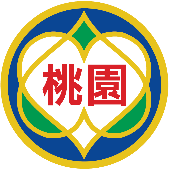            Department of Education,Taoyuan           桃園市政府教育局     備查字號：111年8月8日桃教小字第1110071558號函備查              本校111年06月30日110學年度第7次課程發展委員會會議通過桃園市龜山區新路國民小學學校課程計畫中華民國111年06月30日目錄            桃園市新路國民小學課程計畫依據與目的依據(一)107年9月6日臺教授國字第1070106766號函國民中學及國民小學課程計畫備查    作業參考原則    (二)108年4月3日桃教小字第1080026801號函桃園市國民中學及國民小學學校課程        計畫備查作業注意事項    (三)十二年國民基本教育課程綱要        1.十二年國民基本教育課程綱要總綱。        2.十二年國民基本教育特殊教育課程實施規範、身心障礙相關之特殊需求領域課           程綱要、資賦優異相關之特殊需求領域課程綱要、藝術才能資賦優異專長領域           課程綱要。        3.十二年國民基本教育藝術才能班課程實施規範、藝術才能專長領域課程綱要。   （四）九年一貫課程綱要        1.國民中小學九年一貫課程綱要總綱。        2.國民教育階段特殊教育課程綱要總綱。(五)111年06月30日本校課程發展委員會會議決議。目的符應十二年國民基本教育之課程發展，以「自發」、「互動」 及「共好」 為理 念，關注學習與生活的結合，透過實踐力行而彰顯學習者的全人發展。 考量學校條件、社區特性、教師特質、家長期望以及學生需求，結合全體教師與社區資源，提供跨領域、多元、生活化課程，形塑學校願景，提供學生適性發展機會。 規畫本校課程計畫及各領域教學進度，作為全校實施課程之參考架構與藍本。加    強不同學習階段間注重縱向連貫、不同領域/科目間注重橫向統整，深植基本學    力。(四)鼓勵教師設計主題教學活動，且能適切增補教材，教師間嘗試進行協同教學模    式，讓學習型組織落實在教學環境中，逐步增進教師教學專業成長。       (五)推動以學生為主的教學，鼓勵教師教導學生蒐集資訊，指導學生探尋問題的能力；因材施教、適性教學，了解每一位學生的需求、特質與智慧，落實以學生學習為主體，並進行多元評量。 (六)各學習領域因應或融入學校本位課程研擬自編或改編課程計畫，實施課程評鑑，    不斷提昇學校本位課程品質。學校現況與背景分析學校現況學校基本資料備註：1.分散式資源班學生人數含在普通班級人數中，故不重複計算。請列出服務之人數並以（）標註。2.巡迴輔導班之學生隸屬其就讀學校之普通班，故僅列出本校接受巡迴輔導人數並以（）標註。       （二）全校教職員工編制數       （三）特殊教育教師人數    二、學校課程發展之背景分析貳、學校願景與課程願景一、學校願景：人文關懷、創思探索、多元展能本校位於龜山區中心，臨近桃園市區，交通便捷，學區人口以舊社區與新建眷村國宅為主，家長以勞動工作為主，次為商業界。家長雖關心學校教育，卻因工作問題無暇孩子教養問題，隔代教養學生多，單親或弱勢家庭者亦不在少數。「快樂學習、健康成長」是本校自民國54年所訂立的學童學習目標，學生在國民教育階段中，能快樂健康、有效學習、感恩惜福、適性發展，讓每個學生都能發揮潛能、超越自我，進而培養完美人格，適應社會需求。 我們期望 給孩子：快樂的學習－活潑有成就感的學習啟迪智慧健康的成長－有效持續的研究探索累積帶得走的能力給家長：多元的參與－溝通與協助達成資源共享共同的關懷－和諧互動享受付出的喜悅給教師：專業的尊重－專業團隊贏得肯定成就的教學－教師卓越化增進組織再造的活力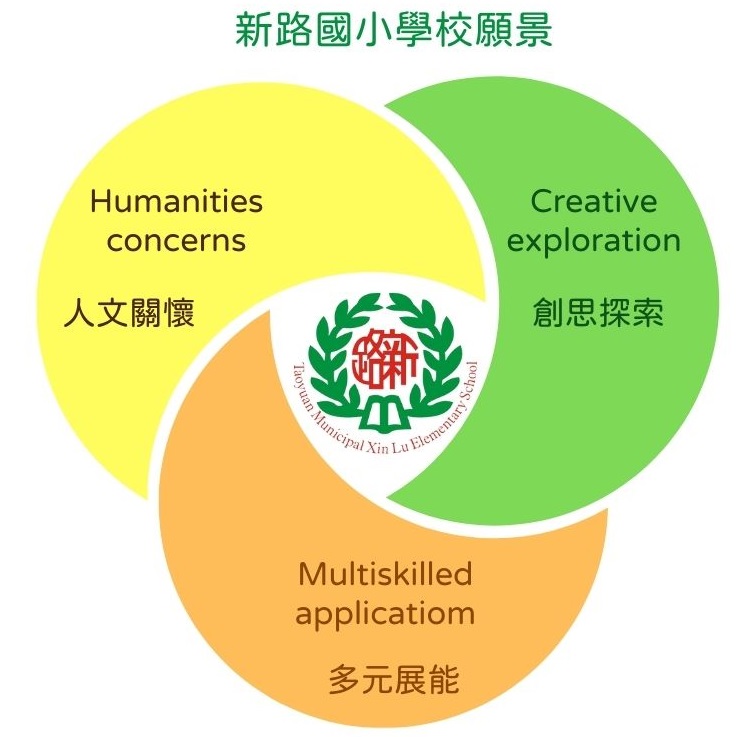 學校願景與12年國教核心素養的關聯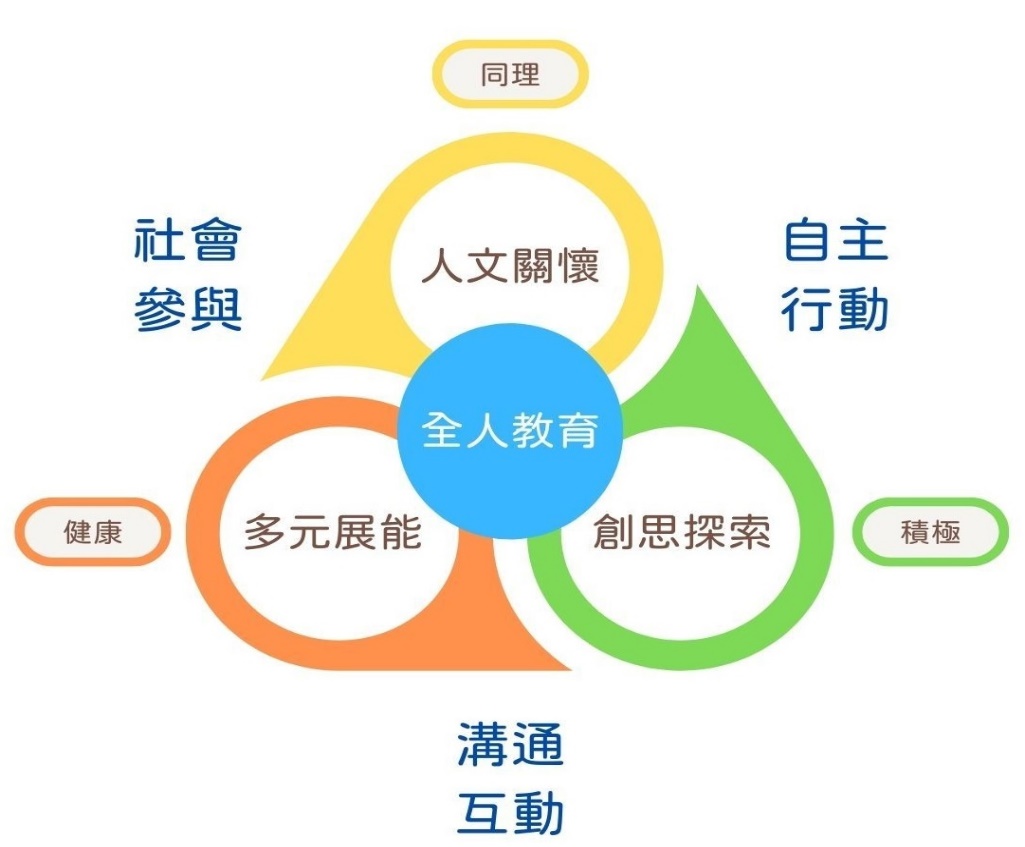 新路國小學校願景架構圖二、課程願景因應十二年國教新課綱「成就每一個孩子-適性揚才、終身學習」的願景，本校積極發展以符應全人教育精神，並以「自發」、「互動」及「共好」的理念，發展學生自發、主動適應未來的關鍵能力課程。校內教師熱情啟動並積極參與全校性的相關課程發展，教師展現教學專業，掌握新課綱的實施精神，啟動轉化以核心素養導向的課程教學，展現研究與創新的教學自信。十二年國民基本教育之課程發展本於全人教育的精神，以 「自發」、「互動」及「共好」為理念，「成就每一個孩子—適性揚才、終身學習」為課程願景，強調培養以人為本的「終身學習者」，且具備三面九項「核心素養」的內涵，載明培育學生為適應現在生活及面對未來挑戰，所應具備的知識、能力與態度，不宜以學科知識及技能為限，而應關注學習與生活的結合，透過實踐力，彰顯學習者的全人發展。為符應十二年國教新課綱，並配合本市發展「智慧教育」之教育願景，在校訂課程設計過程中，聚焦問題—「新路國小畢業的孩童未來樣貌？」藉此凝聚教師共識。課程核心小組依據問題，盤整學校課程脈絡與現況，針對未來發展趨勢及學生需求，結合學校條件與社區資源，以人性化的觀點考量課程規劃，並配合多元化的空間設計與彈性化的時間配置，提供多樣的學習型態本校位於桃園市的虎頭山腳下、南崁溪畔，原是為眷村子弟設立的學校，迄今已有56年的校史。隨著時代的移轉，這個位於桃園市邊陲地區的學校，家長的社經地位較低、學生文化資源也較少，如何透過有意義和統整的學習，一直都是學校教師們企圖完成的任務。學校自105學年開始擔任12年國教的「前導學校」至今，全校教師歷經了多年共同規劃，聚焦問題—「新路國小畢業的孩童未來樣貌？」藉此凝聚教師共識。盤整學校課程脈絡與現況，針對未來發展趨勢及學生需求，結合學校條件與社區資源，以人性化的觀點考量課程規劃，並配合多元化的空間設計與彈性化的時間配置，提供多樣的學習型態，以創思探索、人文關懷、多元展能的學校願景，培養積極、同理、健康的學生，配合自主探索、體驗學習、合作分享、實踐運用的課程願景達到全人教育的終極目標。為符應十二年國民基本教育課程綱要「自發」、「互動」、「共好」之內涵目標，本校課程設計理念分為如下四大理念：自主探索：藉由「做中學習」、「操作學習」、「探索學習」激發學生的學習動機與熱情。體驗學習：鼓勵學生創意發想，以「問題解決」為導向，引「自主學習」「問題本位學習」。合作分享：透過「合作學習」培養學生團隊合作的能力與態度。實踐運用：透過探索學習、實作學習，培養學生解決問題，活用經驗於生活中的能力。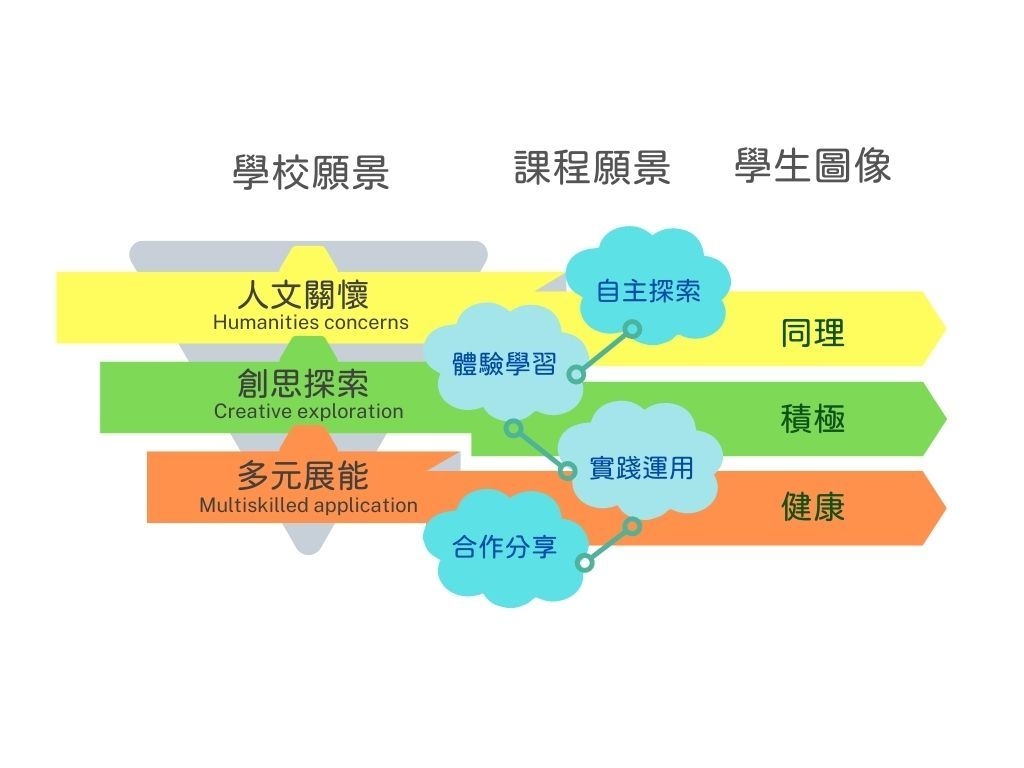 一、各年級各領域/科目及彈性學習課程名稱與節數安排桃園市龜山區新路國民小學總體課程節數總表備註：1.領域/科目課程(部定課程)節數應符合課綱規定:第一學習階段(1-2年級)20節、第二學習階段(3-4年級)25節、第三學習階段(5-6年級)27節。2. 彈性學習課程 (校訂課程)包含跨領域統整性主題/專題/議題探究課程，社團活動與技藝課程，特殊需求領域課程，以及本土語文/新住民語文/台灣手語、服務學習、戶外教育、班際或校際交流、自治活動、班級輔導、學生自主學習、領域補救教學等其他類課程。3. 彈性學習課程 (校訂課程)節數應符合課綱規定:第一學習階段(1-2年級)2-4節、第二學習階段(3-4年級)3-6節、第三學習階段(5-6年級)4-7節。4.學習總節數應符合課綱規定：第一學習階段(1-2年級)22-24節、第二學習接(3-4年級)28-31節、第三學習階段(5-6年級)30-33節。5.「特殊需求領域課程」為依據特殊教育及特殊類型班級學生的學習需求所安排之課程，以( )表示；( )中請敘明校內所有特殊需求領域課程各科目開設的總節數。6.新住民語文實施年級:1-4年級，臺灣手語實施年級:1年級。  二、法律規定教育議題實施規劃法律規定教育議題課程教學活動彙整表(一年級)法律規定教育議題課程教學活動彙整表(二年級)法律規定教育議題課程教學活動彙整表(三年級)法律規定教育議題課程教學活動彙整表(四年級)法律規定教育議題課程教學活動彙整表(五年級)法律規定教育議題課程教學活動彙整表(六年級)說明：1.實施時段：指非領域課程之時段。(需考慮獨立授課或可融入)2.實施對象：年級、班級或跨學年之說明。3.實施方式：如搭配彈性學習課程(校訂課程)之閱讀課……。備註:1.性別平等教育：(1)國民中小學除應將性別平等教育融入課程外，每學期應實施性別平教育相關課程或活動至少4小   時。(性別平等教育法,第17條)(2)學校教材之編寫、審查及選用，應符合性別平等教育原則；教材內容應平衡反映不同性別之歷史   貢獻及生活經驗，並呈現多元之性別觀點。(性別平等教育法,第18條)   (3)性別平等教育相關課程，應涵蓋情感教育、性教育、認識及尊重不同性別、性別特徵、性別特      質、性別認同、性傾向教育，及性侵害、性騷擾、性霸凌防治教育等課程，以提升學生之性別平      等意識。(性別平等教育法施行細則第13條)   (4)為執行性別平等教育法第十八條規定，高級中等以下學校教材之編寫、審查及選用，應由有性別      平等意識之教師參與；教材內容並應破除性別偏見及尊卑觀念，呈現性別平等及多元之價值。      (性別平等教育法施行細則第14條)2.家庭教育：（1）在正式課程外實施之家庭教育課程及活動，應依學生身心發展、家庭狀況、學校人力、物力，結合社區資源為之，並於學校行事曆載明。(家庭教育法施行細則,第5條)（2 )高級中等以下學校每學年應在正式課程外實施4小時以上家庭教育課程及活動，並應會同家長會辦理親職教育。(家庭教育法,第12條) 3家庭暴力防治教育：        高級中等以下學校每學年應有4小時以上之家庭暴力防治課程。但得於總時數不變下，彈性安        排於各學年實施。(家庭暴力防治法，第60條) 4.環境教育:       高級中等以下學校每學年應訂定環境教育計畫，推展環境教育工作，所有員工、教師、學生均       應參加4小時以上環境教育。(環境教育法，第19條) 5.性侵害犯罪防治教育：      各級中小學每學年應至少有4小時以上之性侵害防治教育課程。(性侵害犯罪防治教育，第7條)桃園市新路國小 111 學年度畢業考後至畢業前課程活動肆、課程實施與評鑑規劃  一、課程實施說明    (一)各領域/科目及各彈性學習課程實施之設施、設備、時間及教學人力之規劃說明如下:   (二)課程發展相關組織    課程發展相關組織如課程發展委員會、領域會議、學年會議、專案小組和教師專業學習社群等之運作，規劃如下:1.課程發展委員會組織與運作新路國小課程發展委員會組織與設置要點（一）桃園市新路國民小學（以下稱本校）依據教育部頒佈「國民中小學九年一貫課程綱要」規定，訂定本要點。（二）本校課程發展委員會（以下稱本會）負責規劃全校總體課程計劃，以因應教育未來發展趨勢，並落實九年一貫和十二年國教課程實施; 凝聚學校願景，發展學校特色; 統整學習領域，培養學生生活能力; 提高教師課程設計教材編選專業能力，實施學校本位課程; 並建立課程評鑑和教學評量等回饋系統和檢視學習成效之機制。（三）本會設委員20人，均為無給職，其組成及產生方式如下：1. 產生方式2. 本委員會各類組代表人員不得重覆兼任。（四）本會之職掌如下1. 規畫本校總體課程計畫，研訂學校願景及建構學校本位課程發展方   向。2. 統整及審查各學習領域課程計劃工作。3. 推動十二國教和九年一貫課程實施教師課程規畫。4. 組織教學群推動協同教學。5. 協助搜集研究發展課程資訊。6. 決定各學習領域之學習時數及彈性學習時數。7. 審查各領域課程與編選之教材。8. 成立教學輔導群，做為教學回饋檢視系統。9. 負責課程與教學評鑑，並進行學習評鑑。10.擬定各學習領域課程小組工作要點。11.優先安排出席研習課程之進修。12.提供課程相關資料及進行課程研究。13.其他有關課程發展事宜。（五）課程發展委員會之組織與任期 1、年級課程發展小組：     （1）由各年級所有級任教師共同組成。     （2）任期一學年。 2、學習領域課程發展小組：         （1）全校教師（含主任）依專長分成「語文」「英文」、「數學」、「健康與體育」、「自然科學」、「社會」、「藝術」、「綜合活動」、「跨領域」九個課程發展小組。     （2）任期：一學年，依教師意願及任教科目之異動而改變所屬之小組。 3、學校課程發展委員會：         （1）由校長、處室主任、教學組長、各年級教師代表、各學習領域課程發展小代表、家長會長、家長代表組成。 （2）任期：校長、家長會長為當然委員。處室主任、教學組長是行政人員代表，任期配合行政職務。年級代表由學年主任擔任，任期一年。 學習領域代表由各領域召集人擔任，任期一年。 （六）課程發展委員會之功能與任務 1、年級課程發展小組：      （1）研擬各年級之學年課程計畫。      （2）統整協調各學習領域之間的學習內容。 2、學習領域課程發展小組：          （1）規劃各學習領域一至六年級的縱向課程計畫。      （2）研擬學習領域之學年課程計畫。 3、學校課程發展委員會：          （1）規劃全校之課程方案與課程結構，發展學校本位課程。 （2）審查全校各年級的課程計畫。 （3）協調並統整各學習領域及各處室推動之業務或學習活動。 （4）規劃全校課程評鑑事宜。 （5）參加有關課程發展研習活動。 （七）課程發展委員會之運作方式與工作細則  1、年級課程發展小組：      （1）由各學年主任負責召集，依學校排定之日期或經協調自行擇定共同時間開會議。      （2）工作細則：                 a.該年級每一學習領域之課程目標。                 b.各學習領域內或領域間之統整方式。                 c.教材之使用。（自編或選用）                 d.規劃班級彈性節數之活動內容、時程、時數等。                 e.教學活動設計。                 f.設計教學評量方針。 2、學習領域課程發展委員會： （1）各小組召集人負責召集，依學校排定之日期或經協調自行擇定共同時間召開會議。（2）工作細則：              a.本校各學習領域每年級之課程內容與重點發展方向。                  b.擬訂各學習領域分年重點與課程目標。                  c.研擬與其他相關領域之統整方式。 3、學校課程發展委員會：            （1）校長為召集人，於每月定期召開會議，必要時由校長或1/3以上委員連署，召開臨時會議。            （2）工作細則：a.審查各科教學計畫。 b.安排彈性節數中，學校行事節數與班級彈性教學節數之比例。 c.擬定學校行事節數之活動內容、時程、時數等。 d.各年級基本教學節數中各學習領域之結構與每週上課節數。 e.各年級基本教學節數中選修課程之內容與節數。（八）本會委員任期一年（自每年10月1 日至次年9 月30 日），連選得連任。候補委員或補選(推)舉之委員，其任期均至原任期屆滿為止。（九）本委員會每兩月召開一次，唯有必要時得召開臨時會議：每年六月召開會議時，須提出下學年度學校課程總體計劃，送教育局備查。（十）本會之開會由校長召集之，但經委員二分之一以上連署召集時得由連署委員互推一人召集之。（十一）本會開會時須有二分之一（含）以上之委員出席，方得開議。須有出席委員二分之一（含）以上之同意，方得決議。（十二）本會開會時得視實際需要邀請會計、人事相關人員列席。或邀請專家學者諮詢及參與研討。（十三）本會之行政工作由教務處主辦，相關處室協辦。（十四）本設置要點陳校長核定，經校務會議通過後實施，其修正時亦同。2.領域會議：上下學期共計4次3.學年會議：上下學期共計6次4.教師專業學習社群：共計2群(三)教師專業研習及成長活動      對校內教師專業研習及成長活動妥善規劃如下:教師進行共備觀議課，相互學習成長(如課程計畫附件7-9)規劃安排教師專業研習及成長活動                  111學年度新路國民小學教師專業研習課程規劃表*上述列表內專業研習內容為本市本年度教師專業發展推動重點，請各校進行辦理 二、課程評鑑規劃一、課程評鑑的作法依據12年國教課綱素養導向的課程發展脈絡，課程評鑑由學校核心小組成員統籌規劃，針對各領綱與彈性課程的規畫面向與發展過程，系統而有計畫的導引校教師透過課程發展的省思、對話、資料蒐集與分析，以診斷學校課程問題，研討課程之改進，力促學生學習品質與教師專業之提升。二、校訂課程的評鑑(一)課程發展委員會評鑑：由學校課程發展委員會委員，於上、下學期末各一次，依據本學期課程實施之歷程進行經驗分享，共同填寫「課程計畫實施後評鑑表」進行評鑑，作為課程改進參考。(二)教師自我評鑑：各學年教學之教師，依據本校校訂課程之實施，填寫「校訂課程評鑑表」進行評鑑，以掌握教學實際狀況。三、課程實施的評鑑(一)檢討各領域或科目的課程實施成效、教學活動成效、學生的學習成效、學校活動的實施成效等。(二)任教相同領域且相同年級的教師針對任教的學習領域或科目，每學期共同填寫一次「課程實施成效評估與經驗回饋表」，學期結束前兩週完成，每學期填寫一次。若同一個年級同一個領域或科目之教師只有一位，則由該 教師進行自評。四、學生學力評鑑(一)學生問卷調查表：每位任課教師向全班學生發出「課程實施成效學生問卷調查表」或者自行設計適當的問卷調 查表，向學生徵詢有關自己任教的學習領域或科目之課程實施成效意見。教師自行決定適當的時間，且自行回  收、自行彙整結果。每學期以一次為原則，做為教師課程計畫與課程實施之參考。(二)建置多元評量學生學習成就資料庫。(三)收集定期評量成績結果並分析，進行補救教學。(四)收集學生歷年學力檢測與TASA結果分析，做為調整教學策略的依據。五、課程評鑑結果之利用(一)課程發展委員會對評鑑結果及其所獲得的資料，定期召開會議檢討，以作為學校課程計劃書、教師教學計畫編寫改進之參考依據。(二)提供教師進行自我評鑑或同儕相互評鑑，依學校行政方面、教師方面及學生能力部分，採以補救教學、加強進修與輔導、修訂課程方式。(三)評鑑結果需要學校行政配合措施，提交學校行政會議討論，或逕提學校校務會議討論修訂。評鑑結果屬政策、法令或整體普遍現象之問題，則建請上級單位參考。桃園市新路國小課程評鑑實施計劃                                                    中華民國 92 年 8 月施行                                            中華民國 107 年 6 月修訂    壹、 依據:一、教育部十二年國民基本教育課程綱要。二、教育部頒定九年一貫課程綱要。三、國民教育階段特殊教育課程綱要總綱。四、本校課程發展委員會決議。五、本校課程發展委員會之國語文領域課程小組會議決議。貳、目的：提供訊息回饋、協助改進學校課程計畫與教師之教學計畫參、原則：一、績效責任原則二、主動原則三、改進原則四、客觀原則肆、評鑑種類：一、課程結構層次的評鑑：每學年實施一次為原則(一)、課程發展委員會的組織與運作(二)、領域教學節數與彈性學習節數的分配 (三)、教師任課時數與班群配置方式二、課程計劃層次的評鑑：每學期一次於每學期結束前實施(一)、學習領域課程小組的組織與運作 (二)、領域教材編輯與內容(三)、多元評量方法之適切性 (四)、主題統整方式之適切性(五)、教材或教科書的「選」與「編」之適切性 (六)、學校活動配合課程統整之適切性(七)、六大議題融入課程之適切性三、課程實施層次的評鑑：每學期一次於每學期結束前實施(一)、各領域課程實施成效(二)、各領域課程教學活動成效 (三)、學生的學習成效(四)、學校活動的實施成效 (五)、教師教學成效(六)、教師專業表現伍、評鑑人員：一、學校課程發展委員會委員二、學校老師、家長與學生 三、學者專家陸、評鑑方式：一、填寫評鑑表 二、填寫自評表 三、填寫評鑑問卷柒、評鑑參考表格：如附件捌、本計劃陳校長核可，經課程發展委員會研議通過後實施，修正時亦同。新路國民小學課程執行檢核表(課程評鑑相關表格)填表說明：◎完全作到○大部分作到△有待努力	(課程發展委員填寫)桃園市新路國民小學 111 學年度課程計劃實施後小組自評表日期： 年 月 日1.本表由各課程發展小組成員共同進行自評，每學期填寫一次。2.本表由該領域召集人負責召開小組會議，每學期第 20 週擲回教學組桃園市新路國民小學 111 學年度課程結構自評表                     日期：	年	月	日本表由各課程發展委員邀集相關教師或家長共同進行自評，每學年填寫一次，於每年四月 底前完成。桃園市新路國民小學學專家評鑑報告日期：	年 月	日一、 本班學生在十大基本能力上的表現水準：二、本班的課程計劃有待改進或加強之處：三、本班的課程實施有待改進或加強之處：對於本班的課程與教學實施成效上還有其他那些發現或建議？桃園市新路國民小學家長意見反應表日期：	年	月	日一、本學期本班那些教學活動或教學主題的實施成效不錯或者頗能引起學生的興趣？二、本學期那些教學活動或教學主題的實施成效不佳，應加以改進？三、家長對本領域或科目之任何其他意見或建議：四、本表由每個課程發展小組彙整家長問卷調查表，每學期填寫一次。於課程結束前兩週完成。桃園市新路國民小學家長問卷調查表日期：	年	月	日本學期本學習領域或科目中，那些教學活動或教學主題的實施成效不錯或者頗能引起學生的興趣？二、本學期那些教學活動或教學主題的實施成效不佳，應加以改進？本學期老師在課程與教學之成效、用心或態度上還有那些值得一提之處？（任何其他發現、心得、感想或建議）老師可自行設計問卷調查表，然後向全班學生家長發出問卷，針對自己的課程與教學的實施成效進行意見調查，每位老師每學期至少一次，於單元教學活動結束後兩週內完成。桃園市新路國民小學課程實施成效評估與經驗回饋表日期：	年	月	日一、本學期那些教學活動或教學主題的實施成效不錯？二、新學期教學活動改進備忘錄（教學主題或活動實施成效有待改進之處）三、本學期我在本學習領域或科目的實施成效上還有那些值得一提之處？（任何其他發現、心得感想或建議）四、本表由任教相同領域且相同年級的教師針對任教的學習領域或科目，每個學習領域或科目每學期共同填寫一次，於課程結束前兩週完成。桃園市新路國民小學學校活動實施成效自評表                                    日期：	年	月	日一、本學期那些教學活動或教學主題的實施成效不錯？二、本學期那些學校活動實施成效不佳三、本學期我在學校活動的實施成效上還有那些值得一提之處？（任何其他發現、心得感想或建議）四、本表由每位處室主任及業務相關教師，針對自己業務範圍內所推動的活動的實施成效進行自評，每處室每學期填寫一次，於每次活動結束後一週完成。伍、領域/科目課程計畫普通班級各年級各領域學習課程之課程計畫       （一）語文領域（國語文）課程計畫桃園市龜山區新路國民小學 111 學年度【語文領域-國語文】領域學習課程計畫壹、依據一、教育部十二年國民基本教育課程綱要暨語文領域-國語文課程綱要。二、教育部頒定九年一貫課程綱要。三、國民教育階段特殊教育課程綱要總綱。四、本校課程發展委員會決議。五、本校課程發展委員會之國語文領域課程小組會議決議。貳、基本理念一、領域理念語文是社會溝通與互動的媒介，也是文化的載體。語文教育旨在培養學生語言溝通與理性思辨的知能，奠定適性發展與終身學習的基礎，幫助學生了解並探究不同的文化與價值觀，促進族群互動與相互理解。為涵育國語文的核心素養，國語文教育從語文能力的培育、文學與文化素質的涵養著手，培養學生表情達意、解決問題與反省思辨的能力。經由國語文教育幫助學生習得現代公民所需之聆聽、口語表達、標音符號與運用、識字與寫字、閱讀、寫作的能力，藉由各類文本的閱讀欣賞與創作，激發創意，開拓生活視野，培養反省、思辨與批判的能力，健全人我關係，體會生命意義，理解並尊重多元文化，關懷當代環境，開展國際視野。二、學校理念（一）培養學生正確理解和靈活應用本國語文語言文字的能力。具備良好的聽、說、讀、寫、作等基本能力。使用語文，充分表情達意，陶冶性情，啟發心智，解決問題。有效應用中國語文，從事思考、理解、推理、協調、討論、欣賞、創作等活動以擴充生活經驗，拓展多元視野，面對國際思潮。（二）激發學生廣泛閱讀的興趣，提昇欣賞文學作品的能力，以體認中華文化精髓。（三）引導學生學習利用工具書，暨結合資訊網路，藉以增進語文學習的廣度和深度，培養學生自 學的能力。（四）重視取材面向的多元，配合領域横向的統整，與縱向的聯繫。（五）引導兒童體會關懷的感情，重視想像力的培養，提供師生發揮的空間。（六）注重兒童學習的趣味，加強口頭語言練習，並提供聆聽的素材。（七）落實語文和生活的結合，提供電腦入門的素材。實施內容：一、一～二年級教學團隊二、三～四年級教學團隊（二）教材來源1、以教育部審定版之教材為主：（三）教學資源1、 教科用書及自編教材2、 數位媒材及網路資源3、 圖書館（室）及圖書教室二、教學方法教學活動設計應顧及學生的能力、興趣及多元智能需求，靈活採用各種有效的教學策略，以達成教學目標。教師在選擇教學方法時，應善用不同形態的師生互動模式，循序漸進地引導學生，提升其語文素養。教學應考量學生的生活環境、社區及社會文化脈絡的特殊性，有效利用多元教學媒體與社區資源，適切融入社會議題，以增進學生公民意識與社會參與能力。運用的教學方法包含：班級教學、小組教學、個別教學、專題探究、實作教學（口說、寫字、寫作）、體驗教學、資訊融入教學。三、學習評量學習評量應與教學緊密結合，由教學目標決定評量內容，並由評量結果導引教學。評量的目的在提供教師有效資訊，藉以調整課程設計與教學策略， 以提升學生學習效能，增強學習動機。教學前應了解學生的先備知識，以利教學準備。教學時應採取多元評量方式，以了解學生的學習進展。教學後解讀學習結果的樣貌，運用評量結果調整下一步的教學。（一）評量原則包含：整體性、多元性、歷程性、差異性。（二）評量方式包含：實作評量、習作評量、口頭評量、紙筆評量、自我評量、檔案評量、教師自行設計。二、五～六年級（一）課程目標（二）實施原則教材編選方面，配合學生學習之需要，並照應各階段能力指標為原則。此階段旨在發展兒童口語表達能力為主。教學方面，設計生動有趣的輔助活動，善用教學媒材，提供充分練習機會，協助教學，讓學生多念、多聽、多寫、多練。特殊需求學生之能力指 參照各階段基本學力指標，採加深、加廣、加速、簡化、減量、分解、替代與重整方式進行學習內容的調整。（三）課程設計1、實施節數：2、實施現況：3、實施教材：4、教學方式：採班級教學並依教學計劃進行，輔以協同教學。重視學生個別差異，輔以適性教學。（四）學習評量相關活動：一、深耕書田閱讀計劃二、校內語文競實施計劃三、校內語文競賽培訓計畫四、注音評量暨闖關活動五、注音補救教學六、兒童朝會語文活動（讀報教育、語文培訓選手練習）七、國語能力檢測(查字典.字音字形.閱讀.作文)八、創意語文教學九、好書推薦活動十、借閱排行榜十一、深耕閱讀網站十二 、推動 MSSR（身教式持續寧靜閱讀）。伍、本校自 108 學年度起逐年實施十二年國民基本教育，111 學年度一～四年級課程    依據十二年國民基本教育綱要實施；五～六年級依據九年一貫課程綱要實施。陸、本計畫經課程發展委員會審查通過後實施，修正時亦同（二）語文領域（英語文）課程計畫桃園市龜山區新路國民小學 111 學年度【語文領域-英語文】領域學習課程計畫依據：一、教育部十二年國民基本教育課程綱要暨語文領域-英語文課程綱要。二、教育部頒定九年一貫課程綱要。三、國民教育階段特殊教育課程綱要總綱。四、本校課程發展委員會決議。五、本校課程發展委員會之國語文/英語文領域課程小組會議決議。基本理念：國民小學英語教育是學生英語基礎能力養成階段，英語課程旨在培養學生學習英語的興趣 及奠定良好的學習態度；增進其日常生活中英語聽、說、讀、寫之溝通能力；同時，課程內容 涵蓋學習策略與方法，培養學生的自主學習能力，奠定其終身學習英語之基礎，內容包括：一、提昇英語學習動機與興趣及涵泳國際觀，增進國際事務的處理能力。二、營造自然愉快的語言學習環境，培養學生的學習興趣和基本溝通能力。三、以輕鬆活潑互動的教學模式，活動設計生活化、實用化及趣味化與體裁多樣化。四、強調聽、說、讀、寫之技能培養與個別語言之加強。五、透過多元教材與活動練習循序漸進，讓學生藉由同儕及師生的互動實際運用英語。叁、課程目標：一、培養學生學習英語的興趣及奠定良好的學習態度。二、培養學生英語聽、說、讀、寫的基本能力。三、培養學生對多元文化的理解、包容與尊重。四、培養學生建構有效的英語學習策略與方法之能力。肆、實施原則：一、教材的編製以學生的興趣及需要為依歸，內容應實用、淺顯、生動活撥且有趣。二、參考分段能力指標及所列的主題、體裁及溝通功能，以落實英語課程目標。三、以聽、說能力為主軸，輔以讀、寫之能力培養。四、特殊需求學生之能力指  參照各階段基本學力指標，採加深、加廣、加速、簡化、減量、分解、替代與重整方式進行學習內容的調整。伍、課程設計：一、理念：(一)主題層面多元，以學生日常生活相關的主題，並融入各種不同的體裁。(二)培養基本常用之英語溝通能力。(三)善用字母拼讀法，將基本語音適時融入單字中介紹。二、實施現況：三、實施教材：四、實施節數：五、教學方式：營造豐富的英語學習環境，透過多元化的平面及視聽教材，以情境化的師生互動活動讓學生從活動中學習。陸、學習評量：柒、相關活動：一、英語日及母語日活動二、英文補救教學 三、英語能力檢測 四、創意語文教學捌、本校自 108 學年度起逐年實施十二年國民基本教育，111學年度一～四年級課程依據十二年國民基本教育綱要實施；五～六年級依據九年一貫課程綱要實施。玖、本計畫經課程發展委員會審查通過後實施，修正時亦同（三）語文領域（本土語文）課程計畫桃園市龜山區新路國民小學 111 學年度【本土語文/新住民語文】領域學習課程計畫壹、依據：一、教育部十二年國民基本教育課程綱暨語文領域課程綱要。二、教育部頒定九年一貫課程綱要。三、國民教育階段特殊教育課程總綱。四、本校課程發展委員會決議。五、本校課程發展委員會之語文領域課程小組會議決議。基本理念：一、學校理念：語文是社會溝通與互動的媒介，也是文化的載體。語文教育旨在培養學生語言溝通與理性思辨的知能，奠定適性發展與終身學習的基礎，幫助學生了解並探究不同的文化與價值觀，促進族群互動與相互理解。二、課程理念：閩南語文課程綱要參照聯合國教科文組織《世界文化多樣性宣言》的精神，以尊重語言人權與保障文化多樣性，落實本土語文復振、傳承與創新為宗旨，培養學生探索、熱愛臺灣閩南語文的興趣與態度，建立自我認同的價值觀。客家語文課程綱要的研修，參照《客家基本法》落實憲法保障多元文化、傳承與發揚客家語言、文化之精神，以客家語文復振、文化傳承與創新為宗旨，對應客家語文核心素養三個面向與九大項目，建立學習表現與學習內容互為表裡的課程架構，展現客家語文學習與生活、社會、藝術及文化的連結，鼓勵各項結合校內外資源的課程發展與規劃，力求務實且多元的課程設計，以期達成十二年國教之教育目標與願景。臺灣為多語言、多民族與多文化的社會，原住民族教育的落實與成效成為社會進步之重要指標。基於《憲法增修條文》第10條「國家肯定多元文化，並積極維護發展原住民族語言及文化」，並落實《原住民族基本法》、《原住民族教育法》、《原住民族語言發展法》、《十二年國民基本教育課程綱要總綱》「尊重、包容與關懷多元文化差異」之基本理念，實施原住民族語文教學，促進相互了解與社會和諧。新住民語文課程的開設內容依據《十二年國民基本教育課程綱要總綱》，初期開設語別以目前在我國婚姻移民及其二代子女中，人數最多的越南、印尼、泰國、緬甸、柬埔寨、菲律賓、馬來西亞等東南亞地區七國的官方語文為主。日後若新住民子女人數有所變化，教育部可另行公告調整本課程之開設語別與數量。為落實十二年國民基本教育「成就每一個孩子」的願景， 本課程不僅可提供新住民子女傳承新住民原生國之語文學習，亦可拓展臺灣各族群修習新住民語文的環境。參、國小階段生活領域核心素養及具體內涵：肆、課程目標：一、啟發學習本土語文/新住民語文的興趣，培養探索、熱愛及主動學語文的態度與習慣。 二、培養本土語文/新住民語文聆聽、說話、閱讀、寫作的能力，使其能靈活運用於思考、表情達意、解決問題、欣賞和創作之中。三、透過本土語文/新住民語文學習生活知能擴充生活經驗，運用所學於生涯發展，進而關懷在地多元文化。四、透過本土語文/新住民語文與人互動、關懷別人、尊重各族群語言和文化，以建立彼此互信、合作、共好的精神。五、透過本土語文/新住民語文進行多元文化思考，以增進國際視野。伍、實施原則：強調科目的知識內涵，閩南語文科目學習內容分為「語言與文學」、「社會與生活」兩大主題，由近而遠，從自我、家庭、學校到社區，乃至社會與國際，並考量學習者身心發展，依各學習階段及科目的特性，陳述其重要的內涵。教師、學校、地方政府或出版機構得依其專業需求與特性， 與「學習表現」結合進行適當的轉化，以發展有效教學、適性學習的教材。客家語文的學習內容以「語言/文學」為主，「社會/生活」、「藝術/文化」為輔。「語言/文學」依學生語文能力，從字詞、語句、篇章、語用等由小而大，由簡而繁進行規劃。「社會/生活」、「藝術/文化」與「語言/文學」相互交織，以日常生活為本，重視客家文化的傳承。原住民族語文以「核心素養」為基礎，原則如下：以原住民族的文化主體性為核心，並以學生的族語文字化能力發展為學習重點。依據學生認知發展與生活經驗，依學習階段敘寫學習重點，但學校及教師得依學生的語文程度及需求提供適性教學。要了解新住民文化，就須學習新住民的語言；要學會使用新住民的語言，必須結合該族群文化的學習。因此，為支持語言學習，文化學習的內容配合語言學習進程。學習重點涉及多個新住民語文，無法針對個別語文的差異性進行規劃，所呈現的各「面向」是對課程架構的原則性建議，提供課程設計者作為發展教材與實踐教學的基礎，各課程仍應依實際需求進行調整。陸、實施內容：一、實施時間與節數：課表編排以每週 1 節課，每節課 40 分鐘。二、教材來源：三、教學方式：(一)教學實施應依據學生的身心發展狀況，並配合核心素養具體內涵，審酌教育專業，提供資源、機會及環境，以促進學生成為自發主動的學習者。(二)教學設計應以達成學生學會主動欣賞、包容個別差異、尊重他人權利為目的。 (三)教學活動的設計應以培養學生具備認知、情意和技能為教學目標。(四)教學實施宜掌握學生學習經驗，配合人、事、時、地、物等因素，善用語文教學原理和方法，靈活教學。(五)教學時宜設計情境，讓學生可自行對話，必要時可適當加入角色扮演、戲劇表演等操作性、體驗性學習活動，以提高學生學習興趣。(六)教師可依據學生的程度及需求，彈性調整教科用書單元活動之順序，或加入其他相關教材，以適應各地區的時令季節、節慶、風俗習慣、地方特色等，呼應學習內容的「語言與文學」、「社會與生活」兩大主題。(七)教學設計應以達成課程目標為依歸，教學人員應依據教學目標、學生特性、教材內容、教學環境及教學人員專長，運用適切的教學方法。(八)教學實施宜結合工具書及資訊網路，以擴展學習面向，並培養學生自主學習之能力。(九)教學人員在教學前應擬訂教學計畫，並於教學後進行省思，藉以提升教學效能與品質。四、教學重點：本土語文教學旨在使學生能在有限的學習時間內，具有本土語文聆聽、說話、閱讀、寫作等素養，並能掌握學習重點，使學習表現能兼具認知、情意、技能三個面向的均衡發展。課程發展特別重視語言的生活應用，期使學生能從自我實現、家庭互動、社會溝通等生活範圍，培育自發、互動、共好的語文應用基礎，了解本土文化、歷史、族群特色，體悟本土語文與其他語文的差異，進而推展本土語文歷史文化。原住民族語文課程是以民族文化為主體的語言教學，原住民族語文除了是溝通的工具之外，亦蘊藏一套屬於自己民族獨特的世界觀，內含文化、歷史、社會的傳統知識與智慧。原住民族語文課程，應依據原住民族文化的屬性、民族差異、居住地區等條件，規劃彈性教學方式，且依學生程度及需求提供適性教學，更須營造民族文化的學習環境，以自然的方式學習族語。因此，原住民族語文的課程重點，除了能說日常中的生活會話外，還應包括民族文化知識的傳承。為落實十二年國民基本教育「成就每一個孩子」的願景，新住民語文課程提供新住民子女傳承新住民原生國之語文學習，亦拓展臺灣各族群修習新住民語文的環境。五、教學評量：(一) 學習評量的範圍應參照課程綱要中各學習階段的學習重點，包括學習表現與學習內容，並兼重核心素養培養。(二) 學習評量的目的在了解學生的學習效能，並做為改進教學、促進學習的參考，因此評量應包含「形成性評量」和「總結性評量」兩部分。前者用於平時教學活動中，主要在發現和診斷問題；後者則採定期實施，旨在評定學習成效。(三) 教學人員教學時應先以適當方法診斷學生之「先備知識」，並以學生之「先備知識」及生活經驗為基礎，應用適當之教學策略幫助學生進行有意義及意義內化的學習。(四) 學習評量宜依據教學目標及學生的身心發展與能力，靈活運用多元評量方式，以情境對話式評量、實作評量（例如戲劇演練）、觀察及學習歷程檔案等方式為主，紙筆測驗為輔，藉此了解學生的學習情況，並做為教學人員調適教學之用。(五) 學習評量不應侷限於同一種方式，除由教學人員考評之外，得輔以學生自評及互評來完成。其形式可運用觀察、口頭詢問、及學習歷程檔案等多種方式，藉以了解學生的學習情況。(六) 學習評量的實施宜建立適當的規準，使學生對語文的學習產生高度的興趣，同時維持基本的學習成就表現。(七) 學習評量的方式宜考量各地區的差異，在重視教學人員專業選擇及學生有效學習情況下進行適性評量。(八) 學習評量後，教學人員宜依據相關資料自我省思、改善教學，以提升學生學習成效。柒、教學資源：(一) 資源教室：設置語文資源教室，推動與發展各語文。(二) 教學空間與教學設施：整體規劃具各文化特色之校園環境，以充實完善之現代化視聽設備，提供學生多元生動活潑的學習方式。(三) 教材與圖書設備：學校提供各語文學習所需之課本、教材、教具、影音圖書等資源提供補充教材。(四) 數位資源：學校連結數位學習平臺，並整合線上相關開放課程，提供學生自主自發、管道多元的語文學習之機會與環境。(五) 教師專業增能：發展教師專業社群，提升教師專業知能。(六) 家庭教育與社會參與：鼓勵家庭與部落/社區的全面參與，讓語文的學習，深耕於家庭與部落/社區，全面營造優質的語文學習環境。捌、本校自 108 學年度起逐年實施十二年國民基本教育，111 學年度一~四年級課程依    據十二年國民基本教育綱要實施；五～六年級依據九年一貫課程綱要實施。玖、計畫應經課程發展委員會審查通過始得實施，修正時亦同。（四）數學領域課程計畫桃園市龜山區新路國民小學 111 學年度【數學領域】領域學習課程計畫壹、依據一、教育部十二年國民基本教育課程綱暨數學領域課程綱要。二、教育部頒定九年一貫課程綱要。三、國民教育階段特殊教育課程總綱。四、本校課程發展委員會決議。五、本校課程發展委員會之數學領域課程小組會議決議。貳、目的：一、充分考量學校條件、社區特性、教師特質、家長期望及學生需求，結合全體教師與社區資源，發展達成學校教育目標、落實學校願景的學校本位課程。二、擬定落實學校本位理念的各項行政措施，提升課程改革與學校行政績效。三、詳細擬定領域課程教學進度與各項主題學習活動，發展學校特色，展現學校本位課程理念。四、設計教學主題與教學活動，適切增補教材，強化教師協同教學，以增進教師專業成長，發揮團隊合作與專業自主精神。五、研擬自編或改編課程計畫，實施課程評鑑，不斷提升學校本位課程品質。參、基本理念：一、學校理念：（一）提供學生做有意義及有效率的學習，使學生能學好重要的核心數學題材，讓這些重要的數學概念和精熟的演算能力，變成學生『帶著走』的能力。（二）啟發學生自行在不同數學概念之間做連結，並連結數學與其他學習領域。（三）除了數學知識外，演算能力、抽象能力及推論能力的培養是整個數學教育的主軸。（四）培養學生精熟數學的演算能力，即透過理解並能將觀念與計算結合的能力。（五）培養學生理解與表達的數學溝通能力。   二、領域理念：（一）數學是一種語言，宜由自然語言的題材導入學習。（二）數學是一種實用的規律科學，教學宜重視跨領域的統整。（三）數學是一種人文素養，宜培養學生的文化美感。（四）數學應提供每位學生有感的學習機會。（五）數學教學應培養學生正確使用工具的素養。肆、國小階段數學領域核心素養及具體內涵：伍、課程目標：一、培養學生的演算能力、抽象能力、推論能力及溝通能力。二、學習應用問題的解題方法。三、奠定下一階段的數學基礎。 									四、培養欣賞數學的態度及能力。五、在第一階段（一至二年級）能掌握數、量、形的概念。六、在第二階段（三至四年級）能熟練非負整數的四則與混合計算，培養流暢的數字    感。七、在第三階段（五年級至六年級）能理解座標的表示，並熟練代數的運算及數的四    則運算。能理解三角形及圓的基本幾何性質，並學習簡單的幾何推理。能理解統    計、機率的意義，並認識各種簡易統計方法。八、在小學畢業前，能熟練小數與分數的四則計算；能利用常用數量關係，解決日常生活的問題；能認識簡單幾何形體的幾何性質、並理解其面積與體積公式；能報讀簡單統計圖形並理解其概念。陸、實施原則：一、教學上應注重學生的差異性，透過引導、啟發方式使學生體驗生活情境與數學連結的過程。二、評量宜同時關照到學習成就與學習歷程，分析學生是否能達到能力指標要求，並針對評量結果回溯學習上的問題並加以輔導修正。三、教科書編選除配合能力指標外，在題材呈現上也應反應各數學概念的連結，並注意文字使用，須配合學生閱讀年齡。四、特殊需求學生之能力指 參照各階段基本學力指標，採加深、加廣、加速、簡化、減量、分解、替代與重整方式進行學習內容的調整。柒、課程設計:一、理念：(一)契合兒童生活經驗，為兒童適應當前生活作準備。 (二)力求主題與學期及領域階段間教材的連貫學習。(三)簡單的內容傳達豐富且具創意性的思考信息，吸引學生思考、發問與體驗。二、實施節數：三、實施現況：四、實施教材：五、教學方式：課程實施以班級為單位進行授課，以協同教學為輔，採講述教學法、練習教學法、討論教學法。捌、學習評量：一、評量目標：以培養孩子的基本能為主，採多元的方式來檢核學生是否具備基本能力。二、評量方式：（一）口語評量：就學生口頭發表結果評量之。（二）實作評量：能具體操作教具，藉由圖象表徵方式加深其印象。（三）紙筆評量：配合習作、作業、學習單等方式輔助學習。玖、相關活動：一、數學補救教學二、數學能力檢測三、金頭腦數學相關活動拾、本校自 108 學年度起逐年實施十二年國民基本教育，111 學年度一～四年級課程    依據十二年國民基本教育綱要實施；五～六年級依據九年一貫課程綱要實施。拾壹、計畫應經課程發展委員會審查通過始得實施，修正時亦同。（五）社會領域課程計畫桃園市龜山區新路國民小學 111 學年度【社會領域】領域學習課程計畫壹、依據：一、教育部十二年國民基本教育課程綱暨社會領域課程綱要。二、教育部頒定九年一貫課程綱要。三、國民教育階段特殊教育課程總綱。四、本校課程發展委員會決議。五、本校課程發展委員會之社會領域課程小組會議決議。貳、基本理念：一、根據目標模式設計社會學習領域的課程發展架構，期以達成國民中小學九年一貫課程綱要社會學習領域，所指定的十大課程目標、分段能力指標及 21 世紀國民所需具備的十大基本能力。二、掌握過程模式的精神，從事社會學習領域教材的編撰與教學活動的設計，引導開放式教與學的實踐，期以培養學生自主性的學習、獲得高層次認知的智能，以及增進獨立思考和自主性批判的能力。叁、課程目標：一、發展個人的主體意識，以及自律自治、自發精進與自我實現的素養。二、提升獨立思考、價值判斷、理性決定與創新應變的素養。三、發展民主社會所需之溝通互動、團隊合作、問題解決及社會參與等公民實踐    的素養。四、增進對歷史、地理、公民與社會學科及領域知識的探究與理解能力。五、發展跨學科的分析、思辨、統整、評估與批判的能力。六、培養對於族群、社會、地方、國家和世界等多重公民身分的敏察覺知，涵育具有肯認多元、重視人權和關懷全球永續的責任意識。肆、實施原則：一、課程活動中，認知、情意、技能是目標，教材是實現的工具，由於社會領域包含的範疇極廣，各地生活環境亦不相同，教材難以面面俱到。因此，教師教學時，宜考慮本身的專長、學生的條件，以及學校所能提供的教學資源，設計適當的教學活動，以充分發揮教材教學媒介的功能。二、特殊需求學生之能力指參照各階段基本學力指標，採加深、加廣、加速、簡化、減量、分解、替代與重整方式進行學習內容的調整。伍、課程設計:一、理念：根據目標模式設計社會學習領域的課程發展架構，期以達成國民中小學九年一貫課程綱要社會學習領域，所指定的十大課程目標、分段能力指標及 21 世紀國民所需具備的十大基本能力。掌握過程模式的精神，從事社會學習領域教材的編撰與教學活動的設計，引導開放式教與學 的實踐，期以培養學生自主性的學習、獲得高層次認知的智能，以及增進獨立思考和自主性 批判的能力。二、實施節數：三、實施現況：四、實施教材：教學方式：講授教學法、合作學習法、專題研究法。陸、學習評量：一、口頭評量：依學生口頭問答結果評量。二、實作評量：依教學目標作敘述評量。三、習作練習：就學生經由教師依教材內容習寫所編定之評量。四、繪圖評量：學生經由教師依教材繒圖五、觀察評量：就學生上課參與情形加以評量。六、定期評量：二次定期評量，採紙筆測驗方式。柒、相關活動：一、學校班會及週會活動二、家鄉採頡活動三、體驗式參訪捌、本校自 108 學年度起逐年實施十二年國民基本教育，111 學年度一～四年級課程依據十二年國民基本教育綱要實施；五～六年級依據九年一貫課程綱要實施。玖、計畫應經課程發展委員會審查通過始得實施，修正時亦同。（六）自然領域課程計畫桃園市龜山區新路國民小學 111學年度【自然與生活科技領域】領域學習課程計畫壹、依據：一、教育部十二年國民基本教育課程綱暨自然與生活科技領域課程綱要。二、教育部頒定九年一貫課程綱要。三、國民教育階段特殊教育課程總綱。四、本校課程發展委員會決議。五、本校課程發展委員會之自然與生活科技領域課程小組會議決議。貳、基本理念：人類觀察自然，並且研究各種現象變化的道理，於是產生科學；同時對其巧妙的運用，以適應環境，改善生活，於是乃有技術，例如人們利用磁場的改變產生電流、利用電流通過導線產生熱和光，利用育種技術產生新的生物品種等。因此透過學習使我們能善用各種科學與技術、便利現在和未來的生活。叁、課程目標：一、培養探索科學的興趣與熱忱，並養成主動學習的習慣。二、學習科學與技術的探究方法和基本知能，並能應用所學於當前和未來的生活。三、培養愛護環境、珍惜資源及尊重生命的態度。四、培養與人溝通表達、團隊合作及和諧相處的能力。五、培養獨立思考、解      決問題的能力，並激發開展潛能。六、察覺和試探人與科技的互動關係。肆、實施原則：一、選編以九年一貫課程網要所提示的課程目標，分段能力指標之達成為考量原則。並以各學生的需要和能力、興趣和經驗，來作適當的調節，上課時適時提供圖表資料，供探究時參考；另外學習活動採單班分組上課原則。二、特殊需求學生之能力指 參照各階段基本學力指標，採加深、加廣、加速、簡化、減量、分解、替代與重整方式進行學習內容的調整。伍、課程設計:一、理念：(一)植物的身體有根、莖、葉、花、果實和種子等構造。花凋謝後，花蕊的一部份會慢慢長成果實。(二)施力可以使物體的形狀改變，例如扭曲、拉長、壓縮等現象。因為著力點和施力大小及方向的不同，產生的效應也不同。(三)藉由實驗，了解空氣的各種性質，並設計、製作風向風力計，實地測量風向和風力。(四)探討溶解的意義，並以實驗檢驗不同物質溶解的程度不同。(五)透過觀察活動，察覺每一種種子的形狀、大小和顏色都不一樣。 	(六)經由蔬菜種子播種的過程，了解播種的正確方法。	(七)藉由觀察及經驗，察覺土壤、砂石會發生變化，例如被水沖走。(八)有動力，才可以使交通工具移動。交通工具的發展朝向舒適、快速、省能源的方向邁進。(九)簡單的將動物的身體分成頭、軀幹和附肢，再藉由觀察各種動物腳部特寫，進一步探索動物的運動方式和牠們身體構造的關係，最後能依據自己訂定的標準將動物做簡單的分類。(十)針對氣象站將溫度計放於百葉箱內測量氣溫的現象，推測溫度計放在百葉箱內測量出來的氣溫差距比較小，並設計實驗加以驗證之。(十一)透過資料查詢，了解降雨量的多少，對我們生活的影響，並知道該如何因應。(十二)藉由上網搜尋氣象、天氣狀況、百葉箱、雨量計等資料，適時將資訊融入學習中。二、實施節數：三、實施現況：四、實施教材：五、教學方式：講授教學法、合作學習法、小組實驗法、專題研究法。陸、學習評量：一、評量目標：(一)了解學生學習實況，作為改進，引發學生反省思考的功能，使能獲得更好的學習成效。(二)針對教學工作能因此作自我改進的參考。   二、評量範圍：分為定期考查和平時考查。前者在分二次在定期評量中；後者依實際教學情形為之。三、評量方式：(一)口語：依學生口頭問答結果評量。(二)操作：就學生實際操作情形及解決問題等行爲表現評量。 (三)觀察：就學生上課參與情形加以評量。(四)發表：依教學目標作敘述評量。(五)其他：如考試週筆試（就學生經由教師依教學目標、教材內容所編定之測驗評量）。 柒、相關活動：一、科學展覽二、金頭腦科學教育相關活動三、自然科學玩具 DIY 活動四、科學教室營隊捌、本校自 108 學年度起逐年實施十二年國民基本教育，111 學年度一～四年級課程依據十二年國民基本教育綱要實施；五～六年級依據九年一貫課程綱要實施。玖、計畫應經課程發展委員會審查通過始得實施，修正時亦同。（七）健康與體育領域課程計畫桃園市龜山區新路國民小學 111 學年度【健康與體育】領域學習課程計畫壹、依據：一、教育部十二年國民基本教育課程綱暨健領域課程綱要。二、教育部頒定九年一貫課程綱要。 三、國民教育階段特殊教育課程總綱。四、本校課程發展委員會決議。五、本校課程發展委員會之健康與體育領域課程小組會議決議。貳、基本理念：國民教育的最終目標在培養健全的國民，為了因應新世紀的需要，我們的國民必須要有良好的適能，才能擔負新時代的任務，因此「健康與體育」的目標在於培養學生擁有良好適能，生活在健康的環境中，同時擁有支持的法規與人群，鼓勵學生藉著健康行為的養成、運動行為的培養與鍛鍊改善自己的健康，同時在與別人互動中影響他人、社區與環境，以達到全人健康的目的。「健康與體育」跟生命的延續息息相關。在我們提倡生涯規劃、終身學習的同時，如果沒有健康的身心，一切都將是空談，所以其最重要的理念在培養學生健全身心，以促進其均衡發展，透過活動的過程，啟發兒童學習的興趣，讓學習結果與生活相互結合，以奠定身心健全發展的基礎。叁、課程目標：一、培養具備健康生活與體育運動的知識、態度與技能，增進健康與體育的素養。二、養成規律運動與健康生活的習慣。三、培養健康與體育問題解決及規劃執行的能力。四、培養獨立生活的自我照護能力。五、培養思辨與善用健康生活與體育運動的相關資訊、產品和服務的素養。六、建構運動與健康的美學欣賞能力及職涯準備所需之素養，豐富休閒生活品質與全人健康。七、培養關懷生活、社會與環境的道德意識和公民責任感，營造健康與運動社區。八、培養良好人際關係與團隊合作精神。 九、發展健康與體育相關之文化素養與國際觀。肆、國小階段健康與體育領域核心素養及具體內涵：伍、實施原則：一、教材選編原則：(一)以日常生活題材為中心，重視學生先備知識與生活經驗。(二)教材之選配應考量學生身心成長及動作發展的個別差異，依其能力、興趣、經驗與需求，選擇適當的教材，由淺入深，由簡而繁，設計有系統而循序漸進的教學。(三)教材編選宜秉持課程統整之精神，結合學生生活經驗，可採大單元教學、融合不同主題軸的教學設計。(四)教材內容宜適當反應當前社會關注的議題，並適時提醒學生注意生活周遭的問題。(五)能力指標的補充說明僅供編選教材之參考，可依學校條件、學生需求自行發展或增刪。二、運用原則：(一)學校為提昇學生健康，進行各項健康教學活動，如：晨間檢查、視力保健、口腔衛生、午餐營養教育、B 型肝炎防治、菸害教育、藥物濫用教育、環保教育、防火、防震、防颱等活動； 並設立健康中心，以利實施健康服務，及配合健康教學之進行。(二)為提昇學生體適能狀況及培養學生健康休閒生活的觀念，應儘量利用學課外時間安排體能及其他休閒活動，並鼓勵學生參與運動競賽、表演與欣賞等活動。(三)學校應指定專人定期檢修健康與體育設備，教師應於教學前檢視設備之安全性，預防意外事件之發生。 (四)善用協同與循環教學，達成領域學習目標。(五)評量多元化，學習過程評量重於結果，應特別注重真實評量。三、特殊需求學生之能力指 參照各階段基本學力指標，採加深、加廣、加速、簡化、減量、分解、替代與重整方式進行學習內容的調整。陸、課程設計:一、理念：引導學生建立正確價值觀、重視個別差異，讓學生都能發展自我、養成生活上所必須的習慣和技能、發展各種互動能力，以培養出「健康」、「快樂」、「進取」、「創新」全人發展的二十一世紀優質學生。二、 實施節數：三、實施現況：四、實施教材：五、教學方式：（一）依老師教學的需要，全學年做一次完整的溝通，並彈性調整教學單元之順序來實施教學。（二）由導師和科任老師進行健體教學，視課程需要彈性實施循環及協同教學。（三）依學生之個別差異及不同運動項目之特徵，指導學生對該項運動之基本能力與正確技術之學習，採用多元化的教學原則，奠定參與運動之基礎。（四）體育教學活動宜加強運動傷害防範，如遇偶發事件應依程序緊急處理。柒、學習評量： (一)評量方式：健康與體育評量以學習重點為依據並對照核心素養達成的情形，可在教學前、中、後實施，兼顧形成性與總結性評量，強調真實性評量且連結學生於實際情境中的應用；且評量兼顧學生身心發展、個別差異、文化差異與特殊需求，給予彈性、適性的評量方式。特殊需求學生的評量可選擇較適合其身心狀況的項目來進行整體性的評量。 1.健康評量:項目:包括健康行為與習慣、健康態度、健康知識、健康技能時機：教學前安置性評量；教學中形成性、診斷性評量；教學後總結性評量。方式：可採紙筆測驗、課前活動準備、課後作業、平時觀察、紀錄表、自我評量、上課參與及表現等方式進行。（一至三年級不做紙筆測驗，以觀察、訪談、軼事紀錄等方式評量）。體育評量：項目：包括運動技能、運動精神與學習態度及體育知識等項目。時機：平時評量、定期評量方式：可採紙筆測驗、紀錄表、自我評量、上課參與及表現等方式進行、 實作評量。（一至三年級不做紙筆測驗，以觀察、訪談、軼事紀錄等方式評量）。(二)教學評量應具有引發學生反省思考的功能，並能夠藉此瞭解學生的學習情況來調適教學。評量應能兼顧形成性與總結性的結果，採用主觀與客觀的各種評量方法，並訂定給分標準。捌、相關活動：一、課間活動 二、晨跑活動 三、校慶運動會四、健體闖關評量活動 五、學期末體育競賽活動玖、本校自 108 學年度起逐年實施十二年國民基本教育，111 學年度一～四年級課程    依據十二年國民基本教育綱要實施；五～六年級依據九年一貫課程綱要實施。拾、計畫應經課程發展委員會審查通過始得實施，修正時亦同。（八）藝術與人文領域課程計畫桃園市龜山區新路國民小學 111 學年度【藝術與人文領域】領域學習課程計畫壹、依據：一、教育部十二年國民基本教育課程綱暨藝術與人文領域課程綱要。二、教育部頒定九年一貫課程綱要。三、國民教育階段特殊教育課程總綱。四、本校課程發展委員會決議。五、本校課程發展委員會之藝術與人文領域課程小組會議決議。貳、基本理念：藝術與人文領域包含視覺藝術、音樂、表演藝術等方面的學習，以培養學生藝術知能，鼓勵其積極參與藝文活動，提升藝術鑑賞能力，陶冶生活情趣，並以啟發藝術潛能與人格健全發展為目的。藝術是人類文化的結晶，更是生活的重心之一和完整教育的根本。藝術以其專門的術語，傳達無可言喻的訊息，提供非語文的溝通形式，進而提升人們的直覺、推理、聯想與想像的創意思考能力，使人們分享源自生活的思想與情感，並從中獲得知識，建立價值觀。藝術源於生活，也融入生活，生活是一切文化滋長的泉源，因此透過廣泛而全面的藝術教育提供學生機會探索生活環境中的人事與景物，使學生在參與音樂、舞蹈、戲劇演出、視覺藝術等活動中，學習創作和表達其觀念與情感，分析、了解、批評、反省其作品所涵蓋的感受與經驗所象徵的意義，進而認識藝術作品的文化背景與意涵。也要提供學生親身參與探究各類藝術的表現技巧，鼓勵他們依據個人經驗及想像，發展創作靈感，再加以推敲和練習，學習創作發表，豐富生活與心靈。叁、課程目標：一、探索與表現：使每位學生能自我探索，覺知環境與個人的關係，運用媒材與形式，從事藝術表現，以豐富生活與心靈。二、審美與理解：使每位學生能透過審美及文化活動，體認各種藝術價值、風格及其文化脈絡，珍視藝術文物與作品，並熱忱參與多元文化的藝術活動。三、實踐與應用：使每位學生能了解藝術與生活的關連，透過藝術活動增強對環境的知覺；認識藝術行業，擴展藝術的視野，尊重與了解藝術創作，並能身體力行，實踐於生活中。肆、實施原則：一、以學生生活經驗為中心，發展實作技巧，並考量多面向統整融合。二、教學活動應透過教學群運作，結合班級經營目標，以達本課程分段能力指標，觀照各領域間統整、學生適性發展、採多元評量、實施課程評鑑，確保教學品質。三、考量藝術與人文領域中各個學習目標間的連結和統整。四、特殊需求學生之能力指 參照各階段基本學力指標，採加深、加廣、加速、簡化、減量、分解、替代與重整方式進行學習內容的調整。伍、課程設計:一、理念：教材以人、自然、社會互動為主題，統合視覺藝術、音樂、表演藝術，希望帶領學生留意觀察生活情境，以藝術的途徑表達自己的感受並且加深對文化的理解與閱讀。在教學上著重引導學生多方蒐集資訊，藉此擴充美感經驗。二、實施節數：三、實施現況：四、實施教材：五、 教學方式與教學創新：(一)在學習情境方面：教師應營造有意義的學習情境，引發學習動機和歷程，鼓勵學生主動學習，引導學生發現、探究、試驗和發明，並負起學習責任。(二)在發展技能方面：要能提供良好的示範供學生觀摩，理解技能之所以重要的原因，並提供充裕的時間和機會在各種情境實作。尊重學生對主題的詮釋或各種問題解決的方式，學生有合適的表現，立即稱讚。(三)在教學概念方面：要顧及學生的能力、經驗與發展階段，銜接先前的藝術教學及學習風格。著重特定、具體和實用的概念之了解。(四)在教學方式方面：教學法須多元而彈性，包含各種視覺藝術教學法、音樂教學法、表演藝術教學法等，應充分熟悉，靈活應用，以達成分段能力指標為目的。教學方式以班級經營為原則，可配合年段與其他領域，搭配社團、綜合活動、校際觀摩、文化活動等方式實施。陸、學習評量：一、教師評量：學習態度、視覺藝術作品、聽覺藝術的表現（歌唱、直笛吹奏）、表演二、學生互評：同學的視覺藝術作品、聽覺藝術的表現、表演三、互相討論：觀察並記錄學生在學習過程中，與群體互動相處的情形。四、學生自評：學習單元結束後，請學生回想這段學習過程中，表現好以及需要改進的地方，以養成自省的能力。柒、相關活動：一、校慶相關藝文活動 二、親職教育日藝文活動    三、畢業展藝文活動    四、兒童樂隊、直笛教學 五、與聖誕老公公有約活動捌、本校自 108 學年度起逐年實施十二年國民基本教育，111 學年度一～四年級課程依據十二年國民基本教育綱要實施；五～六年級依據九年一貫課程綱要實施。玖、計畫應經課程發展委員會審查通過始得實施，修正時亦同。              （九）生活領域課程計畫桃園市龜山區新路國民小學 111 學年度【生活】課程學習課程計畫壹、依據：一、教育部十二年國民基本教育課程綱暨生活課程綱要。二、教育部頒定九年一貫課程綱要。三、國民教育階段特殊教育課程總綱。四、本校課程發展委員會決議。五、本校課程發展委員會之生活課程小組會議決議。貳、基本理念：一、學校理念：兒童從生活中開展學習，在生活中遊戲、探索，在生活中觀察、體驗，認識世界的樣子；兒童在生活中與人互動，學習社會規約，在成人的照顧引領下，身心順利發展。生活課程以兒童為學習的主體，不以學科知識系統分割兒童的生活經驗；生活課程啟發兒童積極正向的情感和態度，奠定未來學習的基礎。生活課程以兒童為學習的主體，課程的發展與設計從兒童的特性出發，在以「自然科學」、「社會」、「藝術」與「綜合活動」為主要範疇的統整課程中，培養學童生活課程核心素養以及拓展學童對人、事、物的多面向意義。生活課程教師在學童學習時扮演引導者與促進者的角色，從觀察學童、創造教學活動以及教學相長中，成為一個不斷自我學習、充滿喜悅的教學專業者。二、課程理念：（一）在生活中探索與學習。（二）在生活中發現問題、思考問題。（三）從體驗、探索以及探究過程中獲得樂趣、遭逢問題並解決問題。（四）從與社會、自然環境以及他人的互動中學習，並自我省思。（五）在生活中調適與發展自己的能力。（六）以學童學習為本，規劃與實踐課程。（七）能發展具創意的主題統整教學活動。（八）關注學童學習與發展的歷程，能等待與陪伴學童的成長。（九）帶領學童發現與探究問題，並維持其好奇與探索的喜悅。（十）協助學童克服學習的困境，嘗試以建設性的方法解決問題。（十一）讓學童感受成功的經驗，進而提升想法與自信。（十二）勇於創新教學，感受學生學習的喜悅。（十三）快樂且充滿能量，能與他人合作且共同成長。參、國小階段生活領域核心素養及具體內涵：肆、課程目標：生活課程設置的目的在於引導學童經由生活中的體驗與探索、理解與欣賞、溝通與合作、表現與實踐等學習歷程，提升其對周遭人、事、物與環境的覺知及互動能力，增進其適應生活及改善生活的態度、知能及實踐的能力。課程目標如下：一、探索生活中人、事、物及環境的特性與變化，增進探究事理的能力，獲得學習的樂趣，展現自信。二、發現並嘗試解決問題，透過各種媒介與表徵符號表達感受與想法，於生活中應用所學並身體力行。三、覺察生活中文化、藝術及自然現象的豐富性，尊重與欣賞其歧異，建構重要概念，發展生活技能與方法。四、體認生活規範建立的意義，使用合適的語彙或方式與人互動及合作，建立起良好生活習慣，並能關懷環境與尊重生命。五、省思生活中人、事、物互動現象對自己的意義，發現生活之美並應用於生活。伍、實施原則：一、掌握領域課程縱向發展與橫向聯繫的統整原則。二、善用教學資源，結合班級經營目標，以達本課程學習表現。三、評量多元化，以使評量能真實反映學生學習成果。四、教師得視教學需要調整教材教法，以符合學生程度、性向及興趣，以達教學效果。五、特殊需求學生之能力指標參照各階段基本學力指標，採加深、加廣、加速、簡化、減量、分解、替代與重整方式進行學習內容的調整。六、本計畫應配合學校總體行事，學年教學計畫及班級經營計畫等配套措施執行。七、特殊需求學生之能力指  參照各階段基本學力指標，採加深、加廣、加速、簡化、減量、分解、替代與重整方式進行學習內容的調整。陸、實施內容：一、理念：以生活為中心，統整人與自己、人與社會、人與自然的關係，發展生活中的各種互動與反省能力，奠定從生活中學習的基礎。二、實施節數：三、實施現況：四、實施教材：五、教學方式：（一）生活課程的教學時間為每週 6 節課，顧及生活課程教學的主體性與脈絡性，以學童生活學習做整體考量，與其他領域/科目、重要教育政策、議題的內容整合。（二）教師依自己的優勢能力與風格進行教學，視實際需要和其他教師協同教學。（三）教學主題由學童生活中所遇到的或關心的事物來引發，以喚起其問題探究之意識，在特定情境中（家庭、教室、校園、學校附近）採取行動（如：探索、體驗、探究、創作、解決問題、溝通、合作等）。教師提供多樣寬廣的表現方式與空間，讓學童藉由解決問題或完成任務的成就感，產生主動探究與繼續學習的動力。（四）教學與真實生活情境相連結，透過探索與體驗，培養生活課程核心素養。（五）教學歷程中，教師尊重學童的差異性（如：學童的認知發展、學習風格、家庭背景等），提供學童展現優勢能力的機會。六、教學重點：(一)悅納自己：透過自己與外界的連結，產生自我感知並能對自己有正向的看法，學習照顧與保護自己的方法。(二)探究事理：藉由各種媒介，探索人、事、物的特性與關係；學習各種探究人、事、物的方法，並理解探究後所獲得的道理。(三)樂於學習：對生活事物充滿好奇與喜好探究之心，體會與感受學習的樂趣，並能主動發現問題及解決問題，持續學習。(四)表達想法與創新實踐：使用不同的表徵符號表達自己的想法，並進行創作、分享及實踐。(五)美的感知與欣賞：感受生活中人、事、物的美，欣賞美的多元形式與表現，體會生活的美好。(六)表現合宜的行為與態度：覺察自己、他人和環境的關係，省思自己所應扮演的角色， 體會生活禮儀與團體規範的意義，並學習尊重他人、愛護生活環境及關懷生命。(七)與人合作：能與人友善互動，願意共同完成工作，展現尊重、溝通以及合作的技巧。七、教學評量：（一）生活課程採用多元評量，教師根據學童各項學習歷程或結果的表現，採用行為或技能檢核表、情意或態度評量表、教室觀察紀錄、參觀分享、圖文日記以及各種發表活動、表演活動等進行評量，或採用歷程檔案評量，並避免以全年級統一命題的紙筆測驗作為唯一的定期評量方式。（二）生活課程的教學與評量活動是連續的歷程，評量應與教學活動同步規劃與實施。（三）生活課程評量的主要目的在於引導學習方向、激發學習興趣、培養學童自信，評量形式分為形成性與總結性。形成性評量的目的在於關懷與了解學童學習進展的情形，協助學童克服困難或引發其進一步學習；總結性評量在於了解學童「學習表現」達成的情形，透過連續的形成性評量歷程看見學童能力的增長，評斷其學習成效。（四）教師應於評量活動中看見學童的學習狀況，給予適當的回饋，正向的鼓勵，並反思教學，協助學童更有效學習。柒、教學資源：一、學校資源：(一)積極規劃與建置必要的教學資源，提供學童生活探索、觀察、遊戲與活動，以支持教師教學。(二)提供課程實施必要的行政支援，鼓勵教師進行實地體驗與觀察之教學活動。(三)學校應提供教師研習、進修活動及發展專業學習社群的資源，研發教材教具，促進學生學習成效。捌、本校自 108 學年度起逐年實施十二年國民基本教育，111 學年度一、二年級課程依據十二年國民基本教育綱要實施。玖、計畫應經課程發展委員會審查通過始得實施，修正時亦同。（十）綜合領域課程計畫桃園市龜山區新路國民小學 111 學年度【綜合活動領域】領域學習課程計畫壹、依據：一、教育部十二年國民基本教育課程綱暨綜合活動領域課程綱要。二、教育部頒定九年一貫課程綱要。三、國民教育階段特殊教育課程總綱。四、本校課程發展委員會決議。五、本校課程發展委員會之綜合活動領域課程小組會議決議。貳、基本理念：一、提供學習者獲得直接經驗的機會，使學習者檢證知識與體會意義，也將「學生是否能所瞭解的、所感受的、所熟練的知能實踐於生活中」的信息，提供	教學者作為反思的參考，使教學者與學校能掌握學生「實踐」情況，以作調整使之更趨近知行合一的理想教育目標。二、讓學生以多種感官協調行動，提供他們在學校中擁有一個更為開放的、多面的學習環境，使學生擴展學習經驗。三、提供學校統整語文、健康與體育、社會、藝術與人文、數學、自然與生活科技之認知、情意與技能等學習內容的機會。也協助學生瞭解知行合一的重要。四、可依學校實際的需求，自行發展具有特色的綜合活動課程；此外，課程可由其獨特設計中，提供學生發展個人興趣、專長、需求的學習機會，藉由活動的多樣性，提供學生多元自主的學習。叁、課程目標：一、實踐體驗所知：綜合活動學習領域引領學習者透過活動中的實踐、獲得直接體驗與即時反饋訊息，從過程中應用所知，增進對自己的了解。二、省思個人意義：綜合活動學習領域鼓勵學習者在所參與活動中，有從容地表達並省思自己的體驗之時間與機會，可以自己的方式表達對活動的意義。三、擴展學習經驗：綜合活動學習領域希望學習者以多種感官來體驗世界，提供開放、多樣性的學習環境，以擴大訊息選擇的範圍、來源與方式。四、鼓勵多元與尊重：綜合活動學習領域藉由多元的活動，讓每一位學習者開展、發掘並分享屬於個人的意義，尊重他人的體驗，並同時鼓勵學習者參與社會、擔負起自己的責任。肆、實施原則：一、本計劃應與相關計畫執行：如學校行事活動學年教學計劃、班級經營計畫等等。二、課程應以教學活動為核心，確實實施多元評量。三、計劃應經學校課程發展委員會通過始得實施，修正時亦同。四、特殊需求學生之能力指 參照各階段基本學力指標，採加深、加廣、加速、簡化、減量、分解、替代與重整方式進行學習內容的調整。伍、課程設計:一、理念：（一）教材內容以兒童為中心，生活情境為主體，整合兒童認知心理發展、生活及社會經驗。（一）教學活動應透過教學群運作，結合班及經營目標，以達分段能力指標及各領域間之統整，確保教學品質。二、 實施節數：三、實施現況：四、實施教材：五、教學方式：（一）依老師教學的需要，全學年做一次完整的溝通，並彈性調整教學單元之順序來實施教學。（二）視課程需要彈性實施循環及協同教學，且配合家長、社區共同進行。（三）採班級教學並依教學群之教學計劃進行。（四）重視學生個別差異，讓每個學生都能快樂學習。（五）班級教學，協同教學。陸、學習評量：一、評量目標：以達成分段能力指標為原則，並考量十大基本能力的達成情形。二、評量範圍：自治活動、生命教育活動、社會服務活動、危機辨識與處理活動、野外休閒與探索活動、自我探索與了解活動、人際關係與溝通活動、環境教育活動、兩性的關係與互動、家庭生活活動。三、評量方法：採用實作、口語、作業、學習單、檔案評量、平時表現、平時觀察、自我評量、學生互評、家長評量 等方式做多元評量，並兼重形成性和總結性評鑑。教師宜視教學現場的需要，選擇適切的評量方式，亦考量因課程需要，學生在其他多元評量之表現。另外，可透過外聘專家或優秀實務教師的經驗分享，以提昇教師的專業知能。柒、本校自 108 學年度起逐年實施十二年國民基本教育，111 學年度一～四年級課程依據十二年國民基本教育綱要實施；五～六年級依據九年一貫課程綱要實施。捌、計畫應經課程發展委員會審查通過始得實施，修正時亦同。一、特殊教育班級各領域學習課程之課程計畫(一)、分散式資源班(身心障礙類)以調整部定各領域課程計畫為原則，課程調整前應先評估特殊需求學生之身心特質與學習需求，了解學生的起點行為和先備能力，再分析課程目標與學生需求及能力之適配性。調整原則及作法可依下列四大向度進行調整：各年級各領域/科目及彈性學習課程名稱與節數安排(含課程調整情形)如總體課程節數總表。      二、各年級各領域/科目課程教學進度表桃園市龜山區新路國民小學 111 學年度第1 學期各領域教學進度總表【一年級】~~~十二年國教課程桃園市龜山區新路國民小學 111 學年度第2 學期各領域教學進度總表【一年級】~~~十二年國教課程桃園市龜山區新路國民小學 111 學年度第一學期各領域教學進度總表【二年級】~~~十二年國教課程桃園市龜山區新路國民小學 111 學年度第二學期各領域教學進度總表【二年級】~~~十二年國教課程桃園市龜山區新路國民小學 111 學年度第一學期各領域教學進度總表【三年級】~~~十二年國教課程桃園市龜山區新路國民小學 111 學年度第二學期各領域教學進度總表【三年級】~~~十二年國教課程桃園市龜山區新路國民小學 111 學年度第一學期各領域教學進度總表【四年級】~~~十二年國教課程桃園市龜山區新路國民小學 111 學年度第二學期各領域教學進度總表【四年級】~~~十二年國教課程桃園市龜山區新路國民小學 111 學年度第ㄧ學期各領域教學進度總表【五年級】~~~九年一貫課程 桃園市龜山區新路國民小學 111 學年度第二學期各領域教學進度總表【五年級】~~~九年一貫課程桃園市龜山區新路國民小學 111 學年度第一學期各領域教學進度總表【六年級】~~~九年一貫課程   桃園市龜山區新路國民小學 111 學年度第二學期各領域教學進度總表【六年級】~~~九年一貫課程三、融入之議題內容重點            111學年度實施特色課程、主題或教育議題教學活動彙整表（一年級）111學年度實施特色課程、主題或教育議題教學活動彙整表（二年級）111學年度實施特色課程、主題或教育議題教學活動彙整表（三年級）111學年度實施特色課程、主題或教育議題教學活動彙整表（四年級）111學年度實施特色課程、主題或教育議題教學活動彙整表（五年級）111學年度實施特色課程、主題或教育議題教學活動彙整表（六年級）備註: 依據教育部學前及國民教育署111年2月22日臺教國署國字第1110021718號函（本局111      年2月25日桃教小字第1110016133號函計達）指示，依據十二年國民基本教育課程綱要      ，安全教育為19項議題之一，安全教育包括交通安全、水域安全、防墜安全、防災安全、      食藥安全等5大主題。四、各年級領域/科目選用之教科書/自編教材表一覽表陸、各年級各彈性學習課程計畫   一、各年級彈性學習課程規劃表桃園市龜山區新路國民小學111學年度第一學期彈性學習(節數)課程規劃表桃園市龜山區新路國民小學111學年度第二學期彈性學習(節數)課程規劃表二、各年級彈性學習課程之課程計畫桃園市龜山區新路國民小學 111學年度第一學期一年級彈性手作課程課程計畫第一學期進度表 進度表 第二學期桃園市龜山區新路國民小學 111學年度第一學期二年級彈性手作課程課程計畫進度表 第一學期進度表 第二學期二、分散式資源班(身心障礙類)依學生學習需求，於晨間、早自習、課間活動、彈性時數或經特推會通過之免修課程及課後時間等時段安排外加式課程，不受領域總節數之限制。1.分散式資源班各年級特殊需求領域每週分配情形如下表：1.特殊需求領域課程以學生需求安排，原則上以單元、群組排課。2.原則上以採融入及外加方式進行。3.採融入方式：以融入各領域課程為主。(例如：學習策略、社會技巧..融入國英數)4.總節數以個別教師學期總節數計，分配節數則以學生需求做調整。5.特殊需求領域之課程可包括：生活管理、社會技巧、學習策略、職業教育、溝通訓練、點字、定向行動、功能性動作訓練、輔助科技應用、創造力、領導才能、情意發展、獨立研究或專長領域等特殊需求課程   三、教學進度總表                桃園市龜山區新路國民小學 111 學年度第上學期彈性課程教學進度總表【一年級】~~~十二年國教課程桃園市龜山區新路國民小學 111 學年度第下學期彈性課程教學進度總表【一年級】~~~十二年國教課程                桃園市龜山區新路國民小學 111 學年度第一學期彈性課程教學進度總表【二年級】~~~十二年國教課程桃園市龜山區新路國民小學 111 學年度第二 學期彈性課程教學進度總表【二年級】~~~十二年國教課程                桃園市龜山區新路國民小學 111 學年度第一學期彈性課程教學進度總表【三年級】~~~十二年國教課程桃園市龜山區新路國民小學 111 學年度第一學期彈性課程教學進度總表【三年級】~~~十二年國教課程桃園市龜山區新路國民小學 111 學年度第一學期彈性課程教學進度總表【四年級】~~~十二年國教課程桃園市龜山區新路國民小學 111 學年度第二學期彈性課程教學進度總表【四年級】~~~十二年國教課程                 桃園市龜山區新路國民小學 111 學年度第一學期各領域教學進度總表【五年級】~~~九年一貫課程                桃園市龜山區新路國民小學 111 學年度第二學期各領域教學進度總表【五年級】~~~九年一貫課程桃園市龜山區新路國民小學 111 學年度第一學期各領域教學進度總表【六年級】~~~九年一貫課程（五、六年級)                桃園市龜山區新路國民小學 111 學年度第二學期各領域教學進度總表【六年級】~~~九年一貫課程（五、六年級)四、彈性學習課程選用教科書/自編教材及師資安排表桃園市龜山區新路國民小學111學年度彈性學習課程選用教科書/自編教材及師資安排一覽表五、在地化課程計畫 (一)緣起：十二年國教課綱核心素養強調培養以人為本的「終身學習者」，有感的教育就從身邊做起。桃園的孩子有著最創新、最科技與最國際化的學習機會，向遠方探索之前，先讓我們的孩子認識家鄉。走進社區，瞭解祖輩遷徙發展歷史，關懷社區在地知識文化。說說老故事，營造新文化。(二)依據：中華民國 107 年 10 月 26 日十二年國民基本教育課程綱要~社會領域。依據桃園市推動國小在地化課程計畫。 (三)基本理念：推動學校在地文化課程，建立學校與社區之聯結。鼓勵教師專業學習社群，發展在地文化課程教學。引導學生探索家鄉意象，展現社會參與核心素養。 (四)課程目標：跳脫把教科書當作唯一教材，而應將課程內容與周遭的環境結合，以主題的方式呈現兒童生活的脈絡，讓兒童從與自己密切相關的教材中，獲得更有意義的學習。利用數位化互動教學模式，透過創新應用，吸引孩子的學習興趣，幫助他們探索知識。建立學校與社區之聯結，鼓勵教師成立專業學習社群，發展在地文化課程教學方案。 (五)現況分析：本校四、五年級在地化課程實施，以本市「品桃園」、「賞桃園」教材為主，融入社會領域課程進行，課程說明如附件 5-1-5 社會領域課程計劃。利 用 本 市 架 設 網 站 平 台 「 桃 園 市 國 民 小 學 在 地 化 課 程 教 材 網 站 http://tlc.tyc.edu.tw/」進行除桃園區以外各區的導覽與進階學習。(六)實施內容：實施時間與節數：透過社會領域課程，於適當的單元適時地融入在地化課程。如 5-2 領域課程教學進度表所示。教學方式：學生學習的方式：體驗學習、自主學習、合作學習、解決問題學習、善用資源與求助學習。配合家長、社區共同進行。評估桃園市在地化教材適合融入的單元，適時地將桃園市的特色帶入課程中，並利用學習任務的操作，讓家長可以在假日帶著孩子實地踏查，一起認識在地化。對於無法到現場的學生，可以在網站上透過擴增實境應用於輔助導覽。評量原則：經過教師教學後，進行最後一個單元的學習任務。讓學生到「桃園市國民小學在地化課程教材網站」進行自學，並自行下載 APP 到網站上進行闖關集點練習。(七)教學資源：學校資源：室內、外活動場地：各班級教室。視聽器材：班級教室有觸控螢幕、電腦。資訊設備：網路系統、數位攝影機、數位相機、平板。社區資源：景福宮導覽員。桃園市政府教育局發行「推動國小在地化教材」《品桃園》及《賞桃園》。 (八)預期成效：藉由課程認識家鄉在地文化，學生成為社區文化知識的傳承者。結合學校與社區的課程資源，教師能有效推廣本市在地化課程。培養學生尊重文化差異的態度，永續推動跨領域在地化之學習。學生能了解家鄉【桃園區】及【桃園市】的地理位置、歷史特色及生態環境與人文產業，進而愛護自己的家鄉。(九)本計劃應經課程發展委員會審查通過後始得實施，修正時亦同。新路國小課程發展委員會組織與設置要點（一）桃園市新路國民小學（以下稱本校）依據教育部頒佈「國民中小學九年一貫課程綱要」規定，訂定本要點。（二）本校課程發展委員會（以下稱本會）負責規劃全校總體課程計劃，以因應教育未來發展趨勢，並落實九年一貫和十二年國教課程實施; 凝聚學校願景，發展學校特色; 統整學習領域，培養學生生活能力; 提高教師課程設計教材編選專業能力，實施學校本位課程; 並建立課程評鑑和教學評量等回饋系統和檢視學習成效之機制。（三）本會設委員20人，均為無給職，其組成及產生方式如下：1. 產生方式2. 本委員會各類組代表人員不得重覆兼任。（四）本會之職掌如下1. 規畫本校總體課程計畫，研訂學校願景及建構學校本位課程發展方   向。2. 統整及審查各學習領域課程計劃工作。3. 推動十二國教和九年一貫課程實施教師課程規畫。4. 組織教學群推動協同教學。5. 協助搜集研究發展課程資訊。6. 決定各學習領域之學習時數及彈性學習時數。7. 審查各領域課程與編選之教材。8. 成立教學輔導群，做為教學回饋檢視系統。9. 負責課程與教學評鑑，並進行學習評鑑。10.擬定各學習領域課程小組工作要點。11.優先安排出席研習課程之進修。12.提供課程相關資料及進行課程研究。13.其他有關課程發展事宜。（五）課程發展委員會之組織與任期 1、年級課程發展小組：     （1）由各年級所有級任教師共同組成。     （2）任期一學年。 2、學習領域課程發展小組：         （1）全校教師（含主任）依專長分成「語文」「英文」、「數學」、「健康與體育」、「自然科學」、「社會」、「藝術」、「綜合活動」、「跨領域」九個課程發展小組。     （2）任期：一學年，依教師意願及任教科目之異動而改變所屬之小組。 3、學校課程發展委員會：         （1）由校長、處室主任、教學組長、各年級教師代表、各學習領域課程發展小代表、家長會長、家長代表組成。 （2）任期：校長、家長會長為當然委員。處室主任、教學組長是行政人員代表，任期配合行政職務。年級代表由學年主任擔任，任期一年。 學習領域代表由各領域召集人擔任，任期一年。 （六）課程發展委員會之功能與任務 1、年級課程發展小組：      （1）研擬各年級之學年課程計畫。      （2）統整協調各學習領域之間的學習內容。 2、學習領域課程發展小組：          （1）規劃各學習領域一至六年級的縱向課程計畫。      （2）研擬學習領域之學年課程計畫。 3、學校課程發展委員會：          （1）規劃全校之課程方案與課程結構，發展學校本位課程。 （2）審查全校各年級的課程計畫。 （3）協調並統整各學習領域及各處室推動之業務或學習活動。 （4）規劃全校課程評鑑事宜。 （5）參加有關課程發展研習活動。 （七）課程發展委員會之運作方式與工作細則  1、年級課程發展小組：      （1）由各學年主任負責召集，依學校排定之日期或經協調自行擇定共同時間開會議。      （2）工作細則：                 a.該年級每一學習領域之課程目標。                 b.各學習領域內或領域間之統整方式。                 c.教材之使用。（自編或選用）                 d.規劃班級彈性節數之活動內容、時程、時數等。                 e.教學活動設計。                 f.設計教學評量方針。 2、學習領域課程發展委員會： （1）各小組召集人負責召集，依學校排定之日期或經協調自行擇定共同時間召開會議。（2）工作細則：              a.本校各學習領域每年級之課程內容與重點發展方向。                  b.擬訂各學習領域分年重點與課程目標。                  c.研擬與其他相關領域之統整方式。 3、學校課程發展委員會：            （1）校長為召集人，於每月定期召開會議，必要時由校長或1/3以上委員連署，召開臨時會議。            （2）工作細則： a.審查各科教學計畫。 b.安排彈性節數中，學校行事節數與班級彈性教學節數之比  例。 C.擬定學校行事節數之活動內容、時程、時數等。                   d.各年級基本教學節數中各學習領域之結構與每週上課節                    數。 e.各年級基本教學節數中選修課程之內容與節數。（八）本會委員任期一年（自每年10月1 日至次年9 月30 日），連選得連任。候補委員或補選(推)舉之委員，其任期均至原任期屆滿為止。（九）本委員會每兩月召開一次，唯有必要時得召開臨時會議：每年六月召開會議時，須提出下學年度學校課程總體計劃，送教育局備查。（十）本會之開會由校長召集之，但經委員二分之一以上連署召集時得由連署委員互推一人召集之。（十一）本會開會時須有二分之一（含）以上之委員出席，方得開議。須有出席委員二分之一（含）以上之同意，方得決議。（十二）本會開會時得視實際需要邀請會計、人事相關人員列席。或邀請專家學者諮詢及參與研討。（十三）本會之行政工作由教務處主辦，相關處室協辦。（十四）本設置要點陳校長核定，經校務會議通過後實施，其修正時亦同。新路國小 110 學年度第一學期課程發展委員會會議紀錄日期：110年8月2日(一)          時間：10時30分貳、地點：2樓會議室參、主席：沈秀琴主任                     紀錄：汪宗明肆、出席人員：如簽到表伍、討論議題：案由一：110學年度全校18班，教師授課節數如何分配？決議：一、依照市府104.12.09府教小字第1040320664號函：  （一）110學年度教師節數分配：                 （二）協助行政教師授課節數12節，依校務發展需求，經校長裁決        減課人員與節數如下：        教務主任（1節）：辦理前導核心學校、雙語亮點學校、部分領域雙語課程、客語生活學校相關業務。教學組（1節）：協辦Scratch競賽訓練、3D列印業務。        資訊組（1節）：辦理資訊競賽相關業務。        生教組（1節）：協辦部分領域雙語課程相關業務與英語競賽訓練。事務組（1節）：辦理財產管理、設備修繕業務。        兼任圖書館管理人員（2節）： 5-1魏淑惠老師。        兼任輔導組（2節）： 1-1陳秀蘭老師。        兼任特教業務（3節）：邱珮婷老師減授2節、黃于恬老師減授1節。二、依照110.07.19桃教小字第11000613311號：  （一）學校18班規模將增聘3位合理員額教師外加代理教師。  （二）依學校規模編制內教師可回兼節數為30節：全校共3位導師願回兼閩南語課3節如下：        401、501、603三、因應「桃園市國民中小學教師每週授課節數實施要點」協助行政教師每週減授節數減課和全校編制教師節數分配後剩餘節數將另增聘鐘點教師數位。四、依特教法規：經鑑輔會鑑定之特殊需求學生，依需求安排抽離或外加課，並依特推會通過之排課需求表，採區塊排課方式優先進行資源班排課。五、導師排課需求：  （一）星期四早上升旗，希望第一節不要排科任課。  （二）希望每天至少一節科任課。六、8月27、30、31日備課、8月31日全校師生返校、9月1日開學。   行程如附件一。陸、臨時動議：    無附件一桃園市新路國民小學110學年度課程發展委員會會議紀錄一、日期：110年09月01日(星期三)    時間：13時30分二、地點：會議室三、主席：沈秀琴主任                                                    紀錄：汪宗明四、出席人員： 五、主席致詞六、上次會議提案：(一)110學年學校課程計畫及各年級領域課程計畫審查結果與意見宣達。七、提案討論：    案由：（一）110學年度學校本位課程規劃重點決議：照案通過（二）110學年度課程評鑑計劃決議：照案通過         （三）110學年學生成績評量辦法實施計畫決議：照案通過（四）110因應「嚴重特殊傳染性肺炎」疫情停課、補課、居家學習及成績評量      實施辦法決議：修正後通過（五）110學年度校長及教師公開授課實施辦法決議：照案通過 (六) 110學年度資訊融入教學實施方案決議：照案通過（七）110學年度愛的饗宴 －－與校長有約實施計畫決議：照案通過（八）110學年度教學環境及學習步道規劃實施計畫決議：照案通過（九）110學年度教學環境佈置觀摩實施要點決議：照案通過(十）110學年度語文競賽實施辦法決議：照案通過（十一）110學年寒暑假作業優良展示暨獎勵要點決議：照案通過（十二）110學年各科習作（作業）檢閱實施要點決議：照案通過   （十三）110學年度推動「閱讀教育」活動實施計畫、圖書館利用教育、讀報教育決議：照案通過（十四）110學年度教師專業成長實施辦法決議：照案通過（十五）110學年度週三教師進修活動預定表決議：照案通過（十六）110學年度課程領域小組，總召、副召集人推選決議：照案通過      （十七）110學年度校外教學實施辦法決議：照案通過（十八）110學年度家庭教育實施計畫決議：照案通過（十九）110學年度法定課程及重大議題請於學期末繳交課程簡案及成果決議：照案通過(二十) 110學年度特教需求課程計畫決議：照案通過    八、臨時動議： (一)110學年度十二年國教課程前導學校計畫說明?     決議：擇日召開學年主任會議處理(二)110雙語課程亮點學校-外師備課?    決議：每月與外師共備一次。高年級在週四第1節、一二三年級在週四第5節、四年級在週四第5節、體育課在週五早自修。 (三)110學年度第一學期期中考、期末考日期?      決議：期中考日期：11/09（二）、11/10（三）期末考日期：01/12（三）、01/13（四）    九、散會。桃園市新路國民小學 110學年度第一學期課程發展委員會會議紀錄   一、日期：110年 10月 13 日                                     時間：1330   二、地點：二樓會議室   三、主席：沈秀琴主任	紀錄：汪宗明   四、出席人員：如簽到   五、主席致詞   六、提案討論：(一) 校外人士協助教學活動申請_學務處社團共16個     決議：通過      (二) 校外人士協助教學活動申請_教務處營隊活動2個           決議：通過  七、臨時動議：              無桃園市新路國民小學110 學年度第二學期課程發展委員會  會議紀錄   一、日期：111年 04月 08 日          時間：上午10時15分   二、地點：二樓會議室   三、主席：沈秀琴主任	紀錄：汪宗明   四、出席人員：如簽到   五、主席致詞：           六、提案討論：      (一)111學年度雙語課程亮點學校計畫是否繼續提出申請？外師Chris是否續聘？說明：1、111學年度雙語課程亮點計畫已於111年2月23日的課發會中有討論任教領域已決定為：                     ＊全校英語文課程規劃為2-3-3                    ＊外加1節雙語課程2 、雙語社群小組已於3/9和3/23討論了雙語教案的撰寫，也已於日前完成英語相關之部定及校訂課程計畫、雙語授課之課程計畫，請委員檢視教案是否需要修正？         3、外師Chris在109年3月24日至校服已超過2年，一直深受學生的喜愛，與同事間相處也一直很融洽，111學年度是否續聘？決議：1、111學年度雙語課程亮點計畫持續提出申請。                 2、課程計畫照案通過。 3、111學年度還是希望由Chris擔任本校外師。       (二)十二年國教課程綱要前導學校協作計畫，執行說明。   七、臨時動議：  八、散會。新路國小110學年度下學期課程發展委員會一、日期：110年06月06日(一)    時間：上午九時三十分二、地點：網路-google meet三、主席：沈秀琴主任                                     紀錄：汪宗明四、出席人員：五、校長致詞：    校長：我們今天在線上召開課程發展委員會。請有相關業務的處室提出討論。六、業務報告檢討：       各學年請確認111學年度教科書版本有無錯誤？（附件一）         決議：111學年度教科書版本正確無誤。七、提案討論：無八、臨時動議：無附件一、111學年度教科書版本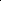   三、全校教師授課節數一覽表桃園市龜山區新路國民小學教師每週授課節數桃園市新路國小課程評鑑實施計劃                                                    中華民國 92 年 8 月施行                                            中華民國 107 年 6 月修訂    壹、 依據:一、教育部十二年國民基本教育課程綱要。二、教育部頒定九年一貫課程綱要。三、國民教育階段特殊教育課程綱要總綱。四、本校課程發展委員會決議。五、本校課程發展委員會之國語文領域課程小組會議決議。貳、目的：提供訊息回饋、協助改進學校課程計畫與教師之教學計畫參、原則：一、績效責任原則二、主動原則三、改進原則四、客觀原則肆、評鑑種類：一、課程結構層次的評鑑：每學年實施一次為原則(一)、課程發展委員會的組織與運作(二)、領域教學節數與彈性學習節數的分配 (三)、教師任課時數與班群配置方式二、課程計劃層次的評鑑：每學期一次於每學期結束前實施(一)、學習領域課程小組的組織與運作 (二)、領域教材編輯與內容(三)、多元評量方法之適切性 (四)、主題統整方式之適切性(五)、教材或教科書的「選」與「編」之適切性 (六)、學校活動配合課程統整之適切性(七)、六大議題融入課程之適切性三、課程實施層次的評鑑：每學期一次於每學期結束前實施(一)、各領域課程實施成效(二)、各領域課程教學活動成效 (三)、學生的學習成效(四)、學校活動的實施成效 (五)、教師教學成效(六)、教師專業表現伍、評鑑人員：一、學校課程發展委員會委員二、學校老師、家長與學生 三、學者專家陸、評鑑方式：一、填寫評鑑表 二、填寫自評表 三、填寫評鑑問卷柒、評鑑參考表格：如附件捌、本計劃陳校長核可，經課程發展委員會研議通過後實施，修正時亦同。新路國民小學課程執行檢核表(課程評鑑相關表格)填表說明：◎完全作到○大部分作到△有待努力	(課程發展委員填寫)桃園市新路國民小學 111 學年度課程計劃實施後小組自評表日期： 年 月 日1.本表由各課程發展小組成員共同進行自評，每學期填寫一次。2.本表由該領域召集人負責召開小組會議，每學期第 20 週擲回教學組桃園市新路國民小學 111 學年度課程結構自評表日期：	年	月	日本表由各課程發展委員邀集相關教師或家長共同進行自評，每學年填寫一次，於每年四月 底前完成。桃園市新路國民小學學專家評鑑報告日期：	年 月	日一、 本班學生在十大基本能力上的表現水準：二、本班的課程計劃有待改進或加強之處：三、本班的課程實施有待改進或加強之處：四、對於本班的課程與教學實施成效上還有其他那些發現或建議？桃園市新路國民小學家長意見反應表日期：	年	月	日一、本學期本班那些教學活動或教學主題的實施成效不錯或者頗能引起學生的興趣？二、本學期那些教學活動或教學主題的實施成效不佳，應加以改進？三、家長對本領域或科目之任何其他意見或建議：四、本表由每個課程發展小組彙整家長問卷調查表，每學期填寫一次。於課程結束前兩週完成。桃園市新路國民小學家長問卷調查表日期：	年	月	日本學期本學習領域或科目中，那些教學活動或教學主題的實施成效不錯或者頗能引起學生的興趣？二、本學期那些教學活動或教學主題的實施成效不佳，應加以改進？本學期老師在課程與教學之成效、用心或態度上還有那些值得一提之處？（任何其他發現、心得、感想或建議）老師可自行設計問卷調查表，然後向全班學生家長發出問卷，針對自己的課程與教學的實施成效進行意見調查，每位老師每學期至少一次，於單元教學活動結束後兩週內完成。桃園市新路國民小學課程實施成效評估與經驗回饋表日期：	年	月	日一、本學期那些教學活動或教學主題的實施成效不錯？二、新學期教學活動改進備忘錄（教學主題或活動實施成效有待改進之處）三、本學期我在本學習領域或科目的實施成效上還有那些值得一提之處？（任何其他發現、心得感想或建議）四、本表由任教相同領域且相同年級的教師針對任教的學習領域或科目，每個學習領域或科目每學期共同填寫一次，於課程結束前兩週完成。桃園市新路國民小學學校活動實施成效自評表	                                    日期：	年	月	日一、本學期那些教學活動或教學主題的實施成效不錯？二、本學期那些學校活動實施成效不佳三、本學期我在學校活動的實施成效上還有那些值得一提之處？（任何其他發現、心得感想或建議）四、本表由每位處室主任及業務相關教師，針對自己業務範圍內所推動的活動的實施成效進行自評，每處室每學期填寫一次，於每次活動結束後一週完成。  五、全校學生每日學校作息時間桃園市龜山區新路國民小學 110 學年度學校作息時間表桃園市新路國小111學年度上學期學校行事曆桃園市新路國小110學年度下學期學校行事曆(詳案)   七、桃園市龜山區新路國民小學110學年度課程評鑑實施情形及其效果檢討紀錄桃園市新路國小110學年度課程評鑑報告愛不等dye「課程評鑑」好像很難的樣子，幫老師打分數嗎？ 看第一線老師教得好不好？還是期末檢核表勾一勾？在108課綱中顛覆我們所認知的課程發展模式，課綱中強調素養導向教學讓教師的角色徹底改變，從「課程的實施者」轉變為「課程發展者」。課程評鑑不是新的觀念、新的做法更不是對教師的評量，它一直存在我們的教學中，是自然而然發生的，是為了確保教學的品質、提升學生的學習成效、促進教師的專業發展，而對所設計的課程進行有效的回饋與檢討。過去，只要提到課程評鑑，想到就是制式化的檢核表，雖然能了解課程的實施成效，但未能給予即時的回應並進行檢討；本校推動前導計畫多年，「如何有系統地推動課程評鑑」是我們今年度課程發展的重點之一，希望藉由「愛不等dye」的跨域課程，從課程的設計、課程實施再到學習成效，完成記錄評鑑的歷程，以提供本校在未來規劃與執行課程評鑑的參考。壹、課程評鑑對象一、課程名稱：愛不等dye新路國小，位於桃園的虎頭山腳下、南崁溪畔，原是為眷村子弟設立的學校，迄今已有56年的校史，隨著時代的移轉，這個位於桃園市邊陲地區的學校，新住民與原住民的家庭比例不少，如何讓孩子進行有意義和統整的學習，一直都是學校教師們企圖完成的任務。在課程方面，自105學年起，擔任國教署12年國教的「前導學校」，從「中堅學校」到目前的「核心學校」；106學年起爭取桃園市的「外籍教師雙語教學」、國教署「沉浸式英語試辦學校」到109學年度「雙語亮點學校」、「部分領域課程雙語教學藝術學校」。歷經6年的蛻變與轉型，透過共享願景、課程學習、課程地圖到專業成長社群對話，在在都以學生為主體，儘可能讓學習的邊際效益最大化。教師專業對話啟動後，南崁溪、虎頭山、週遭的眷村、社區的文化、校園與戶外的教學場域，俯拾皆可作為課程與教學的地圖，設計出能引起學生學習興趣的教學模式。本次的教案，即經由討論與共備，結合校訂課程與食農教育及校園內彩虹農場，從自然學習出發，跨域到藝術領域，再以多元表達方式，讓愛不等待(dye-英譯：染料)，回歸家庭，親子共學，讓孩子進行一場有深度、有意義的學習之旅。二、課程理念：「愛不等dye」是結合學校的彩虹農場和雙語教學，帶領學生探究植物功用，進而跟生活相連結的校訂課程，學生製作屬於自己的染布送給媽媽且能大聲說愛，愛~真的不能等dye。本課程是由「我的農場我做主」和「植物染「藝」」這兩個單元所組成。其中「我的農場我做主」是延續二年級的校訂課程-不插電桌遊「農夫趣」，並結合三下的第二單元「種菜」課程。「植物染『藝』」這個單元是希望學生看到的植物染色，不只是已完成的作品，而是希望學生能去了解與認識當中所需元素間的交互關係和經歷的過程。另一個則是等待自己親手種下的菜從成熟、收成，再經由自己製作全世界獨一無二的染布送給全心全意、無怨無悔照顧且等待自己長大的媽媽(主要照顧者)，並大聲說出愛。貳、課程發展與評鑑系統圖圖一：課程發展與評鑑系統圖    課程發展非一蹴可及，是由課程核心小組規劃與社群召集人根據學校資源、課綱討論、規劃和調整課程大方向，再由教師專業社群進行共備討論與修正課程內容，最後再由課程發展委員審議確認學校的總體課程。而課程發展和課程評鑑是密不可分，從課程設計、課程實施到課程效果，每一環節環環相扣，每一次的討論、對話省思、會議紀錄、學生作品及回饋和家長的回饋都可作為課程評鑑的一環，進而提供課程修正的依據(如上圖一)；此外，我們也設計了課程評鑑相關來檢核表，除檢核課程外亦可作為課程發展的指引，協助發展課程並確保課程的品質。    參、課程評鑑的規劃   一、評鑑人員表一：評鑑人員二、評鑑時程    「愛不等dye」的評鑑時程規劃如下：表二：評鑑時程三、評鑑之資料蒐集與方法肆、課程評鑑執行歷程    沒有課程評鑑的課程，是盲的；沒有課程發展的評鑑，是空的。任何一門課的好壞就像出一道道菜一樣，要收集食客們吃完後的想法和建議，才有機會重新調整菜的內容與調味，確保佳餚不會被遺忘與淘汰。    課程發展的每個環節都可做為課程評鑑的起點，為了讓課程評鑑與教學現場產生相關聯，有效回饋並帶動課程發展，同時透過評鑑歷程瞭解學生的學習是否達成學習目標，因此評鑑計畫的執行就需課程設計者和執行者共同參與。一、課程評鑑實施歷程二、課程評鑑證據蒐集  (一)課程設計層面      主要是以教師的共備會議紀錄為依據，包含課程設計者的理念分享、專家學者的指導，及社群教師的建議與回饋。  (二)課程實施層面      以課室觀察及備、觀、議課討論會議紀錄為證據，加上學者專家所提供建議並蒐集學生的作品。  (三)課程效果層面      1、學生成效分析：(1)以學生的評量結果和作品為主，輔以學生自評表和互評表及教師分享回饋，再加上學生、家長的回饋為佐證。         (2)異質性分組與霍桑效應班上經異質性分組分為四組，孩子的表現可圈可點，不論是學習、合作、發表、能力較強的不遺餘力帶著能力較弱的共同學習，默契十足。每一組老師又分為1-5號，每人都有發表機會，也能看到每位孩子都很努力不怯場的侃侃而談，值得為他們喝采。整堂課每個孩子的表現都很專注，這符應了”霍桑效應”實驗，很有趣。2、教師專業成長分析(1)創意教學成效分析        (2)教師社群粹鍊再精進學生成長的動力，來自老師的精進，新路年年申請「競爭型計畫與教精進社群計畫」，讓老師從研課、備課、觀課到議課，能力皆有所提昇。與此同時，開發課程朝素養導向前進，接軌12年國教，教師應具有的能力，本校老師不斷精進，透過本教案不斷調整修正，直到發展出最適合這群孩子的學習教材、學習策略、學習評量及學習扶助方法。伍、評鑑結果分析用運用   一、課程延伸、螺旋與再進化本課程延續二年級的校訂課程-不插電桌遊「農夫趣」，並結合三年級下學期自然領域的「種菜」課程，最後進化到與藝術課程的連結~「植物染『藝』」。環環相扣，層次逐漸遞增，從學生的經驗出發，經過教師們，腦力激盪、不斷調整，找出最適合的教學脈絡，豐富多樣的學習情境，以自然、藝術、資訊、雙語不同領域課程，讓學生從更多的面向，提昇學習的樂趣並達到精緻學習的效果。二、體驗學習、情境化學習、雙語與資訊融入 本單元從校園菜園為起點，自己種菜當作染料來源，對孩子而言是全新的體驗。另一個植物染教學啟發學生對藍染文化的關懷，認識染布藝術，探索多樣藝術表現媒材，對於三年級階段的學生能創造出意想不到的效果，打開作品的那一時刻，往往超乎預期的美，聽見學生發出「哇〜」驚嘆聲，看見學生眼神發亮，溢於言表的喜悅，顯見對大部分學生而言，是一場值得等待的充滿成就感的奇幻之旅。英語融入視覺藝術教學活動中，學生沈浸在英語情境，提昇其學習英語之樂趣，藝術與英語想輔相成。在製作染過程、分享作品、回饋意見及大聲說愛中，讓孩子能不自覺地說英語，達到雙語課程的精神。課程當中，明顯看到學生都積極、踴躍、大方地說出英語單字或句型，令人備感欣慰，覺得一切辛苦都值得。資訊融入則是本校不斷強化的部份，科科融入資訊教育，已是本校發展至12年國教「核心學校」的基礎能力了。三、生活應用與鑑賞時刻藝術如何與孩子的生活相連結呢?除了自己種的菜當成染料來源外，學生將親手染的布，帶回家與媽媽(阿嬤)一起分享喜悅，也說一段話送給媽媽(阿嬤)，所染的布在家裡可以做家事的用途，亦可作為居家環境的布置，美化生活，並能將創作經驗與作品實踐運用在生活中，此課程所學植物染的創作經驗於未來教學可延伸至提袋設計、書本封面設計、衣服設計等等。對於三年級的孩子要如何引導--如何在台上同學分享作品時，要如何當一位「鑑賞家」，怎麼給分享者中肯的建議，欣賞別人的優秀作品不是只給予「很棒、很美」空洞的讚美詞，而需根據藝術領域中的鑑賞因素給予具體的評論，老師也是煞費苦心。另一方面在聆聽孩子述說自己的創作時，真的會感到感動，創作的畫面有源自於送給媽媽或是阿嬤滿滿愛的畫面，一張一張的方布搭配藝術技巧的呈現，真的是太窩心了! 四、修正後再出發    依據評鑑結果及教師社群的對話後，對「愛不等dye」課程提出一些改進：柒、反思        課程評鑑實施過程中時時充滿了對話和解決問題的歷程，教師們深入的對話、討論與分析不但有助於釐清問題且能聚焦在課程發展與學生學習，再針對問題進行修正與調整，最後再將評鑑結果回饋給課程設計，如此便助於學校課程的發展及持續性，進而促進教師專業發展。         要能有效推動課程評鑑，評鑑的規劃和工具要能有所調整，除了繼續辦理相關研習外，要再規劃出評鑑工具的基本版(檢核表，問卷……)，讓各社群教師依各課程實務需要再進行調整指標，以切合第一線老師的需求，讓評鑑工作可以務實，容易操作。捌、附件    課程設計檢核表(附件一)    課程實施檢核表(附件二)    課程效果檢核表(附件三)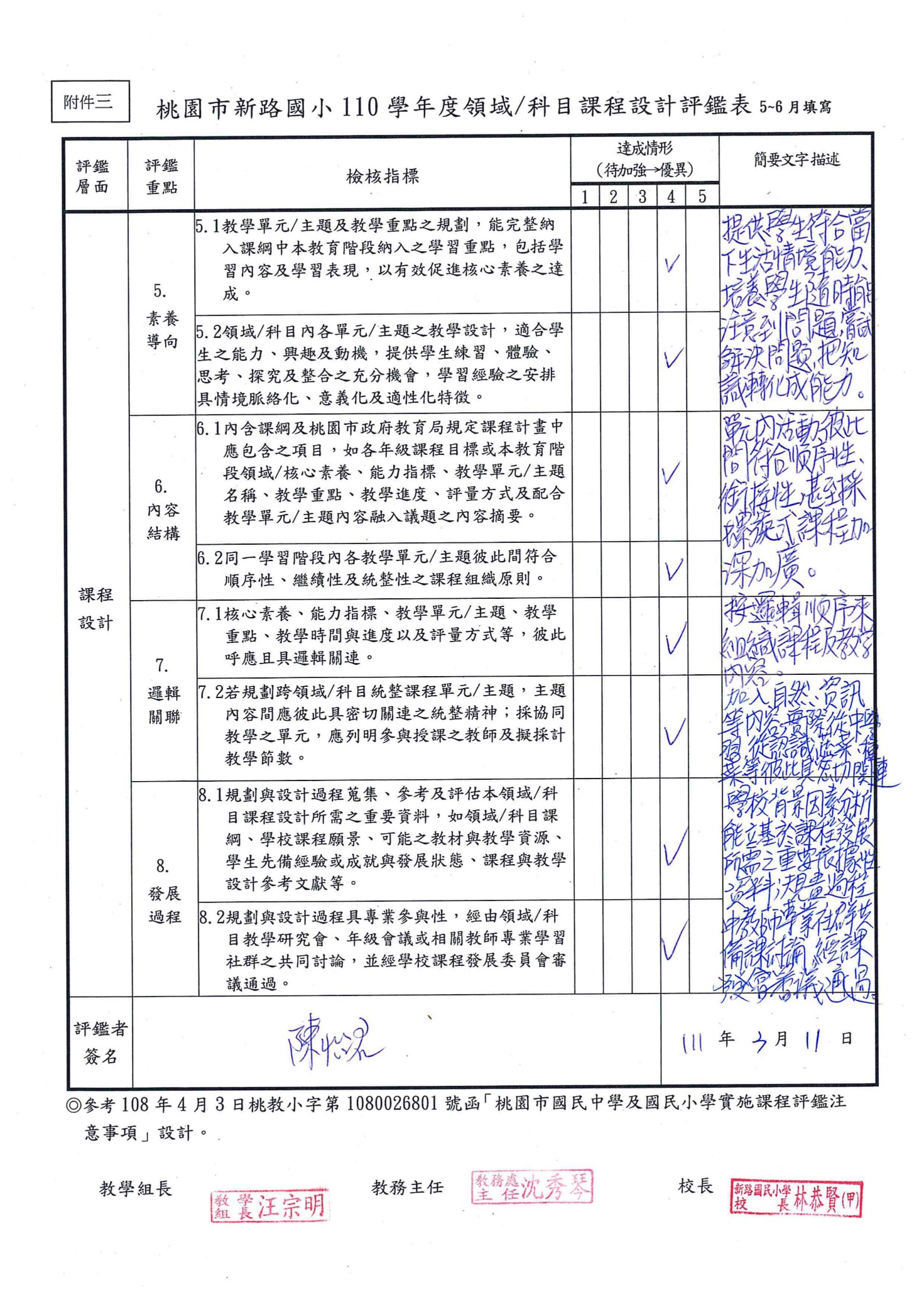 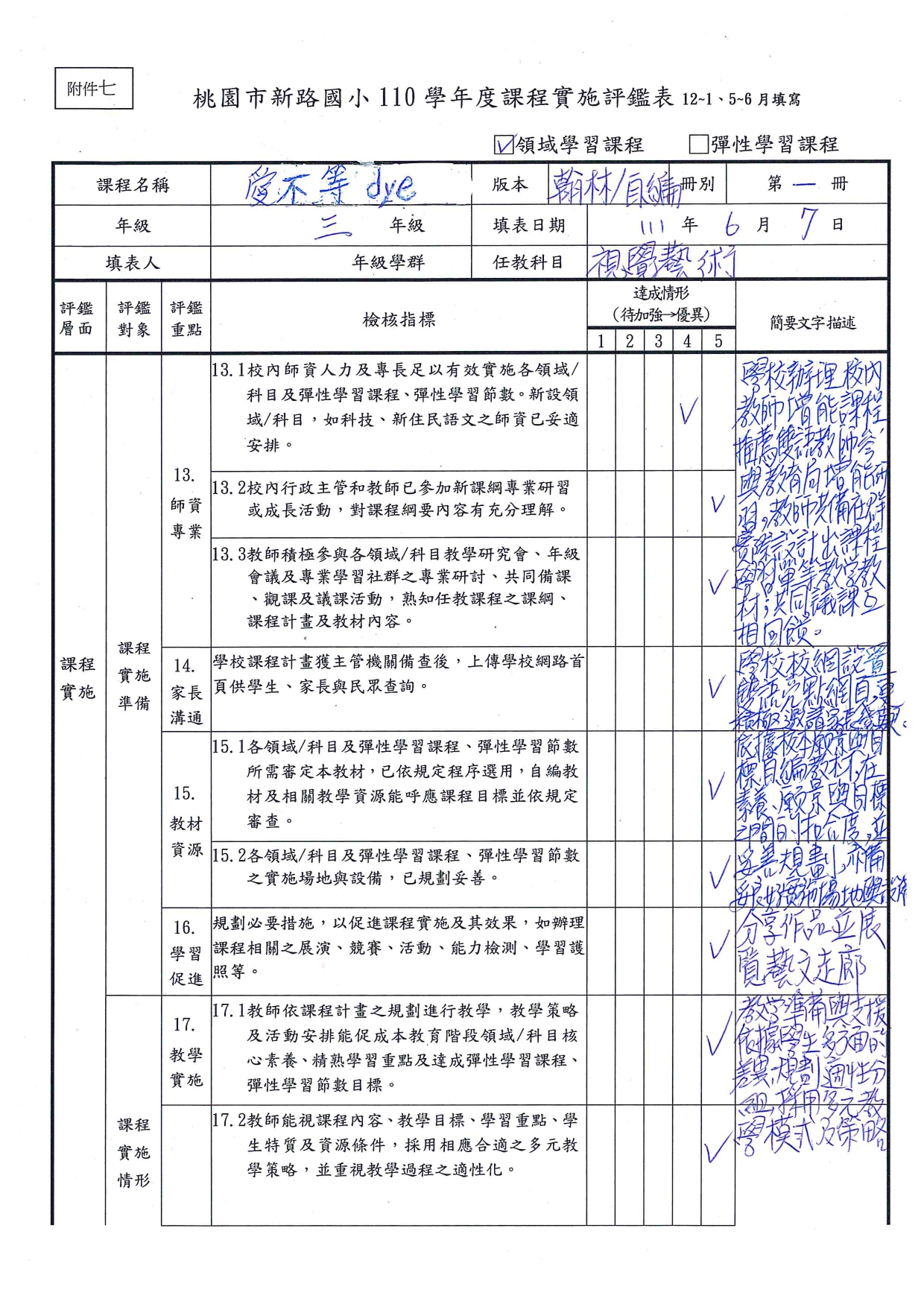 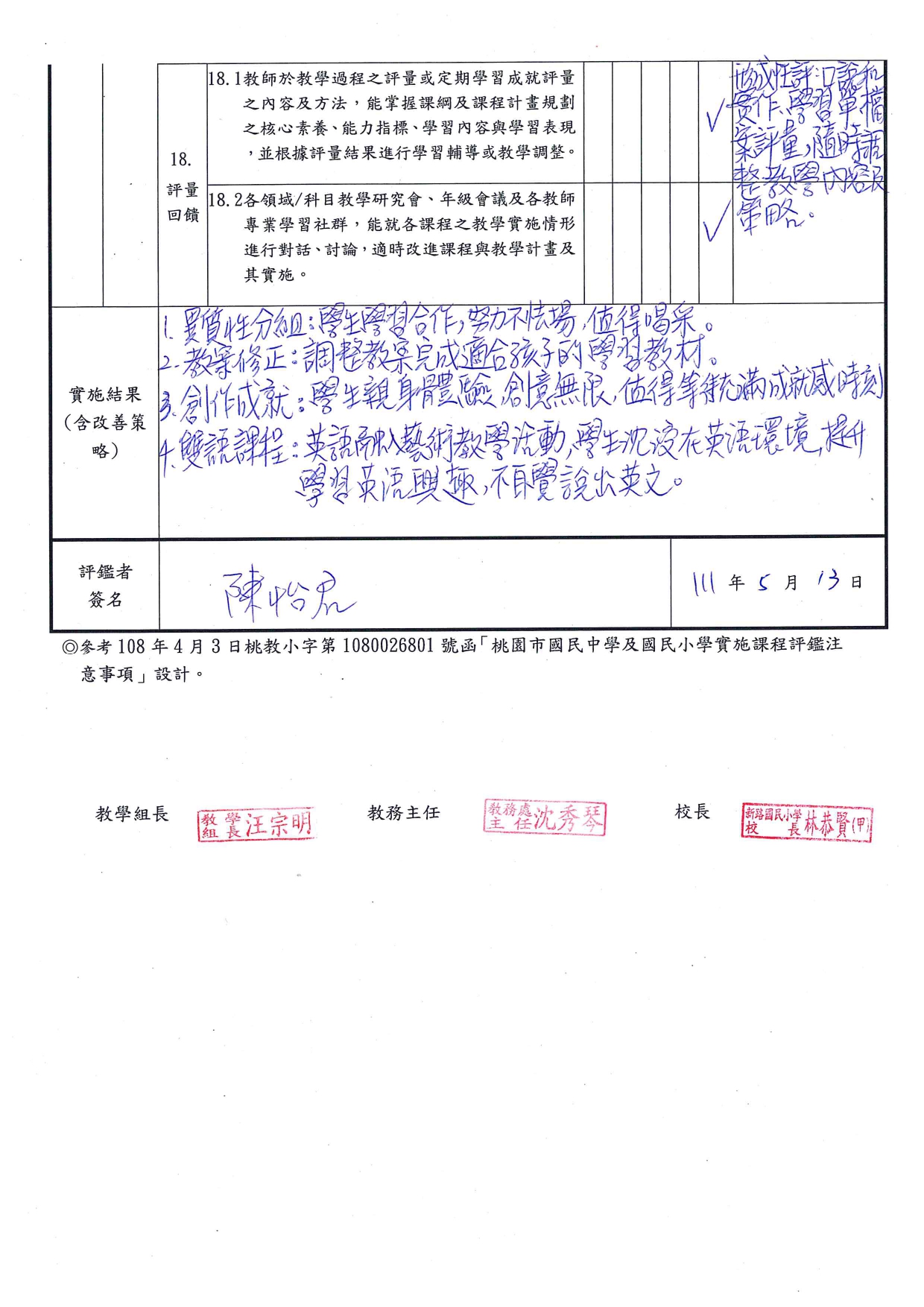 附件三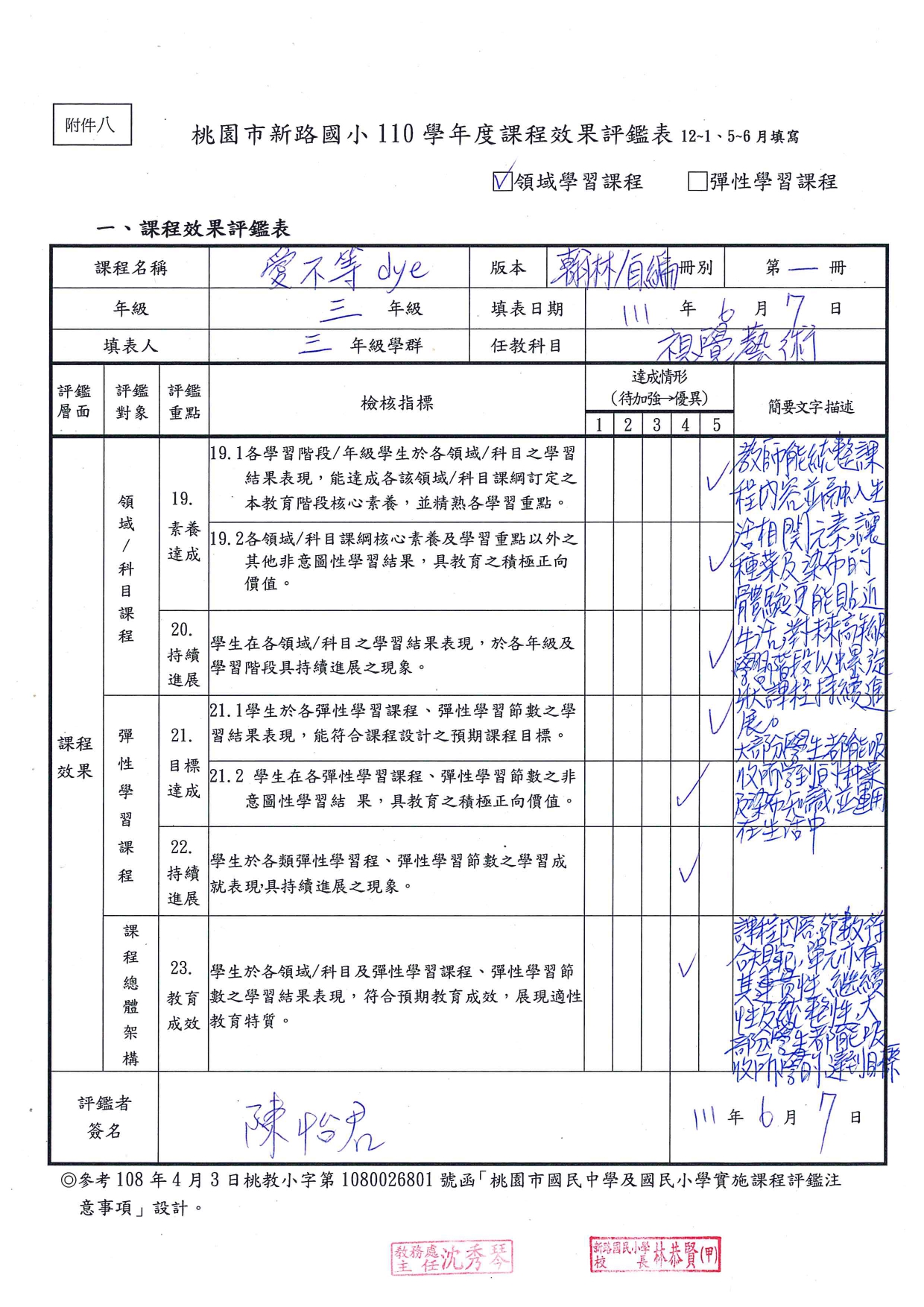    八、桃園市龜山區新路國民小學校長與教師公開授課實施計畫壹、依據：   一、教育部國民及學前教育署國民中學與國民小學實施校長及教師公開授       課參考原則(105年10月17日臺教國署國字第1050111992號函)。   二、桃園市國民中小學校長及教師公開授課實施要點（107年11月28日桃教中         字第1070101343號函）。貳、目的   一、建立教師專業學習社群，活化教師教學內涵，增進專業對話與成長，       形塑同儕共學之教學文化，促進教師專業成長。   二、藉由公開授課，體現以學習者為主體，教師彼此間切磋教學方法，       精進教學知能，提升教學品質及學生學習成效。 參、實施對象：   本校全體教師（含校長）及聘期為三個月以上之代課、代理教師。肆、實施時間：   110學年度各學習領域授課時間。伍、實施原則：   一、每學年度校長及教師不限領域，至少須進行一場公開授課、參與       2次觀課，每次至少邀請2位校內教師觀課，科目依其任教或專長       科目為原則。   二、授課人員於公開授課前，應共同規劃；其規劃事項，得包括共同       備課、接受教學觀察及專業回饋；觀課人員，以全程參與為原則。    三、公開授課以正常化、每節40分鐘為原則，得視課程需要增加節數       ；觀課教師以選擇無課務之節次為原則，必要時得調課配合之。   四、公開授課，得結合學校定期教學觀摩、教師專業研習、課程與教       學創新或教育實驗與計畫等辦理之。   五、學校應定期邀請家長參與教師公開授課或其他課程及教學相關活       動，增進家長參與教師教學、學校課程、教學實踐及專業回饋，       建立親師生共學之學校文化。陸、實施方式：   一、安排公開授課：       每學期開學前由教務處規劃「校長及教師公開授課活動」時間規       劃表(表1)，教師自訂公開課及觀課日期，並由教務處彙整公開       授課登記表，上學期於九月三十日前、下學期於三月三十一日       前確認後提交教務處，並公告於學校網站。   二、設計教學活動：        公開授課者對教學內容進行設計（表2），於教學觀摩日前三天       ，提供同儕觀課教師參閱。   三、進行共同備課：       得於公開授課前，與各教學研究會、年級或年段會議合併辦理；       並得於專業學習社群辦理（表3）。   四、進行教學觀察：       觀課者依教務處排定時間入班進行教學觀察，填寫「公開授課觀       課紀錄表」（表4）。   五、專業回饋：       得由授課教師及觀課教師於公開授課後1週內，就該公開授課之       學生課堂學習情形及教學觀察結果，進行研討（表5）。   六、教學省思紀錄：       教學結束，教學者依據同儕回饋內容進行分享、省思，並將省思       所得紀錄於「校長及教師公開授課自評表」（表6）。   七、教學者請彙整上述表單（表2、3、4、5、6）與成果照片（表7）電子檔上傳至教務處指定位置。柒、本辨法經校長核可後經校務會議通過公佈實施，修正時亦同。承辦人:                 教務主任:                校長: 九、桃園市龜山區新路國民小學因應停課、補課、居家學習及成績評量實施計畫壹、目的：桃園市政府教育局(以下簡稱本局)為因應疫情期間全國高級中等以下學校部分學生居家線上學習需求，維護學生學習權益，特訂定本計畫。貳、依據一、110年5月18日「全國高級中等以下學校學生於110年5月19日(三)起至5月28日(五) 因應疫情停止到校改採居家線上學習」(臺教國署國字第1100062040號函)。二、110年5月24日「教育部國民及學前教育署因應嚴重特殊傳染性肺炎提供高級中等學校線上教學資訊設備借用實施計畫」及「教育部國民及學前教育署因應嚴重特殊傳染性肺炎提供主管高級中等學校居家學習4G門號(SIM卡)申請實施計畫」(臺教國署高字第1100064524號函)。三、110年5月25日「全國各級學校及公私立幼兒園停止到校上課延長至110年6月14日(一)止」(臺教國署國字第1100065124號函)。四、110年5月28日「因應疫情國民中小學實施線上教學應考量學生學習效果及視力影響」(臺教授國部字第1100066920號函)。五、110年6月7日「全國高級中等以下學校因應疫情延長學生停止到校上課，採居家線上學習期間至110年7月2日(五)」(臺教國署國字第1100071376號函)。六、110年9月17日「 全國高級中等以下學校學生居家線上學習參考指引」(臺教國署國字第1100121891號函)。參、教學資源與網路一、備妥教師線上教學及學生居家線上學習所需資訊設備及網路，需確保學生居家學習設備環境能正常使用，基本設備及網路如下：資訊設備：桌上型電腦或筆記型電腦或平板電腦。視訊及音訊設備：攝影機、麥克風、耳機或擴音設備。網路設備：有線網路或無線網路或4G網路(熱點分享）。二、線上教學工具與資源備妥師生線上教學及學習所需視訊工具、數位學習平臺、學習管理系統及數位教學與學習資源，需確保師生能操作及熟悉前述工具與資源，以利線上課程實施。肆、學校整備檢視一、校長統籌事務推動及人力與資源調配，並指派一名人員為聯絡窗口，建立校內與縣市聯繫窗口及通報流程，以利資源調度。二、提供師生所需服務及資源，並建立校內與縣市聯繫窗口及通報流程，以利資源調度。三、提供缺乏資訊設備及網路師生借用所需之學習資源，並以弱勢家庭學生為優先。四、資訊組長或資訊能力較佳教師，能協助校內師生排除線上學習可能遭遇之平臺操作及資訊設備障礙與問題。五、協助弱勢家庭學生申請借用行動載具或4G上網設備、4G SIM卡，可參考「教育部因應嚴重特殊傳染性肺炎提供高級中等以下學校線上教學資訊設備借用注意事項」、「教育部國民及學前教育署因應嚴重特殊傳染性肺炎提供高級中等學校線上教學資訊設備借用實施計畫」及「教育部國民及學前教育署因應嚴重特殊傳染性肺炎提供主管高級中等學校居家學習4G門號(SIM卡)申請實施計畫」辦理相關資訊設備借用。六、請各校優先調度校內資訊設備，提供家戶無相關設備之學生在家使用。學校資訊設備不足時，各直轄市及縣(市)政府主管學校及國立國民小學部分，由各該直轄市及縣市政府就其主管各學校既有之資訊設備調度支援；教育部主管高級中等學校部分，依適性學習社區（以下簡稱社區）劃分，由45個社區內學校互相調度支援。七、可利用本局業已公告之檢視表確認校內整備情形。伍、線上教學實施方式線上教學模式分為下列三類：（參考自國家教育研究院對線上學習的分類定義） 一、同步教學在學習環境中，教學者與學習者雖然分隔兩地，但仍能即時地進行教與學之互 動。為了達成教學過程中必要的互動，學習者通常使用線上教室應用程式，來與其他學習者或教學者進行類似面對面溝通。(一) 運用視訊同步教學的工具，搭配教師現有的教材(如教科書補充教材)，讓教師與學生同步上課互動學習。(二) 運用非視訊同步教學的工具，讓教師與學生可透過文字、聲音進行同步上課互動學習。(三) 同步教學時可藉由分組討論、分享心得、報告等方式，以提高學生的互動與課程參與。二、非同步教學當教學者與學習者之間存在時間與空間的分隔，稱為非同步線上學習。通常利用媒體科技來傳遞課程內容，並提供教學者與學習者、教材與學習者、學習者與學習者之間的雙向互動。常見的應用如教學者把教學內容或課堂筆記以圖文或影像形式存放在課程網站中，提供學習者可隨時收看或閱讀；或是學習者利用電腦工具繳交作業；或透過線上討論看板發表意見、進行互動等師生不同時在線上的學習形式，即稱為非同步線上學習。非同步教學可運用數位資源與工具，教師登入線上學習平臺備課，指派學生適宜課程、學習內容與作業，教師亦可依據學生的學習狀況，給予適時反饋，指派學習任務或課後作業繳交，透過線上學習平臺可記錄了解學生學習成效。三、混成教學廣義的混成學習則泛指結合應用不同的教學策略、教學方法、教學媒體、教學科技的一種教學模式，涵蓋同步與非同步學習的一連串學習活動。根據國外實施線上教學的經驗，建議採混成教學的方式來進行，結合線上同步、非同步教學與線下活動等元多元模式較佳。	混成教學可同時運用線上同步及非同步教學，並搭配線下活動，例如紙本閱讀、習作或作業撰寫，讓教學時間更有彈性及避免注視螢幕時間過久，亦可進行師生互動，並提升學習興趣與成效。	同步及非同步課程設計比重，可視課程內容及學生資訊科技能力進行調整， 並觀察上課情形與學生學習狀況滾動調整，其課程設計尊重教師教學專業及使用習慣。陸、課程規劃一、考量學生學習效果及身心發展，建議學生注視電腦螢幕時間，國民中小學以占每節課二分之一為原則(約20至25分鐘)，可依學生學習年段及學習狀況，適度縮減(或調整)線上教學時間，並結合多元學習方式授課。二、學生停止到校上課或班級停課期間，學校實施居家線上教學屬正式課程，不另行補課。請學校督導任課老師及導師主動關心學生參與線上學習之情形；如有學生遭遇困難(例如：身體不適、資訊設備問題、特殊家庭因素等)，校方應先了解個案狀況，及時提供諮詢與協助，並從寬採計出缺席紀錄。學生如無法按時參與同步線上教學課程，仍應事前告知任課老師，以利安排非同步學習內容，倘學生均無法參加線上教學課程，仍應依學校請假規定辦理。三、學校採彈性多元方式實施線上教學，任課教師得視學生年齡階段，以同步視訊、非同步預錄影片、線上學習資源、徵用電視頻道、通訊軟體進行課程作業指導等方式，均可視為教師進行課程教學之工作內容。四、學校實施線上教學期間，其各節課程之時段安排，以按既定課表實施為原則，另得視實際需要彈性調整之；任課教師於每節課程中，得依據班級學生之課堂反應及需求、考量學生學習效果及身心發展(例如：視力保健、注意力維持等)，彈性調整使用各種線上教學模式及其時間比率，並得延伸紙本閱讀、作業撰寫、分組討論、口語發表等多元方式進行課程安排。五、運用多元教學與學習模式，促進課間高互動學習，如結合時事或議題設計主題跨域課程、專題導向學習(PBL)或探索活動，培養學生自主學習、問題解決與批評思考能力，以提升學習動機與興趣。六、疫情趨緩學生恢復到校上課後，對部分因疫情無法到校上課學生，學校宜先規劃彈性作法，建議實施方式如下：(一) 教室架設攝影鏡頭及無線麥克風，居家學生線上學習，倘實體課程有使用影片播放、教具操作或實作內容等，則應避免居家學生有不易觀看的情形。(二) 提高實體課程使用數位學習平臺比率，避免整堂課程以講述方式進行，並引導學生運用因材網、Cool English英語線上學習平臺、均一教育平臺、學習吧及教科書出版公司等平臺資源，可利用平臺指派功課或任務，或電腦工具繳交作業。(三) 授課教師依據實體上課進度及內容，指派線上學習平臺或線上學習資源，以利未到校學生實施居家線上學習。另可透過作業繳交及線上互動工具，瞭解學生學習情形，並及時給予課業指導。柒、評量方式一、學生居家線上學習期間，請各校採從寬認定原則，以彈性多元方式進行學生學業成績評量。例如：運用數位學習平臺指派影片、練習題、互動評量或適性診斷任務，藉由系統化評量能快速了解學習弱點，並即時給予回饋。或運用學生上傳作品、專題、作文、繪圖、聲音等形式給予指導與建議，以提升學習成效，並增進學習信心。二、課程任務指派或是作業上傳，以學生能自力完成，不須家長協助為原則；如確有需要請家長協助學生，則方式以簡單、易用為宜，避免頻繁操作。三、學校原規劃之定期評量方式(例如紙筆測驗)，因學生停止到校上課而有實施困難時，學校應依既有校內行政程序，召開相關會議(例如各學科「教學研究會」或學校「課程發展委員會」)討論，審酌調整定期評量之次數或改採其他多元評量方 式，並得視需求調整學期成績計算方式之日常及各次定期評量占分比率。四、學校調整後之評量方式，及學期成績計算方式之日常及各次定期評量占分比率， 於同一年級、同一科目之所有學生，應具有一致性。五、疫情趨緩學生恢復到校上課後，對於部分居家線上學習學生之評量方式，建議學校維持現行從寬認定及彈性實施原則。定期評量以到校實施為主，平時評量採前述彈性多元方式進行，並注意兼顧公平性。捌、疫情趨緩後維持線上教學一、全校性線上教學後續得以每月實施1次或每學期實施3至4次為原則，各班級均須實施。學校得視不同年級，彈性調整次數，並應事前與師生及家長充分說明。二、考量課後或假日實施線上教學，需家長陪伴照顧等因素，建議學校以上課時間實施為原則。可由學校安排適當場地讓師生在校異地實施，或在原教室使用行動載具教學；得採同步、非同步及混成教學模式辦理。三、鼓勵教師結合課程，讓學生練習在課餘時間使用數位學習平臺資源、運用線上工具自學、指派短時間延續性學習活動任務、線上繳交作業等方式實施居家線上學習，以熟悉操作相關平臺與工具。四、鼓勵學校研議各領域課程計畫時，每學期實施適當比率之線上教學。玖、滾動調整支援與服務一、學校行政體系對於各項學習資源應發揮協調與調度功能，協助學生居家線上學習的多元與彈性的實施需求，提供不同的支援方式，在不同的教學環境中連結親師生共同提升學習效能。二、為促使學習不受環境限制，各校可就不同規模、環境及學習需求，修訂不同操作流程或參考手冊，並透過各項聯繫與溝通方式，讓親師生能共同完成學習目標， 確保溝通管道暢通讓家長也能獲取最新消息，以降低推行困難。三、藉由檢視與意見蒐集，居家線上學習支援機制可更加貼近實際需求。學校可透過檢視教學成效或定期工作會議，與教師分享、討論精進作為及問題解決方式，蒐集各項回饋意見納入後續實施的調整參考，以適應教學場域的多樣性。四、確實掌握各項要素使教學更優質，教學資源的品質管控，學生學習吸收進度的評估與輔導，個人的身心健康管理以及家長的聯繫與協助，適時檢視與調整以協助學生提升學習效益。五、學校提供教師調整教學進度的彈性，以及整備學校數位教學資源，以利後續到校上課時可持續銜接整合運用。六、相關教育單位宜主動及關懷學校或教師實施線上教學情形，並視實施情形、困難或問題，提供所需協助，滾動修正相關實施方式或措施，以提升線上教學品質及居家學習成效。拾、附則一、宜注意學生上網使用態度與行為(如：上課態度及網路禮儀等)，並與家長建立順暢溝通管道，以降低課程實施困難或問題產生，以利課程實施及了解學習情況。二、教師應視學生狀況(如：學生家中無人可協助居家學習、學習進度落後等)，於課後時間適時提供輔導，或改以多元學習管道(如：紙本閱讀、習作或作業撰寫、觀看電視教學節目)輔助學生學習。三、教學過程宜有師生互動時間(如：同步教學時讓學生適時開啟鏡頭及麥克風，或回傳聲音或文字訊息)，並搭配獎勵制度，以提升學生參與感及學習成效。四、考量減少學生螢幕注視時間，可於非同步教學時使用紙本閱讀、書寫習作或學習單，並提醒學生眼睛需適度休息並注視遠處，也應適度運動及飲食以維護視力健康。五、親師之間建立溝通與合作管道，共同關心、引導及陪伴孩子，建立孩子的學習信心、居家線上學習與上網規範，依教師(導師或任教教師)所規劃時間上課、自主學習相關課程內容及作業撰寫，並善加運用數位工具向教師提問，以提升學習成效。另需提醒孩子宜適度休息及運動，以維持身心健康，建議運用方式如下：(一)居家學習時建議家長和孩子需溝通及約定上網的時間與規則，可參考「上網公約」，訂立清楚的網路使用方式。(二)協助安裝免費軟體，如網路守護天使2.0「PC-cillin家長守護版」（http://nga.moe.edu.tw），協助學生安全瀏覽網路，避免接觸不當內容， 協助學生養成3C產品使用時間管理及正確的使用行為。(三)重視孩子網路使用的安全以及教導合理使用網路資源(如：不點選不明網址、不提供個人資料及帳密、定期更換密碼、不隨意轉傳及張貼不實訊息、文字與同步教學連結網址)，避免產生相關問題。(四)孩子需遵守網路使用時間及規則，引導孩子專注於學習活動，提供孩子線上學習資訊設備及網路，建議置於家中公共區域，以利了解學習情形。(五)關心及參與孩子的學習進度與狀況，並適時的給予指導及協助或給予獎勵， 建立孩心學習信心。 (六)非上課時間提醒孩子起來走動，讓眼睛休息，看看戶外及遠方。(七)學習上的困難與問題，可鼓勵孩子運用線上學習平臺留言或使用通訊軟體等工具提問，以提升學習成效。六、如有本規定相關事宜，請電詢本局各科承辦人員： 高中職：高中科謝瑞君小姐(03-3322101分機7592) 國中：國中科王美善小姐(03-3322101分機7523) 國小：小教科余豪傑先生(03-3322101分機7417) 特教：特教科董彥妏小姐(03-3322101分機7589)資訊設備：資教科楊智媛小姐(03-3322101分機7511) 壹拾壹、本計畫經本局核定後實施，修正時亦同。桃園市龜山區新路國小因應疫情居家線上學習檢視表(110.10.11 修正版)因應嚴重特殊傳染性肺炎疫情，為維護學生健康與學習權益，學校應提供師生實施線上教學與學習資源，協助教師建立班群網路，掌握停課期間教師教學與學生學習情形，建立學生健康與學習關懷機制，建請貴校填列以下檢核項目，以維護學生受教權益。承辦人：	處室主任：	校長：  十、桃園市龜山區新路國民小學校外人士協助之部定或校訂課程計畫新路國小校外人士協助教學或活動要點新路國小為規範校外人士協助學校教學或活動，俾維護學生權益，依照教育部國民及學前教育署校外人士協助高級中等以下學校教學或活動注意事項規定訂定本要點。本要點所稱校外人士，指本校聘任、任用、僱用或以其他專案聘任之教職員工以外，進用或運用之其他人員。校外人士有下列各款情形之一者，本校不予進用或運用：（一）犯性侵害犯罪防治法第二條第一項所定之罪，經有罪判決確定。（二）受兒童及少年性剝削防制條例規定處罰，或受性騷擾防治法第二十條或第二十五條規定處罰。（三）經各級社政主管機關依兒童及少年福利與權益保障法第九十七條規定處罰。（四）曾體罰或霸凌學生，造成其身心嚴重侵害。（五）有性別平等教育法第二十七之一條第一項第一、二款及同條第三項之情形者。校外人士協助學校教學或活動前，學校應依性別平等教育法第二十七條之一規定查詢。校外人士協助教學或活動之課程，分為部定、校訂課程及非部定、校訂課程，校外人士協助教學時，原授課教師或導師均應在場；其課程及教材，應依下列規定辦理：（ㄧ）部定、校訂課程：校外人士協助教學之課程及教材，原授課教師應事先與校外人士討論，並納入本校課程計畫，經本校課程發展委員會通過後，於開學前報主管機關備查，並以書面、網站或其他多元管道，向學生及家長說明。（二）非部定、校訂課程：校外人士協助教學之課程及教材，原授課教師應事先與校外人士討論，並於一週前提出申請表，由本校組成審查小組（審查小組成員包含行政人員、教師代表、家長代表）進行審查，並以書面、網站或其他多元管道，向學生及家長說明。校外人士進入本校協助前項第一款部定、校訂課程教學有臨時性需求者，學校應於課程開始一週前，準用前項第二款審核機制辦理。學生或家長申請閱覽第一項第一款、第二款教材者，本校應予提供。校外人士協助教學或活動，應遵守十二年國民基本教育課程綱要、相關法規（如教育基本法、性別平等教育法）及國際人權公約（如消除對婦女一切形式歧視公約、兒童權利公約、身心障礙者權利公約）之規定。 本校進用或運用校外人士協助教學或活動，應遵行下列規定：（一）事先瞭解校外人士協助教學或活動之目的、宗旨及實施方式。（二）明確告知校外人士本要點之規定。（三）符合各該教育階段學生成長及學習需求。（四）不得為特定政治團體或宗教信仰從事宣傳或活動。（五）不得有商業或為其他利益衝突之行為。（六）私立學校應符合教育基本法第六條第四項規定。校外人士如為志願服務者（以下簡稱志工），本校應依志願服務法之規定，進行召募、訓練、管理、運用、輔導、考核、保險及其他相關事項；志工並應遵守志願服務法之規定、志工倫理守則及本校訂定之規章。長期協助教學或活動之校外人士，由本校提供必要之職能訓練。本校應就校外人士協助教學或活動，瞭解其實施成效，作為學校課程及教材規劃之參考。本校由教務處負責校外人士協助教學或活動及家長諮詢、申訴之相關事項。前項申訴案件之處理期限不得超過三十日；其未能在規定期限內辦結者，應依分層負責簽請核准延長，並將延長理由以書面告知申訴人。校外人士協助教學或活動違反相關法規或本要點規定者，本校應終止契約關係或運用關係，並依相關法令處理。本要點經校務會議通過後實施，修正時亦同。(附件1) 桃園市公私立各國小辦理校外人士協助教學或活動執行情形檢核表學校名稱： 桃園市龜山區新路國民小學  填表日期：111年 06 月 13 日一、本學期貴校是否有校外人士協助教學或活動情事  是 ；□否 二、無論本學期貴校是否有校外人士協助教學或活動情事，請依實際執行情形填列下面檢核表：承辦人：                 主任：                校長：                                               聘任督學:(附件2) 桃園市公私立各國小辦理校外人士協助教學或活動執行情形留校備查資料自主檢核表   備註：上述佐證資料請專檔保存，以利備查。教學組長：                  教務主任：              校長：類別項目內容頁碼學校課程總體架構壹、學校現況與背景分析0-1學校課程計畫依據與目的學校課程總體架構壹、學校現況與背景分析1-1學校現況學校課程總體架構壹、學校現況與背景分析1-2背景分析學校課程總體架構貳、學校願景與課程願景2-1學校願景與課程願景學校課程總體架構參、課程架構3-1-1總體課程架構學校課程總體架構參、課程架構3-1-2各年級各領域總體課程名稱與節數安排學校課程總體架構參、課程架構3-2法律規定教育議題實施規劃學校課程總體架構參、課程架構3-3畢業考後至畢業前的課程活動規劃安排學校課程總體架構肆、課程實施與評鑑規劃4-1-1課程實施說明-各領域及各彈性學習課程實施規劃說明學校課程總體架構肆、課程實施與評鑑規劃4-1-2課程發展相關組織之運作學校課程總體架構肆、課程實施與評鑑規劃4-1-3課程專業研習及成長活動之規劃學校課程總體架構肆、課程實施與評鑑規劃4-2課程設計、實施與效果之評鑑規畫領域/科目課程計畫伍、各年級各領域/科目課程計畫5-1-1普通班各年級各領域/科目課程計畫領域/科目課程計畫伍、各年級各領域/科目課程計畫5-1-2特殊教育班各年級各領域/科目課程計畫領域/科目課程計畫伍、各年級各領域/科目課程計畫5-1-3藝術才能班各年級各領域/科目課程計畫領域/科目課程計畫伍、各年級各領域/科目課程計畫5-2 各年級領域/科目課程教學進度表領域/科目課程計畫伍、各年級各領域/科目課程計畫5-3 融入之議題內容重點領域/科目課程計畫伍、各年級各領域/科目課程計畫5-4-1各年級領域/科目選用之教書(教育部審定版)領域/科目課程計畫伍、各年級各領域/科目課程計畫5-4-2各年級領域/科目自編教材領域/科目課程計畫伍、各年級各領域/科目課程計畫5-5跨領域或跨科目協同教學課程計畫彈性學習課程計畫(校訂課程)陸、各年級各彈性學習課程計畫6-1各年級彈性學習課程規劃表彈性學習課程計畫(校訂課程)陸、各年級各彈性學習課程計畫6-2-1彈性學習課程─統整性主題專題議題探究課程彈性學習課程計畫(校訂課程)陸、各年級各彈性學習課程計畫6-2-2彈性學習課程-社團活動與技藝課程彈性學習課程計畫(校訂課程)陸、各年級各彈性學習課程計畫6-2-3彈性學習課程-特殊需求領域課程彈性學習課程計畫(校訂課程)陸、各年級各彈性學習課程計畫6-2-4彈性學習課程-其他類課程彈性學習課程計畫(校訂課程)陸、各年級各彈性學習課程計畫6-3各年級彈性學習課程教學進度表彈性學習課程計畫(校訂課程)陸、各年級各彈性學習課程計畫6-4彈性學習課程選用教科書/自編教材及師資安排表附件 柒、附  件7-1-1 課程發展委員會組織要點附件 柒、附  件7-1-2-1 學校課程發展委員會會議紀錄附件 柒、附  件7-1-2-2 特殊教育班課程計畫經特殊教育推行委員會及學校課程發展委員會審核通過會議紀錄(特殊教育班)附件 柒、附  件7-1-2-3藝術才能班課程計畫經藝術才能班課程發展小組及學校課程發展委員會審核通過會議紀錄(藝術才能班)附件 柒、附  件7-2學生在同一學習階段使用不同版本之銜接計畫附件 柒、附  件7-3全校教師授課節數一覽表附件 柒、附  件7-4-1課程評鑑計畫附件 柒、附  件7-4-2課程評鑑檢核表附件 柒、附  件7-5全校學生每日學校作息時間附件 柒、附  件7-6學校年度重大活動行事曆及資源運用附件 柒、附  件7-7前一學年課程計畫實施情形及其效果檢討附件 柒、附  件7-8校長及教師公開授課實施計畫附件 柒、附  件7-9補課計畫(含線上教學)附件 柒、附  件7-10校外人士協助之部定或校訂課程計畫附件 柒、附  件7-11桃園市111學年度國民小學學校課程計畫重點項目檢核表縣	市	別縣	市	別縣	市	別桃園市桃園市校	名校	名新路國民小學新路國民小學校	址校	址校	址桃園市龜山區新路里永和街12號桃園市龜山區新路里永和街12號桃園市龜山區新路里永和街12號桃園市龜山區新路里永和街12號桃園市龜山區新路里永和街12號桃園市龜山區新路里永和街12號電	話電	話電	話03-320389003-3203890傳	真傳	真03-350599503-3505995網	址網	址網	址https://www.slps.tyc.edu.tw/nss/p/indexhttps://www.slps.tyc.edu.tw/nss/p/indexhttps://www.slps.tyc.edu.tw/nss/p/indexhttps://www.slps.tyc.edu.tw/nss/p/indexhttps://www.slps.tyc.edu.tw/nss/p/indexhttps://www.slps.tyc.edu.tw/nss/p/index校	長校	長校	長林恭賢林恭賢林恭賢林恭賢林恭賢林恭賢年級年級年級班級數人數人數人數人數合計年級年級年級班級數男男女女合計一年級一年級一年級32424363660二年級二年級二年級34040282868三年級三年級三年級33737252562四年級四年級四年級33131252556五年級五年級五年級33232202052六年級六年級六年級33434272761集中式特殊教育班集中式特殊教育班集中式特殊教育班分散式資源班身心障礙身心障礙（21+2）（21+2）（3+2）（3+2）（24+5）分散式資源班資賦優異資賦優異（）（）（）（）（）巡迴輔導巡迴輔導巡迴輔導（）（）（）（）（）藝術才能班藝術才能班美術藝術才能班藝術才能班音樂藝術才能班藝術才能班舞蹈體育班體育班體育班合計合計合計18198198161161359教職員教師(含特殊教育及特殊類型班級教師)專任輔導教師職員(含人事、主計、幹事、護理師)專任教練校警技工友總計人數30152139特教集中式特殊教育班分散式資源班分散式資源班代(理)課教師代(理)課教師教師助理員(含專、兼任)特教巡迴教師總計特教集中式特殊教育班身心障礙資賦優異身心障礙資賦優異教師助理員(含專、兼任)特教巡迴教師總計人數213向度優勢（S）劣勢（W）契機（O）危機（T）策略（S）地理環境＊位於縱貫線旁，交通方便，鄰近龜山國中、壽山高中、銘傳大學。＊臨虎頭山、南崁溪、腳踏車步道及龜山中正公園，進行體驗式教學非常方便。＊學校前後門的馬路巷道窄小學童上下學需由義工管制車輛通行。＊陸光二村改建、楓樹國小成立、原陸光二、三村改建學童未回流， 導致嚴重減班。＊具有發展成為社區型學習生活圈的潛能。＊定位為社區型學校，結合社區資源，營造學習型社區文化。＊緊鄰南崁溪遠眺虎頭山發展環境課程＊發展綠活圖， 家鄉環境教育＊學校校舍設施老舊而鄰近新校紛紛設立（楓樹、自強）學區部分重劃，造成學生嚴重流失， 班級數不確定，每學期常造成教師員額的困擾。＊老舊教室需改建營造一個優質美觀的學習環境。＊推動學校、社區一體意識， 建立學校、社區總體營造的行動策略學校規模＊屬於中小型學校以班群為單位，適合協同教學。＊中小型學校的教育工作者， 彼此都熟識， 互動良好，利於發展。＊因應特教學生人數，成立分散式資源班。＊年級班級數兩班-三班，不利教師社群發展。＊資訊設備規劃、維護網路管理人手不足＊未設集中式特教班，經費來源有限。＊辦公室與資源班教室距離遙遠管理不易。＊與鄰近學校進行「校際協同」，例：教師週三進修、讀書會、學童校際參觀、體育競賽、師資交流。＊受人數限制（處於臨界點） 無法增班。＊因應少子化， 資源班人數也日漸淢少。＊全面規劃校園硬體空間，發展學校特色。＊整合、善用社區資源，凝聚教育合夥人興革共識。＊積極營造學校文化穩定教師認同意識。行政組織與運作＊服務熱忱、表現良好，具有穩健特質。＊規劃性強的行政團隊，是教學成功的必備支柱。＊互動性不高， 各自為政，需整 合 加 強 溝通。＊學校運作機制需講求效能。＊具有高熱忱。＊事有專職，並利用資訊設備等提高效率。＊待處理的問題多並且有時效性，需考慮配合中、長程校務發展。＊盡速建立各項運作制度。＊建構「教導型」組織機能。向度優勢（S）劣勢（W）契機（O）危機（T）策略（S）教學設備＊資訊教學媒體完善，班班有電腦單槍投影機電動營幕， 一間電腦教室、E 化專科教室。＊設置能源學習步道。＊班級及圖書室藏書豐富，圖書館利圖書箱等，推動明日閱讀活動。＊建置英語情境教室及學習步道。＊設置水生植物池。＊增置多功能遊戲器材。＊建置生活化英文學習環境， 與銘傳大學合作全校增加一節英文。＊臨虎頭山、南崁溪，發展體驗式吾愛吾鄉的課程。＊資源班內資訊設備齊全、教具豐富多元。＊缺乏室內集合場地及游泳池；部分硬體設備或空間未發展與定義機能。＊由於老舊校舍修繕經費負荷重。＊班群空間缺乏亟待師生彼此尊重減 少干擾。＊校園學習設施維修及維護壓力大。＊水電用度過重，除節流外，需重新規劃管線。＊空間的多樣好規劃，可啟迪教學變革思考的無限可能。＊啟發學生愛 惜、關懷學校環境的自覺。＊校舍改建，去蕪存菁的規 劃，營造優質兼顧人文氣息的學習環境。＊各項設施設備有效運用、維護。＊老舊設施、設備汰舊或回收再利用。＊加強師生對設施設備借用、善用的觀念與習慣。師資陣容＊師資多元化， 非師範體系成員多、高學歷＊行政業務繁重＊級務處理及親師關係處理需＊透過班群協同培養默契，建立合作機制。＊人格特質不善溝通者，班群協同討論呈現＊培養教師溝通協調的態度與方法。向度優勢（S）劣勢（W）契機（O）危機（T）策略（S）比例高。＊教師年輕富教育愛、進修意願高。＊發揮教師專長，形塑自然生態環境特色課程。贏造英語優質 學 習 環境。發展藝術與人文課程， 彩繪裝置藝術，兒童樂團中打擊樂等。＊資源班老師實務經驗豐富， 熟悉特教法令業務，富工作熱誠。要磨練。＊班群互動、協同教學不熱烈。＊發展教師專業社群意願低。＊各種教學研討、研究會及社群，提供教師專業成長機會。＊資源班兩位老師年輕易接受新知。困難。＊教師需積極參與專業成長， 例如閱讀證照、工作坊、教師社群等等。＊資源班學生人數日漸減少， 老師易超額。＊明確學校課程，發展目標，凝聚共識，爭取認同與成就感。＊積極鼓勵老師參與社群，自我成長。學生＊資質聰明，活潑善良、純樸。＊家庭環境尚屬單純，對班群空間適應良好。＊臥虎藏龍，可塑性高。＊在家長的高參與下，學習頗為豐富。＊眷區生長背景，隔代教養的學生頗多。＊社會家庭結構單親家庭占一部分。＊學生缺乏尊重別人的態度。＊自動學習態度不佳，依賴性極強。＊資源班學生多為弱勢家庭學生，家長無法＊學生在體能方面具有專長。＊學生可塑性高，可加強輔導。＊培養同理心、感恩情。＊利用教學課程的彈性和方式，來改變學生過去的學習態度和習慣。＊將重大議題融入課程，「身同＊自我意識強。＊在多元課程的設計下，學生的傳統考試能力偏弱。＊學童自理與自律能力待加強。＊在多樣化的課程安排下，培養學生自主學習的能力。＊在多元化的學習空間中，培養學生彼此尊重的態度。＊在體驗式教學過程中，培養學生習得「帶得走」的生活能力。向度優勢（S）劣勢（W）契機（O）危機（T）策略（S）＊資源班學生單純活潑，可塑性高。學生人數不多，普遍受到教師關懷。兼顧學生。感受」落實在生活中。家長參與＊家長素質普遍良好，參與班群活動頻繁。＊社經地位適中，關心學生教育，能給予孩子較多的資源。＊愛心義工參與交通、圖書、晨光等等。＊學習意願高， 例如：成教 班、外配班。＊單親及隔代教養陪學童時間較少。＊家長基於個人的判斷，出現干預教學、選教師的行為。＊對學校高度配合。＊妥為引領將具有發展成教育伙伴關係新型態的楷模。＊多採溝通方式來化解雙方的困惑使家長瞭解學校運作方式以化解歧見。＊親師溝通互動，共同協力合作。＊新舊教材銜接，很難適應。＊自主意識高， 往往過度參與。＊部分家長過份參與班級及學校的運作，造成行政、教師的困擾。＊學校明確提出課程規劃架構，教師主動提出班級經營理念，以為溝通討論的基礎，並尋求家長的支持與認同。＊培養教師面對及處理問題的態度與能力。＊暢通彼此溝通管道以達共識，並能適時尊重教師專業＊培養家長參與學校事務的專業素養。社區資源＊邀請社區家長參與學校活動。＊志工媽媽團體組織健全。＊社區家長多屬勞動階層參與層面有限，時間與校方無法配合。＊積極推動社區服務，以爭取社區人士認同與參與。＊社區對學校認同度逐漸增高，帶動學校發展。＊社區環境因素使然，家長與社區人士多屬被動參與。＊社區家長對學校印象正逐漸改變中，但仍有阻力待克服。＊整合學校在地資源，建立優質學校形象特質。＊善用全新校舍優勢，提升競爭力，減緩鄰近學校威脅。＊學校、社區掌握「資源共享」的教育理念，凸顯向度優勢（S）劣勢（W）契機（O）危機（T）策略（S）在地優良文化特色。＊加強與鄰近學校形成夥伴關係，強化互動及聯繫。學校1.建立明確的學校目標與願景、優質的教學團隊、專業的學習型組織。2.落實以學生為主的最高原則，建構以兒童本位的課程架構。3.充實教學設備，豐富學習內容，提昇教育品質。4.營造民主開放的學校氣氛，推動親師合作的伙伴關係。5.結合校內外資源，發展學區與學校特色。行政人員1.開放胸襟，廣納建言，勇於接受批評，善用溝通與協調。2.擁有高度服務熱忱，體認教學為先的行政服務。3.營造溫馨典雅的環境，提供師生快樂教與學的樂園。4.整體規劃教學情境與設備，設計優質適性的學習空間。5.建立良好公共關係，爭取社區及地方資源，發展學區與學校特色。教師1.具愛心、肯用心、富熱忱、有創意、善引導、發揮高度專業素養。2.注重個別差異、因材施教、循循善誘、以身作則、兼具經師與人師之良師典範。3.前瞻正確的教育理念，專業的課程設計與教學策略。4.敏銳的表達能力，圓融的人際互動，良好的親師生溝通。家長1.尊重孩子，信任老師，配合學校教育。2.提供教學資源，協助教師進行教學活動。3.積極吸取新知與進修，樂於參與親職活動及學校各項教育活動。學生1.感恩、惜福具備尊重與關懷的人文素養。2.良好的生活習慣與態度，合宜的應對與和諧的人際關係。3.發揮創意、隨機應變、面對挑戰、解決問題、超越自我。4.樂觀進取、獨立思考、勇於表達、熱愛生命、多元發展。教育階段階段年級領域/科目教育階段階段年級領域/科目教育階段階段年級領域/科目教育階段階段年級領域/科目國民小學國民小學國民小學國民小學國民小學國民小學教育階段階段年級領域/科目教育階段階段年級領域/科目教育階段階段年級領域/科目教育階段階段年級領域/科目第一學習階段(十二年國教)第一學習階段(十二年國教)第二學習階段(十二年國教)第二學習階段(十二年國教)第三學習階段(九年一貫)第三學習階段(九年一貫)教育階段階段年級領域/科目教育階段階段年級領域/科目教育階段階段年級領域/科目教育階段階段年級領域/科目一二三四五六領域課程部定課程語文國語文665555領域課程部定課程語文本土語文111111領域課程部定課程語文新住民語文111111領域課程部定課程語文臺灣手語111111領域課程部定課程語文英語文001122領域課程部定課程數學數學444444領域課程部定課程社會社會生活課程6生活課程63333領域課程部定課程自然科學/自然與生活科技自然科學/自然與生活科技生活課程6生活課程63333領域課程部定課程藝術/藝術與人文藝術/藝術與人文生活課程6生活課程63333領域課程部定課程綜合活動綜合活動生活課程6生活課程62233領域課程部定課程健康與體育健康111111領域課程部定課程健康與體育體育222222領域課程部定課程領域學習節數領域學習節數202025252727彈性學習課程校訂課程（ 十二年國教）統整性主題／專題／議題探究課程閱讀理解與寫作1111彈性學習課程校訂課程（ 十二年國教）統整性主題／專題／議題探究課程環境教育11彈性學習課程校訂課程（ 十二年國教）統整性主題／專題／議題探究課程資訊科技應用11彈性學習課程校訂課程（ 十二年國教）統整性主題／專題／議題探究課程英繪Let’ Go1111彈性學習課程校訂課程（ 十二年國教）統整性主題／專題／議題探究課程手作與桌遊11彈性學習課程校訂課程（ 十二年國教）社團活動與技藝課程彈性學習課程校訂課程（ 十二年國教）社團活動與技藝課程彈性學習課程校訂課程（ 十二年國教）特殊需求領域課程生活管理( )( )( )( )彈性學習課程校訂課程（ 十二年國教）特殊需求領域課程社會技巧( )( )( )( )彈性學習課程校訂課程（ 十二年國教）特殊需求領域課程溝通訓練( )( )( )( )彈性學習課程校訂課程（ 十二年國教）特殊需求領域課程學習策略( )( )( )( )彈性學習課程校訂課程（ 十二年國教）特殊需求領域課程功能性動作訓練( )( )( )( )彈性學習課程校訂課程（ 十二年國教）特殊需求領域課程點字( )( )( )( )彈性學習課程校訂課程（ 十二年國教）特殊需求領域課程定向行動( )( )( )( )彈性學習課程校訂課程（ 十二年國教）特殊需求領域課程輔助科技應用( )( )( )( )彈性學習課程校訂課程（ 十二年國教）特殊需求領域課程職業教育( )( )( )( )彈性學習課程校訂課程（ 十二年國教）特殊需求領域課程創造力( )( )( )( )彈性學習課程校訂課程（ 十二年國教）特殊需求領域課程領導才能( )( )( )( )彈性學習課程校訂課程（ 十二年國教）特殊需求領域課程情意發展( )( )( )( )彈性學習課程校訂課程（ 十二年國教）特殊需求領域課程藝術才能專長( )( )( )( )彈性學習課程校訂課程（ 十二年國教）其他類課程彈性學習課程校訂課程（ 十二年國教）其他類課程彈性學習課程彈性學習節數(九年一貫)閱讀理解與寫作11彈性學習課程彈性學習節數(九年一貫)環境教育11彈性學習課程彈性學習節數(九年一貫)資訊科技應用11彈性學習課程彈性學習節數(九年一貫)語文魔法師11彈性學習課程彈性學習節數(九年一貫)數學好好玩11彈性學習課程彈性學習課程/彈性學習節數彈性學習課程/彈性學習節數彈性學習課程/彈性學習節數334455學習總節數學習總節數學習總節數學習總節數232329293232編號特色課程主    題或教育議題名    稱實施時段實施對象實施方式節數節數教學重點：含教材（自編或改編等）、教法、教學資源、配合專案……等負責教師(級任或科任)備註1性別平等教育上、下學期一年級學生搭配彈性課程 上下學期各6節每學年至少12節（8小時）自編教材級任除融入課程外需獨立授課2家庭教育上、下學期一年級學生搭配彈性課程 上下學期各3節每學年至少6節(4小時)自編教材級任除融入課程外需獨立授課3家庭暴力防治教育上、下學期一年級學生搭配彈性課程 上下學期各3節每學年至少6節（4小時）自編教材級任融入4環境教育上、下學期一年級學生搭配彈性課程上下學期各3節每學年至少6節（4小時）自編教材級任融入5性侵害犯罪防治教育上、下學期一年級學生搭配彈性課程上下學期各3節每學年至少6節（4小時）自編教材級任融入編號特色課程主    題或教育議題名    稱實施時段實施對象實施方式節數節數教學重點：含教材（自編或改編等）、教法、教學資源、配合專案……等負責教師(級任或科任)備註1性別平等教育導師時間閱讀課二年級學生影片繪本學習單6節每學年至少12節（8小時）繪本-我不喜歡你這樣對我級任除融入課程外需獨立授課2家庭教育導師時間閱讀課二年級學生影片繪本學習單6節每學年至少6節(4小時)繪本-逃家小兔級任除融入課程外需獨立授課3家庭暴力防治教育上、下學期二年級學生搭配彈性課程 上下學期各3節每學年至少6節（4小時）自編教材級任融入4環境教育上、下學期二年級學生搭配彈性課程上下學期各3節每學年至少6節（4小時）自編教材級任融入5性侵害犯罪防治教育上、下學期二年級學生搭配彈性課程上下學期各3節每學年至少6節（4小時）自編教材級任融入編號特色課程主題/教育議題名稱實施時段實施對象實施方式節數節數教學重點：含教材（自編或改編）、教法、教學資源、配合專案等負責教師（級任或科任）備註1性別平等教育導師時間、綜合活動三年級學生影片、活動、閱讀6每學期至少4小時(6節)自編級任2家庭教育導師時間、綜合活動三年級學生影片、活動、閱讀6每學年應實施4小時以上自編級任3環境教育導師時間、綜合活動三年級學生影片、活動、閱讀6每年應實施4小時以上配合學校宣導級任編號特色課程主    題或教育議題名    稱實施時段實施對象實施方式節數節數教學重點：含教材（自編或改編等）、教法、教學資源、配合專案……等負責教師(級任或科任)備註1性別平等教育導師時間四年級學生影片上、下學期各6節每學年至少12節（8小時）自編級任除融入課程外需獨立授課2家庭教育導師時間四年級學生影片上、下學期各6節每學年至少6節(4小時)自編級任除融入課程外需獨立授課3導師時間四年級學生影片上、下學期各6節每學年至少6節（4小時）自編級任融入4環境教育導師時間四年級學生影片上、下學期各6節每學年至少6節（4小時）自編級任融入5性侵害犯罪防治教育導師時間四年級學生影片上、下學期各6節每學年至少6節（4小時）自編級任融入編號特色課程主    題或教育議題名    稱實施時段實施對象實施方式節數節數教學重點：含教材（自編或改編等）、教法、教學資源、配合專案……等負責教師(級任或科任)備註1性別平等教育上、下學期五年級學生搭配彈性課程-適性課程課上下學期各6節每學期至少4小時(6節)自編教材級任、科任除融入課程外需獨立授課2家庭教育上、下學期五年級學生搭配彈性課程-適性課程課上下學期各3節每學年應實施4小時以上自編教材級任、科任除融入課程外需獨立授課3家庭暴力防治教育上、下學期五年級學生搭配彈性課程-適性課程課上下學期各3節每學年至少6節（4小時）自編教材級任、科任融入4環境教育上、下學期五年級學生搭配彈性課程-適性課程課上下學期各3節每學年至少6節（4小時）自編教材級任、科任融入5性侵害犯罪防治教育上、下學期五年級學生搭配彈性課程-適性課程課上下學期各3節每學年至少6節（4小時）自編教材級任、科任融入編號特色課程主    題或教育議題名    稱實施時段實施對象實施方式節數節數教學重點：含教材（自編或改編等）、教法、教學資源、配合專案……等負責教師(級任或科任)備註1性別平等教育上、下學期六年級學生搭配彈性課程-適性課程課上下學期各6節每學期至少4小時(6節)自編教材級任2家庭教育上、下學期六年級學生搭配彈性課程-適性課程課上下學期各3節每學年應實施4小時以上自編教材級任3家庭暴力防治教育上、下學期六年級學生搭配彈性課程-適性課程課上下學期各3節每學年至少6節（4小時）自編教材級任4環境教育上、下學期六年級學生搭配彈性課程-適性課程課上下學期各3節每年應實施4小時以上自編教材級任5性侵害犯罪防治教育上、下學期六年級學生搭配彈性課程-適性課程課上下學期各3節每學年至少6節（4小時）自編教材級任預計畢業考日期：112.6.7~112.6.8預計畢業考日期：112.6.7~112.6.8預計畢業考日期：112.6.7~112.6.8預計畢業考日期：112.6.7~112.6.8預計畢業典禮日期：112.06.16預計畢業典禮日期：112.06.16預計畢業考日期：112.6.7~112.6.8預計畢業考日期：112.6.7~112.6.8預計畢業考日期：112.6.7~112.6.8預計畢業考日期：112.6.7~112.6.8設計者六年級教學群課程活動目標課程活動目標一、 促進自我與生涯發展二、 實踐生活經營與創新三、 培養感恩情懷與行動一、 促進自我與生涯發展二、 實踐生活經營與創新三、 培養感恩情懷與行動一、 促進自我與生涯發展二、 實踐生活經營與創新三、 培養感恩情懷與行動一、 促進自我與生涯發展二、 實踐生活經營與創新三、 培養感恩情懷與行動融入議題融入議題性別平等、家庭、環境、生涯規劃、生命、品德、戶外性別平等、家庭、環境、生涯規劃、生命、品德、戶外性別平等、家庭、環境、生涯規劃、生命、品德、戶外性別平等、家庭、環境、生涯規劃、生命、品德、戶外項次活動名稱活動名稱活動內容活動內容活動內容1學習活動學習活動各領域課程持續延伸學習活動，感恩小卡科學遊戲、畢業海報各領域課程持續延伸學習活動，感恩小卡科學遊戲、畢業海報各領域課程持續延伸學習活動，感恩小卡科學遊戲、畢業海報2體育活動體育活動班級體育競賽班級體育競賽班級體育競賽3綜合活動綜合活動性別平等感情教育宣導、各班班會活動畢業典禮流程及節目表演排練性別平等感情教育宣導、各班班會活動畢業典禮流程及節目表演排練性別平等感情教育宣導、各班班會活動畢業典禮流程及節目表演排練4服務學習服務學習畢業典禮場地整理布置排放、各班教室清潔整理畢業典禮場地整理布置排放、各班教室清潔整理畢業典禮場地整理布置排放、各班教室清潔整理項目領域/科目課程彈性學習課程備註教學設施◎一般教室、自然科教室、音樂科教室、情境教室、美勞教室、樂活教室、活動中心◎一般教室、多功能教 室、電腦教室、視訊會議室教學設備◎圖書館硬體環境舒適，藏書量豐富。◎班班有電腦及視訊設備、觸控螢幕、音響廣播等 E化設備，合於資訊科技應用融入教學需求。◎體育器材定期檢護更新。◎自然科實驗器材完備。◎每月水質檢測及維護。◎平板車共有 4 台，每車配有10 台平板電腦。◎智慧教室可作遠距教學。◎彈性學習課程所需圖書設備完善。教學時間◎依據課綱規劃各領域課程學習節數及訂定學生作息表◎依據課綱規劃彈性學習課程節數教學人力◎依照教師教學專長進行職務與課務編配◎依照教師教學專長進行職務與課務編配其他特色◎教師已完成素養導向相關教學專業增能，並具備素養教學轉化專業知能，並運用於實際教學及素養導向命題與試題解析。◎本校為 12 年國教核心學校，全面提升本校創造力資優教育品質及發展，以落實普特接軌及課程轉化。◎本校於 108 學年度起，已於一至六年級全面規劃並施行校訂課程，積極爭取相關經費補助教學設備及教具，課程運作無虞。◎透過本校規劃校訂課程紮根創造力，銜接本校創造力資優教育。職  稱        成   員 人 數召集人林恭賢校長為當然委員   1副召集人沈秀琴主任為當然委員   1行政代表詹清霖主任、汪宗明老師為當然委員   2老師代表陳秀蘭老師、廖艾婷老師、彭琬婷老師陳榮宏老師、劉錫珍老師、陳秀雯老師   6領域代表黃郁芳老師、徐珮芩老師、陳靜薇老師陳怡君老師、魏淑惠老師、邱珮婷老師（特教）   6家長社區代表曾炫錡會長、張朝欽名譽會長、陳國富名譽會長鍾朝瑾名譽會長   4學者專家邀請教育大學教授擔任       總                    計       總                    計   20項次運作時間研討主題備註109/07領域相關工作內容分配-主席.紀錄212/05各領域素養導向評量設計檢討與回饋303/02資訊融入各領域教學實務經驗分享406/07閱讀策略應用於各領域之經驗分享項次運作時間研討主題負責科室109/14公開授課辦理時間研討及彙整提交212/12校訂課程實施內容及檢核方式301/07各學年寒假作業規畫403/09各年級校外教學方式討論505/07各年級運動會項目討論606/14學年度課程與教學檢討與建議項次教師專業學習社群名稱研討主題運作時間參與人數1數位化教學社群數位教學週三下午62不插電桌遊社群桌遊與程式週五下午8項次日期專業研習內容承辦處室109/21有效教學的策略與實施教務處210/12班級經營的方分享學務處311/23素養導向課程設計與評量教務處412/07數位學習工作坊—學習吧教務處512/28數學活動師教務處601/18數學活動師教務處703/15語文學習障礙的教學策略輔導處804/19親師溝通的實務教務處905/17交通安全教育觀念學務處1006/14數位學習工作坊—因材網教務處檢核項目及重點檢核項目及重點本學年每月檢視一次本學年每月檢視一次本學年每月檢視一次本學年每月檢視一次本學年每月檢視一次本學年每月檢視一次本學年每月檢視一次本學年每月檢視一次本學年每月檢視一次本學年每月檢視一次具體成果或遭遇問題檢核項目及重點檢核項目及重點9101112123456課程規劃與課程領導1.組織學校課程發展委員會並實際運作課程規劃與課程領導2.呼應學校願景訂定學校本位課程發展方向課程規劃與課程領導3.組織各學習領域課程小組並實際運作課程規劃與課程領導4.擬定學校課程計劃(含各學習領域課程計劃、教學進度等)，並經課程發展委員會審查通過課程規劃與課程領導5.定期將學校實施九年一貫課程所發現之問題有效解決或紀錄反映研擬配套並調整實施6.調整教師授課時數研擬配套並調整實施7.排定或試排教師任課時數表研擬配套並調整實施8.規劃彈性學習節數和選修課程研擬配套並調整實施9.研訂教科書選用辦法和規準並經校務會議通過研擬配套並調整實施10.實施或模擬各種協同教學模式研擬配套並調整實施11.研擬新舊課程或各版本學習銜接轉化策略教師進修與專業成效12.積極推動教師參與專業成長進修活動(含學習領域專長)教師進修與專業成效13.鼓勵教師進行行動研究，並發表成果教師進修與專業成效14.研究實施多元評量的方法與模式，並實際運用。教師進修與專業成效15.研發創新的教學設計教師進修與專業成效16.蒐集與選編教學資料並加以應用教師進修與專業成效17.教師能定期檢視學習成效並了解能力指標之達成家長成18.辦理家長新課程宣導活動長與資源整合19.引導家長與社區參與、支持新課程之各項活動長與資源整合20.積極整合社區、家長資源活化教學學校配套措施學校配套措施學校教育特色之做法學校教育特色之做法課程發展小組名稱（各年級或學習領域）課程發展小組名稱（各年級或學習領域）自評人員簽名（小組成員）自評人員簽名（小組成員）評鑑項目優點（請列舉）缺點（請列舉）改進方式或措施（請列舉）本課程發展小組的運作方式與功能之適切性本學期課程計劃涵蓋內容與範圍之適切性主題選擇與實施方式之適切性教 材 或 教 科 書 的「選」與「編」之適切性教學評量方法之適切性學校活動與課程計畫配合之適切性領域內縱向連貫的適切性六大議題融入課程之適切性其他項目評鑑人員簽名（課程發展委員會行政代表）評鑑人員簽名（課程發展委員會行政代表）參與評鑑之其他教師簽名（課程發展委員會教師代表）參與評鑑之其他教師簽名（課程發展委員會教師代表）參與評鑑家長簽名（課程發展委員會家長代表）參與評鑑家長簽名（課程發展委員會家長代表）評鑑項目優點（請列舉）缺點（請列舉）建議修改事項或措施（請列舉）「課程發展委員會」的運作的方式與任務之適切性基本學習節數時數安排之適切性（各年級、各領域）彈性學習節數的時數與運用方式之適切性教師任課時數之適切性其他項目受評班級年班評鑑者簽名學年 學期十大基本能力項目整體的表現水準（是否達成課程網要的要求）整體的表現水準（是否達成課程網要的要求）整體的表現水準（是否達成課程網要的要求）整體的表現水準（是否達成課程網要的要求）整體的表現水準（是否達成課程網要的要求）十大基本能力項目優良可差具體意見或建議自我了解，發展個人潛能欣賞、表現、審美及創作能力生涯規劃與終身學習能力表達、溝通和分享的知能尊重他人、關懷社會與團隊合作的能力文化學習與國際瞭解規劃、組織與實踐的知能運用科技與資訊的能力主動探索和研究的精神與能力獨立思考與解決問題的能力學習領域或科目名稱課程計劃有待改進或加強之處學習領域或科目名稱課程實施有待改進或加強之處（課程計劃與課程實施有差距之處）課程發展小組名稱（ 各年級或學習領域）小組成員學年 學期活動或主題名稱值得肯定之處或對學生的助益（學習興趣或能力之提昇等）活動或主題名稱建議如何改進學習領域或科目任課教師學年 學期活動或主題名稱值得肯定之處或對學生的助益（學習興趣或能力之提昇等）（老師自行填寫）（老師自行填寫）（老師自行填寫）活動或主題名稱建議如何改進（老師自行填寫）（老師自行填寫）（老師自行填寫）相關教師簽名學習領域學年 學期主題或活動名稱有助於提昇學生那些基本能力？□自我瞭解，發展個人潛能	□欣賞、表現、審美及創作力□生涯規劃與終身學習能力	□表達、溝通和分享的知能□尊重他人，關懷社會與團隊合作	□文化學習與國際瞭解□規劃、組織與實踐知能	□運用科技與資訊能力□立動探索和研究的精神與能力	□獨立思考與解決問題的能力□自我瞭解，發展個人潛能	□欣賞、表現、審美及創作力□生涯規劃與終身學習能力	□表達、溝通和分享的知能□尊重他人，關懷社會與團隊合作	□文化學習與國際瞭解□規劃、組織與實踐知能	□運用科技與資訊能力□立動探索和研究的精神與能力	□獨立思考與解決問題的能力□自我瞭解，發展個人潛能	□欣賞、表現、審美及創作力□生涯規劃與終身學習能力	□表達、溝通和分享的知能□尊重他人，關懷社會與團隊合作	□文化學習與國際瞭解□規劃、組織與實踐知能	□運用科技與資訊能力□立動探索和研究的精神與能力	□獨立思考與解決問題的能力主題或活動名稱原因為何可以如何改進備註自評者簽名（處室主任與相關教師）處室名稱學期年	學期主題或活動名稱有助於提昇學生那些基本能力？□自我瞭解，發展個人潛能	□欣賞、表現、審美及創作力□生涯規劃與終身學習能力	□表達、溝通和分享的知能□尊重他人，關懷社會與團隊合作	□文化學習與國際瞭解□規劃、組織與實踐知能	□運用科技與資訊能力□立動探索和研究的精神與能力	□獨立思考與解決問題的能力□自我瞭解，發展個人潛能	□欣賞、表現、審美及創作力□生涯規劃與終身學習能力	□表達、溝通和分享的知能□尊重他人，關懷社會與團隊合作	□文化學習與國際瞭解□規劃、組織與實踐知能	□運用科技與資訊能力□立動探索和研究的精神與能力	□獨立思考與解決問題的能力□自我瞭解，發展個人潛能	□欣賞、表現、審美及創作力□生涯規劃與終身學習能力	□表達、溝通和分享的知能□尊重他人，關懷社會與團隊合作	□文化學習與國際瞭解□規劃、組織與實踐知能	□運用科技與資訊能力□立動探索和研究的精神與能力	□獨立思考與解決問題的能力主題或活動名稱原因為何可以如何改進備註新路國小 111 學年度第一學期教師教學表現自我評量教學者：	任教科目：	年	月	日新路國小 111 學年度第一學期教師教學表現自我評量教學者：	任教科目：	年	月	日新路國小 111 學年度第一學期教師教學表現自我評量教學者：	任教科目：	年	月	日新路國小 111 學年度第一學期教師教學表現自我評量教學者：	任教科目：	年	月	日新路國小 111 學年度第一學期教師教學表現自我評量教學者：	任教科目：	年	月	日新路國小 111 學年度第一學期教師教學表現自我評量教學者：	任教科目：	年	月	日新路國小 111 學年度第一學期教師教學表現自我評量教學者：	任教科目：	年	月	日新路國小 111 學年度第一學期教師教學表現自我評量教學者：	任教科目：	年	月	日評量項目評量內容優良中可差可改進處一、教學設計1.教學前充分準備，對教材充分了解一、教學設計2.能掌握教學目標一、教學設計3.能有效利用教學時間二、教學方式與技巧1.引起動機方式恰當二、教學方式與技巧2.能使用不同方式進行教學二、教學方式與技巧3.能編選不同教材作業4.善用發問技巧引發討論5.妥善使用教學媒體三、班級經營1.能建立班級常規激發自治三、班級經營2.布置合宜的教學情境三、班級經營3.善用增強原則以持良好行為四、溝通技巧1 具體明確清晰的口語表達四、溝通技巧2.適當運用肢體語言良好師生互動四、溝通技巧3.能專注傾聽學生的表達五、教學態度1.能注重個別差異善待同學五、教學態度2.能建立溫暖和諧班級氣氛五、教學態度3.接受學生不同意並常鼓勵學生六、學生表現1.學生對課程喜愛程度六、學生表現2.學生學習態度認真六、學生表現3.學生的學習成效六、學生表現4.學生能表現思考創造六、學生表現5.學生學習後行為態度有進步七、其他1.能課程統整、協同、合作教學七、其他2.能經驗分享、專業對話七、其他3.能運用科技網路能力桃園市新路國民小學 111 學年度【語文領域 國語文】領域學習課程計畫桃園市新路國民小學 111 學年度【語文領域 國語文】領域學習課程計畫桃園市新路國民小學 111 學年度【語文領域 國語文】領域學習課程計畫桃園市新路國民小學 111 學年度【語文領域 國語文】領域學習課程計畫桃園市新路國民小學 111 學年度【語文領域 國語文】領域學習課程計畫每週節數6 節6 節設計者一～二年級教學團隊核心素養A 自主行動A1.身心素質與自我精進 ■A2.系統思考與問題解決 ■A3.規劃執行與創新應變A1.身心素質與自我精進 ■A2.系統思考與問題解決 ■A3.規劃執行與創新應變A1.身心素質與自我精進 ■A2.系統思考與問題解決 ■A3.規劃執行與創新應變B 溝通互動B1.符號運用與溝通表達 ■B2.科技資訊與媒體素養 ■B3.藝術涵養與美感素養B1.符號運用與溝通表達 ■B2.科技資訊與媒體素養 ■B3.藝術涵養與美感素養B1.符號運用與溝通表達 ■B2.科技資訊與媒體素養 ■B3.藝術涵養與美感素養C 社會參與C1.道德實踐與公民意識 ■C2.人際關係與團隊合作 ■C3.多元文化與國際理解C1.道德實踐與公民意識 ■C2.人際關係與團隊合作 ■C3.多元文化與國際理解C1.道德實踐與公民意識 ■C2.人際關係與團隊合作 ■C3.多元文化與國際理解學習重點學習重點由「學習表現」和「學習內容」開展組成。文字篇章、文本表述、文化內涵的各個主題範疇，均透過聆聽、口語表達、標音符號與運用、識字與寫字、閱讀、寫作六種表現類別，發展學習歷程，顯現學習成效。國語文之學習表現分為「聆聽」、「口語表達」、「標音符號與運用」、「識字與寫字」、「閱讀」與「寫作」六個類別。學習內容分「文字篇章」、「文本表述」、「文化內涵」三大主題。「文字篇章」體現語言文字的結構特性，分為「標音符號」、「字詞」、「句段」及「篇章」四項。「文本表述」之「文本」是指語言文字及其他符號，遵循語義規則所組成的句子、段落或篇章，依其體用可分為「記敘文本」、「抒情文本」、「說明文本」、「議論文本」及「應用文本」五項。「文化內涵」則凸顯文本所蘊含的文化意義，分為「物質文化」、「社群文化」及「精神文化」三項。學習重點由「學習表現」和「學習內容」開展組成。文字篇章、文本表述、文化內涵的各個主題範疇，均透過聆聽、口語表達、標音符號與運用、識字與寫字、閱讀、寫作六種表現類別，發展學習歷程，顯現學習成效。國語文之學習表現分為「聆聽」、「口語表達」、「標音符號與運用」、「識字與寫字」、「閱讀」與「寫作」六個類別。學習內容分「文字篇章」、「文本表述」、「文化內涵」三大主題。「文字篇章」體現語言文字的結構特性，分為「標音符號」、「字詞」、「句段」及「篇章」四項。「文本表述」之「文本」是指語言文字及其他符號，遵循語義規則所組成的句子、段落或篇章，依其體用可分為「記敘文本」、「抒情文本」、「說明文本」、「議論文本」及「應用文本」五項。「文化內涵」則凸顯文本所蘊含的文化意義，分為「物質文化」、「社群文化」及「精神文化」三項。學習重點由「學習表現」和「學習內容」開展組成。文字篇章、文本表述、文化內涵的各個主題範疇，均透過聆聽、口語表達、標音符號與運用、識字與寫字、閱讀、寫作六種表現類別，發展學習歷程，顯現學習成效。國語文之學習表現分為「聆聽」、「口語表達」、「標音符號與運用」、「識字與寫字」、「閱讀」與「寫作」六個類別。學習內容分「文字篇章」、「文本表述」、「文化內涵」三大主題。「文字篇章」體現語言文字的結構特性，分為「標音符號」、「字詞」、「句段」及「篇章」四項。「文本表述」之「文本」是指語言文字及其他符號，遵循語義規則所組成的句子、段落或篇章，依其體用可分為「記敘文本」、「抒情文本」、「說明文本」、「議論文本」及「應用文本」五項。「文化內涵」則凸顯文本所蘊含的文化意義，分為「物質文化」、「社群文化」及「精神文化」三項。學習重點由「學習表現」和「學習內容」開展組成。文字篇章、文本表述、文化內涵的各個主題範疇，均透過聆聽、口語表達、標音符號與運用、識字與寫字、閱讀、寫作六種表現類別，發展學習歷程，顯現學習成效。國語文之學習表現分為「聆聽」、「口語表達」、「標音符號與運用」、「識字與寫字」、「閱讀」與「寫作」六個類別。學習內容分「文字篇章」、「文本表述」、「文化內涵」三大主題。「文字篇章」體現語言文字的結構特性，分為「標音符號」、「字詞」、「句段」及「篇章」四項。「文本表述」之「文本」是指語言文字及其他符號，遵循語義規則所組成的句子、段落或篇章，依其體用可分為「記敘文本」、「抒情文本」、「說明文本」、「議論文本」及「應用文本」五項。「文化內涵」則凸顯文本所蘊含的文化意義，分為「物質文化」、「社群文化」及「精神文化」三項。融入之議題閱讀素養教育、多元文化教育、家庭教育、資訊教育、品德教育、生命教育、海洋教育、戶外教育、環境教育、性別平等教育等。閱讀素養教育、多元文化教育、家庭教育、資訊教育、品德教育、生命教育、海洋教育、戶外教育、環境教育、性別平等教育等。閱讀素養教育、多元文化教育、家庭教育、資訊教育、品德教育、生命教育、海洋教育、戶外教育、環境教育、性別平等教育等。閱讀素養教育、多元文化教育、家庭教育、資訊教育、品德教育、生命教育、海洋教育、戶外教育、環境教育、性別平等教育等。學習目標一、學習國語文知識，運用恰當文字語彙，抒發情感，表達意見。二、結合國語文與科技資訊，進行跨領域探索，發展自學能力，奠定終身學習的基礎。三、運用國語文分享經驗、溝通意見，建立良好人際關係，有效處理人生課題。四、閱讀各類文本，提升理解和思辨的能力，激發創作潛能。五、欣賞與評析文本，加強審美與感知的素養。六、經由閱讀，印證現實生活，學習觀察社會，理解並尊重多元文化，增進族群互動。七、透過國語文學習，認識個人與社群的關係，體會文化傳承與生命意義的開展。八、藉由國語文學習，關切本土與全球議題，拓展國際視野，培養參與公共事務的熱 情與能力。一、學習國語文知識，運用恰當文字語彙，抒發情感，表達意見。二、結合國語文與科技資訊，進行跨領域探索，發展自學能力，奠定終身學習的基礎。三、運用國語文分享經驗、溝通意見，建立良好人際關係，有效處理人生課題。四、閱讀各類文本，提升理解和思辨的能力，激發創作潛能。五、欣賞與評析文本，加強審美與感知的素養。六、經由閱讀，印證現實生活，學習觀察社會，理解並尊重多元文化，增進族群互動。七、透過國語文學習，認識個人與社群的關係，體會文化傳承與生命意義的開展。八、藉由國語文學習，關切本土與全球議題，拓展國際視野，培養參與公共事務的熱 情與能力。一、學習國語文知識，運用恰當文字語彙，抒發情感，表達意見。二、結合國語文與科技資訊，進行跨領域探索，發展自學能力，奠定終身學習的基礎。三、運用國語文分享經驗、溝通意見，建立良好人際關係，有效處理人生課題。四、閱讀各類文本，提升理解和思辨的能力，激發創作潛能。五、欣賞與評析文本，加強審美與感知的素養。六、經由閱讀，印證現實生活，學習觀察社會，理解並尊重多元文化，增進族群互動。七、透過國語文學習，認識個人與社群的關係，體會文化傳承與生命意義的開展。八、藉由國語文學習，關切本土與全球議題，拓展國際視野，培養參與公共事務的熱 情與能力。一、學習國語文知識，運用恰當文字語彙，抒發情感，表達意見。二、結合國語文與科技資訊，進行跨領域探索，發展自學能力，奠定終身學習的基礎。三、運用國語文分享經驗、溝通意見，建立良好人際關係，有效處理人生課題。四、閱讀各類文本，提升理解和思辨的能力，激發創作潛能。五、欣賞與評析文本，加強審美與感知的素養。六、經由閱讀，印證現實生活，學習觀察社會，理解並尊重多元文化，增進族群互動。七、透過國語文學習，認識個人與社群的關係，體會文化傳承與生命意義的開展。八、藉由國語文學習，關切本土與全球議題，拓展國際視野，培養參與公共事務的熱 情與能力。教學與評量說明一、教材編選與資源(教科書版本、相關資源)（一）教材編選國語文教材的編選，應把握語文核心素養的要求，按文本表述、文字深淺、內容性質，有系統地編排，並顧及聆聽、口語表達、閱讀、寫作能力的結合。教材的編選應根據學習重點以及學生認知特質、情意發展，強調不同學習階段的重點差異和縱向銜接，並提供高層次認知思考能力的學習素材，讓學生習得運用知識解決問題的能力。並適切融入性別、海洋、人權、環境教育等議題，使教育成效更為彰顯，並針對特殊學習需求學生，可另外編寫具差異性的教材。教材應明示編輯理念，融入有效教學策略，讓教師了解如何透過教材達成學習目標，並提供學生自學的說明。內容及版面編排宜善用圖表輔助閱讀， 以提升學習效果。教材應涵蓋記敘、抒情、說明、議論、應用等文本表述。若遇與原住民族之相關作品時，應依據原住民族教育法第 2 條及第 20 條立法精神為之。第一學習階段的教材編選應強調語文能力的統整性，以閱讀為軸心，結合聆聽、口語表達、識字、寫字，以及寫作的教學，全面強化學生語文能力的發展。一、教材編選與資源(教科書版本、相關資源)（一）教材編選國語文教材的編選，應把握語文核心素養的要求，按文本表述、文字深淺、內容性質，有系統地編排，並顧及聆聽、口語表達、閱讀、寫作能力的結合。教材的編選應根據學習重點以及學生認知特質、情意發展，強調不同學習階段的重點差異和縱向銜接，並提供高層次認知思考能力的學習素材，讓學生習得運用知識解決問題的能力。並適切融入性別、海洋、人權、環境教育等議題，使教育成效更為彰顯，並針對特殊學習需求學生，可另外編寫具差異性的教材。教材應明示編輯理念，融入有效教學策略，讓教師了解如何透過教材達成學習目標，並提供學生自學的說明。內容及版面編排宜善用圖表輔助閱讀， 以提升學習效果。教材應涵蓋記敘、抒情、說明、議論、應用等文本表述。若遇與原住民族之相關作品時，應依據原住民族教育法第 2 條及第 20 條立法精神為之。第一學習階段的教材編選應強調語文能力的統整性，以閱讀為軸心，結合聆聽、口語表達、識字、寫字，以及寫作的教學，全面強化學生語文能力的發展。一、教材編選與資源(教科書版本、相關資源)（一）教材編選國語文教材的編選，應把握語文核心素養的要求，按文本表述、文字深淺、內容性質，有系統地編排，並顧及聆聽、口語表達、閱讀、寫作能力的結合。教材的編選應根據學習重點以及學生認知特質、情意發展，強調不同學習階段的重點差異和縱向銜接，並提供高層次認知思考能力的學習素材，讓學生習得運用知識解決問題的能力。並適切融入性別、海洋、人權、環境教育等議題，使教育成效更為彰顯，並針對特殊學習需求學生，可另外編寫具差異性的教材。教材應明示編輯理念，融入有效教學策略，讓教師了解如何透過教材達成學習目標，並提供學生自學的說明。內容及版面編排宜善用圖表輔助閱讀， 以提升學習效果。教材應涵蓋記敘、抒情、說明、議論、應用等文本表述。若遇與原住民族之相關作品時，應依據原住民族教育法第 2 條及第 20 條立法精神為之。第一學習階段的教材編選應強調語文能力的統整性，以閱讀為軸心，結合聆聽、口語表達、識字、寫字，以及寫作的教學，全面強化學生語文能力的發展。一、教材編選與資源(教科書版本、相關資源)（一）教材編選國語文教材的編選，應把握語文核心素養的要求，按文本表述、文字深淺、內容性質，有系統地編排，並顧及聆聽、口語表達、閱讀、寫作能力的結合。教材的編選應根據學習重點以及學生認知特質、情意發展，強調不同學習階段的重點差異和縱向銜接，並提供高層次認知思考能力的學習素材，讓學生習得運用知識解決問題的能力。並適切融入性別、海洋、人權、環境教育等議題，使教育成效更為彰顯，並針對特殊學習需求學生，可另外編寫具差異性的教材。教材應明示編輯理念，融入有效教學策略，讓教師了解如何透過教材達成學習目標，並提供學生自學的說明。內容及版面編排宜善用圖表輔助閱讀， 以提升學習效果。教材應涵蓋記敘、抒情、說明、議論、應用等文本表述。若遇與原住民族之相關作品時，應依據原住民族教育法第 2 條及第 20 條立法精神為之。第一學習階段的教材編選應強調語文能力的統整性，以閱讀為軸心，結合聆聽、口語表達、識字、寫字，以及寫作的教學，全面強化學生語文能力的發展。（二）教材來源       1、以教育部審定版之教材為主：（三）教學資源1、教科用書及自編教材2、數位媒材及網路資源3、圖書館（室）及圖書教室二、教學方法教學活動設計應顧及學生的能力、興趣及多元智能需求，靈活採用各種有效的教學策略，以達成教學目標。教師在選擇教學方法時，應善用不同形態的師生互動模式，循序漸進地引導學生，提升其語文素養。教學應考量學生的生活環境、社區及社會文化脈絡的特殊性，有效利用多元教學媒體與社區資源，適切融入社會議題，以增進學生公民意識與社會參與能力。運用的教學方法包含：班級教學、小組教學、個別教學、專題探究、實作教學（口說、寫字、寫作）、體驗教學、資訊融入教學。三、學習評量學習評量應與教學緊密結合，由教學目標決定評量內容，並由評量結果導引教學。評量的目的在提供教師有效資訊，藉以調整課程設計與教學策略， 以提升學生學習效能，增強學習動機。教學前應了解學生的先備知識，以利教學準備。教學時應採取多元評量方式，以了解學生的學習進展。教學後解讀學習結果的樣貌，運用評量結果調整下一步的教學。（一）評量原則包含：整體性、多元性、歷程性、差異性。（二）評量方式包含：實作評量、習作評量、口頭評量、紙筆評量、自      我評量、檔案評量、教師自行設計。（二）教材來源       1、以教育部審定版之教材為主：（三）教學資源1、教科用書及自編教材2、數位媒材及網路資源3、圖書館（室）及圖書教室二、教學方法教學活動設計應顧及學生的能力、興趣及多元智能需求，靈活採用各種有效的教學策略，以達成教學目標。教師在選擇教學方法時，應善用不同形態的師生互動模式，循序漸進地引導學生，提升其語文素養。教學應考量學生的生活環境、社區及社會文化脈絡的特殊性，有效利用多元教學媒體與社區資源，適切融入社會議題，以增進學生公民意識與社會參與能力。運用的教學方法包含：班級教學、小組教學、個別教學、專題探究、實作教學（口說、寫字、寫作）、體驗教學、資訊融入教學。三、學習評量學習評量應與教學緊密結合，由教學目標決定評量內容，並由評量結果導引教學。評量的目的在提供教師有效資訊，藉以調整課程設計與教學策略， 以提升學生學習效能，增強學習動機。教學前應了解學生的先備知識，以利教學準備。教學時應採取多元評量方式，以了解學生的學習進展。教學後解讀學習結果的樣貌，運用評量結果調整下一步的教學。（一）評量原則包含：整體性、多元性、歷程性、差異性。（二）評量方式包含：實作評量、習作評量、口頭評量、紙筆評量、自      我評量、檔案評量、教師自行設計。（二）教材來源       1、以教育部審定版之教材為主：（三）教學資源1、教科用書及自編教材2、數位媒材及網路資源3、圖書館（室）及圖書教室二、教學方法教學活動設計應顧及學生的能力、興趣及多元智能需求，靈活採用各種有效的教學策略，以達成教學目標。教師在選擇教學方法時，應善用不同形態的師生互動模式，循序漸進地引導學生，提升其語文素養。教學應考量學生的生活環境、社區及社會文化脈絡的特殊性，有效利用多元教學媒體與社區資源，適切融入社會議題，以增進學生公民意識與社會參與能力。運用的教學方法包含：班級教學、小組教學、個別教學、專題探究、實作教學（口說、寫字、寫作）、體驗教學、資訊融入教學。三、學習評量學習評量應與教學緊密結合，由教學目標決定評量內容，並由評量結果導引教學。評量的目的在提供教師有效資訊，藉以調整課程設計與教學策略， 以提升學生學習效能，增強學習動機。教學前應了解學生的先備知識，以利教學準備。教學時應採取多元評量方式，以了解學生的學習進展。教學後解讀學習結果的樣貌，運用評量結果調整下一步的教學。（一）評量原則包含：整體性、多元性、歷程性、差異性。（二）評量方式包含：實作評量、習作評量、口頭評量、紙筆評量、自      我評量、檔案評量、教師自行設計。（二）教材來源       1、以教育部審定版之教材為主：（三）教學資源1、教科用書及自編教材2、數位媒材及網路資源3、圖書館（室）及圖書教室二、教學方法教學活動設計應顧及學生的能力、興趣及多元智能需求，靈活採用各種有效的教學策略，以達成教學目標。教師在選擇教學方法時，應善用不同形態的師生互動模式，循序漸進地引導學生，提升其語文素養。教學應考量學生的生活環境、社區及社會文化脈絡的特殊性，有效利用多元教學媒體與社區資源，適切融入社會議題，以增進學生公民意識與社會參與能力。運用的教學方法包含：班級教學、小組教學、個別教學、專題探究、實作教學（口說、寫字、寫作）、體驗教學、資訊融入教學。三、學習評量學習評量應與教學緊密結合，由教學目標決定評量內容，並由評量結果導引教學。評量的目的在提供教師有效資訊，藉以調整課程設計與教學策略， 以提升學生學習效能，增強學習動機。教學前應了解學生的先備知識，以利教學準備。教學時應採取多元評量方式，以了解學生的學習進展。教學後解讀學習結果的樣貌，運用評量結果調整下一步的教學。（一）評量原則包含：整體性、多元性、歷程性、差異性。（二）評量方式包含：實作評量、習作評量、口頭評量、紙筆評量、自      我評量、檔案評量、教師自行設計。桃園市新路國民小學 111 學年度【語文領域 國語文】領域學習課程計畫桃園市新路國民小學 111 學年度【語文領域 國語文】領域學習課程計畫桃園市新路國民小學 111 學年度【語文領域 國語文】領域學習課程計畫桃園市新路國民小學 111 學年度【語文領域 國語文】領域學習課程計畫桃園市新路國民小學 111 學年度【語文領域 國語文】領域學習課程計畫每週節數5 節5 節設計者三～四年級教學團隊核心素養A 自主行動A1.身心素質與自我精進 ■A2.系統思考與問題解決 ■A3.規劃執行與創新應變A1.身心素質與自我精進 ■A2.系統思考與問題解決 ■A3.規劃執行與創新應變A1.身心素質與自我精進 ■A2.系統思考與問題解決 ■A3.規劃執行與創新應變B 溝通互動B1.符號運用與溝通表達 ■B2.科技資訊與媒體素養 ■B3.藝術涵養與美感素養B1.符號運用與溝通表達 ■B2.科技資訊與媒體素養 ■B3.藝術涵養與美感素養B1.符號運用與溝通表達 ■B2.科技資訊與媒體素養 ■B3.藝術涵養與美感素養C 社會參與C1.道德實踐與公民意識 ■C2.人際關係與團隊合作 ■C3.多元文化與國際理解C1.道德實踐與公民意識 ■C2.人際關係與團隊合作 ■C3.多元文化與國際理解C1.道德實踐與公民意識 ■C2.人際關係與團隊合作 ■C3.多元文化與國際理解學習重點學習重點由「學習表現」和「學習內容」開展組成。文字篇章、文本表述、文化內涵的各個主題範疇，均透過聆聽、口語表達、標音符號與運用、識字與寫字、閱讀、寫作六種表現類別，發展學習歷程，顯現學習成效。國語文之學習表現分為「聆聽」、「口語表達」、「標音符號與運用」、「識字與寫字」、「閱讀」與「寫作」六個類別。學習內容分「文字篇章」、「文本表述」、「文化內涵」三大主題。「文字篇章」體現語言文字的結構特性，分為「標音符號」、「字詞」、「句段」及「篇章」四項。「文本表述」之「文本」是指語言文字及其他符號，遵循語義規則所組成的句子、段落或篇章，依其體用可分為「記敘文本」、「抒情文本」、「說明文本」、「議論文本」及「應用文本」五項。「文化內涵」則凸顯文本所蘊含的文化意義，分為「物質文化」、「社群文化」及「精神文化」三項。學習重點由「學習表現」和「學習內容」開展組成。文字篇章、文本表述、文化內涵的各個主題範疇，均透過聆聽、口語表達、標音符號與運用、識字與寫字、閱讀、寫作六種表現類別，發展學習歷程，顯現學習成效。國語文之學習表現分為「聆聽」、「口語表達」、「標音符號與運用」、「識字與寫字」、「閱讀」與「寫作」六個類別。學習內容分「文字篇章」、「文本表述」、「文化內涵」三大主題。「文字篇章」體現語言文字的結構特性，分為「標音符號」、「字詞」、「句段」及「篇章」四項。「文本表述」之「文本」是指語言文字及其他符號，遵循語義規則所組成的句子、段落或篇章，依其體用可分為「記敘文本」、「抒情文本」、「說明文本」、「議論文本」及「應用文本」五項。「文化內涵」則凸顯文本所蘊含的文化意義，分為「物質文化」、「社群文化」及「精神文化」三項。學習重點由「學習表現」和「學習內容」開展組成。文字篇章、文本表述、文化內涵的各個主題範疇，均透過聆聽、口語表達、標音符號與運用、識字與寫字、閱讀、寫作六種表現類別，發展學習歷程，顯現學習成效。國語文之學習表現分為「聆聽」、「口語表達」、「標音符號與運用」、「識字與寫字」、「閱讀」與「寫作」六個類別。學習內容分「文字篇章」、「文本表述」、「文化內涵」三大主題。「文字篇章」體現語言文字的結構特性，分為「標音符號」、「字詞」、「句段」及「篇章」四項。「文本表述」之「文本」是指語言文字及其他符號，遵循語義規則所組成的句子、段落或篇章，依其體用可分為「記敘文本」、「抒情文本」、「說明文本」、「議論文本」及「應用文本」五項。「文化內涵」則凸顯文本所蘊含的文化意義，分為「物質文化」、「社群文化」及「精神文化」三項。學習重點由「學習表現」和「學習內容」開展組成。文字篇章、文本表述、文化內涵的各個主題範疇，均透過聆聽、口語表達、標音符號與運用、識字與寫字、閱讀、寫作六種表現類別，發展學習歷程，顯現學習成效。國語文之學習表現分為「聆聽」、「口語表達」、「標音符號與運用」、「識字與寫字」、「閱讀」與「寫作」六個類別。學習內容分「文字篇章」、「文本表述」、「文化內涵」三大主題。「文字篇章」體現語言文字的結構特性，分為「標音符號」、「字詞」、「句段」及「篇章」四項。「文本表述」之「文本」是指語言文字及其他符號，遵循語義規則所組成的句子、段落或篇章，依其體用可分為「記敘文本」、「抒情文本」、「說明文本」、「議論文本」及「應用文本」五項。「文化內涵」則凸顯文本所蘊含的文化意義，分為「物質文化」、「社群文化」及「精神文化」三項。融入之議題閱讀素養教育、多元文化教育、家庭教育、資訊教育、品德教育、生命教育、海洋教育、戶外教育、環境教育、性別平等教育等。閱讀素養教育、多元文化教育、家庭教育、資訊教育、品德教育、生命教育、海洋教育、戶外教育、環境教育、性別平等教育等。閱讀素養教育、多元文化教育、家庭教育、資訊教育、品德教育、生命教育、海洋教育、戶外教育、環境教育、性別平等教育等。閱讀素養教育、多元文化教育、家庭教育、資訊教育、品德教育、生命教育、海洋教育、戶外教育、環境教育、性別平等教育等。學習目標一、學習國語文知識，運用恰當文字語彙，抒發情感，表達意見。二、結合國語文與科技資訊，進行跨領域探索，發展自學能力，奠定終身學習的基礎。三、運用國語文分享經驗、溝通意見，建立良好人際關係，有效處理人生課題。四、閱讀各類文本，提升理解和思辨的能力，激發創作潛能。五、欣賞與評析文本，加強審美與感知的素養。六、經由閱讀，印證現實生活，學習觀察社會，理解並尊重多元文化，增進族群互動。七、透過國語文學習，認識個人與社群的關係，體會文化傳承與生命意義的開展。八、藉由國語文學習，關切本土與全球議題，拓展國際視野，培養參與公共事務的熱 情與能力。一、學習國語文知識，運用恰當文字語彙，抒發情感，表達意見。二、結合國語文與科技資訊，進行跨領域探索，發展自學能力，奠定終身學習的基礎。三、運用國語文分享經驗、溝通意見，建立良好人際關係，有效處理人生課題。四、閱讀各類文本，提升理解和思辨的能力，激發創作潛能。五、欣賞與評析文本，加強審美與感知的素養。六、經由閱讀，印證現實生活，學習觀察社會，理解並尊重多元文化，增進族群互動。七、透過國語文學習，認識個人與社群的關係，體會文化傳承與生命意義的開展。八、藉由國語文學習，關切本土與全球議題，拓展國際視野，培養參與公共事務的熱 情與能力。一、學習國語文知識，運用恰當文字語彙，抒發情感，表達意見。二、結合國語文與科技資訊，進行跨領域探索，發展自學能力，奠定終身學習的基礎。三、運用國語文分享經驗、溝通意見，建立良好人際關係，有效處理人生課題。四、閱讀各類文本，提升理解和思辨的能力，激發創作潛能。五、欣賞與評析文本，加強審美與感知的素養。六、經由閱讀，印證現實生活，學習觀察社會，理解並尊重多元文化，增進族群互動。七、透過國語文學習，認識個人與社群的關係，體會文化傳承與生命意義的開展。八、藉由國語文學習，關切本土與全球議題，拓展國際視野，培養參與公共事務的熱 情與能力。一、學習國語文知識，運用恰當文字語彙，抒發情感，表達意見。二、結合國語文與科技資訊，進行跨領域探索，發展自學能力，奠定終身學習的基礎。三、運用國語文分享經驗、溝通意見，建立良好人際關係，有效處理人生課題。四、閱讀各類文本，提升理解和思辨的能力，激發創作潛能。五、欣賞與評析文本，加強審美與感知的素養。六、經由閱讀，印證現實生活，學習觀察社會，理解並尊重多元文化，增進族群互動。七、透過國語文學習，認識個人與社群的關係，體會文化傳承與生命意義的開展。八、藉由國語文學習，關切本土與全球議題，拓展國際視野，培養參與公共事務的熱 情與能力。教學與評量說明一、教材編選與資源(教科書版本、相關資源)（一）教材編選國語文教材的編選，應把握語文核心素養的要求，按文本表述、文字深淺、內容性質，有系統地編排，並顧及聆聽、口語表達、閱讀、寫作能力的結合。教材的編選應根據學習重點以及學生認知特質、情意發展，強調不同學習階段的重點差異和縱向銜接，並提供高層次認知思考能力的學習素材，讓學生習得運用知識解決問題的能力。並適切融入性別、海洋、人權、環境教育等議題，使教育成效更為彰顯，並針對特殊學習需求學生，可另外編寫具差異性的教材。教材應明示編輯理念，融入有效教學策略，讓教師了解如何透過教材達成學習目標，並提供學生自學的說明。內容及版面編排宜善用圖表輔助閱讀， 以提升學習效果。教材應涵蓋記敘、抒情、說明、議論、應用等文本表述。若遇與原住民族之相關作品時，應依據原住民族教育法第 2 條及第 20 條立法精神為之。第一學習階段的教材編選應強調語文能力的統整性，以閱讀為軸心，結合聆聽、口語表達、識字、寫字，以及寫作的教學，全面強化學生語文能力的發展。一、教材編選與資源(教科書版本、相關資源)（一）教材編選國語文教材的編選，應把握語文核心素養的要求，按文本表述、文字深淺、內容性質，有系統地編排，並顧及聆聽、口語表達、閱讀、寫作能力的結合。教材的編選應根據學習重點以及學生認知特質、情意發展，強調不同學習階段的重點差異和縱向銜接，並提供高層次認知思考能力的學習素材，讓學生習得運用知識解決問題的能力。並適切融入性別、海洋、人權、環境教育等議題，使教育成效更為彰顯，並針對特殊學習需求學生，可另外編寫具差異性的教材。教材應明示編輯理念，融入有效教學策略，讓教師了解如何透過教材達成學習目標，並提供學生自學的說明。內容及版面編排宜善用圖表輔助閱讀， 以提升學習效果。教材應涵蓋記敘、抒情、說明、議論、應用等文本表述。若遇與原住民族之相關作品時，應依據原住民族教育法第 2 條及第 20 條立法精神為之。第一學習階段的教材編選應強調語文能力的統整性，以閱讀為軸心，結合聆聽、口語表達、識字、寫字，以及寫作的教學，全面強化學生語文能力的發展。一、教材編選與資源(教科書版本、相關資源)（一）教材編選國語文教材的編選，應把握語文核心素養的要求，按文本表述、文字深淺、內容性質，有系統地編排，並顧及聆聽、口語表達、閱讀、寫作能力的結合。教材的編選應根據學習重點以及學生認知特質、情意發展，強調不同學習階段的重點差異和縱向銜接，並提供高層次認知思考能力的學習素材，讓學生習得運用知識解決問題的能力。並適切融入性別、海洋、人權、環境教育等議題，使教育成效更為彰顯，並針對特殊學習需求學生，可另外編寫具差異性的教材。教材應明示編輯理念，融入有效教學策略，讓教師了解如何透過教材達成學習目標，並提供學生自學的說明。內容及版面編排宜善用圖表輔助閱讀， 以提升學習效果。教材應涵蓋記敘、抒情、說明、議論、應用等文本表述。若遇與原住民族之相關作品時，應依據原住民族教育法第 2 條及第 20 條立法精神為之。第一學習階段的教材編選應強調語文能力的統整性，以閱讀為軸心，結合聆聽、口語表達、識字、寫字，以及寫作的教學，全面強化學生語文能力的發展。一、教材編選與資源(教科書版本、相關資源)（一）教材編選國語文教材的編選，應把握語文核心素養的要求，按文本表述、文字深淺、內容性質，有系統地編排，並顧及聆聽、口語表達、閱讀、寫作能力的結合。教材的編選應根據學習重點以及學生認知特質、情意發展，強調不同學習階段的重點差異和縱向銜接，並提供高層次認知思考能力的學習素材，讓學生習得運用知識解決問題的能力。並適切融入性別、海洋、人權、環境教育等議題，使教育成效更為彰顯，並針對特殊學習需求學生，可另外編寫具差異性的教材。教材應明示編輯理念，融入有效教學策略，讓教師了解如何透過教材達成學習目標，並提供學生自學的說明。內容及版面編排宜善用圖表輔助閱讀， 以提升學習效果。教材應涵蓋記敘、抒情、說明、議論、應用等文本表述。若遇與原住民族之相關作品時，應依據原住民族教育法第 2 條及第 20 條立法精神為之。第一學習階段的教材編選應強調語文能力的統整性，以閱讀為軸心，結合聆聽、口語表達、識字、寫字，以及寫作的教學，全面強化學生語文能力的發展。年級出版社冊數三年級翰林五、六冊四年級南一七、八冊課程目標\基本能力語 文 學 習 領 域一、了解自我與發展潛能應用語言文字，激發個人潛能，發展學習空間。二、欣賞、表現與創新培養語文創作之興趣，並提昇欣賞評價文學作品之能力。三、生涯規劃與終身學習具備語文學習的自學能力，奠定終身學習之基礎。四、表達、溝通與分享應用語言文字表情達意，分享經驗，溝通見解。五、尊重、關懷與團隊合作透過語文互動，因應環境，適當應對進退。六、文化學習與國際了解透過語文學習體認本國及外國之文化習俗。七、規劃、組織與實踐應用語言文字研擬計劃，及有效執行。八、運用科技與資訊結合語文與科技資訊，提昇學習效果，擴充學習領域。九、主動探索與研究培養探索語文的興趣，並養成主動學習語文的態度。十、獨立思考與解決問題應用語文獨立思考，解決問題。年級五年級六年級節數（國語文）55年級五年級六年級教師級任老師級任老師年級五年級六年級版本（國）南一南一類別執行方式評量重點備註總結性評量活動式評量語言能力佔總成績的 30 ％總結性評量測驗式評量語言能力佔總成績的 30 ％形成性評量活動式評量語言能力佔總成績的 70 ％測驗式評量指的是小考（儘量不採用）形成性評量課堂觀察學習態度與方法、文化瞭解佔總成績的 70 ％測驗式評量指的是小考（儘量不採用）形成性評量作業評量語言能力、學習態度與方法、文化瞭解佔總成績的 70 ％測驗式評量指的是小考（儘量不採用）形成性評量檔案評量語言能力、學習態度與方法、文化瞭解佔總成績的 70 ％測驗式評量指的是小考（儘量不採用）形成性評量進步情形評量語言能力、學習態度與方法、文化瞭解佔總成績的 70 ％測驗式評量指的是小考（儘量不採用）形成性評量測驗式評量語言能力佔總成績的 70 ％測驗式評量指的是小考（儘量不採用）年級一年級二年級三年級四年級五年級六年級（英）教師科任老師科任老師科任老師科任老師科任老師科任老師年級一年級二年級三年級四年級五年級六年級版本翰林Hooray何嘉仁Fun World康軒 Wonder World何嘉仁e-STAR翰林 Dino on the go何嘉仁e-STAR年級一年級二年級三年級四年級五年級六年級節數（語文	英）001122年級一年級二年級三年級四年級五年級六年級節數（彈性	英繪Let’s Go）001100類別執行方式評量重點備註總結性評量活動式評量語言能力佔總成績的 30 ％總結性評量測驗式評量語言能力佔總成績的 30 ％形成性評量活動式評量語言能力佔總成績的 70 ％測驗式評量指的是小考（儘量不採 用）形成性評量課堂觀察學習態度與方法、文化瞭解佔總成績的 70 ％測驗式評量指的是小考（儘量不採 用）形成性評量作業評量語言能力、學習態度與方法、文化瞭解佔總成績的 70 ％測驗式評量指的是小考（儘量不採 用）形成性評量檔案評量語言能力、學習態度與方法、文化瞭解佔總成績的 70 ％測驗式評量指的是小考（儘量不採 用）形成性評量進步情形評量語言能力、學習態度與方法、文化瞭解佔總成績的 70 ％測驗式評量指的是小考（儘量不採 用）形成性評量測驗式評量語言能力佔總成績的 70 ％測驗式評量指的是小考（儘量不採 用）A1身心素質與自我精進A2系統思考與解決問題A2系統思考與解決問題A3規劃執行與創新應變A3規劃執行與創新應變閩-E-A1具備認識閩南語文對個人生活的重要性，並能主動學 習，進而建立學習閩南語文的能 力。客-E-A1學習客家語文，認識客家民情風俗，藉此培養良好生活習慣以促進身心健康、發展個人生命潛能。原-E-A1具備說族語的基本能力及習慣，孕育原住民族文化主體性的意識與自信，啟發對族語文化的興趣。新-E-A1理解新住民語言與文化，並樂於學習新住民語文。閩- E -A2具備使用閩南語文進行思考的能力，並用之於日常生活中，以有效處理相關問題。客-E-A2透過客家經驗傳承與體驗，使學生具備以客家語文思考的能力，並能運用所學處理日常生活的問題。原-E-A2能以原住民族文化主體性的觀點，思考日常生活中自己與他人遭遇的問題，並從日常生活中建立主動解決問題的態度及能力。新-E-A2認識新住民文化中處理日常事務的方式。閩- E -A2具備使用閩南語文進行思考的能力，並用之於日常生活中，以有效處理相關問題。客-E-A2透過客家經驗傳承與體驗，使學生具備以客家語文思考的能力，並能運用所學處理日常生活的問題。原-E-A2能以原住民族文化主體性的觀點，思考日常生活中自己與他人遭遇的問題，並從日常生活中建立主動解決問題的態度及能力。新-E-A2認識新住民文化中處理日常事務的方式。閩- E -A3具備運用閩南語文來擬訂、討論、執行與分享個人生活計 畫，以充實自我生活經 驗，增進個人適應社會的能力。 客-E-A3具備擬定客家語文學習計畫與分享、討論及展演等基本實作能力，能以創新思考方式因應日常生活情境，充實生活經驗，增進未來適應社會的能力。原-E-A3以原住民族文化主體性的觀點，培養使用族語的能力，藉此充實文化經驗，並認識民族文化精神及內涵，培養創新思維。新-E-A3在不同情境中，培養使用新住民語文的能力，藉此充實文化經驗，並增進個人的彈性適應力。閩- E -A3具備運用閩南語文來擬訂、討論、執行與分享個人生活計 畫，以充實自我生活經 驗，增進個人適應社會的能力。 客-E-A3具備擬定客家語文學習計畫與分享、討論及展演等基本實作能力，能以創新思考方式因應日常生活情境，充實生活經驗，增進未來適應社會的能力。原-E-A3以原住民族文化主體性的觀點，培養使用族語的能力，藉此充實文化經驗，並認識民族文化精神及內涵，培養創新思維。新-E-A3在不同情境中，培養使用新住民語文的能力，藉此充實文化經驗，並增進個人的彈性適應力。B1符號運用與溝通表達B2科技資訊與媒體素養B2科技資訊與媒體素養B3藝術涵養與美感素養B3藝術涵養與美感素養閩- E -B1具備理解與使用閩南語文的基本能力，並能從事表達、溝通，以運用於家庭、學校、社區生活之中。客-E-B1具備客家語文基本聽、說、 讀、寫的能力，並能運用客家語文進行日常生活的表 達。原-E-B1閩- E -B2具備透過科技、資訊與各類媒體，蒐集閩南語文相關資料，並能認識其正確性，進行整理與運用，以從事閩南語文的學習。客-E-B2認識客家語文媒體的內容與影響，具備應用科技資訊的基本能力，能實際運用媒體資源以學習客家語文。閩- E -B2具備透過科技、資訊與各類媒體，蒐集閩南語文相關資料，並能認識其正確性，進行整理與運用，以從事閩南語文的學習。客-E-B2認識客家語文媒體的內容與影響，具備應用科技資訊的基本能力，能實際運用媒體資源以學習客家語文。閩- E -B3具備感知與欣賞閩南語文藝術的美感素養，並能融入於日常生活中。客-E-B3具備客家語文感知與藝術欣賞的能力，藉由各類客家藝文體驗活動促進多元感官發展，體會客家藝文之美，增進生活美感的素養。原-E-B3閩- E -B3具備感知與欣賞閩南語文藝術的美感素養，並能融入於日常生活中。客-E-B3具備客家語文感知與藝術欣賞的能力，藉由各類客家藝文體驗活動促進多元感官發展，體會客家藝文之美，增進生活美感的素養。原-E-B3根據學習階段之身心發展，在自然的人際互動下培養「聆聽、說話、閱讀、書寫及綜合應用」的基本族語能力，並以族語進行溝通，傳承語言文化。新-E-B1具備新住民語言基本的聽說讀寫能力，並能進行簡單的日常生活溝通。根據學習階段之身心發展，在自然的人際互動下培養「聆聽、說話、閱讀、書寫及綜合應用」的基本族語能力，並以族語進行溝通，傳承語言文化。新-E-B1具備新住民語言基本的聽說讀寫能力，並能進行簡單的日常生活溝通。原-E-B2能使用各種資訊科技媒材進行自我學習， 增進「聆聽、說話、閱讀、書寫及綜合應用」等族語能力。新-E-B2使用各類科技、資訊與媒體來學習新住民語言與文化。原-E-B2能使用各種資訊科技媒材進行自我學習， 增進「聆聽、說話、閱讀、書寫及綜合應用」等族語能力。新-E-B2使用各類科技、資訊與媒體來學習新住民語言與文化。藉由族語的學習，能感知傳統藝術，促進多元感官的發展，體認生活環境中原住民族藝術文化之美，探索生活的樂趣，並於生活中實踐。新-E-B3樂於體驗新住民的生活藝 術，欣賞新住民文化之美。藉由族語的學習，能感知傳統藝術，促進多元感官的發展，體認生活環境中原住民族藝術文化之美，探索生活的樂趣，並於生活中實踐。新-E-B3樂於體驗新住民的生活藝 術，欣賞新住民文化之美。C1道德實踐與公民意識C1道德實踐與公民意識C2人際關係與團隊合作C2人際關係與團隊合作C3多元文化與國際理解C3多元文化與國際理解閩- E -C1具備透過閩南語文的學習， 增進與人友善相處的能力， 並能參與家庭、學校、社區的各類活動，培養責任感， 落實生活美德與公民意識。客-E-C1認識客家文化中的傳統美德、環境保護與社會關懷等課題，藉此增進個人道德知識與是非判斷的能力。原-E-C1能透過族語的學習，理解原住民族傳統道德規範，並能主動參與學校、家庭及部落/社區各類活動，培養責任 感，關懷生態環境。新-E-C1認識新住民的生活規範，並培養對新住民議題的關注。閩- E -C1具備透過閩南語文的學習， 增進與人友善相處的能力， 並能參與家庭、學校、社區的各類活動，培養責任感， 落實生活美德與公民意識。客-E-C1認識客家文化中的傳統美德、環境保護與社會關懷等課題，藉此增進個人道德知識與是非判斷的能力。原-E-C1能透過族語的學習，理解原住民族傳統道德規範，並能主動參與學校、家庭及部落/社區各類活動，培養責任 感，關懷生態環境。新-E-C1認識新住民的生活規範，並培養對新住民議題的關注。閩- E -C2具備運用閩南語文的溝通能力，珍愛自己、尊重別人， 發揮團隊合作的精神。客-E-C2具備客家語文溝通能力，與他人建立良好關係，樂於與人互動協調， 提升團隊合作的能力。原-E-C2能透過族語的溝通使用以及對文化內涵的理解，培養多元文化及跨族群人際溝通的能力，貢獻原住民族智慧， 展現團隊合作精神。新-E-C2樂於與不同文化背景的人建立友誼。閩- E -C2具備運用閩南語文的溝通能力，珍愛自己、尊重別人， 發揮團隊合作的精神。客-E-C2具備客家語文溝通能力，與他人建立良好關係，樂於與人互動協調， 提升團隊合作的能力。原-E-C2能透過族語的溝通使用以及對文化內涵的理解，培養多元文化及跨族群人際溝通的能力，貢獻原住民族智慧， 展現團隊合作精神。新-E-C2樂於與不同文化背景的人建立友誼。閩- E -C3透過閩南語文的學習，培養尊重與包容各種語言與文化多元性的精神。客-E-C3透過客家文化提升自我文化認同，關心本土與國際文 化，理解文化的多樣性，進而提升尊重他人語言文化的涵養。 原-E-C3具備部落/社區的文化觀，能主動以族語或其他語文介紹原住民族祭儀節慶及風土民情，並尊重及接納多元文化。新-E-C3認識新住民的文化特色，培養文化豐富性與國際視野。閩- E -C3透過閩南語文的學習，培養尊重與包容各種語言與文化多元性的精神。客-E-C3透過客家文化提升自我文化認同，關心本土與國際文 化，理解文化的多樣性，進而提升尊重他人語言文化的涵養。 原-E-C3具備部落/社區的文化觀，能主動以族語或其他語文介紹原住民族祭儀節慶及風土民情，並尊重及接納多元文化。新-E-C3認識新住民的文化特色，培養文化豐富性與國際視野。年級一年級二年級三年級四年級五年級六年級閩南語文真平真平真平真平真平真平客家語文教育部發行之各族教材教育部發行之各族教材教育部發行之各族教材教育部發行之各族教材教育部發行之各族教材教育部發行之各族教材原住民族語教育部發行之各族教材教育部發行之各族教材教育部發行之各族教材教育部發行之各族教材教育部發行之各族教材教育部發行之各族教材新住民語文教育部發行之各新住民語教材教育部發行之各族教材教育部發行之各族教材教育部發行之各族教材教育部發行之各族教材教育部發行之各族教材A1身心素質與自我精進A2系統思考與解決問題A3規劃執行與創新應變數-E-A1 具備喜歡數學、對數學世界好奇、有積極主動的學習態度，並能將數學語言運用於日常生活中。數-E-A2 具備基本的算術操作能力、並能指認基本的形體與相對關係，在日常生活情境中，用數學表述與解決問題。數-E-A3 能觀察出日常生活問題和數學的關聯，並能嘗試與擬訂解決問題 的計畫。在解決問題之後，能轉化數學解答於日 常生活的應用。B1符號運用與溝通表達B2科技資訊與媒體素養B3藝術涵養與美感素養數-E-B1 具備日常語言與數字及算術符號之間的轉換能力，並能熟練操作日常使用之度量衡及時間，認 識日常經驗中的幾何形體，並能以符號表示公 式。數-E-B2 具備報讀、製作基本統計圖表之能力。數-E-B3 具備感受藝術作品中的數學形體或式樣的素 養。C1道德實踐與公民意識C2人際關係與團隊合作C3多元文化與國際理解數-E-C1 具備從證據討論事情，以及和他人有條理溝通的態度。數-E-C2 樂於與他人合作解決問題並尊重不同的問題解決想法。數-E-C3 具備理解與關心多元文化或語言的數學表徵的素養，並與自己的語言文 化比較。年級一年級二年級三年級四年級五年級六年級節數443344年級一年級二年級三年級四年級五年級六年級教師級任老師級任老師級任老師級任老師級任老師級任老師年級一年級二年級三年級四年級五年級六年級版本南一康軒南一南一南一康軒年級三年級四年級五年級六年級節數3333年級三年級四年級五年級六年級教師級任導師級任老師科任老師科任老師年級三年級四年級五年級六年級版本康軒翰林南ㄧ南ㄧ年級三年級四年級五年級六年級節數3333年級三年級四年級五年級六年級教師科任老師科任老師科任老師科任老師年級三年級四年級五年級六年級版本康軒南一南一南一A1身心素質與自我精進A2系統思考與解決問題A3規劃執行與創新應變健體-E-A1 具備良好身體活動與健康生活的習慣，以促進身心健全發展，並認識個健體-E-A2具備探索身體活動與健康生活問題的思考能力，並透過健體-E-A3具備擬定基本的運動與保健計畫及實作能力，並以創新人特質，發展運動與保健的潛能。體驗與實踐，處理日常生活中運動與健康的問題。思考方式，因應日常生活情境。B1符號運用與溝通表達B2科技資訊與媒體素養B3藝術涵養與美感素養健體-E-B1具備運用體育與健康之相關符號知能，能以同理心應用在生活中的運動、保健與人際溝通上。健體-E-B2具備應用體育與健康相關科技及資訊的基本素養，並理解各類媒體刊載、報導有關體育與健康內容的意義與影響。健體-E-B3具備運動與健康有關的感知和欣賞的基本素養，促進多元感官的發展，在生活環境中培養運動與健康有關的美感體驗。C1道德實踐與公民意識C2人際關係與團隊合作C3多元文化與國際理解健體-E-C1具備生活中有關運動與健康的道德知識與是非判斷能 力，理解並遵守相關的道德規範，培養公民意識，關懷社會。健體-E-C2具備同理他人感受，在體育活動和健康生活中樂於與人互動、公平競爭，並與團隊成員合作，促進身心健康。健體-E-C3具備理解與關心本土、國際體育與健康議題的素養，並認識及包容文化的多元性。年級一年級二年級三年級四年級五年級六年級節數333333年級一年級二年級三年級四年級五年級六年級教師科任教師級任老師科任教師級任老師科任教師級任老師科任教師級任老師科任教師級任老師科任教師級任老師年級一年級二年級三年級四年級五年級六年級版本南一翰林南一翰林翰林翰林年級三年級四年級五年級六年級節數3333年級三年級四年級五年級六年級教師科任老師科任老師科任老師科任老師年級三年級四年級五年級六年級版本翰林翰林康軒康軒A1身心素質與自我精進A2系統思考與解決問題A3規劃執行與創新應變生活-E-A1透過自己與外界的連結，產生自我感知並能對自己有正向的看法，進而愛惜自己，同時透過對生活事物的探索與探究，體會與感受學習的樂趣，並能主動發現問題及解決問題，持續學習。生活-E-A2學習各種探究人、事、物的方法並理解探究後所獲得的道理，增進系統思考與解決問題的能力。生活-E-A3藉由各種媒介，探索人、事、物的特性與關係，同時學習各種探究人、事、物的方法、理解道理，並能進行創作、分享及實踐。B1符號運用與溝通表達B2科技資訊與媒體素養B3藝術涵養與美感素養生活-E-B1使用適切且多元的表徵符號，表達自己的想法、與人溝通，並能同理與尊重他人想法。生活-E-B2運用生活中隨手可得的媒材與工具，透過各種探究事物的方法及技能，對訊息做適切的處理。生活-E-B3感受與體會生活中人、事、物的真、善與美，欣賞生活中美的多元形式與表現，在創作中覺察美的元素，逐漸發展美的敏覺。C1道德實踐與公民意識C2人際關係與團隊合作C3多元文化與國際理解生活-E-C1覺察自己、他人和環境的關係，體會生活禮儀與團體規範的意義，學習尊重他人、愛護生活環境及關懷生命，並於生活中實踐，同時能省思自己在團體中所應扮演的角色，在能力所及或與他人合作的情況下，為改善事情而努力或採取改進行動。生活-E-C2覺察自己的情緒與行為表現可能對他人和環境有所影 響，用合宜的方式與人友善互動，願意共同完成工作任務，展現尊重、溝通以及合作的技巧。生活-E-C3欣賞周遭不同族群與文化內涵的異同，體驗與覺察生活中全球關連的現象。年級一年級二年級節數66年級一年級二年級教師級任老師科任教師級任老師科任教師年級一年級二年級版本翰林南一年級三年級四年級五年級六年級節數3333年級三年級四年級五年級六年級教師級任老師級任老師級任老師級任老師年級三年級四年級五年級六年級版本康軒康軒南一南一本校特殊教育班設班情形本校特殊教育班設班情形本校特殊教育班設班情形本校特殊教育班設班情形班型班型班級數學生人數⬜集中式特教班⬜集中式特教班█分散式資源班█身心障礙類129█分散式資源班⬜資賦優異類⬜巡迴輔導班⬜身心障礙類⬜巡迴輔導班⬜資賦優異類本校特殊教育學生接受特殊教育服務分組概況(依各校情況自行調整增刪)本校特殊教育學生接受特殊教育服務分組概況(依各校情況自行調整增刪)本校特殊教育學生接受特殊教育服務分組概況(依各校情況自行調整增刪)本校特殊教育學生接受特殊教育服務分組概況(依各校情況自行調整增刪)本校特殊教育學生接受特殊教育服務分組概況(依各校情況自行調整增刪)年級科目課程安排節數(抽離/外加)學生人數概況(學生障別/人數、組別等)一二國語文外加2節3疑學1、疑智2三四國語文外加2節6學障4人、自閉2五國語文外加1節3學障2、情障1三國語文抽離5節2學習障礙2人五國語文抽離5節3學障2人、智障1人四、六國語文抽離5節2學障2人一二數學外加2節3疑學1、疑智2三四數學外加2節6學障4人、自閉2五數學外加1節2學障1、情障1四數學抽離4節2學障1人、其他1人五數學抽離5節3學障2人、智障1人六數學抽離52學障2人五社交外加1節4學障1、情障3一二社交外加1節3自閉3【學習內容】方面一、針對本校資源班學生，因學生需求及能力之緣故，目前採分解、替代及重整的方式來調整。二、若有需求採多種方式綜合進行調整，則會經IEP會議決議是否需彈性增減各領域/科目之節數，再由學校特推會同意後執行。三、本校資源班學生會先參照原學習階段之該領域/科目的學習重點，再採分解、替代與重整方式進行調整。【學習歷程】方面一、依本校資源班學生的個別需求，使用不同的學習策略，並適度提供線索及提示，採工作分析、多元感官、直接教學、合作學習、合作教學、多層次教學或或區分性教學個別化教學等教學方法，並配合講述、示範、發問、運用多媒體、圖解、操作、實驗、角色扮演等不同的策略及活動進行教學。二、視本校資源班學生需要提供適性教材調整與教育輔助器材協助學習，以激發並維持特殊需求學生的學習興趣與動機。【學習環境】方面一、硬體環境：1.考量無障礙之動線設計，資源班位於電梯旁；教室內依學生學習特質、身心狀況進行座位安排。2.分別於教室兩側規劃，設有單槍、布幕及觸控式螢幕，可依教學活動需求使用，並設有教具櫃提供教學活動的運用。3.教室設有冷氣，溫度合宜，提供舒適的學習環境，並設有學生圖書、遊戲教具等，提供學生安心的休閒、放鬆、交流的空間。二、軟體環境：營造正向、接納、支持的學習氣氛，塑造良性的互    動機會。【學習評量】方面一、符合個別化教育計畫目標，依所需達成程度為評量標準。二、依學生的學習結果及能力，採多元的評量方式進行，如：口試、紙筆、動態與實作評量等類型交互使用，以瞭解學生的學習歷程；評量過程中，學生得以獨立完成的內容外，亦可藉由團體合作、動作協助、口頭或視覺提示，達成目標，最後視總結性評量的結果，作為教學決定的依據。三、調整試題：以重製試卷、報讀、調整試題與考生之適配性為主(考量個別學生的優勢管道，採取替代方式、改變題型)，並依報讀需求調整試場。四、普通班與資源班成績的合適比例及方式，於IEP會議中訂定，並提交特推會審議。週別日期領域學習課程-20 /週領域學習課程-20 /週領域學習課程-20 /週領域學習課程-20 /週領域學習課程-20 /週領域學習課程-20 /週週別日期語文(7)語文(7)數學(4)生活(6)健康與體育(3)健康與體育(3)週別日期國語 (6)                           本土語(1)數學(4)生活(6)健康與體育(3)健康與體育(3)週別日期國語 (6)                           本土語(1)數學(4)生活(6)體育(2)健康 (1)一8/28
|
9/3首冊
第壹單元幸福甜蜜蜜第一課踢踏踢【生命教育】【安全教育】【家庭教育】4一、我上一年級了1.上學去【人權教育】【品德教育】二9/4
|
9/10首冊
第壹單元幸福甜蜜蜜第一課踢踏踢【生命教育】【安全教育】【家庭教育】4一、我上一年級了2.學校的一天【人權教育】【安全教育】三9/11
|
9/17首冊
第壹單元幸福甜蜜蜜第二課木馬【環境教育】【科技教育】【安全教育】【家庭教育】4一、我上一年級了3.放學了【安全教育】四9/18
|
9/24首冊
第壹單元幸福甜蜜蜜第三課晚安【家庭教育】統整活動一4二、我的新學校1.新生活新朋友【性別平等教育】【品德教育】【生涯規劃教育】五9/25
|
10/1首冊
第貳單元快樂手牽手第四課紙飛機【人權教育】【環境教育】【安全教育】【能源教育】【科技教育】【品德教育】4二、我的新學校1.新生活新朋友【品德教育】【生涯規劃教育】六10/2
|
10/8首冊第貳單元快樂手牽手第五課好漂亮【人權教育】【生命教育】4二、我的新學校2.新校園新發現【環境教育】【品德教育】七10/9
|
10/15首冊
第貳單元快樂手牽手第六課剪刀石頭布【人權教育】【性別平等教育】【生涯規劃教育】【多元文化教育】【戶外教育】統整活動二4三、大樹高小花香1.親近大樹和小花【環境教育】【戶外教育】八10/16
|
10/22首冊
第參單元夢想故事屋第七課不來梅樂隊【人權教育】4三、大樹高小花香1.親近大樹和小花【環境教育】【戶外教育】九10/23
|
10/29首冊
第參單元夢想故事屋第八課小蝌蚪找媽媽【資訊教育】【家庭教育】【生涯規劃教育】4三、大樹高小花香2.愛護大樹和小花【環境教育】【戶外教育】十10/30
|
11/5評量週首冊
第參單元夢想故事屋第九課動物狂歡節【品德教育】【科技教育】統整活動三總複習4四、聲音的世界1.生活中的聲音【人權教育】十一11/6
|
11/12〈數字列車〉第壹單元一起玩遊戲單元頁-聆聽故事①【人權教育】【安全教育】第一課魔法文字【多元文化教育】【閱讀素養教育】4四、聲音的世界1.生活中的聲音【人權教育】【品德教育】十二11/13
|
11/19第壹單元一起玩遊戲第二課小船【人權教育】【海洋教育】4四、聲音的世界2.聲音好好玩【科技教育】十三11/20
|
11/26第壹單元一起玩遊戲第三課印手印【人權教育】【海洋教育】4四、聲音的世界3.聲音模仿秀【科技教育】十四11/27
|
12/3第壹單元一起玩遊戲第四課吹泡泡【人權教育】【安全教育】4五、玩具總動員1.我們的玩具王國【性別平等教育】【科技教育】十五12/4
|
12/10語文天地一【人權教育】【安全教育】4五、玩具總動員2.玩具同樂會【科技教育】十六12/11
|
12/17第貳單元快樂的生活單元頁-聆聽故事②【家庭教育】【國際教育】第五課你好【環境教育】【戶外教育】4五、玩具總動員2.玩具同樂會【人權教育】【法治教育】十七12/18
|
12/24第貳單元快樂的生活第六課外星人【人權教育】【多元文化教育】4五、玩具總動員3.珍惜玩具【品德教育】【生涯規劃教育】十八12/25
|
12/31第貳單元快樂的生活第七課小金魚【環境教育】【品德教育】4六、新年快樂1.新年到【家庭教育】十九1/1
|
1/7第貳單元快樂的生活第八課紅紅的春【家庭教育】【科技教育】【多元文化教育】4六、新年快樂1.新年到【多元文化教育】二十1/8
|
1/14評量週語文天地二【性別平等教育】【家庭教育】總複習4六、新年快樂2.過新年【多元文化教育】二十一1/15
|
1/20總複習4六、新年快樂2.過新年【家庭教育】【多元文化教育】週別日期領域學習課程-20 /週領域學習課程-20 /週領域學習課程-20 /週領域學習課程-20 /週領域學習課程-20 /週領域學習課程-20 /週週別日期語文(7)語文(7)數學(4)生活(6)健康與體育(3)健康與體育(3)週別日期國語 (6)                           本土語(1)數學(4)生活(6)健康與體育(3)健康與體育(3)週別日期國語 (6)                           本土語(1)數學(4)生活(6)體育(2)健康 (1)一2/12
|
2/18第壹單元大自然教室第一課太陽是充電機【戶外教育】【能源教育】4第二冊第一單元：打電話傳話遊戲【家庭教育】【資訊教育】二2/19
|
2/25第壹單元大自然教室第二課春雨是什麼顏色【戶外教育】【環境教育】4第二冊第一單元：打電話電話好幫手【家庭教育】【資訊教育】三2/26
|
3/4第壹單元大自然教室第三課山中音樂會【戶外教育】【環境教育】4第二冊第三單元：打電話我會打電話【家庭教育】【資訊教育】四3/5
|
3/11語文天地一【閱讀素養教育】4第二冊第二單元：美麗的春天拜訪春天【戶外教育】五3/12
|
3/18閱讀列車〈雷公公愛拍照〉【環境教育】【閱讀素養教育】4第二冊第二單元：美麗的春天拜訪春天【戶外教育】六3/19
|
3/25第貳單元我們一起玩第四課書是我的好朋友【生涯規劃教育】【閱讀素養教育】4第二冊第二單元：美麗的春天迎接春天【戶外教育】七3/26
|
4/1第貳單元我們一起玩第五課風喜歡和我玩【環境教育】【能源教育】【安全教育】4第二冊第三單元：我愛看書我的書朋友【人權教育】【閱讀素養教育】八4/2
|
4/8第貳單元我們一起玩第六課鄰居的小孩【品德教育】【生涯規劃教育】4第二冊第三單元：我愛看書我的書朋友【人權教育】【閱讀素養教育】九4/9
|
4/15語文天地二【閱讀素養教育】4第二冊第三單元：我愛看書快樂小書蟲【人權教育】【閱讀素養教育】十4/16
|
4/22評量週閱讀列車〈長頸鹿的新衣〉【人權教育】【閱讀素養教育】【海洋教育】【品德教育】【生涯規劃教育】4第二冊第四單元：我愛我的家家人與我【家庭教育】【性別平等教育】十一4/23
|
4/29第參單元有你真好第七課畫畫【科技教育】【家庭教育】【品德教育】4第二冊第四單元：我愛我的家家人與我、大聲說出我的感謝【家庭教育】【性別平等教育】十二4/30
|
5/6第參單元有你真好第八課給松鼠的卡片【環境教育】【品德教育】4第二冊第四單元：我愛我的家大聲說出我的感謝【家庭教育】【性別平等教育】十三5/7
|
5/13第參單元有你真好第九課張奶奶的寶貝【品德教育】【戶外教育】4第二冊第五單元：奇妙的水水的遊戲【海洋教育】【安全教育】十四5/14
|
5/20語文天地三【閱讀素養教育】4第二冊第五單元：奇妙的水水的遊戲【海洋教育】【安全教育】十五5/21
|
5/27閱讀列車〈樂樂怎麼還沒來〉【閱讀素養教育】【品德教育】4第二冊第五單元：奇妙的水愛惜水資源【環境教育】十六5/28
|
6/3第肆單元動物同樂會第十課井裡的小青蛙【品德教育】【生涯規劃教育】4第二冊第五單元：奇妙的水愛惜水資源【環境教育】十七6/4
|
6/10第肆單元動物同樂會第十一課吃星星的小鴨子【海洋教育】【安全教育】4第二冊第六單元：快樂一夏過端午【閱讀素養教育】【人權教育】【多元文化教育】十八6/11
|
6/17第肆單元動物同樂會第十二課快樂不止一半【品德教育】【生涯規劃教育】【法治教育】4第二冊第六單元：快樂一夏天氣變熱了【人權教育】【多元文化教育】十九6/18
|
6/24語文天地四【閱讀素養教育】4第二冊第六單元：快樂一夏天氣變熱了【人權教育】【多元文化教育】二十6/25
|
6/30評量週閱讀列車〈火雞與孔雀〉【人權教育】【閱讀素養教育】【品德教育】【生涯規劃教育】4第二冊第六單元：快樂一夏天氣變熱了【人權教育】【多元文化教育】【環境教育】【海洋教育】【安全教育】週別日期領域學習課程-20 /週領域學習課程-20 /週領域學習課程-20 /週領域學習課程-20 /週領域學習課程-20 /週領域學習課程-20 /週週別日期語文(7)語文(7)數學(4)生活(6)健康與體育(3)健康與體育(3)週別日期國語 (6)                    本土語(1)數學(4)生活(6)健康與體育(3)健康與體育(3)週別日期國語 (6)閩南語數學(4)生活(6)體育(2)健康 (1)一8/28
|
9/3第三冊第壹單元：開心玩遊戲第一課好心情【人權教育】一、美麗的世界1.蟲的世界第1單元數到300◎人權教育◎科技教育◎生涯規劃教育一、動物好朋友1.親近動物【環境教育】貳、運動樂趣多六.大家來唱跳壹、健康有一套一.健康做得到◎生命教育二9/4
|
9/10第三冊第壹單元：開心玩遊戲第二課再玩一次【品德教育】一、美麗的世界1.蟲的世界第1單元數到300◎人權教育◎科技教育◎生涯規劃教育一、動物好朋友1.親近動物【環境教育】貳、運動樂趣多六.大家來唱跳壹、健康有一套一.健康做得到◎生命教育三9/11
|
9/17第三冊第壹單元：開心玩遊戲第三課謝謝好朋友【品德教育】一、美麗的世界1.蟲的世界第2單元二位數的加法◎人權教育◎環境教育◎品德教育◎科技教育◎生涯規劃教育◎閱讀素養教育一、動物好朋友2.我愛動物【環境教育】貳、運動樂趣多六.大家來唱跳壹、健康有一套一.健康做得到◎生命教育四9/18
|
9/24第三冊第壹單元：開心玩遊戲統整活動一【品德教育】【人權教育】一、美麗的世界2.玉蘭花第3單元幾公分◎人權教育◎品德教育◎科技教育◎生涯規劃教育一、動物好朋友2.我愛動物【環境教育】貳、運動樂趣多七、跑跳遊戲壹、健康有一套二.愛護牙齒有一套◎生命教育五9/25
|
10/1第三冊第貳單元：觀察樂趣多第四課水草下的呱呱【環境教育】【品德教育】一、美麗的世界2.玉蘭花第3單元幾公分◎人權教育◎品德教育◎科技教育◎生涯規劃教育二、和風做朋友1.風來了【人權教育】【環境教育】【品德教育】【防災教育】貳、運動樂趣多七、跑跳遊戲壹、健康有一套二.愛護牙齒有一套◎生命教育六10/2
|
10/8第三冊第貳單元：觀察樂趣多第五課沙灘上的畫【環境教育】【生命教育】一、美麗的世界2.玉蘭花第4單元二位數的減法◎人權教育◎品德教育◎科技教育◎生涯規劃教育◎閱讀素養教育二、和風做朋友1.風來了【人權教育】【環境教育】【品德教育】【防災教育】貳、運動樂趣多七、跑跳遊戲壹、健康有一套二.愛護牙齒有一套◎生命教育七10/9
|
10/15第三冊第貳單元：觀察樂趣多第六課草叢裡的星星【環境教育】一、美麗的世界2.玉蘭花第4單元二位數的減法◎人權教育◎品德教育◎科技教育◎生涯規劃教育◎閱讀素養教育二、和風做朋友2.風的同樂會【人權教育】【環境教育】【品德教育】【法治教育】【科技教育】貳、運動樂趣多七、跑跳遊戲八.我們都是平衡高手◎安全教育壹、健康有一套二.愛護牙齒有一套◎生命教育八10/16
|
10/22第三冊第貳單元：觀察樂趣多統整活動二【閱讀素養教育】【品德教育】二、歡迎來阮兜3.狗蟻in兜第5單元容量◎人權教育◎品德教育◎科技教育◎生涯規劃教育◎閱讀素養教育二、和風做朋友2.風的同樂會【人權教育】【環境教育】【品德教育】【法治教育】【科技教育】貳、運動樂趣多八.我們都是平衡高手◎安全教育壹、健康有一套二.愛護牙齒有一套◎生命教育九10/23
|
10/29第三冊第貳單元：觀察樂趣多來閱讀一：小蜻蜓低低飛【環境教育】【閱讀素養教育】二、歡迎來阮兜3.狗蟻in兜第5單元容量◎人權教育◎品德教育◎科技教育◎生涯規劃教育◎閱讀素養教育三、泡泡真有趣1.神奇的泡泡【品德教育】【生命教育】貳、運動樂趣多八.我們都是平衡高手◎安全教育壹、健康有一套三.我愛家人◎性別平等教育◎家庭教育十10/30
|
11/5第三冊第壹、貳單元複習週一【閱讀素養教育】【品德教育】【環境教育】二、歡迎來阮兜3.狗蟻in兜評量週加油小站一三、泡泡真有趣1.神奇的泡泡【品德教育】【生命教育】貳、運動樂趣多八.我們都是平衡高手◎安全教育壹、健康有一套三.我愛家人◎性別平等教育◎家庭教育十一11/6
|
11/12第三冊第參單元：美食點點名第七課神不一樣的故事【原住民族教育】二、歡迎來阮兜4.露螺第6單元2、5、4、8的乘法◎性別平等教育◎人權教育◎環境教育◎品德教育◎生涯規劃教育◎閱讀素養教育三、泡泡真有趣2.泡泡派對【品德教育】【生命教育】貳、運動樂趣多九.社區運動樂◎家庭教育◎品德教育壹、健康有一套三.我愛家人◎性別平等教育◎家庭教育十二11/13
|
11/19第三冊第參單元：美食點點名第八課美味的一堂課【多元文化教育】【閱讀素養教育】二、歡迎來阮兜4.露螺第6單元2、5、4、8的乘法◎性別平等教育◎人權教育◎環境教育◎品德教育◎生涯規劃教育◎閱讀素養教育四、學校附近1.認識學校附近【品德教育】【安全教育】【多元文化教育】貳、運動樂趣多九.社區運動樂◎家庭教育◎品德教育壹、健康有一套三.我愛家人◎性別平等教育◎家庭教育十三11/20
|
11/26第三冊第參單元：美食點點名第九課好味道【家庭教育】【多元文化教育】二、歡迎來阮兜4.露螺第7單元幾時幾分◎人權教育◎科技教育◎生涯規劃教育◎閱讀素養教育四、學校附近1.認識學校附近貳、運動樂趣多九.社區運動樂◎家庭教育◎品德教育壹、健康有一套四.空氣汙染大作戰◎環境教育◎安全教育◎防災教育十四11/27
|
12/3第三冊第參單元：美食點點名統整活動三【多元文化教育】二、歡迎來阮兜4.露螺第7單元幾時幾分◎人權教育◎科技教育◎生涯規劃教育◎閱讀素養教育四、學校附近1.認識學校附近貳、運動樂趣多十.玩球樂趣多◎品德教育壹、健康有一套四.空氣汙染大作戰◎環境教育◎安全教育◎防災教育十五12/4
|
12/10第三冊第肆單元：語文真有趣第十課加加減減【品德教育】三、我的心情5.歡喜的代誌第8單元3、6、7、9的乘法◎性別平等教育◎人權教育◎環境教育◎品德教育◎生涯規劃教育◎閱讀素養教育四、學校附近2.我的發現與分享貳、運動樂趣多十.玩球樂趣多◎品德教育壹、健康有一套四.空氣汙染大作戰◎環境教育◎安全教育◎防災教育十六12/11
|
12/17第三冊第肆單元：語文真有趣第十一課奇怪的門【品德教育】【生命教育】【生涯規劃教育】三、我的心情5.歡喜的代誌第8單元3、6、7、9的乘法◎性別平等教育◎人權教育◎環境教育◎品德教育◎生涯規劃教育◎閱讀素養教育五、美麗的色彩1.一起找色彩貳、運動樂趣多十.玩球樂趣多◎品德教育壹、健康有一套四.空氣汙染大作戰◎環境教育◎安全教育◎防災教育十七12/18
|
12/24第三冊第肆單元：語文真有趣第十二課詠鵝【環境教育】【閱讀素養教育】三、我的心情5.歡喜的代誌第9單元平面圖形◎人權教育◎品德教育◎閱讀素養教育五、美麗的色彩2.開心玩色彩貳、運動樂趣多十.玩球樂趣多◎品德教育壹、健康有一套五.正確使用藥物◎安全教育十八12/25
|
12/31第三冊第肆單元：語文真有趣統整活動四三、我的心情5.歡喜的代誌第9單元平面圖形◎人權教育◎品德教育◎閱讀素養教育五、美麗的色彩2.開心玩色彩貳、運動樂趣多十一.功夫小子◎人權教育◎生涯規劃教育壹、健康有一套五.正確使用藥物◎安全教育十九1/1
|
1/7第三冊第肆單元：語文真有趣來閱讀二：不簡單的字【家庭教育】來唱囡仔歌──蠓仔第10單元重量◎人權教育◎品德教育◎科技教育◎資訊教育◎生涯規劃教育◎閱讀素養教育六、溫暖過冬天1.冬天來了【生命教育】貳、運動樂趣多十一.功夫小子◎人權教育◎生涯規劃教育壹、健康有一套五.正確使用藥物◎安全教育二十1/8
|
1/14第三冊第參、肆單元複習週二【閱讀素養教育】【多元文化教育】來聽囡仔古──水仙花的由來評量週加油小站二六、溫暖過冬天1.冬天來了2.散播溫暖散播愛【生命教育】貳、運動樂趣多十一.功夫小子◎人權教育◎生涯規劃教育壹、健康有一套五.正確使用藥物◎安全教育二十一1/15
|
1/20第三冊第壹到肆單元總複習【品德教育】【閱讀素養教育】【環境教育】咱來認捌字六、溫暖過冬天2.散播溫暖散播愛【生命教育】週別日期領域學習課程-20 /週領域學習課程-20 /週領域學習課程-20 /週領域學習課程-20 /週領域學習課程-20 /週領域學習課程-20 /週週別日期語文(7)語文(7)數學(4)生活(6)健康與體育(3)健康與體育(3)週別日期國語 (6)                           本土語(1)數學(4)生活(6)健康與體育(3)健康與體育(3)週別日期國語 (6)                           本土語(1)數學(4)生活(6)體育(2)健康 (1)週別日期國語 (6)閩南數學(4)生活(6)體育(2)健康 (1)一2/12
|
2/18第四冊第壹單元：出去走一走第一課媽媽在哪裡【安全教育】一、來食好食物1.來買菜喔第1單元數到1000◎人權教育◎科技教育◎生涯規劃教育◎一、減塑大作戰1.塑膠垃圾【環境教育】貳、運動好事多六.單槓遊戲真好玩◎安全教育壹、健康點點名一.歡樂成長派◎性別平等教育◎生涯規劃教育二2/19
|
2/25第四冊第壹單元：出去走一走第二課喜歡這個新家【環境教育】【品德教育】一、來食好食物1.來買菜喔第1單元數到1000◎人權教育◎科技教育◎生涯規劃教育◎一、減塑大作戰2.減塑小達人【環境教育】貳、運動好事多六.單槓遊戲真好玩◎安全教育壹、健康點點名一.歡樂成長派◎性別平等教育◎生涯規劃教育三2/26
|
3/4第四冊第壹單元：出去走一走第三課去探險【生涯規劃教育】【戶外教育】一、來食好食物1.來買菜喔第2單元加加減減◎人權教育◎品德教育◎科技教育◎生涯規劃教育◎◎一、減塑大作戰2.減塑小達人【環境教育】貳、運動好事多六.單槓遊戲真好玩◎安全教育壹、健康點點名一.歡樂成長派◎性別平等教育◎生涯規劃教育四3/5
|
3/11第四冊第壹單元：出去走一走統整活動一【環境教育】【品德教育】一、來食好食物2.歡喜食甲飽第2單元加加減減◎人權教育◎品德教育◎科技教育◎生涯規劃教育◎◎二、奇妙的種子1.種子的祕密【環境教育】貳、運動好事多七.休閒運動快樂行◎家庭教育◎安全教育壹、健康點點名一.歡樂成長派◎性別平等教育◎生涯規劃教育五3/12
|
3/18第四冊第貳單元：怎麼做才好第四課一場雨【生命教育】【防災教育】一、來食好食物2.歡喜食甲飽第3單元幾公尺◎人權教育◎科技教育◎品德教育◎生涯規劃教育◎二、奇妙的種子2.發芽長大了【環境教育】貳、運動好事多七.休閒運動快樂行◎家庭教育◎安全教育壹、健康點點名二.流感小尖兵◎品德教育六3/19
|
3/25第四冊第貳單元：怎麼做才好第五課笑容回來了【品德教育】【生涯規劃教育】一、來食好食物2.歡喜食甲飽第3單元幾公尺◎人權教育◎科技教育◎品德教育◎生涯規劃教育◎二、奇妙的種子2.發芽長大了【環境教育】貳、運動好事多七.休閒運動快樂行◎家庭教育◎安全教育壹、健康點點名二.流感小尖兵◎品德教育七3/26
|
4/1第四冊第貳單元：怎麼做才好第六課有禮貌的回答【人權教育】【品德教育】【生命教育】一、來食好食物2.歡喜食甲飽第4單元0、1、10的乘法◎性別平等教育◎人權教育◎環境教育◎品德教育◎生涯規劃教育◎◎三、學校好鄰居1.拜訪學校好鄰居【品德教育】【安全教育】【多元文化教育】貳、運動好事多八.踢球樂◎品德教育壹、健康點點名二.流感小尖兵◎品德教育八4/2
|
4/8第四冊第貳單元：怎麼做才好統整活動二【品德教育】【生涯規劃教育】【生命教育】二、奇妙的大自然3.月娘變魔術第4單元0、1、10的乘法◎性別平等教育◎人權教育◎環境教育◎品德教育◎生涯規劃教育◎◎三、學校好鄰居1.拜訪學校好鄰居貳、運動好事多八.踢球樂◎品德教育壹、健康點點名二.流感小尖兵◎品德教育九4/9
|
4/15第四冊第貳單元：怎麼做才好來閱讀一：大家來抱抱【品德教育】【生涯規劃教育】二、奇妙的大自然3.月娘變魔術第5單元年月日◎人權教育◎品德教育◎生涯規劃教育◎三、學校好鄰居2.好鄰居分享會貳、運動好事多八.踢球樂◎品德教育壹、健康點點名三.我家拒菸酒◎人權教育◎品德教育十4/16
|
4/22第四冊第壹、貳單元複習週一【環境教育】【品德教育】【閱讀素養教育】二、奇妙的大自然3.月娘變魔術評量週加油小站一四、下雨了1.雨天的情景【環境教育】【安全教育】貳、運動好事多八.踢球樂◎品德教育壹、健康點點名三.我家拒菸酒◎人權教育◎品德教育十一4/23
|
4/29第四冊第參單元：好奇動手做第七課孵蛋的男孩【科技教育】二、奇妙的大自然4.西北雨第6單元兩步驟的乘法◎品德教育◎科技教育◎生涯規劃教育◎四、下雨了2.雨天同樂會【環境教育】貳、運動好事多九.我們都是好朋友壹、健康點點名三.我家拒菸酒◎人權教育◎品德教育十二4/30
|
5/6第四冊第參單元：好奇動手做第八課實驗室的意外【科技教育】【安全教育】二、奇妙的大自然4.西北雨第6單元兩步驟的乘法◎品德教育◎科技教育◎生涯規劃教育◎四、下雨了2.雨天同樂會【環境教育】貳、運動好事多九.我們都是好朋友壹、健康點點名三.我家拒菸酒◎人權教育◎品德教育十三5/7
|
5/13第四冊第參單元：好奇動手做第九課點亮世界的人【科技教育】【生涯規劃教育】二、奇妙的大自然4.西北雨第7單元分東西◎人權教育◎科技教育◎品德教育◎生涯規劃教育◎◎五、米食好好吃1.米食大集合【品德教育】貳、運動好事多九.我們都是好朋友壹、健康點點名四.愉快的聚會◎性別平等教育十四5/14
|
5/20第四冊第參單元：好奇動手做統整活動三【科技教育】【安全教育】【閱讀素養教育】二、奇妙的大自然4.西北雨第7單元分東西◎人權教育◎科技教育◎品德教育◎生涯規劃教育◎◎五、米食好好吃1.米食大集合【品德教育】貳、運動好事多十.跑的遊戲壹、健康點點名四.愉快的聚會◎性別平等教育十五5/21
|
5/27第四冊第肆單元：故事有意思第十課醜小鴨【人權教育】【品德教育】【生命教育】三、利便的交通5.騎鐵馬第7單元分東西◎人權教育◎科技教育◎品德教育◎生涯規劃教育◎◎五、米食好好吃2.食在感謝【資訊教育】貳、運動好事多十.跑的遊戲壹、健康點點名四.愉快的聚會◎性別平等教育十六5/28
|
6/3第四冊第肆單元：故事有意思第十一課蜘蛛救蛋【品德教育】【閱讀素養教育】三、利便的交通5.騎鐵馬第8單元單位分數◎品德教育◎科技教育◎生涯規劃教育◎五、米食好好吃2.食在感謝【資訊教育】貳、運動好事多十.跑的遊戲壹、健康點點名四.愉快的聚會◎性別平等教育十七6/4
|
6/10第四冊第肆單元：故事有意思第十二課玉兔搗藥【性別平等教育】【品德教育】【生命教育】三、利便的交通5.騎鐵馬第8單元單位分數◎品德教育◎科技教育◎生涯規劃教育◎六、升上三年級1.成長的喜悅貳、運動好事多十.跑的遊戲壹、健康點點名五.食品安全我最行◎家庭教育十八6/11
|
6/17第四冊第肆單元：故事有意思統整活動四【人權教育】【品德教育】【生命教育】【性別平等教育】三、利便的交通5.騎鐵馬第9單元面的大小與立體◎人權教育◎科技教育◎品德教育◎◎六、升上三年級1.成長的喜悅貳、運動好事多十一.浪花朵朵開◎海洋教育◎安全教育壹、健康點點名五.食品安全我最行◎家庭教育十九6/18
|
6/24第四冊第肆單元：故事有意思來閱讀二：三隻小豬【安全教育】【防災教育】來聽囡仔古～雷公佮爍爁婆第9單元面的大小與立體◎人權教育◎科技教育◎品德教育◎◎六、升上三年級2.迎接三年級貳、運動好事多十一.浪花朵朵開◎海洋教育◎安全教育壹、健康點點名五.食品安全我最行◎家庭教育二十6/25
|
6/30第四冊第參、肆單元複習週二【科技教育】【安全教育】【人權教育】【品德教育】【生命教育】【閱讀素養教育】咱來認捌字評量週加油小站二◎人權教育六、升上三年級2.迎接三年級貳、運動好事多十一.浪花朵朵開◎海洋教育◎安全教育壹、健康點點名五.食品安全我最行◎家庭教育週別日期領域學習課程-25 節/週領域學習課程-25 節/週領域學習課程-25 節/週領域學習課程-25 節/週領域學習課程-25 節/週領域學習課程-25 節/週領域學習課程-25 節/週領域學習課程-25 節/週領域學習課程-25 節/週領域學習課程-25 節/週領域學習課程-25 節/週週別日期語文(7)語文(7)語文(7)數學(4)社會(3)自然科學(3)綜合活動(2)藝術 (3)藝術 (3)健康與體育(3)健康與體育(3)週別日期國語(5)英語(1)本土語文(1)數學(4)社會(3)自然科學(3)綜合活動(2)音樂(1)美勞(2)健康(1)體育(2)一8/28
|
9/3第壹單元：運用時間第一課 時間是什麼【生命教育】【生涯規劃教育】【閱讀素養教育】Get Ready (1)【閱讀素養教育】一、食食1.食晝一、10000以內的數1-1  認識10000以內的數【環境教育】第一單元　三年級的我第一課我的三年級夥伴【性別平等教育】【人權教育】1-1植物大探索(1)1-2植物的身體(2)【性別平等教育】【環境教育】【品德教育】【閱讀素養教育】【戶外教育】單元一最佳拍檔【性別平等教育】【人權教育】參、音樂美樂地一．線譜上的音樂【人權教育】壹、視覺萬花筒一．色彩大發現【性別平等教育】單元一 對抗惡視力活動1 眼睛視茫茫【家庭教育】單元五健康好體能活動1樂跑健康打【安全教育】二9/4
|
9/10第壹單元：運用時間第二課 明天再寫【品德教育】【家庭教育】【生涯規劃教育】Unit 1 The Birthday Party (1)【國際教育】一、食食1.食晝一、10000以內的數1-2 點數錢幣、1-3 比大小、練習園地【家庭教育】第一單元　三年級的我第一課我的三年級夥伴、第二課三年級的改變【性別平等教育】【人權教育】2-1植物的葉(2)2-2植物的莖(1)【性別平等教育】【環境教育】【品德教育】【閱讀素養教育】【戶外教育】單元二最佳拍檔【性別平等教育】【人權教育】參、音樂美樂地一．線譜上的音樂【人權教育】壹、視覺萬花筒一．色彩大發現【性別平等教育】單元一 對抗惡視力活動1 眼睛視茫茫【家庭教育】單元五健康好體能活動1樂跑健康打【安全教育】三9/11
|
9/17第壹單元：運用時間第三課 提早五分鐘【家庭教育】【生涯規劃教育】【閱讀素養教育】Unit 1 The Birthday Party (1)【品德教育】一、食食1.食晝二、角與形狀2-1認識角、2-2角的大小比較【多元文化教育】第一單元　三年級的我、第二單元學習真有趣第二課三年級的改變、第一課學習的主人【性別平等教育】【人權教育】【環境教育】2-2植物的莖(1)2-2植物的根(2)【性別平等教育】【環境教育】【品德教育】【閱讀素養教育】【戶外教育】單元二我們想要的班級【多元文化教育】參、音樂美樂地一．線譜上的音樂【人權教育】壹、視覺萬花筒二、形狀大師【戶外教育】【環境教育】單元一對抗惡視力活動2 護眼小專家【家庭教育】單元五健康好體能活動1樂跑健康打【安全教育】四9/18
|
9/24第壹單元：運用時間統整活動一【家庭教育】【生涯規劃教育】Unit 1 The Birthday Party (1)【閱讀素養教育】一、食食1.食晝二、 角與形狀2-3認識直角、2-4正方形與長方形【科技教育】第二單元學習真有趣第一課學習的主人【人權教育】【環境教育】2-3植物的根(2)3-1植物的花(1)【性別平等教育】【環境教育】【品德教育】【閱讀素養教育】【戶外教育】單元二我們想要的班級【多元文化教育】參、音樂美樂地一．線譜上的音樂【人權教育】壹、視覺萬花筒二、形狀大師【生命教育】單元一對抗惡視力活動2 護眼小專家【家庭教育】單元五健康好體能活動2身體真奇妙【安全教育】五9/25
|
10/1第貳單元：解決問題第四課 猴子的數學【生命教育】【閱讀素養教育】Unit 2 Poor Kevin (1)【家庭教育】一、食食2.下晡的點心三、10000以內的加減3-1 10000以內的加法、3-2 10000以內的減法【戶外教育】第二單元學習真有趣第一課學習的主人【人權教育】【環境教育】3-2果實和種子(1)3-3植物與生活(1)1-1物體受力後的變化(1)【性別平等教育】【科技教育】【生涯規劃教育】【環境教育】【品德教育】【閱讀素養教育】【戶外教育】單元二我們想要的班級【多元文化教育】參、音樂美樂地一．線譜上的音樂【人權教育】壹、視覺萬花筒二、形狀大師【環境教育】單元一對抗惡視力活動2 護眼小專家【家庭教育】單元五健康好體能活動3安全活動停看聽【生涯規劃教育】六10/2
|
10/8第貳單元：解決問題第五課 神奇的盒子【生命教育】【閱讀素養教育】Unit 2 Poor Kevin (1)【品德教育】一、食食2.下晡的點心三、10000以內的加減、遊戲中學數學(一)3-3 加與減、遊戲中學數學(一)【戶外教育】第二單元學習真有趣第一課學習的主人【人權教育】【環境教育】1-1物體受力後的變化(1)1-2怎麼表示力的大小和方向(2)【性別平等教育】【科技教育】【生涯規劃教育】【閱讀素養教育】單元一認識情緒【人權教育】參、音樂美樂地二、豐富多樣的聲音【性別平等教育】【生涯規劃教育】【生命教育】壹、視覺萬花筒三、光的魔法【環境教育】【性別平等教育】單元二安全小達人活動1居家安全面面觀【安全教育】單元六躍動活力秀活動1支撐躍動【安全教育】七10/9
|
10/15第貳單元：解決問題第六課 小鉛筆大學問【閱讀素養教育】Unit 2 Poor Kevin (1)【品德教育】一、食食2.下晡的點心四、乘法4-1 二位數乘以一位數、4-2 三位數乘以一位數【多元文化教育】第二單元學習真有趣、第三單元我的學校生活第二課快樂來學習、第一課班級自治活動【人權教育】【環境教育】【安全教育】2-1磁鐵好好玩(1)2-2磁鐵的兩極(2)【性別平等教育】【科技教育】【生涯規劃教育】【閱讀素養教育】單元一認識情緒【人權教育】參、音樂美樂地二、豐富多樣的聲音【人權教育】壹、視覺萬花筒三、光的魔法【多元文化教育】單元二安全小達人活動1居家安全面面觀【安全教育】單元六躍動活力秀活動1支撐躍動【安全教育】八10/16
|
10/22第貳單元：解決問題統整活動二【閱讀素養教育】Unit 2 Poor Kevin (1)【閱讀素養教育】一、食食2.下晡的點心四、乘法4-2 三位數乘以一位數、4-3 讀一讀，算一算【多元文化教育】第三單元我的學校生活第一課班級自治活動【人權教育】【法治教育】【安全教育】2-3磁鐵的妙用(1)3-1浮力(2)【性別平等教育】【科技教育】【生涯規劃教育】【閱讀素養教育】單元一認識情緒、單元二情緒的出口【人權教育】參、音樂美樂地二、豐富多樣的聲音【人權教育】貳、表演任我行一．玩具總動員【人權教育】【戶外教育】單元二安全小達人活動2交通安全我最行【安全教育】單元六躍動活力秀活動2你踢我防【安全教育】九10/23
|
10/29愛閱讀一：靈光一現【生命教育】【生涯規劃教育】【閱讀素養教育】Review 1 (1)【閱讀素養教育】二、行行出狀元3.擔仔位五、毫米與數線5-1認識毫米、5-2長度的換算與比較【科技教育】第三單元我的學校生活第一課班級自治活動、第二課校園規範【人權教育】【法治教育】【安全教育】3-2傳動的力(2)3-3生活中不同的力(1)【性別平等教育】【科技教育】【生涯規劃教育】【閱讀素養教育】單元二情緒的出口【人權教育】參、音樂美樂地二、豐富多樣的聲音【人權教育】貳、表演任我行一．玩具總動員【人權教育】【科技教育】【品德教育】單元二安全小達人活動2交通安全我最行【安全教育】單元六躍動活力秀活動2你踢我防【安全教育】十10/30
|
11/5第壹、貳單元複習週一【家庭教育】【生涯規劃教育】【閱讀素養教育】Review 1 (1)【閱讀素養教育】二、行行出狀元3.擔仔位五、毫米與數線5-3 長度的加減、5-4 數線【科技教育】第三單元我的學校生活第二課校園規範【人權教育】【法治教育】【安全教育】1-1地球上的物質(2)【環境教育】【科技教育】【能源教育】【安全教育】【閱讀素養教育】【戶外教育】單元一愛學齊步走【品德教育】參、音樂美樂地二、豐富多樣的聲音【人權教育】貳、表演任我行二．玩具歷險記【戶外教育】【品德教育】【生涯規劃教育】單元二安全小達人活動3戶外安全有妙招【安全教育】單元六躍動活力秀活動3舞動活力【安全教育】十一11/6
|
11/12第參單元：走進大自然第七課 風的味道【環境教育】【生涯規劃教育】【戶外教育】Unit 3 At B&J’s Toys (1)【環境教育】二、行行出狀元3.擔仔位學習加油讚(一)綜合與應用、探索中學數學、看繪本學數學【閱讀素養教育】第四單元角色你我他第一課家庭角色大集合【家庭教育】1-2空氣占有空間(2)2-1空氣流動形成風(1)【環境教育】【科技教育】【能源教育】【安全教育】【閱讀素養教育】【戶外教育】單元一愛學齊步走【品德教育】參、音樂美樂地三‧傾聽大自然【環境教育】【多元文化教育】貳、表演任我行二．玩具歷險記【科技教育】【品德教育】【生涯規劃教育】【家庭教育】單元三急救小尖兵活動1傷口處理DIY【家庭教育】【安全教育】單元六躍動活力秀活動3舞動活力【安全教育】十二11/13
|
11/19第參單元：走進大自然第八課 寄居蟹找新家【海洋教育】【戶外教育】【閱讀素養教育】Unit 3 At B&J’s Toys (1)【品德教育】二、行行出狀元3.擔仔位六、除法6-1 分裝與除、6-2 平分與除【戶外教育】第四單元角色你我他第一課家庭角色大集合、第二課角色萬花筒【家庭教育】2-1空氣流動形成風(1)2-2空氣的壓縮(1)2-3好玩的空氣(1)【環境教育】【科技教育】【能源教育】【安全教育】【閱讀素養教育】【戶外教育】單元二愛學有妙方【品德教育】參、音樂美樂地三‧傾聽大自然【環境教育】貳、表演任我行三．玩劇大方秀【生涯規劃教育】【品德教育】單急救小尖兵活動1傷口處理DIY【家庭教育】【安全教育】單元七運動合作樂活動1拋準動動腦【安全教育】十三11/20
|
11/26第參單元：走進大自然第九課 阿塱壹古道【環境教育】【品德教育】【閱讀素養教育】Unit 3 At B&J’s Toys (1)【品德教育】二、行行出狀元4.咱的英雄六、除法、遊戲中學數學(二)6-3 除法與直式、遊戲中學數學(二)【品德教育】第四單元角色你我他、第五單元健康成長的童年第二課角色萬花筒、第一課健康活力的童年【家庭教育】【性別平等教育】【人權教育】3-1空氣的重要(1)3-2空氣乾淨健康好(2)【環境教育】【科技教育】【能源教育】【安全教育】【閱讀素養教育】【戶外教育】單元二愛學有妙方【品德教育】參、音樂美樂地三、傾聽大自然【環境教育】【多元文化教育】貳、表演任我行三．玩劇大方秀【閱讀素養教育】單元三急救小尖兵活動1傷口處理DIY【家庭教育】【安全教育】單元七運動合作樂活動1拋準動動腦【安全教育】十四11/27
|
12/3第參單元：走進大自然統整活動三【閱讀素養教育】【生涯規劃教育】【戶外教育】Unit 3 At B&J’s Toys (1)【閱讀素養教育】二、行行出狀元4.咱的英雄七、公斤與公克7-1 認識公斤、7-2 認識公克、7-3 幾公斤幾公克【多元文化教育】第五單元健康成長的童年第一課健康活力的童年、第二課我的小祕密【性別平等教育】【人權教育】1-1廚房中常用的材料(3)【科技教育】【安全教育】【閱讀素養教育】【戶外教育】【性別平等教育】【法治教育】【資訊教育】【生涯規劃教育】單元三愛學我最行【資訊教育】【生涯規劃教育】參、音樂美樂地三‧傾聽大自然【人權教育】參、音樂美樂地一．線譜上的音樂【人權教育】單元三急救小尖兵活動1傷口處理DIY【家庭教育】【安全教育】單元七運動合作樂活動1拋準動動腦【安全教育】十五12/4
|
12/10第肆單元：美好的祝福第十課 秋千上的婚禮【原住民族教育】【多元文化教育】Unit 4 Baby Dragon’s Gift (1)【科技教育】二、行行出狀元4.咱的英雄七、公斤與公克7-4 重量的換算與比較、7-5 重量的計算【環境教育】第五單元健康成長的童年第三課拒絕歧視與霸凌【性別平等教育】【人權教育】1-2調味品和粉末材料會溶解在水中嗎(3)【科技教育】【安全教育】【閱讀素養教育】【戶外教育】【性別平等教育】【法治教育】【資訊教育】【生涯規劃教育】單元三愛學我最行【資訊教育】【生涯規劃教育】參、音樂美樂地三‧傾聽大自然【海洋教育】參、音樂美樂地一．線譜上的音樂【人權教育】單元三急救小尖兵活動2英勇救援隊【家庭教育】【安全教育】單元七運動合作樂活動2趣味排球【安全教育】十六12/11
|
12/17第肆單元：美好的祝福第十一課 一路平安【生命教育】【家庭教育】【生涯規劃教育】Unit 4 Baby Dragon’s Gift (1)【品德教育】二、行行出狀元4.咱的英雄八、分數8-1 幾分之幾、8-2 分數與1【多元文化教育】第六單元打造更美好的校園【人權教育】1-3溫度對溶解的影響(3)【科技教育】【安全教育】【閱讀素養教育】【戶外教育】【性別平等教育】【法治教育】【資訊教育】【生涯規劃教育】單元三愛學我最行【資訊教育】【生涯規劃教育】參、音樂美樂地四‧歡欣鼓舞的音樂【性別平等教育】【人權教育】參、音樂美樂地二、豐富多樣的聲音【性別平等教育】【生涯規劃教育】【生命教育】單元四戰勝病魔王活動1腸胃拉警報【家庭教育】單元七運動合作樂活動2趣味排球【安全教育】十七12/18
|
12/24第肆單元：美好的祝福第十二課 大團圓【品德教育】【家庭教育】【生命教育】Culture & Festivals ∣ Merry Christmas! (1)【國際教育】【閱讀素養教育】三、方位5.去旅行八、分數8-3 分數的大小比較【海洋教育】第六單元打造更美好的校園【人權教育】2-1廚房中材料的滋味(3)【科技教育】【安全教育】【閱讀素養教育】【戶外教育】【性別平等教育】【法治教育】【資訊教育】【生涯規劃教育】單元一危險糾察員【家庭教育】【安全教育】參、音樂美樂地四‧歡欣鼓舞的音樂【性別平等教育】【生涯規劃教育】參、音樂美樂地二、豐富多樣的聲音【性別平等教育】單元四戰勝病魔王活動1腸胃拉警報【家庭教育】單元七運動合作樂活動2趣味排球【安全教育】十八12/25
|
12/31第肆單元：美好的祝福統整活動四【品德教育】【家庭教育】【生命教育】【閱讀素養教育】【多元文化教育】Unit 4 Baby Dragon’s Gift (1)【品德教育】三、方位5.去旅行九、列表與規律9-1 生活中的表格、9-2 分類與製作表格【戶外教育】【環境教育】第六單元打造更美好的校園【人權教育】2-2顏色變變變(3)【科技教育】【安全教育】【閱讀素養教育】【戶外教育】【性別平等教育】【法治教育】【資訊教育】【生涯規劃教育】單元二收服危險魔王【家庭教育】【安全教育】參、音樂美樂地四‧歡欣鼓舞的音樂【性別平等教育】參、音樂美樂地三‧傾聽大自然【環境教育】單元四戰勝病魔王活動2眼睛生病了【家庭教育】單元八一起來打球活動1傳球達陣【安全教育】十九1/1
|
1/7愛閱讀二：老鼠嫁女兒【閱讀素養教育】【生涯規劃教育】Unit 4 Baby Dragon’s Gift (1)【閱讀素養教育】三、方位5.去旅行九、列表與規律9-3 圖案的規律、9-4 數形的規律【科技教育】第六單元打造更美好的校園【人權教育】3-1讓我來辨認(3)【科技教育】【安全教育】【閱讀素養教育】【戶外教育】【性別平等教育】【法治教育】【資訊教育】【生涯規劃教育】單元二收服危險魔王【家庭教育】【安全教育】參、音樂美樂地四‧歡欣鼓舞的音樂【性別平等教育】【人權教育】參、音樂美樂地三‧傾聽大自然【海洋教育】【環境教育】單元四戰勝病魔王活動2眼睛生病了【家庭教育】單元八一起來打球活動2傳球搬運工【安全教育】二十1/8
|
1/14第參、肆單元複習週二【品德教育】【家庭教育】【生命教育】【閱讀素養教育】【多元文化教育】Review 2 (1)【閱讀素養教育】三、方位5.去旅行學習加油讚(二)綜合與應用、探索中學數學、看繪本學數學【閱讀素養教育】【原住民族教育】第六單元打造更美好的校園【人權教育】3-1讓我來辨認(2)【科技教育】【安全教育】【閱讀素養教育】【戶外教育】【性別平等教育】【法治教育】【資訊教育】【生涯規劃教育】單元三守護安全我最行【家庭教育】【安全教育】參、音樂美樂地四‧歡欣鼓舞的音樂【性別平等教育】【人權教育】參、音樂美樂地四、歡欣鼓舞的音樂【性別平等教育】【人權教育】【生涯規劃教育】單元四戰勝病魔王活動3流感不要來【家庭教育】單元八一起來打球活動3傳球高射砲【安全教育】二十一1/15
|
1/20第壹到肆單元總複習【品德教育】【家庭教育】【生命教育】【閱讀素養教育】【多元文化教育】Review 2 (1)【閱讀素養教育】數學園地生活中的毫米、一樣不一樣【環境教育】第六單元打造更美好的校園【人權教育】科學閱讀(3)【閱讀素養教育】單元三守護安全我最行【家庭教育】【安全教育】肆、統整課程上下下真有趣【生命教育】肆、統整課程上上下下真有趣【生命教育】單元四戰勝病魔王活動3流感不要來【家庭教育】單元八一起來打球活動4打擊高手【安全教育】週別日期領域學習課程-25 節/週領域學習課程-25 節/週領域學習課程-25 節/週領域學習課程-25 節/週領域學習課程-25 節/週領域學習課程-25 節/週領域學習課程-25 節/週領域學習課程-25 節/週領域學習課程-25 節/週領域學習課程-25 節/週領域學習課程-25 節/週週別日期語文(7)語文(7)語文(7)數學(4)社會(3)自然科學(3)綜合活動(2)藝術 (3)藝術 (3)健康與體育(3)健康與體育(3)週別日期國語(5)英語(1)本土語文(1)數學(4)社會(3)自然科學(3)綜合活動(2)音樂(1)美勞(2)健康(1)體育(2)一2/12
|
2/18第壹單元：人物組曲第一課 拔不起來的筆【生命教育】【閱讀素養教育】Get Ready (1) 【閱讀素養教育】一、健康囡仔一、除法1-1二位數除以一位數【原住民族教育】第一單元 我居住的地方第一課我的好鄰居【人權教育】1-1觀察蔬菜(2)1-2種菜前的準備(1)【品德教育】【環境教育】【科技教育】【資訊教育】【閱讀素養】1-1學習有經驗(2) 【環境教育】【科技教育】三、音樂美樂地1.歡愉的音樂【性別平等教育】【人權教育】【生涯規劃教育】一、視覺萬花筒1.左左右右長一樣【性別平等教育】【戶外教育】【人權教育】單元一成長時光機活動1 我從哪裡來【生命教育】單元五運動補給站活動1我是飛毛腿【安全教育】二2/19
|
2/25第壹單元：人物組曲第二課 還差一點【生命教育】【閱讀素養教育】Unit 1 Funny Animals(1)【戶外教育】一、健康囡仔一、除法1-2三位數除以一位數、練習園地【原住民族教育】第一單元 我居住的地方第一課我的好鄰居、第二課探訪我的社區【人權教育】1-2種菜前的準備(1)1-3動手種菜GO！(2)【品德教育】【環境教育】【科技教育】【戶外教育】1-1學習有經驗(2) 【環境教育】【科技教育】三、音樂美樂地1.歡愉的音樂【人權教育】【生涯規劃教育】一、視覺萬花筒1.左左右右長一樣【戶外教育】單元一成長時光機活動1 我從哪裡來【生命教育】單元五運動補給站活動1我是飛毛腿【安全教育】三2/26
|
3/4第六冊第壹單元：人物組曲第三課 用膝蓋跳舞的女孩【生涯規劃教育】Unit 1 Funny Animals(1)【戶外教育】一、健康囡仔二、公升與毫升2-1認識毫升、2-2認識公升【科技教育】第一單元 我居住的地方、第二單元 生活的空間第二課探訪我的社區、第一課都市的生活空間【人權教育】【環境教育】【海洋教育】2-1種子發芽了(2)2-2陽光與蔬菜生長(1)【品德教育】【環境教育】【科技教育】【生命教育】【戶外教育】1-2學習好方法(2)【閱讀素養教育】三、音樂美樂地1.歡愉的音樂【人權教育】一、視覺萬花筒1.左左右右長一樣【人權教育】【科技教育】【生涯規劃教育】【戶外教育】單元一成長時光機活動2 成長的奧妙【生命教育】單元五運動補給站活動2同心協力【安全教育】四3/5
|
3/11第壹單元：人物組曲統整活動一【生命教育】【閱讀素養教育】Unit 1 Funny Animals(1)【戶外教育】一、健康囡仔二、公升與毫升2-3容量的換算與比較、2-4容量的計算、練習園地【家庭教育】第二單元 生活的空間第一課、都市的生活空間、第二課鄉村的生活空間【環境教育】【海洋教育】2-3解決蔬菜成長的問題(3)【品德教育】【環境教育】【科技教育】【生命教育】【戶外教育】1-2學習好方法(2)【閱讀素養教育】三、音樂美樂地1.歡愉的音樂【性別平等教育】【人權教育】【生涯規劃教育】一、視覺萬花筒1.左左右右長一樣【人權教育】【科技教育】【生涯規劃教育】單元一成長時光機活動3 一生的變化【生命教育】【家庭教育】單元五運動補給站活動2同心協力【安全教育】五3/12
|
3/18第貳單元：臺灣風景畫第四課 靜靜的淡水河【生命教育】【閱讀素養教育】Unit 1 Funny Animals(1)【戶外教育】一、健康囡仔三、分數與加減3-1 4個是、3-2 分數的大小比較【家庭教育】第二單元 生活的空間第二課鄉村的生活空間、第三課樸實的鄉村【環境教育】【海洋教育】3-1採收蔬菜(1)3-2蔬菜的一生(1)1-1變暖和了(1)【品德教育】【環境教育】【科技教育】【閱讀素養】1-2學習好方法(2)【閱讀素養教育】三、音樂美樂地1.歡愉的音樂【性別平等教育】【人權教育】【生涯規劃教育】一、視覺萬花筒1.左左右右長一樣【人權教育】【科技教育】【生涯規劃教育】單元一成長時光機活動3 一生的變化【生命教育】【家庭教育】單元五運動補給站活動3繩的力量【安全教育】六3/19
|
3/25第貳單元：臺灣風景畫第五課 茶鄉鹿谷【生命教育】【生涯規劃教育】【閱讀素養教育】Unit 2 Teamwork(1)【人權教育】一、健康囡仔三、分數與加減、遊戲中學數學（一）3-3同分母分數的加減、練習園地、遊戲中學數學（一）【品德教育】第二單元 生活的空間、第三單元 生活中的各行各業第三課都市與鄉村的交流、第一課為我們服務的人【環境教育】【海洋教育】【生涯規劃教育】1-2冰變成水了(3)【海洋教育】【科技教育】【閱讀素養】1-3學習樂行動(2)【生涯規劃教育】三、音樂美樂地1.歡愉的音樂【人權教育】【品德教育】一、視覺萬花筒1.左左右右長一樣【科技教育】單元二健康滿點活動1腸胃舒服沒煩惱【家庭教育】單元五運動補給站活動4社區運動資源【家庭教育】七3/26
|
4/1第貳單元：臺灣風景畫第六課 月世界【生命教育】【閱讀素養教育】Unit 2 Teamwork(1)【人權教育】一、健康囡仔四、圓4-1認識圓、4-2使用圓規【科技教育】第三單元 生活中的各行各業第一課為我們服務的人、第二課職業大搜查【生涯規劃教育】1-3水不見了(2)2-1水變成冰(1)【海洋教育】【科技教育】【生涯規劃教育】【閱讀素養】2-1海洋生病了(2)【環境教育】【海洋教育】三、音樂美樂地1.歡愉的音樂【人權教育】【品德教育】一、視覺萬花筒2‧反反覆覆排著隊【性別平等教育】【人權教育】【安全教育】【戶外教育】單元二健康滿點活動1腸胃舒服沒煩惱【家庭教育】單元六歡樂運動會活動1迎接運動會【法治教育】【閱讀素養教育】八4/2
|
4/8第貳單元：臺灣風景畫統整活動二【閱讀素養教育】Unit 2 Teamwork(1)【人權教育】二、運動身體好五、兩步驟應用問題5-1加減與除法兩步驟問題【多元文化教育】【家庭教育】第三單元 生活中的各行各業第二課職業大搜查【生涯規劃教育】2-1水變成冰(2)2-2小水珠從哪裡來(1)【海洋教育】【科技教育】【生涯規劃教育】【閱讀素養】2-2環境問題知多少(2)【海洋教育】【戶外教育】三、音樂美樂地2‧歌詠春天【人權教育】【環境教育】一、視覺萬花筒2‧反反覆覆排著隊【科技教育】單元二健康滿點活動1腸胃舒服沒煩惱【家庭教育】單元六歡樂運動會活動2前滾翻【品德教育】九4/9
|
4/15愛閱讀一：熱愛昆蟲的法布爾【生命教育】【生涯規劃教育】【閱讀素養教育】Unit 2 Teamwork(1)【人權教育】二、運動身體好五、兩步驟應用問題5-2乘法兩步驟問題、練習園地【家庭教育】第三單元 生活中的各行各業第二課職業大搜查【生涯規劃教育】2-2小水珠從哪裡來(2)3-1水的三態變化和應用(1)【環境教育】【海洋教育】【科技教育】【生涯規劃教育】【閱讀素養】2-2環境問題知多少(2)【海洋教育】【戶外教育】三、音樂美樂地2‧歌詠春天【人權教育】【品德教育】一、視覺萬花筒2‧反反覆覆排著隊【性別平等教育】【科技教育】【國際教育】【環境教育】單元二健康滿點活動2 健康好厝邊【資訊教育】單元六歡樂運動會活動2前滾翻【安全教育】十4/16
|
4/22第壹、貳單元複習週一【生命教育】【生涯規劃教育】【閱讀素養教育】Review 1(1)【閱讀素養教育】二、運動身體好學習加油讚（一）綜合與應用、探索中學數學、看繪本學數學【閱讀素養教育】第三單元 生活中的各行各業第二課職業大搜查【生涯規劃教育】3-2溫度改變對物質的影響(2)【環境教育】【海洋教育】【科技教育】【安全教育】【生涯規劃教育】【閱讀素養】2-3愛護地球我來做(2)【環境教育】【戶外教育】三、音樂美樂地2‧歌詠春天【環境教育】一、視覺萬花筒2‧反反覆覆排著隊【環境教育】【科技教育】【生涯規劃教育】單元二健康滿點活動2 健康好厝邊【資訊教育】單元六歡樂運動會活動3海洋之舞【安全教育】十一4/23
|
4/29第參單元：生活小智慧第七課 做泡菜【家庭教育】【多元文化教育】【品德教育】Unit 3 The Monster Parade(1)【家庭教育】二、運動身體好六、一位小數6-1認識一位小數、6-2小數的大小比較【安全教育】第四單元 生活與工作的轉變第一課生活的變化【科技教育】【資訊教育】1-1你看過哪些動物(1)1-2常見的動物種類(1)1-3動物的身體構造與功能(1)【環境教育】【品德教育】【安全教育】【閱讀素養】【戶外教育】2-3愛護地球我來做(2)【環境教育】【戶外教育】三、音樂美樂地2‧歌詠春天【人權教育】【環境教育】一、視覺萬花筒2‧反反覆覆排著隊【科技教育】【生涯規劃教育】【戶外教育】【生命教育】單元三驚險一瞬間活動1火災真可怕【防災教育】單元六歡樂運動會活動3海洋之舞【品德教育】十二4/30
|
5/6第參單元：生活小智慧第八課 便利貼的妙用【人權教育】【家庭教育】【生涯規劃教育】Culture & Festivals ∣ Mother’s Day(1)【國際教育】二、運動身體好六、一位小數6-3小數的加減、練習園地、遊戲中學數學（二）【品德教育】第四單元 生活與工作的轉變第二課工作方式的轉變【科技教育】【資訊教育】1-3動物的身體構造與功能(1)2-1動物在哪裡生活(2)【環境教育】【科技教育】【品德教育】【安全教育】【戶外教育】2-3愛護地球我來做(2)【環境教育】【戶外教育】三、音樂美樂地2‧歌詠春天【人權教育】【品德教育】一、視覺萬花筒2‧反反覆覆排著隊【環境教育】【科技教育】【生涯規劃教育】單元三驚險一瞬間活動1火災真可怕【防災教育】單元七一起來PLAY活動1足下傳球真功夫【品德教育】十三5/7
|
5/13第參單元：生活小智慧第九課 就愛兩兩在一起【環境教育】【閱讀素養教育】Unit 3 The Monster Parade(1)【家庭教育】二、運動身體好七、時間7-11日是24小時、7-2 1小時是60分鐘【安全教育】第四單元 生活與工作的轉變、第五單元 儲蓄與消費第二課工作方式的轉變、第一課儲蓄與消費生活【科技教育】【資訊教育】【環境教育】2-2動物生長需要食物(1)2-3動物如何察覺生活環境的改變(2)【科技教育】【安全教育】【戶外教育】2-3愛護地球我來做(2)【環境教育】【戶外教育】三、音樂美樂地2.歌詠春天【人權教育】【品德教育】一、視覺萬花筒2.反反覆覆排著隊【環境教育】【科技教育】【生涯規劃教育】單元三驚險一瞬間活動2防火大作戰【防災教育】單元七一起來PLAY活動2射門大進擊【品德教育】十四5/14
|
5/20第參單元：生活小智慧統整活動三【家庭教育】【多元文化教育】【品德教育】【環境教育】【閱讀素養教育】Unit 3 The Monster Parade(1)【家庭教育】二、運動身體好七、時間7-3 1分鐘是60秒、7-4時間的計算、練習園地【多元文化教育】第五單元 儲蓄與消費第一課儲蓄與消費生活【環境教育】2-3動物如何察覺生活環境的改變(1)3-1動物如何保護自己(1)3-2愛護動物小尖兵(1)【環境教育】【科技教育】【品德教育】【生命教育】【閱讀素養】【戶外教育】2-3愛護地球我來做(2)【環境教育】【戶外教育】三、音樂美樂地3.我們來演戲【性別平等教育】【品德教育】一、視覺萬花筒3‧由小到大變變變【戶外教育】【生命教育】單元三驚險一瞬間活動2防火大作戰【防災教育】單元七一起來PLAY活動3桌球乒乓碰【品德教育】十五5/21
|
5/27第肆單元：奇幻故事屋第十課 飛行員和小王子【人權教育】【品德教育】【閱讀素養教育】Unit 3 The Monster Parade(1)【家庭教育】三、夜市的好食物八、乘與除8-1乘除關係【環境教育】第五單元 儲蓄與消費第二課我是消費高手【環境教育】1-1今天天氣如何(1)1-2天氣和生活連結(1)2-1氣溫的測量(1)【環境教育】3-1資源點點名(2)【家庭教育】三、音樂美樂地3.我們來演戲【品德教育】【生涯規劃教育】一、視覺萬花筒3‧由小到大變變變【性別平等教育】【人權教育】單元三驚險一瞬間活動2防火大作戰【防災教育】單元七一起來PLAY活動3桌球乒乓碰【品德教育】十六5/28
|
6/3第肆單元：奇幻故事屋第十一課 畫龍點睛【品德教育】【生命教育】【閱讀素養教育】Unit 4 Jello’s Family(1)【性別平等教育】三、夜市的好食物八、乘與除8-2乘與除的應用、練習園地【戶外教育】第六單元 小小街道觀察家【環境教育】2-1氣溫的測量(1)2-2雲量和雨量的觀測(2)【環境教育】【科技教育】【閱讀素養】3-1資源點點名(2)【家庭教育】三、音樂美樂地3.山魔王的宮【人權教育】【品德教育】一、視覺萬花筒3‧由小到大變變變【人權教育】【科技教育】【生涯規劃教育】單元四垃圾變少了活動1垃圾大麻煩【環境教育】單元七一起來PLAY活動4你丟我閃【品德教育】十七6/4
|
6/10第肆單元：奇幻故事屋第十二課 掉進一個兔子洞【閱讀素養教育】Unit 4 Jello’s Family(1)【性別平等教育】三、夜市的好食物九、面積9-1認識平方公分、9-2用平方公分板算面積【科技教育】第六單元 小小街道觀察家【環境教育】2-2雲量和雨量的觀測(1)2-3風向和風力的觀測(2)【環境教育】【科技教育】【閱讀素養】【戶外教育】3-2資源探索趣(2)【生涯規劃教育】三、音樂美樂地3.山魔王的宮殿【品德教育】一、視覺萬花筒3.由小到大變變變【人權教育】【科技教育】【生涯規劃教育】單元四垃圾變少了活動1垃圾大麻煩【環境教育】單元七一起來PLAY活動4你丟我閃【品德教育】十八6/11
|
6/17第肆單元：奇幻故事屋統整活動四【閱讀素養教育】Unit 4 Jello’s Family(1)【性別平等教育】三、夜市的好食物九、面積9-3數格子算面積、練習園地【科技教育】第六單元 小小街道觀察家【環境教育】2-3風向和風力的觀測(1)2-4我是天氣小主播(1)3-1天氣預報(1)【環境教育】【品德教育】【資訊教育】【性別平等教育】【科技教育】3-2資源探索趣(2)【生涯規劃教育】三、音樂美樂地3.山魔王的宮【品德教育】【生涯規劃教育】一、視覺萬花筒3.由小到大變變變【人權教育】【科技教育】【生涯規劃教育】單元四垃圾變少了活動2垃圾分類小達人【環境教育】單元八水中悠游活動1海中浮潛真有趣、活動2泳池安全擺第一【海洋教育】十九6/18
|
6/24愛閱讀二：巨人傳說【生命教育】【生涯規劃教育】【閱讀素養教育】Unit 4 Jello’s Family(1)【性別平等教育】傳統念謠學習加油讚（二）綜合與應用、探索中學數學、看繪本學數學【閱讀素養教育】【防災教育】【環境教育】第六單元 小小街道觀察家【環境教育】3-1天氣預報(1)3-2四季的天氣(1)【資訊教育】【性別平等教育】【科技教育】【法治教育】【閱讀素養】【國際教育】3-3資源行動讚(2)【生命教育】三、音樂美樂地3.山魔王的宮【生涯規劃教育】一、視覺萬花筒3.由小到大變變變【科技教育】【安全教育】【生涯規劃教育】單元四垃圾變少了活動2垃圾分類小達人【環境教育】單元八水中悠游活動3雙腳打水我最行【安全教育】二十6/25
|
6/30第參、肆單元複習週二【家庭教育】【多元文化教育】【品德教育】【環境教育】【生命教育】【生涯規劃教育】【閱讀素養教育】Review 2(1)【閱讀素養教育】歡喜來過節數學園地圓形建築物、喀擦剪一刀【國際教育】第六單元 小小街道觀察家【環境教育】科學閱讀(3)【閱讀素養】3-3資源行動讚(2)【生命教育】四、統整課程無所不在的美感【生命教育】四、統整課程無所不在的美感【生命教育】單元四垃圾變少了活動2垃圾分類小達人【環境教育】單元八水中悠游活動3雙腳打水我最行【安全教育】週別日期領域學習課程-25 節/週領域學習課程-25 節/週領域學習課程-25 節/週領域學習課程-25 節/週領域學習課程-25 節/週領域學習課程-25 節/週領域學習課程-25 節/週領域學習課程-25 節/週領域學習課程-25 節/週領域學習課程-25 節/週領域學習課程-25 節/週週別日期語文(7)語文(7)語文(7)數學(4)社會(3)自然科學(3)綜合活動(2)藝術 (3)藝術 (3)健康與體育(3)健康與體育(3)週別日期國語(5)英語(1)本土語文(1)數學(4)社會(3)自然科學(3)綜合活動(2)音樂(1)美勞(2)健康(1)體育(2)一8/28
|
9/3第壹單元生活好滋味Get Ready第一單元生活的環境第一課草地風景媠【環境教育】第1單元統計圖表參、音樂美樂地一、繪聲繪色萬話筒【生命教育】【性別平等教育】第一單元食在有營養 第一課營養要均衡第四單元球類遊戲王第一課足球玩家第四單元球類遊戲王第一課足球玩家二9/4
|
9/10第壹單元生活好滋味Unit 1 A Dollhouse for Jello第一單元生活的環境第一課草地風景媠【環境教育】第1單元統計圖表參、音樂美樂地一、繪聲繪色萬話筒【生命教育】【生涯規劃教育】第一單元食在有營養 第一課營養要均衡第四單元球類遊戲王第一課足球玩家第四單元球類遊戲王第一課足球玩家三9/11
|
9/17第壹單元生活好滋味Unit 1 A Dollhouse for Jello第一單元生活的環境第一課草地風景媠【環境教育】第2單元分數的加減和整數倍參、音樂美樂地一、繪聲繪色萬話筒【人權教育】【多元文化教育】第一單元食在有營養 第二課認識營養素第四單元球類遊戲王 第一課足球玩家第四單元球類遊戲王第一課足球玩家四9/18
|
9/24第壹單元生活好滋味Unit 1 A Dollhouse for Jello第一單元生活的環境第二課大樓第2單元分數的加減和整數倍參、音樂美樂地一、繪聲繪色萬話筒【生涯規劃教育】【人權教育】第一單元食在有營養 第二課認識營養素第四單元球類遊戲王 第二課壘上攻防第四單元球類遊戲王第二課壘上攻防【品德教育】五9/25
|
10/1第壹單元生活好滋味Unit 1 A Dollhouse for Jello第一單元生活的環境第二課大樓第3單元概數參、音樂美樂地一、繪聲繪色萬話筒【性別平等教育】 第三課聰明選食物第四單元球類遊戲王 第二課壘上攻防 第四單元球類遊戲王第二課壘上攻防【品德教育】六10/2
|
10/8第壹單元生活好滋味Unit 2 A Video Call from Boka第一單元生活的環境第二課大樓第3單元概數參、音樂美樂地二、一拍擊和【生命教育】【法治教育】第一單元食在有營養 第三課聰明選食物第四單元球類遊戲王 第二課壘上攻防第四單元球類遊戲王第二課壘上攻防【品德教育】七10/9
|
10/15第貳單元超級臺灣隊Unit 2 A Video Call from Boka第一單元生活的環境複習一第4單元小數乘以整數參、音樂美樂地二、一拍擊和【戶外教育】【海洋教育】第二單元拒菸拒酒拒檳榔 第一課菸與煙的真相第五單元跑跳過招大進擊第一課跑動活力躍第五單元跑跳過招大進擊第一課跑動活力躍八10/16
|
10/22第貳單元超級臺灣隊Unit 2 A Video Call from Boka第二單元身軀會講話第三課急性的阿明【人權教育】第4單元小數乘以整數參、音樂美樂地二、一拍擊和【人權教育】【多元文化教育】第二單元拒菸拒酒拒檳榔 第一課菸與煙的真相第五單元跑跳過招大進擊第一課跑動活力躍第五單元跑跳過招大進擊第一課跑動活力躍九10/23
|
10/29第貳單元超級臺灣隊Unit 2 A Video Call from Boka第二單元身軀會講話第三課急性的阿明【人權教育】第5單元四邊形參、音樂美樂地二、一拍擊和【人權教育】【品德教育】第二單元拒菸拒酒拒檳榔 第一課菸與煙的真相第五單元跑跳過招大進擊第一課跑動活力躍第五單元跑跳過招大進擊第一課跑動活力躍十10/30
|
11/5第貳單元超級臺灣隊Review 1第二單元身軀會講話第三課急性的阿明【人權教育】評量週加油小站參、音樂美樂地三、美妙的樂音【人權教育】第二單元拒菸拒酒拒檳榔 第二課酒與檳榔第五單元跑跳過招大進擊第一課跑動活力躍第五單元跑跳過招大進擊第一課跑動活力躍十一11/6
|
11/12第參單元小小觀察家Unit 3 Let’s Have Lunch!第二單元身軀會講話第四課阿寶感冒第6單元周長和面積參、音樂美樂地三、美妙的樂音【品德教育】第二單元拒菸拒酒拒檳榔第二課酒與檳榔第五單元跑跳過招大進擊 第一課跑動活力躍第五單元跑跳過招大進擊第二課健康體適能【戶外教育】十二11/13
|
11/19第參單元小小觀察家Unit 3 Let’s Have Lunch!第二單元身軀會講話第四課阿寶感冒第6單元周長和面積參、音樂美樂地三、美妙的樂音【品德教育】第二單元拒菸拒酒拒檳榔 第三課向菸、酒、檳榔說不第五單元跑跳過招大進擊 第二課健康體適能第五單元跑跳過招大進擊第二課健康體適能【戶外教育】十三11/20
|
11/26第參單元小小觀察家Unit 3 Let’s Have Lunch!第二單元身軀會講話第四課阿寶感冒第6單元周長和面積參、音樂美樂地三、美妙的樂音【生命教育】【人權教育】第二單元拒菸拒酒拒檳榔 第三課向菸、酒、檳榔說不第五單元跑跳過招大進擊 第二課健康體適能第五單元跑跳過招大進擊第三課友善對練十四11/27
|
12/3第參單元小小觀察家Unit 3 Let’s Have Lunch!第二單元身軀會講話複習二第7單元等值分數參、音樂美樂地四、歡樂感恩的樂章【國際教育】【人權教育】第三單元熱與火的危機 第一課小心灼燙傷第五單元跑跳過招大進擊第三課友善對練第五單元跑跳過招大進擊第三課友善對練十五12/4
|
12/10第參單元小小觀察家Unit 4 At the Zoo第三單元台灣古早物第五課風鼓第7單元等值分數參、音樂美樂地四、歡樂感恩的樂章【國際教育】【人權教育】第三單元熱與火的危機 第一課小心灼燙傷第五單元跑跳過招大進擊第三課友善對練第六單元嬉游樂舞鈴第一課舞動一身十六12/11
|
12/17第肆單元跟著故事跑Unit 4 At the Zoo第三單元台灣古早物第五課風鼓第8單元時間的加減參、音樂美樂地四、歡樂感恩的樂章【國際教育】【人權教育】第三單元熱與火的危機 第一課小心灼燙傷第五單元跑跳過招大進擊 第三課友善對練第六單元嬉游樂舞鈴第一課舞動一身十七12/18
|
12/24第肆單元跟著故事跑Unit 4 At the Zoo第三單元台灣古早物第五課風鼓第8單元時間的加減參、音樂美樂地四、歡樂感恩的樂章【國際教育】第三單元熱與火的危機 第二課防火安全檢查第六單元嬉游樂舞鈴 第一課舞動一身第六單元嬉游樂舞鈴第一課舞動一身十八12/25
|
12/31第肆單元跟著故事跑Unit 4 At the Zoo第三單元台灣古早物第五課風鼓第9單元立方公分參、音樂美樂地/直笛吹奏練習四、歡樂感恩的樂章【國際教育】第三單元熱與火的危機 第二課防火安全檢查第六單元嬉游樂舞鈴 第二課打水遊戲第六單元嬉游樂舞鈴第二課打水遊戲【海洋教育】十九1/1
|
1/7第肆單元跟著故事跑Unit 4 At the Zoo第三單元台灣古早物第五課風鼓第9單元立方公分參、音樂美樂地四、歡樂感恩的樂章【人權教育】【戶外教育】第三單元熱與火的危機 第三課火場應變第六單元嬉游樂舞鈴 第二課打水遊戲第六單元嬉游樂舞鈴第二課打水遊戲【海洋教育】二十1/8
|
1/14第肆單元跟著故事跑Review 2第三單元台灣古早物複習三評量週加油小站2參、音樂美樂地四、歡樂感恩的樂章【性別平等教育】【品德教育】【國際教育】第三單元熱與火的危機 第三課火場應變第六單元嬉游樂舞鈴 第二課打水遊戲第六單元嬉游樂舞鈴第二課打水遊戲【海洋教育】二十一1/15
|
1/20休業式休業式傳統唸謠天黑黑休業式休業式休業式休業式休業式休業式休業式第六單元嬉游樂舞鈴第三課轉動扯鈴週別日期領域學習課程-25 節/週領域學習課程-25 節/週領域學習課程-25 節/週領域學習課程-25 節/週領域學習課程-25 節/週領域學習課程-25 節/週領域學習課程-25 節/週領域學習課程-25 節/週領域學習課程-25 節/週領域學習課程-25 節/週領域學習課程-25 節/週週別日期語文(7)語文(7)語文(7)數學(4)社會(3)自然科學(3)綜合活動(2)藝術 (3)藝術 (3)健康與體育(3)健康與體育(3)週別日期國語(5)英語(1)本土語文(1)數學(4)社會(3)自然科學(3)綜合活動(2)音樂(1)美勞(2)健康(1)體育(2)一2/12
|
2/18第壹單元文化寶盒Unit 4 At the Zoo第一單元臺灣好所在第一課臺灣是寶島第1單元一億以內的數一、生活中有趣的力1.物體受力的變化【環境教育】【性別平等教育】【海洋教育】參、音樂美樂地一、乘著樂音逛校園【人權教育】第一單元食在有營養 第一課營養要均衡第四單元球類遊戲王第一課足球玩家第四單元球類遊戲王第一課足球玩家二2/19
|
2/25第壹單元文化寶盒Review 2第一單元臺灣好所在第一課臺灣是寶島第1單元一億以內的數一、生活中有趣的力1.物體受力的變化【環境教育】【性別平等教育】【海洋教育】參、音樂美樂地一、乘著樂音逛校園【性別平等教育】【安全教育】第一單元食在有營養 第一課營養要均衡第四單元球類遊戲王第一課足球玩家第四單元球類遊戲王第一課足球玩家三2/26
|
3/4第壹單元文化寶盒Unit 1 The Big Wind第一單元臺灣好所在第一課臺灣是寶島一、生活中有趣的力2.力的三要素【環境教育】【性別平等教育】【海洋教育】參、音樂美樂地一、乘著樂音逛校園【國際教育】第一單元食在有營養 第二課認識營養素第四單元球類遊戲王 第一課足球玩家第四單元球類遊戲王 第一課足球玩家四3/5
|
3/11第壹單元文化寶盒Unit 1 The Big Wind第一單元臺灣好所在第一課臺灣是寶島第2單元乘法一、生活中有趣的力2.力的三要素【環境教育】【性別平等教育】【海洋教育】參、音樂美樂地一、乘著樂音逛校園【性別平等教育】第一單元食在有營養 第二課認識營養素第四單元球類遊戲王 第二課壘上攻防第四單元球類遊戲王 第二課壘上攻防五3/12
|
3/18第壹單元文化寶盒Unit 2 Going Back Home第一單元臺灣好所在第二課臺灣文化節【國際教育】第3單元角度一、生活中有趣的力3.浮力【環境教育】【性別平等教育】【海洋教育】參、音樂美樂地一、乘著樂音逛校園【人權教育】 第三課聰明選食物第四單元球類遊戲王 第二課壘上攻防 第四單元球類遊戲王 第二課壘上攻防 六3/19
|
3/25第壹單元文化寶盒Unit 2 Going Back Home第一單元臺灣好所在第二課臺灣文化節【國際教育】第3單元角度一、生活中有趣的力3.浮力【環境教育】【性別平等教育】【海洋教育】參、音樂美樂地一、乘著樂音逛校園【生涯規劃教育】第一單元食在有營養 第三課聰明選食物第四單元球類遊戲王 第二課壘上攻防第四單元球類遊戲王 第二課壘上攻防七3/26
|
4/1第貳單元迎向挑戰Unit 2 Going Back Home第一單元臺灣好所在第二課臺灣文化節【國際教育】第4單元除法二、昆蟲家族1.認識昆蟲【環境教育】【品德教育】【戶外教育】參、音樂美樂地一、乘著樂音逛校園【國際教育】第二單元拒菸拒酒拒檳榔 第一課菸與煙的真相第五單元跑跳過招大進擊第一課跑動活力躍第五單元跑跳過招大進擊第一課跑動活力躍八4/2
|
4/8第貳單元迎向挑戰Unit 2 Going Back Home第一單元臺灣好所在複習一第4單元除法二、昆蟲家族2.昆蟲的生存妙方【環境教育】【品德教育】【戶外教育】參、音樂美樂地一、乘著樂音逛校園【人權教育】第二單元拒菸拒酒拒檳榔 第一課菸與煙的真相第五單元跑跳過招大進擊第一課跑動活力躍第五單元跑跳過招大進擊第一課跑動活力躍九4/9
|
4/15第貳單元迎向挑戰第二單元環保大代誌第三課做環保【環境教育】評量週加油小站1二、昆蟲家族2.昆蟲的生存妙方【環境教育】【品德教育】【戶外教育】參、音樂美樂地二、傾聽音樂訴說【人權教育】第二單元拒菸拒酒拒檳榔 第二課酒與檳榔第五單元跑跳過招大進擊第一課跑動活力躍五單元跑跳過招大進擊第一課跑動活力躍十4/16
|
4/22第貳單元迎向挑戰Review 1第二單元環保大代誌第三課做環保【環境教育】評量週加油小站1評量週二、昆蟲家族3.昆蟲與生活【環境教育】【品德教育】【戶外教育】參、音樂美樂地二、傾聽音樂訴說【國際教育】第二單元拒菸拒酒拒檳榔第二課酒與檳榔第五單元跑跳過招大進擊 第一課跑動活力躍第五單元跑跳過招大進擊 第一課跑動活力躍十一4/23
|
4/29第參單元愛在哪裡Unit 3 Be Honest第二單元環保大代誌第三課做環保【環境教育】第6單元分數三、水的移動1.水的移動情形【性別平等教育】【人權教育】【品德教育】【閱讀素養教育】參、音樂美樂地二、傾聽音樂訴說【環境教育】第二單元拒菸拒酒拒檳榔 第三課向菸、酒、檳榔說不第五單元跑跳過招大進擊 第二課健康體適能五單元跑跳過招大進擊 第二課健康體適能十二4/30
|
5/6第參單元愛在哪裡Unit 3 Be Honest第二單元環保大代誌第三課做環保【環境教育】第7單元數量關係三、水的移動1.水的移動情形【性別平等教育】【人權教育】【品德教育】【閱讀素養教育】參、音樂美樂地二、傾聽音樂訴說【人權教育】第二單元拒菸拒酒拒檳榔 第三課向菸、酒、檳榔說不第五單元跑跳過招大進擊 第二課健康體適能五單元跑跳過招大進擊 第二課健康體適能十三5/7
|
5/13第參單元愛在哪裡Unit 3 Be Honest第二單元環保大代誌複習二第7單元數量關係三、水的移動2.連通管原理【性別平等教育】【人權教育】【品德教育】【閱讀素養教育】參、音樂美樂地二、傾聽音樂訴說【國際教育】第三單元熱與火的危機 第一課小心灼燙傷第五單元跑跳過招大進擊第三課友善對練第五單元跑跳過招大進擊第三課友善對練十四5/14
|
5/20第參單元愛在哪裡Unit 3 Be Honest第三單元咱的生活第四課車站第8單元整數四則三、水的移動3.虹吸現象【性別平等教育】【人權教育】【品德教育】【閱讀素養教育】參、音樂美樂地二、傾聽音樂訴說【國際教育】第三單元熱與火的危機 第一課小心灼燙傷第五單元跑跳過招大進擊 第三課友善對練第五單元跑跳過招大進擊 第三課友善對練十五5/21
|
5/27第參單元愛在哪裡Unit 4 Earthquake Drill第三單元咱的生活第四課車站第8單元整數四則三、水的移動3.虹吸現象【性別平等教育】【人權教育】【品德教育】【閱讀素養教育】參、音樂美樂地三、熱鬧的擊樂器【人權教育】第三單元熱與火的危機 第二課防火安全檢查第六單元嬉游樂舞鈴 第一課舞動一身第六單元嬉游樂舞鈴 第一課舞動一身十六5/28
|
6/3第參單元愛在哪裡Unit 4 Earthquake Drill第三單元咱的生活第四課車站第9單元小數四、了解臺灣的環境1.臺灣的環境【環境教育】【海洋教育】【性別平等教育】參、音樂美樂地三、熱鬧的擊樂器【品德教育】第三單元熱與火的危機 第二課防火安全檢查第六單元嬉游樂舞鈴 第一課舞動一身第六單元嬉游樂舞鈴 第一課舞動一身十七6/4
|
6/10第肆單元想像起飛Unit 4 Earthquake Drill第三單元咱的生活第四課車站第9單元小數四、了解臺灣環境1.臺灣的環境【環境教育】【海洋教育】【性別平等教育】參、音樂美樂地三、熱鬧的擊樂器【生涯規劃教育】第三單元熱與火的危機 第二課防火安全檢查第六單元嬉游樂舞鈴 第一課舞動一身第六單元嬉游樂舞鈴 第一課舞動一身十八6/11
|
6/17第肆單元想像起飛Unit 4 Earthquake Drill第三單元咱的生活第五課校園的安全【安全教育】第10單元長度四、了解臺灣環境2.臺灣的災害與防災【環境教育】【海洋教育】【性別平等教育】參、音樂美樂地三、熱鬧的擊樂器【環境教育】第三單元熱與火的危機 第二課防火安全檢查第六單元嬉游樂舞鈴 第二課打水遊戲第六單元嬉游樂舞鈴 第二課打水遊戲十九6/18
|
6/24第肆單元想像起飛Review 2第三單元咱的生活第五課校園的安全【安全教育】第10單元長度四、了解臺灣環境3.水土保持的重要性【環境教育】【海洋教育】【性別平等教育】參、音樂美樂地三、熱鬧的擊樂器【人權教育】【環境教育】第三單元熱與火的危機 第三課火場應變第六單元嬉游樂舞鈴 第二課打水遊戲第六單元嬉游樂舞鈴 第二課打水遊戲二十6/25
|
6/30第肆單元想像起飛Review 2第三單元咱的生活複習三評量週加油小站2評量週四、了解臺灣環境3.水土保持的重要性【環境教育】【海洋教育】【性別平等教育】肆、統整課程藝術的喜怒哀樂【性別平等教育】【人權教育】【生命教育】【品德教育】第三單元熱與火的危機 第三課火場應變第六單元嬉游樂舞鈴 第二課打水遊戲第六單元嬉游樂舞鈴 第二課打水遊戲週別日期領域學習課程-27 節/週領域學習課程-27 節/週領域學習課程-27 節/週領域學習課程-27 節/週領域學習課程-27 節/週領域學習課程-27 節/週領域學習課程-27 節/週領域學習課程-27 節/週領域學習課程-27 節/週領域學習課程-27 節/週領域學習課程-27 節/週領域學習課程-27 節/週領域學習課程-27 節/週領域學習課程-27 節/週領域學習課程-27 節/週領域學習課程-27 節/週領域學習課程-27 節/週領域學習課程-27 節/週週別日期語文(8)語文(8)語文(8)語文(8)數學(4)數學(4)社會(3)社會(3)自然與生活科技(3)自然與生活科技(3)綜合活動(3)綜合活動(3)藝術與人文 (3)藝術與人文 (3)藝術與人文 (3)健康與體育(3)健康與體育(3)健康與體育(3)週別日期國語(5)英語(2)本土語文(1)音樂(1)音樂(1)美勞(2)健康(1)健康(1)體育(2)週別日期國語(5)英語(2)閩音樂(1)音樂(1)美勞(2)健康(1)健康(1)體育(2)8/28
|
9/3starter第一單元行行出狀元第一課阿和人人褒【生涯規劃教育】單元1太陽1.太陽一天中的位置變化【性別平等教育】【生涯發展教育】單元1太陽1.太陽一天中的位置變化【性別平等教育】【生涯發展教育】真善美的旋律舒伯特之歌真善美的旋律舒伯特之歌一起來畫漫畫  漫畫學習教室Givemefive   千變萬化的手二、安全新生活事故傷害放大鏡【安全教育】二、安全新生活事故傷害放大鏡【安全教育】一、球類運動和游泳樂樂棒球9/4
|
9/10starter第一單元行行出狀元第一課阿和人人褒【生涯規劃教育】單元1太陽1.太陽一天中的位置變化【性別平等教育】【生涯發展教育】單元1太陽1.太陽一天中的位置變化【性別平等教育】【生涯發展教育】真善美的旋律舒伯特之歌真善美的旋律舒伯特之歌一起來畫漫畫  漫畫學習教室Givemefive  千變萬化的手二、安全新生活事故傷害放大鏡【環境教育】【多元文化教育】【安全教育】二、安全新生活事故傷害放大鏡【環境教育】【多元文化教育】【安全教育】一、球類運動和游泳樂樂棒球9/11
|
9/17Culture & Festivals
Moon Festival第一單元行行出狀元第一課阿和人人褒【生涯規劃教育】單元1太陽1.太陽一天中的位置變化【性別平等教育】【生涯發展教育】單元1太陽1.太陽一天中的位置變化【性別平等教育】【生涯發展教育】真善美的旋律舒伯特之歌真善美的旋律舒伯特之歌一起來畫漫畫  漫畫學習教室Givemefive    千變萬化的手二、安全新生活平安去郊遊【環境教育】【多元文化教育】【安全教育】二、安全新生活平安去郊遊【環境教育】【多元文化教育】【安全教育】一、球類運動和游泳樂樂棒球9/18
|
9/24Unit 1
Where are you going?第一單元行行出狀元第二課阿伯欲賣餅【生涯規劃教育】【性別平等教育】單元1太陽2.四季日升日落的變化【性別平等教育】【生涯發展教育】【資訊教育】單元1太陽2.四季日升日落的變化【性別平等教育】【生涯發展教育】【資訊教育】真善美的旋律舒伯特之歌真善美的旋律舒伯特之歌一起來畫漫畫 漫畫學習教室Givemefive雙手組合變化多二、安全新生活家庭休閒活動日【環境教育】【家政教育】【安全教育】二、安全新生活家庭休閒活動日【環境教育】【家政教育】【安全教育】一、球類運動和游泳足下乾坤9/25
|
10/1Unit 1
Where are you going?第一單元行行出狀元第二課阿伯欲賣餅【生涯規劃教育】【性別平等教育】單元1太陽3.太陽對生活的影響【性別平等教育】【生涯發展教育】【家政教育】【海洋教育】單元1太陽3.太陽對生活的影響【性別平等教育】【生涯發展教育】【家政教育】【海洋教育】真善美的旋律電影主題曲真善美的旋律電影主題曲一起來畫漫畫漫畫學習教室    Givemefive    雙手組合變化多四、做自己 愛自己獨特的自己【生涯發展教育】【家政教育】四、做自己 愛自己獨特的自己【生涯發展教育】【家政教育】一、球類運動和游泳足下乾坤10/2
|
10/8Unit 1
Where are you going?第一單元行行出狀元第二課阿伯欲賣餅【生涯規劃教育】【性別平等教育】單元2植物世界1.植物的構造與功能【性別平等教育】【生涯發展教育】【資訊教育】【環境教育】單元2植物世界1.植物的構造與功能【性別平等教育】【生涯發展教育】【資訊教育】【環境教育】真善美的旋律電影主題曲真善美的旋律電影主題曲一起來畫漫畫漫畫學習教室    Givemefive    雙手組合變化多四、做自己 愛自己獨特的自己【生涯發展教育】【家政教育】四、做自己 愛自己獨特的自己【生涯發展教育】【家政教育】一、球類運動和游泳穩紮穩打10/9
|
10/15Unit 2
What do you see?第一單元行行出狀元複習一單元2植物世界1.植物的構造與功能【性別平等教育】【生涯發展教育】【資訊教育】【環境教育】單元2植物世界1.植物的構造與功能【性別平等教育】【生涯發展教育】【資訊教育】【環境教育】真善美的旋律電影主題曲真善美的旋律電影主題曲一起來畫漫畫漫畫學習教室    Givemefive    雙手組合變化多四、做自己 愛自己珍愛自己【生涯發展教育】【家政教育】【生命教育】四、做自己 愛自己珍愛自己【生涯發展教育】【家政教育】【生命教育】一、球類運動和游泳穩紮穩打10/16
|
10/22Unit 2
What do you see?第二單元臺灣真正好第三課公園【戶外教育單元2植物世界2.植物的繁殖【性別平等教育】【生涯發展教育】【資訊教育】【環境教育】單元2植物世界2.植物的繁殖【性別平等教育】【生涯發展教育】【資訊教育】【環境教育】真善美的旋律笛聲飛揚真善美的旋律笛聲飛揚一起來畫漫畫漫畫學習教室    Givemefive    掌中乾坤四、做自己 愛自己珍愛自己【生涯發展教育】【家政教育】【生命教育】四、做自己 愛自己珍愛自己【生涯發展教育】【家政教育】【生命教育】一、球類運動和游泳捷泳10/23
|
10/29Unit 2
What do you see?第二單元臺灣真正好第三課公園【戶外教育單元2植物世界3.植物的分類【性別平等教育】【生涯發展教育】【資訊教育】【環境教育】單元2植物世界3.植物的分類【性別平等教育】【生涯發展教育】【資訊教育】【環境教育】真善美的旋律笛聲飛揚真善美的旋律笛聲飛揚光影追捕手美麗新世界   Givemefive   掌中乾坤四、做自己 愛自己珍愛自己【生涯發展教育】【家政教育】【生命教育】四、做自己 愛自己珍愛自己【生涯發展教育】【家政教育】【生命教育】一、球類運動和游泳捷泳10/30
|
11/5Review 1第二單元臺灣真正好第三課公園【戶外教育評量週單元3空氣與燃燒1.氧氣【性別平等教育】【生涯發展教育】【家政教育】評量週單元3空氣與燃燒1.氧氣【性別平等教育】【生涯發展教育】【家政教育】歡樂的節慶廟會歡樂的節慶廟會光影追捕手補光捉影   Givemefive   掌中乾坤四、做自己 愛自己珍愛自己【生涯發展教育】【家政教育】【生命教育】四、做自己 愛自己珍愛自己【生涯發展教育】【家政教育】【生命教育】一、球類運動和游泳捷泳11/6
|
11/12Review 1第二單元臺灣真正好第四課臺灣風景上蓋讚【戶外教育】單元3空氣與燃燒1.氧氣【性別平等教育】【生涯發展教育】【家政教育】單元3空氣與燃燒1.氧氣【性別平等教育】【生涯發展教育】【家政教育】歡樂的節慶廟會歡樂的節慶廟會光影追捕手補光捉影   Givemefive   掌中乾坤六、健康防護罩當心傳染病【安全教育】【家政教育】【性別平等教育】六、健康防護罩當心傳染病【安全教育】【家政教育】【性別平等教育】三、田徑跑跳接跑跳變化多11/13
|
11/19Unit 3
What would you like for dinner?第二單元臺灣真正好第四課臺灣風景上蓋讚【戶外教育】單元3空氣與燃燒2.二氧化碳【性別平等教育】【生涯發展教育】【家政教育】單元3空氣與燃燒2.二氧化碳【性別平等教育】【生涯發展教育】【家政教育】歡樂的節慶廟會歡樂的節慶廟會光影追捕手   補光捉影Givemefive   掌中乾坤六、健康防護罩當心傳染病【安全教育】【家政教育】【性別平等教育】六、健康防護罩當心傳染病【安全教育】【家政教育】【性別平等教育】三、田徑跑跳接跑跳變化多接力大贏家11/20
|
11/26Unit 3
What would you like for dinner?第二單元臺灣真正好第四課臺灣風景上蓋讚【戶外教育】單元3空氣與燃燒2.二氧化碳【性別平等教育】【生涯發展教育】【家政教育】單元3空氣與燃燒2.二氧化碳【性別平等教育】【生涯發展教育】【家政教育】歡樂的節慶廟會歡樂的節慶廟會光影追捕手   補光捉影Givemefive   掌中乾坤六、健康防護罩當心傳染病【安全教育】【家政教育】【性別平等教育】六、健康防護罩當心傳染病【安全教育】【家政教育】【性別平等教育】三、田徑跑跳接接力大贏家11/27
|
12/3Unit 3
What would you like for dinner?第二單元臺灣真正好第四課臺灣風景上蓋讚【戶外教育】單元3空氣與燃燒3.燃燒與滅火【性別平等教育】【生涯發展教育】【家政教育】【環境教育】單元3空氣與燃燒3.燃燒與滅火【性別平等教育】【生涯發展教育】【家政教育】【環境教育】【生涯發展教育】【家政教育】【性別平等教育】【資訊教育】【生涯發展教育】【家政教育】【性別平等教育】【資訊教育】歡樂的節慶廟會歡樂的節慶廟會光影追捕手   補光捉影Givemefive   掌中乾坤六、健康防護罩當心傳染病【安全教育】【家政教育】【性別平等教育】六、健康防護罩當心傳染病【安全教育】【家政教育】【性別平等教育】三、田徑跑跳接接力大贏家12/4
|
12/10Unit 3
What would you like for dinner?第二單元臺灣真正好複習二單元4聲音的探討1.有聲世界【資訊教育】單元4聲音的探討1.有聲世界【資訊教育】【生涯發展教育】【家政教育】【性別平等教育】【生涯發展教育】【家政教育】【性別平等教育】歡樂的節慶感恩與祝福歡樂的節慶感恩與祝福光影追捕手   繪光繪影Givemefive  掌中乾坤六、健康防護罩當心傳染病【安全教育】【家政教育】【性別平等教育】六、健康防護罩當心傳染病【安全教育】【家政教育】【性別平等教育】三、田徑跑跳接接力大贏家跳高有妙招12/11
|
12/17Unit  4
How do you feel?第三單元歡喜過年第五課正月調【家庭教育】【多元文化教育】單元4聲音的探討2.聲音的變化【性別平等教育】【生涯發展教育】【家政教育】單元4聲音的探討2.聲音的變化【性別平等教育】【生涯發展教育】【家政教育】感恩與祝福感恩與祝福光影追捕手繪光繪影   Givemefive   掌中乾坤六、健康防護罩醫療服務觀測站【安全教育】【家政教育】【性別平等教育】六、健康防護罩醫療服務觀測站【安全教育】【家政教育】【性別平等教育】三、田徑跑跳接跳高有妙招五、舞蹈和踢毽熱情啦啦隊12/18
|
12/24Unit  4
How do you feel?第三單元歡喜過年第五課正月調【家庭教育】【多元文化教育】單元4聲音的探討2.聲音的變化【性別平等教育】【生涯發展教育】【家政教育】單元4聲音的探討2.聲音的變化【性別平等教育】【生涯發展教育】【家政教育】歡樂的節慶笛聲飛揚歡樂的節慶笛聲飛揚光影追捕手 繪光繪影  Givemefive   掌中乾坤六、健康防護罩醫療服務觀測站【安全教育】【家政教育】【性別平等教育】六、健康防護罩醫療服務觀測站【安全教育】【家政教育】【性別平等教育】五、舞蹈和踢毽熱情啦啦隊12/25
|
12/31Unit  4
How do you feel?第三單元歡喜過年第五課正月調【家庭教育】【多元文化教育】單元4聲音的探討2.聲音的變化【性別平等教育】【生涯發展教育】【家政教育】單元4聲音的探討2.聲音的變化【性別平等教育】【生涯發展教育】【家政教育】我們的故事音樂裡的故事我們的故事音樂裡的故事光影追捕手  繪光繪影Givemefive   掌中乾坤六、健康防護罩醫療服務觀測站【安全教育】【家政教育】【性別平等教育】六、健康防護罩醫療服務觀測站【安全教育】【家政教育】【性別平等教育】五、舞蹈和踢毽舞動線條的精靈1/1
|
1/7Unit  4
How do you feel?第三單元歡喜過年第五課正月調【家庭教育】【多元文化教育】單元4聲音的探討3.噪音對生活的影響【環境教育】【性別平等教育】【資訊教育】單元4聲音的探討3.噪音對生活的影響【環境教育】【性別平等教育】【資訊教育】我們的故事說個故事真有趣我們的故事說個故事真有趣光影追捕手   Givemefive繪光繪影   掌中乾坤六、健康防護罩醫療服務觀測站【安全教育】【家政教育】【性別平等教育】六、健康防護罩醫療服務觀測站【安全教育】【家政教育】【性別平等教育】五、舞蹈和踢毽以色列歡樂舞1/8
|
1/14Review 2第三單元歡喜過年複習三【家庭教育】【多元文化教育】評量週單元4聲音的探討3.噪音對生活的影響【環境教育】【性別平等教育】【資訊教育】評量週單元4聲音的探討3.噪音對生活的影響【環境教育】【性別平等教育】【資訊教育】我們的故事說個故事真有趣我們的故事說個故事真有趣光影追捕手   Givemefive繪光繪影   掌中乾坤六、健康防護罩就醫有一套【安全教育】六、健康防護罩就醫有一套【安全教育】五、舞蹈和踢毽以色列歡樂舞1/15
|
1/20Review 2休業式我們的故事圖畫故事書我們的故事圖畫故事書光影追捕手   Givemefive繪光繪影   掌中乾坤六、健康防護罩就醫有一套【安全教育】六、健康防護罩就醫有一套【安全教育】五、舞蹈和踢毽踢毽樂趣多週別日期領域學習課程-27 節/週領域學習課程-27 節/週領域學習課程-27 節/週領域學習課程-27 節/週領域學習課程-27 節/週領域學習課程-27 節/週領域學習課程-27 節/週領域學習課程-27 節/週領域學習課程-27 節/週領域學習課程-27 節/週領域學習課程-27 節/週領域學習課程-27 節/週領域學習課程-27 節/週領域學習課程-27 節/週領域學習課程-27 節/週領域學習課程-27 節/週領域學習課程-27 節/週領域學習課程-27 節/週週別日期語文(8)語文(8)語文(8)語文(8)數學(4)數學(4)社會(3)社會(3)自然與生活科技(3)自然與生活科技(3)綜合活動(3)綜合活動(3)藝術與人文 (3)藝術與人文 (3)藝術與人文 (3)健康與體育(3)健康與體育(3)健康與體育(3)週別日期國語(5)英語(2)本土語文(1)音樂(1)音樂(1)美勞(2)健康(1)健康(1)體育(2)週別日期國語(5)英語(2)閩音樂(1)音樂(1)美勞(2)健康(1)健康(1)體育(2)一2/12
|
2/18Review Book 5第一單元快樂的囡仔時第一課歇睏日一、外力衝擊與現代化第1課、重啟國際貿易【多元文化教育】【環境教育】【人權教育】【生涯發展教育】【性別平等教育】一、外力衝擊與現代化第1課、重啟國際貿易【多元文化教育】【環境教育】【人權教育】【生涯發展教育】【性別平等教育】單元1星星的世界1.認識星座【性別平等教育】【環境教育】【資訊教育】【生涯發展教育】單元1星星的世界1.認識星座【性別平等教育】【環境教育】【資訊教育】【生涯發展教育】管弦樂說故事彼得與狼管弦樂說故事彼得與狼有趣的字文字大觀園熱鬧的慶典慶典嘉年華二、寶貝我的家家庭危機【人權教育】【生涯發展教育】【性別平等教育】【家政教育】二、寶貝我的家家庭危機【人權教育】【生涯發展教育】【性別平等教育】【家政教育】一球類快樂玩排球你我他二2/19
|
2/25Starter第一單元快樂的囡仔時第一課歇睏日一、外力衝擊與現代化第2課、列強覬覦下的臺灣【多元文化教育】【環境教育】【人權教育】【生涯發展教育】【性別平等教育】一、外力衝擊與現代化第2課、列強覬覦下的臺灣【多元文化教育】【環境教育】【人權教育】【生涯發展教育】【性別平等教育】單元1星星的世界1.認識星座【性別平等教育】【環境教育】【資訊教育】【生涯發展教育】單元1星星的世界1.認識星座【性別平等教育】【環境教育】【資訊教育】【生涯發展教育】管弦樂說故事彼得與狼管弦樂說故事彼得與狼有趣的字文字大觀園熱鬧的慶典慶典嘉年華二、寶貝我的家家庭危機【人權教育】【生涯發展教育】【性別平等教育】【家政教育】二、寶貝我的家家庭危機【人權教育】【生涯發展教育】【性別平等教育】【家政教育】一球類快樂玩排球你我他三2/26
|
3/4Starter第一單元快樂的囡仔時第一課歇睏日一、外力衝擊與現代化社會放大鏡、百年傳承好茶香【多元文化教育】【環境教育】【人權教育】【生涯發展教育】【性別平等教育】一、外力衝擊與現代化社會放大鏡、百年傳承好茶香【多元文化教育】【環境教育】【人權教育】【生涯發展教育】【性別平等教育】單元1星星的世界2.觀測星空【性別平等教育】【環境教育】【資訊教育】【生涯發展教育】單元1星星的世界2.觀測星空【性別平等教育】【環境教育】【資訊教育】【生涯發展教育】管弦樂說故事彼得與狼管弦樂說故事彼得與狼有趣的字文字大觀園熱鬧的慶典慶典嘉年華二、寶貝我的家家庭危機【人權教育】【生涯發展教育】【性別平等教育】【家政教育】二、寶貝我的家家庭危機【人權教育】【生涯發展教育】【性別平等教育】【家政教育】一球類快樂玩排球你我他四3/5
|
3/11Unit 1
What day is today?第一單元快樂的囡仔時第一課歇睏日二、太陽旗下的臺灣第1課殖民統治【多元文化教育】【環境教育】【人權教育】【生涯發展教育】【性別平等教育】二、太陽旗下的臺灣第1課殖民統治【多元文化教育】【環境教育】【人權教育】【生涯發展教育】【性別平等教育】單元1星星的世界3.星星的移動【性別平等教育】【環境教育】【資訊教育】【生涯發展教育】單元1星星的世界3.星星的移動【性別平等教育】【環境教育】【資訊教育】【生涯發展教育】管弦樂說故事彼得與狼管弦樂說故事彼得與狼有趣的字文字大觀園熱鬧的慶典搖頭擺尾舞獅陣二、寶貝我的家家庭危機【人權教育】【生涯發展教育】【性別平等教育】【家政教育】二、寶貝我的家家庭危機【人權教育】【生涯發展教育】【性別平等教育】【家政教育】一球類快樂玩卯足全力五3/12
|
3/18Unit 1What day is today?第一單元快樂的囡仔時第二課鬥陣來𨑨迌二、太陽旗下的臺灣第2課經濟發展【多元文化教育】【環境教育】【人權教育】【生涯發展教育】【性別平等教育】二、太陽旗下的臺灣第2課經濟發展【多元文化教育】【環境教育】【人權教育】【生涯發展教育】【性別平等教育】單元1星星的世界3.星星的移動【性別平等教育】【環境教育】【資訊教育】【生涯發展教育】單元1星星的世界3.星星的移動【性別平等教育】【環境教育】【資訊教育】【生涯發展教育】管弦樂說故事彼得與狼管弦樂說故事彼得與狼有趣的字文字藝術師熱鬧的慶典搖頭擺尾舞獅陣四、美麗人生生長你我他【人權教育】【生涯發展教育】【性別平等教育四、美麗人生生長你我他【人權教育】【生涯發展教育】【性別平等教育一球類快樂玩卯足全力六3/19
|
3/25Unit 1What day is today?第一單元快樂的囡仔時第二課鬥陣來𨑨迌二、太陽旗下的臺灣第3課社會變遷社會放大鏡臺北府北門的時空跨越【多元文化教育】【環境教育】【人權教育】【生涯發展教育】【性別平等教育】二、太陽旗下的臺灣第3課社會變遷社會放大鏡臺北府北門的時空跨越【多元文化教育】【環境教育】【人權教育】【生涯發展教育】【性別平等教育】單元2動物的生活1.動物的行為【環境教育】【資訊教育】單元2動物的生活1.動物的行為【環境教育】【資訊教育】管弦樂說故事熱鬧的市集管弦樂說故事熱鬧的市集有趣的字文字藝術師熱鬧的慶典搖頭擺尾舞獅陣四、美麗人生生長你我他【人權教育】【生涯發展教育】【性別平等教育四、美麗人生生長你我他【人權教育】【生涯發展教育】【性別平等教育一球類快樂玩卯足全力七3/26
|
4/1Unit 2
What subject do you like?第一單元快樂的囡仔時第二課鬥陣來𨑨迌三、中華民國在臺灣第1課從權威到民主化【多元文化教育】【環境教育】【人權教育】【生涯發展教育】【性別平等教育】三、中華民國在臺灣第1課從權威到民主化【多元文化教育】【環境教育】【人權教育】【生涯發展教育】【性別平等教育】單元2動物的生活1.動物的行為【環境教育】【資訊教育】單元2動物的生活1.動物的行為【環境教育】【資訊教育】管弦樂說故事熱鬧的市集管弦樂說故事熱鬧的市集有趣的字文字藝術師熱鬧的慶典搖頭擺尾舞獅陣四、美麗人生飲食小專家【人權教育】【生涯發展教育】【性別平等教育四、美麗人生飲食小專家【人權教育】【生涯發展教育】【性別平等教育一球類快樂玩卯足全力八4/2
|
4/8Unit 2
What subject do you like?第一單元快樂的囡仔時第二課鬥陣來𨑨迌三、中華民國在臺灣第2課民主政治的運作【多元文化教育】【環境教育】【人權教育】【生涯發展教育】【性別平等教育】三、中華民國在臺灣第2課民主政治的運作【多元文化教育】【環境教育】【人權教育】【生涯發展教育】【性別平等教育】單元2動物的生活2.動物的生殖方式【性別平等教育】【環境教育】【資訊教育】單元2動物的生活2.動物的生殖方式【性別平等教育】【環境教育】【資訊教育】管弦樂說故事笛聲飛揚管弦樂說故事笛聲飛揚有趣的字文字藝術師熱鬧的慶典搖頭擺尾舞獅陣四、美麗人生飲食小專家【環境教育】【多元文化教育】【安全教育】四、美麗人生飲食小專家【環境教育】【多元文化教育】【安全教育】一球類快樂玩籃球高手九4/9
|
4/15Unit 2
What subject do you like?第一單元快樂的囡仔時複習一三、中華民國在臺灣社會放大鏡理性參與民主政治【多元文化教育】【環境教育】【人權教育】【生涯發展教育】【性別平等教育】三、中華民國在臺灣社會放大鏡理性參與民主政治【多元文化教育】【環境教育】【人權教育】【生涯發展教育】【性別平等教育】單元2動物的生活3.幫動物做分類【性別平等教育】【資訊教育】【生涯發展教育】【環境教育】單元2動物的生活3.幫動物做分類【性別平等教育】【資訊教育】【生涯發展教育】【環境教育】我的家鄉我的歌寶島風情我的家鄉我的歌寶島風情奇幻空間有趣的空間熱鬧的慶典搖頭擺尾舞獅陣四、美麗人生飲食小專家【環境教育】【多元文化教育】【安全教育】四、美麗人生飲食小專家【環境教育】【多元文化教育】【安全教育】一球類快樂玩籃球高手十4/16
|
4/22Culture & Festivals
Earth day第二單元咱的故鄉第三課迎媽祖【多元文化教育】評量週四、臺灣的社會變遷與文化第1課臺灣社會的變遷【多元文化教育】【環境教育】【人權教育】【生涯發展教育】【性別平等教育】評量週四、臺灣的社會變遷與文化第1課臺灣社會的變遷【多元文化教育】【環境教育】【人權教育】【生涯發展教育】【性別平等教育】評量週單元2動物的生活3.幫動物做分類【性別平等教育】【資訊教育】【生涯發展教育】【環境教育】評量週單元2動物的生活3.幫動物做分類【性別平等教育】【資訊教育】【生涯發展教育】【環境教育】我的家鄉我的歌寶島風情我的家鄉我的歌寶島風情奇幻空間有趣的空間熱鬧的慶典搖頭擺尾舞獅陣四、美麗人生飲食小專家【環境教育】【多元文化教育】【安全教育】四、美麗人生飲食小專家【環境教育】【多元文化教育】【安全教育】三、跑跳擲樂無窮跑走好體能十一4/23
|
4/29Review 1第二單元咱的故鄉第三課迎媽祖【多元文化教育】四、臺灣的社會變遷與文化第1課臺灣社會的變遷【多元文化教育】【環境教育】【人權教育】【生涯發展教育】【性別平等教育】四、臺灣的社會變遷與文化第1課臺灣社會的變遷【多元文化教育】【環境教育】【人權教育】【生涯發展教育】【性別平等教育】單元3水溶液的性質1.各種水溶液【性別平等教育】【環境教育】單元3水溶液的性質1.各種水溶液【性別平等教育】【環境教育】我的家鄉我的歌寶島風情我的家鄉我的歌寶島風情奇幻空間換個角度看空間熱鬧的慶典搖頭擺尾舞獅陣六、搶救地球生病的地球【環境教育】【多元文化教育】【安全教育】六、搶救地球生病的地球【環境教育】【多元文化教育】【安全教育】三、跑跳擲樂無窮跳遠小飛俠十二4/30
|
5/6Review 1第二單元咱的故鄉第三課迎媽祖【多元文化教育】四、臺灣的社會變遷與文化第2課臺灣的文化傳承與創新【多元文化教育】【環境教育】【人權教育】【生涯發展教育】【性別平等教育】四、臺灣的社會變遷與文化第2課臺灣的文化傳承與創新【多元文化教育】【環境教育】【人權教育】【生涯發展教育】【性別平等教育】單元3水溶液的性質2.水溶液的酸鹼性【性別平等教育】【環境教育】【資訊教育】【家政教育】【人權教育】【生涯發展教育】單元3水溶液的性質2.水溶液的酸鹼性【性別平等教育】【環境教育】【資訊教育】【家政教育】【人權教育】【生涯發展教育】我的家鄉我的歌寶島風情我的家鄉我的歌寶島風情奇幻空間建築中的空間熱鬧的慶典搖頭擺尾舞獅陣六、搶救地球環境汙染面面觀【環境教育】【多元文化教育】【安全教育】六、搶救地球環境汙染面面觀【環境教育】【多元文化教育】【安全教育】三、跑跳擲樂無窮跳遠小飛俠十三5/7
|
5/13Unit 3
What does he need?第二單元咱的故鄉第三課迎媽祖【多元文化教育】四、臺灣的社會變遷與文化社會放大鏡求新求變的臺灣布袋戲 【多元文化教育】【環境教育】【人權教育】【生涯發展教育】【性別平等教育】四、臺灣的社會變遷與文化社會放大鏡求新求變的臺灣布袋戲 【多元文化教育】【環境教育】【人權教育】【生涯發展教育】【性別平等教育】單元3水溶液的性質2.水溶液的酸鹼性【性別平等教育】【環境教育】【資訊教育】【家政教育】【人權教育】【生涯發展教育】單元3水溶液的性質2.水溶液的酸鹼性【性別平等教育】【環境教育】【資訊教育】【家政教育】【人權教育】【生涯發展教育】我的家鄉我的歌寶島風情我的家鄉我的歌寶島風情奇幻空間小小建築師熱鬧的慶典搖頭擺尾舞獅陣六、搶救地球環境汙染面面觀【環境教育】【多元文化教育】【安全教育】六、搶救地球環境汙染面面觀【環境教育】【多元文化教育】【安全教育】三、跑跳擲樂無窮壘球投擲王十四5/14
|
5/20Unit 3
What does he need?第二單元咱的故鄉第四課「鹿仔港」的由來【多元文化教育】五、城鄉發展與區域特色第1課臺灣的城鄉【多元文化教育】【環境教育】【人權教育】【生涯發展教育】【性別平等教育】五、城鄉發展與區域特色第1課臺灣的城鄉【多元文化教育】【環境教育】【人權教育】【生涯發展教育】【性別平等教育】單元3水溶液的性質2.水溶液的酸鹼性【性別平等教育】【環境教育】【資訊教育】【家政教育】【人權教育】【生涯發展教育】單元3水溶液的性質2.水溶液的酸鹼性【性別平等教育】【環境教育】【資訊教育】【家政教育】【人權教育】【生涯發展教育】我的家鄉我的歌童年的回憶我的家鄉我的歌童年的回憶奇幻空間小小建築師熱鬧的慶典我們的舞獅祭六、搶救地球環境汙染面面觀【環境教育】【多元文化教育】【安全教育】六、搶救地球環境汙染面面觀【環境教育】【多元文化教育】【安全教育】三、跑跳擲樂無窮壘球投擲王十五5/21
|
5/27Unit 3
What does he need?第二單元咱的故鄉第四課「鹿仔港」的由來【多元文化教育】五、城鄉發展與區域特色第1課臺灣的城鄉【多元文化教育】【環境教育】【人權教育】【生涯發展教育】【性別平等教育】五、城鄉發展與區域特色第1課臺灣的城鄉【多元文化教育】【環境教育】【人權教育】【生涯發展教育】【性別平等教育】單元3水溶液的性質3.水溶液的導電性【性別平等教育】【家政教育】【生涯發展教育】單元3水溶液的性質3.水溶液的導電性【性別平等教育】【家政教育】【生涯發展教育】我的家鄉我的歌童年的回憶我的家鄉我的歌童年的回憶奇幻空間小小建築師熱鬧的慶典我們的舞獅祭六、搶救地球環境汙染面面觀【環境教育】【多元文化教育】【安全教育】六、搶救地球環境汙染面面觀【環境教育】【多元文化教育】【安全教育】三、跑跳擲樂無窮跳出變化十六5/28
|
6/3Unit 4
How much is the T-shirt?第二單元咱的故鄉第四課「鹿仔港」的由來【多元文化教育】五、城鄉發展與區域特色第2課臺灣的區域特色【多元文化教育】【環境教育】【人權教育】【生涯發展教育】【性別平等教育】五、城鄉發展與區域特色第2課臺灣的區域特色【多元文化教育】【環境教育】【人權教育】【生涯發展教育】【性別平等教育】單元4力與運動1.力的測量【資訊教育】【生涯發展教育】單元4力與運動1.力的測量【資訊教育】【生涯發展教育】我的家鄉我的歌童年的回憶我的家鄉我的歌童年的回憶奇幻空間小小建築師熱鬧的慶典我們的舞獅祭七、老化與健康關懷老年人【環境教育】【人權教育】【生涯發展教育】【性別平等教育】七、老化與健康關懷老年人【環境教育】【人權教育】【生涯發展教育】【性別平等教育】三、跑跳擲樂無窮跳出變化十七6/4
|
6/10Unit 4
How much is the T-shirt?第二單元咱的故鄉第四課「鹿仔港」的由來【多元文化教育】五、城鄉發展與區域特色社會放大鏡昔日的國防第一線│金門與馬祖【多元文化教育】【環境教育】【人權教育】【生涯發展教育】【性別平等教育】五、城鄉發展與區域特色社會放大鏡昔日的國防第一線│金門與馬祖【多元文化教育】【環境教育】【人權教育】【生涯發展教育】【性別平等教育】單元4力與運動1.力的測量【資訊教育】【生涯發展教育】單元4力與運動1.力的測量【資訊教育】【生涯發展教育】自然之美大自然的樂章自然之美大自然的樂章自然之美探索自然之美七、老化與健康關懷老年人【環境教育】【人權教育】【生涯發展教育】【性別平等教育】七、老化與健康關懷老年人【環境教育】【人權教育】【生涯發展教育】【性別平等教育】五、有氧舞活力拳擊有氧十八6/11
|
6/17Unit 4
How much is the T-shirt?第二單元咱的故鄉第四課「鹿仔港」的由來【多元文化教育】六、臺灣的自然資源第1課資源的開發【多元文化教育】【環境教育】【人權教育】【生涯發展教育】【性別平等教育】六、臺灣的自然資源第1課資源的開發【多元文化教育】【環境教育】【人權教育】【生涯發展教育】【性別平等教育】單元4力與運動2.摩擦力【性別平等教育】【資訊教育】【生涯發展教育】單元4力與運動2.摩擦力【性別平等教育】【資訊教育】【生涯發展教育】自然之美大自然的樂章自然之美大自然的樂章七、老化與健康關懷老年人【環境教育】【人權教育】【生涯發展教育】【性別平等教育】七、老化與健康關懷老年人【環境教育】【人權教育】【生涯發展教育】【性別平等教育】五、有氧舞活力拳擊有氧十九6/18
|
6/24Review 2第三單元海洋世界第四課白海豬仔心驚驚【海洋教育】【環境教育】六、臺灣的自然資源第2課永續經營【多元文化教育】【環境教育】【人權教育】【生涯發展教育】【性別平等教育】六、臺灣的自然資源第2課永續經營【多元文化教育】【環境教育】【人權教育】【生涯發展教育】【性別平等教育】單元4力與運動2.摩擦力【性別平等教育】【資訊教育】【生涯發展教育】單元4力與運動2.摩擦力【性別平等教育】【資訊教育】【生涯發展教育】【環境教育】【多元文化教育】【安全教育】【環境教育】【多元文化教育】【安全教育】自然之美大自然的樂章自然之美大自然的樂章自然之美自然與神話七、老化與健康健康檢查【環境教育】【人權教育】【生涯發展教育】七、老化與健康健康檢查【環境教育】【人權教育】【生涯發展教育】五、有氧舞活力荷里皮波舞二十6/25
|
6/30Review 2第三單元海洋世界第四課白海豬仔心驚驚複習三【海洋教育】【環境教育】評量週六、臺灣的自然資源社會放大鏡蘭花王國在臺灣【多元文化教育】【環境教育】【人權教育】【生涯發展教育】【性別平等教育】評量週六、臺灣的自然資源社會放大鏡蘭花王國在臺灣【多元文化教育】【環境教育】【人權教育】【生涯發展教育】【性別平等教育】評量週單元4力與運動3.物體運動的快慢【性別平等教育】【資訊教育】【生涯發展教育】評量週單元4力與運動3.物體運動的快慢【性別平等教育】【資訊教育】【生涯發展教育】自然之美大自然的樂章自然之美大自然的樂章自然之美自然與神話七、老化與健康健康檢查【環境教育】【人權教育】【生涯發展教育】七、老化與健康健康檢查【環境教育】【人權教育】【生涯發展教育】五、有氧舞活力荷里皮波舞週別日期領域學習課程-27 節/週領域學習課程-27 節/週領域學習課程-27 節/週領域學習課程-27 節/週領域學習課程-27 節/週領域學習課程-27 節/週領域學習課程-27 節/週領域學習課程-27 節/週領域學習課程-27 節/週領域學習課程-27 節/週領域學習課程-27 節/週週別日期語文(8)語文(8)語文(8)數學(4)社會(3)自然與生活科技(3)綜合活動(3)藝術與人文 (3)藝術與人文 (3)健康與體育(3)健康與體育(3)週別日期國語(5)英語(2)本土語文(1)數學(4)社會(3)自然與生活科技(3)綜合活動(3)音樂(1)美勞(2)健康(1)體育(2)週別日期國語(5)英語(2)閩數學(4)社會(3)自然與生活科技(3)綜合活動(3)音樂(1)美勞(2)健康(1)體育(2)一8/28
|
9/3第壹單元美好時刻第一課在天晴了的時候【環境教育】【家政教育】Get Ready【生涯發展教育】【性別平等教育】一、對臺灣看世界1.伴手1.最大公因數與最小公倍數【性別平等教育】【環境教育】一、經濟生活面面觀第1課經濟看活動【生涯發展教育】【資訊教育】【家政教育】單元1天氣的變化1.大氣中的水【環境教育】【資訊教育】【家政教育】【生涯發展教育】【海洋教育】一、良好的家人互動1.讓我更懂你◎家政教育參、音樂美樂地一、音樂藝術點線面【人權教育】【生涯發展教育】【家政教育】壹、藝想新世界一、視覺藝術點線面【人權教育】【生涯發展教育】【家政教育】單元五、環保行動家活動1護河小達人【環境教育】單元一、馳騁球場活動1上籃練習【人權教育】二9/4
|
9/10第壹單元美好時刻第二課心情隨筆【環境教育】【家政教育】Unit 1Be an Early Bird【人權教育】【家政教育】一、對臺灣看世界1.伴手1.最大公因數與最小公倍數【性別平等教育】【環境教育】一、經濟生活面面觀第1課從經濟活動【生涯發展教育】【資訊教育】【家政教育】單元1天氣的變化1.大氣中的水【環境教育】【資訊教育】【家政教育】【生涯發展教育】【海洋教育】一、良好的家人互動1.讓我更懂你◎家政教育參、音樂美樂地一、音樂藝術點線面【人權教育】【生涯發展教育】壹、藝想新世界一、視覺藝術點線面【人權教育】【生涯發展教育】【家政教育】單元五、環保行動家活動1護河小達人【環境教育】單元一、馳騁球場活動1上籃練習【人權教育】三9/11
|
9/17第壹單元美好時刻第三課甜蜜如漿烤番薯【環境教育】【家政教育】Unit 1Be an Early Bird【人權教育】【家政教育】一、對臺灣看世界1.伴手1.最大公因數與最小公倍數【性別平等教育】【環境教育】一、經濟生活面面觀第2課投資理財【資訊教育】單元1天氣的變化2.天氣圖與天氣變化【性別平等教育】【資訊教育】【海洋教育】【防災教育】一、良好的家人互動2.貼心的服務◎家政教育參、音樂美樂地一、音樂藝術點線面【人權教育】【生涯發展教育】【家政教育】壹、藝想新世界一、視覺藝術點線面【人權教育】【生涯發展教育】【家政教育】單元五、環保行動家活動2垃圾偵查員【環境教育】單元一、馳騁球場活動1上籃練習、活動2防守動作與移位步伐【生涯發展教育】【人權教育】四9/18
|
9/24第壹單元美好時刻第四課珍珠鳥【環境教育】【家政教育】Unit 1Be an Early Bird【人權教育】【家政教育】一、對臺灣看世界2.出國去觀光【國際教育】2.分數除法【人權教育】倍數【性別平等教育】一、經濟生活面面觀〈社會放大鏡〉聰明消費有一套【資訊教育】單元1天氣的變化2.天氣圖與天氣變化【性別平等教育】【資訊教育】【海洋教育】【防災教育】一、良好的家人互動2.貼心的服務◎家政教育參、音樂美樂地一、音樂藝術點線面【性別平等教育】【家政教育】【環境教育】壹、藝想新世界一、視覺藝術點線面【人權教育】【生涯發展教育】【家政教育】單元五、環保行動家活動2垃圾偵查員【環境教育】單元一、馳騁球場活動2 防守動作與移位步伐、活動3對戰遊戲【生涯發展教育】五9/25
|
10/1語文天地一Unit 2I Could Eat a Horse!【人權教育】【家政教育】【多元文化教育】一、對臺灣看世界2.出國去觀光【國際教育】2.分數除法【人權教育】倍數【性別平等教育】二、戰後臺灣的經濟發展第1課戰後經濟的重建【資訊教育】【海洋教育】單元1天氣的變化3.認識颱風【環境教育】【資訊教育】【家政教育】【生涯發展教育】【海洋教育】【安全教育】【防災教育】二、你我更靠近1.互動有訣竅◎家政教育參、音樂美樂地一、音樂藝術點線面【性別平等教育】【家政教育】【環境教育】壹、藝想新世界一、視覺藝術點線面【人權教育】【生涯發展教育】【性別平等教育】【家政教育】單元五、環保行動家活動3綠色消費愛地球【環境教育】單元一、馳騁球場活動3對戰遊戲、活動4趣味鬥牛賽【人權教育】六10/2
|
10/8第貳單元文學之窗第五課客至【環境教育】【家政教育】Unit 2I Could Eat a Horse!【人權教育】【家政教育】【多元文化教育】一、對臺灣看世界2.出國去觀光【國際教育】3.數量關係【人權教育】倍數【性別平等教育】二、戰後臺灣的經濟發展第2課當前挑戰與轉型【資訊教育】【航空議題】單元2熱和我們的生活1.物質受熱的變化【性別平等教育】【環境教育】【家政教育】二、你我更靠近1.互動有訣竅◎家政教育參、音樂美樂地一、音樂藝術點線面【性別平等教育】【家政教育】【環境教育】壹、藝想新世界一、視覺藝術點線面【人權教育】【生涯發展教育】【性別平等教育】【家政教育】單元五、環保行動家活動3綠色消費愛地球【環境教育】單元二、輕如鴻毛活動1「羽」翼飛翔【生涯發展教育】【性別平等教育】七10/9
|
10/15第貳單元文學之窗第六課紀念照【家政教育】【性別平等教育】Unit 2I Could Eat a Horse!【人權教育】【家政教育】【多元文化教育】一、對臺灣看世界2.出國去觀光【國際教育】3.數量關係【人權教育】倍數【性別平等教育】二、戰後臺灣的經濟發展〈社會放大鏡〉臺灣森林的珍寶－檜木【環境教育】單元2熱和我們的生活1.物質受熱的變化【性別平等教育】【環境教育】【家政教育】二、你我更靠近2.溝通管道多◎家政教育參、音樂美樂地一、音樂藝術點線面【性別平等教育】【家政教育】【環境教育】壹、藝想新世界一、視覺藝術點線面【人權教育】【生涯發展教育】【性別平等教育】【家政教育】單元五、環保行動家活動3綠色消費愛地球【環境教育】單元二、輕如鴻毛活動1「羽」翼飛翔【生涯發展教育】【性別平等教育】八10/16
|
10/22第貳單元文學之窗第七課戲術【環境教育】【家政教育】Unit 2I Could Eat a Horse!【人權教育】【家政教育】【多元文化教育】二、進步的科技3.電腦會曉揀塗豆4.小數除法【人權教育】倍數【性別平等教育】三、科技的發展第1課古代科技的發展與突破【環境教育】【飛行議題】【科技教育】單元2熱和我們的生活2.熱的傳播方式【性別平等教育】【環境教育】【資訊教育】【生涯發展教育】二、你我更靠近2.溝通管道多◎家政教育參、音樂美樂地二．中西的音樂藝術【性別平等教育】【家政教育】【環境教育】壹、藝想新世界二、視覺藝術大進擊【人權教育】【生涯發展教育】【性別平等教育】【家政教育】單元六、健康焦點新聞活動1遠離酒害【生涯發展教育】【家政教育】單元二、輕如鴻毛活動1「羽」翼飛翔【生涯發展教育】【性別平等教育】九10/23
|
10/29語文天地二Review 1【人權教育】【家政教育】二、進步的科技3.電腦會曉揀塗豆4.小數除法【人權教育】倍數【性別平等教育】三、科技的發展第2課現代科技的發展【環境教育】【科技教育】單元2熱和我們的生活2.熱的傳播方式【性別平等教育】【環境教育】【資訊教育】【生涯發展教育】三、暖化警戒綠色生活1.大自然的反撲◎環境教育◎家政教育◎海洋教育參、音樂美樂地二．中西的音樂藝術【性別平等教育】壹、藝想新世界二、視覺藝術大進擊【人權教育】【生涯發展教育】【性別平等教育】【家政教育】單元六、健康焦點新聞活動2防毒沾身【生涯發展教育】【家政教育】單元二、輕如鴻毛活動1「羽」翼飛翔【生涯發展教育】【性別平等教育】十10/30
|
11/5評量週第參單元成長記事第八課飢渴好「火」伴【環境教育】【生涯發展教育】【家政教育】Review 1【人權教育】【家政教育】二、進步的科技3.電腦會曉揀塗豆評量週單元3變動的大地1.岩石與礦物【性別平等教育】【環境教育】【生涯發展教育】評量週三、暖化警戒綠色生活1.大自然的反撲◎環境教育◎家政教育◎海洋教育參、音樂美樂地二．中西的音樂藝術【性別平等教育】壹、藝想新世界二、視覺藝術大進擊【人權教育】【生涯發展教育】【性別平等教育】【家政教育】單元六、健康焦點新聞活動2防毒沾身【生涯發展教育】【家政教育】單元三、排球樂無窮活動1高手傳球【生涯發展教育】十一11/6
|
11/12評量週第參單元成長記事第八課飢渴好「火」伴【環境教育】【生涯發展教育】【家政教育】Unit 3  It’s All Greek to Me【人權教育】【生涯發展教育】【多元文化教育】二、進步的科技3.電腦會曉揀塗豆6.圓周率與圓周長【生涯發展教育】三、科技的發展〈社會放大鏡〉從電話到智慧型行動電話【資訊教育】【科技教育】單元2熱和我們的生活3.炎熱地區的房屋建築【性別平等教育】【環境教育】【資訊教育】【家政教育】【安全教育】三、暖化警戒綠色生活2.節能減碳行動◎環境教育◎家政教育◎海洋教育參、音樂美樂地二．中西的音樂藝術【性別平等教育】貳、表演任我行一、千變萬化的劇場【人權教育】【生涯發展教育】【性別平等教育】【環境教育】單元六、健康焦點新聞活動3壓力調適【性別平等教育】【家政教育】單元三、排球樂無窮活動1高手傳球【生涯發展教育】十二11/13
|
11/19〈閱讀列車〉黃蓉智退霍都【生涯發展教育】【家政教育】Unit 3  It’s All Greek to Me【人權教育】【生涯發展教育】【多元文化教育】三、溫暖的世界4.阿川真好禮6.圓周率與圓周長【生涯發展教育】四、科技的危機與因應第2課科技的管理與展望【環境教育】【品德教育】【科技教育】單元3變動的大地1.岩石與礦物【性別平等教育】【環境教育】【生涯發展教育】三、暖化警戒綠色生活2.節能減碳行動◎環境教育◎家政教育◎海洋教育參、音樂美樂地二．中西的音樂藝術【性別平等教育】貳、表演任我行一、千變萬化的劇場【人權教育】【生涯發展教育】【性別平等教育】【環境教育】單元六、健康焦點新聞活動3壓力調適【性別平等教育】【家政教育】單元三、排球樂無窮活動1高手傳球【生涯發展教育】十三11/20
|
11/26第參單元成長記事第九課我愛藍影子【性別平等教育】【家政教育】Unit 3  It’s All Greek to Me【人權教育】【生涯發展教育】【多元文化教育】三、溫暖的世界4.阿川真好禮7.圓面積【環境教育】四、科技的危機與因應〈社會放大鏡〉從複製羊到複製人【人權教育】【品德教育】【科技教育】單元3變動的大地2.地表的變化【性別平等教育】【環境教育】【生涯發展教育】【海洋教育】三、暖化警戒綠色生活3.綠色生活達人◎環境教育◎家政教育◎海洋教育參、音樂美樂地二．中西的音樂藝術【性別平等教育】貳、表演任我行一、千變萬化的劇場【人權教育】【生涯發展教育】【性別平等教育】【環境教育】單元六、健康焦點新聞活動4急救須知【性別平等教育】【家政教育】單元三、排球樂無窮活動1高手傳球【生涯發展教育】十四11/27
|
12/3第參單元成長記事第十課少年筆耕【生涯發展教育】【家政教育】Lesson 4  You’re under My Umbrella【人權教育】【家政教育】【生涯發展教育】三、溫暖的世界4.阿川真好禮7.圓面積【環境教育】五、亞洲的文化第1課中華文化【人權教育】【家政教育】【多元文化教育】單元3變動的大地2.地表的變化【性別平等教育】【環境教育】【生涯發展教育】【海洋教育】三、暖化警戒綠色生活3.綠色生活達人◎環境教育◎家政教育◎海洋教育參、音樂美樂地二．中西的音樂藝術【性別平等教育】貳、表演任我行一、千變萬化的劇場【人權教育】【生涯發展教育】【性別平等教育】【環境教育】單元七知性時間活動1「性」是什麼【性別平等教育】單元三、排球樂無窮活動2運動安全你我他【人權教育】【生涯發展教育】十五12/4
|
12/10語文天地三Lesson 4  You’re under My Umbrella【人權教育】【家政教育】【生涯發展教育】三、溫暖的世界5.風佮日頭8.等量公理與應用【人權教育】【資訊教育】五、亞洲的文化第2課亞洲其他地區文化【人權教育】【家政教育】【多元文化教育】單元3變動的大地3.地震來了【性別平等教育】【環境教育】【資訊教育】【家政教育】【生涯發展教育】【海洋教育】【防災教育】四、生命的樂章1.生命軌跡◎性別平等教育◎環境教育參、音樂美樂地二．中西的音樂藝術【生涯發展教育】【性別平等教育】【資訊教育】貳、表演任我行一、千變萬化的劇場【人權教育】【生涯發展教育】【性別平等教育】【環境教育】單元七知性時間活動1「性」是什麼【性別平等教育】單元四、體能UP! UP! UP!活動1運動一級棒、活動2一指神功【生涯發展教育】【家政教育】十六12/11
|
12/17第肆單元運動場上第十二課夢幻全壘打【生涯發展教育】【家政教育】【戶外教育】Lesson 4  You’re under My Umbrella【人權教育】【家政教育】【生涯發展教育】三、溫暖的世界5.風佮日頭8.等量公理與應用【人權教育】【資訊教育】五、亞洲的文化〈社會放大鏡〉普渡眾生的佛教【人權教育】【多元文化教育】單元4電與磁的奇妙世界1.指北針與地磁【性別平等教育】【環境教育】【家政教育】【生涯發展教育】【科技教育】【安全教育】四、生命的樂章1.生命軌跡◎性別平等教育◎環境教育參、音樂美樂地三、聽音樂說故事【生涯發展教育】【性別平等教育】【資訊教育】貳、表演任我行一、千變萬化的劇場【人權教育】【生涯發展教育】【性別平等教育】【環境教育】單元七知性時間活動2與異性相處【性別平等教育】單元四、體能UP! UP! UP!活動3飛鴿傳書【人權教育】【生涯發展教育】十七12/18
|
12/24第肆單元運動場上第十三課草地上的網球夢【生涯發展教育】【家政教育】【戶外教育】Lesson 4  You’re under My Umbrella【人權教育】【家政教育】【生涯發展教育】三、溫暖的世界5.風佮日頭9.比、比值與成正【環境教育】【性別平等教育】六、亞洲以外的世界第1課歐洲文化與非洲文化【人權教育】【家政教育】【多元文化教育】單元4電與磁的奇妙世界2.神奇的電磁鐵【性別平等教育】【環境教育】【資訊教育】【生涯發展教育】【科技教育】【能源教育】四、生命的樂章2.讓青春飛揚◎性別平等教育◎環境教育參、音樂美樂地三、聽音樂說故事【生涯發展教育】【性別平等教育】【資訊教育】貳、表演任我行一、千變萬化的劇場【人權教育】【生涯發展教育】【性別平等教育】【環境教育】單元七知性時間活動2與異性相處【性別平等教育】單元四、體能UP! UP! UP!活動3飛鴿傳書、活動4盤中乾坤【人權教育】【生涯發展教育】十八12/25
|
12/31第肆單元運動場上第十四課贏得喝采的輸家【生涯發展教育】【家政教育】Review 2【人權教育】【家政教育】【生涯發展教育】三、溫暖的世界5.風佮日頭9.比、比值與成正比【環境教育】【性別平等教育】六、亞洲以外的世界第1課歐洲文化與非洲文化【人權教育】【家政教育】【多元文化教育】單元4電與磁的奇妙世界2.神奇的電磁鐵【性別平等教育】【環境教育】【資訊教育】【生涯發展教育】【科技教育】【能源教育】五、關懷你我他1.族群溫馨情◎性別平等教育◎人權教育◎海洋教育參、音樂美樂地三、聽音樂說故事【生涯發展教育】【性別平等教育】【資訊教育】貳、表演任我行二、我的創意小舞臺【生涯發展教育】【資訊教育】單元七知性時間活動2與異性相處【性別平等教育】單元四、體能UP! UP! UP!活動4盤中乾坤【人權教育】【生涯發展教育】十九1/1
|
1/7語文天地四Review 2【人權教育】【家政教育】【生涯發展教育】俗語、古詩吟唱──楓橋夜泊9.比、比值與成正比【環境教育】【性別平等教育】六、亞洲以外的世界第2課美洲文化與大洋洲文化【人權教育】【家政教育】【多元文化教育】單元4電與磁的奇妙世界3.電磁鐵的應用【性別平等教育】【環境教育】【資訊教育】【生涯發展教育】【科技教育】【能源教育】五、關懷你我他1.族群溫馨情◎性別平等教育◎人權教育◎海洋教育參、音樂美樂地三、聽音樂說故事【生涯發展教育】【性別平等教育】【資訊教育】貳、表演任我行二、我的創意小舞臺【生涯發展教育】【資訊教育】單元七知性時間活動3性的自我保護【性別平等教育】【資訊教育】單元四、體能UP! UP! UP!活動5撐箱跳躍【生涯發展教育】二十1/8
|
1/14評量週複習段考內容Final Review【人權教育】【家政教育】【生涯發展教育】閩南語歌欣賞──感謝你的愛10.縮圖、放大圖與比例尺【生涯發展教育】【生涯發展教育】評量週複習段考內容評量週複習段考內容評量週五、關懷你我他2.關懷無距離◎性別平等教育◎人權教育◎海洋教育參、音樂美樂地三、聽音樂說故事【生涯發展教育】【資訊教育】貳、表演任我行二、我的創意小舞臺【生涯發展教育】【資訊教育】單元七知性時間活動3性的自我保護【性別平等教育】【資訊教育】單元四、體能UP! UP! UP!活動5撐箱跳躍【生涯發展教育】二十一1/15
|
1/20總複習Culture: Hot Spots【人權教育】【家政教育】【生涯發展教育】總複習總複習六、亞洲以外的世界〈社會放大鏡〉澳洲的世界文化遺產【人權教育】【多元文化教育】單元4電與磁的奇妙世界3.電磁鐵的應用【性別平等教育】【環境教育】【資訊教育】【生涯發展教育】【科技教育】【能源教育】結業式參、音樂美樂地三、聽音樂說故事【生涯發展教育】【家政教育】【資訊教育】貳、表演任我行二、我的創意小舞臺【生涯發展教育】【性別平等教育】【資訊教育】【環境教育】單元七知性時間活動3性的自我保護【性別平等教育】【資訊教育】單元四、體能UP! UP! UP!活動6有趣的體能遊戲【人權教育】【生涯發展教育】週別日期領域學習課程-27 節/週領域學習課程-27 節/週領域學習課程-27 節/週領域學習課程-27 節/週領域學習課程-27 節/週領域學習課程-27 節/週領域學習課程-27 節/週領域學習課程-27 節/週領域學習課程-27 節/週領域學習課程-27 節/週領域學習課程-27 節/週週別日期語文(8)數學(4)社會(3)自然與生活科技(3)綜合活動(3)藝術與人文 (3)藝術與人文 (3)健康與體育(3)健康與體育(3)週別日期國語(5)英語(2)本土語文(1)數學(4)社會(3)自然與生活科技(3)綜合活動(3)音樂(1)美勞(2)健康(1)體育(2)週別日期國語(5)英語(2)閩數學(4)社會(3)自然與生活科技(3)綜合活動(3)音樂(1)美勞(2)健康(1)體育(2)一2/12
|
2/18第壹單元生活即景第一課清平樂‧村居◎環境教育◎生涯發展教育Get Ready【性別平等教育】一、鬥陣來參與 1.鬥陣做公益第1單元柱體的體積【性別平等教育】【人權教育】一、攜手愛地球第1課全球環境議題【環境教育】【海洋教育】單元1巧妙的施力工具1.槓桿◎資訊教育◎環境教育◎生涯發展教育◎性別平等教育一、自主學習樂1.亮點大搜查◎性別平等教育◎生涯發展教育參、音樂美樂地一‧跨「樂」世界【資訊教育】【人權教育】【性別平等教育】壹．視覺驚艷一．為你留影【生涯發展教育】【性別平等教育】【家政教育】單元六、健康飲食生活活動1守護家人的健康【生涯發展教育】【家政教育】單元一、聰明選購，開心運動活動1誰「羽」爭鋒【生涯發展教育】二2/19
|
2/25第壹單元生活即景第一課清平樂‧村居◎環境教育◎生涯發展教育Unit 1 He Has Ants in His Pants【家政教育】一、鬥陣來參與 1.鬥陣做公益第1單元柱體的體積【性別平等教育】【人權教育】一、攜手愛地球第1課全球環境議題【環境教育】【海洋教育】單元1巧妙的施力工具1.槓桿◎資訊教育◎環境教育◎生涯發展教育◎性別平等教育一、自主學習樂1.亮點大搜查◎性別平等教育◎生涯發展教育參、音樂美樂地一‧跨「樂」世界【資訊教育】【人權教育】【性別平等教育】壹．視覺驚艷一．為你留影【生涯發展教育】【性別平等教育】【家政教育】單元六、健康飲食生活活動1守護家人的健康【生涯發展教育】【家政教育】單元一、聰明選購，開心運動活動1誰「羽」爭鋒【生涯發展教育】三2/26
|
3/4第壹單元生活即景第二課春◎環境教育◎家政教育Unit 1 He Has Ants in His Pants【家政教育】一、鬥陣來參與 1.鬥陣做公益第2單元怎樣解題(一)【性別平等教育】【人權教育】【生涯發展教育】一、攜手愛地球第2課守護地球家園【環境教育】【生涯發展教育】【海洋教育】單元1巧妙的施力工具2.滑輪與輪軸◎資訊教育◎環境教育◎生涯發展教育◎性別平等教育一、自主學習樂2.我的學習計畫◎性別平等教育◎生涯發展教育參、音樂美樂地一‧跨「樂」世界【資訊教育】【人權教育】【性別平等教育】壹．視覺驚艷一．為你留影【生涯發展教育】【性別平等教育】【家政教育】單元六、健康飲食生活活動2飲食安全與衛生【生涯發展教育】【家政教育】單元一、聰明選購，開心運動活動2 龍爭虎鬥【人權教育】【性別平等教育】【家政教育】四3/5
|
3/11第壹單元生活即景第三課大自然的規則◎環境教育◎人權教育Unit 1 He Has Ants in His Pants【家政教育】一、鬥陣來參與 1.鬥陣做公益第2單元怎樣解題(一)【性別平等教育】【人權教育】【生涯發展教育】一、攜手愛地球〈社會放大鏡〉海洋垃圾終結者│海洋吸塵器【環境教育】【生涯發展教育】【海洋教育】單元1巧妙的施力工具2.滑輪與輪軸◎資訊教育◎環境教育◎生涯發展教育◎性別平等教育一、自主學習樂2.我的學習計畫◎性別平等教育◎生涯發展教育參、音樂美樂地二‧民歌唱遊趣【性別平等教育】【人權教育】壹．視覺驚艷一．為你留影【生涯發展教育】【性別平等教育】【家政教育】單元六、健康飲食生活活動2飲食安全與衛生【家政教育】單元一、聰明選購，開心運動活動2 龍爭虎鬥、活動3認真挑、聰明購【人權教育】【性別平等教育】【家政教育】五3/12
|
3/18第壹單元生活即景第四課那人在看畫◎環境教育◎家政教育Unit 2 The Game Is in the Bag!【人權教育】【生涯發展教育】二、臺語文真趣味 2.春天的花蕊第3單元基準量和比較量【性別平等教育】【人權教育】【生涯發展教育】二、全球議題面面觀第1課全球的社會議題【人權教育】單元1巧妙的施力工具3.動力傳送◎資訊教育◎環境教育◎生涯發展教育◎性別平等教育二、我的青春歲月1.特質大集合◎性別平等教育參、音樂美樂地二‧民歌唱遊趣【性別平等教育】【人權教育】壹．視覺驚艷一．為你留影【生涯發展教育】【性別平等教育】【家政教育】單元六、健康飲食生活活動2飲食安全與衛生、活動3營養標示看仔細【家政教育】單元二、 桌球運動我最愛活動1正面迎擊【生涯發展教育】【性別平等教育】六3/19
|
3/25語文天地一Unit 2 The Game Is in the Bag!【人權教育】【生涯發展教育】二、臺語文真趣味 2.春天的花蕊第3單元基準量和比較量【性別平等教育】【人權教育】【生涯發展教育】二、全球議題面面觀第1課全球的社會議題【人權教育】單元1巧妙的施力工具3.動力傳送◎資訊教育◎環境教育◎生涯發展教育◎性別平等教育二、我的青春歲月1.特質大集合◎性別平等教育參、音樂美樂地二‧民歌唱遊趣【性別平等教育】【人權教育】壹．視覺驚艷一．為你留影【生涯發展教育】【性別平等教育】【家政教育】單元六、健康飲食生活活動3營養標示看仔細【家政教育】單元二、 桌球運動我最愛活動1正面迎擊、活動2一決勝負【生涯發展教育】【性別平等教育】七3/26
|
4/1〈閱讀列車〉一窪水◎環境教育Unit 2 The Game Is in the Bag!【人權教育】【生涯發展教育】二、臺語文真趣味 2.春天的花蕊第4單元縮圖和比例尺【性別平等教育】【人權教育】【生涯發展教育】二、全球議題面面觀第2課全球的經貿議題【人權教育】單元2防鏽與防腐1.鐵製品生鏽的探討◎資訊教育◎環境教育◎生涯發展教育◎性別平等教育◎家政教育二、我的青春歲月2.相處學問大◎性別平等教育參、音樂美樂地二‧民歌唱遊趣【性別平等教育】【人權教育】壹．視覺驚艷二．我的故事書【生涯發展教育】【性別平等教育】【家政教育】單元六、健康飲食生活活動4爺爺過生日【生涯發展教育】【家政教育】單元二、 桌球運動我最愛活動1正面迎擊、活動2一決勝負【生涯發展教育】【性別平等教育】八4/2
|
4/8第貳單元徜徉書海第五課小時了了◎人權教育◎生涯發展教育Review 1【家政教育】【人權教育】【生涯發展教育】二、臺語文真趣味 3.獅佮鳥鼠第4單元縮圖和比例尺【性別平等教育】【人權教育】【生涯發展教育】二、全球議題面面觀第2課全球的經貿議題【人權教育】單元2防鏽與防腐1.鐵製品生鏽的探討◎資訊教育◎環境教育◎生涯發展教育◎性別平等教育◎家政教育三、性別好互動1.成長新鮮事◎性別平等教育參、音樂美樂地二‧民歌唱遊趣【性別平等教育】【人權教育】壹．視覺驚艷二．我的故事書【生涯發展教育】【性別平等教育】【家政教育】單元六、健康飲食生活活動4爺爺過生日【生涯發展教育】【家政教育】單元三、FUTSAL樂無窮活動1 最佳門將、活動2射門得分【生涯發展教育】【性別平等教育】九4/9
|
4/15第貳單元徜徉書海第六課愛搗亂的動物◎環境教育◎生涯發展教育Unit 3 He Has a Sweet Tooth【家政教育】二、臺語文真趣味 3.獅佮鳥鼠第4單元縮圖和比例尺【性別平等教育】【人權教育】【生涯發展教育】二、全球議題面面觀〈社會放大鏡〉淺談「公平貿易」【人權教育】單元2防鏽與防腐2.防止鐵製品生鏽◎資訊教育◎環境教育◎生涯發展教育◎性別平等教育◎家政教育三、性別好互動1.成長新鮮事◎性別平等教育參、音樂美樂地二‧民歌唱遊趣【性別平等教育】【人權教育】壹．視覺驚艷二．我的故事書【生涯發展教育】【性別平等教育】【家政教育】單元六、健康飲食生活活動5食物梗塞急救【生涯發展教育】【家政教育】單元三、FUTSAL樂無窮活動1 最佳門將、活動2射門得分【生涯發展教育】【性別平等教育】十4/16
|
4/22評量週第貳單元徜徉書海第七課科學怪人◎環境教育◎人權教育Unit 3 He Has a Sweet Tooth【家政教育】二、臺語文真趣味 3.獅佮鳥鼠評量週加油小站一評量週三、愛與關懷的世界第1課人權問題與保障【人權教育】評量週單元2防鏽與防腐2.防止鐵製品生鏽◎資訊教育◎環境教育◎生涯發展教育◎性別平等教育◎家政教育評量週三、性別好互動2.發現心互動◎性別平等教育參、音樂美樂地三‧音樂新「視」界【性別平等教育】【人權教育】貳．表演任我行一‧導演開麥拉【人權教育】【生涯發展教育】【性別平等教育】【家政教育】【資訊教育】單元七、就醫基本功活動1 認識中醫【人權教育】【家政教育】單元三、FUTSAL樂無窮活動2射門得分、活動3合作無間【性別平等教育】十一4/23
|
4/29第貳單元徜徉書海第七課科學怪人◎環境教育◎人權教育Unit 3 He Has a Sweet Tooth【家政教育】二、臺語文真趣味 3.獅佮鳥鼠第5單元四則混合運算【性別平等教育】【人權教育】【生涯發展教育】三、愛與關懷的世界第1課人權問題與保障【人權教育】單元2防鏽與防腐3.食物的腐敗與保存◎資訊教育◎環境教育◎生涯發展教育◎性別平等教育◎家政教育三、性別好互動2.發現心互動◎性別平等教育參、音樂美樂地三‧音樂新「視」界【性別平等教育】【人權教育】貳．表演任我行一‧導演開麥拉【人權教育】【生涯發展教育】【性別平等教育】【家政教育】【資訊教育】單元七、就醫基本功活動1 認識中醫【人權教育】【家政教育】單元三、FUTSAL樂無窮活動2射門得分、活動3合作無間【性別平等教育】十二4/30
|
5/6第貳單元徜徉書海第八課火燒連環船◎生涯發展教育Unit 4 Let’s Hit the Road!【環境教育】【家政教育】三、感恩祝福 4.我已經大漢第5單元四則混合運算【性別平等教育】【人權教育】【生涯發展教育】三、愛與關懷的世界第2課守護人權一起來【人權教育】單元2防鏽與防腐3.食物的腐敗與保存◎資訊教育◎環境教育◎生涯發展教育◎性別平等教育◎家政教育四、愛心不落人後1.認識志願服務◎性別平等教育◎人權教育參、音樂美樂地三‧音樂新「視」界【性別平等教育】【人權教育】貳．表演任我行一‧導演開麥拉【人權教育】【生涯發展教育】【性別平等教育】【家政教育】【資訊教育】單元七、就醫基本功活動2健保─健康有保【人權教育】【家政教育】單元三、FUTSAL樂無窮活動4五人制足球賽、活動5運動飲料知多少【人權教育】【家政教育】十三5/7
|
5/13語文天地二Unit 4 Let’s Hit the Road!【環境教育】【家政教育】三、感恩祝福 4.我已經大漢第6單元怎樣解題(二)【性別平等教育】【人權教育】【生涯發展教育】三、愛與關懷的世界第2課守護人權一起來【人權教育】單元3珍愛家園1.生物與環境◎資訊教育◎環境教育四、愛心不落人後1.認識志願服務◎性別平等教育◎人權教育參、音樂美樂地三‧音樂新「視」界【性別平等教育】【人權教育】貳．表演任我行一‧導演開麥拉【人權教育】【生涯發展教育】【性別平等教育】【家政教育】【資訊教育】單元七、就醫基本功活動2健保─健康有保、活動3珍惜健保資源【人權教育】單元四、舞動精采活動1翻轉自如、活動2肢體力與美【生涯發展教育】十四5/14
|
5/20〈閱讀列車〉名偵探福爾摩斯◎生涯發展教育Unit 4 Let’s Hit the Road!【環境教育】【家政教育】三、感恩祝福 4.我已經大漢第6單元怎樣解題(二)【性別平等教育】【人權教育】【生涯發展教育】三、愛與關懷的世界〈社會放大鏡〉家扶基金會用愛溫暖世界【人權教育】單元3珍愛家園1.生物與環境◎資訊教育◎環境教育四、愛心不落人後2.在服務中成長◎性別平等教育◎人權教育參、音樂美樂地三‧音樂新「視」界【性別平等教育】【人權教育】貳．表演任我行二‧好戲就要開鑼【人權教育】【生涯發展教育】【性別平等教育】【資訊教育】單元七、就醫基本功活動2健保─健康有保、活動3珍惜健保資源【人權教育】單元四、舞動精采活動1翻轉自如、活動2肢體力與美【生涯發展教育】十五5/21
|
5/27第參單元給年輕的你第九課未走之路◎人權教育◎生涯發展教育Review 2【環境教育】【家政教育】三、感恩祝福 4.我已經大漢第7單元統計圖表【性別平等教育】【人權教育】【生涯發展教育】四、公民責任與全球永續第1課邁向世界公民之路【人權教育】單元3珍愛家園2.人類與環境◎資訊教育◎環境教育五、世界一家親1.世界大不同◎性別平等教育◎家政教育◎人權教育參、音樂美樂地四‧愛的樂章【性別平等教育】貳．表演任我行二‧好戲就要開鑼【人權教育】【生涯發展教育】【性別平等教育】【資訊教育】單元八、防治疾病一起來活動1認識傳染病【家政教育】單元四、舞動精采活動3運動欣賞【生涯發展教育】十六5/28
|
6/3第參單元給年輕的你第十課打開心中的窗◎生涯發展教育◎家政教育Review 2【環境教育】【家政教育】俗語俗語故事第7單元統計圖表【性別平等教育】【人權教育】【生涯發展教育】四、公民責任與全球永續第1課邁向世界公民之路【人權教育】單元3珍愛家園2.人類與環境◎資訊教育◎環境教育五、世界一家親1.世界大不同◎性別平等教育◎家政教育◎人權教育參、音樂美樂地四‧愛的樂章【性別平等教育】貳．表演任我行二‧好戲就要開鑼【人權教育】【生涯發展教育】【性別平等教育】【資訊教育】單元八、防治疾病一起來活動1認識傳染病【家政教育】單元五、水中樂悠「游」活動1捷泳【海洋教育】十七6/4
|
6/10第參單元給年輕的你第十一課努力愛春華◎人權教育◎生涯發展教育評量週語文天地三Culture: Holidays and Colors【人權教育】古詩吟唱～黃鶴樓送孟浩然之廣陵閩南語歌欣賞～思念有你閣較媠加油小站二四、公民責任與全球永續第2課致力全球永續發展【環境教育】【人權教育】【海洋教育】單元3珍愛家園3.愛護環境◎資訊教育◎環境教育五、世界一家親2.豐富新文化◎性別平等教育◎家政教育◎人權教育參、音樂美樂地四‧愛的樂章【性別平等教育】貳．表演任我行二‧好戲就要開鑼【人權教育】【生涯發展教育】【性別平等教育】【資訊教育】【環境教育】單元八、防治疾病一起來活動2認識心血管疾病【家政教育】單元五、水中樂悠「游」活動1捷泳【海洋教育】十八6/11
|
6/17畢業週總複習總複習評量週數學博覽會評量週 四、公民責任與全球永續〈社會放大鏡〉疫病中的臺灣奇蹟【人權教育】畢業週畢業週參、音樂美樂地四‧愛的樂章【性別平等教育】貳．表演任我行二‧好戲就要開鑼【人權教育】【生涯發展教育】【性別平等教育】【資訊教育】【環境教育】單元八、防治疾病一起來活動2認識心血管疾病【家政教育】單元五、水中樂悠「游」活動2 水中求生知多少【海洋教育】十九6/18
|
6/24二十6/25
|
6/30編號特色課程主題/教育議題名稱所屬領域實施時段實施對象融入領域/科目節數教學重點負責教師（級任或科任）備註1性別平等教育生活上下學期一年級學生生活上下學期各6節融入生活、健體課程實施級任科任2家庭教育語文上下學期一年級學生國語6融入語文、健體課程實施級任3環境教育生活上下學期一年級學生生活6融入語文、生活課程實施級任科任4品德教育生活上下學期一年級學生生活6融入生活、健體課程實施級任科任5海洋教育生活上下學期一年級學生生活6融入語文、生活課程實施級任科任6科技教育數學上下學期一年級學生數學6融入數學、生活課程實施級任7能源教育生活上下學期一年級學生生活6融入生活課程實施級任科任8人權教育健體上下學期一年級學生健體6融入生活、健體課程實施級任科任9原住民教育10生命教育生活上下學期一年級學生生活6融入語文、生活課程實施級任科任11法治教育生活上下學期一年級學生生活6融入生活、健體課程實施級任科任12資訊教育數學上下學期一年級學生數學6融入數學、語文課程實施級任13安全教育生活上下學期一年級學生生活6融入生活、健體課程實施級任科任14防災教育健體上下學期一年級學生健體6自編級任15生涯規劃教育健體上下學期一年級學生健體6融入健體、數學課程實施級任科任16多元文化教育生活上下學期一年級學生生活6融入生活、語文課程實施級任科任17閱讀素養教育數學上下學期一年級學生數學6融入生活、數學課程實施級任18戶外教育生活上下學期一年級學生生活6融入生活、數學課程實施級任科任19國際教育數學上下學期一年級學生數學2融入語文、數學課程實施級任20其他編號特色課程主題或教育議題名稱所屬領域實施時段實施對象融入領域/ 科目節數教學重點：含教材（自編或改編等）、教法、教學資源、配合專案…等負責教師(級任或科任)1性別平等教育(獨立授課)語文(閱讀)上、下學期二年級學生閱讀(繪本)上下學期各6節自編 級任2家庭教育(獨立授課)語文(閱讀)上學期二年級學生閱讀(繪本)6節自編級任3環境教育語文上學期二年級學生語文6節融入語文、彈性課程實施  級任4防災教育健康上學期二年級學生健康4節融入語文、健體課程實施級任5安全教育(包括交通安全教育)生活上、下學期二年級學生生活4節融入語文、健體課程實施 級任6家庭暴力防治7品德教育語文上、下學期二年級學生語文6節融入語文課程實施級任8海洋教育語文上學期二年級學生語文2節融入語文、生活課程實施級任科任9能源教育生活上、下學期二年級學生生活4節融入語文、生活課程實施科任10人權教育語文上學期二年級學生綜合4節融入語文課程實施級任11原住民教育生活上學期二年級學生生活2節融入生活課程實施級任12生命教育語文上、下學期二年級學生語文4節融入語文、彈性課程實施級任13法治教育語文上、下學期二年級學生語文4節融入語文、生活課程實施級任14資訊科技教育15生涯規劃教育語文上、下學期二年級學生語文4節融入語文課程實施級任16多元文化教育閱讀上、下學期二年級學生閱讀4節融入語文、生活課程實施級任17閱讀素養教育語文上、下學期二年級學生語文4節融入語文課程實施級任18戶外教育生活上學期二年級學生綜合6節融入語文、生活課程實施級任19國際教育閱讀下學期二年級學生閱讀2節融入語文、彈性課程實施級任編號特色課程主    題或教育議題名    稱所屬領域實施時段實施對象融入領域/科目節數教學重點：含教材（自編或改編等）、教法、教學資源、配合專案……等負責教師(級任或科任)備註1性別平等教育綜合上下學期三年級學生綜合上、下學期各6節融入綜合課程實施級任2家庭教育綜合上下學期三年級學生綜合6融入藝文、綜合課程實施級任科任3環境教育自然上下學期三年級學生綜合語文6融入語文、自然課程實施級任科任4品德教育綜合語文上下學期三年級學生綜合6融入語文、綜合課程實施級任5海洋教育健體上下學期三年級學生自然6融入藝文、健體課程實施級任科任6科技教育自然上下學期三年級學生自然6融入自然與生活科技課程實施科任7能源教育自然上下學期三年級學生數學6融入自然與生活科技課程實施科任8人權教育數學上下學期三年級學生綜合6融入數學、綜合課程實施級任9原住民教育語文上下學期三年級學生語文綜合6融入綜合課程實施級任科任10生命教育語文綜合上下學期三年級學生綜合6融入語文、綜合課程實施級任11法治教育綜合上下學期三年級學生語文6融入綜合課程實施級任12資訊教育語文下學期三年級學生綜合6融入語文、自然課程實施級任科任13安全教育綜合上下學期三年級學生綜合6融入綜合課程實施級任14防災教育綜合上下學期三年級學生藝文6融入綜合課程實施級任15生涯規劃教育綜合上下學期三年級學生語文綜合6融入語文、綜合課程實施級任16多元文化教育語文綜合上下學期三年級學生語文6融入語文、綜合課程實施級任17閱讀素養教育語文上下學期三年級學生語文綜合6融入語文課程實施級任18戶外教育語文自然上下學期三年級學生綜合6融入語文、自然課程實施級任科任19國際教育綜合上下學期三年級學生綜合6融入綜合課程實施級任20其它編號特色課程主題或教育議題名稱所屬領域實施時段實施對象融入領域/ 科目節數教學重點：含教材（自編或改編等）、教法、教學資源、配合專案…等負責教師(級任或科任)1性別平等教育(獨立授課)綜合上、下學期四年級學生綜合、社會121.繪本共讀2.戲劇表演3.晨光課程導師、2家庭教育(獨立授課)綜合上、下學期四年級學生綜合、社會121.親職教育活動2.教學觀摩3.親師座談會導師3環境教育語文上、下學期四年級學生語文121.自編或改編導師4防災教育綜合上學期四年級學生綜合6節融入語文、綜合課程實施級任5安全教育(包括交通安全教育)綜合上、下學期四年級學生綜合6節融入語文、綜合課程實施級任6家庭暴力防治綜合上、下學期四年級學生綜合621.繪本共讀2.戲劇表演3.晨光課程7品德教育綜合上、下學期四年級學生綜合121.繪本共讀2.戲劇表演3.晨光課程導師8海洋教育自然上、下學期四年級學生自然6節融入自然課程實施科任9能源教育自然上學期四年級學生自然6節融入自然課程實施科任10人權教育綜合下學期四年級學生綜合6節融入語文、綜合課程實施級任11原住民教育綜合上學期四年級學生綜合6節融入語文、綜合課程實施級任12生命教育綜合上、下學期四年級學生綜合6節融入語文、綜合課程實施級任13法治教育語文上、下學期四年級學生語文6節融入語文、綜合課程實施級任14資訊科技教育自然上、下學期四年級學生自然6節融入自然課程實施科任15生涯規劃教育語文上、下學期四年級學生語文6節融入語文課程實施級任16多元文化教育綜合上、下學期四年級學生綜合6節融入語文、綜合課程實施級任17閱讀素養教育語文上學期四年級學生語文6節融入語文課程實施級任18戶外教育綜合上學期四年級學生綜合6節融入語文、綜合課程實施級任19國際教育綜合上學期四年級學生綜合6節融入語文、綜合課程實施級任編號特色課程主題或教育議題名稱所屬領域實施時段實施對象融入領域/ 科目節數教學重點：含教材（自編或改編等）、教法、教學資源、配合專案…等負責教師(級任或科任)1性別平等教育(獨立授課)語文(閱讀)上、下學期五年級學生綜合閱讀上、下學期各6節融入語文、綜合、社會、健體課程實施級任2家庭教育(獨立授課)語文(閱讀)上學期五年級學生綜合閱讀6節1.親職教育活動2.親師座談會3.輔導入班課程4.融入語文、綜合、社會、健體課程實施級任3環境教育語文上學期五年級學生綜合閱讀6節融入語文、綜合、自然課程實施級任4防災教育語文上、下學期五年級學生綜合閱讀6節融入語文、綜合、社會、健體課程實施級任5安全教育(包括交通安全教育)語文上學期五年級學生語文6節融入語文、綜合、社會、自然、健體課程實施級任科任6家庭暴力防治自然上、下學期五年級學生綜合閱讀6節1.融入語文、社會課程實施2.輔導入班課程科任7品德教育自然上、下學期五年級學生自然6節融入語文、社會課程實施科任8海洋教育綜合下學期五年級學生綜合6節融入語文、綜合、自然課程實施級任9能源教育綜合上學期五年級學生綜合6節融入語文、綜合、自然課程實施級任10人權教育語文上、下學期五年級學生語文6節融入語文、綜合、社會課課程實施級任11原住民教育語文上、下學期五年級學生語文6節融入語文、綜合、社會課課程實施級任12生命教育彈性上學期五年級學生自然6節融入語文、綜合、社會課程實施級任13法治教育綜合上、下學期五年級學生綜合6節融入語文、綜合、社會課程實施級任14資訊科技教育資訊上學期五年級學生資訊6節融入資訊課程實施科任15生涯規劃教育綜合上、下學期五年級學生綜合6節融入語文、綜合、社會課程實施級任16多元文化教育綜合上、下學期五年級學生綜合6節融入語文、綜合、社會課程實施級任17閱讀素養教育語文上學期五年級學生語文6節融入語文課程實施級任18戶外教育綜合上學期五年級學生綜合6節融入語文、綜合、社會、健體課程實施級任19國際教育綜合下學期五年級學生綜合6節融入語文、綜合、社會、健體課程實施級任編號特色課程主題或教育議題名稱所屬領域實施時段實施對象融入領域/ 科目節數教學重點：含教材（自編或改編等）、教法、教學資源、配合專案…等負責教師(級任或科任)1性別平等教育彈性領域上、下學期六年級學生健體領域上、下學期各6節彈性課程(繪本)科任2家庭教育綜合上、下學期六年級學生綜合、社會領域6節彈性課程(繪本)級任3環境教育語文上、下學期六年級學生語文、自然與生活科技領域6節融入語文、自然與生活科技課程實施級任4防災教育綜合上、下學期六年級學生綜合、社會領域6節融入綜合、社會領域課程實施級任5安全教育(包括交通安全教育)自然與生活科技上、下學期六年級學生綜合、自然與生活科技領域6節融入綜合、自然與生活科技領域課程實施科任6家庭暴力防治自然與生活科技上、下學期六年級學生自然與生活科技領域、社會領域6節融入自然與生活科技領域、社會領域課程實施科任7品德教育自然與生活科技上、下學期六年級學生自然6節融入自然與生活科技領域課程實施科任8海洋教育綜合上、下學期六年級學生綜合領域、社會領域6節融入綜合領域、社會領域課程實施級任9能源教育綜合上學期六年級學生健康與體育領域6節融入健康與體育領域課程實施級任10人權教育綜合上學期六年級學生綜合領域6節融入綜合領域課程實施級任11原住民教育彈性上、下學期六年級學生彈性-閱讀課程6節融入彈性-閱讀課程課程實施級任12生命教育彈性上、下學期六年級學生彈性-資訊科技應用6節融入資訊科技應用課程實施科任13法治教育健康與體育下學期六年級學生健康與體育、自然與生活科技6節融入健康與體育、自然與生活科技領域實施科任14資訊科技教育自然與生活科技上、下學期六年級學生自然與生活科技、綜合領域6節融入自然與生活科技、綜合領域課程實施科任15生涯規劃教育健康與體育上、下學期六年級學生健康與體育、社會領域6節融入健康與體育、社會領域課程實施科任16多元文化教育社會上、下學期六年級學生社會、英語領域6節融入社會、英語領域課程實施科任17閱讀素養教育彈性上、下學期六年級學生彈性-閱讀6節融入彈性學習課程 閱讀 課程實施級任18戶外教育綜合上、下學期六年級學生綜合、語文領域6節融入語文、綜合課程實施級任19國際教育綜合上、下學期六年級學生綜合語文領域6節融入語文、綜合課程實施級任年級教科書選用（含自編）版本教科書選用（含自編）版本教科書選用（含自編）版本教科書選用（含自編）版本教科書選用（含自編）版本教科書選用（含自編）版本教科書選用（含自編）版本教科書選用（含自編）版本教科書選用（含自編）版本教科書選用（含自編）版本教科書選用（含自編）版本一年級領域語文語文語文語文語文語文語文數學生活課程健康與體育一年級領域國語文本土語文本土語文本土語文本土語文新住民語臺灣手語數學生活課程健康與體育一年級領域國語文閩南閩東客原新住民語臺灣手語數學生活課程健康與體育一年級111學年度選用版本南一真平◎部編部編部編◎康軒翰林翰林二年級領域語文語文語文語文語文語文語文數學生活課程健康與體育二年級領域國語文本土語文本土語文本土語文本土語文新住民語◎數學生活課程健康與體育二年級領域國語文閩◎客原新住民語◎數學生活課程健康與體育二年級110學年度選用版本翰林真平◎教育部教育部教育部◎南一翰林南一二年級111學年度選用版本翰林真平◎教育部教育部教育部◎南一翰林南一三年級領域語文語文語文語文語文語文數學社會自然科學藝術生活/綜合活動健康與體育三年級領域國語文英語文本土語文本土語文本土語文新數學社會自然科學藝術生活/綜合活動健康與體育三年級領域國語文英語文閩客原新數學社會自然科學藝術生活/綜合活動健康與體育三年級109學年度選用版本南一◎真平教育部教育部教育部南一◎◎◎南一南一三年級110學年度選用版本南一◎真平教育部教育部教育部康軒◎◎◎南一翰林三年級111學年度選用版本翰林康軒Wonder World真平教育部教育部教育部翰林翰林康軒翰林南一翰林四年級領域語文語文語文語文語文語文數學社會自然科學藝術生活/綜合活動健康與體育四年級領域國語文英語文本土語文本土語文本土語文新數學社會自然科學藝術生活/綜合活動健康與體育四年級領域國語文英語文閩客原新數學社會自然科學藝術生活/綜合活動健康與體育四年級108學年度選用版本南一◎真平教育部教育部教育部南一◎◎◎南一翰林四年級109學年度選用版本南一何嘉仁e-STAR 1真平教育部教育部教育部南一◎◎◎康軒翰林四年級110學年度選用版本南一康軒Wond er Worl d真平教育部教育部教育部南一翰林康軒翰林康軒康軒四年級111學年度選用版本南一康軒Wonder World真平教育部教育部教育部南一康軒康軒翰林康軒康軒五年級領域語文語文語文語文語文數學社會自然與生活科技藝術與人文 生活/綜合活動健康與體育五年級領域國語文英語本土語文本土語文本土語文數學社會自然與生活科技藝術與人文 生活/綜合活動健康與體育五年級領域國語文英語閩客原數學社會自然與生活科技藝術與人文 生活/綜合活動健康與體育五年級107學年度選用版本南一真平教育部教育部南一◎◎◎翰林五年級108學年度選用版本南一翰林Dino on the go 1真平教育部教育部南一◎◎◎康軒翰林五年級109學年度選用版本南一翰林Dino on the go 3真平教育部教育部南一翰林康軒翰林康軒翰林五年級110學年度選用版本南一何嘉仁e- star真平教育部教育部南一翰林南一翰林康軒翰林五年級111學年度選用版本南一何嘉仁e-star真平教育部教育部康軒南一南一康軒翰林翰林六年級領域語文語文語文語文語文數學社會自然與生活科技藝術與人文生活/綜合活動健康與體育六年級領域國語文英語本土語文本土語文本土語文數學社會自然與生活科技藝術與人文生活/綜合活動健康與體育六年級領域國語文英語閩客原數學社會自然與生活科技藝術與人文生活/綜合活動健康與體育六年級106學年度選用版本南一真平教育部教育部南一◎◎◎南一翰林六年級107學年度選用版本南一翰林Dino on the go 1真平教育部教育部南一◎◎◎康軒翰林六年級108學年度選用版本南一翰林Dino on the go 3真平教育部教育部南一翰林南一翰林康軒翰林六年級109學年度選用版本南一何嘉仁e-STAR 5真平教育部教育部南一翰林南一康軒南一翰林六年級110學年度選用版本南一翰林Dino on the g真平教育部教育部南一南一南一康軒南一翰林六年級111學年度選用版本南一翰林Dino on the go真平教育部教育部南一南一南一康軒南一翰林項次年級項次年級主題/專題探究課程主題/專題探究課程主題/專題探究課程主題/專題探究課程主題/專題探究課程主題/專題探究課程主題/專題探究課程社團活動特殊需求其他類課程其他類課程其他類課程學習節數項次年級項次年級閱讀理解與寫作閱讀理解與寫作環境教育資訊科技應用英繪Let's Go英繪Let's Go手作與桌遊社團活動特殊需求其他類課程其他類課程其他類課程學習節數項次年級項次年級閱讀理解與寫作閱讀理解與寫作環境教育資訊科技應用英繪Let's Go英繪Let's Go手作與桌遊社團活動特殊需求學習節數一年級普通班212121212163一年級分散式身障資源班一年級分散式資優資源班一年級巡迴輔導一年級集中式特教班二年級普通班212121212163二年級分散式身障資源班二年級分散式資優資源班二年級巡迴輔導二年級特教班三年級普通班21212121212184三年級分散式身障資源班三年級分散式資優資源班三年級巡迴輔導三年級特教班三年級藝才班四年級普通班21212121212184四年級分散式身障資源班四年級分散式資優資源班四年級巡迴輔導四年級特教班四年級藝才班五年級語文魔術師語文魔術師資訊科技應用資訊科技應用資訊科技應用資訊科技應用數學好好玩數學好好玩數學好好玩閱讀理解與寫作閱讀理解與寫作環境教育環境教育105六年級語文魔術師語文魔術師資訊科技應用資訊科技應用資訊科技應用資訊科技應用數學好好玩數學好好玩數學好好玩閱讀理解與寫作閱讀理解與寫作環境教育環境教育105項次年級項次年級主題/專題探究課程主題/專題探究課程主題/專題探究課程主題/專題探究課程主題/專題探究課程主題/專題探究課程主題/專題探究課程社團活動特殊需求其他類課程其他類課程其他類課程學習節數項次年級項次年級閱讀理解與寫作閱讀理解與寫作環境教育資訊科技應用英繪Let's Go英繪Let's Go手作與桌遊社團活動特殊需求其他類課程其他類課程其他類課程學習節數項次年級項次年級閱讀理解與寫作閱讀理解與寫作環境教育資訊科技應用英繪Let's Go英繪Let's Go手作與桌遊社團活動特殊需求學習節數一年級普通班202020202060一年級分散式身障資源班一年級分散式資優資源班一年級巡迴輔導一年級集中式特教班二年級普通班202020202060二年級分散式身障資源班二年級分散式資優資源班二年級巡迴輔導二年級特教班三年級普通班20202020202080三年級分散式身障資源班三年級分散式資優資源班三年級巡迴輔導三年級特教班三年級藝才班四年級普通班20202020202080四年級分散式身障資源班四年級分散式資優資源班四年級巡迴輔導四年級特教班四年級藝才班五年級語文魔術師語文魔術師資訊科技應用資訊科技應用資訊科技應用資訊科技應用數學好好玩數學好好玩數學好好玩閱讀理解與寫作閱讀理解與寫作環境教育環境教育100六年級語文魔術師語文魔術師資訊科技應用資訊科技應用資訊科技應用資訊科技應用數學好好玩數學好好玩數學好好玩閱讀理解與寫作閱讀理解與寫作環境教育環境教育100桃園市龜山區新路國民小學 111學年度第一學期一年級彈性閱讀理解與寫作課程計畫桃園市龜山區新路國民小學 111學年度第一學期一年級彈性閱讀理解與寫作課程計畫桃園市龜山區新路國民小學 111學年度第一學期一年級彈性閱讀理解與寫作課程計畫桃園市龜山區新路國民小學 111學年度第一學期一年級彈性閱讀理解與寫作課程計畫桃園市龜山區新路國民小學 111學年度第一學期一年級彈性閱讀理解與寫作課程計畫桃園市龜山區新路國民小學 111學年度第一學期一年級彈性閱讀理解與寫作課程計畫桃園市龜山區新路國民小學 111學年度第一學期一年級彈性閱讀理解與寫作課程計畫每週節數每週節數一節一節教學者教學者一年級老師核心素養核心素養A自主行動A1.身心素質與自我精進 A2.系統思考與問題解決 A3.規劃執行與創新應變A1.身心素質與自我精進 A2.系統思考與問題解決 A3.規劃執行與創新應變A1.身心素質與自我精進 A2.系統思考與問題解決 A3.規劃執行與創新應變A1.身心素質與自我精進 A2.系統思考與問題解決 A3.規劃執行與創新應變核心素養核心素養B溝通互動B1.符號運用與溝通表達 B2.科技資訊與媒體素養 B3.藝術涵養與美感素養B1.符號運用與溝通表達 B2.科技資訊與媒體素養 B3.藝術涵養與美感素養B1.符號運用與溝通表達 B2.科技資訊與媒體素養 B3.藝術涵養與美感素養B1.符號運用與溝通表達 B2.科技資訊與媒體素養 B3.藝術涵養與美感素養核心素養核心素養C社會參與C1.道德實踐與公民意識 C2.人際關係與團隊合作 C3.多元文化與國際理解C1.道德實踐與公民意識 C2.人際關係與團隊合作 C3.多元文化與國際理解C1.道德實踐與公民意識 C2.人際關係與團隊合作 C3.多元文化與國際理解C1.道德實踐與公民意識 C2.人際關係與團隊合作 C3.多元文化與國際理解課程目標課程目標1.學習用三何法+6W法探究文本故事，培養閱讀興趣。 2.透過句型練習，找出文本中的三種不同句型。 3.嘗試以故事火車(三何+六w法)進行身邊有趣故事的敘說。4.學習閱讀各類文本，提升理解和思辨的能力，激發創作潛能。5.能向別人介紹和分享自己的喜歡的書籍。6.能認識圖書館各設施及功能。1.學習用三何法+6W法探究文本故事，培養閱讀興趣。 2.透過句型練習，找出文本中的三種不同句型。 3.嘗試以故事火車(三何+六w法)進行身邊有趣故事的敘說。4.學習閱讀各類文本，提升理解和思辨的能力，激發創作潛能。5.能向別人介紹和分享自己的喜歡的書籍。6.能認識圖書館各設施及功能。1.學習用三何法+6W法探究文本故事，培養閱讀興趣。 2.透過句型練習，找出文本中的三種不同句型。 3.嘗試以故事火車(三何+六w法)進行身邊有趣故事的敘說。4.學習閱讀各類文本，提升理解和思辨的能力，激發創作潛能。5.能向別人介紹和分享自己的喜歡的書籍。6.能認識圖書館各設施及功能。1.學習用三何法+6W法探究文本故事，培養閱讀興趣。 2.透過句型練習，找出文本中的三種不同句型。 3.嘗試以故事火車(三何+六w法)進行身邊有趣故事的敘說。4.學習閱讀各類文本，提升理解和思辨的能力，激發創作潛能。5.能向別人介紹和分享自己的喜歡的書籍。6.能認識圖書館各設施及功能。1.學習用三何法+6W法探究文本故事，培養閱讀興趣。 2.透過句型練習，找出文本中的三種不同句型。 3.嘗試以故事火車(三何+六w法)進行身邊有趣故事的敘說。4.學習閱讀各類文本，提升理解和思辨的能力，激發創作潛能。5.能向別人介紹和分享自己的喜歡的書籍。6.能認識圖書館各設施及功能。融入議題融入議題性別平等、人權、環境、品德、生命、安全、家庭教育、多元文化、閱讀素養、戶外教育性別平等、人權、環境、品德、生命、安全、家庭教育、多元文化、閱讀素養、戶外教育性別平等、人權、環境、品德、生命、安全、家庭教育、多元文化、閱讀素養、戶外教育性別平等、人權、環境、品德、生命、安全、家庭教育、多元文化、閱讀素養、戶外教育性別平等、人權、環境、品德、生命、安全、家庭教育、多元文化、閱讀素養、戶外教育學習重點學習內容國語文國語文國語文國語文國語文學習重點學習表現評量方式評量方式週次日期週次日期單元名稱/內容單元名稱/內容週次日期單元名稱/內容單元名稱/內容11悅讀魔法(小阿力的大學校:我愛聽故事)悅讀魔法(小阿力的大學校:我愛聽故事)12悅讀魔法(上學途中: 翻翻書)悅讀魔法(上學途中: 翻翻書)22悅讀魔法(小阿力的大學校:我的show)悅讀魔法(小阿力的大學校:我的show)13悅讀魔法(上學途中: 翻翻書)悅讀魔法(上學途中: 翻翻書)33悅讀魔法(小阿力的大學校:上台介紹)悅讀魔法(小阿力的大學校:上台介紹)14悅讀魔法(上學途中: 翻翻書)悅讀魔法(上學途中: 翻翻書)44悅讀魔法(小阿力的大學校:上台介紹)悅讀魔法(小阿力的大學校:上台介紹)15悅讀魔法(上學途中: 翻翻書)悅讀魔法(上學途中: 翻翻書)55悅讀魔法(小阿力的大學校:打擊魔鬼)悅讀魔法(小阿力的大學校:打擊魔鬼)16圖書館教育3.借書規則4.珍惜圖書圖書館教育3.借書規則4.珍惜圖書66圖書館教育1.圖書館在哪裡? 2.借書禮貌圖書館教育1.圖書館在哪裡? 2.借書禮貌17介紹我喜歡的書介紹我喜歡的書77閱讀護照寫作指導閱讀護照寫作指導18介紹我喜歡的書介紹我喜歡的書88悅讀列車悅讀列車19完成閱讀護照完成閱讀護照99悅讀魔法     (上學途中: 我愛聽故事)悅讀魔法     (上學途中: 我愛聽故事)20小小說書人活動小小說書人活動1010悅讀魔法(上學途中:耳聰目明)悅讀魔法(上學途中:耳聰目明)21小小說書人活動小小說書人活動1111悅讀魔法(上學途中: 我會這樣做)悅讀魔法(上學途中: 我會這樣做)桃園市龜山區新路國民小學 111學年度第二學期一年級彈性閱讀理解與寫作課程計畫桃園市龜山區新路國民小學 111學年度第二學期一年級彈性閱讀理解與寫作課程計畫桃園市龜山區新路國民小學 111學年度第二學期一年級彈性閱讀理解與寫作課程計畫桃園市龜山區新路國民小學 111學年度第二學期一年級彈性閱讀理解與寫作課程計畫桃園市龜山區新路國民小學 111學年度第二學期一年級彈性閱讀理解與寫作課程計畫桃園市龜山區新路國民小學 111學年度第二學期一年級彈性閱讀理解與寫作課程計畫桃園市龜山區新路國民小學 111學年度第二學期一年級彈性閱讀理解與寫作課程計畫每週節數每週節數一節一節教學者教學者一年級老師核心素養核心素養A自主行動A1.身心素質與自我精進 ▇A2.系統思考與問題解決 A3.規劃執行與創新應變A1.身心素質與自我精進 ▇A2.系統思考與問題解決 A3.規劃執行與創新應變A1.身心素質與自我精進 ▇A2.系統思考與問題解決 A3.規劃執行與創新應變A1.身心素質與自我精進 ▇A2.系統思考與問題解決 A3.規劃執行與創新應變核心素養核心素養B溝通互動▇B1.符號運用與溝通表達 B2.科技資訊與媒體素養 B3.藝術涵養與美感素養▇B1.符號運用與溝通表達 B2.科技資訊與媒體素養 B3.藝術涵養與美感素養▇B1.符號運用與溝通表達 B2.科技資訊與媒體素養 B3.藝術涵養與美感素養▇B1.符號運用與溝通表達 B2.科技資訊與媒體素養 B3.藝術涵養與美感素養核心素養核心素養C社會參與C1.道德實踐與公民意識 ▇C2.人際關係與團隊合作 C3.多元文化與國際理解C1.道德實踐與公民意識 ▇C2.人際關係與團隊合作 C3.多元文化與國際理解C1.道德實踐與公民意識 ▇C2.人際關係與團隊合作 C3.多元文化與國際理解C1.道德實踐與公民意識 ▇C2.人際關係與團隊合作 C3.多元文化與國際理解課程目標課程目標1.學習用三何法+6W法探究文本故事，培養閱讀興趣。 2.透過句型練習，找出文本中的三種不同句型。 3.嘗試以故事火車(三何+六w法)進行身邊有趣故事的敘說。4.學習閱讀各類文本，提升理解和思辨的能力，激發創作潛能。5.能向別人介紹和分享自己的喜歡的書籍。6.能認識圖書館各設施及功能。1.學習用三何法+6W法探究文本故事，培養閱讀興趣。 2.透過句型練習，找出文本中的三種不同句型。 3.嘗試以故事火車(三何+六w法)進行身邊有趣故事的敘說。4.學習閱讀各類文本，提升理解和思辨的能力，激發創作潛能。5.能向別人介紹和分享自己的喜歡的書籍。6.能認識圖書館各設施及功能。1.學習用三何法+6W法探究文本故事，培養閱讀興趣。 2.透過句型練習，找出文本中的三種不同句型。 3.嘗試以故事火車(三何+六w法)進行身邊有趣故事的敘說。4.學習閱讀各類文本，提升理解和思辨的能力，激發創作潛能。5.能向別人介紹和分享自己的喜歡的書籍。6.能認識圖書館各設施及功能。1.學習用三何法+6W法探究文本故事，培養閱讀興趣。 2.透過句型練習，找出文本中的三種不同句型。 3.嘗試以故事火車(三何+六w法)進行身邊有趣故事的敘說。4.學習閱讀各類文本，提升理解和思辨的能力，激發創作潛能。5.能向別人介紹和分享自己的喜歡的書籍。6.能認識圖書館各設施及功能。1.學習用三何法+6W法探究文本故事，培養閱讀興趣。 2.透過句型練習，找出文本中的三種不同句型。 3.嘗試以故事火車(三何+六w法)進行身邊有趣故事的敘說。4.學習閱讀各類文本，提升理解和思辨的能力，激發創作潛能。5.能向別人介紹和分享自己的喜歡的書籍。6.能認識圖書館各設施及功能。融入議題融入議題性別平等、人權、環境、品德、生命、安全、家庭教育、多元文化、閱讀素養、戶外教育性別平等、人權、環境、品德、生命、安全、家庭教育、多元文化、閱讀素養、戶外教育性別平等、人權、環境、品德、生命、安全、家庭教育、多元文化、閱讀素養、戶外教育性別平等、人權、環境、品德、生命、安全、家庭教育、多元文化、閱讀素養、戶外教育性別平等、人權、環境、品德、生命、安全、家庭教育、多元文化、閱讀素養、戶外教育學習重點學習內容國語文Ab-I-5 1,500個常用語詞的認念。 Ac-I-2 簡單的基本句型。 Ac-I-3 基本文句的語氣與意義。 Ad-I-2 篇章的大意。 Ad-I-3 故事、童詩。 Cb-I-1 各類文本中的親屬關係、道德倫理、儀式風俗等文化內涵。 生活 C-I-2媒材特性與符號表徵的使用。 C-I-3探究生活事物的方法與技能。 F-I-2不同解決問題方法或策略的提出與嘗試。國語文Ab-I-5 1,500個常用語詞的認念。 Ac-I-2 簡單的基本句型。 Ac-I-3 基本文句的語氣與意義。 Ad-I-2 篇章的大意。 Ad-I-3 故事、童詩。 Cb-I-1 各類文本中的親屬關係、道德倫理、儀式風俗等文化內涵。 生活 C-I-2媒材特性與符號表徵的使用。 C-I-3探究生活事物的方法與技能。 F-I-2不同解決問題方法或策略的提出與嘗試。國語文Ab-I-5 1,500個常用語詞的認念。 Ac-I-2 簡單的基本句型。 Ac-I-3 基本文句的語氣與意義。 Ad-I-2 篇章的大意。 Ad-I-3 故事、童詩。 Cb-I-1 各類文本中的親屬關係、道德倫理、儀式風俗等文化內涵。 生活 C-I-2媒材特性與符號表徵的使用。 C-I-3探究生活事物的方法與技能。 F-I-2不同解決問題方法或策略的提出與嘗試。國語文Ab-I-5 1,500個常用語詞的認念。 Ac-I-2 簡單的基本句型。 Ac-I-3 基本文句的語氣與意義。 Ad-I-2 篇章的大意。 Ad-I-3 故事、童詩。 Cb-I-1 各類文本中的親屬關係、道德倫理、儀式風俗等文化內涵。 生活 C-I-2媒材特性與符號表徵的使用。 C-I-3探究生活事物的方法與技能。 F-I-2不同解決問題方法或策略的提出與嘗試。國語文Ab-I-5 1,500個常用語詞的認念。 Ac-I-2 簡單的基本句型。 Ac-I-3 基本文句的語氣與意義。 Ad-I-2 篇章的大意。 Ad-I-3 故事、童詩。 Cb-I-1 各類文本中的親屬關係、道德倫理、儀式風俗等文化內涵。 生活 C-I-2媒材特性與符號表徵的使用。 C-I-3探究生活事物的方法與技能。 F-I-2不同解決問題方法或策略的提出與嘗試。學習重點學習表現 國語文 2-I-1 以正確發音流利的說出語意完整的話。  3-I-4 利用注音讀物，學習閱讀，享受閱讀樂趣。5-Ⅰ-1 以適切的速率正確地朗讀文本。 5-I-3 讀懂與學習階段相符的文本。 5-I-4了解文本中的重要訊息與觀點。 5-I-6 利用圖像、故事結構等策略，協助文本的理解與內容的重述。 5-Ⅰ-7 運用簡單的預測、推論等策略，找出句子和段落明示的因果關係，理解文本       內容。 6-I-3 寫出語意完整的句子、主題明確的段落。  國語文 2-I-1 以正確發音流利的說出語意完整的話。  3-I-4 利用注音讀物，學習閱讀，享受閱讀樂趣。5-Ⅰ-1 以適切的速率正確地朗讀文本。 5-I-3 讀懂與學習階段相符的文本。 5-I-4了解文本中的重要訊息與觀點。 5-I-6 利用圖像、故事結構等策略，協助文本的理解與內容的重述。 5-Ⅰ-7 運用簡單的預測、推論等策略，找出句子和段落明示的因果關係，理解文本       內容。 6-I-3 寫出語意完整的句子、主題明確的段落。  國語文 2-I-1 以正確發音流利的說出語意完整的話。  3-I-4 利用注音讀物，學習閱讀，享受閱讀樂趣。5-Ⅰ-1 以適切的速率正確地朗讀文本。 5-I-3 讀懂與學習階段相符的文本。 5-I-4了解文本中的重要訊息與觀點。 5-I-6 利用圖像、故事結構等策略，協助文本的理解與內容的重述。 5-Ⅰ-7 運用簡單的預測、推論等策略，找出句子和段落明示的因果關係，理解文本       內容。 6-I-3 寫出語意完整的句子、主題明確的段落。  國語文 2-I-1 以正確發音流利的說出語意完整的話。  3-I-4 利用注音讀物，學習閱讀，享受閱讀樂趣。5-Ⅰ-1 以適切的速率正確地朗讀文本。 5-I-3 讀懂與學習階段相符的文本。 5-I-4了解文本中的重要訊息與觀點。 5-I-6 利用圖像、故事結構等策略，協助文本的理解與內容的重述。 5-Ⅰ-7 運用簡單的預測、推論等策略，找出句子和段落明示的因果關係，理解文本       內容。 6-I-3 寫出語意完整的句子、主題明確的段落。  國語文 2-I-1 以正確發音流利的說出語意完整的話。  3-I-4 利用注音讀物，學習閱讀，享受閱讀樂趣。5-Ⅰ-1 以適切的速率正確地朗讀文本。 5-I-3 讀懂與學習階段相符的文本。 5-I-4了解文本中的重要訊息與觀點。 5-I-6 利用圖像、故事結構等策略，協助文本的理解與內容的重述。 5-Ⅰ-7 運用簡單的預測、推論等策略，找出句子和段落明示的因果關係，理解文本       內容。 6-I-3 寫出語意完整的句子、主題明確的段落。 評量方式評量方式週次日期週次日期單元名稱/內容單元名稱/內容週次日期單元名稱/內容單元名稱/內容11親子共讀—(一片披薩，一塊錢:學習單指導) 親子共讀—(一片披薩，一塊錢:學習單指導) 12語文競賽練習:選手練習與觀摩語文競賽練習:選手練習與觀摩22學習單分享學習單分享13親子共讀三(猜猜我有多愛你:學習單指導)親子共讀三(猜猜我有多愛你:學習單指導)33學習單分享學習單分享14學習單分享學習單分享44圖書館教育5.圖書種類介紹圖書館教育5.圖書種類介紹15學習單分享學習單分享55親子共讀二(不怕浪費的奶奶:學習單指導)親子共讀二(不怕浪費的奶奶:學習單指導)16故事火車:我變成一隻噴火龍故事火車:我變成一隻噴火龍66學習單分享學習單分享17故事火車:我變成一隻噴火龍故事火車:我變成一隻噴火龍77學習單分享學習單分享18故事火車:我的爸爸超厲害故事火車:我的爸爸超厲害88故事火車:遲到大王故事火車:遲到大王19故事火車:我的爸爸超厲害故事火車:我的爸爸超厲害99故事火車: 遲到大王故事火車: 遲到大王20悅讀列車悅讀列車1010語文競賽練習:選拔語文競賽練習:選拔1111語文競賽練習:選手練習與觀摩語文競賽練習:選手練習與觀摩課程（方案）名稱手作課程節數40設計者一年級老師總綱核心素養A2系統思考與解決問題B1符號應用與溝通表達B3藝術涵養與美感素養C2人際關係與團隊合作A2系統思考與解決問題B1符號應用與溝通表達B3藝術涵養與美感素養C2人際關係與團隊合作A2系統思考與解決問題B1符號應用與溝通表達B3藝術涵養與美感素養C2人際關係與團隊合作A2系統思考與解決問題B1符號應用與溝通表達B3藝術涵養與美感素養C2人際關係與團隊合作A2系統思考與解決問題B1符號應用與溝通表達B3藝術涵養與美感素養C2人際關係與團隊合作課程目標1.透過動手操組裝積木激發學生想像與創造能力並感受積木   組裝的樂趣。2.經由組裝與拆解的過程，培養學生主動探索與邏輯思考的   能力。3.藉由作品分享與欣賞，學習與人溝通互動的良好行為。1.透過動手操組裝積木激發學生想像與創造能力並感受積木   組裝的樂趣。2.經由組裝與拆解的過程，培養學生主動探索與邏輯思考的   能力。3.藉由作品分享與欣賞，學習與人溝通互動的良好行為。1.透過動手操組裝積木激發學生想像與創造能力並感受積木   組裝的樂趣。2.經由組裝與拆解的過程，培養學生主動探索與邏輯思考的   能力。3.藉由作品分享與欣賞，學習與人溝通互動的良好行為。1.透過動手操組裝積木激發學生想像與創造能力並感受積木   組裝的樂趣。2.經由組裝與拆解的過程，培養學生主動探索與邏輯思考的   能力。3.藉由作品分享與欣賞，學習與人溝通互動的良好行為。1.透過動手操組裝積木激發學生想像與創造能力並感受積木   組裝的樂趣。2.經由組裝與拆解的過程，培養學生主動探索與邏輯思考的   能力。3.藉由作品分享與欣賞，學習與人溝通互動的良好行為。課程名稱週次學習目標(素養導向)學習活動重點總結性表現任務學習評量手作課程手作課程一1.透過觀察及操作積木，認識積木的種類並學習分類。2.藉由組裝積木，學習積木組合的空間概念1.認識積木的種類2.瞭解積木課程的規則能組裝出簡易的一個平面及立體圖形，並在拆解後完成積木分類口頭回答20%操作評量40%作品評量40%手作課程手作課程二1.透過觀察及操作積木，認識積木的種類並學習分類。2.藉由組裝積木，學習積木組合的空間概念1.積木操作練習2.積木收拾、分類練習能組裝出簡易的一個平面及立體圖形，並在拆解後完成積木分類口頭回答20%操作評量40%作品評量40%手作課程手作課程三1.透過觀察及操作積木，認識積木的種類並學習分類。2.藉由組裝積木，學習積木組合的空間概念能組裝出簡易的一個平面及立體圖形，並在拆解後完成積木分類口頭回答20%操作評量40%作品評量40%手作課程手作課程四1.透過觀察及操作積木，認識積木的種類並學習分類。2.藉由組裝積木，學習積木組合的空間概念建立平面及立體空間概念能組裝出簡易的一個平面及立體圖形，並在拆解後完成積木分類口頭回答20%操作評量40%作品評量40%手作課程手作課程五1.藉由觀察長方形特性，練習組裝出長方形。2.透過聯想，發揮創意，組裝出有長方形要素的物品造型1.認識長方形2.平面長方形組合及聯想組裝練習能以長方形為要素創作，組裝出積木作品並分享口頭回答20%操作評量40%作品評量40%手作課程手作課程六1.藉由觀察長方形特性，練習組裝出長方形。2.透過聯想，發揮創意，組裝出有長方形要素的物品造型能以長方形為要素創作，組裝出積木作品並分享口頭回答20%操作評量40%作品評量40%手作課程手作課程七1.藉由觀察長方形特性，練習組裝出長方形。2.透過聯想，發揮創意，組裝出有長方形要素的物品造型1.立體長方形組合練習2.立體長方形聯想組裝練習能以長方形為要素創作，組裝出積木作品並分享口頭回答20%操作評量40%作品評量40%手作課程手作課程八3.經由分享表  達自己的想  法與理念，  並欣賞他人    的作品1.長方形創作分享2.互相欣賞與觀摩手作課程手作課程九1.藉由觀察正方形特性，練習組裝出正方形。2.透過聯想，發揮創意，組  裝出有正方形要素的物品造型3.經由分享表  達自己的想法與理念，並欣賞他人的作品手作課程手作課程十1.藉由觀察正方形特性，練習組裝出正方形。2.透過聯想，發揮創意，組  裝出有正方形要素的物品造型3.經由分享表  達自己的想法與理念，並欣賞他人的作品1.認識正方形2.平面正方形組合及聯想組裝練習能以正方形為要素創作，組裝出積木作品並分享口頭回答20%操作評量40%作品評量40%手作課程手作課程十一1.藉由觀察正方形特性，練習組裝出正方形。2.透過聯想，發揮創意，組  裝出有正方形要素的物品造型3.經由分享表  達自己的想法與理念，並欣賞他人的作品1.立體正方形組合及聯想組裝練習2.正方形創作分享3.互相欣賞與觀摩能以正方形為要素創作，組裝出積木作品並分享口頭回答20%操作評量40%作品評量40%手作課程手作課程十二1.藉由觀察正方形特性，練習組裝出正方形。2.透過聯想，發揮創意，組  裝出有正方形要素的物品造型3.經由分享表  達自己的想法與理念，並欣賞他人的作品能以正方形為要素創作，組裝出積木作品並分享口頭回答20%操作評量40%作品評量40%手作課程手作課程十三1.藉由觀察三角形特性，練習組裝出三角形。2.透過聯想， 發揮創意，組裝出有三角形要素的物品造型3.經由分享表  達自己的想法與理念，並欣賞他人的作品1.認識三角形2.平面三角形組合及聯想組裝練習能以正方形為要素創作，組裝出積木作品並分享口頭回答20%操作評量40%作品評量40%手作課程手作課程十四1.藉由觀察三角形特性，練習組裝出三角形。2.透過聯想， 發揮創意，組裝出有三角形要素的物品造型3.經由分享表  達自己的想法與理念，並欣賞他人的作品1.立體三角形組合及聯想組裝練習2.三角形創作分享3.作品欣賞與觀摩能以三角形、圓形為要素創作，組裝出積木作品並分享口頭回答20%操作評量40%作品評量40%手作課程手作課程十五1.藉由觀察三角形特性，練習組裝出三角形。2.透過聯想， 發揮創意，組裝出有三角形要素的物品造型3.經由分享表  達自己的想法與理念，並欣賞他人的作品能以三角形、圓形為要素創作，組裝出積木作品並分享口頭回答20%操作評量40%作品評量40%手作課程手作課程十六1.藉由觀察三角形特性，練習組裝出三角形。2.透過聯想， 發揮創意，組裝出有三角形要素的物品造型3.經由分享表  達自己的想法與理念，並欣賞他人的作品認識圓形練習拼出類似圓形的圖形能以三角形、圓形為要素創作，組裝出積木作品並分享口頭回答20%操作評量40%作品評量40%手作課程手作課程十七1.藉由觀察圓形特性，練習組裝出類似圓形的圖形。2.透過聯想， 發揮創意，組  裝出有類似圓形要素的物品造型3.經由分享表達自己的想法與理念1.類似圓形圖形聯想  組裝練習2.創作分享能以三角形、圓形為要素創作，組裝出積木作品並分享口頭回答20%操作評量40%作品評量40%手作課程手作課程十八1.藉由觀察圓形特性，練習組裝出類似圓形的圖形。2.透過聯想， 發揮創意，組  裝出有類似圓形要素的物品造型3.經由分享表達自己的想法與理念手作課程手作課程十九1.從積木基本組合造型，發揮創意完成作品2.經由分享表  達自己的想法與理念，並欣賞他人的作品形狀拼拼樂~利用所學形狀，自由創作作品作品佈置能利用所學基本圖形創作積木作品並分享口頭回答20%操作評量40%作品評量40%手作課程手作課程二十1.從積木基本組合造型，發揮創意完成作品2.經由分享表  達自己的想法與理念，並欣賞他人的作品介紹並解說自己的作品互相欣賞與觀摩能利用所學基本圖形創作積木作品並分享口頭回答20%操作評量40%作品評量40%社團名稱週次學習目標(素養導向)學習活動重點總結性表現任務學習評量手作課程手作課程一1.藉由觀察植 物外型，練習  使用積木創作各種不同植物2.從動手操作中，培養創作與解決問題能力3.經由分享表  達自己的想法與理念，並欣賞他人的作品觀察自然界的植物認識及討論如何組裝植物的基本部位能用積木創作出「校園見花草樹木」並分享口頭回答20%操作評量40%作品評量40%手作課程手作課程二1.藉由觀察植 物外型，練習  使用積木創作各種不同植物2.從動手操作中，培養創作與解決問題能力3.經由分享表  達自己的想法與理念，並欣賞他人的作品積木創作：植物(1)   ~花朵、植物(2)  ~樹木能用積木創作出「校園見花草樹木」並分享口頭回答20%操作評量40%作品評量40%手作課程手作課程三1.藉由觀察植 物外型，練習  使用積木創作各種不同植物2.從動手操作中，培養創作與解決問題能力3.經由分享表  達自己的想法與理念，並欣賞他人的作品能用積木創作出「校園見花草樹木」並分享口頭回答20%操作評量40%作品評量40%手作課程手作課程四1.藉由觀察植 物外型，練習  使用積木創作各種不同植物2.從動手操作中，培養創作與解決問題能力3.經由分享表  達自己的想法與理念，並欣賞他人的作品積木創作：植物(3)  ~小草、能用積木創作出「校園見花草樹木」並分享口頭回答20%操作評量40%作品評量40%手作課程手作課程五1.藉由觀察植 物外型，練習  使用積木創作各種不同植物2.從動手操作中，培養創作與解決問題能力3.經由分享表  達自己的想法與理念，並欣賞他人的作品1.積木創作：植物(4)~校園常見的花草   樹木2.作品分享與觀摩能用積木創作出「校園見花草樹木」並分享口頭回答20%操作評量40%作品評量40%手作課程手作課程六1.藉由觀察植 物外型，練習  使用積木創作各種不同植物2.從動手操作中，培養創作與解決問題能力3.經由分享表  達自己的想法與理念，並欣賞他人的作品能用積木創作出「校園見花草樹木」並分享口頭回答20%操作評量40%作品評量40%手作課程手作課程七1.藉由觀察動 物外型，練習  使用積木創作各種不同動物2.從動手操作中，培養創作與解決問題能力3.經由分享表  達自己的想法與理念，並欣賞他人的作品觀察自然界的動物認識及討論如何組裝動物的基本部位能用積木創作出「小小動物園」並分享口頭回答20%操作評量40%作品評量40%手作課程手作課程八1.藉由觀察動 物外型，練習  使用積木創作各種不同動物2.從動手操作中，培養創作與解決問題能力3.經由分享表  達自己的想法與理念，並欣賞他人的作品積木創作：動物(1)   ~地上走的動物能用積木創作出「小小動物園」並分享口頭回答20%操作評量40%作品評量40%手作課程手作課程九1.藉由觀察動 物外型，練習  使用積木創作各種不同動物2.從動手操作中，培養創作與解決問題能力3.經由分享表  達自己的想法與理念，並欣賞他人的作品能用積木創作出「小小動物園」並分享口頭回答20%操作評量40%作品評量40%手作課程手作課程十1.藉由觀察動 物外型，練習  使用積木創作各種不同動物2.從動手操作中，培養創作與解決問題能力3.經由分享表  達自己的想法與理念，並欣賞他人的作品積木創作：動物(2)  ~水裡游的動物能用積木創作出「小小動物園」並分享口頭回答20%操作評量40%作品評量40%手作課程手作課程十一1.藉由觀察動 物外型，練習  使用積木創作各種不同動物2.從動手操作中，培養創作與解決問題能力3.經由分享表  達自己的想法與理念，並欣賞他人的作品積木創作：動物(3)  ~天上飛的動物能用積木創作出「小小動物園」並分享口頭回答20%操作評量40%作品評量40%手作課程手作課程十二1.藉由觀察動 物外型，練習  使用積木創作各種不同動物2.從動手操作中，培養創作與解決問題能力3.經由分享表  達自己的想法與理念，並欣賞他人的作品能用積木創作出「小小動物園」並分享口頭回答20%操作評量40%作品評量40%手作課程手作課程十三1.藉由觀察遊 樂器材外型，練習使用積木創作各種不同遊樂器材2.從動手操作中，培養創作與解決問題能力3.經由分享表  達自己的想法與理念，並欣賞他人的作品1.積木創作：動物(4)~小小動物園2.作品分享與觀摩能用積木創作出「創意校園遊樂器材」並分享口頭回答20%操作評量40%作品評量40%手作課程手作課程十四1.藉由觀察遊 樂器材外型，練習使用積木創作各種不同遊樂器材2.從動手操作中，培養創作與解決問題能力3.經由分享表  達自己的想法與理念，並欣賞他人的作品1.觀察學校的遊樂器材2.認識及討論如何組裝遊樂器材的基本部位能用積木創作出「創意校園遊樂器材」並分享口頭回答20%操作評量40%作品評量40%手作課程手作課程十五1.藉由觀察遊 樂器材外型，練習使用積木創作各種不同遊樂器材2.從動手操作中，培養創作與解決問題能力3.經由分享表  達自己的想法與理念，並欣賞他人的作品能用積木創作出「創意校園遊樂器材」並分享口頭回答20%操作評量40%作品評量40%手作課程手作課程十六1.藉由觀察遊 樂器材外型，練習使用積木創作各種不同遊樂器材2.從動手操作中，培養創作與解決問題能力3.經由分享表  達自己的想法與理念，並欣賞他人的作品1.積木創作：遊樂器材(1)~單槓 盪鞦韆積木創作：遊樂器材2.(2)~溜滑梯器材組能用積木創作出「創意校園遊樂器材」並分享口頭回答20%操作評量40%作品評量40%手作課程手作課程十七1.藉由觀察遊 樂器材外型，練習使用積木創作各種不同遊樂器材2.從動手操作中，培養創作與解決問題能力3.經由分享表  達自己的想法與理念，並欣賞他人的作品1.積木創作：遊樂器材(3) ~翹翹板 跳輪胎2.積木創作：遊樂器材(4) ~創意校園遊樂器材3.作品分享與觀摩能用積木創作出「創意校園遊樂器材」並分享手作課程手作課程十八1.藉由觀察遊 樂器材外型，練習使用積木創作各種不同遊樂器材2.從動手操作中，培養創作與解決問題能力3.經由分享表  達自己的想法與理念，並欣賞他人的作品能用積木創作出「創意校園遊樂器材」並分享手作課程手作課程十九1.透過討論、溝通，與他人共同合作創作作品2.經由分享表  達自己的想法與理念，並欣賞他人的作品1.歡樂校園~利用所學植物、動物、遊樂器材造型，兩兩一組自由創作作品2.作品布置能用積木創作出「歡樂校園」主題並分享口頭回答20%操作評量40%作品評量40%手作課程手作課程二十1.透過討論、溝通，與他人共同合作創作作品2.經由分享表  達自己的想法與理念，並欣賞他人的作品1.介紹並解說自己的作品2.互相欣賞與觀摩能用積木創作出「歡樂校園」主題並分享口頭回答20%操作評量40%作品評量40%桃園市新路國民小學111學年度第一學期 一年級 彈性學習課程 英繪Let’ Go 課程計畫桃園市新路國民小學111學年度第一學期 一年級 彈性學習課程 英繪Let’ Go 課程計畫桃園市新路國民小學111學年度第一學期 一年級 彈性學習課程 英繪Let’ Go 課程計畫桃園市新路國民小學111學年度第一學期 一年級 彈性學習課程 英繪Let’ Go 課程計畫每週節數1節設計者陳怡君核心素養A自主行動■A1.身心素質與自我精進 ■A2.系統思考與問題解決 □A3.規劃執行與創新應變■A1.身心素質與自我精進 ■A2.系統思考與問題解決 □A3.規劃執行與創新應變核心素養B溝通互動■B1.符號運用與溝通表達 □B2.科技資訊與媒體素養 ■B3.藝術涵養與美感素養■B1.符號運用與溝通表達 □B2.科技資訊與媒體素養 ■B3.藝術涵養與美感素養核心素養C社會參與■C1.道德實踐與公民意識 ■C2.人際關係與團隊合作 ■C3.多元文化與國際理解■C1.道德實踐與公民意識 ■C2.人際關係與團隊合作 ■C3.多元文化與國際理解課程目標藉由觀察察覺藝術與生活相關，且能經由學習多元媒材與技法，探索創作歷程。運用回收物品，透過藝術實踐，學習設計思考，進行創意發想、實作和鑑賞。三、能運用所學英語字詞及句型進行簡易溝通。藉由觀察察覺藝術與生活相關，且能經由學習多元媒材與技法，探索創作歷程。運用回收物品，透過藝術實踐，學習設計思考，進行創意發想、實作和鑑賞。三、能運用所學英語字詞及句型進行簡易溝通。藉由觀察察覺藝術與生活相關，且能經由學習多元媒材與技法，探索創作歷程。運用回收物品，透過藝術實踐，學習設計思考，進行創意發想、實作和鑑賞。三、能運用所學英語字詞及句型進行簡易溝通。融入之議題環 E1 參與戶外學習與自然體驗，覺知自然環境的美、平衡、與完整性。 環 E2 覺知生物生命的美與價值，關懷動、植物的生命。 環 E3 了解人與自然和諧共生，進而保護重要棲地。環 E16 了解物質循環與資源回收利用的原理。環 J3 經由環境美學與自然文學了解自然環境的倫理價值。環 E1 參與戶外學習與自然體驗，覺知自然環境的美、平衡、與完整性。 環 E2 覺知生物生命的美與價值，關懷動、植物的生命。 環 E3 了解人與自然和諧共生，進而保護重要棲地。環 E16 了解物質循環與資源回收利用的原理。環 J3 經由環境美學與自然文學了解自然環境的倫理價值。環 E1 參與戶外學習與自然體驗，覺知自然環境的美、平衡、與完整性。 環 E2 覺知生物生命的美與價值，關懷動、植物的生命。 環 E3 了解人與自然和諧共生，進而保護重要棲地。環 E16 了解物質循環與資源回收利用的原理。環 J3 經由環境美學與自然文學了解自然環境的倫理價值。教學/學習重點學習內容A-I-2 事物變化現象的觀察。 A-I-3 自我省思。B-I-1 自然環境之美的感受。B-I-3 環境的探索與愛護。C-I-1 事物特性與現象的探究。 C-I-2 媒材特性與符號表徵的使用。 C-I-3 探究生活事物的方法與技能。C-I-4 事理的應用與實踐。 D-I-3 聆聽與回應的表現。 D-I-4 共同工作並相互協助。E-I-1 生活習慣的養成。 E-I-2 生活規範的實踐。 E-I-3 自我行為的檢視與調整。F-I-2 不同解決問題方法或策略的提出與嘗試。 F-I-4 對自己做事方法或策略的省思與改善。學習內容A-I-2 事物變化現象的觀察。 A-I-3 自我省思。B-I-1 自然環境之美的感受。B-I-3 環境的探索與愛護。C-I-1 事物特性與現象的探究。 C-I-2 媒材特性與符號表徵的使用。 C-I-3 探究生活事物的方法與技能。C-I-4 事理的應用與實踐。 D-I-3 聆聽與回應的表現。 D-I-4 共同工作並相互協助。E-I-1 生活習慣的養成。 E-I-2 生活規範的實踐。 E-I-3 自我行為的檢視與調整。F-I-2 不同解決問題方法或策略的提出與嘗試。 F-I-4 對自己做事方法或策略的省思與改善。學習內容A-I-2 事物變化現象的觀察。 A-I-3 自我省思。B-I-1 自然環境之美的感受。B-I-3 環境的探索與愛護。C-I-1 事物特性與現象的探究。 C-I-2 媒材特性與符號表徵的使用。 C-I-3 探究生活事物的方法與技能。C-I-4 事理的應用與實踐。 D-I-3 聆聽與回應的表現。 D-I-4 共同工作並相互協助。E-I-1 生活習慣的養成。 E-I-2 生活規範的實踐。 E-I-3 自我行為的檢視與調整。F-I-2 不同解決問題方法或策略的提出與嘗試。 F-I-4 對自己做事方法或策略的省思與改善。教學/學習重點學習表現1-I-1 探索並分享對自己及相關人、事、物的感受與想法。1-I-2覺察每個人均有其獨特性與長處，進而欣賞自己的優點、喜歡自己。2-I-1 以感官和知覺探索生活中的人、事、物，覺察事物及環境的特性。2-I-5 運用各種探究事物的方法及技能，對訊息做適切的處理，並養成動       手做的習慣。3-I-1 願意參與各種學習活動，表現好奇與求知探究之心。3-I-2 體認探究事理有各種方法，並且樂於應用。3-I-3 體會學習的樂趣和成就感，主動學習新的事物。4-I-1 利用各種生活的媒介與素材進行表現與創作，喚起豐富的想像力。4-I-2 使用不同的表徵符號進行表現與分享，感受創作的樂趣。4-I-3 運用各種表現與創造的方法與形式，美化生活、增加生活的趣味。5-I-1 覺知生活中人、事、物的豐富面貌， 建立初步的美感經驗。5-I-2 在生活環境中，覺察美的存在。5-I-4 對生活周遭人、事、物的美有所感動，願意主動關心與親近。6-I-5 覺察人與環境的依存關係，進而珍惜資源，愛護環境、尊重生命。7-I-1 以對方能理解的語彙或方式，表達對人、事、物的觀察與意見。7-I-2 傾聽他人的想法，並嘗試用各種方法理解他人所表達的意見。7-I-5 透過一起工作的過程，感受合作的重要性。學習表現1-I-1 探索並分享對自己及相關人、事、物的感受與想法。1-I-2覺察每個人均有其獨特性與長處，進而欣賞自己的優點、喜歡自己。2-I-1 以感官和知覺探索生活中的人、事、物，覺察事物及環境的特性。2-I-5 運用各種探究事物的方法及技能，對訊息做適切的處理，並養成動       手做的習慣。3-I-1 願意參與各種學習活動，表現好奇與求知探究之心。3-I-2 體認探究事理有各種方法，並且樂於應用。3-I-3 體會學習的樂趣和成就感，主動學習新的事物。4-I-1 利用各種生活的媒介與素材進行表現與創作，喚起豐富的想像力。4-I-2 使用不同的表徵符號進行表現與分享，感受創作的樂趣。4-I-3 運用各種表現與創造的方法與形式，美化生活、增加生活的趣味。5-I-1 覺知生活中人、事、物的豐富面貌， 建立初步的美感經驗。5-I-2 在生活環境中，覺察美的存在。5-I-4 對生活周遭人、事、物的美有所感動，願意主動關心與親近。6-I-5 覺察人與環境的依存關係，進而珍惜資源，愛護環境、尊重生命。7-I-1 以對方能理解的語彙或方式，表達對人、事、物的觀察與意見。7-I-2 傾聽他人的想法，並嘗試用各種方法理解他人所表達的意見。7-I-5 透過一起工作的過程，感受合作的重要性。學習表現1-I-1 探索並分享對自己及相關人、事、物的感受與想法。1-I-2覺察每個人均有其獨特性與長處，進而欣賞自己的優點、喜歡自己。2-I-1 以感官和知覺探索生活中的人、事、物，覺察事物及環境的特性。2-I-5 運用各種探究事物的方法及技能，對訊息做適切的處理，並養成動       手做的習慣。3-I-1 願意參與各種學習活動，表現好奇與求知探究之心。3-I-2 體認探究事理有各種方法，並且樂於應用。3-I-3 體會學習的樂趣和成就感，主動學習新的事物。4-I-1 利用各種生活的媒介與素材進行表現與創作，喚起豐富的想像力。4-I-2 使用不同的表徵符號進行表現與分享，感受創作的樂趣。4-I-3 運用各種表現與創造的方法與形式，美化生活、增加生活的趣味。5-I-1 覺知生活中人、事、物的豐富面貌， 建立初步的美感經驗。5-I-2 在生活環境中，覺察美的存在。5-I-4 對生活周遭人、事、物的美有所感動，願意主動關心與親近。6-I-5 覺察人與環境的依存關係，進而珍惜資源，愛護環境、尊重生命。7-I-1 以對方能理解的語彙或方式，表達對人、事、物的觀察與意見。7-I-2 傾聽他人的想法，並嘗試用各種方法理解他人所表達的意見。7-I-5 透過一起工作的過程，感受合作的重要性。評量方式口說、表達、實作、小組分工口說、表達、實作、小組分工口說、表達、實作、小組分工週次日期單元名稱/內容週次日期單元名稱/內容1School---校園地圖(美麗校園)12Art---月曆串珠(美化生活家)2School---校園地圖(美麗校園)13Art---摺紙拼一拼(美化生活家)3School---葉子拓印書籤(美麗校園)14Art---摺紙拼一拼(美化生活家)4School---葉子拓印書籤(美麗校園)15Season---吹畫樹枝(四季之美)5School---我的好朋友(美麗校園)16Season---吹畫樹枝(四季之美)6School---昆蟲摺紙(美麗校園)17Season---冷暖魔術方塊(四季之美)7Art---寶特瓶花瓶(美化生活家)18Season---冷暖魔術方塊(四季之美)8Art---寶特瓶花瓶(美化生活家)19Season---季節小詩集(四季之美)9Art---珠寶紙盒(美化生活家)20Season---季節小詩集(四季之美)10Art---珠寶紙盒(美化生活家)21Season---四季拼豆(四季之美)11Art---月曆串珠(美化生活家)22Season---四季拼豆(四季之美)桃園市新路國民小學111學年度第二學期 一年級 彈性學習課程 英繪Let’ Go 課程計畫桃園市新路國民小學111學年度第二學期 一年級 彈性學習課程 英繪Let’ Go 課程計畫桃園市新路國民小學111學年度第二學期 一年級 彈性學習課程 英繪Let’ Go 課程計畫桃園市新路國民小學111學年度第二學期 一年級 彈性學習課程 英繪Let’ Go 課程計畫每週節數1節設計者英語領域教師核心素養A自主行動■A1.身心素質與自我精進 ■A2.系統思考與問題解決 □A3.規劃執行與創新應變■A1.身心素質與自我精進 ■A2.系統思考與問題解決 □A3.規劃執行與創新應變核心素養B溝通互動■B1.符號運用與溝通表達 □B2.科技資訊與媒體素養 ■B3.藝術涵養與美感素養■B1.符號運用與溝通表達 □B2.科技資訊與媒體素養 ■B3.藝術涵養與美感素養核心素養C社會參與■C1.道德實踐與公民意識 ■C2.人際關係與團隊合作 ■C3.多元文化與國際理解■C1.道德實踐與公民意識 ■C2.人際關係與團隊合作 ■C3.多元文化與國際理解課程目標藉由觀察察覺藝術與生活相關，且能經由學習多元媒材與技法，探索創作歷程。運用回收物品，透過藝術實踐，學習設計思考，進行創意發想、實作和鑑賞。三、能運用所學英語字詞及句型進行簡易溝通。藉由觀察察覺藝術與生活相關，且能經由學習多元媒材與技法，探索創作歷程。運用回收物品，透過藝術實踐，學習設計思考，進行創意發想、實作和鑑賞。三、能運用所學英語字詞及句型進行簡易溝通。藉由觀察察覺藝術與生活相關，且能經由學習多元媒材與技法，探索創作歷程。運用回收物品，透過藝術實踐，學習設計思考，進行創意發想、實作和鑑賞。三、能運用所學英語字詞及句型進行簡易溝通。融入之議題環 E1 參與戶外學習與自然體驗，覺知自然環境的美、平衡、與完整性。 環 E2 覺知生物生命的美與價值，關懷動、植物的生命。 環 E3 了解人與自然和諧共生，進而保護重要棲地。環 E16 了解物質循環與資源回收利用的原理。環 J3 經由環境美學與自然文學了解自然環境的倫理價值。環 E1 參與戶外學習與自然體驗，覺知自然環境的美、平衡、與完整性。 環 E2 覺知生物生命的美與價值，關懷動、植物的生命。 環 E3 了解人與自然和諧共生，進而保護重要棲地。環 E16 了解物質循環與資源回收利用的原理。環 J3 經由環境美學與自然文學了解自然環境的倫理價值。環 E1 參與戶外學習與自然體驗，覺知自然環境的美、平衡、與完整性。 環 E2 覺知生物生命的美與價值，關懷動、植物的生命。 環 E3 了解人與自然和諧共生，進而保護重要棲地。環 E16 了解物質循環與資源回收利用的原理。環 J3 經由環境美學與自然文學了解自然環境的倫理價值。教學/學習重點學習內容A-I-2 事物變化現象的觀察。 A-I-3 自我省思。B-I-1 自然環境之美的感受。B-I-3 環境的探索與愛護。C-I-1 事物特性與現象的探究。 C-I-2 媒材特性與符號表徵的使用。 C-I-3 探究生活事物的方法與技能。C-I-4 事理的應用與實踐。 D-I-3 聆聽與回應的表現。 D-I-4 共同工作並相互協助。E-I-1 生活習慣的養成。 E-I-2 生活規範的實踐。 E-I-3 自我行為的檢視與調整。F-I-2 不同解決問題方法或策略的提出與嘗試。 F-I-4 對自己做事方法或策略的省思與改善。學習內容A-I-2 事物變化現象的觀察。 A-I-3 自我省思。B-I-1 自然環境之美的感受。B-I-3 環境的探索與愛護。C-I-1 事物特性與現象的探究。 C-I-2 媒材特性與符號表徵的使用。 C-I-3 探究生活事物的方法與技能。C-I-4 事理的應用與實踐。 D-I-3 聆聽與回應的表現。 D-I-4 共同工作並相互協助。E-I-1 生活習慣的養成。 E-I-2 生活規範的實踐。 E-I-3 自我行為的檢視與調整。F-I-2 不同解決問題方法或策略的提出與嘗試。 F-I-4 對自己做事方法或策略的省思與改善。學習內容A-I-2 事物變化現象的觀察。 A-I-3 自我省思。B-I-1 自然環境之美的感受。B-I-3 環境的探索與愛護。C-I-1 事物特性與現象的探究。 C-I-2 媒材特性與符號表徵的使用。 C-I-3 探究生活事物的方法與技能。C-I-4 事理的應用與實踐。 D-I-3 聆聽與回應的表現。 D-I-4 共同工作並相互協助。E-I-1 生活習慣的養成。 E-I-2 生活規範的實踐。 E-I-3 自我行為的檢視與調整。F-I-2 不同解決問題方法或策略的提出與嘗試。 F-I-4 對自己做事方法或策略的省思與改善。教學/學習重點學習表現1-I-1 探索並分享對自己及相關人、事、物的感受與想法。1-I-2覺察每個人均有其獨特性與長處，進而欣賞自己的優點、喜歡自己。2-I-1 以感官和知覺探索生活中的人、事、物，覺察事物及環境的特性。2-I-5 運用各種探究事物的方法及技能，對訊息做適切的處理，並養成動       手做的習慣。3-I-1 願意參與各種學習活動，表現好奇與求知探究之心。3-I-2 體認探究事理有各種方法，並且樂於應用。3-I-3 體會學習的樂趣和成就感，主動學習新的事物。4-I-1 利用各種生活的媒介與素材進行表現與創作，喚起豐富的想像力。4-I-2 使用不同的表徵符號進行表現與分享，感受創作的樂趣。4-I-3 運用各種表現與創造的方法與形式，美化生活、增加生活的趣味。5-I-1 覺知生活中人、事、物的豐富面貌， 建立初步的美感經驗。5-I-2 在生活環境中，覺察美的存在。5-I-4 對生活周遭人、事、物的美有所感動，願意主動關心與親近。6-I-5 覺察人與環境的依存關係，進而珍惜資源，愛護環境、尊重生命。7-I-1 以對方能理解的語彙或方式，表達對人、事、物的觀察與意見。7-I-2 傾聽他人的想法，並嘗試用各種方法理解他人所表達的意見。7-I-5 透過一起工作的過程，感受合作的重要性。學習表現1-I-1 探索並分享對自己及相關人、事、物的感受與想法。1-I-2覺察每個人均有其獨特性與長處，進而欣賞自己的優點、喜歡自己。2-I-1 以感官和知覺探索生活中的人、事、物，覺察事物及環境的特性。2-I-5 運用各種探究事物的方法及技能，對訊息做適切的處理，並養成動       手做的習慣。3-I-1 願意參與各種學習活動，表現好奇與求知探究之心。3-I-2 體認探究事理有各種方法，並且樂於應用。3-I-3 體會學習的樂趣和成就感，主動學習新的事物。4-I-1 利用各種生活的媒介與素材進行表現與創作，喚起豐富的想像力。4-I-2 使用不同的表徵符號進行表現與分享，感受創作的樂趣。4-I-3 運用各種表現與創造的方法與形式，美化生活、增加生活的趣味。5-I-1 覺知生活中人、事、物的豐富面貌， 建立初步的美感經驗。5-I-2 在生活環境中，覺察美的存在。5-I-4 對生活周遭人、事、物的美有所感動，願意主動關心與親近。6-I-5 覺察人與環境的依存關係，進而珍惜資源，愛護環境、尊重生命。7-I-1 以對方能理解的語彙或方式，表達對人、事、物的觀察與意見。7-I-2 傾聽他人的想法，並嘗試用各種方法理解他人所表達的意見。7-I-5 透過一起工作的過程，感受合作的重要性。學習表現1-I-1 探索並分享對自己及相關人、事、物的感受與想法。1-I-2覺察每個人均有其獨特性與長處，進而欣賞自己的優點、喜歡自己。2-I-1 以感官和知覺探索生活中的人、事、物，覺察事物及環境的特性。2-I-5 運用各種探究事物的方法及技能，對訊息做適切的處理，並養成動       手做的習慣。3-I-1 願意參與各種學習活動，表現好奇與求知探究之心。3-I-2 體認探究事理有各種方法，並且樂於應用。3-I-3 體會學習的樂趣和成就感，主動學習新的事物。4-I-1 利用各種生活的媒介與素材進行表現與創作，喚起豐富的想像力。4-I-2 使用不同的表徵符號進行表現與分享，感受創作的樂趣。4-I-3 運用各種表現與創造的方法與形式，美化生活、增加生活的趣味。5-I-1 覺知生活中人、事、物的豐富面貌， 建立初步的美感經驗。5-I-2 在生活環境中，覺察美的存在。5-I-4 對生活周遭人、事、物的美有所感動，願意主動關心與親近。6-I-5 覺察人與環境的依存關係，進而珍惜資源，愛護環境、尊重生命。7-I-1 以對方能理解的語彙或方式，表達對人、事、物的觀察與意見。7-I-2 傾聽他人的想法，並嘗試用各種方法理解他人所表達的意見。7-I-5 透過一起工作的過程，感受合作的重要性。評量方式口說、表達、實作、小組分工口說、表達、實作、小組分工口說、表達、實作、小組分工週次日期單元名稱/內容週次日期單元名稱/內容1Environmental Protection(友善環境) ---創意購物袋12Nature---我的鳥朋友(戀戀南崁溪)2Environmental Protection(友善環境) ---粉筆地景藝術 13Nature---彩繪石頭(戀戀南崁溪)3Environmental Protection(友善環境) ---粉筆地景藝術14Nature---彩繪石頭(戀戀南崁溪)4Environmental Protection(友善環境) ---環保手工皂15Music---彩繪石頭(快樂旋律)5Environmental Protection(友善環境) ---環保手工皂16Music---發現新聲音(旋律Do Re Mi)6Environmental Protection(友善環境) ---校園風車17Music---發現新聲音(旋律Do Re Mi)7Nature---泡泡水底世界(戀戀南崁溪)18Music---聲音狂響曲(旋律Do Re Mi)8Nature---泡泡水底世界(戀戀南崁溪)19Music---聲音狂響曲(旋律Do Re Mi)9Nature---透明彩色魚(戀戀南崁溪)20Music---音樂變變變(旋律Do Re Mi)10Nature---透明彩色魚(戀戀南崁溪)21Music---音樂變變變(旋律Do Re Mi)11Nature---我的鳥朋友(戀戀南崁溪)22Music---旋律萬花筒(旋律Do Re Mi)桃園市龜山區新路國民小學111學年度第一學期二年級彈性學習課程 閱讀理解與寫作 課程計畫桃園市龜山區新路國民小學111學年度第一學期二年級彈性學習課程 閱讀理解與寫作 課程計畫桃園市龜山區新路國民小學111學年度第一學期二年級彈性學習課程 閱讀理解與寫作 課程計畫桃園市龜山區新路國民小學111學年度第一學期二年級彈性學習課程 閱讀理解與寫作 課程計畫桃園市龜山區新路國民小學111學年度第一學期二年級彈性學習課程 閱讀理解與寫作 課程計畫桃園市龜山區新路國民小學111學年度第一學期二年級彈性學習課程 閱讀理解與寫作 課程計畫桃園市龜山區新路國民小學111學年度第一學期二年級彈性學習課程 閱讀理解與寫作 課程計畫每週節數每週節數1節1節設計者設計者二年級學群核心素養核心素養A自主行動■A1.身心素質與自我精進 A2.系統思考與問題解決 ■A3.規劃執行與創新應變■A1.身心素質與自我精進 A2.系統思考與問題解決 ■A3.規劃執行與創新應變■A1.身心素質與自我精進 A2.系統思考與問題解決 ■A3.規劃執行與創新應變■A1.身心素質與自我精進 A2.系統思考與問題解決 ■A3.規劃執行與創新應變核心素養核心素養B溝通互動■B1.符號運用與溝通表達 B2.科技資訊與媒體素養■B3.藝術涵養與美感素養■B1.符號運用與溝通表達 B2.科技資訊與媒體素養■B3.藝術涵養與美感素養■B1.符號運用與溝通表達 B2.科技資訊與媒體素養■B3.藝術涵養與美感素養■B1.符號運用與溝通表達 B2.科技資訊與媒體素養■B3.藝術涵養與美感素養核心素養核心素養C社會參與■C1.道德實踐與公民意識■C2.人際關係與團隊合作C3.多元文化與國際理解■C1.道德實踐與公民意識■C2.人際關係與團隊合作C3.多元文化與國際理解■C1.道德實踐與公民意識■C2.人際關係與團隊合作C3.多元文化與國際理解■C1.道德實踐與公民意識■C2.人際關係與團隊合作C3.多元文化與國際理解課程目標課程目標1、學習用三何法+6W 法探究文本故事，了解閱讀的益處和培養閱讀興趣。  2透過句型練習，找出文本中的三種不同句型。  3嘗試以故事火車(三何+六w法)進行身邊有趣故事的敘說。4圖書館利用教育:能認識圖書館各設施及功能。5讀報教育:能知道報紙的各版面，及如何讀報紙。6能向別人介紹和分享自己的喜歡的書籍。1、學習用三何法+6W 法探究文本故事，了解閱讀的益處和培養閱讀興趣。  2透過句型練習，找出文本中的三種不同句型。  3嘗試以故事火車(三何+六w法)進行身邊有趣故事的敘說。4圖書館利用教育:能認識圖書館各設施及功能。5讀報教育:能知道報紙的各版面，及如何讀報紙。6能向別人介紹和分享自己的喜歡的書籍。1、學習用三何法+6W 法探究文本故事，了解閱讀的益處和培養閱讀興趣。  2透過句型練習，找出文本中的三種不同句型。  3嘗試以故事火車(三何+六w法)進行身邊有趣故事的敘說。4圖書館利用教育:能認識圖書館各設施及功能。5讀報教育:能知道報紙的各版面，及如何讀報紙。6能向別人介紹和分享自己的喜歡的書籍。1、學習用三何法+6W 法探究文本故事，了解閱讀的益處和培養閱讀興趣。  2透過句型練習，找出文本中的三種不同句型。  3嘗試以故事火車(三何+六w法)進行身邊有趣故事的敘說。4圖書館利用教育:能認識圖書館各設施及功能。5讀報教育:能知道報紙的各版面，及如何讀報紙。6能向別人介紹和分享自己的喜歡的書籍。1、學習用三何法+6W 法探究文本故事，了解閱讀的益處和培養閱讀興趣。  2透過句型練習，找出文本中的三種不同句型。  3嘗試以故事火車(三何+六w法)進行身邊有趣故事的敘說。4圖書館利用教育:能認識圖書館各設施及功能。5讀報教育:能知道報紙的各版面，及如何讀報紙。6能向別人介紹和分享自己的喜歡的書籍。融入之議題融入之議題性別平等、人權、環境、品德、生命能源、家庭教育、多元文化、閱讀素養、國際教育、讀報教育性別平等、人權、環境、品德、生命能源、家庭教育、多元文化、閱讀素養、國際教育、讀報教育性別平等、人權、環境、品德、生命能源、家庭教育、多元文化、閱讀素養、國際教育、讀報教育性別平等、人權、環境、品德、生命能源、家庭教育、多元文化、閱讀素養、國際教育、讀報教育性別平等、人權、環境、品德、生命能源、家庭教育、多元文化、閱讀素養、國際教育、讀報教育教學/學習重點教學/學習重點國語文 Ab-I-5 1,500個常用語詞的認念。 Ac-I-2 簡單的基本句型。 Ac-I-3 基本文句的語氣與意義。 Ad-I-2 篇章的大意。 Ad-I-3 故事、童詩。 Cb-I-1 各類文本中的親屬關係、道德倫理、儀式風俗文化內涵。 生活 C-I-2媒材特性與符號表徵的使用。 C-I-3 探究生活事物的方法與技能。 F-I-2不同解決問題方法或策略的提出與嘗試國語文 Ab-I-5 1,500個常用語詞的認念。 Ac-I-2 簡單的基本句型。 Ac-I-3 基本文句的語氣與意義。 Ad-I-2 篇章的大意。 Ad-I-3 故事、童詩。 Cb-I-1 各類文本中的親屬關係、道德倫理、儀式風俗文化內涵。 生活 C-I-2媒材特性與符號表徵的使用。 C-I-3 探究生活事物的方法與技能。 F-I-2不同解決問題方法或策略的提出與嘗試國語文 Ab-I-5 1,500個常用語詞的認念。 Ac-I-2 簡單的基本句型。 Ac-I-3 基本文句的語氣與意義。 Ad-I-2 篇章的大意。 Ad-I-3 故事、童詩。 Cb-I-1 各類文本中的親屬關係、道德倫理、儀式風俗文化內涵。 生活 C-I-2媒材特性與符號表徵的使用。 C-I-3 探究生活事物的方法與技能。 F-I-2不同解決問題方法或策略的提出與嘗試國語文 Ab-I-5 1,500個常用語詞的認念。 Ac-I-2 簡單的基本句型。 Ac-I-3 基本文句的語氣與意義。 Ad-I-2 篇章的大意。 Ad-I-3 故事、童詩。 Cb-I-1 各類文本中的親屬關係、道德倫理、儀式風俗文化內涵。 生活 C-I-2媒材特性與符號表徵的使用。 C-I-3 探究生活事物的方法與技能。 F-I-2不同解決問題方法或策略的提出與嘗試國語文 Ab-I-5 1,500個常用語詞的認念。 Ac-I-2 簡單的基本句型。 Ac-I-3 基本文句的語氣與意義。 Ad-I-2 篇章的大意。 Ad-I-3 故事、童詩。 Cb-I-1 各類文本中的親屬關係、道德倫理、儀式風俗文化內涵。 生活 C-I-2媒材特性與符號表徵的使用。 C-I-3 探究生活事物的方法與技能。 F-I-2不同解決問題方法或策略的提出與嘗試教學/學習重點教學/學習重點國語文 2-I-1 以正確發音流利的說出語意完整的話。 3-I-4 利用注音讀物，學習閱讀，享受閱讀樂趣。 5-Ⅰ-1 以適切的速率正確地朗讀文本。 5-I-3 讀懂與學習階段相符的文本。  5-I-4 了解文本中的重要訊息與觀點。 5-I-6 利用圖像、故事結構等策略，協助文本的理解 與內容的重述。 5-Ⅰ-7 運用簡單的預測、推論等策略，找出句子和段 落明示的因果關係，理解文本內容。 6-I-3  寫出語意完整的句子、主題明確的段落。生活 2-I-4 在發現及解決問題的歷程中，學習探索與探究 人、事、物的道理。 3-I-1 願意參與各種學習活動，表現好奇與求知探究之 心。 4-I-2 使用不同的表徵符號進行表現與分享，感受創作 的樂趣 7-I-1 以對方能理解的語彙或方式，表達對人、事、物 的觀察與意見。國語文 2-I-1 以正確發音流利的說出語意完整的話。 3-I-4 利用注音讀物，學習閱讀，享受閱讀樂趣。 5-Ⅰ-1 以適切的速率正確地朗讀文本。 5-I-3 讀懂與學習階段相符的文本。  5-I-4 了解文本中的重要訊息與觀點。 5-I-6 利用圖像、故事結構等策略，協助文本的理解 與內容的重述。 5-Ⅰ-7 運用簡單的預測、推論等策略，找出句子和段 落明示的因果關係，理解文本內容。 6-I-3  寫出語意完整的句子、主題明確的段落。生活 2-I-4 在發現及解決問題的歷程中，學習探索與探究 人、事、物的道理。 3-I-1 願意參與各種學習活動，表現好奇與求知探究之 心。 4-I-2 使用不同的表徵符號進行表現與分享，感受創作 的樂趣 7-I-1 以對方能理解的語彙或方式，表達對人、事、物 的觀察與意見。國語文 2-I-1 以正確發音流利的說出語意完整的話。 3-I-4 利用注音讀物，學習閱讀，享受閱讀樂趣。 5-Ⅰ-1 以適切的速率正確地朗讀文本。 5-I-3 讀懂與學習階段相符的文本。  5-I-4 了解文本中的重要訊息與觀點。 5-I-6 利用圖像、故事結構等策略，協助文本的理解 與內容的重述。 5-Ⅰ-7 運用簡單的預測、推論等策略，找出句子和段 落明示的因果關係，理解文本內容。 6-I-3  寫出語意完整的句子、主題明確的段落。生活 2-I-4 在發現及解決問題的歷程中，學習探索與探究 人、事、物的道理。 3-I-1 願意參與各種學習活動，表現好奇與求知探究之 心。 4-I-2 使用不同的表徵符號進行表現與分享，感受創作 的樂趣 7-I-1 以對方能理解的語彙或方式，表達對人、事、物 的觀察與意見。國語文 2-I-1 以正確發音流利的說出語意完整的話。 3-I-4 利用注音讀物，學習閱讀，享受閱讀樂趣。 5-Ⅰ-1 以適切的速率正確地朗讀文本。 5-I-3 讀懂與學習階段相符的文本。  5-I-4 了解文本中的重要訊息與觀點。 5-I-6 利用圖像、故事結構等策略，協助文本的理解 與內容的重述。 5-Ⅰ-7 運用簡單的預測、推論等策略，找出句子和段 落明示的因果關係，理解文本內容。 6-I-3  寫出語意完整的句子、主題明確的段落。生活 2-I-4 在發現及解決問題的歷程中，學習探索與探究 人、事、物的道理。 3-I-1 願意參與各種學習活動，表現好奇與求知探究之 心。 4-I-2 使用不同的表徵符號進行表現與分享，感受創作 的樂趣 7-I-1 以對方能理解的語彙或方式，表達對人、事、物 的觀察與意見。國語文 2-I-1 以正確發音流利的說出語意完整的話。 3-I-4 利用注音讀物，學習閱讀，享受閱讀樂趣。 5-Ⅰ-1 以適切的速率正確地朗讀文本。 5-I-3 讀懂與學習階段相符的文本。  5-I-4 了解文本中的重要訊息與觀點。 5-I-6 利用圖像、故事結構等策略，協助文本的理解 與內容的重述。 5-Ⅰ-7 運用簡單的預測、推論等策略，找出句子和段 落明示的因果關係，理解文本內容。 6-I-3  寫出語意完整的句子、主題明確的段落。生活 2-I-4 在發現及解決問題的歷程中，學習探索與探究 人、事、物的道理。 3-I-1 願意參與各種學習活動，表現好奇與求知探究之 心。 4-I-2 使用不同的表徵符號進行表現與分享，感受創作 的樂趣 7-I-1 以對方能理解的語彙或方式，表達對人、事、物 的觀察與意見。評量方式評量方式1.觀察評量2.參與度評量3.口語評量4.活動評量5.作業評量1.觀察評量2.參與度評量3.口語評量4.活動評量5.作業評量1.觀察評量2.參與度評量3.口語評量4.活動評量5.作業評量1.觀察評量2.參與度評量3.口語評量4.活動評量5.作業評量1.觀察評量2.參與度評量3.口語評量4.活動評量5.作業評量週次日期單元名稱/內容單元名稱/內容單元名稱/內容週次日期單元名稱/內容單元名稱/內容1探索繪本:「狐狸愛上圖書館」，了解閱讀的益處探索繪本:「狐狸愛上圖書館」，了解閱讀的益處探索繪本:「狐狸愛上圖書館」，了解閱讀的益處12讀報教育-練習閱讀報紙 讀報教育-練習閱讀報紙 2我愛上圖書館~到圖書館閱讀書及借閱書我愛上圖書館~到圖書館閱讀書及借閱書我愛上圖書館~到圖書館閱讀書及借閱書13共讀「誰是第一名｣~預測、朗讀、圈出不會的生字及不懂的語詞共讀「誰是第一名｣~預測、朗讀、圈出不會的生字及不懂的語詞3我愛上圖書館~大家來找書「任務卡」遊戲(每張任務卡只寫一種類別。請小朋友2 人一組，共同選擇一張任務卡，請去找書放在哪個書架裡)我愛上圖書館~大家來找書「任務卡」遊戲(每張任務卡只寫一種類別。請小朋友2 人一組，共同選擇一張任務卡，請去找書放在哪個書架裡)我愛上圖書館~大家來找書「任務卡」遊戲(每張任務卡只寫一種類別。請小朋友2 人一組，共同選擇一張任務卡，請去找書放在哪個書架裡)14共讀「誰是第一名｣~提問，討論故事內容共讀「誰是第一名｣~提問，討論故事內容4我喜歡的書: 進行自己喜歡的書分享我喜歡的書: 進行自己喜歡的書分享我喜歡的書: 進行自己喜歡的書分享15共讀「誰是第一名｣~故事火車學習單共讀「誰是第一名｣~故事火車學習單5共讀「不會寫字的獅子｣~預測、朗讀、圈出不會的生字及不懂的語詞共讀「不會寫字的獅子｣~預測、朗讀、圈出不會的生字及不懂的語詞共讀「不會寫字的獅子｣~預測、朗讀、圈出不會的生字及不懂的語詞16小小說書人~故事重述小小說書人~故事重述6共讀「不會寫字的獅子｣~小組討論利用不同部件組合來認識生字並利用共有的部件找出以前所學過的字完成生字花，上台分享共讀「不會寫字的獅子｣~小組討論利用不同部件組合來認識生字並利用共有的部件找出以前所學過的字完成生字花，上台分享共讀「不會寫字的獅子｣~小組討論利用不同部件組合來認識生字並利用共有的部件找出以前所學過的字完成生字花，上台分享17閱讀護照書寫指導閱讀護照書寫指導7共讀「不會寫字的獅子｣~小組討論遇到不會的語詞的解決方法、組內先行討論組員間不會的語詞、最後可提出無法解釋的語詞全班共同討論共讀「不會寫字的獅子｣~小組討論遇到不會的語詞的解決方法、組內先行討論組員間不會的語詞、最後可提出無法解釋的語詞全班共同討論共讀「不會寫字的獅子｣~小組討論遇到不會的語詞的解決方法、組內先行討論組員間不會的語詞、最後可提出無法解釋的語詞全班共同討論18完成閱讀護照完成閱讀護照8共讀「不會寫字的獅子｣~小組利用故事火車練習故事重述共讀「不會寫字的獅子｣~小組利用故事火車練習故事重述共讀「不會寫字的獅子｣~小組利用故事火車練習故事重述19我喜歡的書~進行自己喜歡的書分享我喜歡的書~進行自己喜歡的書分享9共讀「不會寫字的獅子｣~小組進行故事接力練習共讀「不會寫字的獅子｣~小組進行故事接力練習共讀「不會寫字的獅子｣~小組進行故事接力練習20我喜歡的書~進行自己喜歡的書分享我喜歡的書~進行自己喜歡的書分享10共讀「不會寫字的獅子｣~舉行小組故事接力比賽共讀「不會寫字的獅子｣~舉行小組故事接力比賽共讀「不會寫字的獅子｣~舉行小組故事接力比賽21我喜歡的書~票選「最喜歡的書」我喜歡的書~票選「最喜歡的書」11讀報教育-各版面介紹及如何讀報紙讀報教育-各版面介紹及如何讀報紙讀報教育-各版面介紹及如何讀報紙桃園市龜山區新路國民小學111學年度第二學期二年級彈性學習課程 閱讀理解與寫作 課程計畫桃園市龜山區新路國民小學111學年度第二學期二年級彈性學習課程 閱讀理解與寫作 課程計畫桃園市龜山區新路國民小學111學年度第二學期二年級彈性學習課程 閱讀理解與寫作 課程計畫桃園市龜山區新路國民小學111學年度第二學期二年級彈性學習課程 閱讀理解與寫作 課程計畫桃園市龜山區新路國民小學111學年度第二學期二年級彈性學習課程 閱讀理解與寫作 課程計畫桃園市龜山區新路國民小學111學年度第二學期二年級彈性學習課程 閱讀理解與寫作 課程計畫桃園市龜山區新路國民小學111學年度第二學期二年級彈性學習課程 閱讀理解與寫作 課程計畫每週節數每週節數1節1節設計者設計者二年級學群核心素養核心素養A自主行動■A1.身心素質與自我精進 A2.系統思考與問題解決 ■A3.規劃執行與創新應變■A1.身心素質與自我精進 A2.系統思考與問題解決 ■A3.規劃執行與創新應變■A1.身心素質與自我精進 A2.系統思考與問題解決 ■A3.規劃執行與創新應變■A1.身心素質與自我精進 A2.系統思考與問題解決 ■A3.規劃執行與創新應變核心素養核心素養B溝通互動■B1.符號運用與溝通表達 B2.科技資訊與媒體素養■B3.藝術涵養與美感素養■B1.符號運用與溝通表達 B2.科技資訊與媒體素養■B3.藝術涵養與美感素養■B1.符號運用與溝通表達 B2.科技資訊與媒體素養■B3.藝術涵養與美感素養■B1.符號運用與溝通表達 B2.科技資訊與媒體素養■B3.藝術涵養與美感素養核心素養核心素養C社會參與■C1.道德實踐與公民意識■C2.人際關係與團隊合作C3.多元文化與國際理解■C1.道德實踐與公民意識■C2.人際關係與團隊合作C3.多元文化與國際理解■C1.道德實踐與公民意識■C2.人際關係與團隊合作C3.多元文化與國際理解■C1.道德實踐與公民意識■C2.人際關係與團隊合作C3.多元文化與國際理解課程目標課程目標1、學習用三何法+6W 法探究文本故事，了解閱讀的益處和培養閱讀興趣。  2、透過句型練習，找出文本中的三種不同句型。  3、嘗試以故事火車(三何+六w法)進行身邊有趣故事的敘說。4、學會使用注音查字法以及部首查字法查字典。5、學習使用透過預測的方法， 猜測故事的內容。6、透過文本中的線索，推論文本。7、發揮創意，改編故事。8、讀報教育:能向別人分享喜歡的文章。1、學習用三何法+6W 法探究文本故事，了解閱讀的益處和培養閱讀興趣。  2、透過句型練習，找出文本中的三種不同句型。  3、嘗試以故事火車(三何+六w法)進行身邊有趣故事的敘說。4、學會使用注音查字法以及部首查字法查字典。5、學習使用透過預測的方法， 猜測故事的內容。6、透過文本中的線索，推論文本。7、發揮創意，改編故事。8、讀報教育:能向別人分享喜歡的文章。1、學習用三何法+6W 法探究文本故事，了解閱讀的益處和培養閱讀興趣。  2、透過句型練習，找出文本中的三種不同句型。  3、嘗試以故事火車(三何+六w法)進行身邊有趣故事的敘說。4、學會使用注音查字法以及部首查字法查字典。5、學習使用透過預測的方法， 猜測故事的內容。6、透過文本中的線索，推論文本。7、發揮創意，改編故事。8、讀報教育:能向別人分享喜歡的文章。1、學習用三何法+6W 法探究文本故事，了解閱讀的益處和培養閱讀興趣。  2、透過句型練習，找出文本中的三種不同句型。  3、嘗試以故事火車(三何+六w法)進行身邊有趣故事的敘說。4、學會使用注音查字法以及部首查字法查字典。5、學習使用透過預測的方法， 猜測故事的內容。6、透過文本中的線索，推論文本。7、發揮創意，改編故事。8、讀報教育:能向別人分享喜歡的文章。1、學習用三何法+6W 法探究文本故事，了解閱讀的益處和培養閱讀興趣。  2、透過句型練習，找出文本中的三種不同句型。  3、嘗試以故事火車(三何+六w法)進行身邊有趣故事的敘說。4、學會使用注音查字法以及部首查字法查字典。5、學習使用透過預測的方法， 猜測故事的內容。6、透過文本中的線索，推論文本。7、發揮創意，改編故事。8、讀報教育:能向別人分享喜歡的文章。融入之議題融入之議題性別平等、人權、環境、品德、生命能源、家庭教育、多元文化、閱讀素養、國際教育、讀報教育性別平等、人權、環境、品德、生命能源、家庭教育、多元文化、閱讀素養、國際教育、讀報教育性別平等、人權、環境、品德、生命能源、家庭教育、多元文化、閱讀素養、國際教育、讀報教育性別平等、人權、環境、品德、生命能源、家庭教育、多元文化、閱讀素養、國際教育、讀報教育性別平等、人權、環境、品德、生命能源、家庭教育、多元文化、閱讀素養、國際教育、讀報教育教學/學習重點教學/學習重點國語文 Ab-I-5 1,500個常用語詞的認念。 Ac-I-2 簡單的基本句型。 Ac-I-3 基本文句的語氣與意義。 Ad-I-2 篇章的大意。 Ad-I-3 故事、童詩。 Cb-I-1 各類文本中的親屬關係、道德倫理、儀式風俗文化內涵。 生活 C-I-2媒材特性與符號表徵的使用。 C-I-3 探究生活事物的方法與技能。 F-I-2不同解決問題方法或策略的提出與嘗試國語文 Ab-I-5 1,500個常用語詞的認念。 Ac-I-2 簡單的基本句型。 Ac-I-3 基本文句的語氣與意義。 Ad-I-2 篇章的大意。 Ad-I-3 故事、童詩。 Cb-I-1 各類文本中的親屬關係、道德倫理、儀式風俗文化內涵。 生活 C-I-2媒材特性與符號表徵的使用。 C-I-3 探究生活事物的方法與技能。 F-I-2不同解決問題方法或策略的提出與嘗試國語文 Ab-I-5 1,500個常用語詞的認念。 Ac-I-2 簡單的基本句型。 Ac-I-3 基本文句的語氣與意義。 Ad-I-2 篇章的大意。 Ad-I-3 故事、童詩。 Cb-I-1 各類文本中的親屬關係、道德倫理、儀式風俗文化內涵。 生活 C-I-2媒材特性與符號表徵的使用。 C-I-3 探究生活事物的方法與技能。 F-I-2不同解決問題方法或策略的提出與嘗試國語文 Ab-I-5 1,500個常用語詞的認念。 Ac-I-2 簡單的基本句型。 Ac-I-3 基本文句的語氣與意義。 Ad-I-2 篇章的大意。 Ad-I-3 故事、童詩。 Cb-I-1 各類文本中的親屬關係、道德倫理、儀式風俗文化內涵。 生活 C-I-2媒材特性與符號表徵的使用。 C-I-3 探究生活事物的方法與技能。 F-I-2不同解決問題方法或策略的提出與嘗試國語文 Ab-I-5 1,500個常用語詞的認念。 Ac-I-2 簡單的基本句型。 Ac-I-3 基本文句的語氣與意義。 Ad-I-2 篇章的大意。 Ad-I-3 故事、童詩。 Cb-I-1 各類文本中的親屬關係、道德倫理、儀式風俗文化內涵。 生活 C-I-2媒材特性與符號表徵的使用。 C-I-3 探究生活事物的方法與技能。 F-I-2不同解決問題方法或策略的提出與嘗試教學/學習重點教學/學習重點國語文 2-I-1 以正確發音流利的說出語意完整的話。 3-I-4 利用注音讀物，學習閱讀，享受閱讀樂趣。 5-Ⅰ-1 以適切的速率正確地朗讀文本。 5-I-3 讀懂與學習階段相符的文本。  5-I-4 了解文本中的重要訊息與觀點。 5-I-6 利用圖像、故事結構等策略，協助文本的理解 與內容的重述。 5-Ⅰ-7 運用簡單的預測、推論等策略，找出句子和段 落明示的因果關係，理解文本內容。 6-I-3  寫出語意完整的句子、主題明確的段落。生活 2-I-4 在發現及解決問題的歷程中，學習探索與探究 人、事、物的道理。 3-I-1 願意參與各種學習活動，表現好奇與求知探究之 心。 4-I-2 使用不同的表徵符號進行表現與分享，感受創作 的樂趣 7-I-1 以對方能理解的語彙或方式，表達對人、事、物 的觀察與意見。國語文 2-I-1 以正確發音流利的說出語意完整的話。 3-I-4 利用注音讀物，學習閱讀，享受閱讀樂趣。 5-Ⅰ-1 以適切的速率正確地朗讀文本。 5-I-3 讀懂與學習階段相符的文本。  5-I-4 了解文本中的重要訊息與觀點。 5-I-6 利用圖像、故事結構等策略，協助文本的理解 與內容的重述。 5-Ⅰ-7 運用簡單的預測、推論等策略，找出句子和段 落明示的因果關係，理解文本內容。 6-I-3  寫出語意完整的句子、主題明確的段落。生活 2-I-4 在發現及解決問題的歷程中，學習探索與探究 人、事、物的道理。 3-I-1 願意參與各種學習活動，表現好奇與求知探究之 心。 4-I-2 使用不同的表徵符號進行表現與分享，感受創作 的樂趣 7-I-1 以對方能理解的語彙或方式，表達對人、事、物 的觀察與意見。國語文 2-I-1 以正確發音流利的說出語意完整的話。 3-I-4 利用注音讀物，學習閱讀，享受閱讀樂趣。 5-Ⅰ-1 以適切的速率正確地朗讀文本。 5-I-3 讀懂與學習階段相符的文本。  5-I-4 了解文本中的重要訊息與觀點。 5-I-6 利用圖像、故事結構等策略，協助文本的理解 與內容的重述。 5-Ⅰ-7 運用簡單的預測、推論等策略，找出句子和段 落明示的因果關係，理解文本內容。 6-I-3  寫出語意完整的句子、主題明確的段落。生活 2-I-4 在發現及解決問題的歷程中，學習探索與探究 人、事、物的道理。 3-I-1 願意參與各種學習活動，表現好奇與求知探究之 心。 4-I-2 使用不同的表徵符號進行表現與分享，感受創作 的樂趣 7-I-1 以對方能理解的語彙或方式，表達對人、事、物 的觀察與意見。國語文 2-I-1 以正確發音流利的說出語意完整的話。 3-I-4 利用注音讀物，學習閱讀，享受閱讀樂趣。 5-Ⅰ-1 以適切的速率正確地朗讀文本。 5-I-3 讀懂與學習階段相符的文本。  5-I-4 了解文本中的重要訊息與觀點。 5-I-6 利用圖像、故事結構等策略，協助文本的理解 與內容的重述。 5-Ⅰ-7 運用簡單的預測、推論等策略，找出句子和段 落明示的因果關係，理解文本內容。 6-I-3  寫出語意完整的句子、主題明確的段落。生活 2-I-4 在發現及解決問題的歷程中，學習探索與探究 人、事、物的道理。 3-I-1 願意參與各種學習活動，表現好奇與求知探究之 心。 4-I-2 使用不同的表徵符號進行表現與分享，感受創作 的樂趣 7-I-1 以對方能理解的語彙或方式，表達對人、事、物 的觀察與意見。國語文 2-I-1 以正確發音流利的說出語意完整的話。 3-I-4 利用注音讀物，學習閱讀，享受閱讀樂趣。 5-Ⅰ-1 以適切的速率正確地朗讀文本。 5-I-3 讀懂與學習階段相符的文本。  5-I-4 了解文本中的重要訊息與觀點。 5-I-6 利用圖像、故事結構等策略，協助文本的理解 與內容的重述。 5-Ⅰ-7 運用簡單的預測、推論等策略，找出句子和段 落明示的因果關係，理解文本內容。 6-I-3  寫出語意完整的句子、主題明確的段落。生活 2-I-4 在發現及解決問題的歷程中，學習探索與探究 人、事、物的道理。 3-I-1 願意參與各種學習活動，表現好奇與求知探究之 心。 4-I-2 使用不同的表徵符號進行表現與分享，感受創作 的樂趣 7-I-1 以對方能理解的語彙或方式，表達對人、事、物 的觀察與意見。評量方式評量方式1.觀察評量2.參與度評量3.口語評量4.活動評量5.作業評量1.觀察評量2.參與度評量3.口語評量4.活動評量5.作業評量1.觀察評量2.參與度評量3.口語評量4.活動評量5.作業評量1.觀察評量2.參與度評量3.口語評量4.活動評量5.作業評量1.觀察評量2.參與度評量3.口語評量4.活動評量5.作業評量週次日期單元名稱/內容單元名稱/內容單元名稱/內容週次日期單元名稱/內容單元名稱/內容1共讀「花婆婆｣~預測、朗讀、圈出不會的生字及不懂的語詞共讀「花婆婆｣~預測、朗讀、圈出不會的生字及不懂的語詞共讀「花婆婆｣~預測、朗讀、圈出不會的生字及不懂的語詞12共讀「環遊世界作蘋果派｣的生字及不懂的語詞共讀「環遊世界作蘋果派｣的生字及不懂的語詞2共讀「花婆婆｣~小組討論利用不同部件組合來認識生字並利用共有的部件找出以前所學過的字完成生字花，上台分享共讀「花婆婆｣~小組討論利用不同部件組合來認識生字並利用共有的部件找出以前所學過的字完成生字花，上台分享共讀「花婆婆｣~小組討論利用不同部件組合來認識生字並利用共有的部件找出以前所學過的字完成生字花，上台分享13共讀「環遊世界作蘋果派｣~小組討論利用不同部件組合來認識生字並利用共有的部件找出以前所學過的字完成生字花，上台分享共讀「環遊世界作蘋果派｣~小組討論利用不同部件組合來認識生字並利用共有的部件找出以前所學過的字完成生字花，上台分享3共讀「花婆婆｣~複習討論遇到不會的語詞的解決方法、組內先行討論組員間不會的語詞、最後可提出無法解釋的語詞全班共同討論共讀「花婆婆｣~複習討論遇到不會的語詞的解決方法、組內先行討論組員間不會的語詞、最後可提出無法解釋的語詞全班共同討論共讀「花婆婆｣~複習討論遇到不會的語詞的解決方法、組內先行討論組員間不會的語詞、最後可提出無法解釋的語詞全班共同討論14共讀「環遊世界作蘋果派｣~自己利用字典解決不會的語詞、若字典無法解決的語詞責小組討論或最後可提出無法解釋的語詞全班共同討論共讀「環遊世界作蘋果派｣~自己利用字典解決不會的語詞、若字典無法解決的語詞責小組討論或最後可提出無法解釋的語詞全班共同討論4共讀「花婆婆｣~小組利用故事 火車練習故事重述共讀「花婆婆｣~小組利用故事 火車練習故事重述共讀「花婆婆｣~小組利用故事 火車練習故事重述15共讀「環遊世界作蘋果派｣~小組利用圖像組織圖練習故事重述共讀「環遊世界作蘋果派｣~小組利用圖像組織圖練習故事重述5共讀「花婆婆｣~小組進行故事接力練習共讀「花婆婆｣~小組進行故事接力練習共讀「花婆婆｣~小組進行故事接力練習16讀報教育:寧靜讀報，分享喜歡的篇幅。讀報教育:寧靜讀報，分享喜歡的篇幅。6共讀「花婆婆｣~舉行小組故事接力比賽共讀「花婆婆｣~舉行小組故事接力比賽共讀「花婆婆｣~舉行小組故事接力比賽17讀報教育:寧靜讀報，分享喜歡的篇幅。讀報教育:寧靜讀報，分享喜歡的篇幅。7我是查字典高手~帶領學生探索如何使用工具書-字典我是查字典高手~帶領學生探索如何使用工具書-字典我是查字典高手~帶領學生探索如何使用工具書-字典18小組練習改編故事小組練習改編故事8我是查字典高手~練習查字典我是查字典高手~練習查字典我是查字典高手~練習查字典19小小劇作家：小組練習故事演出小小劇作家：小組練習故事演出9我的圖像組織圖~原來可以這樣看故事(以封面來猜想故事內容)我的圖像組織圖~原來可以這樣看故事(以封面來猜想故事內容)我的圖像組織圖~原來可以這樣看故事(以封面來猜想故事內容)20小小劇作家：故事演出發表小小劇作家：故事演出發表10我的圖像組織圖~以書中線索推論(帶領小朋友思考，嘗試以角色的外觀、做的事情及想法來剖析)我的圖像組織圖~以書中線索推論(帶領小朋友思考，嘗試以角色的外觀、做的事情及想法來剖析)我的圖像組織圖~以書中線索推論(帶領小朋友思考，嘗試以角色的外觀、做的事情及想法來剖析)2111我的圖像組織圖~我的故事組織圖 (故事組織圖空格可能會是什麼故事情節呢？)我的圖像組織圖~我的故事組織圖 (故事組織圖空格可能會是什麼故事情節呢？)我的圖像組織圖~我的故事組織圖 (故事組織圖空格可能會是什麼故事情節呢？)22桃園市龜山區新路國民小學111學年度第一學期二年級 彈性學習課程英繪Let's Go課程計畫桃園市龜山區新路國民小學111學年度第一學期二年級 彈性學習課程英繪Let's Go課程計畫桃園市龜山區新路國民小學111學年度第一學期二年級 彈性學習課程英繪Let's Go課程計畫桃園市龜山區新路國民小學111學年度第一學期二年級 彈性學習課程英繪Let's Go課程計畫桃園市龜山區新路國民小學111學年度第一學期二年級 彈性學習課程英繪Let's Go課程計畫桃園市龜山區新路國民小學111學年度第一學期二年級 彈性學習課程英繪Let's Go課程計畫桃園市龜山區新路國民小學111學年度第一學期二年級 彈性學習課程英繪Let's Go課程計畫每週節數每週節數1節1節設計者設計者陳怡君核心素養核心素養A自主行動■A1.身心素質與自我精進 ■A2.系統思考與問題解決 A3.規劃執行與創新應變■A1.身心素質與自我精進 ■A2.系統思考與問題解決 A3.規劃執行與創新應變■A1.身心素質與自我精進 ■A2.系統思考與問題解決 A3.規劃執行與創新應變■A1.身心素質與自我精進 ■A2.系統思考與問題解決 A3.規劃執行與創新應變核心素養核心素養B溝通互動■B1.符號運用與溝通表達 B2.科技資訊與媒體素養 ■B3.藝術涵養與美感素養■B1.符號運用與溝通表達 B2.科技資訊與媒體素養 ■B3.藝術涵養與美感素養■B1.符號運用與溝通表達 B2.科技資訊與媒體素養 ■B3.藝術涵養與美感素養■B1.符號運用與溝通表達 B2.科技資訊與媒體素養 ■B3.藝術涵養與美感素養核心素養核心素養C社會參與■C1.道德實踐與公民意識 ■C2.人際關係與團隊合作 ■C3.多元文化與國際理解■C1.道德實踐與公民意識 ■C2.人際關係與團隊合作 ■C3.多元文化與國際理解■C1.道德實踐與公民意識 ■C2.人際關係與團隊合作 ■C3.多元文化與國際理解■C1.道德實踐與公民意識 ■C2.人際關係與團隊合作 ■C3.多元文化與國際理解課程目標課程目標藉由觀察察覺藝術與生活相關，且能經由學習多元媒材與技法，探索創作歷程。運用回收物品，透過藝術實踐，學習設計思考，進行創意發想、實作和鑑賞。三、能運用所學英語字詞及句型進行簡易溝通。藉由觀察察覺藝術與生活相關，且能經由學習多元媒材與技法，探索創作歷程。運用回收物品，透過藝術實踐，學習設計思考，進行創意發想、實作和鑑賞。三、能運用所學英語字詞及句型進行簡易溝通。藉由觀察察覺藝術與生活相關，且能經由學習多元媒材與技法，探索創作歷程。運用回收物品，透過藝術實踐，學習設計思考，進行創意發想、實作和鑑賞。三、能運用所學英語字詞及句型進行簡易溝通。藉由觀察察覺藝術與生活相關，且能經由學習多元媒材與技法，探索創作歷程。運用回收物品，透過藝術實踐，學習設計思考，進行創意發想、實作和鑑賞。三、能運用所學英語字詞及句型進行簡易溝通。藉由觀察察覺藝術與生活相關，且能經由學習多元媒材與技法，探索創作歷程。運用回收物品，透過藝術實踐，學習設計思考，進行創意發想、實作和鑑賞。三、能運用所學英語字詞及句型進行簡易溝通。融入之議題融入之議題環 E1 參與戶外學習與自然體驗，覺知自然環境的美、平衡、與完整性。 環 E2 覺知生物生命的美與價值，關懷動、植物的生命。 環 E3 了解人與自然和諧共生，進而保護重要棲地。環 E16 了解物質循環與資源回收利用的原理。環 J3 經由環境美學與自然文學了解自然環境的倫理價值。環 E1 參與戶外學習與自然體驗，覺知自然環境的美、平衡、與完整性。 環 E2 覺知生物生命的美與價值，關懷動、植物的生命。 環 E3 了解人與自然和諧共生，進而保護重要棲地。環 E16 了解物質循環與資源回收利用的原理。環 J3 經由環境美學與自然文學了解自然環境的倫理價值。環 E1 參與戶外學習與自然體驗，覺知自然環境的美、平衡、與完整性。 環 E2 覺知生物生命的美與價值，關懷動、植物的生命。 環 E3 了解人與自然和諧共生，進而保護重要棲地。環 E16 了解物質循環與資源回收利用的原理。環 J3 經由環境美學與自然文學了解自然環境的倫理價值。環 E1 參與戶外學習與自然體驗，覺知自然環境的美、平衡、與完整性。 環 E2 覺知生物生命的美與價值，關懷動、植物的生命。 環 E3 了解人與自然和諧共生，進而保護重要棲地。環 E16 了解物質循環與資源回收利用的原理。環 J3 經由環境美學與自然文學了解自然環境的倫理價值。環 E1 參與戶外學習與自然體驗，覺知自然環境的美、平衡、與完整性。 環 E2 覺知生物生命的美與價值，關懷動、植物的生命。 環 E3 了解人與自然和諧共生，進而保護重要棲地。環 E16 了解物質循環與資源回收利用的原理。環 J3 經由環境美學與自然文學了解自然環境的倫理價值。教學/學習重點教學/學習重點學習內容A-I-2 事物變化現象的觀察。 A-I-3 自我省思。B-I-1 自然環境之美的感受。B-I-3 環境的探索與愛護。C-I-1 事物特性與現象的探究。 C-I-2 媒材特性與符號表徵的使用。 C-I-3 探究生活事物的方法與技能。C-I-4 事理的應用與實踐。 D-I-3 聆聽與回應的表現。 D-I-4 共同工作並相互協助。E-I-1 生活習慣的養成。 E-I-2 生活規範的實踐。 E-I-3 自我行為的檢視與調整。F-I-2 不同解決問題方法或策略的提出與嘗試。 F-I-4 對自己做事方法或策略的省思與改善。學習內容A-I-2 事物變化現象的觀察。 A-I-3 自我省思。B-I-1 自然環境之美的感受。B-I-3 環境的探索與愛護。C-I-1 事物特性與現象的探究。 C-I-2 媒材特性與符號表徵的使用。 C-I-3 探究生活事物的方法與技能。C-I-4 事理的應用與實踐。 D-I-3 聆聽與回應的表現。 D-I-4 共同工作並相互協助。E-I-1 生活習慣的養成。 E-I-2 生活規範的實踐。 E-I-3 自我行為的檢視與調整。F-I-2 不同解決問題方法或策略的提出與嘗試。 F-I-4 對自己做事方法或策略的省思與改善。學習內容A-I-2 事物變化現象的觀察。 A-I-3 自我省思。B-I-1 自然環境之美的感受。B-I-3 環境的探索與愛護。C-I-1 事物特性與現象的探究。 C-I-2 媒材特性與符號表徵的使用。 C-I-3 探究生活事物的方法與技能。C-I-4 事理的應用與實踐。 D-I-3 聆聽與回應的表現。 D-I-4 共同工作並相互協助。E-I-1 生活習慣的養成。 E-I-2 生活規範的實踐。 E-I-3 自我行為的檢視與調整。F-I-2 不同解決問題方法或策略的提出與嘗試。 F-I-4 對自己做事方法或策略的省思與改善。學習內容A-I-2 事物變化現象的觀察。 A-I-3 自我省思。B-I-1 自然環境之美的感受。B-I-3 環境的探索與愛護。C-I-1 事物特性與現象的探究。 C-I-2 媒材特性與符號表徵的使用。 C-I-3 探究生活事物的方法與技能。C-I-4 事理的應用與實踐。 D-I-3 聆聽與回應的表現。 D-I-4 共同工作並相互協助。E-I-1 生活習慣的養成。 E-I-2 生活規範的實踐。 E-I-3 自我行為的檢視與調整。F-I-2 不同解決問題方法或策略的提出與嘗試。 F-I-4 對自己做事方法或策略的省思與改善。學習內容A-I-2 事物變化現象的觀察。 A-I-3 自我省思。B-I-1 自然環境之美的感受。B-I-3 環境的探索與愛護。C-I-1 事物特性與現象的探究。 C-I-2 媒材特性與符號表徵的使用。 C-I-3 探究生活事物的方法與技能。C-I-4 事理的應用與實踐。 D-I-3 聆聽與回應的表現。 D-I-4 共同工作並相互協助。E-I-1 生活習慣的養成。 E-I-2 生活規範的實踐。 E-I-3 自我行為的檢視與調整。F-I-2 不同解決問題方法或策略的提出與嘗試。 F-I-4 對自己做事方法或策略的省思與改善。教學/學習重點教學/學習重點學習表現1-I-1 探索並分享對自己及相關人、事、物的感受與想法。1-I-2覺察每個人均有其獨特性與長處，進而欣賞自己的優點、喜歡自己。2-I-1 以感官和知覺探索生活中的人、事、物，覺察事物及環境的特性。2-I-5 運用各種探究事物的方法及技能，對訊息做適切的處理，並養成動       手做的習慣。3-I-1 願意參與各種學習活動，表現好奇與求知探究之心。3-I-2 體認探究事理有各種方法，並且樂於應用。3-I-3 體會學習的樂趣和成就感，主動學習新的事物。4-I-1 利用各種生活的媒介與素材進行表現與創作，喚起豐富的想像力。4-I-2 使用不同的表徵符號進行表現與分享，感受創作的樂趣。4-I-3 運用各種表現與創造的方法與形式，美化生活、增加生活的趣味。5-I-1 覺知生活中人、事、物的豐富面貌， 建立初步的美感經驗。5-I-2 在生活環境中，覺察美的存在。5-I-4 對生活周遭人、事、物的美有所感動，願意主動關心與親近。6-I-5 覺察人與環境的依存關係，進而珍惜資源，愛護環境、尊重生命。7-I-1 以對方能理解的語彙或方式，表達對人、事、物的觀察與意見。7-I-2 傾聽他人的想法，並嘗試用各種方法理解他人所表達的意見。7-I-5 透過一起工作的過程，感受合作的重要性。學習表現1-I-1 探索並分享對自己及相關人、事、物的感受與想法。1-I-2覺察每個人均有其獨特性與長處，進而欣賞自己的優點、喜歡自己。2-I-1 以感官和知覺探索生活中的人、事、物，覺察事物及環境的特性。2-I-5 運用各種探究事物的方法及技能，對訊息做適切的處理，並養成動       手做的習慣。3-I-1 願意參與各種學習活動，表現好奇與求知探究之心。3-I-2 體認探究事理有各種方法，並且樂於應用。3-I-3 體會學習的樂趣和成就感，主動學習新的事物。4-I-1 利用各種生活的媒介與素材進行表現與創作，喚起豐富的想像力。4-I-2 使用不同的表徵符號進行表現與分享，感受創作的樂趣。4-I-3 運用各種表現與創造的方法與形式，美化生活、增加生活的趣味。5-I-1 覺知生活中人、事、物的豐富面貌， 建立初步的美感經驗。5-I-2 在生活環境中，覺察美的存在。5-I-4 對生活周遭人、事、物的美有所感動，願意主動關心與親近。6-I-5 覺察人與環境的依存關係，進而珍惜資源，愛護環境、尊重生命。7-I-1 以對方能理解的語彙或方式，表達對人、事、物的觀察與意見。7-I-2 傾聽他人的想法，並嘗試用各種方法理解他人所表達的意見。7-I-5 透過一起工作的過程，感受合作的重要性。學習表現1-I-1 探索並分享對自己及相關人、事、物的感受與想法。1-I-2覺察每個人均有其獨特性與長處，進而欣賞自己的優點、喜歡自己。2-I-1 以感官和知覺探索生活中的人、事、物，覺察事物及環境的特性。2-I-5 運用各種探究事物的方法及技能，對訊息做適切的處理，並養成動       手做的習慣。3-I-1 願意參與各種學習活動，表現好奇與求知探究之心。3-I-2 體認探究事理有各種方法，並且樂於應用。3-I-3 體會學習的樂趣和成就感，主動學習新的事物。4-I-1 利用各種生活的媒介與素材進行表現與創作，喚起豐富的想像力。4-I-2 使用不同的表徵符號進行表現與分享，感受創作的樂趣。4-I-3 運用各種表現與創造的方法與形式，美化生活、增加生活的趣味。5-I-1 覺知生活中人、事、物的豐富面貌， 建立初步的美感經驗。5-I-2 在生活環境中，覺察美的存在。5-I-4 對生活周遭人、事、物的美有所感動，願意主動關心與親近。6-I-5 覺察人與環境的依存關係，進而珍惜資源，愛護環境、尊重生命。7-I-1 以對方能理解的語彙或方式，表達對人、事、物的觀察與意見。7-I-2 傾聽他人的想法，並嘗試用各種方法理解他人所表達的意見。7-I-5 透過一起工作的過程，感受合作的重要性。學習表現1-I-1 探索並分享對自己及相關人、事、物的感受與想法。1-I-2覺察每個人均有其獨特性與長處，進而欣賞自己的優點、喜歡自己。2-I-1 以感官和知覺探索生活中的人、事、物，覺察事物及環境的特性。2-I-5 運用各種探究事物的方法及技能，對訊息做適切的處理，並養成動       手做的習慣。3-I-1 願意參與各種學習活動，表現好奇與求知探究之心。3-I-2 體認探究事理有各種方法，並且樂於應用。3-I-3 體會學習的樂趣和成就感，主動學習新的事物。4-I-1 利用各種生活的媒介與素材進行表現與創作，喚起豐富的想像力。4-I-2 使用不同的表徵符號進行表現與分享，感受創作的樂趣。4-I-3 運用各種表現與創造的方法與形式，美化生活、增加生活的趣味。5-I-1 覺知生活中人、事、物的豐富面貌， 建立初步的美感經驗。5-I-2 在生活環境中，覺察美的存在。5-I-4 對生活周遭人、事、物的美有所感動，願意主動關心與親近。6-I-5 覺察人與環境的依存關係，進而珍惜資源，愛護環境、尊重生命。7-I-1 以對方能理解的語彙或方式，表達對人、事、物的觀察與意見。7-I-2 傾聽他人的想法，並嘗試用各種方法理解他人所表達的意見。7-I-5 透過一起工作的過程，感受合作的重要性。學習表現1-I-1 探索並分享對自己及相關人、事、物的感受與想法。1-I-2覺察每個人均有其獨特性與長處，進而欣賞自己的優點、喜歡自己。2-I-1 以感官和知覺探索生活中的人、事、物，覺察事物及環境的特性。2-I-5 運用各種探究事物的方法及技能，對訊息做適切的處理，並養成動       手做的習慣。3-I-1 願意參與各種學習活動，表現好奇與求知探究之心。3-I-2 體認探究事理有各種方法，並且樂於應用。3-I-3 體會學習的樂趣和成就感，主動學習新的事物。4-I-1 利用各種生活的媒介與素材進行表現與創作，喚起豐富的想像力。4-I-2 使用不同的表徵符號進行表現與分享，感受創作的樂趣。4-I-3 運用各種表現與創造的方法與形式，美化生活、增加生活的趣味。5-I-1 覺知生活中人、事、物的豐富面貌， 建立初步的美感經驗。5-I-2 在生活環境中，覺察美的存在。5-I-4 對生活周遭人、事、物的美有所感動，願意主動關心與親近。6-I-5 覺察人與環境的依存關係，進而珍惜資源，愛護環境、尊重生命。7-I-1 以對方能理解的語彙或方式，表達對人、事、物的觀察與意見。7-I-2 傾聽他人的想法，並嘗試用各種方法理解他人所表達的意見。7-I-5 透過一起工作的過程，感受合作的重要性。評量方式評量方式口說、表達、實作、小組分工口說、表達、實作、小組分工口說、表達、實作、小組分工口說、表達、實作、小組分工口說、表達、實作、小組分工週次日期單元名稱/內容單元名稱/內容單元名稱/內容週次日期單元名稱/內容單元名稱/內容1School---校園地圖(美麗校園)School---校園地圖(美麗校園)School---校園地圖(美麗校園)12Art---月曆串珠(美化生活家)Art---月曆串珠(美化生活家)2School---校園地圖(美麗校園)School---校園地圖(美麗校園)School---校園地圖(美麗校園)13Art---摺紙拼一拼(美化生活家)Art---摺紙拼一拼(美化生活家)3School---葉子拓印書籤(美麗校園)School---葉子拓印書籤(美麗校園)School---葉子拓印書籤(美麗校園)14Art---摺紙拼一拼(美化生活家)Art---摺紙拼一拼(美化生活家)4School---葉子拓印書籤(美麗校園)School---葉子拓印書籤(美麗校園)School---葉子拓印書籤(美麗校園)15Season---吹畫樹枝(四季之美)Season---吹畫樹枝(四季之美)5School---我的好朋友(美麗校園)School---我的好朋友(美麗校園)School---我的好朋友(美麗校園)16Season---吹畫樹枝(四季之美)Season---吹畫樹枝(四季之美)6School---昆蟲摺紙(美麗校園)School---昆蟲摺紙(美麗校園)School---昆蟲摺紙(美麗校園)17Season---冷暖魔術方塊(四季之美)Season---冷暖魔術方塊(四季之美)7Art---寶特瓶花瓶(美化生活家)Art---寶特瓶花瓶(美化生活家)Art---寶特瓶花瓶(美化生活家)18Season---冷暖魔術方塊(四季之美)Season---冷暖魔術方塊(四季之美)8Art---寶特瓶花瓶(美化生活家)Art---寶特瓶花瓶(美化生活家)Art---寶特瓶花瓶(美化生活家)19Season---季節小詩集(四季之美)Season---季節小詩集(四季之美)9Art---珠寶紙盒(美化生活家)Art---珠寶紙盒(美化生活家)Art---珠寶紙盒(美化生活家)20Season---季節小詩集(四季之美)Season---季節小詩集(四季之美)10Art---珠寶紙盒(美化生活家)Art---珠寶紙盒(美化生活家)Art---珠寶紙盒(美化生活家)21Season---四季拼豆(四季之美)Season---四季拼豆(四季之美)11Art---月曆串珠(美化生活家)Art---月曆串珠(美化生活家)Art---月曆串珠(美化生活家)22Season---四季拼豆(四季之美)Season---四季拼豆(四季之美)桃園市龜山區國民小學111學年度第二學期 二 年級 彈性學習課程英繪Let's Go課程計畫桃園市龜山區國民小學111學年度第二學期 二 年級 彈性學習課程英繪Let's Go課程計畫桃園市龜山區國民小學111學年度第二學期 二 年級 彈性學習課程英繪Let's Go課程計畫桃園市龜山區國民小學111學年度第二學期 二 年級 彈性學習課程英繪Let's Go課程計畫桃園市龜山區國民小學111學年度第二學期 二 年級 彈性學習課程英繪Let's Go課程計畫桃園市龜山區國民小學111學年度第二學期 二 年級 彈性學習課程英繪Let's Go課程計畫桃園市龜山區國民小學111學年度第二學期 二 年級 彈性學習課程英繪Let's Go課程計畫每週節數每週節數1節1節設計者設計者陳怡君核心素養核心素養A自主行動■A1.身心素質與自我精進 ■A2.系統思考與問題解決 A3.規劃執行與創新應變■A1.身心素質與自我精進 ■A2.系統思考與問題解決 A3.規劃執行與創新應變■A1.身心素質與自我精進 ■A2.系統思考與問題解決 A3.規劃執行與創新應變■A1.身心素質與自我精進 ■A2.系統思考與問題解決 A3.規劃執行與創新應變核心素養核心素養B溝通互動■B1.符號運用與溝通表達 B2.科技資訊與媒體素養 ■B3.藝術涵養與美感素養■B1.符號運用與溝通表達 B2.科技資訊與媒體素養 ■B3.藝術涵養與美感素養■B1.符號運用與溝通表達 B2.科技資訊與媒體素養 ■B3.藝術涵養與美感素養■B1.符號運用與溝通表達 B2.科技資訊與媒體素養 ■B3.藝術涵養與美感素養核心素養核心素養C社會參與■C1.道德實踐與公民意識 ■C2.人際關係與團隊合作 ■C3.多元文化與國際理解■C1.道德實踐與公民意識 ■C2.人際關係與團隊合作 ■C3.多元文化與國際理解■C1.道德實踐與公民意識 ■C2.人際關係與團隊合作 ■C3.多元文化與國際理解■C1.道德實踐與公民意識 ■C2.人際關係與團隊合作 ■C3.多元文化與國際理解課程目標課程目標藉由觀察察覺藝術與生活相關，且能經由學習多元媒材與技法，探索創作歷程。運用回收物品，透過藝術實踐，學習設計思考，進行創意發想、實作和鑑賞。三、能運用所學英語字詞及句型進行簡易溝通。藉由觀察察覺藝術與生活相關，且能經由學習多元媒材與技法，探索創作歷程。運用回收物品，透過藝術實踐，學習設計思考，進行創意發想、實作和鑑賞。三、能運用所學英語字詞及句型進行簡易溝通。藉由觀察察覺藝術與生活相關，且能經由學習多元媒材與技法，探索創作歷程。運用回收物品，透過藝術實踐，學習設計思考，進行創意發想、實作和鑑賞。三、能運用所學英語字詞及句型進行簡易溝通。藉由觀察察覺藝術與生活相關，且能經由學習多元媒材與技法，探索創作歷程。運用回收物品，透過藝術實踐，學習設計思考，進行創意發想、實作和鑑賞。三、能運用所學英語字詞及句型進行簡易溝通。藉由觀察察覺藝術與生活相關，且能經由學習多元媒材與技法，探索創作歷程。運用回收物品，透過藝術實踐，學習設計思考，進行創意發想、實作和鑑賞。三、能運用所學英語字詞及句型進行簡易溝通。融入之議題融入之議題環 E1 參與戶外學習與自然體驗，覺知自然環境的美、平衡、與完整性。 環 E2 覺知生物生命的美與價值，關懷動、植物的生命。 環 E3 了解人與自然和諧共生，進而保護重要棲地。環 E16 了解物質循環與資源回收利用的原理。環 J3 經由環境美學與自然文學了解自然環境的倫理價值。環 E1 參與戶外學習與自然體驗，覺知自然環境的美、平衡、與完整性。 環 E2 覺知生物生命的美與價值，關懷動、植物的生命。 環 E3 了解人與自然和諧共生，進而保護重要棲地。環 E16 了解物質循環與資源回收利用的原理。環 J3 經由環境美學與自然文學了解自然環境的倫理價值。環 E1 參與戶外學習與自然體驗，覺知自然環境的美、平衡、與完整性。 環 E2 覺知生物生命的美與價值，關懷動、植物的生命。 環 E3 了解人與自然和諧共生，進而保護重要棲地。環 E16 了解物質循環與資源回收利用的原理。環 J3 經由環境美學與自然文學了解自然環境的倫理價值。環 E1 參與戶外學習與自然體驗，覺知自然環境的美、平衡、與完整性。 環 E2 覺知生物生命的美與價值，關懷動、植物的生命。 環 E3 了解人與自然和諧共生，進而保護重要棲地。環 E16 了解物質循環與資源回收利用的原理。環 J3 經由環境美學與自然文學了解自然環境的倫理價值。環 E1 參與戶外學習與自然體驗，覺知自然環境的美、平衡、與完整性。 環 E2 覺知生物生命的美與價值，關懷動、植物的生命。 環 E3 了解人與自然和諧共生，進而保護重要棲地。環 E16 了解物質循環與資源回收利用的原理。環 J3 經由環境美學與自然文學了解自然環境的倫理價值。教學/學習重點教學/學習重點學習內容A-I-2 事物變化現象的觀察。 A-I-3 自我省思。B-I-1 自然環境之美的感受。B-I-3 環境的探索與愛護。C-I-1 事物特性與現象的探究。 C-I-2 媒材特性與符號表徵的使用。 C-I-3 探究生活事物的方法與技能。C-I-4 事理的應用與實踐。 D-I-3 聆聽與回應的表現。 D-I-4 共同工作並相互協助。E-I-1 生活習慣的養成。 E-I-2 生活規範的實踐。 E-I-3 自我行為的檢視與調整。F-I-2 不同解決問題方法或策略的提出與嘗試。 F-I-4 對自己做事方法或策略的省思與改善。學習內容A-I-2 事物變化現象的觀察。 A-I-3 自我省思。B-I-1 自然環境之美的感受。B-I-3 環境的探索與愛護。C-I-1 事物特性與現象的探究。 C-I-2 媒材特性與符號表徵的使用。 C-I-3 探究生活事物的方法與技能。C-I-4 事理的應用與實踐。 D-I-3 聆聽與回應的表現。 D-I-4 共同工作並相互協助。E-I-1 生活習慣的養成。 E-I-2 生活規範的實踐。 E-I-3 自我行為的檢視與調整。F-I-2 不同解決問題方法或策略的提出與嘗試。 F-I-4 對自己做事方法或策略的省思與改善。學習內容A-I-2 事物變化現象的觀察。 A-I-3 自我省思。B-I-1 自然環境之美的感受。B-I-3 環境的探索與愛護。C-I-1 事物特性與現象的探究。 C-I-2 媒材特性與符號表徵的使用。 C-I-3 探究生活事物的方法與技能。C-I-4 事理的應用與實踐。 D-I-3 聆聽與回應的表現。 D-I-4 共同工作並相互協助。E-I-1 生活習慣的養成。 E-I-2 生活規範的實踐。 E-I-3 自我行為的檢視與調整。F-I-2 不同解決問題方法或策略的提出與嘗試。 F-I-4 對自己做事方法或策略的省思與改善。學習內容A-I-2 事物變化現象的觀察。 A-I-3 自我省思。B-I-1 自然環境之美的感受。B-I-3 環境的探索與愛護。C-I-1 事物特性與現象的探究。 C-I-2 媒材特性與符號表徵的使用。 C-I-3 探究生活事物的方法與技能。C-I-4 事理的應用與實踐。 D-I-3 聆聽與回應的表現。 D-I-4 共同工作並相互協助。E-I-1 生活習慣的養成。 E-I-2 生活規範的實踐。 E-I-3 自我行為的檢視與調整。F-I-2 不同解決問題方法或策略的提出與嘗試。 F-I-4 對自己做事方法或策略的省思與改善。學習內容A-I-2 事物變化現象的觀察。 A-I-3 自我省思。B-I-1 自然環境之美的感受。B-I-3 環境的探索與愛護。C-I-1 事物特性與現象的探究。 C-I-2 媒材特性與符號表徵的使用。 C-I-3 探究生活事物的方法與技能。C-I-4 事理的應用與實踐。 D-I-3 聆聽與回應的表現。 D-I-4 共同工作並相互協助。E-I-1 生活習慣的養成。 E-I-2 生活規範的實踐。 E-I-3 自我行為的檢視與調整。F-I-2 不同解決問題方法或策略的提出與嘗試。 F-I-4 對自己做事方法或策略的省思與改善。教學/學習重點教學/學習重點學習表現1-I-1 探索並分享對自己及相關人、事、物的感受與想法。1-I-2覺察每個人均有其獨特性與長處，進而欣賞自己的優點、喜歡自己。2-I-1 以感官和知覺探索生活中的人、事、物，覺察事物及環境的特性。2-I-5 運用各種探究事物的方法及技能，對訊息做適切的處理，並養成動       手做的習慣。3-I-1 願意參與各種學習活動，表現好奇與求知探究之心。3-I-2 體認探究事理有各種方法，並且樂於應用。3-I-3 體會學習的樂趣和成就感，主動學習新的事物。4-I-1 利用各種生活的媒介與素材進行表現與創作，喚起豐富的想像力。4-I-2 使用不同的表徵符號進行表現與分享，感受創作的樂趣。4-I-3 運用各種表現與創造的方法與形式，美化生活、增加生活的趣味。5-I-1 覺知生活中人、事、物的豐富面貌， 建立初步的美感經驗。5-I-2 在生活環境中，覺察美的存在。5-I-4 對生活周遭人、事、物的美有所感動，願意主動關心與親近。6-I-5 覺察人與環境的依存關係，進而珍惜資源，愛護環境、尊重生命。7-I-1 以對方能理解的語彙或方式，表達對人、事、物的觀察與意見。7-I-2 傾聽他人的想法，並嘗試用各種方法理解他人所表達的意見。7-I-5 透過一起工作的過程，感受合作的重要性。學習表現1-I-1 探索並分享對自己及相關人、事、物的感受與想法。1-I-2覺察每個人均有其獨特性與長處，進而欣賞自己的優點、喜歡自己。2-I-1 以感官和知覺探索生活中的人、事、物，覺察事物及環境的特性。2-I-5 運用各種探究事物的方法及技能，對訊息做適切的處理，並養成動       手做的習慣。3-I-1 願意參與各種學習活動，表現好奇與求知探究之心。3-I-2 體認探究事理有各種方法，並且樂於應用。3-I-3 體會學習的樂趣和成就感，主動學習新的事物。4-I-1 利用各種生活的媒介與素材進行表現與創作，喚起豐富的想像力。4-I-2 使用不同的表徵符號進行表現與分享，感受創作的樂趣。4-I-3 運用各種表現與創造的方法與形式，美化生活、增加生活的趣味。5-I-1 覺知生活中人、事、物的豐富面貌， 建立初步的美感經驗。5-I-2 在生活環境中，覺察美的存在。5-I-4 對生活周遭人、事、物的美有所感動，願意主動關心與親近。6-I-5 覺察人與環境的依存關係，進而珍惜資源，愛護環境、尊重生命。7-I-1 以對方能理解的語彙或方式，表達對人、事、物的觀察與意見。7-I-2 傾聽他人的想法，並嘗試用各種方法理解他人所表達的意見。7-I-5 透過一起工作的過程，感受合作的重要性。學習表現1-I-1 探索並分享對自己及相關人、事、物的感受與想法。1-I-2覺察每個人均有其獨特性與長處，進而欣賞自己的優點、喜歡自己。2-I-1 以感官和知覺探索生活中的人、事、物，覺察事物及環境的特性。2-I-5 運用各種探究事物的方法及技能，對訊息做適切的處理，並養成動       手做的習慣。3-I-1 願意參與各種學習活動，表現好奇與求知探究之心。3-I-2 體認探究事理有各種方法，並且樂於應用。3-I-3 體會學習的樂趣和成就感，主動學習新的事物。4-I-1 利用各種生活的媒介與素材進行表現與創作，喚起豐富的想像力。4-I-2 使用不同的表徵符號進行表現與分享，感受創作的樂趣。4-I-3 運用各種表現與創造的方法與形式，美化生活、增加生活的趣味。5-I-1 覺知生活中人、事、物的豐富面貌， 建立初步的美感經驗。5-I-2 在生活環境中，覺察美的存在。5-I-4 對生活周遭人、事、物的美有所感動，願意主動關心與親近。6-I-5 覺察人與環境的依存關係，進而珍惜資源，愛護環境、尊重生命。7-I-1 以對方能理解的語彙或方式，表達對人、事、物的觀察與意見。7-I-2 傾聽他人的想法，並嘗試用各種方法理解他人所表達的意見。7-I-5 透過一起工作的過程，感受合作的重要性。學習表現1-I-1 探索並分享對自己及相關人、事、物的感受與想法。1-I-2覺察每個人均有其獨特性與長處，進而欣賞自己的優點、喜歡自己。2-I-1 以感官和知覺探索生活中的人、事、物，覺察事物及環境的特性。2-I-5 運用各種探究事物的方法及技能，對訊息做適切的處理，並養成動       手做的習慣。3-I-1 願意參與各種學習活動，表現好奇與求知探究之心。3-I-2 體認探究事理有各種方法，並且樂於應用。3-I-3 體會學習的樂趣和成就感，主動學習新的事物。4-I-1 利用各種生活的媒介與素材進行表現與創作，喚起豐富的想像力。4-I-2 使用不同的表徵符號進行表現與分享，感受創作的樂趣。4-I-3 運用各種表現與創造的方法與形式，美化生活、增加生活的趣味。5-I-1 覺知生活中人、事、物的豐富面貌， 建立初步的美感經驗。5-I-2 在生活環境中，覺察美的存在。5-I-4 對生活周遭人、事、物的美有所感動，願意主動關心與親近。6-I-5 覺察人與環境的依存關係，進而珍惜資源，愛護環境、尊重生命。7-I-1 以對方能理解的語彙或方式，表達對人、事、物的觀察與意見。7-I-2 傾聽他人的想法，並嘗試用各種方法理解他人所表達的意見。7-I-5 透過一起工作的過程，感受合作的重要性。學習表現1-I-1 探索並分享對自己及相關人、事、物的感受與想法。1-I-2覺察每個人均有其獨特性與長處，進而欣賞自己的優點、喜歡自己。2-I-1 以感官和知覺探索生活中的人、事、物，覺察事物及環境的特性。2-I-5 運用各種探究事物的方法及技能，對訊息做適切的處理，並養成動       手做的習慣。3-I-1 願意參與各種學習活動，表現好奇與求知探究之心。3-I-2 體認探究事理有各種方法，並且樂於應用。3-I-3 體會學習的樂趣和成就感，主動學習新的事物。4-I-1 利用各種生活的媒介與素材進行表現與創作，喚起豐富的想像力。4-I-2 使用不同的表徵符號進行表現與分享，感受創作的樂趣。4-I-3 運用各種表現與創造的方法與形式，美化生活、增加生活的趣味。5-I-1 覺知生活中人、事、物的豐富面貌， 建立初步的美感經驗。5-I-2 在生活環境中，覺察美的存在。5-I-4 對生活周遭人、事、物的美有所感動，願意主動關心與親近。6-I-5 覺察人與環境的依存關係，進而珍惜資源，愛護環境、尊重生命。7-I-1 以對方能理解的語彙或方式，表達對人、事、物的觀察與意見。7-I-2 傾聽他人的想法，並嘗試用各種方法理解他人所表達的意見。7-I-5 透過一起工作的過程，感受合作的重要性。評量方式評量方式口說、表達、實作、小組分工口說、表達、實作、小組分工口說、表達、實作、小組分工口說、表達、實作、小組分工口說、表達、實作、小組分工週次日期單元名稱/內容單元名稱/內容單元名稱/內容週次日期單元名稱/內容單元名稱/內容1Environmental Protection(友善環境) ---創意購物袋Environmental Protection(友善環境) ---創意購物袋Environmental Protection(友善環境) ---創意購物袋12Nature---我的鳥朋友(戀戀南崁溪)Nature---我的鳥朋友(戀戀南崁溪)2Environmental Protection(友善環境) ---粉筆地景藝術 Environmental Protection(友善環境) ---粉筆地景藝術 Environmental Protection(友善環境) ---粉筆地景藝術 13Nature---彩繪石頭(戀戀南崁溪)Nature---彩繪石頭(戀戀南崁溪)3Environmental Protection(友善環境) ---粉筆地景藝術Environmental Protection(友善環境) ---粉筆地景藝術Environmental Protection(友善環境) ---粉筆地景藝術14Nature---彩繪石頭(戀戀南崁溪)Nature---彩繪石頭(戀戀南崁溪)4Environmental Protection(友善環境) ---環保手工皂Environmental Protection(友善環境) ---環保手工皂Environmental Protection(友善環境) ---環保手工皂15Music---彩繪石頭(快樂旋律)Music---彩繪石頭(快樂旋律)5Environmental Protection(友善環境) ---環保手工皂Environmental Protection(友善環境) ---環保手工皂Environmental Protection(友善環境) ---環保手工皂16Music---發現新聲音(旋律Do Re Mi)Music---發現新聲音(旋律Do Re Mi)6Environmental Protection(友善環境) ---校園風車Environmental Protection(友善環境) ---校園風車Environmental Protection(友善環境) ---校園風車17Music---發現新聲音(旋律Do Re Mi)Music---發現新聲音(旋律Do Re Mi)7Nature---泡泡水底世界(戀戀南崁溪)Nature---泡泡水底世界(戀戀南崁溪)Nature---泡泡水底世界(戀戀南崁溪)18Music---聲音狂響曲(旋律Do Re Mi)Music---聲音狂響曲(旋律Do Re Mi)8Nature---泡泡水底世界(戀戀南崁溪)Nature---泡泡水底世界(戀戀南崁溪)Nature---泡泡水底世界(戀戀南崁溪)19Music---聲音狂響曲(旋律Do Re Mi)Music---聲音狂響曲(旋律Do Re Mi)9Nature---透明彩色魚(戀戀南崁溪)Nature---透明彩色魚(戀戀南崁溪)Nature---透明彩色魚(戀戀南崁溪)20Music---音樂變變變(旋律Do Re Mi)Music---音樂變變變(旋律Do Re Mi)10Nature---透明彩色魚(戀戀南崁溪)Nature---透明彩色魚(戀戀南崁溪)Nature---透明彩色魚(戀戀南崁溪)21Music---音樂變變變(旋律Do Re Mi)Music---音樂變變變(旋律Do Re Mi)11Nature---我的鳥朋友(戀戀南崁溪)Nature---我的鳥朋友(戀戀南崁溪)Nature---我的鳥朋友(戀戀南崁溪)22Music---旋律萬花筒(旋律Do Re Mi)Music---旋律萬花筒(旋律Do Re Mi)課程(方案)名稱手作與桌遊節數41設計者二年級學群總綱核心素養A2系統思考與解決問題B1符號應用與溝通表達B3藝術涵養與美感素養C2人際關係與團隊合作A2系統思考與解決問題B1符號應用與溝通表達B3藝術涵養與美感素養C2人際關係與團隊合作A2系統思考與解決問題B1符號應用與溝通表達B3藝術涵養與美感素養C2人際關係與團隊合作A2系統思考與解決問題B1符號應用與溝通表達B3藝術涵養與美感素養C2人際關係與團隊合作A2系統思考與解決問題B1符號應用與溝通表達B3藝術涵養與美感素養C2人際關係與團隊合作課程目標1.透過動手操組裝積木激發學生想像與創造能力並感受積木組  裝的樂趣。2.經由組裝與拆解的過程，培養學生主動探索、邏輯思考及解  決問題的能力。3.藉由小組合作、作品分享與欣賞，學習與人溝通互動的良好  行為。1.透過動手操組裝積木激發學生想像與創造能力並感受積木組  裝的樂趣。2.經由組裝與拆解的過程，培養學生主動探索、邏輯思考及解  決問題的能力。3.藉由小組合作、作品分享與欣賞，學習與人溝通互動的良好  行為。1.透過動手操組裝積木激發學生想像與創造能力並感受積木組  裝的樂趣。2.經由組裝與拆解的過程，培養學生主動探索、邏輯思考及解  決問題的能力。3.藉由小組合作、作品分享與欣賞，學習與人溝通互動的良好  行為。1.透過動手操組裝積木激發學生想像與創造能力並感受積木組  裝的樂趣。2.經由組裝與拆解的過程，培養學生主動探索、邏輯思考及解  決問題的能力。3.藉由小組合作、作品分享與欣賞，學習與人溝通互動的良好  行為。1.透過動手操組裝積木激發學生想像與創造能力並感受積木組  裝的樂趣。2.經由組裝與拆解的過程，培養學生主動探索、邏輯思考及解  決問題的能力。3.藉由小組合作、作品分享與欣賞，學習與人溝通互動的良好  行為。社團名稱週次學習目標(素養導向)學習活動重點總結性表現任務學習評量手作課程手作課程一1.透過對家中  各項物品的 觀察，利用 積木創作各 種不同物品 的造型。2.從動手操作  中，培養創  作與解決問  題能力。3.經由分享表    達自己的想   法與理念，  並欣賞他人  的作品。1.發表與討論家中的基本空間與物品2.認識及討論如何組裝家中物品的基本部位能用積木創作出「夢想中的家」之主題並分享口頭回答20%操作評量40%作品評量40%手作課程手作課程二1.透過對家中  各項物品的 觀察，利用 積木創作各 種不同物品 的造型。2.從動手操作  中，培養創  作與解決問  題能力。3.經由分享表    達自己的想   法與理念，  並欣賞他人  的作品。積木創作：家(1)   ~房間能用積木創作出「夢想中的家」之主題並分享口頭回答20%操作評量40%作品評量40%手作課程手作課程三1.透過對家中  各項物品的 觀察，利用 積木創作各 種不同物品 的造型。2.從動手操作  中，培養創  作與解決問  題能力。3.經由分享表    達自己的想   法與理念，  並欣賞他人  的作品。積木創作：家(2)  ~客廳能用積木創作出「夢想中的家」之主題並分享口頭回答20%操作評量40%作品評量40%手作課程手作課程四1.透過對家中  各項物品的 觀察，利用 積木創作各 種不同物品 的造型。2.從動手操作  中，培養創  作與解決問  題能力。3.經由分享表    達自己的想   法與理念，  並欣賞他人  的作品。積木創作：家(3)  ~廚房能用積木創作出「夢想中的家」之主題並分享口頭回答20%操作評量40%作品評量40%手作課程手作課程五1.透過對家中  各項物品的 觀察，利用 積木創作各 種不同物品 的造型。2.從動手操作  中，培養創  作與解決問  題能力。3.經由分享表    達自己的想   法與理念，  並欣賞他人  的作品。積木創作：家(4)  ~浴室能用積木創作出「夢想中的家」之主題並分享口頭回答20%操作評量40%作品評量40%手作課程手作課程六1.透過對家中  各項物品的 觀察，利用 積木創作各 種不同物品 的造型。2.從動手操作  中，培養創  作與解決問  題能力。3.經由分享表    達自己的想   法與理念，  並欣賞他人  的作品。積木創作：家(5)  ~夢想中的家    樹木能用積木創作出「夢想中的家」之主題並分享口頭回答20%操作評量40%作品評量40%手作課程手作課程七1.透過對家中  各項物品的 觀察，利用 積木創作各 種不同物品 的造型。2.從動手操作  中，培養創  作與解決問  題能力。3.經由分享表    達自己的想   法與理念，  並欣賞他人  的作品。積木創作：家(6)  ~作品分享與觀摩能用積木創作出「夢想中的家」之主題並分享口頭回答20%操作評量40%作品評量40%手作課程手作課程八1.透過對公園   中各項設施  的觀察，利  用積木創作  各種不同設  施的造型。2.從動手操作  中，培養創  作與解決問  題能力。3.經由分享表    達自己的想   法與理念，  並欣賞他人  的作品。1.發表與討論公園的 基本設施與物品2.認識及討論如何組裝公園物品的基本部位能用積木創作出「夢想中的公園」之主題並分享口頭回答20%操作評量40%作品評量40%手作課程手作課程九1.透過對公園   中各項設施  的觀察，利  用積木創作  各種不同設  施的造型。2.從動手操作  中，培養創  作與解決問  題能力。3.經由分享表    達自己的想   法與理念，  並欣賞他人  的作品。積木創作：公園(1)   ~花草樹木能用積木創作出「夢想中的公園」之主題並分享口頭回答20%操作評量40%作品評量40%手作課程手作課程十1.透過對公園   中各項設施  的觀察，利  用積木創作  各種不同設  施的造型。2.從動手操作  中，培養創  作與解決問  題能力。3.經由分享表    達自己的想   法與理念，  並欣賞他人  的作品。積木創作：公園(2)  ~遊樂器材能用積木創作出「夢想中的公園」之主題並分享口頭回答20%操作評量40%作品評量40%手作課程手作課程十一1.透過對公園   中各項設施  的觀察，利  用積木創作  各種不同設  施的造型。2.從動手操作  中，培養創  作與解決問  題能力。3.經由分享表    達自己的想   法與理念，  並欣賞他人  的作品。積木創作：公園(3)  ~特殊造景能用積木創作出「夢想中的公園」之主題並分享口頭回答20%操作評量40%作品評量40%手作課程手作課程十二1.透過對公園   中各項設施  的觀察，利  用積木創作  各種不同設  施的造型。2.從動手操作  中，培養創  作與解決問  題能力。3.經由分享表    達自己的想   法與理念，  並欣賞他人  的作品。積木創作：公園(4)  ~夢想中的公園能用積木創作出「夢想中的公園」之主題並分享口頭回答20%操作評量40%作品評量40%手作課程手作課程十三1.透過對公園   中各項設施  的觀察，利  用積木創作  各種不同設  施的造型。2.從動手操作  中，培養創  作與解決問  題能力。3.經由分享表    達自己的想   法與理念，  並欣賞他人  的作品。積木創作：公園(5)  ~作品分享與觀摩能用積木創作出「夢想中的公園」之主題並分享口頭回答20%操作評量40%作品評量40%手作課程手作課程十四1.透過對遊樂  園中各項設  施的觀察，  利用積木創  作各種不同   設施的造  型。2.從動手操作  中，培養創  作與解決問  題能力。3.透過兩兩共  同創作，培   養溝通討論  的能力。4.經由分享表    達自己的想   法與理念，  並欣賞他人  的作品。1.發表與討論遊樂園的遊樂設施2.認識及討論如何組裝遊樂設施的基本部位能與同儕用積木創作出「夢想中的遊樂園」之主題並分享口頭回答20%操作評量40%作品評量40%手作課程手作課程十五1.透過對遊樂  園中各項設  施的觀察，  利用積木創  作各種不同   設施的造  型。2.從動手操作  中，培養創  作與解決問  題能力。3.透過兩兩共  同創作，培   養溝通討論  的能力。4.經由分享表    達自己的想   法與理念，  並欣賞他人  的作品。積木創作：遊樂園(1) ~自由創作一種設施能與同儕用積木創作出「夢想中的遊樂園」之主題並分享口頭回答20%操作評量40%作品評量40%手作課程手作課程十六1.透過對遊樂  園中各項設  施的觀察，  利用積木創  作各種不同   設施的造  型。2.從動手操作  中，培養創  作與解決問  題能力。3.透過兩兩共  同創作，培   養溝通討論  的能力。4.經由分享表    達自己的想   法與理念，  並欣賞他人  的作品。積木創作：遊樂園(2)~ 自由創作一種設施能與同儕用積木創作出「夢想中的遊樂園」之主題並分享口頭回答20%操作評量40%作品評量40%手作課程手作課程十七1.透過對遊樂  園中各項設  施的觀察，  利用積木創  作各種不同   設施的造  型。2.從動手操作  中，培養創  作與解決問  題能力。3.透過兩兩共  同創作，培   養溝通討論  的能力。4.經由分享表    達自己的想   法與理念，  並欣賞他人  的作品。積木創作：遊樂園(3)~自由創作一種設施能與同儕用積木創作出「夢想中的遊樂園」之主題並分享口頭回答20%操作評量40%作品評量40%手作課程手作課程十八1.透過對遊樂  園中各項設  施的觀察，  利用積木創  作各種不同   設施的造  型。2.從動手操作  中，培養創  作與解決問  題能力。3.透過兩兩共  同創作，培   養溝通討論  的能力。4.經由分享表    達自己的想   法與理念，  並欣賞他人  的作品。積木創作：遊樂園(4)~夢想中的遊樂園(兩兩一組進行創作)能與同儕用積木創作出「夢想中的遊樂園」之主題並分享口頭回答20%操作評量40%作品評量40%手作課程手作課程十九1.透過對遊樂  園中各項設  施的觀察，  利用積木創  作各種不同   設施的造  型。2.從動手操作  中，培養創  作與解決問  題能力。3.透過兩兩共  同創作，培   養溝通討論  的能力。4.經由分享表    達自己的想   法與理念，  並欣賞他人  的作品。積木創作：遊樂園(5)~作品分享與觀摩能與同儕用積木創作出「夢想中的遊樂園」之主題並分享口頭回答20%操作評量40%作品評量40%手作課程手作課程二十1.透過對遊樂  園中各項設  施的觀察，  利用積木創  作各種不同   設施的造  型。2.從動手操作  中，培養創  作與解決問  題能力。3.透過兩兩共  同創作，培   養溝通討論  的能力。4.經由分享表    達自己的想   法與理念，  並欣賞他人  的作品。介紹並解說自己的作品2.互相欣賞與觀摩能與同儕用積木創作出「夢想中的遊樂園」之主題並分享口頭回答20%操作評量40%作品評量40%手作課程手作課程二十一1.透過對遊樂  園中各項設  施的觀察，  利用積木創  作各種不同   設施的造  型。2.從動手操作  中，培養創  作與解決問  題能力。3.透過兩兩共  同創作，培   養溝通討論  的能力。4.經由分享表    達自己的想   法與理念，  並欣賞他人  的作品。作品欣賞能與同儕用積木創作出「夢想中的遊樂園」之主題並分享口頭回答20%操作評量40%作品評量40%社團名稱週次學習目標(素養導向)學習活動重點總結性表現任務學習評量手作課程手作課程一1.透過對元宵   花燈造型的  觀察，利用  積木創作各  種不同造型  花燈。2.從動手操作  中，培養創  作與解決問  題能力。3.經由分享表    達自己的想   法與理念，  並欣賞他人  的作品。欣賞元宵花燈照片分享自己看過的元宵花燈討論如何組裝花燈基本部分能用積木創作出元宵花燈的造型並分享口頭回答20%操作評量40%作品評量40%手作課程手作課程二1.透過對元宵   花燈造型的  觀察，利用  積木創作各  種不同造型  花燈。2.從動手操作  中，培養創  作與解決問  題能力。3.經由分享表    達自己的想   法與理念，  並欣賞他人  的作品。積木創作：元宵花燈(1) ~自由創作花燈能用積木創作出元宵花燈的造型並分享口頭回答20%操作評量40%作品評量40%手作課程手作課程三1.透過對元宵   花燈造型的  觀察，利用  積木創作各  種不同造型  花燈。2.從動手操作  中，培養創  作與解決問  題能力。3.經由分享表    達自己的想   法與理念，  並欣賞他人  的作品。積木創作：元宵花燈(2) 作品分享與觀摩能用積木創作出元宵花燈的造型並分享口頭回答20%操作評量40%作品評量40%手作課程手作課程四1.透過對交通  工具的觀  察，利用積  木創作各種  不同交通工  具。2.從動手操作  中，培養創  作與解決問  題能力。3.透過兩兩共  同創作，培   養溝通討論  的能力。4.經由分享表    達自己的想   法與理念，  並欣賞他人  的作品。1.觀察各種交通工具  的外型2.認識及討論如何組  裝交通工具的基本  部位能與同儕用積木創作出「交通工具大集合」之主題並分享口頭回答20%操作評量40%作品評量40%手作課程手作課程五1.透過對交通  工具的觀  察，利用積  木創作各種  不同交通工  具。2.從動手操作  中，培養創  作與解決問  題能力。3.透過兩兩共  同創作，培   養溝通討論  的能力。4.經由分享表    達自己的想   法與理念，  並欣賞他人  的作品。積木創作：交通工具(1)~路上的交通工具能與同儕用積木創作出「交通工具大集合」之主題並分享口頭回答20%操作評量40%作品評量40%手作課程手作課程六1.透過對交通  工具的觀  察，利用積  木創作各種  不同交通工  具。2.從動手操作  中，培養創  作與解決問  題能力。3.透過兩兩共  同創作，培   養溝通討論  的能力。4.經由分享表    達自己的想   法與理念，  並欣賞他人  的作品。積木創作：交通工具(2)~水上的交通工具   樹木能與同儕用積木創作出「交通工具大集合」之主題並分享口頭回答20%操作評量40%作品評量40%手作課程手作課程七1.透過對交通  工具的觀  察，利用積  木創作各種  不同交通工  具。2.從動手操作  中，培養創  作與解決問  題能力。3.透過兩兩共  同創作，培   養溝通討論  的能力。4.經由分享表    達自己的想   法與理念，  並欣賞他人  的作品。積木創作：交通工具(3)~天上的交通工具能與同儕用積木創作出「交通工具大集合」之主題並分享口頭回答20%操作評量40%作品評量40%手作課程手作課程八1.透過對交通  工具的觀  察，利用積  木創作各種  不同交通工  具。2.從動手操作  中，培養創  作與解決問  題能力。3.透過兩兩共  同創作，培   養溝通討論  的能力。4.經由分享表    達自己的想   法與理念，  並欣賞他人  的作品。積木創作：交通工具(4)~交通工具大集合(兩兩一組進行創作)能與同儕用積木創作出「交通工具大集合」之主題並分享口頭回答20%操作評量40%作品評量40%手作課程手作課程九1.透過故事欣  賞瞭解故事  內容並利用  積木創作故  事場景與人 物。2.從動手操作  中，培養創  作與解決問  題能力。3.透過小組共  同創作，培   養溝通討論  及團隊合作  的能力。4.經由分享表    達自己的想   法與理念，  並欣賞他人  的作品。結合閱讀課程：「花婆婆」繪本內容，分享故事中可用積 木創作的場景、人 物小組能討論出最喜歡的故事並用積木組裝出故事畫面與大家分享口頭回答20%操作評量40%作品評量40%手作課程手作課程十1.透過故事欣  賞瞭解故事  內容並利用  積木創作故  事場景與人 物。2.從動手操作  中，培養創  作與解決問  題能力。3.透過小組共  同創作，培   養溝通討論  及團隊合作  的能力。4.經由分享表    達自己的想   法與理念，  並欣賞他人  的作品。1.小組合作創作「花婆婆」2.欣賞與分享小組能討論出最喜歡的故事並用積木組裝出故事畫面與大家分享口頭回答20%操作評量40%作品評量40%手作課程手作課程十一1.透過故事欣  賞瞭解故事  內容並利用  積木創作故  事場景與人 物。2.從動手操作  中，培養創  作與解決問  題能力。3.透過小組共  同創作，培   養溝通討論  及團隊合作  的能力。4.經由分享表    達自己的想   法與理念，  並欣賞他人  的作品。 結合閱讀課程：「不會寫字的獅子」繪本內容，分享故事中可用積 木創作的場景、人物小組能討論出最喜歡的故事並用積木組裝出故事畫面與大家分享口頭回答20%操作評量40%作品評量40%手作課程手作課程十二1.透過故事欣  賞瞭解故事  內容並利用  積木創作故  事場景與人 物。2.從動手操作  中，培養創  作與解決問  題能力。3.透過小組共  同創作，培   養溝通討論  及團隊合作  的能力。4.經由分享表    達自己的想   法與理念，  並欣賞他人  的作品。1.小組合作創作「不會寫字的獅子」2.欣賞與分享小組能討論出最喜歡的故事並用積木組裝出故事畫面與大家分享口頭回答20%操作評量40%作品評量40%手作課程手作課程十三1.透過故事欣  賞瞭解故事  內容並利用  積木創作故  事場景與人 物。2.從動手操作  中，培養創  作與解決問  題能力。3.透過小組共  同創作，培   養溝通討論  及團隊合作  的能力。4.經由分享表    達自己的想   法與理念，  並欣賞他人  的作品。結合閱讀課程：「環遊世界作蘋果派」繪本內容，分享故事中可用積木創作的場景、人物小組能討論出最喜歡的故事並用積木組裝出故事畫面與大家分享口頭回答20%操作評量40%作品評量40%手作課程手作課程十四1.透過故事欣  賞瞭解故事  內容並利用  積木創作故  事場景與人 物。2.從動手操作  中，培養創  作與解決問  題能力。3.透過小組共  同創作，培   養溝通討論  及團隊合作  的能力。4.經由分享表    達自己的想   法與理念，  並欣賞他人  的作品。1.小組合作創作「環遊世界作蘋果派」2.欣賞與分享小組能討論出最喜歡的故事並用積木組裝出故事畫面與大家分享口頭回答20%操作評量40%作品評量40%手作課程手作課程十五1.透過故事欣  賞瞭解故事  內容並利用  積木創作故  事場景與人 物。2.從動手操作  中，培養創  作與解決問  題能力。3.透過小組共  同創作，培   養溝通討論  及團隊合作  的能力。4.經由分享表    達自己的想   法與理念，  並欣賞他人  的作品。結合閱讀課程：「誰是第一名」繪本內容，分享故事中可用積木創作的場景、人 物小組能討論出最喜歡的故事並用積木組裝出故事畫面與大家分享口頭回答20%操作評量40%作品評量40%手作課程手作課程十六1.透過故事欣  賞瞭解故事  內容並利用  積木創作故  事場景與人 物。2.從動手操作  中，培養創  作與解決問  題能力。3.透過小組共  同創作，培   養溝通討論  及團隊合作  的能力。4.經由分享表    達自己的想   法與理念，  並欣賞他人  的作品。1.小組合作創作「誰是第一名」2.欣賞與分享小組能討論出最喜歡的故事並用積木組裝出故事畫面與大家分享口頭回答20%操作評量40%作品評量40%手作課程手作課程十七1.透過故事欣  賞瞭解故事  內容並利用  積木創作故  事場景與人 物。2.從動手操作  中，培養創  作與解決問  題能力。3.透過小組共  同創作，培   養溝通討論  及團隊合作  的能力。4.經由分享表    達自己的想   法與理念，  並欣賞他人  的作品。1.小組討論「我最喜  歡的故事」2.討論故事中可利用  積木創作的場景及  人物小組能討論出最喜歡的故事並用積木組裝出故事畫面與大家分享口頭回答20%操作評量40%作品評量40%手作課程手作課程十八1.透過故事欣  賞瞭解故事  內容並利用  積木創作故  事場景與人 物。2.從動手操作  中，培養創  作與解決問  題能力。3.透過小組共  同創作，培   養溝通討論  及團隊合作  的能力。4.經由分享表    達自己的想   法與理念，  並欣賞他人  的作品。小組進行「我最喜歡的故事」積木創作小組能討論出最喜歡的故事並用積木組裝出故事畫面與大家分享口頭回答20%操作評量40%作品評量40%手作課程手作課程十九1.透過故事欣  賞瞭解故事  內容並利用  積木創作故  事場景與人 物。2.從動手操作  中，培養創  作與解決問  題能力。3.透過小組共  同創作，培   養溝通討論  及團隊合作  的能力。4.經由分享表    達自己的想   法與理念，  並欣賞他人  的作品。小組進行「我最喜歡的故事」積木創作小組能討論出最喜歡的故事並用積木組裝出故事畫面與大家分享口頭回答20%操作評量40%作品評量40%手作課程手作課程二十1.透過故事欣  賞瞭解故事  內容並利用  積木創作故  事場景與人 物。2.從動手操作  中，培養創  作與解決問  題能力。3.透過小組共  同創作，培   養溝通討論  及團隊合作  的能力。4.經由分享表    達自己的想   法與理念，  並欣賞他人  的作品。介紹並利用作品說故事互相欣賞與觀摩小組能討論出最喜歡的故事並用積木組裝出故事畫面與大家分享口頭回答20%操作評量40%作品評量40%作品欣賞桃園市立新路國民小學111學年度第一學期 三 年級 彈性學習課程 閱讀 課程計畫桃園市立新路國民小學111學年度第一學期 三 年級 彈性學習課程 閱讀 課程計畫桃園市立新路國民小學111學年度第一學期 三 年級 彈性學習課程 閱讀 課程計畫桃園市立新路國民小學111學年度第一學期 三 年級 彈性學習課程 閱讀 課程計畫桃園市立新路國民小學111學年度第一學期 三 年級 彈性學習課程 閱讀 課程計畫桃園市立新路國民小學111學年度第一學期 三 年級 彈性學習課程 閱讀 課程計畫桃園市立新路國民小學111學年度第一學期 三 年級 彈性學習課程 閱讀 課程計畫每週節數每週節數1節1節設計者設計者三年級學群核心素養核心素養A自主行動■A1.身心素質與自我精進 A2.系統思考與問題解決 ■A3.規劃執行與創新應變■A1.身心素質與自我精進 A2.系統思考與問題解決 ■A3.規劃執行與創新應變■A1.身心素質與自我精進 A2.系統思考與問題解決 ■A3.規劃執行與創新應變■A1.身心素質與自我精進 A2.系統思考與問題解決 ■A3.規劃執行與創新應變核心素養核心素養B溝通互動■B1.符號運用與溝通表達 B2.科技資訊與媒體素養■B3.藝術涵養與美感素養■B1.符號運用與溝通表達 B2.科技資訊與媒體素養■B3.藝術涵養與美感素養■B1.符號運用與溝通表達 B2.科技資訊與媒體素養■B3.藝術涵養與美感素養■B1.符號運用與溝通表達 B2.科技資訊與媒體素養■B3.藝術涵養與美感素養核心素養核心素養C社會參與■C1.道德實踐與公民意識■C2.人際關係與團隊合作C3.多元文化與國際理解■C1.道德實踐與公民意識■C2.人際關係與團隊合作C3.多元文化與國際理解■C1.道德實踐與公民意識■C2.人際關係與團隊合作C3.多元文化與國際理解■C1.道德實踐與公民意識■C2.人際關係與團隊合作C3.多元文化與國際理解課程目標課程目標1學習用三何法+6W 法探究文本故事，了解閱讀的益處和培養閱讀興趣。  2透過句型練習，找出文本中的三種不同句型。  3嘗試以故事火車(三何+六w法)進行身邊有趣故事的敘說。4圖書館利用教育:能認識圖書館各設施及功能。5讀報教育:能知道報紙的各版面，及如何讀報紙。6能向別人介紹和分享自己的喜歡的書籍。1學習用三何法+6W 法探究文本故事，了解閱讀的益處和培養閱讀興趣。  2透過句型練習，找出文本中的三種不同句型。  3嘗試以故事火車(三何+六w法)進行身邊有趣故事的敘說。4圖書館利用教育:能認識圖書館各設施及功能。5讀報教育:能知道報紙的各版面，及如何讀報紙。6能向別人介紹和分享自己的喜歡的書籍。1學習用三何法+6W 法探究文本故事，了解閱讀的益處和培養閱讀興趣。  2透過句型練習，找出文本中的三種不同句型。  3嘗試以故事火車(三何+六w法)進行身邊有趣故事的敘說。4圖書館利用教育:能認識圖書館各設施及功能。5讀報教育:能知道報紙的各版面，及如何讀報紙。6能向別人介紹和分享自己的喜歡的書籍。1學習用三何法+6W 法探究文本故事，了解閱讀的益處和培養閱讀興趣。  2透過句型練習，找出文本中的三種不同句型。  3嘗試以故事火車(三何+六w法)進行身邊有趣故事的敘說。4圖書館利用教育:能認識圖書館各設施及功能。5讀報教育:能知道報紙的各版面，及如何讀報紙。6能向別人介紹和分享自己的喜歡的書籍。1學習用三何法+6W 法探究文本故事，了解閱讀的益處和培養閱讀興趣。  2透過句型練習，找出文本中的三種不同句型。  3嘗試以故事火車(三何+六w法)進行身邊有趣故事的敘說。4圖書館利用教育:能認識圖書館各設施及功能。5讀報教育:能知道報紙的各版面，及如何讀報紙。6能向別人介紹和分享自己的喜歡的書籍。融入之議題融入之議題性別平等、人權、環境、品德、生命能源、家庭教育、多元文化、閱讀素養、國際教育、讀報教育性別平等、人權、環境、品德、生命能源、家庭教育、多元文化、閱讀素養、國際教育、讀報教育性別平等、人權、環境、品德、生命能源、家庭教育、多元文化、閱讀素養、國際教育、讀報教育性別平等、人權、環境、品德、生命能源、家庭教育、多元文化、閱讀素養、國際教育、讀報教育性別平等、人權、環境、品德、生命能源、家庭教育、多元文化、閱讀素養、國際教育、讀報教育教學/學習重點教學/學習重點國語文 Ab-I-5 1,500個常用語詞的認念。 Ac-I-2 簡單的基本句型。 Ac-I-3 基本文句的語氣與意義。 Ad-I-2 篇章的大意。 Ad-I-3 故事、童詩。 Cb-I-1 各類文本中的親屬關係、道德倫理、儀式風俗文化內涵。 國語文 Ab-I-5 1,500個常用語詞的認念。 Ac-I-2 簡單的基本句型。 Ac-I-3 基本文句的語氣與意義。 Ad-I-2 篇章的大意。 Ad-I-3 故事、童詩。 Cb-I-1 各類文本中的親屬關係、道德倫理、儀式風俗文化內涵。 國語文 Ab-I-5 1,500個常用語詞的認念。 Ac-I-2 簡單的基本句型。 Ac-I-3 基本文句的語氣與意義。 Ad-I-2 篇章的大意。 Ad-I-3 故事、童詩。 Cb-I-1 各類文本中的親屬關係、道德倫理、儀式風俗文化內涵。 國語文 Ab-I-5 1,500個常用語詞的認念。 Ac-I-2 簡單的基本句型。 Ac-I-3 基本文句的語氣與意義。 Ad-I-2 篇章的大意。 Ad-I-3 故事、童詩。 Cb-I-1 各類文本中的親屬關係、道德倫理、儀式風俗文化內涵。 國語文 Ab-I-5 1,500個常用語詞的認念。 Ac-I-2 簡單的基本句型。 Ac-I-3 基本文句的語氣與意義。 Ad-I-2 篇章的大意。 Ad-I-3 故事、童詩。 Cb-I-1 各類文本中的親屬關係、道德倫理、儀式風俗文化內涵。 教學/學習重點教學/學習重點國語文 2-I-1 以正確發音流利的說出語意完整的話。 3-I-4 利用注音讀物，學習閱讀，享受閱讀樂趣。 5-Ⅰ-1 以適切的速率正確地朗讀文本。 5-I-3 讀懂與學習階段相符的文本。  5-I-4 了解文本中的重要訊息與觀點。 5-I-6 利用圖像、故事結構等策略，協助文本的理解 與內容的重述。 5-Ⅰ-7 運用簡單的預測、推論等策略，找出句子和段 落明示的因果關係，理解文本內容。 6-I-3  寫出語意完整的句子、主題明確的段落。生活 2-I-4 在發現及解決問題的歷程中，學習探索與探究 人、事、物的道理。 3-I-1 願意參與各種學習活動，表現好奇與求知探究之 心。 4-I-2 使用不同的表徵符號進行表現與分享，感受創作 的樂趣 7-I-1 以對方能理解的語彙或方式，表達對人、事、物 的觀察與意見。國語文 2-I-1 以正確發音流利的說出語意完整的話。 3-I-4 利用注音讀物，學習閱讀，享受閱讀樂趣。 5-Ⅰ-1 以適切的速率正確地朗讀文本。 5-I-3 讀懂與學習階段相符的文本。  5-I-4 了解文本中的重要訊息與觀點。 5-I-6 利用圖像、故事結構等策略，協助文本的理解 與內容的重述。 5-Ⅰ-7 運用簡單的預測、推論等策略，找出句子和段 落明示的因果關係，理解文本內容。 6-I-3  寫出語意完整的句子、主題明確的段落。生活 2-I-4 在發現及解決問題的歷程中，學習探索與探究 人、事、物的道理。 3-I-1 願意參與各種學習活動，表現好奇與求知探究之 心。 4-I-2 使用不同的表徵符號進行表現與分享，感受創作 的樂趣 7-I-1 以對方能理解的語彙或方式，表達對人、事、物 的觀察與意見。國語文 2-I-1 以正確發音流利的說出語意完整的話。 3-I-4 利用注音讀物，學習閱讀，享受閱讀樂趣。 5-Ⅰ-1 以適切的速率正確地朗讀文本。 5-I-3 讀懂與學習階段相符的文本。  5-I-4 了解文本中的重要訊息與觀點。 5-I-6 利用圖像、故事結構等策略，協助文本的理解 與內容的重述。 5-Ⅰ-7 運用簡單的預測、推論等策略，找出句子和段 落明示的因果關係，理解文本內容。 6-I-3  寫出語意完整的句子、主題明確的段落。生活 2-I-4 在發現及解決問題的歷程中，學習探索與探究 人、事、物的道理。 3-I-1 願意參與各種學習活動，表現好奇與求知探究之 心。 4-I-2 使用不同的表徵符號進行表現與分享，感受創作 的樂趣 7-I-1 以對方能理解的語彙或方式，表達對人、事、物 的觀察與意見。國語文 2-I-1 以正確發音流利的說出語意完整的話。 3-I-4 利用注音讀物，學習閱讀，享受閱讀樂趣。 5-Ⅰ-1 以適切的速率正確地朗讀文本。 5-I-3 讀懂與學習階段相符的文本。  5-I-4 了解文本中的重要訊息與觀點。 5-I-6 利用圖像、故事結構等策略，協助文本的理解 與內容的重述。 5-Ⅰ-7 運用簡單的預測、推論等策略，找出句子和段 落明示的因果關係，理解文本內容。 6-I-3  寫出語意完整的句子、主題明確的段落。生活 2-I-4 在發現及解決問題的歷程中，學習探索與探究 人、事、物的道理。 3-I-1 願意參與各種學習活動，表現好奇與求知探究之 心。 4-I-2 使用不同的表徵符號進行表現與分享，感受創作 的樂趣 7-I-1 以對方能理解的語彙或方式，表達對人、事、物 的觀察與意見。國語文 2-I-1 以正確發音流利的說出語意完整的話。 3-I-4 利用注音讀物，學習閱讀，享受閱讀樂趣。 5-Ⅰ-1 以適切的速率正確地朗讀文本。 5-I-3 讀懂與學習階段相符的文本。  5-I-4 了解文本中的重要訊息與觀點。 5-I-6 利用圖像、故事結構等策略，協助文本的理解 與內容的重述。 5-Ⅰ-7 運用簡單的預測、推論等策略，找出句子和段 落明示的因果關係，理解文本內容。 6-I-3  寫出語意完整的句子、主題明確的段落。生活 2-I-4 在發現及解決問題的歷程中，學習探索與探究 人、事、物的道理。 3-I-1 願意參與各種學習活動，表現好奇與求知探究之 心。 4-I-2 使用不同的表徵符號進行表現與分享，感受創作 的樂趣 7-I-1 以對方能理解的語彙或方式，表達對人、事、物 的觀察與意見。評量方式評量方式1.觀察評量2.參與度評量3.口語評量4.活動評量5.作業評量1.觀察評量2.參與度評量3.口語評量4.活動評量5.作業評量1.觀察評量2.參與度評量3.口語評量4.活動評量5.作業評量1.觀察評量2.參與度評量3.口語評量4.活動評量5.作業評量1.觀察評量2.參與度評量3.口語評量4.活動評量5.作業評量週次日期單元名稱/內容單元名稱/內容單元名稱/內容週次日期單元名稱/內容單元名稱/內容1陪貓咪回家陪貓咪回家陪貓咪回家12100個國家的100個故事100個國家的100個故事2陪貓咪回家陪貓咪回家陪貓咪回家13國語日報國語日報3陪貓咪回家陪貓咪回家陪貓咪回家14國語日報國語日報4陪貓咪回家陪貓咪回家陪貓咪回家15國語日報國語日報5寶特瓶別吃我寶特瓶別吃我寶特瓶別吃我16國語日報國語日報6寶特瓶別吃我寶特瓶別吃我寶特瓶別吃我17國語日報國語日報7寶特瓶別吃我寶特瓶別吃我寶特瓶別吃我18小魔女歷險記小魔女歷險記8寶特瓶別吃我寶特瓶別吃我寶特瓶別吃我19小魔女歷險記小魔女歷險記9100個國家的100個故事100個國家的100個故事100個國家的100個故事20小魔女歷險記小魔女歷險記10100個國家的100個故事100個國家的100個故事100個國家的100個故事21小魔女歷險記小魔女歷險記11100個國家的100個故事100個國家的100個故事100個國家的100個故事桃園市立新路國民小學111學年度第二學期 三 年級 彈性學習課程 閱讀 課程計畫桃園市立新路國民小學111學年度第二學期 三 年級 彈性學習課程 閱讀 課程計畫桃園市立新路國民小學111學年度第二學期 三 年級 彈性學習課程 閱讀 課程計畫桃園市立新路國民小學111學年度第二學期 三 年級 彈性學習課程 閱讀 課程計畫桃園市立新路國民小學111學年度第二學期 三 年級 彈性學習課程 閱讀 課程計畫桃園市立新路國民小學111學年度第二學期 三 年級 彈性學習課程 閱讀 課程計畫桃園市立新路國民小學111學年度第二學期 三 年級 彈性學習課程 閱讀 課程計畫每週節數每週節數1節1節設計者設計者三年級學群核心素養核心素養A自主行動■A1.身心素質與自我精進 A2.系統思考與問題解決 ■A3.規劃執行與創新應變■A1.身心素質與自我精進 A2.系統思考與問題解決 ■A3.規劃執行與創新應變■A1.身心素質與自我精進 A2.系統思考與問題解決 ■A3.規劃執行與創新應變■A1.身心素質與自我精進 A2.系統思考與問題解決 ■A3.規劃執行與創新應變核心素養核心素養B溝通互動■B1.符號運用與溝通表達 B2.科技資訊與媒體素養■B3.藝術涵養與美感素養■B1.符號運用與溝通表達 B2.科技資訊與媒體素養■B3.藝術涵養與美感素養■B1.符號運用與溝通表達 B2.科技資訊與媒體素養■B3.藝術涵養與美感素養■B1.符號運用與溝通表達 B2.科技資訊與媒體素養■B3.藝術涵養與美感素養核心素養核心素養C社會參與■C1.道德實踐與公民意識■C2.人際關係與團隊合作C3.多元文化與國際理解■C1.道德實踐與公民意識■C2.人際關係與團隊合作C3.多元文化與國際理解■C1.道德實踐與公民意識■C2.人際關係與團隊合作C3.多元文化與國際理解■C1.道德實踐與公民意識■C2.人際關係與團隊合作C3.多元文化與國際理解課程目標課程目標1、學習用三何法+6W 法探究文本故事，了解閱讀的益處和培養閱讀興趣。2、透過句型練習，找出文本中的三種不同句型。3、嘗試以故事火車(三何+六w法)進行身邊有趣故事的敘說。4、學會使用注音查字法以及部首查字法查字典。5、學習使用透過預測的方法， 猜測故事的內容。6、透過文本中的線索，推論文本。7、發揮創意，改編故事。8、讀報教育:能向別人分享喜歡的文章。1、學習用三何法+6W 法探究文本故事，了解閱讀的益處和培養閱讀興趣。2、透過句型練習，找出文本中的三種不同句型。3、嘗試以故事火車(三何+六w法)進行身邊有趣故事的敘說。4、學會使用注音查字法以及部首查字法查字典。5、學習使用透過預測的方法， 猜測故事的內容。6、透過文本中的線索，推論文本。7、發揮創意，改編故事。8、讀報教育:能向別人分享喜歡的文章。1、學習用三何法+6W 法探究文本故事，了解閱讀的益處和培養閱讀興趣。2、透過句型練習，找出文本中的三種不同句型。3、嘗試以故事火車(三何+六w法)進行身邊有趣故事的敘說。4、學會使用注音查字法以及部首查字法查字典。5、學習使用透過預測的方法， 猜測故事的內容。6、透過文本中的線索，推論文本。7、發揮創意，改編故事。8、讀報教育:能向別人分享喜歡的文章。1、學習用三何法+6W 法探究文本故事，了解閱讀的益處和培養閱讀興趣。2、透過句型練習，找出文本中的三種不同句型。3、嘗試以故事火車(三何+六w法)進行身邊有趣故事的敘說。4、學會使用注音查字法以及部首查字法查字典。5、學習使用透過預測的方法， 猜測故事的內容。6、透過文本中的線索，推論文本。7、發揮創意，改編故事。8、讀報教育:能向別人分享喜歡的文章。1、學習用三何法+6W 法探究文本故事，了解閱讀的益處和培養閱讀興趣。2、透過句型練習，找出文本中的三種不同句型。3、嘗試以故事火車(三何+六w法)進行身邊有趣故事的敘說。4、學會使用注音查字法以及部首查字法查字典。5、學習使用透過預測的方法， 猜測故事的內容。6、透過文本中的線索，推論文本。7、發揮創意，改編故事。8、讀報教育:能向別人分享喜歡的文章。融入之議題融入之議題性別平等、人權、環境、品德、生命能源、家庭教育、多元文化、閱讀素養、國際教育、讀報教育性別平等、人權、環境、品德、生命能源、家庭教育、多元文化、閱讀素養、國際教育、讀報教育性別平等、人權、環境、品德、生命能源、家庭教育、多元文化、閱讀素養、國際教育、讀報教育性別平等、人權、環境、品德、生命能源、家庭教育、多元文化、閱讀素養、國際教育、讀報教育性別平等、人權、環境、品德、生命能源、家庭教育、多元文化、閱讀素養、國際教育、讀報教育教學/學習重點教學/學習重點國語文Ab-I-5 1,500個常用語詞的認念。Ac-I-2 簡單的基本句型。Ac-I-3 基本文句的語氣與意義。Ad-I-2 篇章的大意。Ad-I-3 故事、童詩。Cb-I-1 各類文本中的親屬關係、道德倫理、儀式風俗文化內涵。國語文Ab-I-5 1,500個常用語詞的認念。Ac-I-2 簡單的基本句型。Ac-I-3 基本文句的語氣與意義。Ad-I-2 篇章的大意。Ad-I-3 故事、童詩。Cb-I-1 各類文本中的親屬關係、道德倫理、儀式風俗文化內涵。國語文Ab-I-5 1,500個常用語詞的認念。Ac-I-2 簡單的基本句型。Ac-I-3 基本文句的語氣與意義。Ad-I-2 篇章的大意。Ad-I-3 故事、童詩。Cb-I-1 各類文本中的親屬關係、道德倫理、儀式風俗文化內涵。國語文Ab-I-5 1,500個常用語詞的認念。Ac-I-2 簡單的基本句型。Ac-I-3 基本文句的語氣與意義。Ad-I-2 篇章的大意。Ad-I-3 故事、童詩。Cb-I-1 各類文本中的親屬關係、道德倫理、儀式風俗文化內涵。國語文Ab-I-5 1,500個常用語詞的認念。Ac-I-2 簡單的基本句型。Ac-I-3 基本文句的語氣與意義。Ad-I-2 篇章的大意。Ad-I-3 故事、童詩。Cb-I-1 各類文本中的親屬關係、道德倫理、儀式風俗文化內涵。教學/學習重點教學/學習重點國語文2-I-1 以正確發音流利的說出語意完整的話。3-I-4 利用注音讀物，學習閱讀，享受閱讀樂趣。5-Ⅰ-1 以適切的速率正確地朗讀文本。5-I-3 讀懂與學習階段相符的文本。5-I-4 了解文本中的重要訊息與觀點。5-I-6 利用圖像、故事結構等策略，協助文本的理解 與內容的重述。5-Ⅰ-7 運用簡單的預測、推論等策略，找出句子和段 落明示的因果關係，理解文本內容。6-I-3  寫出語意完整的句子、主題明確的段落。生活2-I-4 在發現及解決問題的歷程中，學習探索與探究 人、事、物的道理。 3-I-1 願意參與各種學習活動，表現好奇與求知探究之 心。4-I-2 使用不同的表徵符號進行表現與分享，感受創作 的樂趣7-I-1 以對方能理解的語彙或方式，表達對人、事、物 的觀察與意見。國語文2-I-1 以正確發音流利的說出語意完整的話。3-I-4 利用注音讀物，學習閱讀，享受閱讀樂趣。5-Ⅰ-1 以適切的速率正確地朗讀文本。5-I-3 讀懂與學習階段相符的文本。5-I-4 了解文本中的重要訊息與觀點。5-I-6 利用圖像、故事結構等策略，協助文本的理解 與內容的重述。5-Ⅰ-7 運用簡單的預測、推論等策略，找出句子和段 落明示的因果關係，理解文本內容。6-I-3  寫出語意完整的句子、主題明確的段落。生活2-I-4 在發現及解決問題的歷程中，學習探索與探究 人、事、物的道理。 3-I-1 願意參與各種學習活動，表現好奇與求知探究之 心。4-I-2 使用不同的表徵符號進行表現與分享，感受創作 的樂趣7-I-1 以對方能理解的語彙或方式，表達對人、事、物 的觀察與意見。國語文2-I-1 以正確發音流利的說出語意完整的話。3-I-4 利用注音讀物，學習閱讀，享受閱讀樂趣。5-Ⅰ-1 以適切的速率正確地朗讀文本。5-I-3 讀懂與學習階段相符的文本。5-I-4 了解文本中的重要訊息與觀點。5-I-6 利用圖像、故事結構等策略，協助文本的理解 與內容的重述。5-Ⅰ-7 運用簡單的預測、推論等策略，找出句子和段 落明示的因果關係，理解文本內容。6-I-3  寫出語意完整的句子、主題明確的段落。生活2-I-4 在發現及解決問題的歷程中，學習探索與探究 人、事、物的道理。 3-I-1 願意參與各種學習活動，表現好奇與求知探究之 心。4-I-2 使用不同的表徵符號進行表現與分享，感受創作 的樂趣7-I-1 以對方能理解的語彙或方式，表達對人、事、物 的觀察與意見。國語文2-I-1 以正確發音流利的說出語意完整的話。3-I-4 利用注音讀物，學習閱讀，享受閱讀樂趣。5-Ⅰ-1 以適切的速率正確地朗讀文本。5-I-3 讀懂與學習階段相符的文本。5-I-4 了解文本中的重要訊息與觀點。5-I-6 利用圖像、故事結構等策略，協助文本的理解 與內容的重述。5-Ⅰ-7 運用簡單的預測、推論等策略，找出句子和段 落明示的因果關係，理解文本內容。6-I-3  寫出語意完整的句子、主題明確的段落。生活2-I-4 在發現及解決問題的歷程中，學習探索與探究 人、事、物的道理。 3-I-1 願意參與各種學習活動，表現好奇與求知探究之 心。4-I-2 使用不同的表徵符號進行表現與分享，感受創作 的樂趣7-I-1 以對方能理解的語彙或方式，表達對人、事、物 的觀察與意見。國語文2-I-1 以正確發音流利的說出語意完整的話。3-I-4 利用注音讀物，學習閱讀，享受閱讀樂趣。5-Ⅰ-1 以適切的速率正確地朗讀文本。5-I-3 讀懂與學習階段相符的文本。5-I-4 了解文本中的重要訊息與觀點。5-I-6 利用圖像、故事結構等策略，協助文本的理解 與內容的重述。5-Ⅰ-7 運用簡單的預測、推論等策略，找出句子和段 落明示的因果關係，理解文本內容。6-I-3  寫出語意完整的句子、主題明確的段落。生活2-I-4 在發現及解決問題的歷程中，學習探索與探究 人、事、物的道理。 3-I-1 願意參與各種學習活動，表現好奇與求知探究之 心。4-I-2 使用不同的表徵符號進行表現與分享，感受創作 的樂趣7-I-1 以對方能理解的語彙或方式，表達對人、事、物 的觀察與意見。評量方式評量方式1.觀察評量2.參與度評量3.口語評量4.活動評量5.作業評量1.觀察評量2.參與度評量3.口語評量4.活動評量5.作業評量1.觀察評量2.參與度評量3.口語評量4.活動評量5.作業評量1.觀察評量2.參與度評量3.口語評量4.活動評量5.作業評量1.觀察評量2.參與度評量3.口語評量4.活動評量5.作業評量週次日期單元名稱/內容單元名稱/內容單元名稱/內容週次日期單元名稱/內容單元名稱/內容1奇博士與妙博士奇博士與妙博士奇博士與妙博士11我家有個烏龜園我家有個烏龜園2奇博士與妙博士奇博士與妙博士奇博士與妙博士12我家有個烏龜園我家有個烏龜園3奇博士與妙博士奇博士與妙博士奇博士與妙博士13國語日報國語日報4奇博士與妙博士奇博士與妙博士奇博士與妙博士14國語日報國語日報5找不到國小找不到國小找不到國小15國語日報國語日報6找不到國小找不到國小找不到國小16國語日報國語日報7找不到國小找不到國小找不到國小17十二生肖同樂會十二生肖同樂會8找不到國小找不到國小找不到國小18十二生肖同樂會十二生肖同樂會9我家有個烏龜園我家有個烏龜園我家有個烏龜園19十二生肖同樂會十二生肖同樂會10我家有個烏龜園我家有個烏龜園我家有個烏龜園20十二生肖同樂會十二生肖同樂會桃園市龜山區新路國民小學111學年度第一學期三年級彈性學習課程 環境教育 課程計畫桃園市龜山區新路國民小學111學年度第一學期三年級彈性學習課程 環境教育 課程計畫桃園市龜山區新路國民小學111學年度第一學期三年級彈性學習課程 環境教育 課程計畫桃園市龜山區新路國民小學111學年度第一學期三年級彈性學習課程 環境教育 課程計畫桃園市龜山區新路國民小學111學年度第一學期三年級彈性學習課程 環境教育 課程計畫桃園市龜山區新路國民小學111學年度第一學期三年級彈性學習課程 環境教育 課程計畫桃園市龜山區新路國民小學111學年度第一學期三年級彈性學習課程 環境教育 課程計畫每週節數每週節數1節1節設計者設計者三年級老師核心素養核心素養A自主行動■A1.身心素質與自我精進 ■A2.系統思考與問題解決 A3.規劃執行與創新應變■A1.身心素質與自我精進 ■A2.系統思考與問題解決 A3.規劃執行與創新應變■A1.身心素質與自我精進 ■A2.系統思考與問題解決 A3.規劃執行與創新應變■A1.身心素質與自我精進 ■A2.系統思考與問題解決 A3.規劃執行與創新應變核心素養核心素養B溝通互動B1.符號運用與溝通表達 ■B2.科技資訊與媒體素養 B3.藝術涵養與美感素養B1.符號運用與溝通表達 ■B2.科技資訊與媒體素養 B3.藝術涵養與美感素養B1.符號運用與溝通表達 ■B2.科技資訊與媒體素養 B3.藝術涵養與美感素養B1.符號運用與溝通表達 ■B2.科技資訊與媒體素養 B3.藝術涵養與美感素養核心素養核心素養C社會參與C1.道德實踐與公民意識■C2.人際關係與團隊合作 C3.多元文化與國際理解C1.道德實踐與公民意識■C2.人際關係與團隊合作 C3.多元文化與國際理解C1.道德實踐與公民意識■C2.人際關係與團隊合作 C3.多元文化與國際理解C1.道德實踐與公民意識■C2.人際關係與團隊合作 C3.多元文化與國際理解課程目標課程目標一、學生擁有基礎電腦知識，並能夠正確開關機及使用二、學生俱備輸入文字、使用滑鼠之能力三、學生能夠正確使用網路，並搜尋所需要的資料，依此解決生活中所遇之問題四、學生俱備電腦網路、手機網路安全意識五、學生能夠使用影音多媒體一、學生擁有基礎電腦知識，並能夠正確開關機及使用二、學生俱備輸入文字、使用滑鼠之能力三、學生能夠正確使用網路，並搜尋所需要的資料，依此解決生活中所遇之問題四、學生俱備電腦網路、手機網路安全意識五、學生能夠使用影音多媒體一、學生擁有基礎電腦知識，並能夠正確開關機及使用二、學生俱備輸入文字、使用滑鼠之能力三、學生能夠正確使用網路，並搜尋所需要的資料，依此解決生活中所遇之問題四、學生俱備電腦網路、手機網路安全意識五、學生能夠使用影音多媒體一、學生擁有基礎電腦知識，並能夠正確開關機及使用二、學生俱備輸入文字、使用滑鼠之能力三、學生能夠正確使用網路，並搜尋所需要的資料，依此解決生活中所遇之問題四、學生俱備電腦網路、手機網路安全意識五、學生能夠使用影音多媒體一、學生擁有基礎電腦知識，並能夠正確開關機及使用二、學生俱備輸入文字、使用滑鼠之能力三、學生能夠正確使用網路，並搜尋所需要的資料，依此解決生活中所遇之問題四、學生俱備電腦網路、手機網路安全意識五、學生能夠使用影音多媒體融入議題融入議題環境教育、戶外教育、品德教育、食農教育環境教育、戶外教育、品德教育、食農教育環境教育、戶外教育、品德教育、食農教育環境教育、戶外教育、品德教育、食農教育環境教育、戶外教育、品德教育、食農教育學習重點學習內容資議A-Ⅱ-1 簡單的問題解決表示方法。資議S-Ⅱ-1 常見網路設備、行動裝置及系統平臺之功能體驗。資議D-Ⅱ-1 常見的數位資料儲存方法。資議T-Ⅱ-2 網路服務工具的基本操作。資議T-Ⅱ-3 數位學習網站與資源的體驗。資議H-Ⅱ-1 健康數位習慣的介紹。資議A-Ⅱ-1 簡單的問題解決表示方法。資議S-Ⅱ-1 常見網路設備、行動裝置及系統平臺之功能體驗。資議D-Ⅱ-1 常見的數位資料儲存方法。資議T-Ⅱ-2 網路服務工具的基本操作。資議T-Ⅱ-3 數位學習網站與資源的體驗。資議H-Ⅱ-1 健康數位習慣的介紹。資議A-Ⅱ-1 簡單的問題解決表示方法。資議S-Ⅱ-1 常見網路設備、行動裝置及系統平臺之功能體驗。資議D-Ⅱ-1 常見的數位資料儲存方法。資議T-Ⅱ-2 網路服務工具的基本操作。資議T-Ⅱ-3 數位學習網站與資源的體驗。資議H-Ⅱ-1 健康數位習慣的介紹。資議A-Ⅱ-1 簡單的問題解決表示方法。資議S-Ⅱ-1 常見網路設備、行動裝置及系統平臺之功能體驗。資議D-Ⅱ-1 常見的數位資料儲存方法。資議T-Ⅱ-2 網路服務工具的基本操作。資議T-Ⅱ-3 數位學習網站與資源的體驗。資議H-Ⅱ-1 健康數位習慣的介紹。資議A-Ⅱ-1 簡單的問題解決表示方法。資議S-Ⅱ-1 常見網路設備、行動裝置及系統平臺之功能體驗。資議D-Ⅱ-1 常見的數位資料儲存方法。資議T-Ⅱ-2 網路服務工具的基本操作。資議T-Ⅱ-3 數位學習網站與資源的體驗。資議H-Ⅱ-1 健康數位習慣的介紹。學習重點學習表現資議t-Ⅱ-1 體驗常見的資訊系統。資議t-Ⅱ-3 認識以運算思維解決問題的過程。資議c-Ⅱ-1 體驗運用科技與他人互動及合作的方法。資議p-Ⅱ-1 認識以資訊科技溝通的方法。資議p-Ⅱ-3 舉例說明以資訊科技分享資源的方法。資議a-Ⅱ-1 感受資訊科技於日常生活之重要性。資議a-Ⅱ-2 概述健康的資訊科技使用習慣。資議a-Ⅱ-3 領會資訊倫理的重要性。資議a-Ⅱ-4 體會學習資訊科技的樂趣。資議t-Ⅱ-1 體驗常見的資訊系統。資議t-Ⅱ-3 認識以運算思維解決問題的過程。資議c-Ⅱ-1 體驗運用科技與他人互動及合作的方法。資議p-Ⅱ-1 認識以資訊科技溝通的方法。資議p-Ⅱ-3 舉例說明以資訊科技分享資源的方法。資議a-Ⅱ-1 感受資訊科技於日常生活之重要性。資議a-Ⅱ-2 概述健康的資訊科技使用習慣。資議a-Ⅱ-3 領會資訊倫理的重要性。資議a-Ⅱ-4 體會學習資訊科技的樂趣。資議t-Ⅱ-1 體驗常見的資訊系統。資議t-Ⅱ-3 認識以運算思維解決問題的過程。資議c-Ⅱ-1 體驗運用科技與他人互動及合作的方法。資議p-Ⅱ-1 認識以資訊科技溝通的方法。資議p-Ⅱ-3 舉例說明以資訊科技分享資源的方法。資議a-Ⅱ-1 感受資訊科技於日常生活之重要性。資議a-Ⅱ-2 概述健康的資訊科技使用習慣。資議a-Ⅱ-3 領會資訊倫理的重要性。資議a-Ⅱ-4 體會學習資訊科技的樂趣。資議t-Ⅱ-1 體驗常見的資訊系統。資議t-Ⅱ-3 認識以運算思維解決問題的過程。資議c-Ⅱ-1 體驗運用科技與他人互動及合作的方法。資議p-Ⅱ-1 認識以資訊科技溝通的方法。資議p-Ⅱ-3 舉例說明以資訊科技分享資源的方法。資議a-Ⅱ-1 感受資訊科技於日常生活之重要性。資議a-Ⅱ-2 概述健康的資訊科技使用習慣。資議a-Ⅱ-3 領會資訊倫理的重要性。資議a-Ⅱ-4 體會學習資訊科技的樂趣。資議t-Ⅱ-1 體驗常見的資訊系統。資議t-Ⅱ-3 認識以運算思維解決問題的過程。資議c-Ⅱ-1 體驗運用科技與他人互動及合作的方法。資議p-Ⅱ-1 認識以資訊科技溝通的方法。資議p-Ⅱ-3 舉例說明以資訊科技分享資源的方法。資議a-Ⅱ-1 感受資訊科技於日常生活之重要性。資議a-Ⅱ-2 概述健康的資訊科技使用習慣。資議a-Ⅱ-3 領會資訊倫理的重要性。資議a-Ⅱ-4 體會學習資訊科技的樂趣。評量方式評量方式週次日期週次日期單元名稱/內容單元名稱/內容週次日期單元名稱/內容單元名稱/內容11認識新路國小認識新路國小12愛護校園愛護校園22認識新路國小認識新路國小13認識校園花草樹木認識校園花草樹木33認識學校校徽、校歌 及校史室認識學校校徽、校歌 及校史室14認識校園花草樹木認識校園花草樹木44認識學校校徽、校歌 及校史室認識學校校徽、校歌 及校史室15彩虹農場-下田種菜彩虹農場-下田種菜55認識學校行政組織認識學校行政組織16彩虹農場-下田種菜彩虹農場-下田種菜66認識學校行政組織認識學校行政組織17彩虹農場-下田種菜彩虹農場-下田種菜77認識校園環境的建築認識校園環境的建築18彩虹農場-下田種菜彩虹農場-下田種菜88校園綠建築校園綠建築19彩虹農場-下田種菜彩虹農場-下田種菜99製作校園立體地圖製作校園立體地圖20彩虹農場-下田種菜彩虹農場-下田種菜1010製作校園立體地圖製作校園立體地圖21彩虹農場-下田種菜彩虹農場-下田種菜1111製作校園立體地圖製作校園立體地圖22桃園市龜山區新路國民小學111學年度第二學期三年級彈性學習課程 環境教育 課程計畫桃園市龜山區新路國民小學111學年度第二學期三年級彈性學習課程 環境教育 課程計畫桃園市龜山區新路國民小學111學年度第二學期三年級彈性學習課程 環境教育 課程計畫桃園市龜山區新路國民小學111學年度第二學期三年級彈性學習課程 環境教育 課程計畫桃園市龜山區新路國民小學111學年度第二學期三年級彈性學習課程 環境教育 課程計畫桃園市龜山區新路國民小學111學年度第二學期三年級彈性學習課程 環境教育 課程計畫桃園市龜山區新路國民小學111學年度第二學期三年級彈性學習課程 環境教育 課程計畫每週節數每週節數1節1節設計者設計者三年級老師核心素養核心素養A自主行動■A1.身心素質與自我精進 ■A2.系統思考與問題解決 A3.規劃執行與創新應變■A1.身心素質與自我精進 ■A2.系統思考與問題解決 A3.規劃執行與創新應變■A1.身心素質與自我精進 ■A2.系統思考與問題解決 A3.規劃執行與創新應變■A1.身心素質與自我精進 ■A2.系統思考與問題解決 A3.規劃執行與創新應變核心素養核心素養B溝通互動B1.符號運用與溝通表達 ■B2.科技資訊與媒體素養 B3.藝術涵養與美感素養B1.符號運用與溝通表達 ■B2.科技資訊與媒體素養 B3.藝術涵養與美感素養B1.符號運用與溝通表達 ■B2.科技資訊與媒體素養 B3.藝術涵養與美感素養B1.符號運用與溝通表達 ■B2.科技資訊與媒體素養 B3.藝術涵養與美感素養核心素養核心素養C社會參與C1.道德實踐與公民意識■C2.人際關係與團隊合作 C3.多元文化與國際理解C1.道德實踐與公民意識■C2.人際關係與團隊合作 C3.多元文化與國際理解C1.道德實踐與公民意識■C2.人際關係與團隊合作 C3.多元文化與國際理解C1.道德實踐與公民意識■C2.人際關係與團隊合作 C3.多元文化與國際理解課程目標課程目標一、學生擁有基礎電腦知識，並能夠正確開關機及使用二、學生俱備輸入文字、使用滑鼠之能力三、學生能夠正確使用網路，並搜尋所需要的資料，依此解決生活中所遇之問題四、學生俱備電腦網路、手機網路安全意識五、學生能夠使用影音多媒體一、學生擁有基礎電腦知識，並能夠正確開關機及使用二、學生俱備輸入文字、使用滑鼠之能力三、學生能夠正確使用網路，並搜尋所需要的資料，依此解決生活中所遇之問題四、學生俱備電腦網路、手機網路安全意識五、學生能夠使用影音多媒體一、學生擁有基礎電腦知識，並能夠正確開關機及使用二、學生俱備輸入文字、使用滑鼠之能力三、學生能夠正確使用網路，並搜尋所需要的資料，依此解決生活中所遇之問題四、學生俱備電腦網路、手機網路安全意識五、學生能夠使用影音多媒體一、學生擁有基礎電腦知識，並能夠正確開關機及使用二、學生俱備輸入文字、使用滑鼠之能力三、學生能夠正確使用網路，並搜尋所需要的資料，依此解決生活中所遇之問題四、學生俱備電腦網路、手機網路安全意識五、學生能夠使用影音多媒體一、學生擁有基礎電腦知識，並能夠正確開關機及使用二、學生俱備輸入文字、使用滑鼠之能力三、學生能夠正確使用網路，並搜尋所需要的資料，依此解決生活中所遇之問題四、學生俱備電腦網路、手機網路安全意識五、學生能夠使用影音多媒體融入議題融入議題環境教育、戶外教育、品德教育、食農教育環境教育、戶外教育、品德教育、食農教育環境教育、戶外教育、品德教育、食農教育環境教育、戶外教育、品德教育、食農教育環境教育、戶外教育、品德教育、食農教育學習重點學習內容資議A-Ⅱ-1 簡單的問題解決表示方法。資議S-Ⅱ-1 常見網路設備、行動裝置及系統平臺之功能體驗。資議D-Ⅱ-1 常見的數位資料儲存方法。資議T-Ⅱ-2 網路服務工具的基本操作。資議T-Ⅱ-3 數位學習網站與資源的體驗。資議H-Ⅱ-1 健康數位習慣的介紹。資議A-Ⅱ-1 簡單的問題解決表示方法。資議S-Ⅱ-1 常見網路設備、行動裝置及系統平臺之功能體驗。資議D-Ⅱ-1 常見的數位資料儲存方法。資議T-Ⅱ-2 網路服務工具的基本操作。資議T-Ⅱ-3 數位學習網站與資源的體驗。資議H-Ⅱ-1 健康數位習慣的介紹。資議A-Ⅱ-1 簡單的問題解決表示方法。資議S-Ⅱ-1 常見網路設備、行動裝置及系統平臺之功能體驗。資議D-Ⅱ-1 常見的數位資料儲存方法。資議T-Ⅱ-2 網路服務工具的基本操作。資議T-Ⅱ-3 數位學習網站與資源的體驗。資議H-Ⅱ-1 健康數位習慣的介紹。資議A-Ⅱ-1 簡單的問題解決表示方法。資議S-Ⅱ-1 常見網路設備、行動裝置及系統平臺之功能體驗。資議D-Ⅱ-1 常見的數位資料儲存方法。資議T-Ⅱ-2 網路服務工具的基本操作。資議T-Ⅱ-3 數位學習網站與資源的體驗。資議H-Ⅱ-1 健康數位習慣的介紹。資議A-Ⅱ-1 簡單的問題解決表示方法。資議S-Ⅱ-1 常見網路設備、行動裝置及系統平臺之功能體驗。資議D-Ⅱ-1 常見的數位資料儲存方法。資議T-Ⅱ-2 網路服務工具的基本操作。資議T-Ⅱ-3 數位學習網站與資源的體驗。資議H-Ⅱ-1 健康數位習慣的介紹。學習重點學習表現資議t-Ⅱ-1 體驗常見的資訊系統。資議t-Ⅱ-3 認識以運算思維解決問題的過程。資議c-Ⅱ-1 體驗運用科技與他人互動及合作的方法。資議p-Ⅱ-1 認識以資訊科技溝通的方法。資議p-Ⅱ-3 舉例說明以資訊科技分享資源的方法。資議a-Ⅱ-1 感受資訊科技於日常生活之重要性。資議a-Ⅱ-2 概述健康的資訊科技使用習慣。資議a-Ⅱ-3 領會資訊倫理的重要性。資議a-Ⅱ-4 體會學習資訊科技的樂趣。資議t-Ⅱ-1 體驗常見的資訊系統。資議t-Ⅱ-3 認識以運算思維解決問題的過程。資議c-Ⅱ-1 體驗運用科技與他人互動及合作的方法。資議p-Ⅱ-1 認識以資訊科技溝通的方法。資議p-Ⅱ-3 舉例說明以資訊科技分享資源的方法。資議a-Ⅱ-1 感受資訊科技於日常生活之重要性。資議a-Ⅱ-2 概述健康的資訊科技使用習慣。資議a-Ⅱ-3 領會資訊倫理的重要性。資議a-Ⅱ-4 體會學習資訊科技的樂趣。資議t-Ⅱ-1 體驗常見的資訊系統。資議t-Ⅱ-3 認識以運算思維解決問題的過程。資議c-Ⅱ-1 體驗運用科技與他人互動及合作的方法。資議p-Ⅱ-1 認識以資訊科技溝通的方法。資議p-Ⅱ-3 舉例說明以資訊科技分享資源的方法。資議a-Ⅱ-1 感受資訊科技於日常生活之重要性。資議a-Ⅱ-2 概述健康的資訊科技使用習慣。資議a-Ⅱ-3 領會資訊倫理的重要性。資議a-Ⅱ-4 體會學習資訊科技的樂趣。資議t-Ⅱ-1 體驗常見的資訊系統。資議t-Ⅱ-3 認識以運算思維解決問題的過程。資議c-Ⅱ-1 體驗運用科技與他人互動及合作的方法。資議p-Ⅱ-1 認識以資訊科技溝通的方法。資議p-Ⅱ-3 舉例說明以資訊科技分享資源的方法。資議a-Ⅱ-1 感受資訊科技於日常生活之重要性。資議a-Ⅱ-2 概述健康的資訊科技使用習慣。資議a-Ⅱ-3 領會資訊倫理的重要性。資議a-Ⅱ-4 體會學習資訊科技的樂趣。資議t-Ⅱ-1 體驗常見的資訊系統。資議t-Ⅱ-3 認識以運算思維解決問題的過程。資議c-Ⅱ-1 體驗運用科技與他人互動及合作的方法。資議p-Ⅱ-1 認識以資訊科技溝通的方法。資議p-Ⅱ-3 舉例說明以資訊科技分享資源的方法。資議a-Ⅱ-1 感受資訊科技於日常生活之重要性。資議a-Ⅱ-2 概述健康的資訊科技使用習慣。資議a-Ⅱ-3 領會資訊倫理的重要性。資議a-Ⅱ-4 體會學習資訊科技的樂趣。評量方式評量方式週次日期週次日期單元名稱/內容單元名稱/內容週次日期單元名稱/內容單元名稱/內容11彩虹農場-下田種菜彩虹農場-下田種菜12來去中正公園來去中正公園22彩虹農場-下田種菜彩虹農場-下田種菜13來去中正公園來去中正公園33彩虹農場-下田種菜彩虹農場-下田種菜14介紹台灣的國家公園介紹台灣的國家公園44餐桌上的佳餚餐桌上的佳餚15介紹台灣的國家公園介紹台灣的國家公園55餐桌上的佳餚餐桌上的佳餚16介紹台灣的國家公園介紹台灣的國家公園66認識社區的公園和功能認識社區的公園和功能17介紹台灣的國家公園介紹台灣的國家公園77認識社區的公園和功能認識社區的公園和功能18介紹其他國家的國家公園介紹其他國家的國家公園88認識社區的公園和功能認識社區的公園和功能19介紹其他國家的國家公園介紹其他國家的國家公園99來去中正公園來去中正公園20介紹其他國家的國家公園介紹其他國家的國家公園1010來去中正公園來去中正公園211111來去中正公園來去中正公園22桃園市龜山區區新路國民小學111學年度第一學期三年級彈性學習課程資訊科技應用課程計畫桃園市龜山區區新路國民小學111學年度第一學期三年級彈性學習課程資訊科技應用課程計畫桃園市龜山區區新路國民小學111學年度第一學期三年級彈性學習課程資訊科技應用課程計畫桃園市龜山區區新路國民小學111學年度第一學期三年級彈性學習課程資訊科技應用課程計畫桃園市龜山區區新路國民小學111學年度第一學期三年級彈性學習課程資訊科技應用課程計畫桃園市龜山區區新路國民小學111學年度第一學期三年級彈性學習課程資訊科技應用課程計畫桃園市龜山區區新路國民小學111學年度第一學期三年級彈性學習課程資訊科技應用課程計畫每週節數每週節數1節1節設計者設計者林中元核心素養核心素養A自主行動■A1.身心素質與自我精進 ■A2.系統思考與問題解決 A3.規劃執行與創新應變■A1.身心素質與自我精進 ■A2.系統思考與問題解決 A3.規劃執行與創新應變■A1.身心素質與自我精進 ■A2.系統思考與問題解決 A3.規劃執行與創新應變■A1.身心素質與自我精進 ■A2.系統思考與問題解決 A3.規劃執行與創新應變核心素養核心素養B溝通互動B1.符號運用與溝通表達 ■B2.科技資訊與媒體素養 B3.藝術涵養與美感素養B1.符號運用與溝通表達 ■B2.科技資訊與媒體素養 B3.藝術涵養與美感素養B1.符號運用與溝通表達 ■B2.科技資訊與媒體素養 B3.藝術涵養與美感素養B1.符號運用與溝通表達 ■B2.科技資訊與媒體素養 B3.藝術涵養與美感素養核心素養核心素養C社會參與C1.道德實踐與公民意識■C2.人際關係與團隊合作 C3.多元文化與國際理解C1.道德實踐與公民意識■C2.人際關係與團隊合作 C3.多元文化與國際理解C1.道德實踐與公民意識■C2.人際關係與團隊合作 C3.多元文化與國際理解C1.道德實踐與公民意識■C2.人際關係與團隊合作 C3.多元文化與國際理解課程目標課程目標一、學生擁有基礎電腦知識，並能夠正確開關機及使用二、學生俱備輸入文字、使用滑鼠之能力三、學生能夠正確使用網路，並搜尋所需要的資料，依此解決生活中所遇之問題四、學生俱備電腦網路、手機網路安全意識五、學生能夠使用影音多媒體一、學生擁有基礎電腦知識，並能夠正確開關機及使用二、學生俱備輸入文字、使用滑鼠之能力三、學生能夠正確使用網路，並搜尋所需要的資料，依此解決生活中所遇之問題四、學生俱備電腦網路、手機網路安全意識五、學生能夠使用影音多媒體一、學生擁有基礎電腦知識，並能夠正確開關機及使用二、學生俱備輸入文字、使用滑鼠之能力三、學生能夠正確使用網路，並搜尋所需要的資料，依此解決生活中所遇之問題四、學生俱備電腦網路、手機網路安全意識五、學生能夠使用影音多媒體一、學生擁有基礎電腦知識，並能夠正確開關機及使用二、學生俱備輸入文字、使用滑鼠之能力三、學生能夠正確使用網路，並搜尋所需要的資料，依此解決生活中所遇之問題四、學生俱備電腦網路、手機網路安全意識五、學生能夠使用影音多媒體一、學生擁有基礎電腦知識，並能夠正確開關機及使用二、學生俱備輸入文字、使用滑鼠之能力三、學生能夠正確使用網路，並搜尋所需要的資料，依此解決生活中所遇之問題四、學生俱備電腦網路、手機網路安全意識五、學生能夠使用影音多媒體融入議題融入議題環境教育、安全教育、家庭教育環境教育、安全教育、家庭教育環境教育、安全教育、家庭教育環境教育、安全教育、家庭教育環境教育、安全教育、家庭教育學習重點學習內容資議A-Ⅱ-1 簡單的問題解決表示方法。資議S-Ⅱ-1 常見網路設備、行動裝置及系統平臺之功能體驗。資議D-Ⅱ-1 常見的數位資料儲存方法。資議T-Ⅱ-2 網路服務工具的基本操作。資議T-Ⅱ-3 數位學習網站與資源的體驗。資議H-Ⅱ-1 健康數位習慣的介紹。資議A-Ⅱ-1 簡單的問題解決表示方法。資議S-Ⅱ-1 常見網路設備、行動裝置及系統平臺之功能體驗。資議D-Ⅱ-1 常見的數位資料儲存方法。資議T-Ⅱ-2 網路服務工具的基本操作。資議T-Ⅱ-3 數位學習網站與資源的體驗。資議H-Ⅱ-1 健康數位習慣的介紹。資議A-Ⅱ-1 簡單的問題解決表示方法。資議S-Ⅱ-1 常見網路設備、行動裝置及系統平臺之功能體驗。資議D-Ⅱ-1 常見的數位資料儲存方法。資議T-Ⅱ-2 網路服務工具的基本操作。資議T-Ⅱ-3 數位學習網站與資源的體驗。資議H-Ⅱ-1 健康數位習慣的介紹。資議A-Ⅱ-1 簡單的問題解決表示方法。資議S-Ⅱ-1 常見網路設備、行動裝置及系統平臺之功能體驗。資議D-Ⅱ-1 常見的數位資料儲存方法。資議T-Ⅱ-2 網路服務工具的基本操作。資議T-Ⅱ-3 數位學習網站與資源的體驗。資議H-Ⅱ-1 健康數位習慣的介紹。資議A-Ⅱ-1 簡單的問題解決表示方法。資議S-Ⅱ-1 常見網路設備、行動裝置及系統平臺之功能體驗。資議D-Ⅱ-1 常見的數位資料儲存方法。資議T-Ⅱ-2 網路服務工具的基本操作。資議T-Ⅱ-3 數位學習網站與資源的體驗。資議H-Ⅱ-1 健康數位習慣的介紹。學習重點學習表現資議t-Ⅱ-1 體驗常見的資訊系統。資議t-Ⅱ-3 認識以運算思維解決問題的過程。資議c-Ⅱ-1 體驗運用科技與他人互動及合作的方法。資議p-Ⅱ-1 認識以資訊科技溝通的方法。資議p-Ⅱ-3 舉例說明以資訊科技分享資源的方法。資議a-Ⅱ-1 感受資訊科技於日常生活之重要性。資議a-Ⅱ-2 概述健康的資訊科技使用習慣。資議a-Ⅱ-3 領會資訊倫理的重要性。資議a-Ⅱ-4 體會學習資訊科技的樂趣。資議t-Ⅱ-1 體驗常見的資訊系統。資議t-Ⅱ-3 認識以運算思維解決問題的過程。資議c-Ⅱ-1 體驗運用科技與他人互動及合作的方法。資議p-Ⅱ-1 認識以資訊科技溝通的方法。資議p-Ⅱ-3 舉例說明以資訊科技分享資源的方法。資議a-Ⅱ-1 感受資訊科技於日常生活之重要性。資議a-Ⅱ-2 概述健康的資訊科技使用習慣。資議a-Ⅱ-3 領會資訊倫理的重要性。資議a-Ⅱ-4 體會學習資訊科技的樂趣。資議t-Ⅱ-1 體驗常見的資訊系統。資議t-Ⅱ-3 認識以運算思維解決問題的過程。資議c-Ⅱ-1 體驗運用科技與他人互動及合作的方法。資議p-Ⅱ-1 認識以資訊科技溝通的方法。資議p-Ⅱ-3 舉例說明以資訊科技分享資源的方法。資議a-Ⅱ-1 感受資訊科技於日常生活之重要性。資議a-Ⅱ-2 概述健康的資訊科技使用習慣。資議a-Ⅱ-3 領會資訊倫理的重要性。資議a-Ⅱ-4 體會學習資訊科技的樂趣。資議t-Ⅱ-1 體驗常見的資訊系統。資議t-Ⅱ-3 認識以運算思維解決問題的過程。資議c-Ⅱ-1 體驗運用科技與他人互動及合作的方法。資議p-Ⅱ-1 認識以資訊科技溝通的方法。資議p-Ⅱ-3 舉例說明以資訊科技分享資源的方法。資議a-Ⅱ-1 感受資訊科技於日常生活之重要性。資議a-Ⅱ-2 概述健康的資訊科技使用習慣。資議a-Ⅱ-3 領會資訊倫理的重要性。資議a-Ⅱ-4 體會學習資訊科技的樂趣。資議t-Ⅱ-1 體驗常見的資訊系統。資議t-Ⅱ-3 認識以運算思維解決問題的過程。資議c-Ⅱ-1 體驗運用科技與他人互動及合作的方法。資議p-Ⅱ-1 認識以資訊科技溝通的方法。資議p-Ⅱ-3 舉例說明以資訊科技分享資源的方法。資議a-Ⅱ-1 感受資訊科技於日常生活之重要性。資議a-Ⅱ-2 概述健康的資訊科技使用習慣。資議a-Ⅱ-3 領會資訊倫理的重要性。資議a-Ⅱ-4 體會學習資訊科技的樂趣。評量方式評量方式週次日期週次日期單元名稱/內容單元名稱/內容週次日期單元名稱/內容單元名稱/內容11電腦基本操作電腦基本操作12網路世界網路世界22電腦基本操作電腦基本操作13網路世界網路世界33電腦基本操作電腦基本操作14網路世界網路世界44快打高手快打高手15網路世界網路世界55快打高手快打高手16影音多媒體影音多媒體66快打高手快打高手17影音多媒體影音多媒體77快打高手快打高手18Google世界Google世界88眼明手快眼明手快19Google世界Google世界99眼明手快眼明手快20小達人挑戰賽小達人挑戰賽1010網路世界網路世界21小達人挑戰賽小達人挑戰賽1111網路世界網路世界22桃園市龜山區區新路國民小學111學年度第二學期三年級彈性學習課程資訊科技應用課程計畫桃園市龜山區區新路國民小學111學年度第二學期三年級彈性學習課程資訊科技應用課程計畫桃園市龜山區區新路國民小學111學年度第二學期三年級彈性學習課程資訊科技應用課程計畫桃園市龜山區區新路國民小學111學年度第二學期三年級彈性學習課程資訊科技應用課程計畫桃園市龜山區區新路國民小學111學年度第二學期三年級彈性學習課程資訊科技應用課程計畫桃園市龜山區區新路國民小學111學年度第二學期三年級彈性學習課程資訊科技應用課程計畫桃園市龜山區區新路國民小學111學年度第二學期三年級彈性學習課程資訊科技應用課程計畫每週節數每週節數1節1節設計者設計者林中元核心素養核心素養A自主行動■A1.身心素質與自我精進 ■A2.系統思考與問題解決 A3.規劃執行與創新應變■A1.身心素質與自我精進 ■A2.系統思考與問題解決 A3.規劃執行與創新應變■A1.身心素質與自我精進 ■A2.系統思考與問題解決 A3.規劃執行與創新應變■A1.身心素質與自我精進 ■A2.系統思考與問題解決 A3.規劃執行與創新應變核心素養核心素養B溝通互動B1.符號運用與溝通表達 ■B2.科技資訊與媒體素養 B3.藝術涵養與美感素養B1.符號運用與溝通表達 ■B2.科技資訊與媒體素養 B3.藝術涵養與美感素養B1.符號運用與溝通表達 ■B2.科技資訊與媒體素養 B3.藝術涵養與美感素養B1.符號運用與溝通表達 ■B2.科技資訊與媒體素養 B3.藝術涵養與美感素養核心素養核心素養C社會參與C1.道德實踐與公民意識■C2.人際關係與團隊合作 C3.多元文化與國際理解C1.道德實踐與公民意識■C2.人際關係與團隊合作 C3.多元文化與國際理解C1.道德實踐與公民意識■C2.人際關係與團隊合作 C3.多元文化與國際理解C1.道德實踐與公民意識■C2.人際關係與團隊合作 C3.多元文化與國際理解課程目標課程目標一、學生擁有基礎電腦知識，並能夠正確開關機及使用二、學生俱備輸入文字、使用滑鼠之能力三、學生能夠正確使用網路，並搜尋所需要的資料，依此解決生活中所遇之問題四、學生俱備電腦網路、手機網路安全意識五、學生能夠使用影音多媒體一、學生擁有基礎電腦知識，並能夠正確開關機及使用二、學生俱備輸入文字、使用滑鼠之能力三、學生能夠正確使用網路，並搜尋所需要的資料，依此解決生活中所遇之問題四、學生俱備電腦網路、手機網路安全意識五、學生能夠使用影音多媒體一、學生擁有基礎電腦知識，並能夠正確開關機及使用二、學生俱備輸入文字、使用滑鼠之能力三、學生能夠正確使用網路，並搜尋所需要的資料，依此解決生活中所遇之問題四、學生俱備電腦網路、手機網路安全意識五、學生能夠使用影音多媒體一、學生擁有基礎電腦知識，並能夠正確開關機及使用二、學生俱備輸入文字、使用滑鼠之能力三、學生能夠正確使用網路，並搜尋所需要的資料，依此解決生活中所遇之問題四、學生俱備電腦網路、手機網路安全意識五、學生能夠使用影音多媒體一、學生擁有基礎電腦知識，並能夠正確開關機及使用二、學生俱備輸入文字、使用滑鼠之能力三、學生能夠正確使用網路，並搜尋所需要的資料，依此解決生活中所遇之問題四、學生俱備電腦網路、手機網路安全意識五、學生能夠使用影音多媒體融入議題融入議題環境教育、安全教育、家庭教育環境教育、安全教育、家庭教育環境教育、安全教育、家庭教育環境教育、安全教育、家庭教育環境教育、安全教育、家庭教育學習重點學習內容資議A-Ⅱ-1 簡單的問題解決表示方法。資議S-Ⅱ-1 常見網路設備、行動裝置及系統平臺之功能體驗。資議D-Ⅱ-1 常見的數位資料儲存方法。資議T-Ⅱ-2 網路服務工具的基本操作。資議T-Ⅱ-3 數位學習網站與資源的體驗。資議H-Ⅱ-1 健康數位習慣的介紹。資議A-Ⅱ-1 簡單的問題解決表示方法。資議S-Ⅱ-1 常見網路設備、行動裝置及系統平臺之功能體驗。資議D-Ⅱ-1 常見的數位資料儲存方法。資議T-Ⅱ-2 網路服務工具的基本操作。資議T-Ⅱ-3 數位學習網站與資源的體驗。資議H-Ⅱ-1 健康數位習慣的介紹。資議A-Ⅱ-1 簡單的問題解決表示方法。資議S-Ⅱ-1 常見網路設備、行動裝置及系統平臺之功能體驗。資議D-Ⅱ-1 常見的數位資料儲存方法。資議T-Ⅱ-2 網路服務工具的基本操作。資議T-Ⅱ-3 數位學習網站與資源的體驗。資議H-Ⅱ-1 健康數位習慣的介紹。資議A-Ⅱ-1 簡單的問題解決表示方法。資議S-Ⅱ-1 常見網路設備、行動裝置及系統平臺之功能體驗。資議D-Ⅱ-1 常見的數位資料儲存方法。資議T-Ⅱ-2 網路服務工具的基本操作。資議T-Ⅱ-3 數位學習網站與資源的體驗。資議H-Ⅱ-1 健康數位習慣的介紹。資議A-Ⅱ-1 簡單的問題解決表示方法。資議S-Ⅱ-1 常見網路設備、行動裝置及系統平臺之功能體驗。資議D-Ⅱ-1 常見的數位資料儲存方法。資議T-Ⅱ-2 網路服務工具的基本操作。資議T-Ⅱ-3 數位學習網站與資源的體驗。資議H-Ⅱ-1 健康數位習慣的介紹。學習重點學習表現資議t-Ⅱ-1 體驗常見的資訊系統。資議t-Ⅱ-3 認識以運算思維解決問題的過程。資議c-Ⅱ-1 體驗運用科技與他人互動及合作的方法。資議p-Ⅱ-1 認識以資訊科技溝通的方法。資議p-Ⅱ-3 舉例說明以資訊科技分享資源的方法。資議a-Ⅱ-1 感受資訊科技於日常生活之重要性。資議a-Ⅱ-2 概述健康的資訊科技使用習慣。資議a-Ⅱ-3 領會資訊倫理的重要性。資議a-Ⅱ-4 體會學習資訊科技的樂趣。資議t-Ⅱ-1 體驗常見的資訊系統。資議t-Ⅱ-3 認識以運算思維解決問題的過程。資議c-Ⅱ-1 體驗運用科技與他人互動及合作的方法。資議p-Ⅱ-1 認識以資訊科技溝通的方法。資議p-Ⅱ-3 舉例說明以資訊科技分享資源的方法。資議a-Ⅱ-1 感受資訊科技於日常生活之重要性。資議a-Ⅱ-2 概述健康的資訊科技使用習慣。資議a-Ⅱ-3 領會資訊倫理的重要性。資議a-Ⅱ-4 體會學習資訊科技的樂趣。資議t-Ⅱ-1 體驗常見的資訊系統。資議t-Ⅱ-3 認識以運算思維解決問題的過程。資議c-Ⅱ-1 體驗運用科技與他人互動及合作的方法。資議p-Ⅱ-1 認識以資訊科技溝通的方法。資議p-Ⅱ-3 舉例說明以資訊科技分享資源的方法。資議a-Ⅱ-1 感受資訊科技於日常生活之重要性。資議a-Ⅱ-2 概述健康的資訊科技使用習慣。資議a-Ⅱ-3 領會資訊倫理的重要性。資議a-Ⅱ-4 體會學習資訊科技的樂趣。資議t-Ⅱ-1 體驗常見的資訊系統。資議t-Ⅱ-3 認識以運算思維解決問題的過程。資議c-Ⅱ-1 體驗運用科技與他人互動及合作的方法。資議p-Ⅱ-1 認識以資訊科技溝通的方法。資議p-Ⅱ-3 舉例說明以資訊科技分享資源的方法。資議a-Ⅱ-1 感受資訊科技於日常生活之重要性。資議a-Ⅱ-2 概述健康的資訊科技使用習慣。資議a-Ⅱ-3 領會資訊倫理的重要性。資議a-Ⅱ-4 體會學習資訊科技的樂趣。資議t-Ⅱ-1 體驗常見的資訊系統。資議t-Ⅱ-3 認識以運算思維解決問題的過程。資議c-Ⅱ-1 體驗運用科技與他人互動及合作的方法。資議p-Ⅱ-1 認識以資訊科技溝通的方法。資議p-Ⅱ-3 舉例說明以資訊科技分享資源的方法。資議a-Ⅱ-1 感受資訊科技於日常生活之重要性。資議a-Ⅱ-2 概述健康的資訊科技使用習慣。資議a-Ⅱ-3 領會資訊倫理的重要性。資議a-Ⅱ-4 體會學習資訊科技的樂趣。評量方式評量方式週次日期週次日期單元名稱/內容單元名稱/內容週次日期單元名稱/內容單元名稱/內容11我是小畫家我是小畫家12電腦小醫生電腦小醫生22我是小畫家我是小畫家13認識程式I認識程式I33我是小畫家我是小畫家14認識程式I認識程式I44我是小畫家我是小畫家15認識程式I認識程式I55電腦繪圖不簡單電腦繪圖不簡單16認識程式II認識程式II66電腦繪圖不簡單電腦繪圖不簡單17認識程式II認識程式II77電腦繪圖不簡單電腦繪圖不簡單18認識程式II認識程式II88電腦繪圖不簡單電腦繪圖不簡單19認識程式II認識程式II99學習資源一把抓學習資源一把抓20認識程式II認識程式II1010鑑定高手─認識檔案鑑定高手─認識檔案211111鑑定高手─認識檔案鑑定高手─認識檔案22桃園市立新路國民小學111學年度第一學期 三 年級 彈性學習課程 英繪Let’Go 課程計畫桃園市立新路國民小學111學年度第一學期 三 年級 彈性學習課程 英繪Let’Go 課程計畫桃園市立新路國民小學111學年度第一學期 三 年級 彈性學習課程 英繪Let’Go 課程計畫桃園市立新路國民小學111學年度第一學期 三 年級 彈性學習課程 英繪Let’Go 課程計畫桃園市立新路國民小學111學年度第一學期 三 年級 彈性學習課程 英繪Let’Go 課程計畫桃園市立新路國民小學111學年度第一學期 三 年級 彈性學習課程 英繪Let’Go 課程計畫桃園市立新路國民小學111學年度第一學期 三 年級 彈性學習課程 英繪Let’Go 課程計畫每週節數每週節數一節一節設計者設計者三年級團隊核心素養核心素養A自主行動  A1.身心素質與自我精進 A2.系統思考與問題解決 A3.規劃執行與創新應變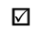   A1.身心素質與自我精進 A2.系統思考與問題解決 A3.規劃執行與創新應變  A1.身心素質與自我精進 A2.系統思考與問題解決 A3.規劃執行與創新應變  A1.身心素質與自我精進 A2.系統思考與問題解決 A3.規劃執行與創新應變核心素養核心素養B溝通互動  B1.符號運用與溝通表達 B2.科技資訊與媒體素養   B3.藝術涵養與美感素養  B1.符號運用與溝通表達 B2.科技資訊與媒體素養   B3.藝術涵養與美感素養  B1.符號運用與溝通表達 B2.科技資訊與媒體素養   B3.藝術涵養與美感素養  B1.符號運用與溝通表達 B2.科技資訊與媒體素養   B3.藝術涵養與美感素養核心素養核心素養C社會參與C1.道德實踐與公民意識   C2.人際關係與團隊合作 C3.多元文化與國際理解C1.道德實踐與公民意識   C2.人際關係與團隊合作 C3.多元文化與國際理解C1.道德實踐與公民意識   C2.人際關係與團隊合作 C3.多元文化與國際理解C1.道德實踐與公民意識   C2.人際關係與團隊合作 C3.多元文化與國際理解課程目標課程目標以環境教育融入英語文課程設計，以主題式教學之實質內涵為教學之主軸，以人類發展所引發的環境問題為關切，以此基本概念為起點，帶領學生認識台灣生態與各種樣貌，覺知環境汙染等問題；認識綠色生活與消費，建立綠色生活的態度，採行簡樸節約並實踐負責的環保行為。以環境教育融入英語文課程設計，以主題式教學之實質內涵為教學之主軸，以人類發展所引發的環境問題為關切，以此基本概念為起點，帶領學生認識台灣生態與各種樣貌，覺知環境汙染等問題；認識綠色生活與消費，建立綠色生活的態度，採行簡樸節約並實踐負責的環保行為。以環境教育融入英語文課程設計，以主題式教學之實質內涵為教學之主軸，以人類發展所引發的環境問題為關切，以此基本概念為起點，帶領學生認識台灣生態與各種樣貌，覺知環境汙染等問題；認識綠色生活與消費，建立綠色生活的態度，採行簡樸節約並實踐負責的環保行為。以環境教育融入英語文課程設計，以主題式教學之實質內涵為教學之主軸，以人類發展所引發的環境問題為關切，以此基本概念為起點，帶領學生認識台灣生態與各種樣貌，覺知環境汙染等問題；認識綠色生活與消費，建立綠色生活的態度，採行簡樸節約並實踐負責的環保行為。以環境教育融入英語文課程設計，以主題式教學之實質內涵為教學之主軸，以人類發展所引發的環境問題為關切，以此基本概念為起點，帶領學生認識台灣生態與各種樣貌，覺知環境汙染等問題；認識綠色生活與消費，建立綠色生活的態度，採行簡樸節約並實踐負責的環保行為。融入之議題融入之議題環境、海洋、戶外教育環境、海洋、戶外教育環境、海洋、戶外教育環境、海洋、戶外教育環境、海洋、戶外教育教學/學習重點教學/學習重點◎ Ab-Ⅱ-3 片語及句子的重音。 ◎ Ab-Ⅱ-4 所學的字母拼讀規則（含看字讀音、聽音拼字）。◎ Ac-Ⅱ-1 簡易的教室用語。 ◎ Ac-Ⅱ-2 簡易的生活用語。 Ac-Ⅱ-3 第二學習階段所學字詞。B-Ⅱ-1 第二學習階段所學字詞及句型的生活溝通。◎ C-Ⅱ-1 國內（外）招呼方式。◎ D-Ⅱ-1 所學字詞的簡易歸類。◎ Ab-Ⅱ-3 片語及句子的重音。 ◎ Ab-Ⅱ-4 所學的字母拼讀規則（含看字讀音、聽音拼字）。◎ Ac-Ⅱ-1 簡易的教室用語。 ◎ Ac-Ⅱ-2 簡易的生活用語。 Ac-Ⅱ-3 第二學習階段所學字詞。B-Ⅱ-1 第二學習階段所學字詞及句型的生活溝通。◎ C-Ⅱ-1 國內（外）招呼方式。◎ D-Ⅱ-1 所學字詞的簡易歸類。◎ Ab-Ⅱ-3 片語及句子的重音。 ◎ Ab-Ⅱ-4 所學的字母拼讀規則（含看字讀音、聽音拼字）。◎ Ac-Ⅱ-1 簡易的教室用語。 ◎ Ac-Ⅱ-2 簡易的生活用語。 Ac-Ⅱ-3 第二學習階段所學字詞。B-Ⅱ-1 第二學習階段所學字詞及句型的生活溝通。◎ C-Ⅱ-1 國內（外）招呼方式。◎ D-Ⅱ-1 所學字詞的簡易歸類。◎ Ab-Ⅱ-3 片語及句子的重音。 ◎ Ab-Ⅱ-4 所學的字母拼讀規則（含看字讀音、聽音拼字）。◎ Ac-Ⅱ-1 簡易的教室用語。 ◎ Ac-Ⅱ-2 簡易的生活用語。 Ac-Ⅱ-3 第二學習階段所學字詞。B-Ⅱ-1 第二學習階段所學字詞及句型的生活溝通。◎ C-Ⅱ-1 國內（外）招呼方式。◎ D-Ⅱ-1 所學字詞的簡易歸類。◎ Ab-Ⅱ-3 片語及句子的重音。 ◎ Ab-Ⅱ-4 所學的字母拼讀規則（含看字讀音、聽音拼字）。◎ Ac-Ⅱ-1 簡易的教室用語。 ◎ Ac-Ⅱ-2 簡易的生活用語。 Ac-Ⅱ-3 第二學習階段所學字詞。B-Ⅱ-1 第二學習階段所學字詞及句型的生活溝通。◎ C-Ⅱ-1 國內（外）招呼方式。◎ D-Ⅱ-1 所學字詞的簡易歸類。教學/學習重點教學/學習重點◎ 1-Ⅱ-4 能聽辨句子的語調。◎ 1-Ⅱ-5 能聽辨課堂中所學的片語、句子及其重音。◎ 1-Ⅱ-7 能聽懂課堂中所學的字詞。◎ 1-Ⅱ-10 能聽懂簡易句型的句子。◎ 2-Ⅱ-3 能說出課堂中所學的字詞。◎ 2-Ⅱ-4 能使用簡易的教室用語。 ◎ 2-Ⅱ-5 能使用簡易的日常生活用語。 ◎ 2-Ⅱ-6 能以正確的發音及適切的語調說出簡易句型的句子。◎ 3-Ⅱ-2 能辨識課堂中所學的字詞。 ◎ 3-Ⅱ-3 能看懂課堂中所學的句子。4-Ⅱ-3 能臨摹抄寫課堂中所學的字詞。 4-Ⅱ-4 能臨摹抄寫課堂中所學的句子。◎ 1-Ⅱ-4 能聽辨句子的語調。◎ 1-Ⅱ-5 能聽辨課堂中所學的片語、句子及其重音。◎ 1-Ⅱ-7 能聽懂課堂中所學的字詞。◎ 1-Ⅱ-10 能聽懂簡易句型的句子。◎ 2-Ⅱ-3 能說出課堂中所學的字詞。◎ 2-Ⅱ-4 能使用簡易的教室用語。 ◎ 2-Ⅱ-5 能使用簡易的日常生活用語。 ◎ 2-Ⅱ-6 能以正確的發音及適切的語調說出簡易句型的句子。◎ 3-Ⅱ-2 能辨識課堂中所學的字詞。 ◎ 3-Ⅱ-3 能看懂課堂中所學的句子。4-Ⅱ-3 能臨摹抄寫課堂中所學的字詞。 4-Ⅱ-4 能臨摹抄寫課堂中所學的句子。◎ 1-Ⅱ-4 能聽辨句子的語調。◎ 1-Ⅱ-5 能聽辨課堂中所學的片語、句子及其重音。◎ 1-Ⅱ-7 能聽懂課堂中所學的字詞。◎ 1-Ⅱ-10 能聽懂簡易句型的句子。◎ 2-Ⅱ-3 能說出課堂中所學的字詞。◎ 2-Ⅱ-4 能使用簡易的教室用語。 ◎ 2-Ⅱ-5 能使用簡易的日常生活用語。 ◎ 2-Ⅱ-6 能以正確的發音及適切的語調說出簡易句型的句子。◎ 3-Ⅱ-2 能辨識課堂中所學的字詞。 ◎ 3-Ⅱ-3 能看懂課堂中所學的句子。4-Ⅱ-3 能臨摹抄寫課堂中所學的字詞。 4-Ⅱ-4 能臨摹抄寫課堂中所學的句子。◎ 1-Ⅱ-4 能聽辨句子的語調。◎ 1-Ⅱ-5 能聽辨課堂中所學的片語、句子及其重音。◎ 1-Ⅱ-7 能聽懂課堂中所學的字詞。◎ 1-Ⅱ-10 能聽懂簡易句型的句子。◎ 2-Ⅱ-3 能說出課堂中所學的字詞。◎ 2-Ⅱ-4 能使用簡易的教室用語。 ◎ 2-Ⅱ-5 能使用簡易的日常生活用語。 ◎ 2-Ⅱ-6 能以正確的發音及適切的語調說出簡易句型的句子。◎ 3-Ⅱ-2 能辨識課堂中所學的字詞。 ◎ 3-Ⅱ-3 能看懂課堂中所學的句子。4-Ⅱ-3 能臨摹抄寫課堂中所學的字詞。 4-Ⅱ-4 能臨摹抄寫課堂中所學的句子。◎ 1-Ⅱ-4 能聽辨句子的語調。◎ 1-Ⅱ-5 能聽辨課堂中所學的片語、句子及其重音。◎ 1-Ⅱ-7 能聽懂課堂中所學的字詞。◎ 1-Ⅱ-10 能聽懂簡易句型的句子。◎ 2-Ⅱ-3 能說出課堂中所學的字詞。◎ 2-Ⅱ-4 能使用簡易的教室用語。 ◎ 2-Ⅱ-5 能使用簡易的日常生活用語。 ◎ 2-Ⅱ-6 能以正確的發音及適切的語調說出簡易句型的句子。◎ 3-Ⅱ-2 能辨識課堂中所學的字詞。 ◎ 3-Ⅱ-3 能看懂課堂中所學的句子。4-Ⅱ-3 能臨摹抄寫課堂中所學的字詞。 4-Ⅱ-4 能臨摹抄寫課堂中所學的句子。評量方式評量方式口說、表達、小組分工、課堂觀察、實作口說、表達、小組分工、課堂觀察、實作口說、表達、小組分工、課堂觀察、實作口說、表達、小組分工、課堂觀察、實作口說、表達、小組分工、課堂觀察、實作週次日期單元名稱/內容單元名稱/內容單元名稱/內容週次日期單元名稱/內容單元名稱/內容1Think green & go greenThink green & go greenThink green & go green12Kinds of fishesKinds of fishes2Think green & go greenThink green & go greenThink green & go green13Painted stonePainted stone3Think green & go greenThink green & go greenThink green & go green14Painted stonePainted stone4Think green & go greenThink green & go greenThink green & go green15Painted stonePainted stone5brookbrookbrook16Painted stonePainted stone6brookbrookbrook17Ride a bikeRide a bike7brookbrookbrook18Ride a bikeRide a bike8brookbrookbrook19Ride a bikeRide a bike9Kinds of fishesKinds of fishesKinds of fishes20Ride a bikeRide a bike10Kinds of fishesKinds of fishesKinds of fishes21Ride a bikeRide a bike11Kinds of fishesKinds of fishesKinds of fishes22Ride a bikeRide a bike桃園市立新路國民小學111學年度第二學期 三 年級 彈性學習課程 英繪Let’Go 課程計畫桃園市立新路國民小學111學年度第二學期 三 年級 彈性學習課程 英繪Let’Go 課程計畫桃園市立新路國民小學111學年度第二學期 三 年級 彈性學習課程 英繪Let’Go 課程計畫桃園市立新路國民小學111學年度第二學期 三 年級 彈性學習課程 英繪Let’Go 課程計畫桃園市立新路國民小學111學年度第二學期 三 年級 彈性學習課程 英繪Let’Go 課程計畫桃園市立新路國民小學111學年度第二學期 三 年級 彈性學習課程 英繪Let’Go 課程計畫桃園市立新路國民小學111學年度第二學期 三 年級 彈性學習課程 英繪Let’Go 課程計畫每週節數每週節數一節一節設計者設計者三年級團隊核心素養核心素養A自主行動  A1.身心素質與自我精進 A2.系統思考與問題解決 A3.規劃執行與創新應變  A1.身心素質與自我精進 A2.系統思考與問題解決 A3.規劃執行與創新應變  A1.身心素質與自我精進 A2.系統思考與問題解決 A3.規劃執行與創新應變  A1.身心素質與自我精進 A2.系統思考與問題解決 A3.規劃執行與創新應變核心素養核心素養B溝通互動  B1.符號運用與溝通表達 B2.科技資訊與媒體素養   B3.藝術涵養與美感素養  B1.符號運用與溝通表達 B2.科技資訊與媒體素養   B3.藝術涵養與美感素養  B1.符號運用與溝通表達 B2.科技資訊與媒體素養   B3.藝術涵養與美感素養  B1.符號運用與溝通表達 B2.科技資訊與媒體素養   B3.藝術涵養與美感素養核心素養核心素養C社會參與C1.道德實踐與公民意識   C2.人際關係與團隊合作 C3.多元文化與國際理解C1.道德實踐與公民意識   C2.人際關係與團隊合作 C3.多元文化與國際理解C1.道德實踐與公民意識   C2.人際關係與團隊合作 C3.多元文化與國際理解C1.道德實踐與公民意識   C2.人際關係與團隊合作 C3.多元文化與國際理解課程目標課程目標以環境教育融入英語文課程設計，以主題式教學之實質內涵為教學之主軸，以人類發展所引發的環境問題為關切，以此基本概念為起點，帶領學生認識台灣生態與各種樣貌，覺知環境汙染等問題；認識綠色生活與消費，建立綠色生活的態度，採行簡樸節約並實踐負責的環保行為。以環境教育融入英語文課程設計，以主題式教學之實質內涵為教學之主軸，以人類發展所引發的環境問題為關切，以此基本概念為起點，帶領學生認識台灣生態與各種樣貌，覺知環境汙染等問題；認識綠色生活與消費，建立綠色生活的態度，採行簡樸節約並實踐負責的環保行為。以環境教育融入英語文課程設計，以主題式教學之實質內涵為教學之主軸，以人類發展所引發的環境問題為關切，以此基本概念為起點，帶領學生認識台灣生態與各種樣貌，覺知環境汙染等問題；認識綠色生活與消費，建立綠色生活的態度，採行簡樸節約並實踐負責的環保行為。以環境教育融入英語文課程設計，以主題式教學之實質內涵為教學之主軸，以人類發展所引發的環境問題為關切，以此基本概念為起點，帶領學生認識台灣生態與各種樣貌，覺知環境汙染等問題；認識綠色生活與消費，建立綠色生活的態度，採行簡樸節約並實踐負責的環保行為。以環境教育融入英語文課程設計，以主題式教學之實質內涵為教學之主軸，以人類發展所引發的環境問題為關切，以此基本概念為起點，帶領學生認識台灣生態與各種樣貌，覺知環境汙染等問題；認識綠色生活與消費，建立綠色生活的態度，採行簡樸節約並實踐負責的環保行為。融入之議題融入之議題環境、海洋、戶外教育環境、海洋、戶外教育環境、海洋、戶外教育環境、海洋、戶外教育環境、海洋、戶外教育教學/學習重點教學/學習重點◎ Ab-Ⅱ-3 片語及句子的重音。 ◎ Ab-Ⅱ-4 所學的字母拼讀規則（含看字讀音、聽音拼字）。◎ Ac-Ⅱ-1 簡易的教室用語。 ◎ Ac-Ⅱ-2 簡易的生活用語。 Ac-Ⅱ-3 第二學習階段所學字詞。B-Ⅱ-1 第二學習階段所學字詞及句型的生活溝通。◎ C-Ⅱ-1 國內（外）招呼方式。◎ D-Ⅱ-1 所學字詞的簡易歸類。◎ Ab-Ⅱ-3 片語及句子的重音。 ◎ Ab-Ⅱ-4 所學的字母拼讀規則（含看字讀音、聽音拼字）。◎ Ac-Ⅱ-1 簡易的教室用語。 ◎ Ac-Ⅱ-2 簡易的生活用語。 Ac-Ⅱ-3 第二學習階段所學字詞。B-Ⅱ-1 第二學習階段所學字詞及句型的生活溝通。◎ C-Ⅱ-1 國內（外）招呼方式。◎ D-Ⅱ-1 所學字詞的簡易歸類。◎ Ab-Ⅱ-3 片語及句子的重音。 ◎ Ab-Ⅱ-4 所學的字母拼讀規則（含看字讀音、聽音拼字）。◎ Ac-Ⅱ-1 簡易的教室用語。 ◎ Ac-Ⅱ-2 簡易的生活用語。 Ac-Ⅱ-3 第二學習階段所學字詞。B-Ⅱ-1 第二學習階段所學字詞及句型的生活溝通。◎ C-Ⅱ-1 國內（外）招呼方式。◎ D-Ⅱ-1 所學字詞的簡易歸類。◎ Ab-Ⅱ-3 片語及句子的重音。 ◎ Ab-Ⅱ-4 所學的字母拼讀規則（含看字讀音、聽音拼字）。◎ Ac-Ⅱ-1 簡易的教室用語。 ◎ Ac-Ⅱ-2 簡易的生活用語。 Ac-Ⅱ-3 第二學習階段所學字詞。B-Ⅱ-1 第二學習階段所學字詞及句型的生活溝通。◎ C-Ⅱ-1 國內（外）招呼方式。◎ D-Ⅱ-1 所學字詞的簡易歸類。◎ Ab-Ⅱ-3 片語及句子的重音。 ◎ Ab-Ⅱ-4 所學的字母拼讀規則（含看字讀音、聽音拼字）。◎ Ac-Ⅱ-1 簡易的教室用語。 ◎ Ac-Ⅱ-2 簡易的生活用語。 Ac-Ⅱ-3 第二學習階段所學字詞。B-Ⅱ-1 第二學習階段所學字詞及句型的生活溝通。◎ C-Ⅱ-1 國內（外）招呼方式。◎ D-Ⅱ-1 所學字詞的簡易歸類。教學/學習重點教學/學習重點◎ 1-Ⅱ-4 能聽辨句子的語調。◎ 1-Ⅱ-5 能聽辨課堂中所學的片語、句子及其重音。◎ 1-Ⅱ-7 能聽懂課堂中所學的字詞。◎ 1-Ⅱ-10 能聽懂簡易句型的句子。◎ 2-Ⅱ-3 能說出課堂中所學的字詞。◎ 2-Ⅱ-4 能使用簡易的教室用語。 ◎ 2-Ⅱ-5 能使用簡易的日常生活用語。 ◎ 2-Ⅱ-6 能以正確的發音及適切的語調說出簡易句型的句子。◎ 3-Ⅱ-2 能辨識課堂中所學的字詞。 ◎ 3-Ⅱ-3 能看懂課堂中所學的句子。4-Ⅱ-3 能臨摹抄寫課堂中所學的字詞。 4-Ⅱ-4 能臨摹抄寫課堂中所學的句子。◎ 1-Ⅱ-4 能聽辨句子的語調。◎ 1-Ⅱ-5 能聽辨課堂中所學的片語、句子及其重音。◎ 1-Ⅱ-7 能聽懂課堂中所學的字詞。◎ 1-Ⅱ-10 能聽懂簡易句型的句子。◎ 2-Ⅱ-3 能說出課堂中所學的字詞。◎ 2-Ⅱ-4 能使用簡易的教室用語。 ◎ 2-Ⅱ-5 能使用簡易的日常生活用語。 ◎ 2-Ⅱ-6 能以正確的發音及適切的語調說出簡易句型的句子。◎ 3-Ⅱ-2 能辨識課堂中所學的字詞。 ◎ 3-Ⅱ-3 能看懂課堂中所學的句子。4-Ⅱ-3 能臨摹抄寫課堂中所學的字詞。 4-Ⅱ-4 能臨摹抄寫課堂中所學的句子。◎ 1-Ⅱ-4 能聽辨句子的語調。◎ 1-Ⅱ-5 能聽辨課堂中所學的片語、句子及其重音。◎ 1-Ⅱ-7 能聽懂課堂中所學的字詞。◎ 1-Ⅱ-10 能聽懂簡易句型的句子。◎ 2-Ⅱ-3 能說出課堂中所學的字詞。◎ 2-Ⅱ-4 能使用簡易的教室用語。 ◎ 2-Ⅱ-5 能使用簡易的日常生活用語。 ◎ 2-Ⅱ-6 能以正確的發音及適切的語調說出簡易句型的句子。◎ 3-Ⅱ-2 能辨識課堂中所學的字詞。 ◎ 3-Ⅱ-3 能看懂課堂中所學的句子。4-Ⅱ-3 能臨摹抄寫課堂中所學的字詞。 4-Ⅱ-4 能臨摹抄寫課堂中所學的句子。◎ 1-Ⅱ-4 能聽辨句子的語調。◎ 1-Ⅱ-5 能聽辨課堂中所學的片語、句子及其重音。◎ 1-Ⅱ-7 能聽懂課堂中所學的字詞。◎ 1-Ⅱ-10 能聽懂簡易句型的句子。◎ 2-Ⅱ-3 能說出課堂中所學的字詞。◎ 2-Ⅱ-4 能使用簡易的教室用語。 ◎ 2-Ⅱ-5 能使用簡易的日常生活用語。 ◎ 2-Ⅱ-6 能以正確的發音及適切的語調說出簡易句型的句子。◎ 3-Ⅱ-2 能辨識課堂中所學的字詞。 ◎ 3-Ⅱ-3 能看懂課堂中所學的句子。4-Ⅱ-3 能臨摹抄寫課堂中所學的字詞。 4-Ⅱ-4 能臨摹抄寫課堂中所學的句子。◎ 1-Ⅱ-4 能聽辨句子的語調。◎ 1-Ⅱ-5 能聽辨課堂中所學的片語、句子及其重音。◎ 1-Ⅱ-7 能聽懂課堂中所學的字詞。◎ 1-Ⅱ-10 能聽懂簡易句型的句子。◎ 2-Ⅱ-3 能說出課堂中所學的字詞。◎ 2-Ⅱ-4 能使用簡易的教室用語。 ◎ 2-Ⅱ-5 能使用簡易的日常生活用語。 ◎ 2-Ⅱ-6 能以正確的發音及適切的語調說出簡易句型的句子。◎ 3-Ⅱ-2 能辨識課堂中所學的字詞。 ◎ 3-Ⅱ-3 能看懂課堂中所學的句子。4-Ⅱ-3 能臨摹抄寫課堂中所學的字詞。 4-Ⅱ-4 能臨摹抄寫課堂中所學的句子。評量方式評量方式口說、表達、小組分工、課堂觀察、實作口說、表達、小組分工、課堂觀察、實作口說、表達、小組分工、課堂觀察、實作口說、表達、小組分工、課堂觀察、實作口說、表達、小組分工、課堂觀察、實作週次日期單元名稱/內容單元名稱/內容單元名稱/內容週次日期單元名稱/內容單元名稱/內容1The shape of leavesThe shape of leavesThe shape of leaves12big, tall treesbig, tall trees2The shape of leavesThe shape of leavesThe shape of leaves13animalsanimals3The shape of leavesThe shape of leavesThe shape of leaves14animalsanimals4The shape of leavesThe shape of leavesThe shape of leaves15animalsanimals5stickstickstick16animalsanimals6stickstickstick17animalsanimals7stickstickstick18owlowl8stickstickstick19owlowl9big, tall treesbig, tall treesbig, tall trees20owlowl10big, tall treesbig, tall treesbig, tall trees21owlowl11big, tall treesbig, tall treesbig, tall trees22owlowl桃園市立新路國民小學111學年度第一學期 四 年級 彈性學習課程 閱讀 課程計畫桃園市立新路國民小學111學年度第一學期 四 年級 彈性學習課程 閱讀 課程計畫桃園市立新路國民小學111學年度第一學期 四 年級 彈性學習課程 閱讀 課程計畫桃園市立新路國民小學111學年度第一學期 四 年級 彈性學習課程 閱讀 課程計畫桃園市立新路國民小學111學年度第一學期 四 年級 彈性學習課程 閱讀 課程計畫桃園市立新路國民小學111學年度第一學期 四 年級 彈性學習課程 閱讀 課程計畫桃園市立新路國民小學111學年度第一學期 四 年級 彈性學習課程 閱讀 課程計畫每週節數每週節數1節1節設計者設計者四年級學群核心素養核心素養A自主行動■A1.身心素質與自我精進 A2.系統思考與問題解決 ■A3.規劃執行與創新應變■A1.身心素質與自我精進 A2.系統思考與問題解決 ■A3.規劃執行與創新應變■A1.身心素質與自我精進 A2.系統思考與問題解決 ■A3.規劃執行與創新應變■A1.身心素質與自我精進 A2.系統思考與問題解決 ■A3.規劃執行與創新應變核心素養核心素養B溝通互動■B1.符號運用與溝通表達 B2.科技資訊與媒體素養■B3.藝術涵養與美感素養■B1.符號運用與溝通表達 B2.科技資訊與媒體素養■B3.藝術涵養與美感素養■B1.符號運用與溝通表達 B2.科技資訊與媒體素養■B3.藝術涵養與美感素養■B1.符號運用與溝通表達 B2.科技資訊與媒體素養■B3.藝術涵養與美感素養核心素養核心素養C社會參與■C1.道德實踐與公民意識■C2.人際關係與團隊合作C3.多元文化與國際理解■C1.道德實踐與公民意識■C2.人際關係與團隊合作C3.多元文化與國際理解■C1.道德實踐與公民意識■C2.人際關係與團隊合作C3.多元文化與國際理解■C1.道德實踐與公民意識■C2.人際關係與團隊合作C3.多元文化與國際理解課程目標課程目標1學習用三何法+6W 法探究文本故事，了解閱讀的益處和培養閱讀興趣。  2透過句型練習，找出文本中的三種不同句型。  3嘗試以故事火車(三何+六w法)進行身邊有趣故事的敘說。4圖書館利用教育:能認識圖書館各設施及功能。5讀報教育:能知道報紙的各版面，及如何讀報紙。6能向別人介紹和分享自己的喜歡的書籍。1學習用三何法+6W 法探究文本故事，了解閱讀的益處和培養閱讀興趣。  2透過句型練習，找出文本中的三種不同句型。  3嘗試以故事火車(三何+六w法)進行身邊有趣故事的敘說。4圖書館利用教育:能認識圖書館各設施及功能。5讀報教育:能知道報紙的各版面，及如何讀報紙。6能向別人介紹和分享自己的喜歡的書籍。1學習用三何法+6W 法探究文本故事，了解閱讀的益處和培養閱讀興趣。  2透過句型練習，找出文本中的三種不同句型。  3嘗試以故事火車(三何+六w法)進行身邊有趣故事的敘說。4圖書館利用教育:能認識圖書館各設施及功能。5讀報教育:能知道報紙的各版面，及如何讀報紙。6能向別人介紹和分享自己的喜歡的書籍。1學習用三何法+6W 法探究文本故事，了解閱讀的益處和培養閱讀興趣。  2透過句型練習，找出文本中的三種不同句型。  3嘗試以故事火車(三何+六w法)進行身邊有趣故事的敘說。4圖書館利用教育:能認識圖書館各設施及功能。5讀報教育:能知道報紙的各版面，及如何讀報紙。6能向別人介紹和分享自己的喜歡的書籍。1學習用三何法+6W 法探究文本故事，了解閱讀的益處和培養閱讀興趣。  2透過句型練習，找出文本中的三種不同句型。  3嘗試以故事火車(三何+六w法)進行身邊有趣故事的敘說。4圖書館利用教育:能認識圖書館各設施及功能。5讀報教育:能知道報紙的各版面，及如何讀報紙。6能向別人介紹和分享自己的喜歡的書籍。融入之議題融入之議題性別平等、人權、環境、品德、生命能源、家庭教育、多元文化、閱讀素養、國際教育、讀報教育性別平等、人權、環境、品德、生命能源、家庭教育、多元文化、閱讀素養、國際教育、讀報教育性別平等、人權、環境、品德、生命能源、家庭教育、多元文化、閱讀素養、國際教育、讀報教育性別平等、人權、環境、品德、生命能源、家庭教育、多元文化、閱讀素養、國際教育、讀報教育性別平等、人權、環境、品德、生命能源、家庭教育、多元文化、閱讀素養、國際教育、讀報教育教學/學習重點教學/學習重點國語文 Ab-I-5 1,500個常用語詞的認念。 Ac-I-2 簡單的基本句型。 Ac-I-3 基本文句的語氣與意義。 Ad-I-2 篇章的大意。 Ad-I-3 故事、童詩。 Cb-I-1 各類文本中的親屬關係、道德倫理、儀式風俗文化內涵。 國語文 Ab-I-5 1,500個常用語詞的認念。 Ac-I-2 簡單的基本句型。 Ac-I-3 基本文句的語氣與意義。 Ad-I-2 篇章的大意。 Ad-I-3 故事、童詩。 Cb-I-1 各類文本中的親屬關係、道德倫理、儀式風俗文化內涵。 國語文 Ab-I-5 1,500個常用語詞的認念。 Ac-I-2 簡單的基本句型。 Ac-I-3 基本文句的語氣與意義。 Ad-I-2 篇章的大意。 Ad-I-3 故事、童詩。 Cb-I-1 各類文本中的親屬關係、道德倫理、儀式風俗文化內涵。 國語文 Ab-I-5 1,500個常用語詞的認念。 Ac-I-2 簡單的基本句型。 Ac-I-3 基本文句的語氣與意義。 Ad-I-2 篇章的大意。 Ad-I-3 故事、童詩。 Cb-I-1 各類文本中的親屬關係、道德倫理、儀式風俗文化內涵。 國語文 Ab-I-5 1,500個常用語詞的認念。 Ac-I-2 簡單的基本句型。 Ac-I-3 基本文句的語氣與意義。 Ad-I-2 篇章的大意。 Ad-I-3 故事、童詩。 Cb-I-1 各類文本中的親屬關係、道德倫理、儀式風俗文化內涵。 教學/學習重點教學/學習重點國語文 2-I-1 以正確發音流利的說出語意完整的話。 3-I-4 利用注音讀物，學習閱讀，享受閱讀樂趣。 5-Ⅰ-1 以適切的速率正確地朗讀文本。 5-I-3 讀懂與學習階段相符的文本。  5-I-4 了解文本中的重要訊息與觀點。 5-I-6 利用圖像、故事結構等策略，協助文本的理解 與內容的重述。 5-Ⅰ-7 運用簡單的預測、推論等策略，找出句子和段 落明示的因果關係，理解文本內容。 6-I-3  寫出語意完整的句子、主題明確的段落。生活 2-I-4 在發現及解決問題的歷程中，學習探索與探究 人、事、物的道理。 3-I-1 願意參與各種學習活動，表現好奇與求知探究之 心。 4-I-2 使用不同的表徵符號進行表現與分享，感受創作 的樂趣 7-I-1 以對方能理解的語彙或方式，表達對人、事、物 的觀察與意見。國語文 2-I-1 以正確發音流利的說出語意完整的話。 3-I-4 利用注音讀物，學習閱讀，享受閱讀樂趣。 5-Ⅰ-1 以適切的速率正確地朗讀文本。 5-I-3 讀懂與學習階段相符的文本。  5-I-4 了解文本中的重要訊息與觀點。 5-I-6 利用圖像、故事結構等策略，協助文本的理解 與內容的重述。 5-Ⅰ-7 運用簡單的預測、推論等策略，找出句子和段 落明示的因果關係，理解文本內容。 6-I-3  寫出語意完整的句子、主題明確的段落。生活 2-I-4 在發現及解決問題的歷程中，學習探索與探究 人、事、物的道理。 3-I-1 願意參與各種學習活動，表現好奇與求知探究之 心。 4-I-2 使用不同的表徵符號進行表現與分享，感受創作 的樂趣 7-I-1 以對方能理解的語彙或方式，表達對人、事、物 的觀察與意見。國語文 2-I-1 以正確發音流利的說出語意完整的話。 3-I-4 利用注音讀物，學習閱讀，享受閱讀樂趣。 5-Ⅰ-1 以適切的速率正確地朗讀文本。 5-I-3 讀懂與學習階段相符的文本。  5-I-4 了解文本中的重要訊息與觀點。 5-I-6 利用圖像、故事結構等策略，協助文本的理解 與內容的重述。 5-Ⅰ-7 運用簡單的預測、推論等策略，找出句子和段 落明示的因果關係，理解文本內容。 6-I-3  寫出語意完整的句子、主題明確的段落。生活 2-I-4 在發現及解決問題的歷程中，學習探索與探究 人、事、物的道理。 3-I-1 願意參與各種學習活動，表現好奇與求知探究之 心。 4-I-2 使用不同的表徵符號進行表現與分享，感受創作 的樂趣 7-I-1 以對方能理解的語彙或方式，表達對人、事、物 的觀察與意見。國語文 2-I-1 以正確發音流利的說出語意完整的話。 3-I-4 利用注音讀物，學習閱讀，享受閱讀樂趣。 5-Ⅰ-1 以適切的速率正確地朗讀文本。 5-I-3 讀懂與學習階段相符的文本。  5-I-4 了解文本中的重要訊息與觀點。 5-I-6 利用圖像、故事結構等策略，協助文本的理解 與內容的重述。 5-Ⅰ-7 運用簡單的預測、推論等策略，找出句子和段 落明示的因果關係，理解文本內容。 6-I-3  寫出語意完整的句子、主題明確的段落。生活 2-I-4 在發現及解決問題的歷程中，學習探索與探究 人、事、物的道理。 3-I-1 願意參與各種學習活動，表現好奇與求知探究之 心。 4-I-2 使用不同的表徵符號進行表現與分享，感受創作 的樂趣 7-I-1 以對方能理解的語彙或方式，表達對人、事、物 的觀察與意見。國語文 2-I-1 以正確發音流利的說出語意完整的話。 3-I-4 利用注音讀物，學習閱讀，享受閱讀樂趣。 5-Ⅰ-1 以適切的速率正確地朗讀文本。 5-I-3 讀懂與學習階段相符的文本。  5-I-4 了解文本中的重要訊息與觀點。 5-I-6 利用圖像、故事結構等策略，協助文本的理解 與內容的重述。 5-Ⅰ-7 運用簡單的預測、推論等策略，找出句子和段 落明示的因果關係，理解文本內容。 6-I-3  寫出語意完整的句子、主題明確的段落。生活 2-I-4 在發現及解決問題的歷程中，學習探索與探究 人、事、物的道理。 3-I-1 願意參與各種學習活動，表現好奇與求知探究之 心。 4-I-2 使用不同的表徵符號進行表現與分享，感受創作 的樂趣 7-I-1 以對方能理解的語彙或方式，表達對人、事、物 的觀察與意見。評量方式評量方式1.觀察評量2.參與度評量3.口語評量4.活動評量5.作業評量1.觀察評量2.參與度評量3.口語評量4.活動評量5.作業評量1.觀察評量2.參與度評量3.口語評量4.活動評量5.作業評量1.觀察評量2.參與度評量3.口語評量4.活動評量5.作業評量1.觀察評量2.參與度評量3.口語評量4.活動評量5.作業評量週次日期單元名稱/內容單元名稱/內容單元名稱/內容週次日期單元名稱/內容單元名稱/內容1新朋友讓我看見新世界新朋友讓我看見新世界新朋友讓我看見新世界12喚醒時間的精靈喚醒時間的精靈2新朋友讓我看見新世界新朋友讓我看見新世界新朋友讓我看見新世界13喚醒時間的精靈喚醒時間的精靈3新朋友讓我看見新世界新朋友讓我看見新世界新朋友讓我看見新世界14喚醒時間的精靈喚醒時間的精靈4天下第一班天下第一班天下第一班15我也想說實話啊我也想說實話啊5天下第一班天下第一班天下第一班16我也想說實話啊我也想說實話啊6為什麼要上學？學校是誰發明的？為什麼要上學？學校是誰發明的？為什麼要上學？學校是誰發明的？17我也想說實話啊我也想說實話啊7為什麼要上學？學校是誰發明的？為什麼要上學？學校是誰發明的？為什麼要上學？學校是誰發明的？18大人上班都在做什麼？大人上班都在做什麼？8為什麼要上學？學校是誰發明的？為什麼要上學？學校是誰發明的？為什麼要上學？學校是誰發明的？19大人上班都在做什麼？大人上班都在做什麼？9隱形男孩隱形男孩隱形男孩20大人上班都在做什麼？大人上班都在做什麼？10隱形男孩隱形男孩隱形男孩21大人上班都在做什麼？大人上班都在做什麼？11隱形男孩隱形男孩隱形男孩桃園市立新路國民小學111學年度第二學期 四 年級 彈性學習課程 閱讀 課程計畫桃園市立新路國民小學111學年度第二學期 四 年級 彈性學習課程 閱讀 課程計畫桃園市立新路國民小學111學年度第二學期 四 年級 彈性學習課程 閱讀 課程計畫桃園市立新路國民小學111學年度第二學期 四 年級 彈性學習課程 閱讀 課程計畫桃園市立新路國民小學111學年度第二學期 四 年級 彈性學習課程 閱讀 課程計畫桃園市立新路國民小學111學年度第二學期 四 年級 彈性學習課程 閱讀 課程計畫桃園市立新路國民小學111學年度第二學期 四 年級 彈性學習課程 閱讀 課程計畫每週節數每週節數1節1節設計者設計者四年級學群核心素養核心素養A自主行動■A1.身心素質與自我精進 A2.系統思考與問題解決 ■A3.規劃執行與創新應變■A1.身心素質與自我精進 A2.系統思考與問題解決 ■A3.規劃執行與創新應變■A1.身心素質與自我精進 A2.系統思考與問題解決 ■A3.規劃執行與創新應變■A1.身心素質與自我精進 A2.系統思考與問題解決 ■A3.規劃執行與創新應變核心素養核心素養B溝通互動■B1.符號運用與溝通表達 B2.科技資訊與媒體素養■B3.藝術涵養與美感素養■B1.符號運用與溝通表達 B2.科技資訊與媒體素養■B3.藝術涵養與美感素養■B1.符號運用與溝通表達 B2.科技資訊與媒體素養■B3.藝術涵養與美感素養■B1.符號運用與溝通表達 B2.科技資訊與媒體素養■B3.藝術涵養與美感素養核心素養核心素養C社會參與■C1.道德實踐與公民意識■C2.人際關係與團隊合作C3.多元文化與國際理解■C1.道德實踐與公民意識■C2.人際關係與團隊合作C3.多元文化與國際理解■C1.道德實踐與公民意識■C2.人際關係與團隊合作C3.多元文化與國際理解■C1.道德實踐與公民意識■C2.人際關係與團隊合作C3.多元文化與國際理解課程目標課程目標1、學習用三何法+6W 法探究文本故事，了解閱讀的益處和培養閱讀興趣。2、透過句型練習，找出文本中的三種不同句型。3、嘗試以故事火車(三何+六w法)進行身邊有趣故事的敘說。4、學會使用注音查字法以及部首查字法查字典。5、學習使用透過預測的方法， 猜測故事的內容。6、透過文本中的線索，推論文本。7、發揮創意，改編故事。8、讀報教育:能向別人分享喜歡的文章。1、學習用三何法+6W 法探究文本故事，了解閱讀的益處和培養閱讀興趣。2、透過句型練習，找出文本中的三種不同句型。3、嘗試以故事火車(三何+六w法)進行身邊有趣故事的敘說。4、學會使用注音查字法以及部首查字法查字典。5、學習使用透過預測的方法， 猜測故事的內容。6、透過文本中的線索，推論文本。7、發揮創意，改編故事。8、讀報教育:能向別人分享喜歡的文章。1、學習用三何法+6W 法探究文本故事，了解閱讀的益處和培養閱讀興趣。2、透過句型練習，找出文本中的三種不同句型。3、嘗試以故事火車(三何+六w法)進行身邊有趣故事的敘說。4、學會使用注音查字法以及部首查字法查字典。5、學習使用透過預測的方法， 猜測故事的內容。6、透過文本中的線索，推論文本。7、發揮創意，改編故事。8、讀報教育:能向別人分享喜歡的文章。1、學習用三何法+6W 法探究文本故事，了解閱讀的益處和培養閱讀興趣。2、透過句型練習，找出文本中的三種不同句型。3、嘗試以故事火車(三何+六w法)進行身邊有趣故事的敘說。4、學會使用注音查字法以及部首查字法查字典。5、學習使用透過預測的方法， 猜測故事的內容。6、透過文本中的線索，推論文本。7、發揮創意，改編故事。8、讀報教育:能向別人分享喜歡的文章。1、學習用三何法+6W 法探究文本故事，了解閱讀的益處和培養閱讀興趣。2、透過句型練習，找出文本中的三種不同句型。3、嘗試以故事火車(三何+六w法)進行身邊有趣故事的敘說。4、學會使用注音查字法以及部首查字法查字典。5、學習使用透過預測的方法， 猜測故事的內容。6、透過文本中的線索，推論文本。7、發揮創意，改編故事。8、讀報教育:能向別人分享喜歡的文章。融入之議題融入之議題性別平等、人權、環境、品德、生命能源、家庭教育、多元文化、閱讀素養、國際教育、讀報教育性別平等、人權、環境、品德、生命能源、家庭教育、多元文化、閱讀素養、國際教育、讀報教育性別平等、人權、環境、品德、生命能源、家庭教育、多元文化、閱讀素養、國際教育、讀報教育性別平等、人權、環境、品德、生命能源、家庭教育、多元文化、閱讀素養、國際教育、讀報教育性別平等、人權、環境、品德、生命能源、家庭教育、多元文化、閱讀素養、國際教育、讀報教育教學/學習重點教學/學習重點國語文Ab-I-5 1,500個常用語詞的認念。Ac-I-2 簡單的基本句型。Ac-I-3 基本文句的語氣與意義。Ad-I-2 篇章的大意。Ad-I-3 故事、童詩。Cb-I-1 各類文本中的親屬關係、道德倫理、儀式風俗文化內涵。國語文Ab-I-5 1,500個常用語詞的認念。Ac-I-2 簡單的基本句型。Ac-I-3 基本文句的語氣與意義。Ad-I-2 篇章的大意。Ad-I-3 故事、童詩。Cb-I-1 各類文本中的親屬關係、道德倫理、儀式風俗文化內涵。國語文Ab-I-5 1,500個常用語詞的認念。Ac-I-2 簡單的基本句型。Ac-I-3 基本文句的語氣與意義。Ad-I-2 篇章的大意。Ad-I-3 故事、童詩。Cb-I-1 各類文本中的親屬關係、道德倫理、儀式風俗文化內涵。國語文Ab-I-5 1,500個常用語詞的認念。Ac-I-2 簡單的基本句型。Ac-I-3 基本文句的語氣與意義。Ad-I-2 篇章的大意。Ad-I-3 故事、童詩。Cb-I-1 各類文本中的親屬關係、道德倫理、儀式風俗文化內涵。國語文Ab-I-5 1,500個常用語詞的認念。Ac-I-2 簡單的基本句型。Ac-I-3 基本文句的語氣與意義。Ad-I-2 篇章的大意。Ad-I-3 故事、童詩。Cb-I-1 各類文本中的親屬關係、道德倫理、儀式風俗文化內涵。教學/學習重點教學/學習重點國語文2-I-1 以正確發音流利的說出語意完整的話。3-I-4 利用注音讀物，學習閱讀，享受閱讀樂趣。5-Ⅰ-1 以適切的速率正確地朗讀文本。5-I-3 讀懂與學習階段相符的文本。5-I-4 了解文本中的重要訊息與觀點。5-I-6 利用圖像、故事結構等策略，協助文本的理解 與內容的重述。5-Ⅰ-7 運用簡單的預測、推論等策略，找出句子和段 落明示的因果關係，理解文本內容。6-I-3  寫出語意完整的句子、主題明確的段落。生活2-I-4 在發現及解決問題的歷程中，學習探索與探究 人、事、物的道理。 3-I-1 願意參與各種學習活動，表現好奇與求知探究之 心。4-I-2 使用不同的表徵符號進行表現與分享，感受創作 的樂趣7-I-1 以對方能理解的語彙或方式，表達對人、事、物 的觀察與意見。國語文2-I-1 以正確發音流利的說出語意完整的話。3-I-4 利用注音讀物，學習閱讀，享受閱讀樂趣。5-Ⅰ-1 以適切的速率正確地朗讀文本。5-I-3 讀懂與學習階段相符的文本。5-I-4 了解文本中的重要訊息與觀點。5-I-6 利用圖像、故事結構等策略，協助文本的理解 與內容的重述。5-Ⅰ-7 運用簡單的預測、推論等策略，找出句子和段 落明示的因果關係，理解文本內容。6-I-3  寫出語意完整的句子、主題明確的段落。生活2-I-4 在發現及解決問題的歷程中，學習探索與探究 人、事、物的道理。 3-I-1 願意參與各種學習活動，表現好奇與求知探究之 心。4-I-2 使用不同的表徵符號進行表現與分享，感受創作 的樂趣7-I-1 以對方能理解的語彙或方式，表達對人、事、物 的觀察與意見。國語文2-I-1 以正確發音流利的說出語意完整的話。3-I-4 利用注音讀物，學習閱讀，享受閱讀樂趣。5-Ⅰ-1 以適切的速率正確地朗讀文本。5-I-3 讀懂與學習階段相符的文本。5-I-4 了解文本中的重要訊息與觀點。5-I-6 利用圖像、故事結構等策略，協助文本的理解 與內容的重述。5-Ⅰ-7 運用簡單的預測、推論等策略，找出句子和段 落明示的因果關係，理解文本內容。6-I-3  寫出語意完整的句子、主題明確的段落。生活2-I-4 在發現及解決問題的歷程中，學習探索與探究 人、事、物的道理。 3-I-1 願意參與各種學習活動，表現好奇與求知探究之 心。4-I-2 使用不同的表徵符號進行表現與分享，感受創作 的樂趣7-I-1 以對方能理解的語彙或方式，表達對人、事、物 的觀察與意見。國語文2-I-1 以正確發音流利的說出語意完整的話。3-I-4 利用注音讀物，學習閱讀，享受閱讀樂趣。5-Ⅰ-1 以適切的速率正確地朗讀文本。5-I-3 讀懂與學習階段相符的文本。5-I-4 了解文本中的重要訊息與觀點。5-I-6 利用圖像、故事結構等策略，協助文本的理解 與內容的重述。5-Ⅰ-7 運用簡單的預測、推論等策略，找出句子和段 落明示的因果關係，理解文本內容。6-I-3  寫出語意完整的句子、主題明確的段落。生活2-I-4 在發現及解決問題的歷程中，學習探索與探究 人、事、物的道理。 3-I-1 願意參與各種學習活動，表現好奇與求知探究之 心。4-I-2 使用不同的表徵符號進行表現與分享，感受創作 的樂趣7-I-1 以對方能理解的語彙或方式，表達對人、事、物 的觀察與意見。國語文2-I-1 以正確發音流利的說出語意完整的話。3-I-4 利用注音讀物，學習閱讀，享受閱讀樂趣。5-Ⅰ-1 以適切的速率正確地朗讀文本。5-I-3 讀懂與學習階段相符的文本。5-I-4 了解文本中的重要訊息與觀點。5-I-6 利用圖像、故事結構等策略，協助文本的理解 與內容的重述。5-Ⅰ-7 運用簡單的預測、推論等策略，找出句子和段 落明示的因果關係，理解文本內容。6-I-3  寫出語意完整的句子、主題明確的段落。生活2-I-4 在發現及解決問題的歷程中，學習探索與探究 人、事、物的道理。 3-I-1 願意參與各種學習活動，表現好奇與求知探究之 心。4-I-2 使用不同的表徵符號進行表現與分享，感受創作 的樂趣7-I-1 以對方能理解的語彙或方式，表達對人、事、物 的觀察與意見。評量方式評量方式1.觀察評量2.參與度評量3.口語評量4.活動評量5.作業評量1.觀察評量2.參與度評量3.口語評量4.活動評量5.作業評量1.觀察評量2.參與度評量3.口語評量4.活動評量5.作業評量1.觀察評量2.參與度評量3.口語評量4.活動評量5.作業評量1.觀察評量2.參與度評量3.口語評量4.活動評量5.作業評量週次日期單元名稱/內容單元名稱/內容單元名稱/內容週次日期單元名稱/內容單元名稱/內容1當一天玩具當一天玩具當一天玩具12大家來逛魚市場大家來逛魚市場2當一天玩具當一天玩具當一天玩具13地球筆記本地球筆記本3當一天玩具當一天玩具當一天玩具14地球筆記本地球筆記本4台北植物園步道台北植物園步道台北植物園步道15地球筆記本地球筆記本5台北植物園步道台北植物園步道台北植物園步道16看見台灣大樹看見台灣大樹6台北植物園步道台北植物園步道台北植物園步道17看見台灣大樹看見台灣大樹7青蛙鏡子青蛙鏡子青蛙鏡子18看見台灣大樹看見台灣大樹8青蛙鏡子青蛙鏡子青蛙鏡子19長腳的房子長腳的房子9青蛙鏡子青蛙鏡子青蛙鏡子20長腳的房子長腳的房子10大家來逛魚市場大家來逛魚市場大家來逛魚市場21長腳的房子長腳的房子11大家來逛魚市場大家來逛魚市場大家來逛魚市場22長腳的房子長腳的房子桃園市龜山區新路國民小學111學年度第一學期四年級彈性學習課程 環境教育 課程計畫桃園市龜山區新路國民小學111學年度第一學期四年級彈性學習課程 環境教育 課程計畫桃園市龜山區新路國民小學111學年度第一學期四年級彈性學習課程 環境教育 課程計畫桃園市龜山區新路國民小學111學年度第一學期四年級彈性學習課程 環境教育 課程計畫桃園市龜山區新路國民小學111學年度第一學期四年級彈性學習課程 環境教育 課程計畫桃園市龜山區新路國民小學111學年度第一學期四年級彈性學習課程 環境教育 課程計畫桃園市龜山區新路國民小學111學年度第一學期四年級彈性學習課程 環境教育 課程計畫每週節數每週節數1節1節設計者設計者四年級老師核心素養核心素養A自主行動■A1.身心素質與自我精進 ■A2.系統思考與問題解決 A3.規劃執行與創新應變■A1.身心素質與自我精進 ■A2.系統思考與問題解決 A3.規劃執行與創新應變■A1.身心素質與自我精進 ■A2.系統思考與問題解決 A3.規劃執行與創新應變■A1.身心素質與自我精進 ■A2.系統思考與問題解決 A3.規劃執行與創新應變核心素養核心素養B溝通互動B1.符號運用與溝通表達 ■B2.科技資訊與媒體素養 B3.藝術涵養與美感素養B1.符號運用與溝通表達 ■B2.科技資訊與媒體素養 B3.藝術涵養與美感素養B1.符號運用與溝通表達 ■B2.科技資訊與媒體素養 B3.藝術涵養與美感素養B1.符號運用與溝通表達 ■B2.科技資訊與媒體素養 B3.藝術涵養與美感素養核心素養核心素養C社會參與C1.道德實踐與公民意識■C2.人際關係與團隊合作 C3.多元文化與國際理解C1.道德實踐與公民意識■C2.人際關係與團隊合作 C3.多元文化與國際理解C1.道德實踐與公民意識■C2.人際關係與團隊合作 C3.多元文化與國際理解C1.道德實踐與公民意識■C2.人際關係與團隊合作 C3.多元文化與國際理解課程目標課程目標一、學生擁有基礎電腦知識，並能夠正確開關機及使用二、學生俱備輸入文字、使用滑鼠之能力三、學生能夠正確使用網路，並搜尋所需要的資料，依此解決生活中所遇之問題四、學生俱備電腦網路、手機網路安全意識五、學生能夠使用影音多媒體一、學生擁有基礎電腦知識，並能夠正確開關機及使用二、學生俱備輸入文字、使用滑鼠之能力三、學生能夠正確使用網路，並搜尋所需要的資料，依此解決生活中所遇之問題四、學生俱備電腦網路、手機網路安全意識五、學生能夠使用影音多媒體一、學生擁有基礎電腦知識，並能夠正確開關機及使用二、學生俱備輸入文字、使用滑鼠之能力三、學生能夠正確使用網路，並搜尋所需要的資料，依此解決生活中所遇之問題四、學生俱備電腦網路、手機網路安全意識五、學生能夠使用影音多媒體一、學生擁有基礎電腦知識，並能夠正確開關機及使用二、學生俱備輸入文字、使用滑鼠之能力三、學生能夠正確使用網路，並搜尋所需要的資料，依此解決生活中所遇之問題四、學生俱備電腦網路、手機網路安全意識五、學生能夠使用影音多媒體一、學生擁有基礎電腦知識，並能夠正確開關機及使用二、學生俱備輸入文字、使用滑鼠之能力三、學生能夠正確使用網路，並搜尋所需要的資料，依此解決生活中所遇之問題四、學生俱備電腦網路、手機網路安全意識五、學生能夠使用影音多媒體融入議題融入議題環境教育、戶外教育、品德教育、食農教育環境教育、戶外教育、品德教育、食農教育環境教育、戶外教育、品德教育、食農教育環境教育、戶外教育、品德教育、食農教育環境教育、戶外教育、品德教育、食農教育學習重點學習內容資議A-Ⅱ-1 簡單的問題解決表示方法。資議S-Ⅱ-1 常見網路設備、行動裝置及系統平臺之功能體驗。資議D-Ⅱ-1 常見的數位資料儲存方法。資議T-Ⅱ-2 網路服務工具的基本操作。資議T-Ⅱ-3 數位學習網站與資源的體驗。資議H-Ⅱ-1 健康數位習慣的介紹。資議A-Ⅱ-1 簡單的問題解決表示方法。資議S-Ⅱ-1 常見網路設備、行動裝置及系統平臺之功能體驗。資議D-Ⅱ-1 常見的數位資料儲存方法。資議T-Ⅱ-2 網路服務工具的基本操作。資議T-Ⅱ-3 數位學習網站與資源的體驗。資議H-Ⅱ-1 健康數位習慣的介紹。資議A-Ⅱ-1 簡單的問題解決表示方法。資議S-Ⅱ-1 常見網路設備、行動裝置及系統平臺之功能體驗。資議D-Ⅱ-1 常見的數位資料儲存方法。資議T-Ⅱ-2 網路服務工具的基本操作。資議T-Ⅱ-3 數位學習網站與資源的體驗。資議H-Ⅱ-1 健康數位習慣的介紹。資議A-Ⅱ-1 簡單的問題解決表示方法。資議S-Ⅱ-1 常見網路設備、行動裝置及系統平臺之功能體驗。資議D-Ⅱ-1 常見的數位資料儲存方法。資議T-Ⅱ-2 網路服務工具的基本操作。資議T-Ⅱ-3 數位學習網站與資源的體驗。資議H-Ⅱ-1 健康數位習慣的介紹。資議A-Ⅱ-1 簡單的問題解決表示方法。資議S-Ⅱ-1 常見網路設備、行動裝置及系統平臺之功能體驗。資議D-Ⅱ-1 常見的數位資料儲存方法。資議T-Ⅱ-2 網路服務工具的基本操作。資議T-Ⅱ-3 數位學習網站與資源的體驗。資議H-Ⅱ-1 健康數位習慣的介紹。學習重點學習表現資議t-Ⅱ-1 體驗常見的資訊系統。資議t-Ⅱ-3 認識以運算思維解決問題的過程。資議c-Ⅱ-1 體驗運用科技與他人互動及合作的方法。資議p-Ⅱ-1 認識以資訊科技溝通的方法。資議p-Ⅱ-3 舉例說明以資訊科技分享資源的方法。資議a-Ⅱ-1 感受資訊科技於日常生活之重要性。資議a-Ⅱ-2 概述健康的資訊科技使用習慣。資議a-Ⅱ-3 領會資訊倫理的重要性。資議a-Ⅱ-4 體會學習資訊科技的樂趣。資議t-Ⅱ-1 體驗常見的資訊系統。資議t-Ⅱ-3 認識以運算思維解決問題的過程。資議c-Ⅱ-1 體驗運用科技與他人互動及合作的方法。資議p-Ⅱ-1 認識以資訊科技溝通的方法。資議p-Ⅱ-3 舉例說明以資訊科技分享資源的方法。資議a-Ⅱ-1 感受資訊科技於日常生活之重要性。資議a-Ⅱ-2 概述健康的資訊科技使用習慣。資議a-Ⅱ-3 領會資訊倫理的重要性。資議a-Ⅱ-4 體會學習資訊科技的樂趣。資議t-Ⅱ-1 體驗常見的資訊系統。資議t-Ⅱ-3 認識以運算思維解決問題的過程。資議c-Ⅱ-1 體驗運用科技與他人互動及合作的方法。資議p-Ⅱ-1 認識以資訊科技溝通的方法。資議p-Ⅱ-3 舉例說明以資訊科技分享資源的方法。資議a-Ⅱ-1 感受資訊科技於日常生活之重要性。資議a-Ⅱ-2 概述健康的資訊科技使用習慣。資議a-Ⅱ-3 領會資訊倫理的重要性。資議a-Ⅱ-4 體會學習資訊科技的樂趣。資議t-Ⅱ-1 體驗常見的資訊系統。資議t-Ⅱ-3 認識以運算思維解決問題的過程。資議c-Ⅱ-1 體驗運用科技與他人互動及合作的方法。資議p-Ⅱ-1 認識以資訊科技溝通的方法。資議p-Ⅱ-3 舉例說明以資訊科技分享資源的方法。資議a-Ⅱ-1 感受資訊科技於日常生活之重要性。資議a-Ⅱ-2 概述健康的資訊科技使用習慣。資議a-Ⅱ-3 領會資訊倫理的重要性。資議a-Ⅱ-4 體會學習資訊科技的樂趣。資議t-Ⅱ-1 體驗常見的資訊系統。資議t-Ⅱ-3 認識以運算思維解決問題的過程。資議c-Ⅱ-1 體驗運用科技與他人互動及合作的方法。資議p-Ⅱ-1 認識以資訊科技溝通的方法。資議p-Ⅱ-3 舉例說明以資訊科技分享資源的方法。資議a-Ⅱ-1 感受資訊科技於日常生活之重要性。資議a-Ⅱ-2 概述健康的資訊科技使用習慣。資議a-Ⅱ-3 領會資訊倫理的重要性。資議a-Ⅱ-4 體會學習資訊科技的樂趣。評量方式評量方式週次日期週次日期單元名稱/內容單元名稱/內容週次日期單元名稱/內容單元名稱/內容11感謝國軍，防震防颱動起來感謝國軍，防震防颱動起來12眷村文化背景眷村文化背景22感謝國軍，防震防颱動起來感謝國軍，防震防颱動起來13桃園的眷村桃園的眷村33感謝國軍，防震防颱動起來感謝國軍，防震防颱動起來14桃園的眷村桃園的眷村44英勇的國軍，謝謝您！英勇的國軍，謝謝您！15桃園的眷村桃園的眷村55英勇的國軍，謝謝您！英勇的國軍，謝謝您！16桃園的眷村桃園的眷村66英勇的國軍，謝謝您！英勇的國軍，謝謝您！17全台各地的眷村全台各地的眷村77走出家門，旅行去！走出家門，旅行去！18全台各地的眷村全台各地的眷村88走出家門，旅行去！走出家門，旅行去！19全台各地的眷村全台各地的眷村99走出家門，旅行去！走出家門，旅行去！20全台各地的眷村全台各地的眷村1010眷村文化背景眷村文化背景21全台各地的眷村全台各地的眷村1111眷村文化背景眷村文化背景22桃園市龜山區新路國民小學111學年度第二學期四年級彈性學習課程 環境教育 課程計畫桃園市龜山區新路國民小學111學年度第二學期四年級彈性學習課程 環境教育 課程計畫桃園市龜山區新路國民小學111學年度第二學期四年級彈性學習課程 環境教育 課程計畫桃園市龜山區新路國民小學111學年度第二學期四年級彈性學習課程 環境教育 課程計畫桃園市龜山區新路國民小學111學年度第二學期四年級彈性學習課程 環境教育 課程計畫桃園市龜山區新路國民小學111學年度第二學期四年級彈性學習課程 環境教育 課程計畫桃園市龜山區新路國民小學111學年度第二學期四年級彈性學習課程 環境教育 課程計畫每週節數每週節數1節1節設計者設計者四年級老師核心素養核心素養A自主行動■A1.身心素質與自我精進 ■A2.系統思考與問題解決 A3.規劃執行與創新應變■A1.身心素質與自我精進 ■A2.系統思考與問題解決 A3.規劃執行與創新應變■A1.身心素質與自我精進 ■A2.系統思考與問題解決 A3.規劃執行與創新應變■A1.身心素質與自我精進 ■A2.系統思考與問題解決 A3.規劃執行與創新應變核心素養核心素養B溝通互動B1.符號運用與溝通表達 ■B2.科技資訊與媒體素養 B3.藝術涵養與美感素養B1.符號運用與溝通表達 ■B2.科技資訊與媒體素養 B3.藝術涵養與美感素養B1.符號運用與溝通表達 ■B2.科技資訊與媒體素養 B3.藝術涵養與美感素養B1.符號運用與溝通表達 ■B2.科技資訊與媒體素養 B3.藝術涵養與美感素養核心素養核心素養C社會參與C1.道德實踐與公民意識■C2.人際關係與團隊合作 C3.多元文化與國際理解C1.道德實踐與公民意識■C2.人際關係與團隊合作 C3.多元文化與國際理解C1.道德實踐與公民意識■C2.人際關係與團隊合作 C3.多元文化與國際理解C1.道德實踐與公民意識■C2.人際關係與團隊合作 C3.多元文化與國際理解課程目標課程目標一、學生擁有基礎電腦知識，並能夠正確開關機及使用二、學生俱備輸入文字、使用滑鼠之能力三、學生能夠正確使用網路，並搜尋所需要的資料，依此解決生活中所遇之問題四、學生俱備電腦網路、手機網路安全意識五、學生能夠使用影音多媒體一、學生擁有基礎電腦知識，並能夠正確開關機及使用二、學生俱備輸入文字、使用滑鼠之能力三、學生能夠正確使用網路，並搜尋所需要的資料，依此解決生活中所遇之問題四、學生俱備電腦網路、手機網路安全意識五、學生能夠使用影音多媒體一、學生擁有基礎電腦知識，並能夠正確開關機及使用二、學生俱備輸入文字、使用滑鼠之能力三、學生能夠正確使用網路，並搜尋所需要的資料，依此解決生活中所遇之問題四、學生俱備電腦網路、手機網路安全意識五、學生能夠使用影音多媒體一、學生擁有基礎電腦知識，並能夠正確開關機及使用二、學生俱備輸入文字、使用滑鼠之能力三、學生能夠正確使用網路，並搜尋所需要的資料，依此解決生活中所遇之問題四、學生俱備電腦網路、手機網路安全意識五、學生能夠使用影音多媒體一、學生擁有基礎電腦知識，並能夠正確開關機及使用二、學生俱備輸入文字、使用滑鼠之能力三、學生能夠正確使用網路，並搜尋所需要的資料，依此解決生活中所遇之問題四、學生俱備電腦網路、手機網路安全意識五、學生能夠使用影音多媒體融入議題融入議題環境教育、戶外教育、品德教育、食農教育環境教育、戶外教育、品德教育、食農教育環境教育、戶外教育、品德教育、食農教育環境教育、戶外教育、品德教育、食農教育環境教育、戶外教育、品德教育、食農教育學習重點學習內容資議A-Ⅱ-1 簡單的問題解決表示方法。資議S-Ⅱ-1 常見網路設備、行動裝置及系統平臺之功能體驗。資議D-Ⅱ-1 常見的數位資料儲存方法。資議T-Ⅱ-2 網路服務工具的基本操作。資議T-Ⅱ-3 數位學習網站與資源的體驗。資議H-Ⅱ-1 健康數位習慣的介紹。資議A-Ⅱ-1 簡單的問題解決表示方法。資議S-Ⅱ-1 常見網路設備、行動裝置及系統平臺之功能體驗。資議D-Ⅱ-1 常見的數位資料儲存方法。資議T-Ⅱ-2 網路服務工具的基本操作。資議T-Ⅱ-3 數位學習網站與資源的體驗。資議H-Ⅱ-1 健康數位習慣的介紹。資議A-Ⅱ-1 簡單的問題解決表示方法。資議S-Ⅱ-1 常見網路設備、行動裝置及系統平臺之功能體驗。資議D-Ⅱ-1 常見的數位資料儲存方法。資議T-Ⅱ-2 網路服務工具的基本操作。資議T-Ⅱ-3 數位學習網站與資源的體驗。資議H-Ⅱ-1 健康數位習慣的介紹。資議A-Ⅱ-1 簡單的問題解決表示方法。資議S-Ⅱ-1 常見網路設備、行動裝置及系統平臺之功能體驗。資議D-Ⅱ-1 常見的數位資料儲存方法。資議T-Ⅱ-2 網路服務工具的基本操作。資議T-Ⅱ-3 數位學習網站與資源的體驗。資議H-Ⅱ-1 健康數位習慣的介紹。資議A-Ⅱ-1 簡單的問題解決表示方法。資議S-Ⅱ-1 常見網路設備、行動裝置及系統平臺之功能體驗。資議D-Ⅱ-1 常見的數位資料儲存方法。資議T-Ⅱ-2 網路服務工具的基本操作。資議T-Ⅱ-3 數位學習網站與資源的體驗。資議H-Ⅱ-1 健康數位習慣的介紹。學習重點學習表現資議t-Ⅱ-1 體驗常見的資訊系統。資議t-Ⅱ-3 認識以運算思維解決問題的過程。資議c-Ⅱ-1 體驗運用科技與他人互動及合作的方法。資議p-Ⅱ-1 認識以資訊科技溝通的方法。資議p-Ⅱ-3 舉例說明以資訊科技分享資源的方法。資議a-Ⅱ-1 感受資訊科技於日常生活之重要性。資議a-Ⅱ-2 概述健康的資訊科技使用習慣。資議a-Ⅱ-3 領會資訊倫理的重要性。資議a-Ⅱ-4 體會學習資訊科技的樂趣。資議t-Ⅱ-1 體驗常見的資訊系統。資議t-Ⅱ-3 認識以運算思維解決問題的過程。資議c-Ⅱ-1 體驗運用科技與他人互動及合作的方法。資議p-Ⅱ-1 認識以資訊科技溝通的方法。資議p-Ⅱ-3 舉例說明以資訊科技分享資源的方法。資議a-Ⅱ-1 感受資訊科技於日常生活之重要性。資議a-Ⅱ-2 概述健康的資訊科技使用習慣。資議a-Ⅱ-3 領會資訊倫理的重要性。資議a-Ⅱ-4 體會學習資訊科技的樂趣。資議t-Ⅱ-1 體驗常見的資訊系統。資議t-Ⅱ-3 認識以運算思維解決問題的過程。資議c-Ⅱ-1 體驗運用科技與他人互動及合作的方法。資議p-Ⅱ-1 認識以資訊科技溝通的方法。資議p-Ⅱ-3 舉例說明以資訊科技分享資源的方法。資議a-Ⅱ-1 感受資訊科技於日常生活之重要性。資議a-Ⅱ-2 概述健康的資訊科技使用習慣。資議a-Ⅱ-3 領會資訊倫理的重要性。資議a-Ⅱ-4 體會學習資訊科技的樂趣。資議t-Ⅱ-1 體驗常見的資訊系統。資議t-Ⅱ-3 認識以運算思維解決問題的過程。資議c-Ⅱ-1 體驗運用科技與他人互動及合作的方法。資議p-Ⅱ-1 認識以資訊科技溝通的方法。資議p-Ⅱ-3 舉例說明以資訊科技分享資源的方法。資議a-Ⅱ-1 感受資訊科技於日常生活之重要性。資議a-Ⅱ-2 概述健康的資訊科技使用習慣。資議a-Ⅱ-3 領會資訊倫理的重要性。資議a-Ⅱ-4 體會學習資訊科技的樂趣。資議t-Ⅱ-1 體驗常見的資訊系統。資議t-Ⅱ-3 認識以運算思維解決問題的過程。資議c-Ⅱ-1 體驗運用科技與他人互動及合作的方法。資議p-Ⅱ-1 認識以資訊科技溝通的方法。資議p-Ⅱ-3 舉例說明以資訊科技分享資源的方法。資議a-Ⅱ-1 感受資訊科技於日常生活之重要性。資議a-Ⅱ-2 概述健康的資訊科技使用習慣。資議a-Ⅱ-3 領會資訊倫理的重要性。資議a-Ⅱ-4 體會學習資訊科技的樂趣。評量方式評量方式週次日期週次日期單元名稱/內容單元名稱/內容週次日期單元名稱/內容單元名稱/內容11介紹三軍介紹三軍12來去逛市場來去逛市場22家鄉特色美食家鄉特色美食13來去逛市場來去逛市場33家鄉特色美食家鄉特色美食14來去逛市場來去逛市場44家鄉特色美食家鄉特色美食15聰明消費小高手聰明消費小高手55家鄉特色美食家鄉特色美食16聰明消費小高手聰明消費小高手66「市場」放大鏡「市場」放大鏡17聰明消費小高手聰明消費小高手77「傳統—現代」市場大不同「傳統—現代」市場大不同18聰明消費小高手聰明消費小高手88「傳統—現代」市場大不同「傳統—現代」市場大不同19我是市場小攤長我是市場小攤長99「傳統—現代」市場大不同「傳統—現代」市場大不同20我是市場小攤長我是市場小攤長1010來去逛市場來去逛市場211111來去逛市場來去逛市場22桃園市龜山區區新路國民小學111學年度第一學期四年級彈性學習課程資訊科技應用課程計畫桃園市龜山區區新路國民小學111學年度第一學期四年級彈性學習課程資訊科技應用課程計畫桃園市龜山區區新路國民小學111學年度第一學期四年級彈性學習課程資訊科技應用課程計畫桃園市龜山區區新路國民小學111學年度第一學期四年級彈性學習課程資訊科技應用課程計畫桃園市龜山區區新路國民小學111學年度第一學期四年級彈性學習課程資訊科技應用課程計畫桃園市龜山區區新路國民小學111學年度第一學期四年級彈性學習課程資訊科技應用課程計畫桃園市龜山區區新路國民小學111學年度第一學期四年級彈性學習課程資訊科技應用課程計畫每週節數每週節數1節1節設計者設計者林中元核心素養核心素養A自主行動■A1.身心素質與自我精進 ■A2.系統思考與問題解決 A3.規劃執行與創新應變■A1.身心素質與自我精進 ■A2.系統思考與問題解決 A3.規劃執行與創新應變■A1.身心素質與自我精進 ■A2.系統思考與問題解決 A3.規劃執行與創新應變■A1.身心素質與自我精進 ■A2.系統思考與問題解決 A3.規劃執行與創新應變核心素養核心素養B溝通互動B1.符號運用與溝通表達 ■B2.科技資訊與媒體素養 B3.藝術涵養與美感素養B1.符號運用與溝通表達 ■B2.科技資訊與媒體素養 B3.藝術涵養與美感素養B1.符號運用與溝通表達 ■B2.科技資訊與媒體素養 B3.藝術涵養與美感素養B1.符號運用與溝通表達 ■B2.科技資訊與媒體素養 B3.藝術涵養與美感素養核心素養核心素養C社會參與C1.道德實踐與公民意識■C2.人際關係與團隊合作 C3.多元文化與國際理解C1.道德實踐與公民意識■C2.人際關係與團隊合作 C3.多元文化與國際理解C1.道德實踐與公民意識■C2.人際關係與團隊合作 C3.多元文化與國際理解C1.道德實踐與公民意識■C2.人際關係與團隊合作 C3.多元文化與國際理解課程目標課程目標一、學生擁有基礎電腦知識，並能夠正確開關機及使用二、學生俱備輸入文字、使用滑鼠之能力三、學生能夠正確使用網路，並搜尋所需要的資料，依此解決生活中所遇之問題四、學生俱備電腦網路、手機網路安全意識五、學生能夠使用影音多媒體一、學生擁有基礎電腦知識，並能夠正確開關機及使用二、學生俱備輸入文字、使用滑鼠之能力三、學生能夠正確使用網路，並搜尋所需要的資料，依此解決生活中所遇之問題四、學生俱備電腦網路、手機網路安全意識五、學生能夠使用影音多媒體一、學生擁有基礎電腦知識，並能夠正確開關機及使用二、學生俱備輸入文字、使用滑鼠之能力三、學生能夠正確使用網路，並搜尋所需要的資料，依此解決生活中所遇之問題四、學生俱備電腦網路、手機網路安全意識五、學生能夠使用影音多媒體一、學生擁有基礎電腦知識，並能夠正確開關機及使用二、學生俱備輸入文字、使用滑鼠之能力三、學生能夠正確使用網路，並搜尋所需要的資料，依此解決生活中所遇之問題四、學生俱備電腦網路、手機網路安全意識五、學生能夠使用影音多媒體一、學生擁有基礎電腦知識，並能夠正確開關機及使用二、學生俱備輸入文字、使用滑鼠之能力三、學生能夠正確使用網路，並搜尋所需要的資料，依此解決生活中所遇之問題四、學生俱備電腦網路、手機網路安全意識五、學生能夠使用影音多媒體融入議題融入議題環境教育、安全教育、家庭教育環境教育、安全教育、家庭教育環境教育、安全教育、家庭教育環境教育、安全教育、家庭教育環境教育、安全教育、家庭教育學習重點學習內容資議A-Ⅱ-1 簡單的問題解決表示方法。資議S-Ⅱ-1 常見網路設備、行動裝置及系統平臺之功能體驗。資議D-Ⅱ-1 常見的數位資料儲存方法。資議T-Ⅱ-2 網路服務工具的基本操作。資議T-Ⅱ-3 數位學習網站與資源的體驗。資議H-Ⅱ-1 健康數位習慣的介紹。資議A-Ⅱ-1 簡單的問題解決表示方法。資議S-Ⅱ-1 常見網路設備、行動裝置及系統平臺之功能體驗。資議D-Ⅱ-1 常見的數位資料儲存方法。資議T-Ⅱ-2 網路服務工具的基本操作。資議T-Ⅱ-3 數位學習網站與資源的體驗。資議H-Ⅱ-1 健康數位習慣的介紹。資議A-Ⅱ-1 簡單的問題解決表示方法。資議S-Ⅱ-1 常見網路設備、行動裝置及系統平臺之功能體驗。資議D-Ⅱ-1 常見的數位資料儲存方法。資議T-Ⅱ-2 網路服務工具的基本操作。資議T-Ⅱ-3 數位學習網站與資源的體驗。資議H-Ⅱ-1 健康數位習慣的介紹。資議A-Ⅱ-1 簡單的問題解決表示方法。資議S-Ⅱ-1 常見網路設備、行動裝置及系統平臺之功能體驗。資議D-Ⅱ-1 常見的數位資料儲存方法。資議T-Ⅱ-2 網路服務工具的基本操作。資議T-Ⅱ-3 數位學習網站與資源的體驗。資議H-Ⅱ-1 健康數位習慣的介紹。資議A-Ⅱ-1 簡單的問題解決表示方法。資議S-Ⅱ-1 常見網路設備、行動裝置及系統平臺之功能體驗。資議D-Ⅱ-1 常見的數位資料儲存方法。資議T-Ⅱ-2 網路服務工具的基本操作。資議T-Ⅱ-3 數位學習網站與資源的體驗。資議H-Ⅱ-1 健康數位習慣的介紹。學習重點學習表現資議t-Ⅱ-1 體驗常見的資訊系統。資議t-Ⅱ-3 認識以運算思維解決問題的過程。資議c-Ⅱ-1 體驗運用科技與他人互動及合作的方法。資議p-Ⅱ-1 認識以資訊科技溝通的方法。資議p-Ⅱ-3 舉例說明以資訊科技分享資源的方法。資議a-Ⅱ-1 感受資訊科技於日常生活之重要性。資議a-Ⅱ-2 概述健康的資訊科技使用習慣。資議a-Ⅱ-3 領會資訊倫理的重要性。資議a-Ⅱ-4 體會學習資訊科技的樂趣。資議t-Ⅱ-1 體驗常見的資訊系統。資議t-Ⅱ-3 認識以運算思維解決問題的過程。資議c-Ⅱ-1 體驗運用科技與他人互動及合作的方法。資議p-Ⅱ-1 認識以資訊科技溝通的方法。資議p-Ⅱ-3 舉例說明以資訊科技分享資源的方法。資議a-Ⅱ-1 感受資訊科技於日常生活之重要性。資議a-Ⅱ-2 概述健康的資訊科技使用習慣。資議a-Ⅱ-3 領會資訊倫理的重要性。資議a-Ⅱ-4 體會學習資訊科技的樂趣。資議t-Ⅱ-1 體驗常見的資訊系統。資議t-Ⅱ-3 認識以運算思維解決問題的過程。資議c-Ⅱ-1 體驗運用科技與他人互動及合作的方法。資議p-Ⅱ-1 認識以資訊科技溝通的方法。資議p-Ⅱ-3 舉例說明以資訊科技分享資源的方法。資議a-Ⅱ-1 感受資訊科技於日常生活之重要性。資議a-Ⅱ-2 概述健康的資訊科技使用習慣。資議a-Ⅱ-3 領會資訊倫理的重要性。資議a-Ⅱ-4 體會學習資訊科技的樂趣。資議t-Ⅱ-1 體驗常見的資訊系統。資議t-Ⅱ-3 認識以運算思維解決問題的過程。資議c-Ⅱ-1 體驗運用科技與他人互動及合作的方法。資議p-Ⅱ-1 認識以資訊科技溝通的方法。資議p-Ⅱ-3 舉例說明以資訊科技分享資源的方法。資議a-Ⅱ-1 感受資訊科技於日常生活之重要性。資議a-Ⅱ-2 概述健康的資訊科技使用習慣。資議a-Ⅱ-3 領會資訊倫理的重要性。資議a-Ⅱ-4 體會學習資訊科技的樂趣。資議t-Ⅱ-1 體驗常見的資訊系統。資議t-Ⅱ-3 認識以運算思維解決問題的過程。資議c-Ⅱ-1 體驗運用科技與他人互動及合作的方法。資議p-Ⅱ-1 認識以資訊科技溝通的方法。資議p-Ⅱ-3 舉例說明以資訊科技分享資源的方法。資議a-Ⅱ-1 感受資訊科技於日常生活之重要性。資議a-Ⅱ-2 概述健康的資訊科技使用習慣。資議a-Ⅱ-3 領會資訊倫理的重要性。資議a-Ⅱ-4 體會學習資訊科技的樂趣。評量方式評量方式週次日期週次日期單元名稱/內容單元名稱/內容週次日期單元名稱/內容單元名稱/內容11WORD ─生活中的小幫手WORD ─生活中的小幫手12認識程式III認識程式III22WORD ─生活中的小幫手WORD ─生活中的小幫手13認識程式III認識程式III33WORD ─生活中的小幫手WORD ─生活中的小幫手14認識程式III認識程式III44WORD ─基礎使用IWORD ─基礎使用I15認識程式III認識程式III55WORD ─基礎使用IIWORD ─基礎使用II16認識程式IV認識程式IV66WORD ─基礎使用IIIWORD ─基礎使用III17認識程式IV認識程式IV77WORD ─基礎使用IIIIWORD ─基礎使用IIII18認識程式IV認識程式IV88ODF─ODTODF─ODT19認識程式IV認識程式IV99ODF─ODTODF─ODT20認識程式IV認識程式IV1010方便的雲端硬碟方便的雲端硬碟21認識程式IV認識程式IV1111認識程式III認識程式III22桃園市龜山區區新路國民小學111學年度第二學期四年級彈性學習課程資訊科技應用課程計畫桃園市龜山區區新路國民小學111學年度第二學期四年級彈性學習課程資訊科技應用課程計畫桃園市龜山區區新路國民小學111學年度第二學期四年級彈性學習課程資訊科技應用課程計畫桃園市龜山區區新路國民小學111學年度第二學期四年級彈性學習課程資訊科技應用課程計畫桃園市龜山區區新路國民小學111學年度第二學期四年級彈性學習課程資訊科技應用課程計畫桃園市龜山區區新路國民小學111學年度第二學期四年級彈性學習課程資訊科技應用課程計畫桃園市龜山區區新路國民小學111學年度第二學期四年級彈性學習課程資訊科技應用課程計畫每週節數每週節數1節1節設計者設計者林中元核心素養核心素養A自主行動■A1.身心素質與自我精進 ■A2.系統思考與問題解決 A3.規劃執行與創新應變■A1.身心素質與自我精進 ■A2.系統思考與問題解決 A3.規劃執行與創新應變■A1.身心素質與自我精進 ■A2.系統思考與問題解決 A3.規劃執行與創新應變■A1.身心素質與自我精進 ■A2.系統思考與問題解決 A3.規劃執行與創新應變核心素養核心素養B溝通互動B1.符號運用與溝通表達 ■B2.科技資訊與媒體素養 B3.藝術涵養與美感素養B1.符號運用與溝通表達 ■B2.科技資訊與媒體素養 B3.藝術涵養與美感素養B1.符號運用與溝通表達 ■B2.科技資訊與媒體素養 B3.藝術涵養與美感素養B1.符號運用與溝通表達 ■B2.科技資訊與媒體素養 B3.藝術涵養與美感素養核心素養核心素養C社會參與C1.道德實踐與公民意識■C2.人際關係與團隊合作 C3.多元文化與國際理解C1.道德實踐與公民意識■C2.人際關係與團隊合作 C3.多元文化與國際理解C1.道德實踐與公民意識■C2.人際關係與團隊合作 C3.多元文化與國際理解C1.道德實踐與公民意識■C2.人際關係與團隊合作 C3.多元文化與國際理解課程目標課程目標一、學生擁有基礎電腦知識，並能夠正確開關機及使用二、學生俱備輸入文字、使用滑鼠之能力三、學生能夠正確使用網路，並搜尋所需要的資料，依此解決生活中所遇之問題四、學生俱備電腦網路、手機網路安全意識五、學生能夠使用影音多媒體一、學生擁有基礎電腦知識，並能夠正確開關機及使用二、學生俱備輸入文字、使用滑鼠之能力三、學生能夠正確使用網路，並搜尋所需要的資料，依此解決生活中所遇之問題四、學生俱備電腦網路、手機網路安全意識五、學生能夠使用影音多媒體一、學生擁有基礎電腦知識，並能夠正確開關機及使用二、學生俱備輸入文字、使用滑鼠之能力三、學生能夠正確使用網路，並搜尋所需要的資料，依此解決生活中所遇之問題四、學生俱備電腦網路、手機網路安全意識五、學生能夠使用影音多媒體一、學生擁有基礎電腦知識，並能夠正確開關機及使用二、學生俱備輸入文字、使用滑鼠之能力三、學生能夠正確使用網路，並搜尋所需要的資料，依此解決生活中所遇之問題四、學生俱備電腦網路、手機網路安全意識五、學生能夠使用影音多媒體一、學生擁有基礎電腦知識，並能夠正確開關機及使用二、學生俱備輸入文字、使用滑鼠之能力三、學生能夠正確使用網路，並搜尋所需要的資料，依此解決生活中所遇之問題四、學生俱備電腦網路、手機網路安全意識五、學生能夠使用影音多媒體融入議題融入議題環境教育、安全教育、家庭教育環境教育、安全教育、家庭教育環境教育、安全教育、家庭教育環境教育、安全教育、家庭教育環境教育、安全教育、家庭教育學習重點學習內容資議A-Ⅱ-1 簡單的問題解決表示方法。資議S-Ⅱ-1 常見網路設備、行動裝置及系統平臺之功能體驗。資議D-Ⅱ-1 常見的數位資料儲存方法。資議T-Ⅱ-2 網路服務工具的基本操作。資議T-Ⅱ-3 數位學習網站與資源的體驗。資議H-Ⅱ-1 健康數位習慣的介紹。資議A-Ⅱ-1 簡單的問題解決表示方法。資議S-Ⅱ-1 常見網路設備、行動裝置及系統平臺之功能體驗。資議D-Ⅱ-1 常見的數位資料儲存方法。資議T-Ⅱ-2 網路服務工具的基本操作。資議T-Ⅱ-3 數位學習網站與資源的體驗。資議H-Ⅱ-1 健康數位習慣的介紹。資議A-Ⅱ-1 簡單的問題解決表示方法。資議S-Ⅱ-1 常見網路設備、行動裝置及系統平臺之功能體驗。資議D-Ⅱ-1 常見的數位資料儲存方法。資議T-Ⅱ-2 網路服務工具的基本操作。資議T-Ⅱ-3 數位學習網站與資源的體驗。資議H-Ⅱ-1 健康數位習慣的介紹。資議A-Ⅱ-1 簡單的問題解決表示方法。資議S-Ⅱ-1 常見網路設備、行動裝置及系統平臺之功能體驗。資議D-Ⅱ-1 常見的數位資料儲存方法。資議T-Ⅱ-2 網路服務工具的基本操作。資議T-Ⅱ-3 數位學習網站與資源的體驗。資議H-Ⅱ-1 健康數位習慣的介紹。資議A-Ⅱ-1 簡單的問題解決表示方法。資議S-Ⅱ-1 常見網路設備、行動裝置及系統平臺之功能體驗。資議D-Ⅱ-1 常見的數位資料儲存方法。資議T-Ⅱ-2 網路服務工具的基本操作。資議T-Ⅱ-3 數位學習網站與資源的體驗。資議H-Ⅱ-1 健康數位習慣的介紹。學習重點學習表現資議t-Ⅱ-1 體驗常見的資訊系統。資議t-Ⅱ-3 認識以運算思維解決問題的過程。資議c-Ⅱ-1 體驗運用科技與他人互動及合作的方法。資議p-Ⅱ-1 認識以資訊科技溝通的方法。資議p-Ⅱ-3 舉例說明以資訊科技分享資源的方法。資議a-Ⅱ-1 感受資訊科技於日常生活之重要性。資議a-Ⅱ-2 概述健康的資訊科技使用習慣。資議a-Ⅱ-3 領會資訊倫理的重要性。資議a-Ⅱ-4 體會學習資訊科技的樂趣。資議t-Ⅱ-1 體驗常見的資訊系統。資議t-Ⅱ-3 認識以運算思維解決問題的過程。資議c-Ⅱ-1 體驗運用科技與他人互動及合作的方法。資議p-Ⅱ-1 認識以資訊科技溝通的方法。資議p-Ⅱ-3 舉例說明以資訊科技分享資源的方法。資議a-Ⅱ-1 感受資訊科技於日常生活之重要性。資議a-Ⅱ-2 概述健康的資訊科技使用習慣。資議a-Ⅱ-3 領會資訊倫理的重要性。資議a-Ⅱ-4 體會學習資訊科技的樂趣。資議t-Ⅱ-1 體驗常見的資訊系統。資議t-Ⅱ-3 認識以運算思維解決問題的過程。資議c-Ⅱ-1 體驗運用科技與他人互動及合作的方法。資議p-Ⅱ-1 認識以資訊科技溝通的方法。資議p-Ⅱ-3 舉例說明以資訊科技分享資源的方法。資議a-Ⅱ-1 感受資訊科技於日常生活之重要性。資議a-Ⅱ-2 概述健康的資訊科技使用習慣。資議a-Ⅱ-3 領會資訊倫理的重要性。資議a-Ⅱ-4 體會學習資訊科技的樂趣。資議t-Ⅱ-1 體驗常見的資訊系統。資議t-Ⅱ-3 認識以運算思維解決問題的過程。資議c-Ⅱ-1 體驗運用科技與他人互動及合作的方法。資議p-Ⅱ-1 認識以資訊科技溝通的方法。資議p-Ⅱ-3 舉例說明以資訊科技分享資源的方法。資議a-Ⅱ-1 感受資訊科技於日常生活之重要性。資議a-Ⅱ-2 概述健康的資訊科技使用習慣。資議a-Ⅱ-3 領會資訊倫理的重要性。資議a-Ⅱ-4 體會學習資訊科技的樂趣。資議t-Ⅱ-1 體驗常見的資訊系統。資議t-Ⅱ-3 認識以運算思維解決問題的過程。資議c-Ⅱ-1 體驗運用科技與他人互動及合作的方法。資議p-Ⅱ-1 認識以資訊科技溝通的方法。資議p-Ⅱ-3 舉例說明以資訊科技分享資源的方法。資議a-Ⅱ-1 感受資訊科技於日常生活之重要性。資議a-Ⅱ-2 概述健康的資訊科技使用習慣。資議a-Ⅱ-3 領會資訊倫理的重要性。資議a-Ⅱ-4 體會學習資訊科技的樂趣。評量方式評量方式週次日期週次日期單元名稱/內容單元名稱/內容週次日期單元名稱/內容單元名稱/內容11什麼是簡報？什麼是簡報？12ODF─ODPODF─ODP22ㄧ目十行─資料整理ㄧ目十行─資料整理13認識程式 V認識程式 V33ㄧ目十行─資料整理ㄧ目十行─資料整理14認識程式 V認識程式 V44ㄧ目十行─資料整理ㄧ目十行─資料整理15認識程式 VI認識程式 VI55ㄧ目十行─資料整理ㄧ目十行─資料整理16認識程式 VI認識程式 VI66簡報 ─ 美編小幫手簡報 ─ 美編小幫手17認識程式 VII認識程式 VII77簡報 ─ 實際製作簡報 ─ 實際製作18認識程式 VII認識程式 VII88簡報 ─ 實際製作簡報 ─ 實際製作19認識程式 VII認識程式 VII99簡報 ─ 實際製作簡報 ─ 實際製作20認識程式 VI認識程式 VI1010簡報 ─ 實際製作簡報 ─ 實際製作211111ODF─ODPODF─ODP22桃園市立新路國民小學110學年度第一學期 四 年級 彈性學習課程英繪 Let’s Go課程計畫桃園市立新路國民小學110學年度第一學期 四 年級 彈性學習課程英繪 Let’s Go課程計畫桃園市立新路國民小學110學年度第一學期 四 年級 彈性學習課程英繪 Let’s Go課程計畫桃園市立新路國民小學110學年度第一學期 四 年級 彈性學習課程英繪 Let’s Go課程計畫桃園市立新路國民小學110學年度第一學期 四 年級 彈性學習課程英繪 Let’s Go課程計畫桃園市立新路國民小學110學年度第一學期 四 年級 彈性學習課程英繪 Let’s Go課程計畫桃園市立新路國民小學110學年度第一學期 四 年級 彈性學習課程英繪 Let’s Go課程計畫每週節數每週節數1節1節設計者設計者陳怡君核心素養核心素養A自主行動■A1.身心素質與自我精進 ■A2.系統思考與問題解決 A3.規劃執行與創新應變■A1.身心素質與自我精進 ■A2.系統思考與問題解決 A3.規劃執行與創新應變■A1.身心素質與自我精進 ■A2.系統思考與問題解決 A3.規劃執行與創新應變■A1.身心素質與自我精進 ■A2.系統思考與問題解決 A3.規劃執行與創新應變核心素養核心素養B溝通互動■B1.符號運用與溝通表達 B2.科技資訊與媒體素養 ■B3.藝術涵養與美感素養■B1.符號運用與溝通表達 B2.科技資訊與媒體素養 ■B3.藝術涵養與美感素養■B1.符號運用與溝通表達 B2.科技資訊與媒體素養 ■B3.藝術涵養與美感素養■B1.符號運用與溝通表達 B2.科技資訊與媒體素養 ■B3.藝術涵養與美感素養核心素養核心素養C社會參與■C1.道德實踐與公民意識 ■C2.人際關係與團隊合作 ■C3.多元文化與國際理解■C1.道德實踐與公民意識 ■C2.人際關係與團隊合作 ■C3.多元文化與國際理解■C1.道德實踐與公民意識 ■C2.人際關係與團隊合作 ■C3.多元文化與國際理解■C1.道德實踐與公民意識 ■C2.人際關係與團隊合作 ■C3.多元文化與國際理解課程目標課程目標一、培養英語文聽、說、讀、寫的能力，應用於日常生活溝通。二、提升學習英語文的興趣並涵育積極的學習態度，主動涉獵各領域知識。三、建構有效的英語文學習方法，強化自學能力，奠定終身學習之基礎。四、尊重與悅納多元文化，培養國際視野與全球永續發展的世界觀。五、培養以英語文進行邏輯思考、分析、整合與創新的能力。一、培養英語文聽、說、讀、寫的能力，應用於日常生活溝通。二、提升學習英語文的興趣並涵育積極的學習態度，主動涉獵各領域知識。三、建構有效的英語文學習方法，強化自學能力，奠定終身學習之基礎。四、尊重與悅納多元文化，培養國際視野與全球永續發展的世界觀。五、培養以英語文進行邏輯思考、分析、整合與創新的能力。一、培養英語文聽、說、讀、寫的能力，應用於日常生活溝通。二、提升學習英語文的興趣並涵育積極的學習態度，主動涉獵各領域知識。三、建構有效的英語文學習方法，強化自學能力，奠定終身學習之基礎。四、尊重與悅納多元文化，培養國際視野與全球永續發展的世界觀。五、培養以英語文進行邏輯思考、分析、整合與創新的能力。一、培養英語文聽、說、讀、寫的能力，應用於日常生活溝通。二、提升學習英語文的興趣並涵育積極的學習態度，主動涉獵各領域知識。三、建構有效的英語文學習方法，強化自學能力，奠定終身學習之基礎。四、尊重與悅納多元文化，培養國際視野與全球永續發展的世界觀。五、培養以英語文進行邏輯思考、分析、整合與創新的能力。一、培養英語文聽、說、讀、寫的能力，應用於日常生活溝通。二、提升學習英語文的興趣並涵育積極的學習態度，主動涉獵各領域知識。三、建構有效的英語文學習方法，強化自學能力，奠定終身學習之基礎。四、尊重與悅納多元文化，培養國際視野與全球永續發展的世界觀。五、培養以英語文進行邏輯思考、分析、整合與創新的能力。融入之議題融入之議題英-E-A1具備認真專注的特質及良好的學習習慣，嘗試運用基本的學習策略，強化個人英語文能力。英-E-B1具備入門的聽、說、讀、寫英語文能力。在引導下，能運用所學、字詞及句型進行簡易日常溝通。英-E-C2積極參與課內英語文小組學習活動，培養團隊合作精神。英-E-A1具備認真專注的特質及良好的學習習慣，嘗試運用基本的學習策略，強化個人英語文能力。英-E-B1具備入門的聽、說、讀、寫英語文能力。在引導下，能運用所學、字詞及句型進行簡易日常溝通。英-E-C2積極參與課內英語文小組學習活動，培養團隊合作精神。英-E-A1具備認真專注的特質及良好的學習習慣，嘗試運用基本的學習策略，強化個人英語文能力。英-E-B1具備入門的聽、說、讀、寫英語文能力。在引導下，能運用所學、字詞及句型進行簡易日常溝通。英-E-C2積極參與課內英語文小組學習活動，培養團隊合作精神。英-E-A1具備認真專注的特質及良好的學習習慣，嘗試運用基本的學習策略，強化個人英語文能力。英-E-B1具備入門的聽、說、讀、寫英語文能力。在引導下，能運用所學、字詞及句型進行簡易日常溝通。英-E-C2積極參與課內英語文小組學習活動，培養團隊合作精神。英-E-A1具備認真專注的特質及良好的學習習慣，嘗試運用基本的學習策略，強化個人英語文能力。英-E-B1具備入門的聽、說、讀、寫英語文能力。在引導下，能運用所學、字詞及句型進行簡易日常溝通。英-E-C2積極參與課內英語文小組學習活動，培養團隊合作精神。教學/學習重點教學/學習重點學習內容Aa-II-1字母名稱Aa-II-2印刷體大小寫字母的辨識及書寫Ab-II-1子音、母音及其組合Ab-II-2單音節、多音節，及重音音節Ac-II-1簡易的教室用語Ac-II-2簡易的生活用語D-II-1所學字詞的簡易歸類學習內容Aa-II-1字母名稱Aa-II-2印刷體大小寫字母的辨識及書寫Ab-II-1子音、母音及其組合Ab-II-2單音節、多音節，及重音音節Ac-II-1簡易的教室用語Ac-II-2簡易的生活用語D-II-1所學字詞的簡易歸類學習內容Aa-II-1字母名稱Aa-II-2印刷體大小寫字母的辨識及書寫Ab-II-1子音、母音及其組合Ab-II-2單音節、多音節，及重音音節Ac-II-1簡易的教室用語Ac-II-2簡易的生活用語D-II-1所學字詞的簡易歸類學習內容Aa-II-1字母名稱Aa-II-2印刷體大小寫字母的辨識及書寫Ab-II-1子音、母音及其組合Ab-II-2單音節、多音節，及重音音節Ac-II-1簡易的教室用語Ac-II-2簡易的生活用語D-II-1所學字詞的簡易歸類學習內容Aa-II-1字母名稱Aa-II-2印刷體大小寫字母的辨識及書寫Ab-II-1子音、母音及其組合Ab-II-2單音節、多音節，及重音音節Ac-II-1簡易的教室用語Ac-II-2簡易的生活用語D-II-1所學字詞的簡易歸類教學/學習重點教學/學習重點學習表現1-II-1能聽辨26個字母1-II-2能聽辨英語的子音、母音及其基本的組合1-II-3能聽辨字詞是單音節或多音節，並辨識重音的音節1-II-4能聽辨句子的語調1-II-5能聽辨課堂中所學的片語、句子及其重音1-II-6能聽辨句子的節奏1-II-7能聽懂課堂中所學的字詞1-II-8能聽懂簡易的教室用語1-II-9能聽懂簡易的日常生活用語1-II-10 能聽懂簡易句型的句子學習表現1-II-1能聽辨26個字母1-II-2能聽辨英語的子音、母音及其基本的組合1-II-3能聽辨字詞是單音節或多音節，並辨識重音的音節1-II-4能聽辨句子的語調1-II-5能聽辨課堂中所學的片語、句子及其重音1-II-6能聽辨句子的節奏1-II-7能聽懂課堂中所學的字詞1-II-8能聽懂簡易的教室用語1-II-9能聽懂簡易的日常生活用語1-II-10 能聽懂簡易句型的句子學習表現1-II-1能聽辨26個字母1-II-2能聽辨英語的子音、母音及其基本的組合1-II-3能聽辨字詞是單音節或多音節，並辨識重音的音節1-II-4能聽辨句子的語調1-II-5能聽辨課堂中所學的片語、句子及其重音1-II-6能聽辨句子的節奏1-II-7能聽懂課堂中所學的字詞1-II-8能聽懂簡易的教室用語1-II-9能聽懂簡易的日常生活用語1-II-10 能聽懂簡易句型的句子學習表現1-II-1能聽辨26個字母1-II-2能聽辨英語的子音、母音及其基本的組合1-II-3能聽辨字詞是單音節或多音節，並辨識重音的音節1-II-4能聽辨句子的語調1-II-5能聽辨課堂中所學的片語、句子及其重音1-II-6能聽辨句子的節奏1-II-7能聽懂課堂中所學的字詞1-II-8能聽懂簡易的教室用語1-II-9能聽懂簡易的日常生活用語1-II-10 能聽懂簡易句型的句子學習表現1-II-1能聽辨26個字母1-II-2能聽辨英語的子音、母音及其基本的組合1-II-3能聽辨字詞是單音節或多音節，並辨識重音的音節1-II-4能聽辨句子的語調1-II-5能聽辨課堂中所學的片語、句子及其重音1-II-6能聽辨句子的節奏1-II-7能聽懂課堂中所學的字詞1-II-8能聽懂簡易的教室用語1-II-9能聽懂簡易的日常生活用語1-II-10 能聽懂簡易句型的句子評量方式評量方式口說、表達、實作、小組分工口說、表達、實作、小組分工口說、表達、實作、小組分工口說、表達、實作、小組分工口說、表達、實作、小組分工週次日期單元名稱/內容單元名稱/內容單元名稱/內容週次日期單元名稱/內容單元名稱/內容1Not a StickNot a StickNot a Stick12Ten blacks dotsTen blacks dots2Not a StickNot a StickNot a Stick13I love you :I love you :3Not a StickNot a StickNot a Stick14a rebus poema rebus poem4Not a StickNot a StickNot a Stick15I love you :I love you :5Cat’s colorsCat’s colorsCat’s colors16a rebus poema rebus poem6Cat’s colorsCat’s colorsCat’s colors17My Green DayMy Green Day7Cat’s colorsCat’s colorsCat’s colors18My Green DayMy Green Day8Cat’s colorsCat’s colorsCat’s colors19My Green DayMy Green Day9Ten blacks dotsTen blacks dotsTen blacks dots20My Green DayMy Green Day10Ten blacks dotsTen blacks dotsTen blacks dots21My Green DayMy Green Day11Ten blacks dotsTen blacks dotsTen blacks dots22桃園市立新路國民小學110學年度第二學期 四 年級 彈性學習課程英繪 Let’s Go課程計畫桃園市立新路國民小學110學年度第二學期 四 年級 彈性學習課程英繪 Let’s Go課程計畫桃園市立新路國民小學110學年度第二學期 四 年級 彈性學習課程英繪 Let’s Go課程計畫桃園市立新路國民小學110學年度第二學期 四 年級 彈性學習課程英繪 Let’s Go課程計畫桃園市立新路國民小學110學年度第二學期 四 年級 彈性學習課程英繪 Let’s Go課程計畫桃園市立新路國民小學110學年度第二學期 四 年級 彈性學習課程英繪 Let’s Go課程計畫桃園市立新路國民小學110學年度第二學期 四 年級 彈性學習課程英繪 Let’s Go課程計畫每週節數每週節數1節1節設計者設計者英語領域教師核心素養核心素養A自主行動■A1.身心素質與自我精進 ■A2.系統思考與問題解決 A3.規劃執行與創新應變■A1.身心素質與自我精進 ■A2.系統思考與問題解決 A3.規劃執行與創新應變■A1.身心素質與自我精進 ■A2.系統思考與問題解決 A3.規劃執行與創新應變■A1.身心素質與自我精進 ■A2.系統思考與問題解決 A3.規劃執行與創新應變核心素養核心素養B溝通互動■B1.符號運用與溝通表達 B2.科技資訊與媒體素養 ■B3.藝術涵養與美感素養■B1.符號運用與溝通表達 B2.科技資訊與媒體素養 ■B3.藝術涵養與美感素養■B1.符號運用與溝通表達 B2.科技資訊與媒體素養 ■B3.藝術涵養與美感素養■B1.符號運用與溝通表達 B2.科技資訊與媒體素養 ■B3.藝術涵養與美感素養核心素養核心素養C社會參與■C1.道德實踐與公民意識 ■C2.人際關係與團隊合作 ■C3.多元文化與國際理解■C1.道德實踐與公民意識 ■C2.人際關係與團隊合作 ■C3.多元文化與國際理解■C1.道德實踐與公民意識 ■C2.人際關係與團隊合作 ■C3.多元文化與國際理解■C1.道德實踐與公民意識 ■C2.人際關係與團隊合作 ■C3.多元文化與國際理解課程目標課程目標藉由觀察察覺藝術與生活相關，且能經由學習多元媒材與技法，探索創作歷程。運用回收物品，透過藝術實踐，學習設計思考，進行創意發想、實作和鑑賞。三、能運用所學英語字詞及句型進行簡易溝通。藉由觀察察覺藝術與生活相關，且能經由學習多元媒材與技法，探索創作歷程。運用回收物品，透過藝術實踐，學習設計思考，進行創意發想、實作和鑑賞。三、能運用所學英語字詞及句型進行簡易溝通。藉由觀察察覺藝術與生活相關，且能經由學習多元媒材與技法，探索創作歷程。運用回收物品，透過藝術實踐，學習設計思考，進行創意發想、實作和鑑賞。三、能運用所學英語字詞及句型進行簡易溝通。藉由觀察察覺藝術與生活相關，且能經由學習多元媒材與技法，探索創作歷程。運用回收物品，透過藝術實踐，學習設計思考，進行創意發想、實作和鑑賞。三、能運用所學英語字詞及句型進行簡易溝通。藉由觀察察覺藝術與生活相關，且能經由學習多元媒材與技法，探索創作歷程。運用回收物品，透過藝術實踐，學習設計思考，進行創意發想、實作和鑑賞。三、能運用所學英語字詞及句型進行簡易溝通。融入之議題融入之議題環 E1 參與戶外學習與自然體驗，覺知自然環境的美、平衡、與完整性。 環 E2 覺知生物生命的美與價值，關懷動、植物的生命。 環 E3 了解人與自然和諧共生，進而保護重要棲地。環 E16 了解物質循環與資源回收利用的原理。環 J3 經由環境美學與自然文學了解自然環境的倫理價值。環 E1 參與戶外學習與自然體驗，覺知自然環境的美、平衡、與完整性。 環 E2 覺知生物生命的美與價值，關懷動、植物的生命。 環 E3 了解人與自然和諧共生，進而保護重要棲地。環 E16 了解物質循環與資源回收利用的原理。環 J3 經由環境美學與自然文學了解自然環境的倫理價值。環 E1 參與戶外學習與自然體驗，覺知自然環境的美、平衡、與完整性。 環 E2 覺知生物生命的美與價值，關懷動、植物的生命。 環 E3 了解人與自然和諧共生，進而保護重要棲地。環 E16 了解物質循環與資源回收利用的原理。環 J3 經由環境美學與自然文學了解自然環境的倫理價值。環 E1 參與戶外學習與自然體驗，覺知自然環境的美、平衡、與完整性。 環 E2 覺知生物生命的美與價值，關懷動、植物的生命。 環 E3 了解人與自然和諧共生，進而保護重要棲地。環 E16 了解物質循環與資源回收利用的原理。環 J3 經由環境美學與自然文學了解自然環境的倫理價值。環 E1 參與戶外學習與自然體驗，覺知自然環境的美、平衡、與完整性。 環 E2 覺知生物生命的美與價值，關懷動、植物的生命。 環 E3 了解人與自然和諧共生，進而保護重要棲地。環 E16 了解物質循環與資源回收利用的原理。環 J3 經由環境美學與自然文學了解自然環境的倫理價值。教學/學習重點教學/學習重點學習內容A-I-2 事物變化現象的觀察。 A-I-3 自我省思。B-I-1 自然環境之美的感受。B-I-3 環境的探索與愛護。C-I-1 事物特性與現象的探究。 C-I-2 媒材特性與符號表徵的使用。 C-I-3 探究生活事物的方法與技能。C-I-4 事理的應用與實踐。 D-I-3 聆聽與回應的表現。 D-I-4 共同工作並相互協助。E-I-1 生活習慣的養成。 E-I-2 生活規範的實踐。 E-I-3 自我行為的檢視與調整。F-I-2 不同解決問題方法或策略的提出與嘗試。 F-I-4 對自己做事方法或策略的省思與改善。學習內容A-I-2 事物變化現象的觀察。 A-I-3 自我省思。B-I-1 自然環境之美的感受。B-I-3 環境的探索與愛護。C-I-1 事物特性與現象的探究。 C-I-2 媒材特性與符號表徵的使用。 C-I-3 探究生活事物的方法與技能。C-I-4 事理的應用與實踐。 D-I-3 聆聽與回應的表現。 D-I-4 共同工作並相互協助。E-I-1 生活習慣的養成。 E-I-2 生活規範的實踐。 E-I-3 自我行為的檢視與調整。F-I-2 不同解決問題方法或策略的提出與嘗試。 F-I-4 對自己做事方法或策略的省思與改善。學習內容A-I-2 事物變化現象的觀察。 A-I-3 自我省思。B-I-1 自然環境之美的感受。B-I-3 環境的探索與愛護。C-I-1 事物特性與現象的探究。 C-I-2 媒材特性與符號表徵的使用。 C-I-3 探究生活事物的方法與技能。C-I-4 事理的應用與實踐。 D-I-3 聆聽與回應的表現。 D-I-4 共同工作並相互協助。E-I-1 生活習慣的養成。 E-I-2 生活規範的實踐。 E-I-3 自我行為的檢視與調整。F-I-2 不同解決問題方法或策略的提出與嘗試。 F-I-4 對自己做事方法或策略的省思與改善。學習內容A-I-2 事物變化現象的觀察。 A-I-3 自我省思。B-I-1 自然環境之美的感受。B-I-3 環境的探索與愛護。C-I-1 事物特性與現象的探究。 C-I-2 媒材特性與符號表徵的使用。 C-I-3 探究生活事物的方法與技能。C-I-4 事理的應用與實踐。 D-I-3 聆聽與回應的表現。 D-I-4 共同工作並相互協助。E-I-1 生活習慣的養成。 E-I-2 生活規範的實踐。 E-I-3 自我行為的檢視與調整。F-I-2 不同解決問題方法或策略的提出與嘗試。 F-I-4 對自己做事方法或策略的省思與改善。學習內容A-I-2 事物變化現象的觀察。 A-I-3 自我省思。B-I-1 自然環境之美的感受。B-I-3 環境的探索與愛護。C-I-1 事物特性與現象的探究。 C-I-2 媒材特性與符號表徵的使用。 C-I-3 探究生活事物的方法與技能。C-I-4 事理的應用與實踐。 D-I-3 聆聽與回應的表現。 D-I-4 共同工作並相互協助。E-I-1 生活習慣的養成。 E-I-2 生活規範的實踐。 E-I-3 自我行為的檢視與調整。F-I-2 不同解決問題方法或策略的提出與嘗試。 F-I-4 對自己做事方法或策略的省思與改善。教學/學習重點教學/學習重點學習表現1-I-1 探索並分享對自己及相關人、事、物的感受與想法。1-I-2覺察每個人均有其獨特性與長處，進而欣賞自己的優點、喜歡自己。2-I-1 以感官和知覺探索生活中的人、事、物，覺察事物及環境的特性。2-I-5 運用各種探究事物的方法及技能，對訊息做適切的處理，並養成動       手做的習慣。3-I-1 願意參與各種學習活動，表現好奇與求知探究之心。3-I-2 體認探究事理有各種方法，並且樂於應用。3-I-3 體會學習的樂趣和成就感，主動學習新的事物。4-I-1 利用各種生活的媒介與素材進行表現與創作，喚起豐富的想像力。4-I-2 使用不同的表徵符號進行表現與分享，感受創作的樂趣。4-I-3 運用各種表現與創造的方法與形式，美化生活、增加生活的趣味。5-I-1 覺知生活中人、事、物的豐富面貌， 建立初步的美感經驗。5-I-2 在生活環境中，覺察美的存在。5-I-4 對生活周遭人、事、物的美有所感動，願意主動關心與親近。6-I-5 覺察人與環境的依存關係，進而珍惜資源，愛護環境、尊重生命。7-I-1 以對方能理解的語彙或方式，表達對人、事、物的觀察與意見。7-I-2 傾聽他人的想法，並嘗試用各種方法理解他人所表達的意見。7-I-5 透過一起工作的過程，感受合作的重要性。學習表現1-I-1 探索並分享對自己及相關人、事、物的感受與想法。1-I-2覺察每個人均有其獨特性與長處，進而欣賞自己的優點、喜歡自己。2-I-1 以感官和知覺探索生活中的人、事、物，覺察事物及環境的特性。2-I-5 運用各種探究事物的方法及技能，對訊息做適切的處理，並養成動       手做的習慣。3-I-1 願意參與各種學習活動，表現好奇與求知探究之心。3-I-2 體認探究事理有各種方法，並且樂於應用。3-I-3 體會學習的樂趣和成就感，主動學習新的事物。4-I-1 利用各種生活的媒介與素材進行表現與創作，喚起豐富的想像力。4-I-2 使用不同的表徵符號進行表現與分享，感受創作的樂趣。4-I-3 運用各種表現與創造的方法與形式，美化生活、增加生活的趣味。5-I-1 覺知生活中人、事、物的豐富面貌， 建立初步的美感經驗。5-I-2 在生活環境中，覺察美的存在。5-I-4 對生活周遭人、事、物的美有所感動，願意主動關心與親近。6-I-5 覺察人與環境的依存關係，進而珍惜資源，愛護環境、尊重生命。7-I-1 以對方能理解的語彙或方式，表達對人、事、物的觀察與意見。7-I-2 傾聽他人的想法，並嘗試用各種方法理解他人所表達的意見。7-I-5 透過一起工作的過程，感受合作的重要性。學習表現1-I-1 探索並分享對自己及相關人、事、物的感受與想法。1-I-2覺察每個人均有其獨特性與長處，進而欣賞自己的優點、喜歡自己。2-I-1 以感官和知覺探索生活中的人、事、物，覺察事物及環境的特性。2-I-5 運用各種探究事物的方法及技能，對訊息做適切的處理，並養成動       手做的習慣。3-I-1 願意參與各種學習活動，表現好奇與求知探究之心。3-I-2 體認探究事理有各種方法，並且樂於應用。3-I-3 體會學習的樂趣和成就感，主動學習新的事物。4-I-1 利用各種生活的媒介與素材進行表現與創作，喚起豐富的想像力。4-I-2 使用不同的表徵符號進行表現與分享，感受創作的樂趣。4-I-3 運用各種表現與創造的方法與形式，美化生活、增加生活的趣味。5-I-1 覺知生活中人、事、物的豐富面貌， 建立初步的美感經驗。5-I-2 在生活環境中，覺察美的存在。5-I-4 對生活周遭人、事、物的美有所感動，願意主動關心與親近。6-I-5 覺察人與環境的依存關係，進而珍惜資源，愛護環境、尊重生命。7-I-1 以對方能理解的語彙或方式，表達對人、事、物的觀察與意見。7-I-2 傾聽他人的想法，並嘗試用各種方法理解他人所表達的意見。7-I-5 透過一起工作的過程，感受合作的重要性。學習表現1-I-1 探索並分享對自己及相關人、事、物的感受與想法。1-I-2覺察每個人均有其獨特性與長處，進而欣賞自己的優點、喜歡自己。2-I-1 以感官和知覺探索生活中的人、事、物，覺察事物及環境的特性。2-I-5 運用各種探究事物的方法及技能，對訊息做適切的處理，並養成動       手做的習慣。3-I-1 願意參與各種學習活動，表現好奇與求知探究之心。3-I-2 體認探究事理有各種方法，並且樂於應用。3-I-3 體會學習的樂趣和成就感，主動學習新的事物。4-I-1 利用各種生活的媒介與素材進行表現與創作，喚起豐富的想像力。4-I-2 使用不同的表徵符號進行表現與分享，感受創作的樂趣。4-I-3 運用各種表現與創造的方法與形式，美化生活、增加生活的趣味。5-I-1 覺知生活中人、事、物的豐富面貌， 建立初步的美感經驗。5-I-2 在生活環境中，覺察美的存在。5-I-4 對生活周遭人、事、物的美有所感動，願意主動關心與親近。6-I-5 覺察人與環境的依存關係，進而珍惜資源，愛護環境、尊重生命。7-I-1 以對方能理解的語彙或方式，表達對人、事、物的觀察與意見。7-I-2 傾聽他人的想法，並嘗試用各種方法理解他人所表達的意見。7-I-5 透過一起工作的過程，感受合作的重要性。學習表現1-I-1 探索並分享對自己及相關人、事、物的感受與想法。1-I-2覺察每個人均有其獨特性與長處，進而欣賞自己的優點、喜歡自己。2-I-1 以感官和知覺探索生活中的人、事、物，覺察事物及環境的特性。2-I-5 運用各種探究事物的方法及技能，對訊息做適切的處理，並養成動       手做的習慣。3-I-1 願意參與各種學習活動，表現好奇與求知探究之心。3-I-2 體認探究事理有各種方法，並且樂於應用。3-I-3 體會學習的樂趣和成就感，主動學習新的事物。4-I-1 利用各種生活的媒介與素材進行表現與創作，喚起豐富的想像力。4-I-2 使用不同的表徵符號進行表現與分享，感受創作的樂趣。4-I-3 運用各種表現與創造的方法與形式，美化生活、增加生活的趣味。5-I-1 覺知生活中人、事、物的豐富面貌， 建立初步的美感經驗。5-I-2 在生活環境中，覺察美的存在。5-I-4 對生活周遭人、事、物的美有所感動，願意主動關心與親近。6-I-5 覺察人與環境的依存關係，進而珍惜資源，愛護環境、尊重生命。7-I-1 以對方能理解的語彙或方式，表達對人、事、物的觀察與意見。7-I-2 傾聽他人的想法，並嘗試用各種方法理解他人所表達的意見。7-I-5 透過一起工作的過程，感受合作的重要性。評量方式評量方式口說、表達、實作、小組分工口說、表達、實作、小組分工口說、表達、實作、小組分工口說、表達、實作、小組分工口說、表達、實作、小組分工週次日期單元名稱/內容單元名稱/內容單元名稱/內容週次日期單元名稱/內容單元名稱/內容1Not a BoxNot a BoxNot a Box12The carrot seedThe carrot seed2Not a BoxNot a BoxNot a Box13I wish I were a dog.I wish I were a dog.3Not a BoxNot a BoxNot a Box14I wish I were a dog.I wish I were a dog.4Not a BoxNot a BoxNot a Box15I wish I were a dog.I wish I were a dog.5the doorbell rangthe doorbell rangthe doorbell rang16I wish I were a dog.I wish I were a dog.6the doorbell rangthe doorbell rangthe doorbell rang17Rosie's walkRosie's walk7the doorbell rangthe doorbell rangthe doorbell rang18Rosie's walkRosie's walk8the doorbell rangthe doorbell rangthe doorbell rang19Rosie's walkRosie's walk9The carrot seedThe carrot seedThe carrot seed20Rosie's walkRosie's walk10The carrot seedThe carrot seedThe carrot seed2111The carrot seedThe carrot seedThe carrot seed22內涵    年級特殊需求領域內容特殊需求領域節數學生分組名單一二社會技巧(外加)1呂○菥、曾○恩陳○榤五社會技巧(外加)1張○謀、謝○哲劉○丞、汪○舜一二學習策略(融入外加國數)4葉○恩、李○諺韓○薇  三四學習策略(融入外加國數)4黃○明、熊○琳劉○祥、張○珽吳○豪、高陳○榤桃園市龜山區新路國民小學111學年度 五年級 彈性學習課程特殊需求領域-( 社會技巧 )課程計畫桃園市龜山區新路國民小學111學年度 五年級 彈性學習課程特殊需求領域-( 社會技巧 )課程計畫桃園市龜山區新路國民小學111學年度 五年級 彈性學習課程特殊需求領域-( 社會技巧 )課程計畫桃園市龜山區新路國民小學111學年度 五年級 彈性學習課程特殊需求領域-( 社會技巧 )課程計畫桃園市龜山區新路國民小學111學年度 五年級 彈性學習課程特殊需求領域-( 社會技巧 )課程計畫桃園市龜山區新路國民小學111學年度 五年級 彈性學習課程特殊需求領域-( 社會技巧 )課程計畫桃園市龜山區新路國民小學111學年度 五年級 彈性學習課程特殊需求領域-( 社會技巧 )課程計畫桃園市龜山區新路國民小學111學年度 五年級 彈性學習課程特殊需求領域-( 社會技巧 )課程計畫桃園市龜山區新路國民小學111學年度 五年級 彈性學習課程特殊需求領域-( 社會技巧 )課程計畫每週節數每週節數設計者設計者邱珮婷邱珮婷教學對象/年級/障礙類別教學對象/年級/障礙類別張○謀、謝○哲、劉○丞、汪○舜/五年級/情緒行為障礙張○謀、謝○哲、劉○丞、汪○舜/五年級/情緒行為障礙張○謀、謝○哲、劉○丞、汪○舜/五年級/情緒行為障礙張○謀、謝○哲、劉○丞、汪○舜/五年級/情緒行為障礙張○謀、謝○哲、劉○丞、汪○舜/五年級/情緒行為障礙張○謀、謝○哲、劉○丞、汪○舜/五年級/情緒行為障礙張○謀、謝○哲、劉○丞、汪○舜/五年級/情緒行為障礙A自主行動■A1.身心素質與自我精進 ■A2.系統思考與問題解決□A3.規劃執行與創新應變■A1.身心素質與自我精進 ■A2.系統思考與問題解決□A3.規劃執行與創新應變■A1.身心素質與自我精進 ■A2.系統思考與問題解決□A3.規劃執行與創新應變■A1.身心素質與自我精進 ■A2.系統思考與問題解決□A3.規劃執行與創新應變■A1.身心素質與自我精進 ■A2.系統思考與問題解決□A3.規劃執行與創新應變■A1.身心素質與自我精進 ■A2.系統思考與問題解決□A3.規劃執行與創新應變B溝通互動■B1.符號運用與溝通表達 □B2.科技資訊與媒體素養□B3.藝術涵養與美感素養■B1.符號運用與溝通表達 □B2.科技資訊與媒體素養□B3.藝術涵養與美感素養■B1.符號運用與溝通表達 □B2.科技資訊與媒體素養□B3.藝術涵養與美感素養■B1.符號運用與溝通表達 □B2.科技資訊與媒體素養□B3.藝術涵養與美感素養■B1.符號運用與溝通表達 □B2.科技資訊與媒體素養□B3.藝術涵養與美感素養■B1.符號運用與溝通表達 □B2.科技資訊與媒體素養□B3.藝術涵養與美感素養C社會參與■C1.道德實踐與公民意識 ■C2.人際關係與團隊合作□C3.多元文化與國際理解■C1.道德實踐與公民意識 ■C2.人際關係與團隊合作□C3.多元文化與國際理解■C1.道德實踐與公民意識 ■C2.人際關係與團隊合作□C3.多元文化與國際理解■C1.道德實踐與公民意識 ■C2.人際關係與團隊合作□C3.多元文化與國際理解■C1.道德實踐與公民意識 ■C2.人際關係與團隊合作□C3.多元文化與國際理解■C1.道德實踐與公民意識 ■C2.人際關係與團隊合作□C3.多元文化與國際理解其他其他其他其他其他其他其他領綱學習重點領綱學習重點學 習 表 現學 習 表 現學 習 表 現學 習 表 現學 習 表 現學 習 表 現學 習 表 現領綱學習重點領綱學習重點處己：特社1-III-1聽從建議選擇較佳的情緒處理技巧。 特社1-III-2嘗試使用抒解壓力的方法。 特社1-III-3接納自己與接受不可能每個人都喜歡自己的事實。 處人：特社2-III-1以善意正向的觀點，看待與人相處的各種互動行為。 特社2-III-2區辨別人非善意行為是提醒，還是威脅到了自己的適應與生存。 特社2-III-3使用適當的技巧與人談話，並禮貌的結束話題。 處環境：特社3-III-1遵守不同課堂的規則。 特社3-III-2主動參與課堂或小組討論，並在小組中主動對他人提供協助。 特社3-III-3服從小組決議並完成指派的工作。 處己：特社1-III-1聽從建議選擇較佳的情緒處理技巧。 特社1-III-2嘗試使用抒解壓力的方法。 特社1-III-3接納自己與接受不可能每個人都喜歡自己的事實。 處人：特社2-III-1以善意正向的觀點，看待與人相處的各種互動行為。 特社2-III-2區辨別人非善意行為是提醒，還是威脅到了自己的適應與生存。 特社2-III-3使用適當的技巧與人談話，並禮貌的結束話題。 處環境：特社3-III-1遵守不同課堂的規則。 特社3-III-2主動參與課堂或小組討論，並在小組中主動對他人提供協助。 特社3-III-3服從小組決議並完成指派的工作。 處己：特社1-III-1聽從建議選擇較佳的情緒處理技巧。 特社1-III-2嘗試使用抒解壓力的方法。 特社1-III-3接納自己與接受不可能每個人都喜歡自己的事實。 處人：特社2-III-1以善意正向的觀點，看待與人相處的各種互動行為。 特社2-III-2區辨別人非善意行為是提醒，還是威脅到了自己的適應與生存。 特社2-III-3使用適當的技巧與人談話，並禮貌的結束話題。 處環境：特社3-III-1遵守不同課堂的規則。 特社3-III-2主動參與課堂或小組討論，並在小組中主動對他人提供協助。 特社3-III-3服從小組決議並完成指派的工作。 處己：特社1-III-1聽從建議選擇較佳的情緒處理技巧。 特社1-III-2嘗試使用抒解壓力的方法。 特社1-III-3接納自己與接受不可能每個人都喜歡自己的事實。 處人：特社2-III-1以善意正向的觀點，看待與人相處的各種互動行為。 特社2-III-2區辨別人非善意行為是提醒，還是威脅到了自己的適應與生存。 特社2-III-3使用適當的技巧與人談話，並禮貌的結束話題。 處環境：特社3-III-1遵守不同課堂的規則。 特社3-III-2主動參與課堂或小組討論，並在小組中主動對他人提供協助。 特社3-III-3服從小組決議並完成指派的工作。 處己：特社1-III-1聽從建議選擇較佳的情緒處理技巧。 特社1-III-2嘗試使用抒解壓力的方法。 特社1-III-3接納自己與接受不可能每個人都喜歡自己的事實。 處人：特社2-III-1以善意正向的觀點，看待與人相處的各種互動行為。 特社2-III-2區辨別人非善意行為是提醒，還是威脅到了自己的適應與生存。 特社2-III-3使用適當的技巧與人談話，並禮貌的結束話題。 處環境：特社3-III-1遵守不同課堂的規則。 特社3-III-2主動參與課堂或小組討論，並在小組中主動對他人提供協助。 特社3-III-3服從小組決議並完成指派的工作。 處己：特社1-III-1聽從建議選擇較佳的情緒處理技巧。 特社1-III-2嘗試使用抒解壓力的方法。 特社1-III-3接納自己與接受不可能每個人都喜歡自己的事實。 處人：特社2-III-1以善意正向的觀點，看待與人相處的各種互動行為。 特社2-III-2區辨別人非善意行為是提醒，還是威脅到了自己的適應與生存。 特社2-III-3使用適當的技巧與人談話，並禮貌的結束話題。 處環境：特社3-III-1遵守不同課堂的規則。 特社3-III-2主動參與課堂或小組討論，並在小組中主動對他人提供協助。 特社3-III-3服從小組決議並完成指派的工作。 處己：特社1-III-1聽從建議選擇較佳的情緒處理技巧。 特社1-III-2嘗試使用抒解壓力的方法。 特社1-III-3接納自己與接受不可能每個人都喜歡自己的事實。 處人：特社2-III-1以善意正向的觀點，看待與人相處的各種互動行為。 特社2-III-2區辨別人非善意行為是提醒，還是威脅到了自己的適應與生存。 特社2-III-3使用適當的技巧與人談話，並禮貌的結束話題。 處環境：特社3-III-1遵守不同課堂的規則。 特社3-III-2主動參與課堂或小組討論，並在小組中主動對他人提供協助。 特社3-III-3服從小組決議並完成指派的工作。 領綱學習重點領綱學習重點學 習 內 容學 習 內 容學 習 內 容學 習 內 容學 習 內 容學 習 內 容學 習 內 容領綱學習重點領綱學習重點自我的行為與效能：特社A-Ⅲ-1複雜情緒的處理。 溝通與人際的互動：特社B-Ⅲ-1正負向訊息的判斷。 家庭與社會的參與：特社C-Ⅲ-1不同學習情境變化的適應與調整。 自我的行為與效能：特社A-Ⅲ-1複雜情緒的處理。 溝通與人際的互動：特社B-Ⅲ-1正負向訊息的判斷。 家庭與社會的參與：特社C-Ⅲ-1不同學習情境變化的適應與調整。 自我的行為與效能：特社A-Ⅲ-1複雜情緒的處理。 溝通與人際的互動：特社B-Ⅲ-1正負向訊息的判斷。 家庭與社會的參與：特社C-Ⅲ-1不同學習情境變化的適應與調整。 自我的行為與效能：特社A-Ⅲ-1複雜情緒的處理。 溝通與人際的互動：特社B-Ⅲ-1正負向訊息的判斷。 家庭與社會的參與：特社C-Ⅲ-1不同學習情境變化的適應與調整。 自我的行為與效能：特社A-Ⅲ-1複雜情緒的處理。 溝通與人際的互動：特社B-Ⅲ-1正負向訊息的判斷。 家庭與社會的參與：特社C-Ⅲ-1不同學習情境變化的適應與調整。 自我的行為與效能：特社A-Ⅲ-1複雜情緒的處理。 溝通與人際的互動：特社B-Ⅲ-1正負向訊息的判斷。 家庭與社會的參與：特社C-Ⅲ-1不同學習情境變化的適應與調整。 自我的行為與效能：特社A-Ⅲ-1複雜情緒的處理。 溝通與人際的互動：特社B-Ⅲ-1正負向訊息的判斷。 家庭與社會的參與：特社C-Ⅲ-1不同學習情境變化的適應與調整。 本學年學習重點本學年學習重點1.了解自己、認識情緒。2.同理他人，釋出善意的學習。3.認識並遵守學校及班級規則與參與團體活動。1.了解自己、認識情緒。2.同理他人，釋出善意的學習。3.認識並遵守學校及班級規則與參與團體活動。1.了解自己、認識情緒。2.同理他人，釋出善意的學習。3.認識並遵守學校及班級規則與參與團體活動。1.了解自己、認識情緒。2.同理他人，釋出善意的學習。3.認識並遵守學校及班級規則與參與團體活動。1.了解自己、認識情緒。2.同理他人，釋出善意的學習。3.認識並遵守學校及班級規則與參與團體活動。1.了解自己、認識情緒。2.同理他人，釋出善意的學習。3.認識並遵守學校及班級規則與參與團體活動。1.了解自己、認識情緒。2.同理他人，釋出善意的學習。3.認識並遵守學校及班級規則與參與團體活動。評量方式評量方式採取實作、口頭、觀察評量。採取實作、口頭、觀察評量。採取實作、口頭、觀察評量。採取實作、口頭、觀察評量。採取實作、口頭、觀察評量。採取實作、口頭、觀察評量。採取實作、口頭、觀察評量。排課方式排課方式□抽離（在原班學習成效未能達到該班學生平均之40%至50%時，方可考慮採全部抽離的方式） ■外加□抽離（在原班學習成效未能達到該班學生平均之40%至50%時，方可考慮採全部抽離的方式） ■外加□抽離（在原班學習成效未能達到該班學生平均之40%至50%時，方可考慮採全部抽離的方式） ■外加□抽離（在原班學習成效未能達到該班學生平均之40%至50%時，方可考慮採全部抽離的方式） ■外加□抽離（在原班學習成效未能達到該班學生平均之40%至50%時，方可考慮採全部抽離的方式） ■外加□抽離（在原班學習成效未能達到該班學生平均之40%至50%時，方可考慮採全部抽離的方式） ■外加□抽離（在原班學習成效未能達到該班學生平均之40%至50%時，方可考慮採全部抽離的方式） ■外加序次單元名稱/內容單元名稱/內容單元名稱/內容序次單元名稱/內容單元名稱/內容1情緒識字率/了解情緒與生理心理和行為的關係情緒識字率/了解情緒與生理心理和行為的關係情緒識字率/了解情緒與生理心理和行為的關係2週6情緒會轉彎/學習轉移注意力與忽視負向情緒情緒會轉彎/學習轉移注意力與忽視負向情緒3週2情緒猜猜猜/察覺個人與他人情緒情緒猜猜猜/察覺個人與他人情緒情緒猜猜猜/察覺個人與他人情緒2週7情緒藏寶圖/轉化負向為正向情緒情緒藏寶圖/轉化負向為正向情緒3週3心情三溫暖/學習運用語言及非語言表達情緒心情三溫暖/學習運用語言及非語言表達情緒心情三溫暖/學習運用語言及非語言表達情緒3週8情緒歡樂屋/反省與成長，學習正向激勵自己情緒歡樂屋/反省與成長，學習正向激勵自己2週4情緒凍未條/認識情緒衝動，了解如何發洩情緒情緒凍未條/認識情緒衝動，了解如何發洩情緒情緒凍未條/認識情緒衝動，了解如何發洩情緒3週5怒火不能燒/了解錯誤發洩情緒的嚴重性怒火不能燒/了解錯誤發洩情緒的嚴重性怒火不能燒/了解錯誤發洩情緒的嚴重性3週序次單元名稱/內容單元名稱/內容單元名稱/內容序次單元名稱/內容單元名稱/內容1大家一起來/與人共用，學習合作與分享大家一起來/與人共用，學習合作與分享大家一起來/與人共用，學習合作與分享2週6我是不倒翁/服輸，學習競賽中承認失敗我是不倒翁/服輸，學習競賽中承認失敗3週2誰是大老闆/服從與分工，學習分工及遵照指示誰是大老闆/服從與分工，學習分工及遵照指示誰是大老闆/服從與分工，學習分工及遵照指示3週7好寶寶養成大作戰/複習本學年重點，應用情境演練、實作練習好寶寶養成大作戰/複習本學年重點，應用情境演練、實作練習3週3尋找好夥伴/加入遊戲，學習合宜的加入他人的遊戲尋找好夥伴/加入遊戲，學習合宜的加入他人的遊戲尋找好夥伴/加入遊戲，學習合宜的加入他人的遊戲3週84遵守遊戲規則/學習團隊合作遵守規則遵守遊戲規則/學習團隊合作遵守規則遵守遊戲規則/學習團隊合作遵守規則3週95停看聽/處理遊戲衝突，學習適當解決問題能力停看聽/處理遊戲衝突，學習適當解決問題能力停看聽/處理遊戲衝突，學習適當解決問題能力3週10桃園市龜山區新路國民小學111學年度 一、二年級 彈性學習課程特殊需求領域-( 社會技巧 )課程計畫桃園市龜山區新路國民小學111學年度 一、二年級 彈性學習課程特殊需求領域-( 社會技巧 )課程計畫桃園市龜山區新路國民小學111學年度 一、二年級 彈性學習課程特殊需求領域-( 社會技巧 )課程計畫桃園市龜山區新路國民小學111學年度 一、二年級 彈性學習課程特殊需求領域-( 社會技巧 )課程計畫桃園市龜山區新路國民小學111學年度 一、二年級 彈性學習課程特殊需求領域-( 社會技巧 )課程計畫桃園市龜山區新路國民小學111學年度 一、二年級 彈性學習課程特殊需求領域-( 社會技巧 )課程計畫桃園市龜山區新路國民小學111學年度 一、二年級 彈性學習課程特殊需求領域-( 社會技巧 )課程計畫桃園市龜山區新路國民小學111學年度 一、二年級 彈性學習課程特殊需求領域-( 社會技巧 )課程計畫桃園市龜山區新路國民小學111學年度 一、二年級 彈性學習課程特殊需求領域-( 社會技巧 )課程計畫每週節數每週節數設計者設計者黃于恬黃于恬教學對象/年級/障礙類別教學對象/年級/障礙類別呂○菥/一年級/自閉症曾○恩、陳○榤/二年級/自閉症呂○菥/一年級/自閉症曾○恩、陳○榤/二年級/自閉症呂○菥/一年級/自閉症曾○恩、陳○榤/二年級/自閉症呂○菥/一年級/自閉症曾○恩、陳○榤/二年級/自閉症呂○菥/一年級/自閉症曾○恩、陳○榤/二年級/自閉症呂○菥/一年級/自閉症曾○恩、陳○榤/二年級/自閉症呂○菥/一年級/自閉症曾○恩、陳○榤/二年級/自閉症A自主行動■A1.身心素質與自我精進 ■A2.系統思考與問題解決□A3.規劃執行與創新應變■A1.身心素質與自我精進 ■A2.系統思考與問題解決□A3.規劃執行與創新應變■A1.身心素質與自我精進 ■A2.系統思考與問題解決□A3.規劃執行與創新應變■A1.身心素質與自我精進 ■A2.系統思考與問題解決□A3.規劃執行與創新應變■A1.身心素質與自我精進 ■A2.系統思考與問題解決□A3.規劃執行與創新應變■A1.身心素質與自我精進 ■A2.系統思考與問題解決□A3.規劃執行與創新應變B溝通互動■B1.符號運用與溝通表達 □B2.科技資訊與媒體素養□B3.藝術涵養與美感素養■B1.符號運用與溝通表達 □B2.科技資訊與媒體素養□B3.藝術涵養與美感素養■B1.符號運用與溝通表達 □B2.科技資訊與媒體素養□B3.藝術涵養與美感素養■B1.符號運用與溝通表達 □B2.科技資訊與媒體素養□B3.藝術涵養與美感素養■B1.符號運用與溝通表達 □B2.科技資訊與媒體素養□B3.藝術涵養與美感素養■B1.符號運用與溝通表達 □B2.科技資訊與媒體素養□B3.藝術涵養與美感素養C社會參與■C1.道德實踐與公民意識 ■C2.人際關係與團隊合作□C3.多元文化與國際理解■C1.道德實踐與公民意識 ■C2.人際關係與團隊合作□C3.多元文化與國際理解■C1.道德實踐與公民意識 ■C2.人際關係與團隊合作□C3.多元文化與國際理解■C1.道德實踐與公民意識 ■C2.人際關係與團隊合作□C3.多元文化與國際理解■C1.道德實踐與公民意識 ■C2.人際關係與團隊合作□C3.多元文化與國際理解■C1.道德實踐與公民意識 ■C2.人際關係與團隊合作□C3.多元文化與國際理解其他其他其他其他其他其他其他領綱學習重點領綱學習重點學 習 表 現學 習 表 現學 習 表 現學 習 表 現學 習 表 現學 習 表 現學 習 表 現領綱學習重點領綱學習重點處己（特社 1）特社 1 I 1 分辨與表達基本的正向或負向情緒特社1-I-4察覺自己與他人對自己的看法或態度。處人（特社 2）特社2-I-6 主動打招呼和自我介紹。。特社2-I-7 了解與人相處的情境、簡單規則，建立友善的關係。特社2-I-12 與他人相處時，遵守基本的禮儀。特社2-I-13分辨與因應不適當的觸摸或語言，必要時主動尋求協助。特社2-I-14 尊重他人的身體界限與自主權。 處環境 （特社 3）特社3-I-5 遵守教室規則。處己（特社 1）特社 1 I 1 分辨與表達基本的正向或負向情緒特社1-I-4察覺自己與他人對自己的看法或態度。處人（特社 2）特社2-I-6 主動打招呼和自我介紹。。特社2-I-7 了解與人相處的情境、簡單規則，建立友善的關係。特社2-I-12 與他人相處時，遵守基本的禮儀。特社2-I-13分辨與因應不適當的觸摸或語言，必要時主動尋求協助。特社2-I-14 尊重他人的身體界限與自主權。 處環境 （特社 3）特社3-I-5 遵守教室規則。處己（特社 1）特社 1 I 1 分辨與表達基本的正向或負向情緒特社1-I-4察覺自己與他人對自己的看法或態度。處人（特社 2）特社2-I-6 主動打招呼和自我介紹。。特社2-I-7 了解與人相處的情境、簡單規則，建立友善的關係。特社2-I-12 與他人相處時，遵守基本的禮儀。特社2-I-13分辨與因應不適當的觸摸或語言，必要時主動尋求協助。特社2-I-14 尊重他人的身體界限與自主權。 處環境 （特社 3）特社3-I-5 遵守教室規則。處己（特社 1）特社 1 I 1 分辨與表達基本的正向或負向情緒特社1-I-4察覺自己與他人對自己的看法或態度。處人（特社 2）特社2-I-6 主動打招呼和自我介紹。。特社2-I-7 了解與人相處的情境、簡單規則，建立友善的關係。特社2-I-12 與他人相處時，遵守基本的禮儀。特社2-I-13分辨與因應不適當的觸摸或語言，必要時主動尋求協助。特社2-I-14 尊重他人的身體界限與自主權。 處環境 （特社 3）特社3-I-5 遵守教室規則。處己（特社 1）特社 1 I 1 分辨與表達基本的正向或負向情緒特社1-I-4察覺自己與他人對自己的看法或態度。處人（特社 2）特社2-I-6 主動打招呼和自我介紹。。特社2-I-7 了解與人相處的情境、簡單規則，建立友善的關係。特社2-I-12 與他人相處時，遵守基本的禮儀。特社2-I-13分辨與因應不適當的觸摸或語言，必要時主動尋求協助。特社2-I-14 尊重他人的身體界限與自主權。 處環境 （特社 3）特社3-I-5 遵守教室規則。處己（特社 1）特社 1 I 1 分辨與表達基本的正向或負向情緒特社1-I-4察覺自己與他人對自己的看法或態度。處人（特社 2）特社2-I-6 主動打招呼和自我介紹。。特社2-I-7 了解與人相處的情境、簡單規則，建立友善的關係。特社2-I-12 與他人相處時，遵守基本的禮儀。特社2-I-13分辨與因應不適當的觸摸或語言，必要時主動尋求協助。特社2-I-14 尊重他人的身體界限與自主權。 處環境 （特社 3）特社3-I-5 遵守教室規則。處己（特社 1）特社 1 I 1 分辨與表達基本的正向或負向情緒特社1-I-4察覺自己與他人對自己的看法或態度。處人（特社 2）特社2-I-6 主動打招呼和自我介紹。。特社2-I-7 了解與人相處的情境、簡單規則，建立友善的關係。特社2-I-12 與他人相處時，遵守基本的禮儀。特社2-I-13分辨與因應不適當的觸摸或語言，必要時主動尋求協助。特社2-I-14 尊重他人的身體界限與自主權。 處環境 （特社 3）特社3-I-5 遵守教室規則。領綱學習重點領綱學習重點學 習 內 容學 習 內 容學 習 內 容學 習 內 容學 習 內 容學 習 內 容學 習 內 容領綱學習重點領綱學習重點自我的行為與效能:特社 A I 1 基本情緒的認識與分辨。溝通與人際 的互動:特社B-Ⅰ-3 人際關係的建立。特社 B I 5 性別互動的基本禮儀。家庭與社會的參與:特社C-Ⅰ-1 學校規則的認識與遵守自我的行為與效能:特社 A I 1 基本情緒的認識與分辨。溝通與人際 的互動:特社B-Ⅰ-3 人際關係的建立。特社 B I 5 性別互動的基本禮儀。家庭與社會的參與:特社C-Ⅰ-1 學校規則的認識與遵守自我的行為與效能:特社 A I 1 基本情緒的認識與分辨。溝通與人際 的互動:特社B-Ⅰ-3 人際關係的建立。特社 B I 5 性別互動的基本禮儀。家庭與社會的參與:特社C-Ⅰ-1 學校規則的認識與遵守自我的行為與效能:特社 A I 1 基本情緒的認識與分辨。溝通與人際 的互動:特社B-Ⅰ-3 人際關係的建立。特社 B I 5 性別互動的基本禮儀。家庭與社會的參與:特社C-Ⅰ-1 學校規則的認識與遵守自我的行為與效能:特社 A I 1 基本情緒的認識與分辨。溝通與人際 的互動:特社B-Ⅰ-3 人際關係的建立。特社 B I 5 性別互動的基本禮儀。家庭與社會的參與:特社C-Ⅰ-1 學校規則的認識與遵守自我的行為與效能:特社 A I 1 基本情緒的認識與分辨。溝通與人際 的互動:特社B-Ⅰ-3 人際關係的建立。特社 B I 5 性別互動的基本禮儀。家庭與社會的參與:特社C-Ⅰ-1 學校規則的認識與遵守自我的行為與效能:特社 A I 1 基本情緒的認識與分辨。溝通與人際 的互動:特社B-Ⅰ-3 人際關係的建立。特社 B I 5 性別互動的基本禮儀。家庭與社會的參與:特社C-Ⅰ-1 學校規則的認識與遵守本學年學習重點本學年學習重點1.覺察自我與他人之情緒。2.能與同儕建立友善之關係，並遵守性別互動之禮儀3.遵守團體的規範1.覺察自我與他人之情緒。2.能與同儕建立友善之關係，並遵守性別互動之禮儀3.遵守團體的規範1.覺察自我與他人之情緒。2.能與同儕建立友善之關係，並遵守性別互動之禮儀3.遵守團體的規範1.覺察自我與他人之情緒。2.能與同儕建立友善之關係，並遵守性別互動之禮儀3.遵守團體的規範1.覺察自我與他人之情緒。2.能與同儕建立友善之關係，並遵守性別互動之禮儀3.遵守團體的規範1.覺察自我與他人之情緒。2.能與同儕建立友善之關係，並遵守性別互動之禮儀3.遵守團體的規範1.覺察自我與他人之情緒。2.能與同儕建立友善之關係，並遵守性別互動之禮儀3.遵守團體的規範評量方式評量方式採取實作、口頭、觀察評量。採取實作、口頭、觀察評量。採取實作、口頭、觀察評量。採取實作、口頭、觀察評量。採取實作、口頭、觀察評量。採取實作、口頭、觀察評量。採取實作、口頭、觀察評量。排課方式排課方式□抽離（在原班學習成效未能達到該班學生平均之40%至50%時，方可考慮採全部抽離的方式） ■外加□抽離（在原班學習成效未能達到該班學生平均之40%至50%時，方可考慮採全部抽離的方式） ■外加□抽離（在原班學習成效未能達到該班學生平均之40%至50%時，方可考慮採全部抽離的方式） ■外加□抽離（在原班學習成效未能達到該班學生平均之40%至50%時，方可考慮採全部抽離的方式） ■外加□抽離（在原班學習成效未能達到該班學生平均之40%至50%時，方可考慮採全部抽離的方式） ■外加□抽離（在原班學習成效未能達到該班學生平均之40%至50%時，方可考慮採全部抽離的方式） ■外加□抽離（在原班學習成效未能達到該班學生平均之40%至50%時，方可考慮採全部抽離的方式） ■外加序次單元名稱/內容單元名稱/內容單元名稱/內容序次單元名稱/內容單元名稱/內容1教室及校園安全守則/認識並演練教室內及室外規則教室及校園安全守則/認識並演練教室內及室外規則教室及校園安全守則/認識並演練教室內及室外規則3週6尊重你我他/並尊重他人身體之界線，並保持社交距離尊重你我他/並尊重他人身體之界線，並保持社交距離3週2表情心臟病/學習辨識不同情緒表情心臟病/學習辨識不同情緒表情心臟病/學習辨識不同情緒3週7尊重你我他/分辨與因應不適當的語言或觸摸尊重你我他/分辨與因應不適當的語言或觸摸3週3情緒觀測站/覺察自我之情緒情緒觀測站/覺察自我之情緒情緒觀測站/覺察自我之情緒3週4嗨!你好!/能依情境對別人打招呼或問候嗨!你好!/能依情境對別人打招呼或問候嗨!你好!/能依情境對別人打招呼或問候3週5當我們同在一起/了解與他人相處之情境與簡單規則當我們同在一起/了解與他人相處之情境與簡單規則當我們同在一起/了解與他人相處之情境與簡單規則3週序次單元名稱/內容單元名稱/內容單元名稱/內容序次單元名稱/內容單元名稱/內容1安全大進擊/依教室或校園情境，表現出正確之安全行為安全大進擊/依教室或校園情境，表現出正確之安全行為安全大進擊/依教室或校園情境，表現出正確之安全行為2週6好寶寶養成大作戰/複習本學年重點，應用情境演練、實作練習好寶寶養成大作戰/複習本學年重點，應用情境演練、實作練習3週2情緒觀測站/了解他人對自己行為之看法情緒觀測站/了解他人對自己行為之看法情緒觀測站/了解他人對自己行為之看法4週73說說看/表達自己的情緒或想法說說看/表達自己的情緒或想法說說看/表達自己的情緒或想法4週84當我們同在一起/能遵守與人相處之基本禮儀(實作)當我們同在一起/能遵守與人相處之基本禮儀(實作)當我們同在一起/能遵守與人相處之基本禮儀(實作)4週95我需要幫忙/主動尋求協助我需要幫忙/主動尋求協助我需要幫忙/主動尋求協助4週10桃園市龜山區新路國民小學111學年度 一、二年級 彈性學習課程特殊需求領域-( 學習策略 )課程計畫桃園市龜山區新路國民小學111學年度 一、二年級 彈性學習課程特殊需求領域-( 學習策略 )課程計畫桃園市龜山區新路國民小學111學年度 一、二年級 彈性學習課程特殊需求領域-( 學習策略 )課程計畫桃園市龜山區新路國民小學111學年度 一、二年級 彈性學習課程特殊需求領域-( 學習策略 )課程計畫桃園市龜山區新路國民小學111學年度 一、二年級 彈性學習課程特殊需求領域-( 學習策略 )課程計畫桃園市龜山區新路國民小學111學年度 一、二年級 彈性學習課程特殊需求領域-( 學習策略 )課程計畫桃園市龜山區新路國民小學111學年度 一、二年級 彈性學習課程特殊需求領域-( 學習策略 )課程計畫桃園市龜山區新路國民小學111學年度 一、二年級 彈性學習課程特殊需求領域-( 學習策略 )課程計畫桃園市龜山區新路國民小學111學年度 一、二年級 彈性學習課程特殊需求領域-( 學習策略 )課程計畫每週節數每週節數設計者設計者黃于恬黃于恬教學對象/年級/障礙類別教學對象/年級/障礙類別葉○恩、李○諺/一年級/疑似智能障礙(1國1數)韓○薇/二年級/疑似學習障礙(1國1數)葉○恩、李○諺/一年級/疑似智能障礙(1國1數)韓○薇/二年級/疑似學習障礙(1國1數)葉○恩、李○諺/一年級/疑似智能障礙(1國1數)韓○薇/二年級/疑似學習障礙(1國1數)葉○恩、李○諺/一年級/疑似智能障礙(1國1數)韓○薇/二年級/疑似學習障礙(1國1數)葉○恩、李○諺/一年級/疑似智能障礙(1國1數)韓○薇/二年級/疑似學習障礙(1國1數)葉○恩、李○諺/一年級/疑似智能障礙(1國1數)韓○薇/二年級/疑似學習障礙(1國1數)葉○恩、李○諺/一年級/疑似智能障礙(1國1數)韓○薇/二年級/疑似學習障礙(1國1數)A自主行動■A1.身心素質與自我精進 ■A2.系統思考與問題解決□A3.規劃執行與創新應變■A1.身心素質與自我精進 ■A2.系統思考與問題解決□A3.規劃執行與創新應變■A1.身心素質與自我精進 ■A2.系統思考與問題解決□A3.規劃執行與創新應變■A1.身心素質與自我精進 ■A2.系統思考與問題解決□A3.規劃執行與創新應變■A1.身心素質與自我精進 ■A2.系統思考與問題解決□A3.規劃執行與創新應變■A1.身心素質與自我精進 ■A2.系統思考與問題解決□A3.規劃執行與創新應變B溝通互動■B1.符號運用與溝通表達 □B2.科技資訊與媒體素養□B3.藝術涵養與美感素養■B1.符號運用與溝通表達 □B2.科技資訊與媒體素養□B3.藝術涵養與美感素養■B1.符號運用與溝通表達 □B2.科技資訊與媒體素養□B3.藝術涵養與美感素養■B1.符號運用與溝通表達 □B2.科技資訊與媒體素養□B3.藝術涵養與美感素養■B1.符號運用與溝通表達 □B2.科技資訊與媒體素養□B3.藝術涵養與美感素養■B1.符號運用與溝通表達 □B2.科技資訊與媒體素養□B3.藝術涵養與美感素養C社會參與■C1.道德實踐與公民意識 ■C2.人際關係與團隊合作□C3.多元文化與國際理解■C1.道德實踐與公民意識 ■C2.人際關係與團隊合作□C3.多元文化與國際理解■C1.道德實踐與公民意識 ■C2.人際關係與團隊合作□C3.多元文化與國際理解■C1.道德實踐與公民意識 ■C2.人際關係與團隊合作□C3.多元文化與國際理解■C1.道德實踐與公民意識 ■C2.人際關係與團隊合作□C3.多元文化與國際理解■C1.道德實踐與公民意識 ■C2.人際關係與團隊合作□C3.多元文化與國際理解融入國語、數學課中進行融入國語、數學課中進行融入國語、數學課中進行融入國語、數學課中進行融入國語、數學課中進行融入國語、數學課中進行融入國語、數學課中進行領綱學習重點領綱學習重點學 習 表 現學 習 表 現學 習 表 現學 習 表 現學 習 表 現學 習 表 現學 習 表 現領綱學習重點領綱學習重點提升認知學習：特學1-Ⅰ-4 透過提示系統集中注意力。特學1-Ⅰ-5 提示下維持專注。特學1-Ⅰ-9 依據指示標記學習重點。特學1-Ⅰ-12 簡要說出常見字詞的意思。特學1-Ⅰ-13 註記自己不了解的內容提升動機與態度：特學2-Ⅰ-1 遵守學習規範。
運用環境與學習工具：特學3-Ⅰ-2 運用多感官學習。
發展後設認知策略：特學4-Ⅰ-1 在提醒下依時限完成作業或考試。提升認知學習：特學1-Ⅰ-4 透過提示系統集中注意力。特學1-Ⅰ-5 提示下維持專注。特學1-Ⅰ-9 依據指示標記學習重點。特學1-Ⅰ-12 簡要說出常見字詞的意思。特學1-Ⅰ-13 註記自己不了解的內容提升動機與態度：特學2-Ⅰ-1 遵守學習規範。
運用環境與學習工具：特學3-Ⅰ-2 運用多感官學習。
發展後設認知策略：特學4-Ⅰ-1 在提醒下依時限完成作業或考試。提升認知學習：特學1-Ⅰ-4 透過提示系統集中注意力。特學1-Ⅰ-5 提示下維持專注。特學1-Ⅰ-9 依據指示標記學習重點。特學1-Ⅰ-12 簡要說出常見字詞的意思。特學1-Ⅰ-13 註記自己不了解的內容提升動機與態度：特學2-Ⅰ-1 遵守學習規範。
運用環境與學習工具：特學3-Ⅰ-2 運用多感官學習。
發展後設認知策略：特學4-Ⅰ-1 在提醒下依時限完成作業或考試。提升認知學習：特學1-Ⅰ-4 透過提示系統集中注意力。特學1-Ⅰ-5 提示下維持專注。特學1-Ⅰ-9 依據指示標記學習重點。特學1-Ⅰ-12 簡要說出常見字詞的意思。特學1-Ⅰ-13 註記自己不了解的內容提升動機與態度：特學2-Ⅰ-1 遵守學習規範。
運用環境與學習工具：特學3-Ⅰ-2 運用多感官學習。
發展後設認知策略：特學4-Ⅰ-1 在提醒下依時限完成作業或考試。提升認知學習：特學1-Ⅰ-4 透過提示系統集中注意力。特學1-Ⅰ-5 提示下維持專注。特學1-Ⅰ-9 依據指示標記學習重點。特學1-Ⅰ-12 簡要說出常見字詞的意思。特學1-Ⅰ-13 註記自己不了解的內容提升動機與態度：特學2-Ⅰ-1 遵守學習規範。
運用環境與學習工具：特學3-Ⅰ-2 運用多感官學習。
發展後設認知策略：特學4-Ⅰ-1 在提醒下依時限完成作業或考試。提升認知學習：特學1-Ⅰ-4 透過提示系統集中注意力。特學1-Ⅰ-5 提示下維持專注。特學1-Ⅰ-9 依據指示標記學習重點。特學1-Ⅰ-12 簡要說出常見字詞的意思。特學1-Ⅰ-13 註記自己不了解的內容提升動機與態度：特學2-Ⅰ-1 遵守學習規範。
運用環境與學習工具：特學3-Ⅰ-2 運用多感官學習。
發展後設認知策略：特學4-Ⅰ-1 在提醒下依時限完成作業或考試。提升認知學習：特學1-Ⅰ-4 透過提示系統集中注意力。特學1-Ⅰ-5 提示下維持專注。特學1-Ⅰ-9 依據指示標記學習重點。特學1-Ⅰ-12 簡要說出常見字詞的意思。特學1-Ⅰ-13 註記自己不了解的內容提升動機與態度：特學2-Ⅰ-1 遵守學習規範。
運用環境與學習工具：特學3-Ⅰ-2 運用多感官學習。
發展後設認知策略：特學4-Ⅰ-1 在提醒下依時限完成作業或考試。領綱學習重點領綱學習重點學 習 內 容學 習 內 容學 習 內 容學 習 內 容學 習 內 容學 習 內 容學 習 內 容領綱學習重點領綱學習重點認知策略：特學A-I-3 提示或指導語  特學A-Ⅰ-6 常見字詞。態度與動機策略：特學B-I-1 學習規範和行為環境調整和學習工具運用策略：特學 C-I-3 多感官的學習訊息 發展後設認知策略：特學D-Ⅰ-1 考試或作業的指導語。認知策略：特學A-I-3 提示或指導語  特學A-Ⅰ-6 常見字詞。態度與動機策略：特學B-I-1 學習規範和行為環境調整和學習工具運用策略：特學 C-I-3 多感官的學習訊息 發展後設認知策略：特學D-Ⅰ-1 考試或作業的指導語。認知策略：特學A-I-3 提示或指導語  特學A-Ⅰ-6 常見字詞。態度與動機策略：特學B-I-1 學習規範和行為環境調整和學習工具運用策略：特學 C-I-3 多感官的學習訊息 發展後設認知策略：特學D-Ⅰ-1 考試或作業的指導語。認知策略：特學A-I-3 提示或指導語  特學A-Ⅰ-6 常見字詞。態度與動機策略：特學B-I-1 學習規範和行為環境調整和學習工具運用策略：特學 C-I-3 多感官的學習訊息 發展後設認知策略：特學D-Ⅰ-1 考試或作業的指導語。認知策略：特學A-I-3 提示或指導語  特學A-Ⅰ-6 常見字詞。態度與動機策略：特學B-I-1 學習規範和行為環境調整和學習工具運用策略：特學 C-I-3 多感官的學習訊息 發展後設認知策略：特學D-Ⅰ-1 考試或作業的指導語。認知策略：特學A-I-3 提示或指導語  特學A-Ⅰ-6 常見字詞。態度與動機策略：特學B-I-1 學習規範和行為環境調整和學習工具運用策略：特學 C-I-3 多感官的學習訊息 發展後設認知策略：特學D-Ⅰ-1 考試或作業的指導語。認知策略：特學A-I-3 提示或指導語  特學A-Ⅰ-6 常見字詞。態度與動機策略：特學B-I-1 學習規範和行為環境調整和學習工具運用策略：特學 C-I-3 多感官的學習訊息 發展後設認知策略：特學D-Ⅰ-1 考試或作業的指導語。本學年學習重點本學年學習重點在提示下維持專注並遵守學習規範。 能了解不同常見字詞並說出自己不懂的地方。能運用多感官學習。能依照指導完成自己的課業。在提示下維持專注並遵守學習規範。 能了解不同常見字詞並說出自己不懂的地方。能運用多感官學習。能依照指導完成自己的課業。在提示下維持專注並遵守學習規範。 能了解不同常見字詞並說出自己不懂的地方。能運用多感官學習。能依照指導完成自己的課業。在提示下維持專注並遵守學習規範。 能了解不同常見字詞並說出自己不懂的地方。能運用多感官學習。能依照指導完成自己的課業。在提示下維持專注並遵守學習規範。 能了解不同常見字詞並說出自己不懂的地方。能運用多感官學習。能依照指導完成自己的課業。在提示下維持專注並遵守學習規範。 能了解不同常見字詞並說出自己不懂的地方。能運用多感官學習。能依照指導完成自己的課業。在提示下維持專注並遵守學習規範。 能了解不同常見字詞並說出自己不懂的地方。能運用多感官學習。能依照指導完成自己的課業。評量方式評量方式採取實作、口語、觀察、紙筆評量。採取實作、口語、觀察、紙筆評量。採取實作、口語、觀察、紙筆評量。採取實作、口語、觀察、紙筆評量。採取實作、口語、觀察、紙筆評量。採取實作、口語、觀察、紙筆評量。採取實作、口語、觀察、紙筆評量。排課方式排課方式□抽離（在原班學習成效未能達到該班學生平均之40%至50%時，方可考慮採全部抽離的方式） ■外加□抽離（在原班學習成效未能達到該班學生平均之40%至50%時，方可考慮採全部抽離的方式） ■外加□抽離（在原班學習成效未能達到該班學生平均之40%至50%時，方可考慮採全部抽離的方式） ■外加□抽離（在原班學習成效未能達到該班學生平均之40%至50%時，方可考慮採全部抽離的方式） ■外加□抽離（在原班學習成效未能達到該班學生平均之40%至50%時，方可考慮採全部抽離的方式） ■外加□抽離（在原班學習成效未能達到該班學生平均之40%至50%時，方可考慮採全部抽離的方式） ■外加□抽離（在原班學習成效未能達到該班學生平均之40%至50%時，方可考慮採全部抽離的方式） ■外加序次單元名稱/內容單元名稱/內容單元名稱/內容序次單元名稱/內容單元名稱/內容1大家請注意/在教師提示下能集中注意力大家請注意/在教師提示下能集中注意力大家請注意/在教師提示下能集中注意力4週4多感官一起來/提供多重感官環境，幫助理解學習內容多感官一起來/提供多重感官環境，幫助理解學習內容4週2螢光筆夥伴/在提示下可以標記教師指定之重點螢光筆夥伴/在提示下可以標記教師指定之重點螢光筆夥伴/在提示下可以標記教師指定之重點4週5跟著我一起做/在教師提示下，於時間內完成自己的作業或考試跟著我一起做/在教師提示下，於時間內完成自己的作業或考試4週3找一找/在教師提示下能找出常用的字詞並解釋找一找/在教師提示下能找出常用的字詞並解釋找一找/在教師提示下能找出常用的字詞並解釋5週序次單元名稱/內容單元名稱/內容單元名稱/內容序次單元名稱/內容單元名稱/內容1我最專心/在與同儕互相提示下維持專注我最專心/在與同儕互相提示下維持專注我最專心/在與同儕互相提示下維持專注4週4多感官自己來/自行運用不同感官，幫助自我理解學習內容多感官自己來/自行運用不同感官，幫助自我理解學習內容4週2說說看/能自行找出常用的字詞並解釋說說看/能自行找出常用的字詞並解釋說說看/能自行找出常用的字詞並解釋4週5按部就班我最讚/利用工具(計時器)提示提升作答效率按部就班我最讚/利用工具(計時器)提示提升作答效率4週3螢光筆夥伴/能將不懂的地方畫記發問螢光筆夥伴/能將不懂的地方畫記發問螢光筆夥伴/能將不懂的地方畫記發問5週桃園市龜山區新路國民小學111學年度 三、四年級 彈性學習課程特殊需求領域-( 學習策略 )課程計畫桃園市龜山區新路國民小學111學年度 三、四年級 彈性學習課程特殊需求領域-( 學習策略 )課程計畫桃園市龜山區新路國民小學111學年度 三、四年級 彈性學習課程特殊需求領域-( 學習策略 )課程計畫桃園市龜山區新路國民小學111學年度 三、四年級 彈性學習課程特殊需求領域-( 學習策略 )課程計畫桃園市龜山區新路國民小學111學年度 三、四年級 彈性學習課程特殊需求領域-( 學習策略 )課程計畫桃園市龜山區新路國民小學111學年度 三、四年級 彈性學習課程特殊需求領域-( 學習策略 )課程計畫桃園市龜山區新路國民小學111學年度 三、四年級 彈性學習課程特殊需求領域-( 學習策略 )課程計畫桃園市龜山區新路國民小學111學年度 三、四年級 彈性學習課程特殊需求領域-( 學習策略 )課程計畫桃園市龜山區新路國民小學111學年度 三、四年級 彈性學習課程特殊需求領域-( 學習策略 )課程計畫每週節數每週節數設計者設計者邱珮婷邱珮婷教學對象/年級/障礙類別教學對象/年級/障礙類別吳○豪、黃○明、劉○祥、張○珽/三年級/學習障礙(1國1數)熊○琳/三年級/自閉症(1國1數)高陳○榤/四年級/疑似學習障礙(1國1數)吳○豪、黃○明、劉○祥、張○珽/三年級/學習障礙(1國1數)熊○琳/三年級/自閉症(1國1數)高陳○榤/四年級/疑似學習障礙(1國1數)吳○豪、黃○明、劉○祥、張○珽/三年級/學習障礙(1國1數)熊○琳/三年級/自閉症(1國1數)高陳○榤/四年級/疑似學習障礙(1國1數)吳○豪、黃○明、劉○祥、張○珽/三年級/學習障礙(1國1數)熊○琳/三年級/自閉症(1國1數)高陳○榤/四年級/疑似學習障礙(1國1數)吳○豪、黃○明、劉○祥、張○珽/三年級/學習障礙(1國1數)熊○琳/三年級/自閉症(1國1數)高陳○榤/四年級/疑似學習障礙(1國1數)吳○豪、黃○明、劉○祥、張○珽/三年級/學習障礙(1國1數)熊○琳/三年級/自閉症(1國1數)高陳○榤/四年級/疑似學習障礙(1國1數)吳○豪、黃○明、劉○祥、張○珽/三年級/學習障礙(1國1數)熊○琳/三年級/自閉症(1國1數)高陳○榤/四年級/疑似學習障礙(1國1數)A自主行動■A1.身心素質與自我精進 ■A2.系統思考與問題解決□A3.規劃執行與創新應變■A1.身心素質與自我精進 ■A2.系統思考與問題解決□A3.規劃執行與創新應變■A1.身心素質與自我精進 ■A2.系統思考與問題解決□A3.規劃執行與創新應變■A1.身心素質與自我精進 ■A2.系統思考與問題解決□A3.規劃執行與創新應變■A1.身心素質與自我精進 ■A2.系統思考與問題解決□A3.規劃執行與創新應變■A1.身心素質與自我精進 ■A2.系統思考與問題解決□A3.規劃執行與創新應變B溝通互動■B1.符號運用與溝通表達 □B2.科技資訊與媒體素養□B3.藝術涵養與美感素養■B1.符號運用與溝通表達 □B2.科技資訊與媒體素養□B3.藝術涵養與美感素養■B1.符號運用與溝通表達 □B2.科技資訊與媒體素養□B3.藝術涵養與美感素養■B1.符號運用與溝通表達 □B2.科技資訊與媒體素養□B3.藝術涵養與美感素養■B1.符號運用與溝通表達 □B2.科技資訊與媒體素養□B3.藝術涵養與美感素養■B1.符號運用與溝通表達 □B2.科技資訊與媒體素養□B3.藝術涵養與美感素養C社會參與■C1.道德實踐與公民意識 ■C2.人際關係與團隊合作□C3.多元文化與國際理解■C1.道德實踐與公民意識 ■C2.人際關係與團隊合作□C3.多元文化與國際理解■C1.道德實踐與公民意識 ■C2.人際關係與團隊合作□C3.多元文化與國際理解■C1.道德實踐與公民意識 ■C2.人際關係與團隊合作□C3.多元文化與國際理解■C1.道德實踐與公民意識 ■C2.人際關係與團隊合作□C3.多元文化與國際理解■C1.道德實踐與公民意識 ■C2.人際關係與團隊合作□C3.多元文化與國際理解融入國語、數學課中進行融入國語、數學課中進行融入國語、數學課中進行融入國語、數學課中進行融入國語、數學課中進行融入國語、數學課中進行融入國語、數學課中進行領綱學習重點領綱學習重點學 習 表 現學 習 表 現學 習 表 現學 習 表 現學 習 表 現學 習 表 現學 習 表 現領綱學習重點領綱學習重點提升認知學習：特學1-Ⅱ-01察覺訊息中的重要項目。特學1-Ⅱ-04找出並練習標記學習內容的重點。特學1-Ⅱ-10簡單歸納學習的內容。特學1-Ⅱ-11說出文章內容的重點與重要概念。提升動機與態度： 特學2-Ⅱ-01在提醒下完成課前和課後的學習工作。 運用環境與學習工具：特學3-Ⅱ-02運用各種學習資源。發展後設認知策略：特學4-Ⅱ-1主動依時限完成作業或考試。 提升認知學習：特學1-Ⅱ-01察覺訊息中的重要項目。特學1-Ⅱ-04找出並練習標記學習內容的重點。特學1-Ⅱ-10簡單歸納學習的內容。特學1-Ⅱ-11說出文章內容的重點與重要概念。提升動機與態度： 特學2-Ⅱ-01在提醒下完成課前和課後的學習工作。 運用環境與學習工具：特學3-Ⅱ-02運用各種學習資源。發展後設認知策略：特學4-Ⅱ-1主動依時限完成作業或考試。 提升認知學習：特學1-Ⅱ-01察覺訊息中的重要項目。特學1-Ⅱ-04找出並練習標記學習內容的重點。特學1-Ⅱ-10簡單歸納學習的內容。特學1-Ⅱ-11說出文章內容的重點與重要概念。提升動機與態度： 特學2-Ⅱ-01在提醒下完成課前和課後的學習工作。 運用環境與學習工具：特學3-Ⅱ-02運用各種學習資源。發展後設認知策略：特學4-Ⅱ-1主動依時限完成作業或考試。 提升認知學習：特學1-Ⅱ-01察覺訊息中的重要項目。特學1-Ⅱ-04找出並練習標記學習內容的重點。特學1-Ⅱ-10簡單歸納學習的內容。特學1-Ⅱ-11說出文章內容的重點與重要概念。提升動機與態度： 特學2-Ⅱ-01在提醒下完成課前和課後的學習工作。 運用環境與學習工具：特學3-Ⅱ-02運用各種學習資源。發展後設認知策略：特學4-Ⅱ-1主動依時限完成作業或考試。 提升認知學習：特學1-Ⅱ-01察覺訊息中的重要項目。特學1-Ⅱ-04找出並練習標記學習內容的重點。特學1-Ⅱ-10簡單歸納學習的內容。特學1-Ⅱ-11說出文章內容的重點與重要概念。提升動機與態度： 特學2-Ⅱ-01在提醒下完成課前和課後的學習工作。 運用環境與學習工具：特學3-Ⅱ-02運用各種學習資源。發展後設認知策略：特學4-Ⅱ-1主動依時限完成作業或考試。 提升認知學習：特學1-Ⅱ-01察覺訊息中的重要項目。特學1-Ⅱ-04找出並練習標記學習內容的重點。特學1-Ⅱ-10簡單歸納學習的內容。特學1-Ⅱ-11說出文章內容的重點與重要概念。提升動機與態度： 特學2-Ⅱ-01在提醒下完成課前和課後的學習工作。 運用環境與學習工具：特學3-Ⅱ-02運用各種學習資源。發展後設認知策略：特學4-Ⅱ-1主動依時限完成作業或考試。 提升認知學習：特學1-Ⅱ-01察覺訊息中的重要項目。特學1-Ⅱ-04找出並練習標記學習內容的重點。特學1-Ⅱ-10簡單歸納學習的內容。特學1-Ⅱ-11說出文章內容的重點與重要概念。提升動機與態度： 特學2-Ⅱ-01在提醒下完成課前和課後的學習工作。 運用環境與學習工具：特學3-Ⅱ-02運用各種學習資源。發展後設認知策略：特學4-Ⅱ-1主動依時限完成作業或考試。 領綱學習重點領綱學習重點學 習 內 容學 習 內 容學 習 內 容學 習 內 容學 習 內 容學 習 內 容學 習 內 容領綱學習重點領綱學習重點認知策略：特學A-Ⅱ-2 適當的專注時間。特學A-Ⅱ-3 學習內容的重點。特學A-Ⅱ-5 反覆練習策態度與動機策略：特學B-Ⅱ-3 適合鼓勵或增強學習的方式環境調整和學習工具運用策略：特學C-Ⅱ-2 可選擇的學習工具 發展後設認知策略：特學4-Ⅱ-1 主動依時限完成作業或考試。 認知策略：特學A-Ⅱ-2 適當的專注時間。特學A-Ⅱ-3 學習內容的重點。特學A-Ⅱ-5 反覆練習策態度與動機策略：特學B-Ⅱ-3 適合鼓勵或增強學習的方式環境調整和學習工具運用策略：特學C-Ⅱ-2 可選擇的學習工具 發展後設認知策略：特學4-Ⅱ-1 主動依時限完成作業或考試。 認知策略：特學A-Ⅱ-2 適當的專注時間。特學A-Ⅱ-3 學習內容的重點。特學A-Ⅱ-5 反覆練習策態度與動機策略：特學B-Ⅱ-3 適合鼓勵或增強學習的方式環境調整和學習工具運用策略：特學C-Ⅱ-2 可選擇的學習工具 發展後設認知策略：特學4-Ⅱ-1 主動依時限完成作業或考試。 認知策略：特學A-Ⅱ-2 適當的專注時間。特學A-Ⅱ-3 學習內容的重點。特學A-Ⅱ-5 反覆練習策態度與動機策略：特學B-Ⅱ-3 適合鼓勵或增強學習的方式環境調整和學習工具運用策略：特學C-Ⅱ-2 可選擇的學習工具 發展後設認知策略：特學4-Ⅱ-1 主動依時限完成作業或考試。 認知策略：特學A-Ⅱ-2 適當的專注時間。特學A-Ⅱ-3 學習內容的重點。特學A-Ⅱ-5 反覆練習策態度與動機策略：特學B-Ⅱ-3 適合鼓勵或增強學習的方式環境調整和學習工具運用策略：特學C-Ⅱ-2 可選擇的學習工具 發展後設認知策略：特學4-Ⅱ-1 主動依時限完成作業或考試。 認知策略：特學A-Ⅱ-2 適當的專注時間。特學A-Ⅱ-3 學習內容的重點。特學A-Ⅱ-5 反覆練習策態度與動機策略：特學B-Ⅱ-3 適合鼓勵或增強學習的方式環境調整和學習工具運用策略：特學C-Ⅱ-2 可選擇的學習工具 發展後設認知策略：特學4-Ⅱ-1 主動依時限完成作業或考試。 認知策略：特學A-Ⅱ-2 適當的專注時間。特學A-Ⅱ-3 學習內容的重點。特學A-Ⅱ-5 反覆練習策態度與動機策略：特學B-Ⅱ-3 適合鼓勵或增強學習的方式環境調整和學習工具運用策略：特學C-Ⅱ-2 可選擇的學習工具 發展後設認知策略：特學4-Ⅱ-1 主動依時限完成作業或考試。 本學年學習重點本學年學習重點1.能透過策略找到學習內容的重點並能維持專注力時間2.能運用各種學習資源理解學習內容。3.能養成獨立學習的好習慣。1.能透過策略找到學習內容的重點並能維持專注力時間2.能運用各種學習資源理解學習內容。3.能養成獨立學習的好習慣。1.能透過策略找到學習內容的重點並能維持專注力時間2.能運用各種學習資源理解學習內容。3.能養成獨立學習的好習慣。1.能透過策略找到學習內容的重點並能維持專注力時間2.能運用各種學習資源理解學習內容。3.能養成獨立學習的好習慣。1.能透過策略找到學習內容的重點並能維持專注力時間2.能運用各種學習資源理解學習內容。3.能養成獨立學習的好習慣。1.能透過策略找到學習內容的重點並能維持專注力時間2.能運用各種學習資源理解學習內容。3.能養成獨立學習的好習慣。1.能透過策略找到學習內容的重點並能維持專注力時間2.能運用各種學習資源理解學習內容。3.能養成獨立學習的好習慣。評量方式評量方式採取實作、口語、觀察、紙筆評量。採取實作、口語、觀察、紙筆評量。採取實作、口語、觀察、紙筆評量。採取實作、口語、觀察、紙筆評量。採取實作、口語、觀察、紙筆評量。採取實作、口語、觀察、紙筆評量。採取實作、口語、觀察、紙筆評量。排課方式排課方式□抽離（在原班學習成效未能達到該班學生平均之40%至50%時，方可考慮採全部抽離的方式） ■外加□抽離（在原班學習成效未能達到該班學生平均之40%至50%時，方可考慮採全部抽離的方式） ■外加□抽離（在原班學習成效未能達到該班學生平均之40%至50%時，方可考慮採全部抽離的方式） ■外加□抽離（在原班學習成效未能達到該班學生平均之40%至50%時，方可考慮採全部抽離的方式） ■外加□抽離（在原班學習成效未能達到該班學生平均之40%至50%時，方可考慮採全部抽離的方式） ■外加□抽離（在原班學習成效未能達到該班學生平均之40%至50%時，方可考慮採全部抽離的方式） ■外加□抽離（在原班學習成效未能達到該班學生平均之40%至50%時，方可考慮採全部抽離的方式） ■外加序次單元名稱/內容單元名稱/內容單元名稱/內容序次單元名稱/內容單元名稱/內容1123木頭人/學習專注聆聽123木頭人/學習專注聆聽123木頭人/學習專注聆聽3週6停看聽/加強專注訓練停看聽/加強專注訓練3週2小小偵探/透過不同的策略找學習重點小小偵探/透過不同的策略找學習重點小小偵探/透過不同的策略找學習重點3週7星際大冒險/考試技巧與策略星際大冒險/考試技巧與策略3週3我是牧羊人/能進行歸納我是牧羊人/能進行歸納我是牧羊人/能進行歸納3週4分類小達人/能進行重點統整分類小達人/能進行重點統整分類小達人/能進行重點統整3週5時間披薩/認識自己的學習優弱勢並找到方法時間披薩/認識自己的學習優弱勢並找到方法時間披薩/認識自己的學習優弱勢並找到方法3週序次單元名稱/內容單元名稱/內容單元名稱/內容序次單元名稱/內容單元名稱/內容1聽一聽說一說/能自己專注聽並說出重點聽一聽說一說/能自己專注聽並說出重點聽一聽說一說/能自己專注聽並說出重點2週6活化頭腦動一動/連結舊經驗與新訊息，加強記憶力訓練活化頭腦動一動/連結舊經驗與新訊息，加強記憶力訓練3週2聚光燈/能自己畫出重點聚光燈/能自己畫出重點聚光燈/能自己畫出重點3週7時間到了嗶嗶嗶/加強學習時間規範，提升作答效率時間到了嗶嗶嗶/加強學習時間規範，提升作答效率3週3整理與分類/能運用視聽觸動多元感官訊息，理解學習內容整理與分類/能運用視聽觸動多元感官訊息，理解學習內容整理與分類/能運用視聽觸動多元感官訊息，理解學習內容3週84反覆練習/運用口說及書寫進行反覆練習，提升正確率反覆練習/運用口說及書寫進行反覆練習，提升正確率反覆練習/運用口說及書寫進行反覆練習，提升正確率3週95一試再試不放棄/依正確率自行調整反覆練習次數一試再試不放棄/依正確率自行調整反覆練習次數一試再試不放棄/依正確率自行調整反覆練習次數3週10週別日期學校、學年或班級活動彈性學習課程-3 節/週彈性學習課程-3 節/週彈性學習課程-3 節/週週別日期學校、學年或班級活動遊山嘻溪英語趣手作課程閱讀理解與寫作一8/28
|
9/31.課後照顧班開始2.班級環境佈置更新School---校園地圖(美麗校園)1.認識積木的種類2.瞭解積木課程的規則悅讀魔法(小阿力的大學校:我愛聽故事)二9/4
|
9/10反霸凌.反毒.防煙.戒檳宣導，體適能檢測開始學年會議School---校園地圖(美麗校園)1.積木操作練習2.積木收拾、分類練習悅讀魔法(小阿力的大學校:我的show)三9/11
|
9/171.課後社團開始2.健康檢查3.班級環境佈置完成並檢視School---葉子拓印書籤(美麗校園)1.積木操作練習2.積木收拾、分類練習悅讀魔法(小阿力的大學校:上台介紹)四9/18
|
9/241.網路競賽週2.特教推行委員會會議School---葉子拓印書籤(美麗校園)建立平面及立體空間概念悅讀魔法(小阿力的大學校:上台介紹)五9/25
|
10/11.學年會議2.回收乾電池3.召開IEP會議School---我的好朋友(美麗校園)1.認識長方形2.平面長方形組合及聯想組裝練習悅讀魔法(小阿力的大學校:打擊魔鬼)六10/2
|
10/8 1.運動會活動策劃2. 學年會議School---昆蟲摺紙(美麗校園)1.認識長方形2.平面長方形組合及聯想組裝練習圖書館教育1.圖書館在哪裡? 2.借書禮貌七10/9
|
10/151.體重控制意願調查Art---寶特瓶花瓶(美化生活家)1.立體長方形組合練習2.立體長方形聯想組裝練習閱讀護照寫作指導八10/16
|
10/221.認識世界~萬聖節活動2.運動會預演(體育)Art---寶特瓶花瓶(美化生活家)1.長方形創作分享2.互相欣賞與觀摩悅讀列車九10/23
|
10/291.期中試卷繳交檢閱2.運動會Art---珠寶紙盒(美化生活家)1.長方形創作分享2.互相欣賞與觀摩悅讀魔法     (上學途中: 我愛聽故事)十10/30
|
11/5期中評量週Art---珠寶紙盒(美化生活家)1.認識正方形2.平面正方形組合及聯想組裝練習悅讀魔法(上學途中:耳聰目明)十一11/6
|
11/12與校長有約學年會議Art---月曆串珠(美化生活家)1.立體正方形組合及聯想組裝練習2.正方形創作分享3.互相欣賞與觀摩悅讀魔法(上學途中: 我會這樣做)十二11/13
|
11/191.學年會議Art---月曆串珠(美化生活家)1.立體正方形組合及聯想組裝練習2.正方形創作分享3.互相欣賞與觀摩悅讀魔法(上學途中: 翻翻書)十三11/20
|
11/261.學年(領域)會議Art---摺紙拼一拼(美化生活家)1.認識三角形2.平面三角形組合及聯想組裝練習悅讀魔法(上學途中: 翻翻書)十四11/27
|
12/31.身心障礙宣導週Art---摺紙拼一拼(美化生活家)1.立體三角形組合及聯想組裝練習2.三角形創作分享3.作品欣賞與觀摩悅讀魔法(上學途中: 翻翻書)十五12/4
|
12/10Season---吹畫樹枝(四季之美)1.立體三角形組合及聯想組裝練習2.三角形創作分享3.作品欣賞與觀摩悅讀魔法(上學途中: 翻翻書)十六12/11
|
12/171.自、社、生活、英語習作檢閱開始2.兩性平等教育宣導週Season---吹畫樹枝(四季之美)認識圓形練習拼出類似圓形的圖形圖書館教育3.借書規則4.珍惜圖書十七12/18
|
12/241.國、數、作文、書法檢閱開始2.學年(領域)會議（教學）Season---冷暖魔術方塊(四季之美)1.類似圓形圖形聯想  組裝練習2.創作分享介紹我喜歡的書十八12/25
|
12/31Season---冷暖魔術方塊(四季之美)1.類似圓形圖形聯想  組裝練習2.創作分享介紹我喜歡的書十九1/1
|
1/7期末試卷繳交檢閱Season---季節小詩集(四季之美)形狀拼拼樂~利用所學形狀，自由創作作品作品佈置完成閱讀護照二十1/8
|
1/141.期末評量週2.學生成績通知單完成3.校務會議Season---季節小詩集(四季之美)介紹並解說自己的作品互相欣賞與觀摩小小說書人活動二十一1/15
|
1/201.與校長有約2.期末大掃除3.廢乾電池秤重比賽頒獎Season---四季拼豆(四季之美)3.	介紹並解說自己的作品互相欣賞與觀摩小小說書人活動週別日期學校、學年或班級活動彈性學習課程-3 節/週彈性學習課程-3 節/週彈性學習課程-3 節/週週別日期學校、學年或班級活動遊山嘻溪英語趣手作課程閱讀理解與寫作一2/12
|
2/181.開學，托育班開始上課2.班級環境佈置更新Environmental Protection(友善環境) ---創意購物袋觀察自然界的植物認識及討論如何組裝植物的基本部位親子共讀—(一片披薩，一塊錢:學習單指導) 二2/19
|
2/251. 課發會2. 校務會議Environmental Protection(友善環境) ---粉筆地景藝術 積木創作：植物(1)   ~花朵、植物(2)  ~樹木學習單分享三2/26
|
3/41.期初IEP2.期初特推會3.2/28(一)和平紀念日Environmental Protection(友善環境) ---粉筆地景藝術積木創作：植物(1)   ~花朵、植物(2)  ~樹木學習單分享四3/5
|
3/111.課後社團開始2.補救教學開始Environmental Protection(友善環境) ---環保手工皂積木創作：植物(3)  ~小草、圖書館教育5.圖書種類介紹五3/12
|
3/181.語文集訓開始Environmental Protection(友善環境) ---環保手工皂1.積木創作：植物(4)~校園常見的花草   樹木2.作品分享與觀摩親子共讀二(不怕浪費的奶奶:學習單指導)六3/19
|
3/25Environmental Protection(友善環境) ---校園風車1.積木創作：植物(4)~校園常見的花草   樹木2.作品分享與觀摩學習單分享七3/26
|
4/11.教學環境整理、佈置更新Nature---泡泡水底世界(戀戀南崁溪)觀察自然界的動物認識及討論如何組裝動物的基本部位學習單分享八4/2
|
4/81.完成親職教育日教學作品成果展布置Nature---泡泡水底世界(戀戀南崁溪)積木創作：動物(1)   ~地上走的動物故事火車:遲到大王九4/9
|
4/15Nature---透明彩色魚(戀戀南崁溪)積木創作：動物(1)   ~地上走的動物故事火車: 遲到大王十4/16
|
4/221.期中試卷繳交檢閱2.兒童節禮物發放 3.模範兒童表揚Nature---透明彩色魚(戀戀南崁溪)積木創作：動物(2)  ~水裡游的動物語文競賽練習:選拔十一4/23
|
4/291.學年會議Nature---我的鳥朋友(戀戀南崁溪)積木創作：動物(3)  ~天上飛的動物語文競賽練習:選手練習與觀摩十二4/30
|
5/6期中評量週Nature---我的鳥朋友(戀戀南崁溪)積木創作：動物(3)  ~天上飛的動物語文競賽練習:選手練習與觀摩十三5/7
|
5/131.藝文競賽Nature---彩繪石頭(戀戀南崁溪)1.積木創作：動物(4)~小小動物園2.作品分享與觀摩親子共讀三(猜猜我有多愛你:學習單指導)十四5/14
|
5/20Nature---彩繪石頭(戀戀南崁溪)1.觀察學校的遊樂器材2.認識及討論如何組裝遊樂器材的基本部位學習單分享十五5/21
|
5/27Music---彩繪石頭(快樂旋律)1.觀察學校的遊樂器材2.認識及討論如何組裝遊樂器材的基本部位學習單分享十六5/28
|
6/3Music---發現新聲音(旋律Do Re Mi)1.積木創作：遊樂器材(1)~單槓 盪鞦韆積木創作：遊樂器材2.(2)~溜滑梯器材組故事火車:我變成一隻噴火龍十七6/4
|
6/101年級書法、作文抽查Music---發現新聲音(旋律Do Re Mi)1.積木創作：遊樂器材(3) ~翹翹板 跳輪胎2.積木創作：遊樂器材(4) ~創意校園遊樂器材3.作品分享與觀摩故事火車:我變成一隻噴火龍十八6/11
|
6/17Music---聲音狂響曲(旋律Do Re Mi)1.積木創作：遊樂器材(3) ~翹翹板 跳輪胎2.積木創作：遊樂器材(4) ~創意校園遊樂器材3.作品分享與觀摩故事火車:我的爸爸超厲害十九6/18
|
6/24Music---聲音狂響曲(旋律Do Re Mi)1.歡樂校園~利用所學植物、動物、遊樂器材造型，兩兩一組自由創作作品2.作品布置故事火車:我的爸爸超厲害二十6/25
|
6/30Music---音樂變變變(旋律Do Re Mi)1.介紹並解說自己的作品2.互相欣賞與觀摩悅讀列車週別日期學校、學年或班級活動彈性學習課程-3 節/週彈性學習課程-3 節/週彈性學習課程-3 節/週週別日期學校、學年或班級活動閱讀理解與寫作(1)遊山嘻溪英語趣(1)手作(1)一8/28
|
9/31.學生緊急聯絡電話資料建立 2.課後照顧班、身心障礙班開始3.課桌椅更換探索繪本:「狐狸愛上圖書館」，了解閱讀的益處School---校園地圖(美麗校園)1.發表與討論家中的基本空間與物品2.認識及討論如何組裝家中物品的基本部位二9/4
|
9/101.反霸凌、反毒、防煙、戒檳宣導2.校務會議3.選舉班級家長代表我愛上圖書館~到圖書館閱讀書及借閱書School---校園地圖(美麗校園)積木創作：家(1)~房間三9/11
|
9/17課後社團開始、班級布置我愛上圖書館~大家來找書「任務卡」遊戲(每張任務卡只寫一種類別。請小朋友2 人一組，共同選擇一張任務卡，請去找書放在哪個書架裡)School---葉子拓印書籤(美麗校園)積木創作：家(2)~客廳四9/18
|
9/249/21(一)全國防災日(地震避難演練)期初認輔會議、期初特推會網路競賽我喜歡的書: 進行自己喜歡的書分享School---葉子拓印書籤(美麗校園)積木創作：家(3)~廚房五9/25
|
10/1網路競賽共讀「不會寫字的獅子｣~預測、朗讀、圈出不會的生字及不懂的語詞School---我的好朋友(美麗校園)積木創作：家(4)~浴室六10/2
|
10/8網路競賽共讀「不會寫字的獅子｣~小組討論利用不同部件組合來認識生字並利用共有的部件找出以前所學過的字完成生字花，上台分享School---昆蟲摺紙(美麗校園)積木創作：家(5)~夢想中的家    樹木七10/9
|
10/15運動會籌備(暫定)共讀「不會寫字的獅子｣~小組討論遇到不會的語詞的解決方法、組內先行討論組員間不會的語詞、最後可提出無法解釋的語詞全班共同討論Art---寶特瓶花瓶(美化生活家)積木創作：家(6)~作品分享與觀摩八10/16
|
10/22萬聖節活動、運動會預演(暫定)共讀「不會寫字的獅子｣~小組利用故事火車練習故事重述Art---寶特瓶花瓶(美化生活家)1.發表與討論公園的 基本設施與物品2.認識及討論如何組裝公園物品的基本部位九10/23
|
10/291.運動會(暫定)2.性平宣導共讀「不會寫字的獅子｣~小組進行故事接力練習Art---珠寶紙盒(美化生活家)積木創作：公園(1) ~花草樹木十10/30
|
11/5期中評量週、一年級注音大會考共讀「不會寫字的獅子｣~舉行小組故事接力比賽Art---珠寶紙盒(美化生活家)積木創作：公園(2)~遊樂器材十一11/6
|
11/121.與校長有約2.家庭電聯訪視3.能源教育週讀報教育-各版面介紹及如何讀報紙Art---月曆串珠(美化生活家)積木創作：公園(3)~特殊造景十二11/13
|
11/191-5年級校外教學讀報教育-練習閱讀報紙 Art---月曆串珠(美化生活家)積木創作：公園(4)~夢想中的公園十三11/20
|
11/26特教宣導週共讀「誰是第一名｣~預測、朗讀、圈出不會的生字及不懂的語詞Art---摺紙拼一拼(美化生活家)積木創作：公園(5)~作品分享與觀摩十四11/27
|
12/3身障宣導週共讀「誰是第一名｣~提問，討論故事內容Art---摺紙拼一拼(美化生活家)1.發表與討論遊樂園的遊樂設施2.認識及討論如何組裝遊樂設施的基本部位十五12/4
|
12/10家庭訪視共讀「誰是第一名｣~故事火車學習單Season---吹畫樹枝(四季之美)積木創作：遊樂園(1)~自由創作一種設施十六12/11
|
12/17自然、社會、生活、英文習作檢閱小小說書人~故事重述Season---吹畫樹枝(四季之美)積木創作：遊樂園(2)~自由創作一種設施十七12/18
|
12/24  國語、數學、作文、書法檢閱閱讀護照書寫指導Season---冷暖魔術方塊(四季之美)積木創作：遊樂園(3)~自由創作一種設施十八12/25
|
12/31教科書使用檢討完成閱讀護照Season---冷暖魔術方塊(四季之美)積木創作：遊樂園(4)~夢想中的遊樂園(兩兩一組進行創作)十九1/1
|
1/71.課發會2.教科書評選委員會檢討會議我喜歡的書~進行自己喜歡的書分享Season---季節小詩集(四季之美)積木創作：遊樂園(5)~作品分享與觀摩二十1/8
|
1/141.期末評量週2.期末特推會3.期末體育競賽我喜歡的書~進行自己喜歡的書分享Season---季節小詩集(四季之美)1.介紹並解說自己的作品2.互相欣賞與觀摩二十一1/15
|
1/201.期末IEP會議2.期末認輔會議我喜歡的書~票選「最喜歡的書」Season---四季拼豆(四季之美)作品欣賞週別日期學校、學年或班級活動彈性學習課程-3 節/週彈性學習課程-3 節/週彈性學習課程-3 節/週週別日期學校、學年或班級活動閱讀理解與寫作(1)遊山嘻溪英語趣(1)社團活動(手作)一2/12
|
2/18課後照顧班、身心障礙課後照顧班開始族客語開課、共讀「花婆婆｣~預測、朗讀、圈出不會的生字及不懂的語詞Environmental Protection(友善環境) ---創意購物袋欣賞元宵花燈照片分享自己看過的元宵花燈討論如何組裝花燈基本部分二2/19
|
2/25社團活動開始(暫訂)共讀「花婆婆｣~小組討論利用不同部件組合來認識生字並利用共有的部件找出以前所學過的字完成生字花，上台分享Environmental Protection(友善環境) ---粉筆地景藝術 積木創作：元宵花燈(1)~自由創作花燈三2/26
|
3/4學生健檢開始共讀「花婆婆｣~複習討論遇到不會的語詞的解決方法、組內先行討論組員間不會的語詞、最後可提出無法解釋的語詞全班共同討論Environmental Protection(友善環境) ---粉筆地景藝術積木創作：元宵花燈(2)~作品分享與觀摩四3/5
|
3/11   課發會共讀「花婆婆｣~小組利用故事 火車練習故事重述Environmental Protection(友善環境) ---環保手工皂1.觀察各種交通工具的外型2.認識及討論如何組裝交通工具的基本部位五3/12
|
3/18IEP會議期初輔導、認輔會議共讀「花婆婆｣~小組進行故事接力練習Environmental Protection(友善環境) ---環保手工皂積木創作：交通工具(1)~路上的交通工具六3/19
|
3/25共讀「花婆婆｣~舉行小組故事接力比賽Environmental Protection(友善環境) ---校園風車積木創作：交通工具(2)~水上的交通工具七3/26
|
4/1模範兒童表揚我是查字典高手~帶領學生探索如何使用工具書-字典Nature---泡泡水底世界(戀戀南崁溪)積木創作：交通工具(3)~天上的交通工具八4/2
|
4/8我是查字典高手~練習查字典Nature---泡泡水底世界(戀戀南崁溪)積木創作：交通工具(4)~交通工具大集合(兩兩一組進行創作)九4/9
|
4/15我的圖像組織圖~原來可以這樣看故事(以封面來猜想故事內容)Nature---透明彩色魚(戀戀南崁溪)結合閱讀課程：「花婆婆」繪本內容，分享故事中可用積 木創作的場景、人、物十4/16
|
4/22我的圖像組織圖~以書中線索推論(帶領小朋友思考，嘗試以角色的外觀、做的事情及想法來剖析)Nature---透明彩色魚(戀戀南崁溪)1.小組合作創作「花婆婆」2.欣賞與分享十一4/23
|
4/29我的圖像組織圖~我的故事組織圖 (故事組織圖空格可能會是什麼故事情節呢？)Nature---我的鳥朋友(戀戀南崁溪)結合閱讀課程：「不會寫字的獅子」繪本內容，分享故事中可用積木創作的場景、人物十二4/30
|
5/6家庭教育日宣導共讀「環遊世界作蘋果派｣的生字及不懂的語詞Nature---我的鳥朋友(戀戀南崁溪)1.小組合作創作「不會寫字的獅子」2.欣賞與分享十三5/7
|
5/13共讀「環遊世界作蘋果派｣~小組討論利用不同部件組合來認識生字並利用共有的部件找出以前所學過的字完成生字花，上台分享Nature---彩繪石頭(戀戀南崁溪)結合閱讀課程：「環遊世界作蘋果派」繪本內容，分享故事中可用積木創作的場景、人物十四5/14
|
5/20性平宣導共讀「環遊世界作蘋果派｣~自己利用字典解決不會的語詞、若字典無法解決的語詞責小組討論或最後可提出無法解釋的語詞全班共同討論Nature---彩繪石頭(戀戀南崁溪)1.小組合作創作「環遊世界作蘋果派」2.欣賞與分享十五5/21
|
5/27期中評量週、共讀「環遊世界作蘋果派｣~小組利用圖像組織圖練習故事重述Music---彩繪石頭(快樂旋律)結合閱讀課程：「誰是第一名」繪本內容，分享故事中可用積木創作的場景、人物十六5/28
|
6/3讀報教育:寧靜讀報，分享喜歡的篇幅。Music---發現新聲音(旋律Do Re Mi)1.小組合作創作「誰是第一名」2.欣賞與分享十七6/4
|
6/10四、五年級資訊競賽讀報教育:寧靜讀報，分享喜歡的篇幅。Music---發現新聲音(旋律Do Re Mi)1.小組討論「我最喜  歡的故事」2.討論故事中可利用  積木創作的場景及  人物十八6/11
|
6/17四、五年級資訊競賽小組練習改編故事Music---聲音狂響曲(旋律Do Re Mi)小組進行「我最喜歡的故事」積木創作十九6/18
|
6/24五年級小市長選舉活動小小劇作家：小組練習故事演出Music---聲音狂響曲(旋律Do Re Mi)小組進行「我最喜歡的故事」積木創作二十6/25
|
6/30家庭教育週小小劇作家：故事演出發表Music---音樂變變變(旋律Do Re Mi)介紹並利用作品說故事互相欣賞與觀摩週別日期學校、學年或班級活動彈性學習課程-4 節/週彈性學習課程-4 節/週彈性學習課程-4 節/週彈性學習課程-4 節/週週別日期學校、學年或班級活動   英繪Let’ Go資訊科技應用環境教育一8/28
|
9/3學生緊急聯絡電話資料建立 、課後照顧班、身心障礙班、課桌椅更換Think green & go green電腦基本操作陪貓咪回家認識新路國小二9/4
|
9/10反霸凌.反毒.防煙.戒檳宣導、校務會議 、選舉班級家長代表Think green & go green電腦基本操作陪貓咪回家認識新路國小三9/11
|
9/17課後社團開始、班級布置Think green & go green電腦基本操作陪貓咪回家認識學校校徽、校歌 及校史室四9/18
|
9/249/21(一)全國防災日(地震避難演練)期初認輔會議、期初特推會、網路競賽Think green & go green快打高手陪貓咪回家認識學校校徽、校歌 及校史室五9/25
|
10/1網路競賽brook快打高手寶特瓶別吃我認識學校行政組織六10/2
|
10/8網路競賽brook快打高手寶特瓶別吃我認識學校行政組織七10/9
|
10/15國慶日運動會籌備(暫定)brook快打高手寶特瓶別吃我認識校園環境的建築八10/16
|
10/22萬聖節活動、運動會預演(暫定)brook眼明手快寶特瓶別吃我校園綠建築九10/23
|
10/29運動會(暫定)性平宣導Kinds of fishes眼明手快100個國家的100個故事製作校園立體地圖十10/30
|
11/5期中評量週、一年級注音大會考Kinds of fishes網路世界100個國家的100個故事製作校園立體地圖十一11/6
|
11/12與校長有約、家庭電聯訪視、能源教育周Kinds of fishes網路世界100個國家的100個故事製作校園立體地圖十二11/13
|
11/19特教宣導週Kinds of fishes網路世界100個國家的100個故事愛護校園十三11/20
|
11/26特教宣導週Painted stone網路世界國語日報認識校園花草樹木十四11/27
|
12/3身障礙宣導週Painted stone網路世界國語日報認識校園花草樹木十五12/4
|
12/10家庭訪視Painted stone網路世界國語日報彩虹農場-下田種菜十六12/11
|
12/17自然、社會、生 活、英文習作檢閱Painted stone影音多媒體國語日報彩虹農場-下田種菜十七12/18
|
12/24國語、數學、作文、書法檢閱Ride a bike影音多媒體國語日報彩虹農場-下田種菜十八12/25
|
12/31教科書使用檢討Ride a bikeGoogle世界小魔女歷險記彩虹農場-下田種菜十九1/1
|
1/7Ride a bikeGoogle世界小魔女歷險記彩虹農場-下田種菜二十1/8
|
1/14課發會、教科書評選委員會檢討會議、Ride a bike小達人挑戰賽小魔女歷險記彩虹農場-下田種菜二十一1/15
|
1/20期末評量週、期末特推會、期末體育競賽Ride a bike小達人挑戰賽小魔女歷險記彩虹農場-下田種菜週別日期學校、學年或班級活動彈性學習課程-3 節/週彈性學習課程-3 節/週彈性學習課程-3 節/週彈性學習課程-3 節/週週別日期學校、學年或班級活動    英繪Let’ Go資訊科技應用環境教育一2/12
|
2/18托育開始、族客語開課、身心障礙課後照顧班開始The shape of leaves我是小畫家怪博士與妙博士彩虹農場-下田種菜二2/19
|
2/25學生健檢開始課發會2IEP會議The shape of leaves我是小畫家怪博士與妙博士彩虹農場-下田種菜三2/26
|
3/4期初輔導、認輔會議The shape of leaves我是小畫家怪博士與妙博士彩虹農場-下田種菜四3/5
|
3/11The shape of leaves我是小畫家怪博士與妙博士餐桌上的佳餚五3/12
|
3/18stick電腦繪圖不簡單找不到國小餐桌上的佳餚六3/19
|
3/25stick電腦繪圖不簡單找不到國小認識社區的公園和功能七3/26
|
4/1模範兒童表揚stick電腦繪圖不簡單找不到國小認識社區的公園和功能八4/2
|
4/8家庭教育日宣  導stick電腦繪圖不簡單找不到國小認識社區的公園和功能九4/9
|
4/15性平宣導big, tall trees學習資源一把抓我家有個烏龜園來去中正公園十4/16
|
4/22期中評量週big, tall trees鑑定高手─認識檔案我家有個烏龜園來去中正公園十一4/23
|
4/29四、五年級資訊競big, tall trees鑑定高手─認識檔案我家有個烏龜園來去中正公園十二4/30
|
5/6四、五年級資訊競big, tall trees電腦小醫生我家有個烏龜園來去中正公園十三5/7
|
5/13五年級小市長選舉活動animals認識程式I國語日報來去中正公園十四5/14
|
5/20家庭教育週animals認識程式I國語日報介紹台灣的國家公園十五5/21
|
5/27自然、社會、生活、英文習作animals認識程式I國語日報介紹台灣的國家公園十六5/28
|
6/3數學、語文、書法、作文作業抽查animals認識程式II國語日報介紹台灣的國家公園十七6/4
|
6/10animals認識程式II十二生肖同樂會介紹台灣的國家公園十八6/11
|
6/17課發會owl認識程式II十二生肖同樂會介紹其他國家的國家公園十九6/18
|
6/24期末評量週、期末認輔會議、期末特推會owl認識程式II十二生肖同樂會介紹其他國家的國家公園二十6/25
|
6/30期末體育競賽、期末 IEP 會議6/30結業式owl認識程式II十二生肖同樂會介紹其他國家的國家公園週別日期學校、學年或班級活動彈性學習課程-4 節/週彈性學習課程-4 節/週彈性學習課程-4 節/週彈性學習課程-4 節/週週別日期學校、學年或班級活動    資訊科技應用英繪 Let’s Go閱讀理解與寫作環境教育一8/28
|
9/3學生緊急聯絡電話資料建立 、課後照顧班、身心障礙班、課桌椅更換Not a Stick林良爺爺寫童年閱讀感謝國軍，防震防颱動起來二9/4
|
9/10反霸凌.反毒.防煙.戒檳宣導、校務會議 、選舉班級家長代表Not a Stick林良爺爺寫童年閱讀感謝國軍，防震防颱動起來三9/11
|
9/17課後社團開始、班級布置Not a Stick林良爺爺寫童年閱讀感謝國軍，防震防颱動起來四9/18
|
9/249/21(一)全國防災日(地震避難演練)期初認輔會議、期初特推會、網路競賽Cat’s colors我最愛的玩具閱讀英勇的國軍，謝謝您！五9/25
|
10/1網路競賽Cat’s colors我最愛的玩具閱讀英勇的國軍，謝謝您！六10/2
|
10/8網路競賽Cat’s colors我最愛的玩具閱讀作文書寫走出家門，旅行去七10/9
|
10/15國慶日運動會籌備(暫定)Cat’s colors我最愛的玩具閱讀作文書寫走出家門，旅行去八10/16
|
10/22萬聖節活動、運動會預演(暫定)Ten blacks dots生肖成語來報到閱讀走出家門，旅行去九10/23
|
10/29運動會(暫定)性平宣導Ten blacks dots生肖成語來報到閱讀走出家門，旅行去十10/30
|
11/5期中評量週、一年級注音大會考ODF─ODTTen blacks dots生肖成語來報到閱讀眷村文化背景十一11/6
|
11/12與校長有約、家庭電聯訪視、能源教育周ODF─ODTTen blacks dots生肖成語來報到-作文用成語來說故事眷村文化背景十二11/13
|
11/19特教宣導週Ten blacks dots生肖成語來報到-作文用成語來說故事眷村文化背景十三11/20
|
11/26特教宣導週I love you :a rebus poem小石獅遊府城閱讀眷村文化背景十四11/27
|
12/3身障礙宣導週I love you :a rebus poem小石獅遊府城-遊記眷村文化背景十五12/4
|
12/10家庭訪視My Green Day拉拉得自然筆記全台各地的眷村十六12/11
|
12/17自然、社會、生 活、英文習作檢閱My Green Day拉拉得自然筆記全台各地的眷村十七12/18
|
12/24國語、數學、作文、書法檢閱My Green Day拉拉得自然筆記-作文我和大自然的約會全台各地的眷村十八12/25
|
12/31教科書使用檢討My Green Day拉拉得自然筆記-作文我和大自然的約會全台各地的眷村十九1/1
|
1/7My Green Day拉拉得自然筆記-作文我和大自然的約會全台各地的眷村二十1/8
|
1/14課發會、教科書評選委員會檢討會議、Not a Box地球筆記本介紹三軍二十一1/15
|
1/20期末評量週、期末特推會、期末體育競賽Not a Box地球筆記本介紹三軍週別日期學校、學年或班級活動彈性學習課程-4 節/週彈性學習課程-4 節/週彈性學習課程-4 節/週彈性學習課程-4 節/週週別日期學校、學年或班級活動    資訊科技應用英繪 Let’s Go閱讀理解與寫作環境教育一2/12
|
2/18托育開始、族客語開課、身心障礙課後照顧班開始什麼是簡報？Not a Box地球筆記本介紹三軍二2/19
|
2/25學生健檢開始   課發會2IEP會議ㄧ目十行─資料整理Not a Box地球筆記本介紹三軍三2/26
|
3/4期初輔導、認輔會議ㄧ目十行─資料整理Not a Box地球筆記本-如何做筆記介紹三軍四3/5
|
3/11ㄧ目十行─資料整理Not a Box地球筆記本-如何做筆記家鄉特色美食五3/12
|
3/18ㄧ目十行─資料整理Not a Box地球筆記本-如何做筆記家鄉特色美食六3/19
|
3/25簡報 ─ 美編小幫手the doorbell rang地球筆記本-如何做筆記家鄉特色美食七3/26
|
4/1模範兒童表揚簡報 ─ 實際製作the doorbell rang和林良爺爺散步去家鄉特色美食八4/2
|
4/8家庭教育日宣  導簡報 ─ 實際製作the doorbell rang和林良爺爺散步去認識社區的公園和功能九4/9
|
4/15性平宣導簡報 ─ 實際製作The carrot seed和林良爺爺散步去-旅行回憶錄認識社區的公園和功能十4/16
|
4/22期中評量週簡報 ─ 實際製作The carrot seed和林良爺爺散步去-旅行回憶錄認識社區的公園和功能十一4/23
|
4/29四、五年級資訊競ODF─ODPThe carrot seed分享旅行回憶錄來去中正公園十二4/30
|
5/6四、五年級資訊競ODF─ODPThe carrot seed分享旅行回憶錄來去中正公園十三5/7
|
5/13五年級小市長選舉活動認識程式 VI wish I were a dog.豆腐從哪裡來閱讀來去中正公園十四5/14
|
5/20家庭教育週認識程式 VI wish I were a dog.豆腐從哪裡來閱讀來去中正公園十五5/21
|
5/27自然、社會、生活、英文習作認識程式 VII wish I were a dog.說明文解說介紹台灣的國家公園十六5/28
|
6/3數學、語文、書法、作文作業抽查認識程式 VII wish I were a dog.實作說明文-什麼東西從哪裡來介紹台灣的國家公園十七6/4
|
6/10認識程式 VIIRosie's walk文字森林海欣賞介紹其他國家的國家公園十八6/11
|
6/17課發會認識程式 VIIRosie's walk文字森林海欣賞介紹其他國家的國家公園十九6/18
|
6/24期末評量週、期末認輔會議、期末特推會認識程式 VIIRosie's walk文字森林海欣賞-童詩創作介紹其他國家的國家公園二十6/25
|
6/30期末體育競賽、期末 IEP 會議6/30結業式認識程式 VIIRosie's walk文字森林海欣賞-童詩創作介紹其他國家的國家公園週別日期學校、學年或班級活動彈性學習節數-5節/週彈性學習節數-5節/週彈性學習節數-5節/週彈性學習節數-5節/週彈性學習節數-5節/週週別日期學校、學年或班級活動語文魔術師資訊科技應用數學好好玩閱讀理解與寫作環境教育一8/28
|
9/31.課間操開始2.課後社團3.健康檢查一、品格天地	第一課做人做事做長久【環境教育】【家政教育】機器人？聽起來挺厲害的！數與量一、小數的加減【性別平等教育】【人權教育】【生涯發展教育】我的阿富汗筆友【環境教育】【生命教育】【多元文化教育】【國際教育】世界不同的宗教信仰二9/4
|
9/101.班級環境佈置完成並檢視2.反霸凌.反毒.防煙.戒檳宣導，體適能檢測開始一、品格天地第二課孔雀錯了【環境教育】【人權教育】Mbot 組裝與拆解數與量一、小數的加減【性別平等教育】【人權教育】【生涯發展教育】我的阿富汗筆友【環境教育】【生命教育】【多元文化教育】【國際教育】世界不同的宗教信仰三9/11
|
9/171.課間操開始2.課後社團3.健康檢查一、品格天地	第三課折箭【人權教育】】【家政教育】Mbot 組裝與拆解數與量二、因數與倍數【性別平等教育】【人權教育】【生涯發展教育】我的阿富汗筆友【環境教育】【生命教育】【多元文化教育】【國際教育】世界不同的宗教信仰四9/18
|
9/241.網路競賽週2.特教推行委員會會議一、品格天地	第四課服務人群【環境教育】【生涯發展教育】Mbot 基礎操作數與量二、因數與倍數【性別平等教育】【人權教育】【生涯發展教育】我的阿富汗筆友【環境教育】【生命教育】【多元文化教育】【國際教育】宮廟文化介紹五9/25
|
10/11.網路競賽週2.回收乾電池3.召開IEP會議一、品格天地	語文天第一Mbot 基礎操作數與量三、擴分、約分和通分【性別平等教育】【人權教育】我的阿富汗筆友【環境教育】【生命教育】【多元文化教育】【國際教育】宮廟文化介紹六10/2
|
10/81.網路競賽2.身心障礙轉介宣導3.運動會活動策劃二、擁抱海洋	第五課到南方澳去【環境教育】【家政教育】Mbot 基礎操作數與量三、擴分、約分和通分【性別平等教育】【人權教育】我的阿富汗筆友【環境教育】【生命教育】【多元文化教育】【國際教育】宮廟文化介紹七10/9
|
10/151.校內資訊競賽選手集訓開始2.體重控制意願調查二、擁抱海洋	第六課護送螃蟹過馬路【性別平等教育】【環境教育】圓型走法幾何四、多邊形與扇形【性別平等教育】【人權教育】【生涯發展教育】我的阿富汗筆友【環境教育】【生命教育】【多元文化教育】【國際教育】宮廟特色建築八10/16
|
10/221.認識世界~萬聖節活動2.運動會預演(體育)二、擁抱海洋	第七課海洋朝聖者【環境教育】【家政教育】圓型走法幾何四、多邊形與扇形【性別平等教育】【人權教育】【生涯發展教育】我的阿富汗筆友【環境教育】【生命教育】【多元文化教育】【國際教育】宮廟特色建築九10/23
|
10/291.期中試卷繳交檢閱2.運動會二、擁抱海洋	語文天地二超音波感應器數與量五、異分母分數的加減【性別平等教育】【人權教育】【生涯發展教育】神偷阿嬤【法治教育】【生涯發展教育】宮廟特色建築十10/30
|
11/5期中評量週評量週二、擁抱海洋	閱讀列車鬼頭刀【環境教育】【生涯發展教育】【家政教育】超音波感應器評量週數與量五、異分母分數的加減【人權教育】【生涯發展教育】神偷阿嬤【法治教育】【生涯發展教育】宮廟特色建築十一11/6
|
11/12與校長有約三、美的發現	第八課美，是一種感動【生涯發展教育】【家政教育】超音波感應器數與量六、乘法和除法【性別平等教育】【人權教育】【生涯發展教育】加油小站一神偷阿嬤【法治教育】【生涯發展教育】各種不同的宮廟十二11/13
|
11/19三、美的發現	第九課尋找藝術精靈【性別平等教育】【家政教育】超音波感應器數與量六、乘法和除法【人權教育】【生涯發展教育】神偷阿嬤【法治教育】【生涯發展教育】各種不同的宮廟十三11/20
|
11/26學年(領域)會議三、美的發現	第十課在黑暗中乘著音樂飛翔【生涯發展教育】【家政教育】超音波感應器數與量、代數七、整數四則運算【性別平等教育】【人權教育】【生涯發展教育】神偷阿嬤【法治教育】【生涯發展教育】各種不同的宮廟十四11/27
|
12/3身心障礙宣導週三、美的發現	第十一課讀信的藍衣女子【生涯發展教育】超音波感應器數與量、代數七、整數四則運算【性別平等教育】【人權教育】【生涯發展教育】神偷阿嬤【法治教育】【生涯發展教育】各種不同的宮廟十五12/4
|
12/10三、美的發現	語文天地三競賽遊戲─ 迷宮闖關數與量、幾何八、面積【性別平等教育】【人權教育】神偷阿嬤【法治教育】【生涯發展教育】神明的故事十六12/11
|
12/171.自、社、生活、英語習作檢閱開始2.兩性平等教育宣導週四、作家風華第	十二課  耶誕禮物【生涯發展教育】【家政教育】【戶外教育】競賽遊戲─ 迷宮闖關數與量、幾何八、面積【性別平等教育】【人權教育】神偷阿嬤【法治教育】【生涯發展教育】神明的故事十七12/18
|
12/241.國、數、作文、書法檢閱開始2.學年(領域)會議（教學）3.畢業旅行四、作家風華	第十三課漫遊詩情【生涯發展教育】【家政教育】【戶外教育】Mbot 的 LED數與量	九、時間的乘除【性別平等教育】【人權教育】好野人【生涯發展教育】【閱讀素養教育】神明的故事十八12/25
|
12/31四、作家風華	第十四課我的書齋【生涯發展教育】【家政教育】Mbot 的 LED數與量	九、時間的乘除【性別平等教育】【人權教育】好野人【生涯發展教育】【閱讀素養教育】神明的故事十九1/1
|
1/7期末試卷繳交檢閱四、作家風華	語文天地四蜂鳴器幾何	十、柱體、錐體和球【性別平等教育】【人權教育】好野人【生涯發展教育】【閱讀素養教育】祈福卡設計二十1/8
|
1/141.期末評量週2.學生成績通知單完成3.校務會議評量週四、作家風華	閱讀列車大戰年糕妖魔蜂鳴器評量週幾何	十、柱體、錐體和球【性別平等教育】【人權教育】好野人【生涯發展教育】【閱讀素養教育】祈福卡設計二十一1/15
|
1/201.與校長有約2.期末大掃除3.廢乾電池秤重比賽頒獎1/20休業式蜂鳴器幾何	十、柱體、錐體和球【性別平等教育】【人權教育】加油小站二好野人【生涯發展教育】【閱讀素養教育】來去孔廟週別日期學校、學年或班級活動彈性學習節數-5節/週彈性學習節數-5節/週彈性學習節數-5節/週彈性學習節數-5節/週彈性學習節數-5節/週週別日期學校、學年或班級活動語文魔術師資訊科技應用數學好好玩閱讀理解與寫作環境教育一2/12
|
2/181.開學，托育班開始上課2.班級環境佈置更新一、書香處處飄	第一課為一本書留一種味道【環境教育】【生涯發展教育】Scratch 基本介紹數與量、幾何一、體積【性別平等教育】【人權教育】好野人【生涯發展教育】【閱讀素養教育】來去孔廟二2/19
|
2/25一、書香處處飄	第二課 讀書報告∣佐賀的超級阿嬤【環境教育】【生涯發展教育】海底世界數與量、幾何一、體積【性別平等教育】【人權教育】好野人【生涯發展教育】【閱讀素養教育】來去孔廟三2/26
|
3/41.期初IEP2.期初特推會一、書香處處飄	第三課怎樣成為小作家【環境教育】【家政教育】海底世界數與量、代數	二、分數的計算【性別平等教育】【人權教育】【生涯發展教育】好野人【生涯發展教育】【閱讀素養教育】來去孔廟四3/5
|
3/111.2/28(一)和平紀念日2.課發會3.校務會議一、書香處處飄	第四課小兔彼得和波特小姐【環境教育】【人權教育】【戶外教育】小雪人變裝秀數與量、代數	二、分數的計算【性別平等教育】【人權教育】【生涯發展教育】一個人的單車旅行【環境教育】【戶外教育】來去孔廟五3/12
|
3/18課後社團開始一、書香處處飄	語文天地一【環境教育】【家政教育】小雪人變裝秀數與量	三、容積【性別平等教育】【人權教育】【生涯發展教育】一個人的單車旅行【環境教育】【戶外教育】自行車道介紹六3/19
|
3/251.補救教學開始2.語文集訓開始3.週二晨光英語開始二、愛的協奏曲	第五課八歲，一個人去旅行【人權教育】【生涯發展教育】小雪人變裝秀數與量	三、容積【性別平等教育】【人權教育】【生涯發展教育】一個人的單車旅行【環境教育】【戶外教育】自行車介紹(起源.發展.相關裝備)七3/26
|
4/1教學環境整理、佈置更新二、愛的協奏曲	第六課凝聚愛的每一哩路【人權教育】【生涯發展教育】爆米花樂趣多數與量	四、小數的乘法【人權教育】【生涯發展教育】一個人的單車旅行【環境教育】【戶外教育】自行車介紹(起源.發展.相關裝備)八4/2
|
4/81.完成親職教育 日教學作品成果展布置2.中英文打字比賽報名二、愛的協奏曲	第七課一針一線縫進母愛【人權教育】【生涯發展教育】爆米花樂趣多數與量	四、小數的乘法【性別平等教育】【人權教育】【生涯發展教育】一個人的單車旅行【環境教育】【戶外教育】自行車介紹(起源.發展.相關裝備)九4/9
|
4/15二、愛的協奏曲	語文天地二【環境教育】【生涯發展教育】爆米花樂趣多幾何	五、線對稱圖形【性別平等教育】【人權教育】【生涯發展教育】一個人的單車旅行【環境教育】【戶外教育】騎乘自行車交通規則及注意事項(認識交通號誌)十4/16
|
4/221.期中試卷繳交檢閱2.兒童節禮物發放 3.模範兒童表揚評量週二、愛的協奏曲	閱讀列車給孩子的一封信【環境教育】【人權教育】爆米花樂趣多評量週數與量	六、整數、小數除以整數【性別平等教育】【人權教育】【生涯發展教育】一個人的單車旅行【環境教育】【戶外教育】騎乘自行車交通規則及注意事項(認識交通號誌)十一4/23
|
4/291.學年會議三、用心看世界	第八課天涯若比鄰【環境教育】【人權教育】動畫製作─ 預防流感數與量	六、整數、小數除以整數【性別平等教育】【人權教育】【生涯發展教育】一個人的單車旅行【環境教育】【戶外教育】騎乘自行車交通規則及注意事項(認識交通號誌)十二4/30
|
5/6期中評量週三、用心看世界	第九課 尼泊爾少年【生涯發展教育】動畫製作─ 預防流感代數	七、列式與解題【性別平等教育】【人權教育】【生涯發展教育】綠蠵龜【環境教育】【戶外教育】騎乘自行車交通規則及注意事項(認識交通號誌)十三5/7
|
5/131.電腦中打比賽2.藝文競賽三、用心看世界	第十課橘色打掃龍【生涯發展教育】動畫製作─ 預防流感代數	七、列式與解題【性別平等教育】【人權教育】【生涯發展教育】綠蠵龜【環境教育】【戶外教育】騎乘自行車交通規則及注意事項(認識交通號誌)十四5/14
|
5/20三、用心看世界	第十一課根本沒想到【生涯發展教育】動畫製作─ 預防流感數與量、幾何	八、表面積【性別平等教育】【人權教育】【生涯發展教育】綠蠵龜【環境教育】【戶外教育】如何使用YOUBIKE十五5/21
|
5/27三、用心看世界	語文天地三【人權教育】【生涯發展教育】小遊戲─一起來接蘋果數與量、幾何	八、表面積【性別平等教育】【人權教育】【生涯發展教育】綠蠵龜【環境教育】【戶外教育】如何使用YOUBIKE十六5/28
|
6/31.畢業生就讀國中造冊四、文明時光機	第十二課沉默的動物園【生涯發展教育】【家政教育】小遊戲─一起來接蘋果數與量	九、比率與百分率【性別平等教育】【人權教育】【生涯發展教育】綠蠵龜【環境教育】【戶外教育】如何使用YOUBIKE十七6/4
|
6/101年級書法、作文抽查2.畢業考試卷繳交檢閱3.性別平等海報比賽四、文明時光機	第十三課被埋葬了的城市【人權教育】【生涯發展教育】小遊戲─一起來接蘋果數與量	九、比率與百分率綠蠵龜【環境教育】【戶外教育】如何使用YOUBIKE十八6/11
|
6/171.畢業考四、文明時光機	第十四課地下護衛軍【生涯發展教育】【環境教育】小遊戲─一起來接蘋果評量週數與量	十、生活中的單位與換算【性別平等教育】【人權教育】【生涯發展教育】綠蠵龜【環境教育】【戶外教育】YOUBIKE試騎十九6/18
|
6/241.畢業典禮2.畢業活動四、文明時光機	語文天地四小遊戲─一起來接蘋果數與量	十、生活中的單位與換算【性別平等教育】【人權教育】【生涯發展教育】國語日報【環境教育】【戶外教育】YOUBIKE試騎二十6/25
|
6/301.畢業班授獎名單彙整2.英文拼字王比  賽評量週四、文明時光機	閱讀列車穿越地球Scratch 能做什麼？數與量	十、生活中的單位與換算【性別平等教育】【人權教育】【生涯發展教育】國語日報【環境教育】【戶外教育】YOUBIKE試騎週別日期學校、學年或班級活動彈性學習節數-5節/週彈性學習節數-5節/週彈性學習節數-5節/週彈性學習節數-5節/週彈性學習節數-5節/週週別日期學校、學年或班級活動語文魔術師資訊科技應用數學好好玩閱讀理解與寫作環境教育一8/28
|
9/31.課間操開始2.課後社團3.健康檢查第壹單元美好時刻第一課在天晴了的時候【環境教育】【家政教育】MBot─光源感應器第1單元質因數分解和短除法【性別平等教育】【人權教育】【生涯發展教育】我的阿富汗筆友【環境教育】、【生命教育】、【多元文化教育】、【國際教育】壹、溪流一、認識南崁溪(1節）二9/4
|
9/101.班級環境佈置完成並檢視2.反霸凌.反毒.防煙.戒檳宣導，體適能檢測開始第壹單元美好時刻第二課心情隨筆【環境教育】【家政教育】MBot─光源感應器第1單元質因數分解和短除法【性別平等教育】【人權教育】【生涯發展教育】我的阿富汗筆友【環境教育】、【生命教育】、【多元文化教育】、【國際教育】壹、溪流二、南崁溪鷺科鳥類(3節）三9/11
|
9/171.課間操開始2.課後社團3.健康檢查第壹單元美好時刻第三課甜蜜如漿烤番薯【環境教育】【家政教育】MBot─光源感應器第2單元分數的除法【性別平等教育】【人權教育】【生涯發展教育】我的阿富汗筆友【環境教育】、【生命教育】、【多元文化教育】、【國際教育】壹、溪流二、南崁溪鷺科鳥類(3節）四9/18
|
9/241.網路競賽週2.特教推行委員會會議第壹單元美好時刻第四課珍珠鳥【環境教育】【家政教育】MBot─光源感應器第2單元分數的除法【性別平等教育】【人權教育】【生涯發展教育】我的阿富汗筆友【環境教育】、【生命教育】、【多元文化教育】、【國際教育】壹、溪流二、南崁溪鷺科鳥類(3節）五9/25
|
10/11.網路競賽週2.回收乾電池3.召開IEP會議語文天地一MBot─巡線車第3單元小數的除法【性別平等教育】【人權教育】我的阿富汗筆友【環境教育】、【生命教育】、【多元文化教育】、【國際教育】壹、溪流三、南崁溪雜草(5節）六10/2
|
10/81.網路競賽2.身心障礙轉介宣導3.運動會活動策劃第貳單元文學之窗第五課客至【環境教育】【家政教育】MBot─巡線車第3單元小數的除法【性別平等教育】【人權教育】我的阿富汗筆友【環境教育】、【生命教育】、【多元文化教育】、【國際教育】壹、溪流三、南崁溪雜草(5節）七10/9
|
10/151.校內資訊競賽選手集訓開始2.體重控制意願調查第貳單元文學之窗第六課紀念照【家政教育】【性別平等教育】MBot─巡線車第4單元比和比值【性別平等教育】【人權教育】【生涯發展教育】我的阿富汗筆友【環境教育】、【生命教育】、【多元文化教育】、【國際教育】壹、溪流三、南崁溪雜草(5節）八10/16
|
10/221.認識世界~萬聖節活動2.運動會預演(體育)第貳單元文學之窗第七課戲術【環境教育】【家政教育】MBot─巡線車第4單元比和比值【性別平等教育】【人權教育】【生涯發展教育】我的阿富汗筆友【環境教育】、【生命教育】、【多元文化教育】、【國際教育】壹、溪流三、南崁溪雜草(5節）九10/23
|
10/291.期中試卷繳交檢閱2.運動會語文天地二MBot─創意車展第5單元圓周率和圓面積【性別平等教育】【人權教育】【生涯發展教育】神偷阿嬤【法治教育】【生涯發展教育】壹、溪流三、南崁溪雜草(5節）十10/30
|
11/5期中評量週評量週第參單元成長記事第八課飢渴好「火」伴【環境教育】【生涯發展教育】【家政教育】MBot─創意車展評量週第6單元扇形面積【人權教育】【生涯發展教育】神偷阿嬤【法治教育】【生涯發展教育】壹、溪流四、南崁溪汙染調查(4節）十一11/6
|
11/12與校長有約〈閱讀列車〉黃蓉智退霍都【生涯發展教育】【家政教育】土撥鼠找朋友(一)第5單元圓周率和圓面積【性別平等教育】【人權教育】【生涯發展教育】加油小站一神偷阿嬤【法治教育】【生涯發展教育】壹、溪流四、南崁溪汙染調查(4節）十二11/13
|
11/19第參單元成長記事第九課我愛藍影子【性別平等教育】【家政教育】土撥鼠找朋友(一)第6單元扇形面積【人權教育】【生涯發展教育】神偷阿嬤【法治教育】【生涯發展教育】壹、溪流四、南崁溪汙染調查(4節）十三11/20
|
11/26學年(領域)會議第參單元成長記事第十課少年筆耕【生涯發展教育】【家政教育】土撥鼠找朋友(一)第7單元正比【性別平等教育】【人權教育】【生涯發展教育】神偷阿嬤【法治教育】【生涯發展教育】壹、溪流四、南崁溪汙染調查(4節）十四11/27
|
12/3身心障礙宣導週第肆單元成長記事第十一課明智的抉擇【生涯發展教育】【家政教育】土撥鼠找朋友(二)第7單元正比【性別平等教育】【人權教育】【生涯發展教育】神偷阿嬤【法治教育】【生涯發展教育】壹、溪流五、南崁溪生態工法(2節）十五12/4
|
12/10語文天地三土撥鼠找朋友(二)第8單元速率【性別平等教育】【人權教育】神偷阿嬤【法治教育】【生涯發展教育】壹、溪流五、南崁溪生態工法(2節）十六12/11
|
12/171.自、社、生活、英語習作檢閱開始2.兩性平等教育宣導週第肆單元運動場上第十二課夢幻全壘打【生涯發展教育】【家政教育】【戶外教育】土撥鼠找朋友(二)第8單元速率【性別平等教育】【人權教育】神偷阿嬤【法治教育】【生涯發展教育】壹、溪流六、台灣特色溪流(4節)十七12/18
|
12/241.國、數、作文、書法檢閱開始2.學年(領域)會議（教學）3.畢業旅行第肆單元運動場上第十三課草地上的網球夢【生涯發展教育】【家政教育】【戶外教育】土撥鼠找朋友(二)第9單元形體關係和柱體表面積【性別平等教育】【人權教育】好野人【生涯發展教育】【閱讀素養教育】壹、溪流六、台灣特色溪流(4節)十八12/25
|
12/31第肆單元運動場上第十四課贏得喝采的輸家【生涯發展教育】【家政教育】Scratch─自由設計第9單元形體關係和柱體表面積【性別平等教育】【人權教育】好野人【生涯發展教育】【閱讀素養教育】壹、溪流六、台灣特色溪流(4節)十九1/1
|
1/7期末試卷繳交檢閱語文天地四Scratch─自由設計第10單元等量公理【性別平等教育】【人權教育】好野人【生涯發展教育】【閱讀素養教育】壹、溪流六、台灣特色溪流(4節)二十1/8
|
1/141.期末評量週2.學生成績通知單完成3.校務會議評量週複習段考內容Scratch─自由設計評量週複習段考內容好野人【生涯發展教育】【閱讀素養教育】壹、溪流七、水域安全(2節)二十一1/15
|
1/201.與校長有約2.期末大掃除3.廢乾電池秤重比賽頒獎〈閱讀列車〉傳遞和平的聖火【生涯發展教育】【家政教育】【國際教育】期末小測試第10單元等量公理【性別平等教育】【人權教育】加油小站二好野人【生涯發展教育】【閱讀素養教育】壹、溪流七、水域安全(2節)週別日期學校、學年或班級活動彈性學習節數-5節/週彈性學習節數-5節/週彈性學習節數-5節/週彈性學習節數-5節/週彈性學習節數-5節/週週別日期學校、學年或班級活動語文魔術師資訊科技應用數學好好玩閱讀理解與寫作環境教育一2/12
|
2/181.開學，托育班開始上課2.班級環境佈置更新第壹單元生活即景第一課清平樂‧村居【環境教育】【生涯發展教育】棉花糖射擊遊戲第1單元柱體的體積【性別平等教育】【人權教育】好野人【生涯發展教育】【閱讀素養教育】壹、溪流. 八、世界著名的河流(3節)二2/19
|
2/25第壹單元生活即景第一課清平樂‧村居【環境教育】【生涯發展教育】棉花糖射擊遊戲第1單元柱體的體積【性別平等教育】【人權教育】好野人【生涯發展教育】【閱讀素養教育】壹、溪流八、世界著名的河流(3節)三2/26
|
3/41.期初IEP2.期初特推會第壹單元生活即景第二課春【環境教育】【家政教育】棉花糖射擊遊戲第2單元怎樣解題(一)【性別平等教育】【人權教育】【生涯發展教育】好野人【生涯發展教育】【閱讀素養教育】壹、溪流八、世界著名的河流(3節)四3/5
|
3/111.2/28(一)和平紀念日2.課發會3.校務會議第壹單元生活即景第三課大自然的規則【環境教育】【人權教育】【戶外教育】棉花糖射擊遊戲第2單元怎樣解題(一)【性別平等教育】【人權教育】【生涯發展教育】一個人的單車旅行【環境教育】【戶外教育】貳、橋一、橋的百科(2節）五3/12
|
3/18課後社團開始第壹單元生活即景第四課那人在看畫【環境教育】【家政教育】棉花糖射擊遊戲第3單元基準量和比較量【性別平等教育】【人權教育】【生涯發展教育】一個人的單車旅行【環境教育】【戶外教育】貳、橋一、橋的百科(2節）六3/19
|
3/251.補救教學開始2.語文集訓開始3.週二晨光英語開始語文天地一好用的功能：涵式第3單元基準量和比較量【性別平等教育】【人權教育】【生涯發展教育】一個人的單車旅行【環境教育】【戶外教育】貳、橋二、橋樑大探索(3節）七3/26
|
4/1教學環境整理、佈置更新〈閱讀列車〉一窪水【環境教育】好用的功能：涵式第4單元縮圖和比例尺【性別平等教育】【人權教育】【生涯發展教育】一個人的單車旅行【環境教育】【戶外教育】貳、橋二、橋樑大探索(3節）八4/2
|
4/81.完成親職教育 日教學作品成果展布置2.中英文打字比賽報名第貳單元徜徉書海第五課小時了了【人權教育】【生涯發展教育】藍圖第4單元縮圖和比例尺【性別平等教育】【人權教育】【生涯發展教育】一個人的單車旅行【環境教育】【戶外教育】貳、橋二、橋樑大探索(3節）九4/9
|
4/15第貳單元徜徉書海第六課愛搗亂的動物【環境教育】【生涯發展教育】mBot─自由設計第4單元縮圖和比例尺【性別平等教育】【人權教育】【生涯發展教育】一個人的單車旅行【環境教育】【戶外教育】貳、橋. 三、南崁溪橋樑(4節）十4/16
|
4/221.期中試卷繳交檢閱2.兒童節禮物發放 3.模範兒童表揚評量週第貳單元徜徉書海第七課科學怪人【環境教育】【人權教育】mBot─自由設計評量週加油小站一一個人的單車旅行【環境教育】【戶外教育】貳、橋三、南崁溪橋樑(4節）十一4/23
|
4/291.學年會議第貳單元徜徉書海第七課科學怪人【環境教育】【人權教育】mBot─自由設計第5單元四則混合運算【性別平等教育】【人權教育】【生涯發展教育】一個人的單車旅行【環境教育】【戶外教育】貳、橋三、南崁溪橋樑(4節）十二4/30
|
5/6期中評量週第貳單元徜徉書海第八課火燒連環船【生涯發展教育】mBot─自由設計第5單元四則混合運算【性別平等教育】【人權教育】【生涯發展教育】綠蠵龜【環境教育】【戶外教育】貳、橋三、南崁溪橋樑(4節）十三5/7
|
5/131.電腦中打比賽2.藝文競賽語文天地二Scratch─自由設計第6單元怎樣解題(二)【性別平等教育】【人權教育】【生涯發展教育】綠蠵龜【環境教育】【戶外教育】貳、橋四、橋樑DIY(5節）十四5/14
|
5/20〈閱讀列車〉名偵探福爾摩斯【生涯發展教育】Scratch─自由設計第6單元怎樣解題(二)【性別平等教育】【人權教育】【生涯發展教育】綠蠵龜【環境教育】【戶外教育】貳、橋四、橋樑DIY(5節）十五5/21
|
5/27第參單元給年輕的你第九課未走之路【人權教育】【生涯發展教育】Scratch─自由設計第7單元統計圖表【性別平等教育】【人權教育】【生涯發展教育】綠蠵龜【環境教育】【戶外教育】貳、橋四、橋樑DIY(5節）十六5/28
|
6/31.畢業生就讀國中造冊第參單元給年輕的你第十課打開心中的窗【生涯發展教育】【家政教育】Scratch─自由設計第7單元統計圖表【性別平等教育】【人權教育】【生涯發展教育】綠蠵龜【環境教育】【戶外教育】貳、橋四、橋樑DIY(5節）十七6/4
|
6/101年級書法、作文抽查2.畢業考試卷繳交檢閱3.性別平等海報比賽第參單元給年輕的你第十一課努力愛春華【人權教育】【生涯發展教育】人生中的資安問題加油小站二綠蠵龜【環境教育】【戶外教育】貳、橋四、橋樑DIY(5節）十八6/11
|
6/171.畢業考評量週語文天地三人生中的資安問題評量週數學博覽會綠蠵龜【環境教育】【戶外教育】總複習十九6/18
|
6/241.畢業典禮2.畢業活動二十6/25
|
6/301.畢業班授獎名單彙整2.英文拼字王比  賽年級課程名稱選用教科書/自編教材師資安排備註一年級英繪Let’ Go1.自編課程英語老師經111年6月30日本校課發會通過一年級手作課程1.自編課程導師經111年6月30日本校課發會通過一年級閱讀理解與寫作1.自編學習單2.故事書導師經111年6月30日本校課發會通過二年級英繪Let’ Go1.自編課程英語老師經111年6月30日本校課發會通過二年級手作課程1.自編課程導師經111年6月30日本校課發會通過二年級閱讀理解與寫作1.自編學習單2.故事書導師經111年6月30日本校課發會通過三年級閱讀理解與寫作1.自編學習單2.故事書3.南一版三上三下國語導師經111年6月30日本校課發會通過三年級資訊科技應用自編科任經111年6月30日本校課發會通過三年級英繪 Let’s Go1.自編課程英語老師經111年6月30日本校課發會通過三年級環境教育自編課程導師經111年6月30日本校課發會通過四年級閱讀理解與寫作1.自編學習單2.故事書3.南一版三上三下國語導師經111年6月30日本校課發會通過四年級資訊科技應用自編科任經111年6月30日本校課發會通過四年級英繪 Let’s Go1.自編課程英語老師經111年6月30日本校課發會通過四年級環境教育自編課程導師經111年6月30日本校課發會通過五年級語文魔術師南一版六上六下國語導師經111年6月30日本校課發會通過五年級資訊科技應用主題ppt科任經111年6月30日本校課發會通過五年級數學好好玩康軒版六上六下數學導師經111年6月30日本校課發會通過五年級閱讀理解與寫作1.國語隋堂演練及其他閱  讀測驗2.圖書館教育3.共讀書導師經111年6月30日本校課發會通過五年級環境教育自編教材導師、科任經111年6月30日本校課發會通過六年級語文魔術師南一版六上六下國語導師經111年6月30日本校課發會通過六年級資訊科技應用主題ppt科任經111年6月30日本校課發會通過六年級數學好好玩南一版六上六下數學導師經111年6月30日本校課發會通過六年級閱讀理解與寫作繪本圖書館教育導師經111年6月30日本校課發會通過六年級環境教育自編教材科任經111年6月30日本校課發會通過年級領域節數一年級二年級三年級四年級五年級六年級社會領域3333桃園市 在地化教材融入《品桃園》6 節融入《品桃園》6 節桃園市 在地化教材融入《賞桃園》6 節融入《賞桃園》6 節職  稱        成   員 人 數召集人林恭賢校長為當然委員   1副召集人沈秀琴主任為當然委員   1行政代表詹清霖主任、汪宗明老師為當然委員   2老師代表陳秀蘭老師、廖艾婷老師、彭琬婷老師陳榮宏老師、劉錫珍老師、陳秀雯老師   6領域代表黃郁芳老師、徐珮芩老師、陳靜薇老師陳怡君老師、魏淑惠老師、邱珮婷老師（特教）   6家長社區代表曾炫錡會長、張朝欽名譽會長、陳國富名譽會長鍾朝瑾名譽會長   4學者專家邀請教育大學教授擔任       總                    計       總                    計   20主任組長導師科任3節9節16節20節8月27日(五) 教師備課一、會議8：00—全校教職員會議8：30—「停課不停學」線上教學實務研討會9：00—特推會、輔導會議（各處室主任、學年主任）9：50—課發會（學年主任、領域召集人）二、研習10：30-基於十二國教「核心素養」理念，如何藉由「親師溝通」來營造親師生三嬴局面-大華國小黃炯瑩校長(全校)三、中午供餐四、餘時間需辦理1.完成學年會議2.班務處理：日課表張貼、班級網頁、教室環境整理、給家長一封信、學籍及輔導資料整理8月30日(一) 教師備課一、研習10：00-幼教銜接-楊陳傑督學(幼教、低年級、有興趣的老師)二、餘時間需辦理1.完成學年會議2.班務處理：日課表張貼、班級網頁、教室環境整理、給家長一封信、學籍及輔導資料整理8月31日(二) 學生返校教師備課8：00-8：20換教室（由導師到舊班級帶學生）8：20-9：20 課桌椅更換、全校大掃除9：00-大回收(聽廣播分流回收)9：30-10：10課本、簿本發放10：30-12：00班務處理12：00放學9月01日(三 )開學、一年級新生入學、課後照顧班開始一二三四五六校訂課程遊山嘻溪英語趣遊山嘻溪英語趣英閱Let’s Go英閱Let’s Go部訂課程雙語生活雙語生活雙語綜合雙語綜合雙語綜合雙語綜合部訂課程雙語生活雙語生活英語(1)英語(1)英語(2)英語(2)合計223333學習階段學習階段融入雙語教學領域第二學習階段四年級藝術第三學習階段五年級健康第三學習階段六年級體育            說明：1、依據111年4月6日桃教小字第1110029779號函，「111學年度十二年國教課綱國中小階段前導學校計畫」會再延長1年，學校還是擔任核心學校任務，經費概算為35萬元、第一群組運作費用為10萬元。2、111學年度的任務有必辦和選辦，詳細任務如紙本說明：                                       其中必辦有4項：                                                             選辦有2項，再從中擇1：    必辦任務是一定要辦理，請各位委員就選辦部分討論後再擇  1？                    決議：選辦任務為科目語文數學生活自然社會藝術健康與體育綜合活動	英語	閩語一年級南一康軒翰林------------翰林╳翰林Hooray真平二年級翰林南一翰林------------南一╳翰林Hooray真平三年級翰林翰林----康軒翰林翰林翰林南一康軒Wonder World真平四年級南一南一----康軒康軒翰林康軒康軒康軒Wonder World真平五年級南一康軒----南一南一康軒翰林何嘉仁e-star真平六年級南一南一----南一南一康軒翰林南一翰林Dino on the go真平學年度111111111111一般班級數17171717職別主任組長導師科任教師應授課節數391620實授課節數391620備	註◆應授課節數依109 年 08 月 28 日桃園市國民小學教師每週授課節數實施要點（如參考資料四）填寫。◆本校班級數採計國民小學17班及附設幼兒園普通班1班，共計18班。◆應授課節數依109 年 08 月 28 日桃園市國民小學教師每週授課節數實施要點（如參考資料四）填寫。◆本校班級數採計國民小學17班及附設幼兒園普通班1班，共計18班。◆應授課節數依109 年 08 月 28 日桃園市國民小學教師每週授課節數實施要點（如參考資料四）填寫。◆本校班級數採計國民小學17班及附設幼兒園普通班1班，共計18班。◆應授課節數依109 年 08 月 28 日桃園市國民小學教師每週授課節數實施要點（如參考資料四）填寫。◆本校班級數採計國民小學17班及附設幼兒園普通班1班，共計18班。檢核項目及重點檢核項目及重點本學年每月檢視一次本學年每月檢視一次本學年每月檢視一次本學年每月檢視一次本學年每月檢視一次本學年每月檢視一次本學年每月檢視一次本學年每月檢視一次本學年每月檢視一次本學年每月檢視一次具體成果或遭遇問題檢核項目及重點檢核項目及重點9101112123456課程規劃與課程領導1.組織學校課程發展委員會並實際運作課程規劃與課程領導2.呼應學校願景訂定學校本位課程發展方向課程規劃與課程領導3.組織各學習領域課程小組並實際運作課程規劃與課程領導4.擬定學校課程計劃(含各學習領域課程計劃、教學進度等)，並經課程發展委員會審查通過課程規劃與課程領導5.定期將學校實施九年一貫課程所發現之問題有效解決或紀錄反映研擬配套並調整實施6.調整教師授課時數研擬配套並調整實施7.排定或試排教師任課時數表研擬配套並調整實施8.規劃彈性學習節數和選修課程研擬配套並調整實施9.研訂教科書選用辦法和規準並經校務會議通過研擬配套並調整實施10.實施或模擬各種協同教學模式研擬配套並調整實施11.研擬新舊課程或各版本學習銜接轉化策略教師進修與專業成效12.積極推動教師參與專業成長進修活動(含學習領域專長)教師進修與專業成效13.鼓勵教師進行行動研究，並發表成果教師進修與專業成效14.研究實施多元評量的方法與模式，並實際運用。教師進修與專業成效15.研發創新的教學設計教師進修與專業成效16.蒐集與選編教學資料並加以應用教師進修與專業成效17.教師能定期檢視學習成效並了解能力指標之達成家長成18.辦理家長新課程宣導活動長與資源整合19.引導家長與社區參與、支持新課程之各項活動長與資源整合20.積極整合社區、家長資源活化教學學校配套措施學校配套措施學校教育特色之做法學校教育特色之做法課程發展小組名稱（各年級或學習領域）課程發展小組名稱（各年級或學習領域）自評人員簽名（小組成員）自評人員簽名（小組成員）評鑑項目優點（請列舉）缺點（請列舉）改進方式或措施（請列舉）本課程發展小組的運作方式與功能之適切性本學期課程計劃涵蓋內容與範圍之適切性主題選擇與實施方式之適切性教 材 或 教 科 書 的「選」與「編」之適切性教學評量方法之適切性學校活動與課程計畫配合之適切性領域內縱向連貫的適切性六大議題融入課程之適切性其他項目評鑑人員簽名（課程發展委員會行政代表）評鑑人員簽名（課程發展委員會行政代表）參與評鑑之其他教師簽名（課程發展委員會教師代表）參與評鑑之其他教師簽名（課程發展委員會教師代表）參與評鑑家長簽名（課程發展委員會家長代表）參與評鑑家長簽名（課程發展委員會家長代表）評鑑項目優點（請列舉）缺點（請列舉）建議修改事項或措施（請列舉）「課程發展委員會」的運作的方式與任務之適切性基本學習節數時數安排之適切性（各年級、各領域）彈性學習節數的時數與運用方式之適切性教師任課時數之適切性其他項目受評班級年班評鑑者簽名學年 學期十大基本能力項目整體的表現水準（是否達成課程網要的要求）整體的表現水準（是否達成課程網要的要求）整體的表現水準（是否達成課程網要的要求）整體的表現水準（是否達成課程網要的要求）整體的表現水準（是否達成課程網要的要求）十大基本能力項目優良可差具體意見或建議自我了解，發展個人潛能欣賞、表現、審美及創作能力生涯規劃與終身學習能力表達、溝通和分享的知能尊重他人、關懷社會與團隊合作的能力文化學習與國際瞭解規劃、組織與實踐的知能運用科技與資訊的能力主動探索和研究的精神與能力獨立思考與解決問題的能力學習領域或科目名稱課程計劃有待改進或加強之處學習領域或科目名稱課程實施有待改進或加強之處（課程計劃與課程實施有差距之處）課程發展小組名稱（ 各年級或學習領域）小組成員學年 學期活動或主題名稱值得肯定之處或對學生的助益（學習興趣或能力之提昇等）活動或主題名稱建議如何改進學習領域或科目任課教師學年 學期活動或主題名稱值得肯定之處或對學生的助益（學習興趣或能力之提昇等）（老師自行填寫）（老師自行填寫）（老師自行填寫）活動或主題名稱建議如何改進（老師自行填寫）（老師自行填寫）（老師自行填寫）相關教師簽名學習領域學年 學期主題或活動名稱有助於提昇學生那些基本能力？□自我瞭解，發展個人潛能	□欣賞、表現、審美及創作力□生涯規劃與終身學習能力	□表達、溝通和分享的知能□尊重他人，關懷社會與團隊合作	□文化學習與國際瞭解□規劃、組織與實踐知能	□運用科技與資訊能力□立動探索和研究的精神與能力	□獨立思考與解決問題的能力□自我瞭解，發展個人潛能	□欣賞、表現、審美及創作力□生涯規劃與終身學習能力	□表達、溝通和分享的知能□尊重他人，關懷社會與團隊合作	□文化學習與國際瞭解□規劃、組織與實踐知能	□運用科技與資訊能力□立動探索和研究的精神與能力	□獨立思考與解決問題的能力□自我瞭解，發展個人潛能	□欣賞、表現、審美及創作力□生涯規劃與終身學習能力	□表達、溝通和分享的知能□尊重他人，關懷社會與團隊合作	□文化學習與國際瞭解□規劃、組織與實踐知能	□運用科技與資訊能力□立動探索和研究的精神與能力	□獨立思考與解決問題的能力主題或活動名稱原因為何可以如何改進備註自評者簽名（處室主任與相關教師）處室名稱學期年	學期主題或活動名稱有助於提昇學生那些基本能力？□自我瞭解，發展個人潛能	□欣賞、表現、審美及創作力□生涯規劃與終身學習能力	□表達、溝通和分享的知能□尊重他人，關懷社會與團隊合作	□文化學習與國際瞭解□規劃、組織與實踐知能	□運用科技與資訊能力□立動探索和研究的精神與能力	□獨立思考與解決問題的能力□自我瞭解，發展個人潛能	□欣賞、表現、審美及創作力□生涯規劃與終身學習能力	□表達、溝通和分享的知能□尊重他人，關懷社會與團隊合作	□文化學習與國際瞭解□規劃、組織與實踐知能	□運用科技與資訊能力□立動探索和研究的精神與能力	□獨立思考與解決問題的能力□自我瞭解，發展個人潛能	□欣賞、表現、審美及創作力□生涯規劃與終身學習能力	□表達、溝通和分享的知能□尊重他人，關懷社會與團隊合作	□文化學習與國際瞭解□規劃、組織與實踐知能	□運用科技與資訊能力□立動探索和研究的精神與能力	□獨立思考與解決問題的能力主題或活動名稱原因為何可以如何改進備註新路國小 111 學年度第一學期教師教學表現自我評量教學者：	任教科目：	年	月	日新路國小 111 學年度第一學期教師教學表現自我評量教學者：	任教科目：	年	月	日新路國小 111 學年度第一學期教師教學表現自我評量教學者：	任教科目：	年	月	日新路國小 111 學年度第一學期教師教學表現自我評量教學者：	任教科目：	年	月	日新路國小 111 學年度第一學期教師教學表現自我評量教學者：	任教科目：	年	月	日新路國小 111 學年度第一學期教師教學表現自我評量教學者：	任教科目：	年	月	日新路國小 111 學年度第一學期教師教學表現自我評量教學者：	任教科目：	年	月	日新路國小 111 學年度第一學期教師教學表現自我評量教學者：	任教科目：	年	月	日評量項目評量內容優良中可差可改進處一、教學設計1.教學前充分準備，對教材充分了解一、教學設計2.能掌握教學目標一、教學設計3.能有效利用教學時間二、教學方式與技巧1.引起動機方式恰當二、教學方式與技巧2.能使用不同方式進行教學二、教學方式與技巧3.能編選不同教材作業4.善用發問技巧引發討論5.妥善使用教學媒體三、班級經營1.能建立班級常規激發自治三、班級經營2.布置合宜的教學情境三、班級經營3.善用增強原則以持良好行為四、溝通技巧1 具體明確清晰的口語表達四、溝通技巧2.適當運用肢體語言良好師生互動四、溝通技巧3.能專注傾聽學生的表達五、教學態度1.能注重個別差異善待同學五、教學態度2.能建立溫暖和諧班級氣氛五、教學態度3.接受學生不同意並常鼓勵學生六、學生表現1.學生對課程喜愛程度六、學生表現2.學生學習態度認真六、學生表現3.學生的學習成效六、學生表現4.學生能表現思考創造六、學生表現5.學生學習後行為態度有進步七、其他1.能課程統整、協同、合作教學七、其他2.能經驗分享、專業對話七、其他3.能運用科技網路能力時間節次內容備註07：40—07：50晨光閱讀導師時間應用於師生溝通、親師聯 絡、學生出缺席、晨檢、作業檢查 等。中午時間為學生用餐及午休時間。教師在校時間含午休時間，負責午餐指導及午休維護之責。＊一 15：30 教師夕會四 08：00 學生朝會＊五：母語課07：50--08：00整潔活動導師時間應用於師生溝通、親師聯 絡、學生出缺席、晨檢、作業檢查 等。中午時間為學生用餐及午休時間。教師在校時間含午休時間，負責午餐指導及午休維護之責。＊一 15：30 教師夕會四 08：00 學生朝會＊五：母語課08：00—08：40導師時間/兒童朝會導師時間應用於師生溝通、親師聯 絡、學生出缺席、晨檢、作業檢查 等。中午時間為學生用餐及午休時間。教師在校時間含午休時間，負責午餐指導及午休維護之責。＊一 15：30 教師夕會四 08：00 學生朝會＊五：母語課08：45—09：25第一節課導師時間應用於師生溝通、親師聯 絡、學生出缺席、晨檢、作業檢查 等。中午時間為學生用餐及午休時間。教師在校時間含午休時間，負責午餐指導及午休維護之責。＊一 15：30 教師夕會四 08：00 學生朝會＊五：母語課09：35—10：15第二節課導師時間應用於師生溝通、親師聯 絡、學生出缺席、晨檢、作業檢查 等。中午時間為學生用餐及午休時間。教師在校時間含午休時間，負責午餐指導及午休維護之責。＊一 15：30 教師夕會四 08：00 學生朝會＊五：母語課10：15—10：30課間活動導師時間應用於師生溝通、親師聯 絡、學生出缺席、晨檢、作業檢查 等。中午時間為學生用餐及午休時間。教師在校時間含午休時間，負責午餐指導及午休維護之責。＊一 15：30 教師夕會四 08：00 學生朝會＊五：母語課10：30—11：10第三節課導師時間應用於師生溝通、親師聯 絡、學生出缺席、晨檢、作業檢查 等。中午時間為學生用餐及午休時間。教師在校時間含午休時間，負責午餐指導及午休維護之責。＊一 15：30 教師夕會四 08：00 學生朝會＊五：母語課11：20—12：00第四節課導師時間應用於師生溝通、親師聯 絡、學生出缺席、晨檢、作業檢查 等。中午時間為學生用餐及午休時間。教師在校時間含午休時間，負責午餐指導及午休維護之責。＊一 15：30 教師夕會四 08：00 學生朝會＊五：母語課12：00—12：35午餐導師時間應用於師生溝通、親師聯 絡、學生出缺席、晨檢、作業檢查 等。中午時間為學生用餐及午休時間。教師在校時間含午休時間，負責午餐指導及午休維護之責。＊一 15：30 教師夕會四 08：00 學生朝會＊五：母語課12：35—13：10午休導師時間應用於師生溝通、親師聯 絡、學生出缺席、晨檢、作業檢查 等。中午時間為學生用餐及午休時間。教師在校時間含午休時間，負責午餐指導及午休維護之責。＊一 15：30 教師夕會四 08：00 學生朝會＊五：母語課13：10—13：50第五節課導師時間應用於師生溝通、親師聯 絡、學生出缺席、晨檢、作業檢查 等。中午時間為學生用餐及午休時間。教師在校時間含午休時間，負責午餐指導及午休維護之責。＊一 15：30 教師夕會四 08：00 學生朝會＊五：母語課14：00—14：40第六節課導師時間應用於師生溝通、親師聯 絡、學生出缺席、晨檢、作業檢查 等。中午時間為學生用餐及午休時間。教師在校時間含午休時間，負責午餐指導及午休維護之責。＊一 15：30 教師夕會四 08：00 學生朝會＊五：母語課14：50—15：30第七節課導師時間應用於師生溝通、親師聯 絡、學生出缺席、晨檢、作業檢查 等。中午時間為學生用餐及午休時間。教師在校時間含午休時間，負責午餐指導及午休維護之責。＊一 15：30 教師夕會四 08：00 學生朝會＊五：母語課15：30—15：50放學教師課程研討時間導師時間應用於師生溝通、親師聯 絡、學生出缺席、晨檢、作業檢查 等。中午時間為學生用餐及午休時間。教師在校時間含午休時間，負責午餐指導及午休維護之責。＊一 15：30 教師夕會四 08：00 學生朝會＊五：母語課日期節慶與活動教務處學務處總務處輔導處幼兒園暑假08/01(一)｜08/05(五)1.108.7.31一.二.三.五年級抽班並公布班級導師名單、公開分班抽籤並上網公告（註冊）2.排課會議、召開期初學年主任會議（教學）3.行政電腦檢測（資訊）1.重整舊生健康檢查電腦資料（校護）2.整理各項資料（各組）3.友善校園宣導。1.校舍設施定期安全檢查2.美化綠化植栽修剪  1.身心障礙暑期輔導班開課  2.高級中等以下學校輔導工作成果填報(每月5日前)1.備取新生、註冊繳費 。2.教育部幼生管理系統建立新生檔案。 3.訂購教材及幼生學用品材料。4.午餐續約 暑假08/08(一)｜08/12(五)1.學校網頁更新（資訊）1.檢查健康中心器材功能（校護）2.檢查健康中心藥品效期及數量（校護）  通報系統接收新安置學生1.圖書整理。2.建立新生名冊報府。暑假08/15(一)｜08/19(五)1.圖書室整理（圖書管理員）2.班級電腦網路檢測（資訊）3.班級級任上網公佈（註冊）4.全校課表公布（教學）1.建立新生健康檢查記錄電腦名單及預防注射紀錄（校護）2.補充各項打掃用具（衛生）  繳交水電費、退輔基金、勞建保費申請專業團隊1.清洗教具2.教室環境整理3.填報教職員一覽表送府。4.整理幼生學習材料。5.園區花木修剪。6.編家長手冊。暑假08/22(一)｜08/26(五)  網路路線檢測、班級電腦網路（資訊）1.分發掃具、垃圾袋.香皂（衛生）2.遊戲器材檢查（體育）3.各班掃地區域分配（衛生）4.環境狀況及積水容器檢查（衛生）5. 6.各項議題活動規劃(輔導)7.上學期活動計畫呈閱(主任)8.發放學生健康記錄卡（校護）9.路隊編組及訓練、糾察隊訓練（主任）10.志工招募（主任）11.國中生學習服務(訓育)1.課桌椅整理2.採購開學所需物品3.飲水機更換濾心4.校園環境整理與綠化5.飲用水質檢驗6.水塔清洗完成7.校園環境整理8.填報9月份薪水清冊及付款憑單1.資源班舊生IEP完成（資源班老師）2.每年8月第4個星期日訂定為「祖父母節」，108年「祖父母節」日期為8月25日（星期日）3.新生入學活動規劃（輔導）1.飲水機更換濾心2.教學環境佈置3.遊戲器材檢修4.8月衛生月報表。5.園區清洗消毒。6.網頁更新第一週08/29(一)｜09/02(五)8/29(一)返校日8/30(二)開學日1.教師集中備課2.给家長的ㄧ封信，學年(領域)會議.課發會，排訂班級課表，班級環境佈置更新.班級網頁更新公布（教學）3.級任老師帶學生到新班級發課本簿本，教具、實驗用品申請，學生轉學入學資料（註冊）4.托育班開始   上課5.晨光閱讀開始6.學習步道完成規劃（主任）7.班級網頁修改完全並檢視（主任、資訊）1.新生入學活動（主任）2.學生緊急聯絡電話資料建立（生教） 3.上傳學生健康管理系統漱口水資料，腸病毒宣導、正確洗手宣導，發新生含氟漱口水通知單及收回條，新生視力保健宣導傳單（校護）1.調整課桌椅2.班級物品分配1.舉辦新生入學活動。2.至108年9月30日止規劃辦理祖父母節慶祝活動。3.身心障礙課後班開課1舉辦新生入學活動。2.教學環境佈置3.整理教具4.整理並分發幼生學用品。.5.腸病毒宣導教學活動。 6.潔牙活動宣導。 7.正確洗手宣導活動  8.幼生緊急聯絡電話資料建立。 第二週09/05(一)｜09/09(五)9/9(五)中秋節彈性放假9/10(六)中秋節1.班級環境佈置完成並檢視（教學）2.就學補助費申請（註冊）3.舊電腦整理與OS架設，新進教師及學生帳號設定（資訊）4.客族語課開始1.自治市會議（訓育）2.反霸凌.反毒.防煙.戒檳宣導，體適能檢測開始（生教）2.成立學校健康促進委員會，統計學生出缺席病假人數（每週五）口腔保健宣導及視力保健宣導（衛生）3.建立新生學生健康記錄卡，新生學生健康檢查電腦資料，含氟漱口水活動開始（每週二）（校護）1.美化綠化植栽修剪2.校務會議3.選舉班級家長代表1.成立兩性平等教育小組並召開會議資源班安置會議2.學情障鑑定宣導及送件3.身心障礙課後輔導班開課4.親師座談會及綜合座談各項宣導5.特推會1.整理幼生名冊2.身高、體重、視力、檢查3.每月第一週週三舉辦慶生會第三週09/12(一)｜09/16(五)1.學習步道初步規劃完成（主任）2.成教外籍班開課（教學）3.班級教室佈置觀摩評分（教學）4.讀報申請1.志工會議（主任）2.課間操開始(體育)3.課後社團（訓育） 4.身高、體重、視力、頭蝨檢查（校護）5.資源回收宣導（衛生） 6.組織健康促進工作團隊（衛生）7.體重控制健康檢查（校護）8.公開招募愛心服務站商家（生教）9.校外教學.畢業紀念冊.規劃招商1.選舉完成班級家長代表 (主任)2.公有建築物安檢申報3.繳交水電費、退輔基金、勞建保費(人、主、出)4.畢業班校外教學評選招標1.回歸學生追蹤輔導（資源班）2.訂定兩性平等教育實施計劃1.填報安全月報表備查。2.學生團體平安保險名冊上網填報。3.預防接種調查第四週09/19(一)｜09/23(五)1.網路競賽週〈簡報設計〉（資訊）2.中輟系統基本資料更新（註冊）1.身高、體重、視力、頭蝨檢查（校護）2.建立身高、體重、視力、頭蝨檢查電腦資料（校護）3.一年級預防注射（破傷風、白喉混合疫苗；口服小兒麻痺疫苗追加接種）、新生卡介苗普查（校護）4.921國家防災日(訓育) 1.核對10月份薪水清冊及付款憑單(人、主、出)2.召開家長委員會議並推舉家長會長(主任)3.教育部定期公務統計報表c（主任、事務、主計）4.學生註冊收費 (出納)特教推行委員會會議1.品格教育宣導2.彙整親師座談會提案紀錄呈報。3.弱勢加額申請作業第五週09/26(一)｜09/30(五)1.網路競賽週〈繪圖〉（資訊）2.9月圖書借閱排行榜頒獎1.辦理學生團體平安保險（校護）2.特殊病例學生列冊（校護）3.交通安全資料填報（生教）4.遊戲器材檢查（體育）5.回收乾電池（週三）（衛生）6.環境狀況及積水容器檢查（衛生）7.體重控制資料印製（校護）1.公文歸檔(文書)2.美化綠化植栽修剪校外教學採購小組會議召開IEP會議1.註冊費繳納。2.整理幼生作品、睡袋回家清洗。3 清理教室學  習區角落物  物品。4.清洗冷氣機濾網。5.公文歸檔。第六週10/03(一)｜10/07(五)1.網路競賽〈查資料〉（資訊）2.公務報表填報（註冊）1.9月份傷病統計暨製作（校護）2.報表班級用餐表現記錄表（校護）3.運動會策劃籌備會（體育）4.流感疫苗接種（校護）1.校警工友工作會報(主任)2.家長會審查運動會經費需求會議3.填報主計月報表身心障礙轉介宣導1.教學環境佈置。2.消毒幼兒圖書。3.教學活動研討。4.運動會活動策劃籌備。5.整理幼兒學習檔案。第七週10/10(一)｜10/14(五)10/10(一)國慶日校內資訊競賽選手集訓開始1.學生體適能檢測紀錄表送件(體育)2.一、四年級健康檢查（校護）3.運動會器材、節目準備（體育）4.擬訂學校健康促進計畫（衛生）5.體重控制意願調查（校護）6.愛心服務站資料送派出所檢核（生教）繳交水電費、退輔基金、勞建保費 (人、主、出)新住民家庭教育日1.校園花木剪修。2.安全教育宣導。第八週10/17(一)｜10/21(五)1.週三教師進修2.認識世界~萬聖節活動1.口腔衛生教育（衛生）2.新生MMR預防注射通知單同意書（校護）3.一～五年級校外教學規劃招標4.品德教育主題-責任5.填報學校體育統計年報(體育)6.運動會預演(體育)核對11月份薪水清冊及付款憑單(人、主、出)1.口腔衛生教育。2.兩性教育宣導。3.整理幼兒圖書。4.萬聖節活動。第九週10/24(一)｜10/28(五)1.期中試卷繳交檢閱（主任、教學）2.閱讀活動宣導（圖書管理員）3.10月圖書借閱排行榜頒獎1.運動會(體育)2.環境狀況及積水容器檢查（衛生）3.學童視力篩檢與追蹤（校護） 年度考績獎金計算與發放(人事)1.遊戲器材檢修。2.教學研討。3.衛生所月報表。第十週10/31(一)｜11/04(五)1.一年級注音符號多元評量〈闖關〉（教學、一年級級任）2.期中評量週1.特殊病例個案個別健康評估（校護）2. 10月份傷病統計暨製作報表（校護）3.班級用餐表現記錄表（校護）4.通知生長發育遲滯及視力異常學生就醫（校護）5.一年級參加升旗及路隊活動（生教） 1.消防自衛編組演練2.美化綠化植栽修剪3.公文歸檔(文書) 資源班期中檢視會議（主任）1.整理幼生睡袋回家清洗。  2.資源回收宣導。      3.口腔衛生保健、腸病毒宣導。4.幼兒學習評量。第十一週11/07(一)｜11/11(五)期中評量週1.一年級注音測試及補救教學〈四週〉（教學、一年級級任）2.與校長有約（教學）能源教育週1.校警工友工作會報(主任)2.填報主計月報表(主計)檢閱認輔記錄簿1校園花木剪修。2.教學研討會。3.舉辦親職教育講座。第十二週11/14(一)｜11/18(五)創意教學與班級教學觀摩演示（五年級）1.新生MMR注射（校護）2.健康檢查統計表上傳彙報教育局（校護）3.1-5年級校外教學1.繳交水電費、退輔基金、勞建保費 (人、主、出)2.修正校務發展計畫與申請什項設備修繕(主任)3.校園盆栽綠化美化整理(事務)1.教學活動檢討。2.整理幼兒教具。3.美德教育教學活動。4.擬定戶外教學活動計畫。第十三週11/21(一)｜11/25(五)1.學年(領域)會議（教學）2.4-5年級國語文競賽報名1.遊戲器材檢查(體育)2健康促進目標及議題（衛生）1.核對12月份薪水清冊及付款憑單(人、主、出)2.家長會經費審核會議特教宣導週1.遊戲器材檢修。2.戶外教學簽約書及發通知單。3.資源回收宣導。第十四週11/28(一)｜12/02(五)1.校內週三進修（教學）2.11月圖書借閱排行榜頒獎1.建立健康網站與維護（衛生）2. 11月份傷病統計暨製作報表（校護）3.班級用餐表現記錄表（校護）4.環境狀況及積水容器檢查（衛生）5.擬定健康促進過程成效評量工具（衛生） 1.公文歸檔(文書)2.年終預算執行情形報告(主計)3.美化綠化植栽修剪身心障礙宣導週1.花木修剪施肥。 2.整理幼兒學習檔案。3.公文歸檔第十五週12/05(一)｜12/09(五)1.躲避球隊集訓(體育)2.藝文競賽（訓育）3.環境狀況及積水容器檢查（衛生）4.家庭訪視1.校警工友工作會報(總務)2.期末教學設備採購需求會議(事務)3.填報主計月報表(主計)1.整理幼兒圖書。2.12月份慶生會暨玩具分享日 3.清洗冷氣機濾網4.安檢遊戲器材。5.防火防災宣導6.觀摩小市長選舉第十六週12/12(一)｜12/16(五)1.週三進修（教學）2.自、社、生活、英語習作檢閱開始（教學）新生B型肝炎、白喉、破傷風、小兒麻痺疫苗第二劑補種（校護）1.繳交水電費、退輔基金、勞建保費 (人、主、出)2.消防安全防災宣導講座兩性平等教育宣導週（輔導）1.教學環境佈置。2.整理幼生教具。3.資源回收宣導4.兩性平等教育宣導第十七週12/19(一)｜12/23(五)1.國、數、作文、書法檢閱開始（教學）2.學年(領域)會議（教學）1.交通安全資料回報（主任）2.交通安全學習手冊檢閱（主任）3.6年級畢業旅行1.編製年終財產增減報表2.辦理工友年終考核3.年終財產設備盤點與報廢4.核對1月份薪水清冊及付款憑單(人、主、出)1.整理幼兒檔案。2.校園花木剪修。3.舉行聖誕愛宴。4.資源回收宣導。第十八週12/26(一)｜12/30(五)1.教科書使用檢討建議表彙整（註冊）2.12月圖書借閱排行榜頒獎1.遊戲器材檢查(體育)2.結核病防治宣導（校護）3.各項檢查異常矯治追蹤（校護）1.校舍設施定期安全檢查2.公文歸檔(文書)1.公文歸檔。2.舉行年終校園大清掃3.幼生衛生月報表填報及傳真4.資源回收宣導。5.整理幼兒圖書。6.擬定註冊收費。第十九週01/02(一)｜01/06(五)1/1(日)元旦1/2(一)元旦彈性放假1/7(六)補1/20(五)農曆春節1.課發會（主任）、教科書評選委員會檢討會議（註冊）2.期末試卷繳交檢閱（教學）1.流感宣導防治（校護）2.環境狀況及積水容器檢查（衛生） 3.12月份傷病統計暨製作報表（校護）4.班級用餐表現記錄表（校護） 1.美化綠化植栽修剪2.校警工友工作會報(總務)1.舉行元月份慶生會。2.整理幼兒教具。 3.校園消毒第二十週01/09(一)｜01/13(五)期末評量週1.期末評量週2.學生成績通知單完成（主任、註冊）1.整理體育器材(體育)2.志工會議（主任）1.飲用水設備保養與維修2.六年級畢業紀念冊招標(總務)3.填報主計月報表(主計)4.扣繳義務人年終申報(出納) .5.校務會議1.資源班檢討會議（主任）2.檢閱資源班IEP及相關業務資料（主任）3.檢閱認輔記錄簿（主任）4. 1.整理幼兒學習檔案。2.採購休業式禮物3.整理幼兒圖書。4.整理幼兒學習評檔案。第二十一週01/16(一)｜01/20(五)1/19(四)結業式1/20(五)-1/29(日)農曆春節1.與校長有約（教學）2.檢閱學籍記錄簿（主任、註冊）3.期末閱讀小達人、閱讀護照頒獎1.期末大掃除（衛生）2.廢乾電池秤重比賽頒獎（衛生）3.期末整理資源回收室（衛生）4.執行健康促進計劃（衛生）5.1/17(五)結業式1.核對2月份薪水清冊(人、主、出)2.繳交水電費、退輔基金、勞建保費 (人、主、出)3.期末班級設施修繕調查4.班級期末非消耗品盤點5.午餐期末檢討會(總務)1.召開特推會2.檢閱輔導記  錄簿（主任）1.整理幼生作品、睡袋回家清洗2.期末餐會。3.1/17舉行休業式。寒假01/23(一)｜01/27(五)1/20(五)-1/29(日)農曆春節1.寒假作文、英語營隊2.上學期活動資料彙整1.清點各項掃具（衛生）2.環境狀況及積水容器檢查（衛生）3.1月份傷病統計暨製作報表（校護）1.擴大行政會議2.課桌椅整理3.採購開學所需物品檢閱認輔記錄簿1.下學期註冊工作。 2.整理教學檔案 3.園區清潔消毒 4.訂購下學期之教材5.整理教具寒假01/30(一)｜02/03(五)下學期各項活動計畫呈閱整理學生健康檢查記錄卡資料（校護）1.公文歸檔(文書)1.園內消毒2.遊戲器材及環境安全檢查3.幼生用品、教材、辦公用品採購日期節慶教務處學務處總務處輔導處幼兒園寒假02/06(一)｜02/10(五)下學期各項活動計畫呈閱整理學生健康檢查記錄卡資料（校護）1.公文歸檔(文書)1.園內消毒2.遊戲器材及環境安全檢查3.幼生用品、教材、辦公用品採購第一週02/13(一)｜02/17(五)2/13(一)開學日2/18(六)和平紀念日補2/27(一)課1.行政電腦維護2.電腦教室維護，重整伺服器3.整理教具室4.班級電腦整理維護1.教室照明設備檢測（校護）2.製作教室照明設備檢測記錄（校護）公文檔案成冊(文書)第二週02/20(一)｜02/24(五)1.開學，托育班開始上課2.圖書館開放借閱3.班級環境佈置更新（教學）4.客族語課開始5.教具、實驗用品申請（註冊）6.晨間閱讀開始班級用餐表現記錄表（校護）1.調整課桌椅2.班級物品分配3.飲水機更換濾心4.水質檢測5.校園環境整理1.身心障礙課後輔導班2.期初IEP3.期初特推會1.辦理幼生註冊事宜2.辦理平安保險3.畢業照策劃4.訂購教材第三週02/27(一)｜03/03(五)2/27(一)和平紀念日彈性放假2/28(二)和平紀念日1.課發會（教學）2.畢業生相關資料辦理（註冊）1.上學期活動資料彙整（主任）2.下學期各項活動計畫呈閱（主任）3.遊戲器材檢查（體育）1.校務會議2.校警工友工作會報1.整理幼兒圖2.整理活動照片3.清理作品走廊4.辦理保險理賠5.幼生基本資料建檔第四週03/06(一)｜03/10(五)1.班級電腦網路檢測（資訊）2.學生轉學入學資料整理（註冊）3.讀報申請1.補充掃除用具（衛生）2.課後社團開始(訓育)3.防災教育宣導1.水質檢驗2.填報主計月報表3.學生註冊收費主題課程開始第五週03/13(一)｜03/17(五)1.補救教學開始（教學）2.語文集訓開始（教學）3.週二晨光英語開始1.資源回收（衛生）2.2月份傷病統計暨製作報表（校護）3.班級用餐表現記錄表（校護） 4.口腔保健宣導及視力保健宣導（校護）5.含氟漱口水活動開始（每週二）美化綠化植栽修剪國中升學輔導1.衛生所報表2.測量身高體重  衛生宣導、生活教育第六週03/20(一)｜03/24(五)3/25(六)兒童、清明節彈性放假補4/3(一)課1.教學環境整理佈置更新（教學） 2.獎助學金辦理（註冊） 1 環境狀況及積水容器檢查（衛生） 2.全縣中小學運動會（體育）校警工友工作會報1.佈置教學情境2.幼兒名冊報府3.整理學用品。4.舉行3月慶生會5.參與IEP會議第七週03/27(一)｜03/31(五)1.完成親職教育  日教學作品成果展布置2.週三教師進修 3.中英文打字比賽報名(資訊)1.健康促進過程評量（衛生） 2.志工會議（主任）公文歸檔教訓輔IEP會議1.繳納學費入庫2.辦理註冊事宜3.研討本學期戶外教學活動4.花草整理施肥5.安排畢業照第八週04/03(一)｜04/07(五)4/3(一)兒童、清明節彈性放假4/4(二)兒童節4/5(三)清明節1.週三研習（教學）2.校優良教師評選3.中英文打字比賽(資訊)體重控制意願調查（校護）親職教育日(輔導)1.研討教學活動2.資源回收3.整理幼兒圖書4.口腔保健宣導5. 親職教育日第九週04/10(一)｜04/14(五)1.3月圖書借閱排行榜頒獎2.期中試卷繳交檢閱1.兒童節禮物發放（訓育） 2.模範兒童表揚（訓育）美化綠化植栽修剪親職教育日經費核銷（輔導）1.校園安全檢修2.整理幼兒睡袋3.舉辦兒童節慶祝活動第十週04/17(一)｜04/21(五)期中評量週1.學年會議2.原民生獎助金申請1.3月份傷病統計暨製作報表（校護）2.班級用餐表現記錄表（校護）校警工友工作會報1.佈置教學情境2.整理幼兒作品3.腸病毒的預防與宣導4.辦理學前補助第十一週04/24(一)｜04/28(五)1.一年級生活領域闖關-生活大挑戰2.期中評量週3.109學年度小一新生報到（註冊）1.環境狀況及積水容器檢查（衛生） 2.品德教育主題-合作（訓育） 1.消防安全檢查申報2.公文歸檔1.整理幼兒圖書與角落規化劃2.四月份戶外教學活動第十二週05/01(一)｜05/05(五)1.網路伺服器期中檢視維修(資訊)2.週三研習（教學）3.電腦中打比賽(資訊)4.與校長有約（教學）1.藝文競賽（訓育）2.小市長選舉公告、登記、審查、抽籤（訓育）3.志工旅遊（主任）1.校園安檢與申報2.舉行4月慶生會3.花木施肥剪修第十三週05/08(一)｜05/12(五)交通安全評鑑（生教）填報主計月報表佈置教學情境第十四週05/15(一)｜05/19(五)1.教科書評選委員會會議（註冊）2.4月圖書借閱排行榜頒獎1.4月份傷病統計暨製作報表（校護）2.班級用餐表現記錄表（校護） 1.校警工友工作會報2.美化綠化植栽修剪資源班親師期中檢討會1.整理幼兒睡袋回家清洗2.辦理109學年招生事宜3.舉辦我愛媽媽活動。第十五週05/22(一)｜05/26(五)1.週三研習2.教科書樣書陳列公開評審（註冊）3.核對畢業生資料（註冊）4.畢業生就讀國中造冊（註冊）5.1~3年級語文競賽（教學）1.健康體位自評（衛生）2.環境狀況及積水容器檢查（衛生）公文歸檔兩性平等教育資料彙整（輔導）家庭教育週1.佈置教學情境2.研討教學活動之進展3.視力保健教學4.舉行5月慶生會第十六週05/29(一)｜06/02(五)1.教科書評選委  員會審核（註冊）2.下學年度教師職級務調查（主任）3.6年級書法、作文抽查4.畢業考試卷繳交檢閱1.健康促進成效評量後測（衛生）2.小市長選舉投票（訓育）  性別平等海報比賽（輔導）1.策劃幼小銜接教學活動。2.策劃畢業典禮第十七週06/05(一)｜06/09(五)畢業考週1.週三研習2.畢業考3.社會、自然、生活、英語習作抽查（教學）1.登革熱專題演講（衛生）2.健康促進資料分析（衛生） 填報主計月報表家庭訪視1.花木剪修與施肥2.整理幼兒圖書3.進行幼小銜接活動。第十八週06/12(一)｜06/16(五)畢業典禮6/17(六)端午節彈性放假補6/23(五)課1.課程統整圖（教學）2.課發會（教學）3.5月圖書借閱排行榜頒獎1.畢業活動（訓育） 2.回收乾電池（週三）（衛生） 3.5月份傷病統計暨製作報表（校護）4.班級用餐表現記錄表（校護） 5.健康促進報告攥寫（衛生）1.填報主計月報表2.校警工友工作會報3.填報6月份薪水清冊及付款憑單4.美化綠化植栽修剪1.特教轉銜通報2.輔導轉銜通報3.高級中等以下學校家庭教育線上評鑑填報(6樂蒂前完成)1.製作畢業海報2.整理校園環境3.整理學習角4.練習畢業歌.歡送歌。.第十九週06/19(一)｜06/23(五)期末評量週6/22(四)端午節6/23(五)端午節彈性放假1.週三研習（教學）2.期末試卷繳交檢閱（教學）3.畢業班授獎名單彙整（註冊）4.1-5年級數學、語文、書法、作文作業抽查（教學）5.英文拼字王比  賽（教學）1.環境狀況及積水容器檢查（衛生）2.發放畢業紀念冊（訓育） 公文歸檔幼兒園轉銜1.舉行六月慶生會2.排練舞蹈節目3.租畢業表演服裝4 幼兒學習評量5.整理幼兒睡袋回家清洗第二十週06/26(一)｜06/30(五)1.期末評量2.學年(領域)會議3.教學組彙整總體計畫、學年行事例、課程統整圖（教學）1.視力保健年度成果檢討（校護） 2.畢業典禮（訓育）3.教育學堂1.期末教學設備採購需求會議1.各項議題活動成果蒐集(輔導)2.期末IEP3.階段轉銜1.花木剪修與施肥2.排練畢業節目3.採購畢業禮物4.排練畢業節目5.舉行預演6.舉行典禮暑假07/03(一)｜07/07(五)1.各學年各科課程計畫繳交2.與校長有約（教學）3.常態編班委員會議（註冊）4.期末借閱排行榜閱讀小達人頒獎1.廢乾電池秤重比賽頒獎（衛生）2.健康體位資料彙整（衛生）3.班級用餐表現記錄表（校護） 4.期末志工會議（主任） 5.交通安全、環境教育、法治教育工作會議（衛生、訓育、生教）6.6月份傷病統計暨製作報表（校護）1.午餐期末檢討會2.營養午餐委外辦理廠商評選3.校務會議1.資源班期末檢討會2.召開特推會1 整理幼兒圖書2.報衛生月報表3.報安全月報表4.報遊戲檢察表5.整理幼兒作品集6.整理幼兒睡袋7.發放幼兒學習 檔案暑假07/10(一)｜07/14(五)教學設備盤點1.資源回收（衛生）2.期末大掃除（衛生）文書歸檔檢閱認輔記錄簿 6/30舉行休業式暑假07/17(一)｜07/21(五)1.教具回收整理2.暑期學習扶助教學3.暑期閱讀小達人營隊4.暑期英語夏令營5.教師研習 暑期各項營隊活動校警工友工作會報檢閱輔導記錄簿公文整理與歸檔暑假07/24(一)｜07/28(五)1.暑期學習扶助教學2.教具室清點暑期各項營隊活動美化綠化植栽修剪整理IEP資料1.整理教室學用品2.圖書整理職稱成員工作內容校內成員1.課發會委員2.專業社群召集人3.授課共備社群成員1.審查課程內容並提供修正建議2.參與並檢視課程實施及公開授課實施情形3.協助蒐集課程資料、發現課程實施問題並提出建議和解決策略外聘委員1.前導計畫指導教授2.課程專家學者1.提供學校課程發展與實施之諮詢與指導2.參加課程備觀議課課會議、擔任教師增能活動研習講師實施期程課程名稱課程設計課程實施課程實施課程效果實施期程課程名稱課程設計實施前準備課程實施課程效果愛不等dye2月初~3月初3月初~3月中旬3月中旬~4月底配合課程設計、實施、效果之進程辦理評鑑對象 愛不等dye愛不等dye愛不等dye愛不等dye愛不等dye愛不等dye愛不等dye愛不等dye評鑑層面課程設計課程設計課程實施課程實施課程實施課程效果課程效果課程效果評鑑指標 1.與學校願景的關聯性2.課程設計與教材符合課程目標3.教學單元間合乎邏輯1.與學校願景的關聯性2.課程設計與教材符合課程目標3.教學單元間合乎邏輯1.課程設計是否能促進學生學習2.課程是否能根據課程實施及評量結果進行課程週整3.社群教師能否適時進行專業對話與調整課程1.課程設計是否能促進學生學習2.課程是否能根據課程實施及評量結果進行課程週整3.社群教師能否適時進行專業對話與調整課程1.課程設計是否能促進學生學習2.課程是否能根據課程實施及評量結果進行課程週整3.社群教師能否適時進行專業對話與調整課程1.學生的學習表現能否達成學習目標2.學生的學習成就表現是否具持續進展1.學生的學習表現能否達成學習目標2.學生的學習成就表現是否具持續進展1.學生的學習表現能否達成學習目標2.學生的學習成就表現是否具持續進展資料來源 教師專家教師學生專家學生教師家長工具與資料課發會議紀錄社群共備紀錄教案資料課程設計檢核表課程審查紀錄共備觀課紀錄課程實施檢核表學生作品觀課紀錄學生作品學生問卷議課紀錄教師省思回饋單實施時間 2月3月2月~3月3月~4月4月3月~4月4月4月資料的收集者課發會社群教師課發會社群教師社群教師授課教師社群教師授課教師社群教師授課教師社群教師授課教師社群教師授課教師社群教師授課教師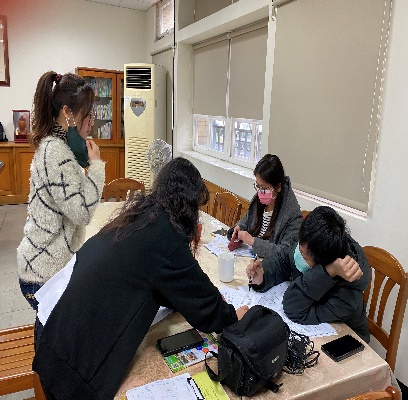 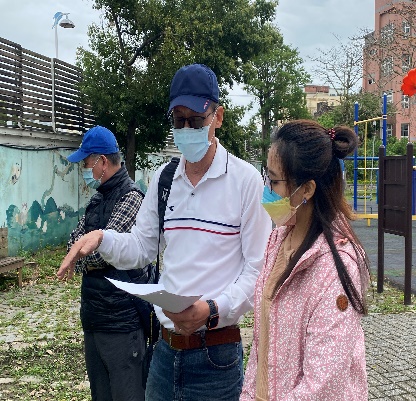 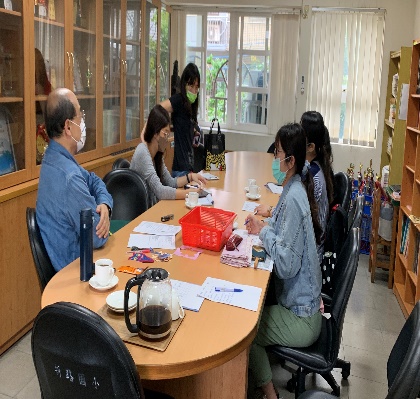 教師專業社群備課食農專家指導藝術專家指導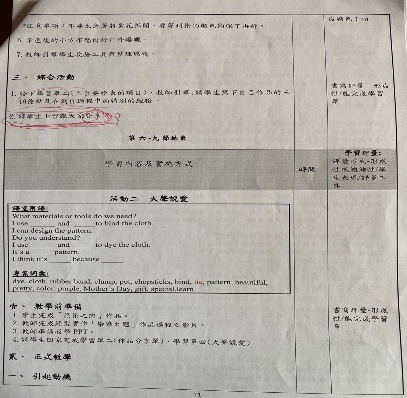 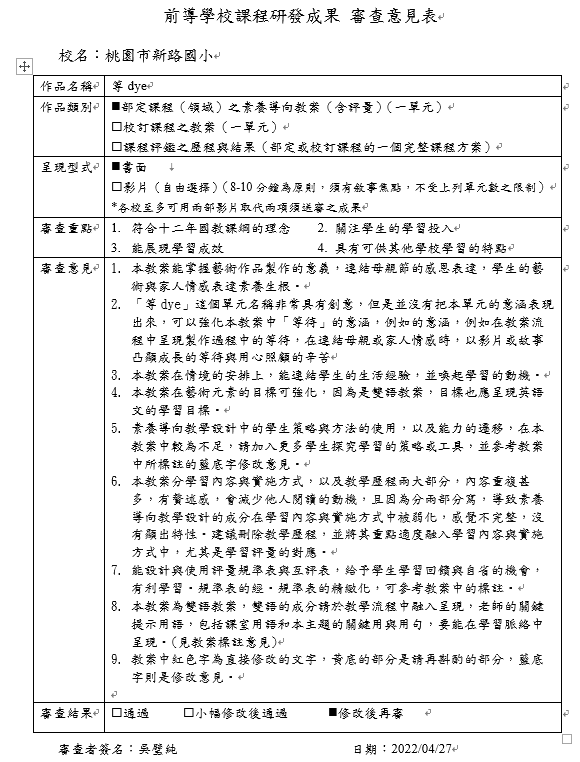 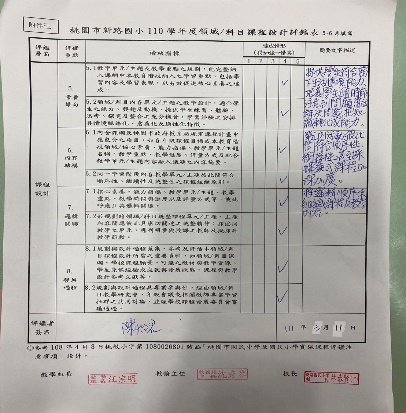 教案討論修改專家教案審查意見表課程設計檢核表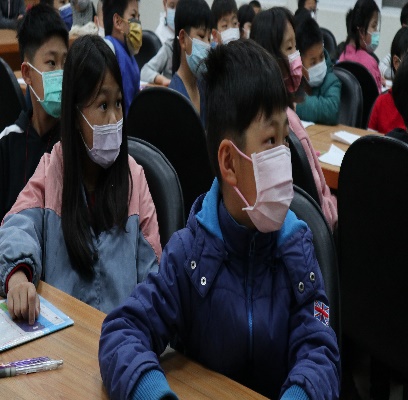 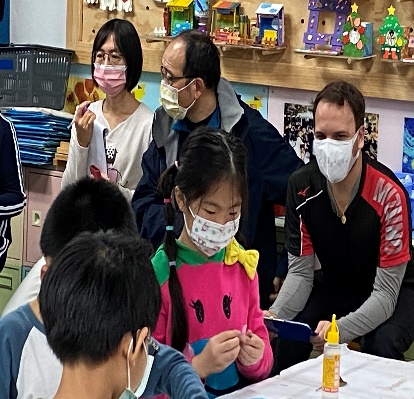 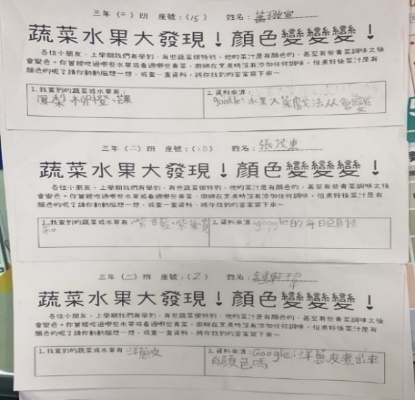 學生上課學習態度公開授課學生學習單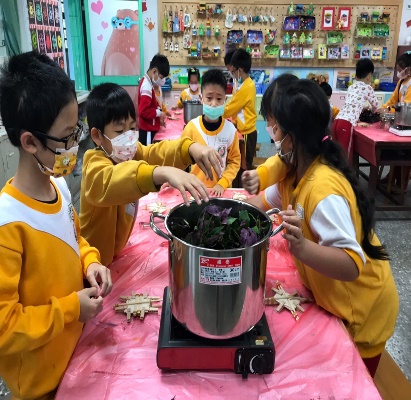 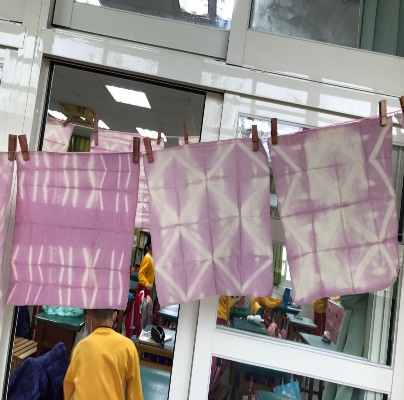 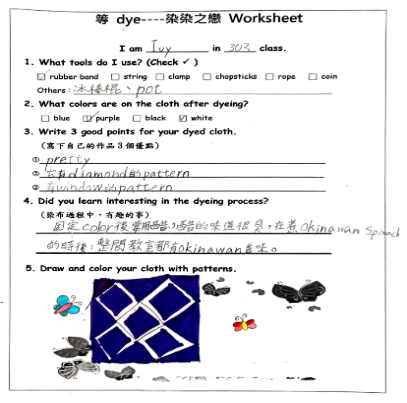 學生動手操作紮染學生作品學生雙語藝術學習單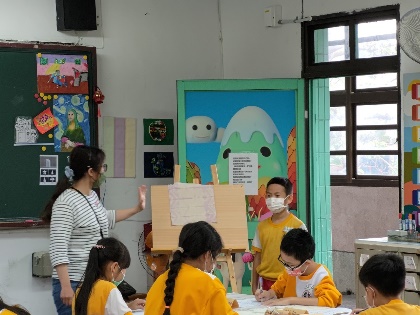 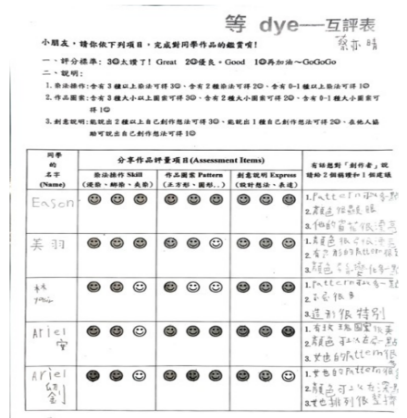 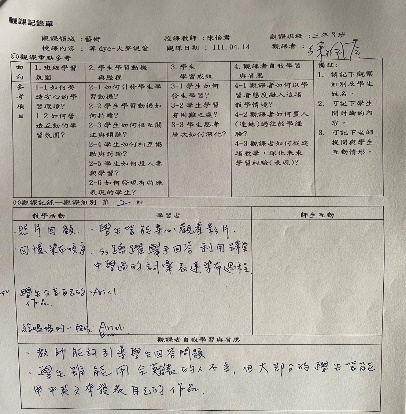 學生發表學生互評單公開授課觀課單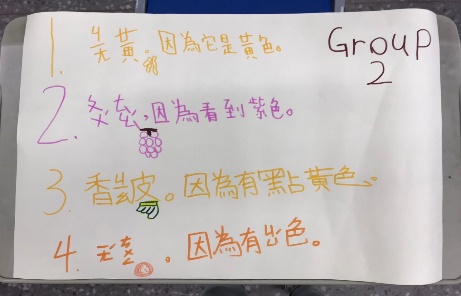 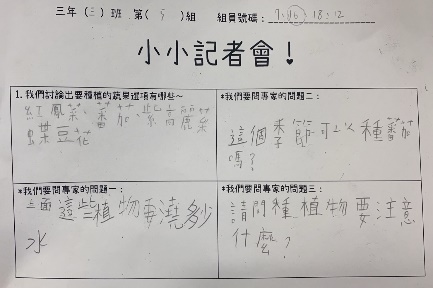 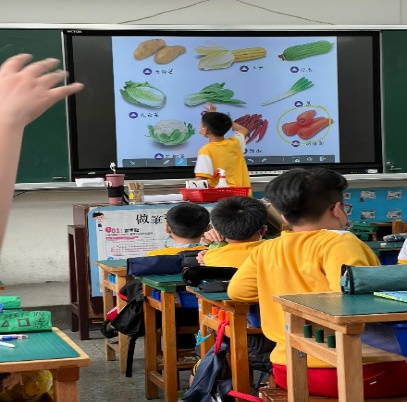 學生上課分組討論小小記者會學習單線上即時評量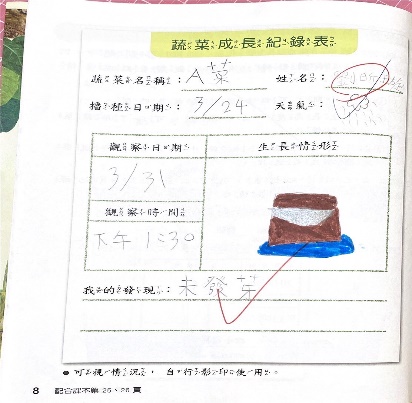 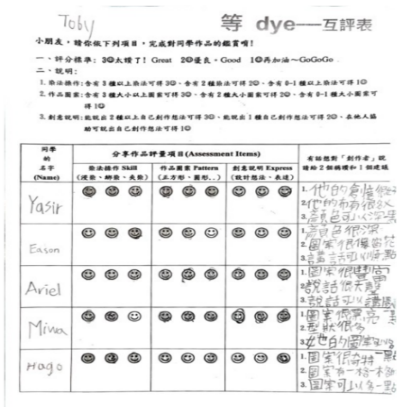 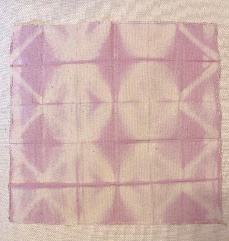 蔬菜成長紀錄表學生互評表學生作品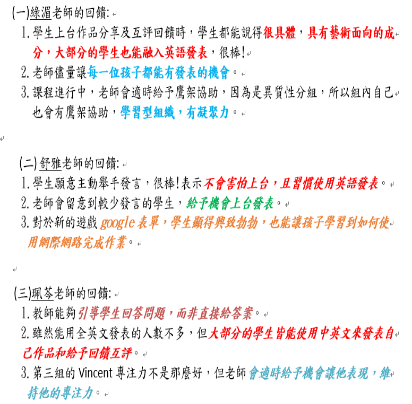 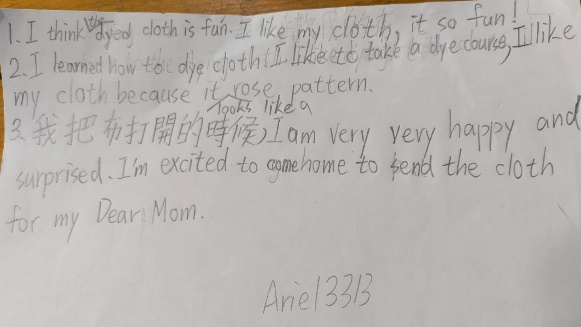 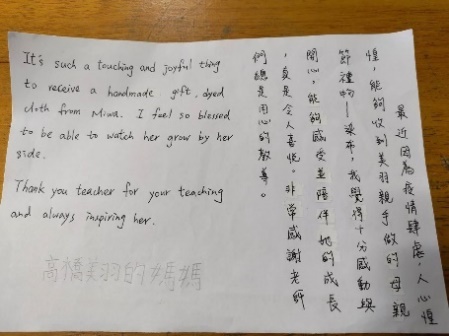 教師回饋學生回饋單家長回饋單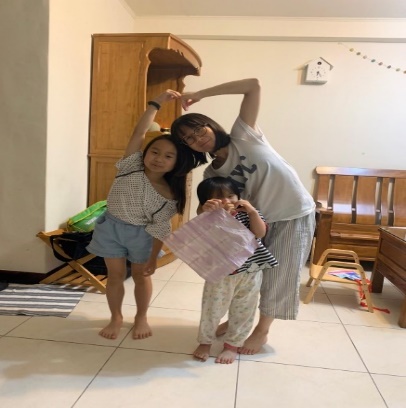 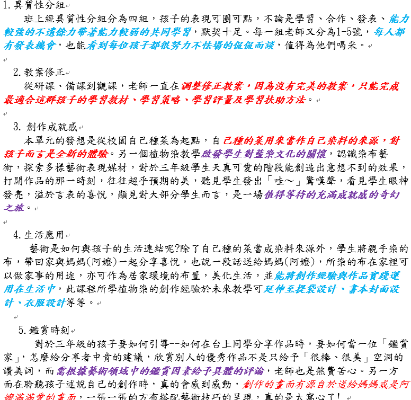 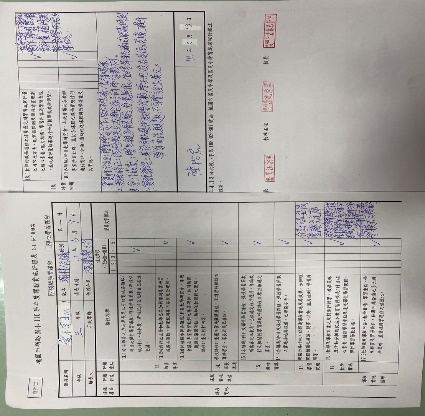 家長回饋授課教師省思課程實施檢核表評估向度成效與回饋成效與回饋教學流程統整化1.單元內容環環相扣。2.藉由自然領域到藝文領域的跨域學習。3.帶入資訊與雙語教學，佈置脈絡化的學習情境。4.素養導向的學習，兼顧認知、態度與價值面的學習。1.由學校本位的環教出發，利用校內     彩虹農場結合自然領域切入，與孩  子生活經驗緊密結合，孩子有感，  最後再連結藝術雙語教學將所學帶  回家庭，家長有感。2.給予孩子具素養的任務，經由小組  討論、探究、實作後再連結孩子感 興趣的平板操作，孩子感興趣 。體驗學習豐富化1.透過植物栽種，了解植栽的過程。2.透過植栽的過程，了解植栽的辛勞。3.透過藍染創作了解藝術與生活的結合。4.藉由藍染，能夠創作屬於自己的作品。5.能夠分享個人的作品並欣賞他人作品。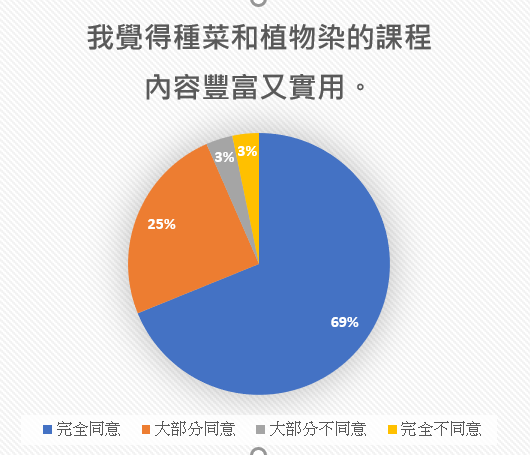 產出作品生活化1.結合校園農園產出染布所需作物2.結合染布作品與母親節連結3.運用簡單生活英語表達對親人的愛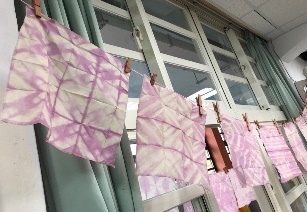 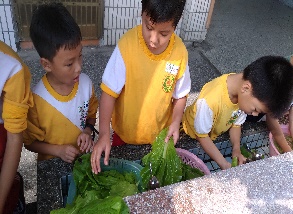    菜園收成           染布創作   雙語句型日常化1.英語教學，讓學習從教室延伸到家庭。2.使用英語介紹、互評作品及傳愛家人。3.能上台分享自已的作品理念、設計過程、創作困境與作品的優缺點。4.回家後，能以英語句型與單字，表達對家人的愛。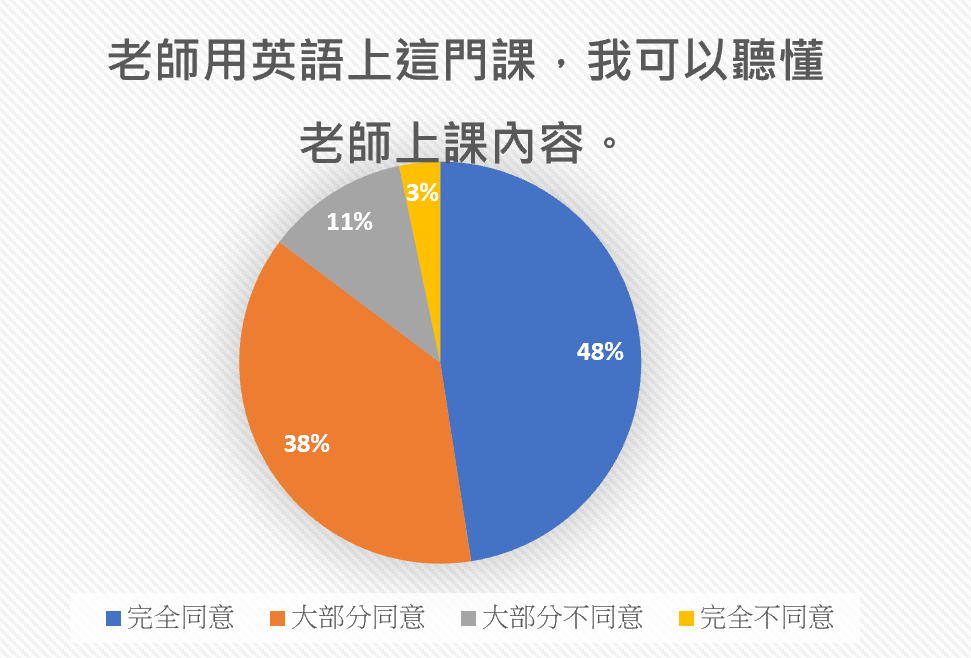 資訊教育融入化1.透過Solid雲，收集資料。2.利用網路平台收集照片成果。3.學生運用google classroom上傳照片。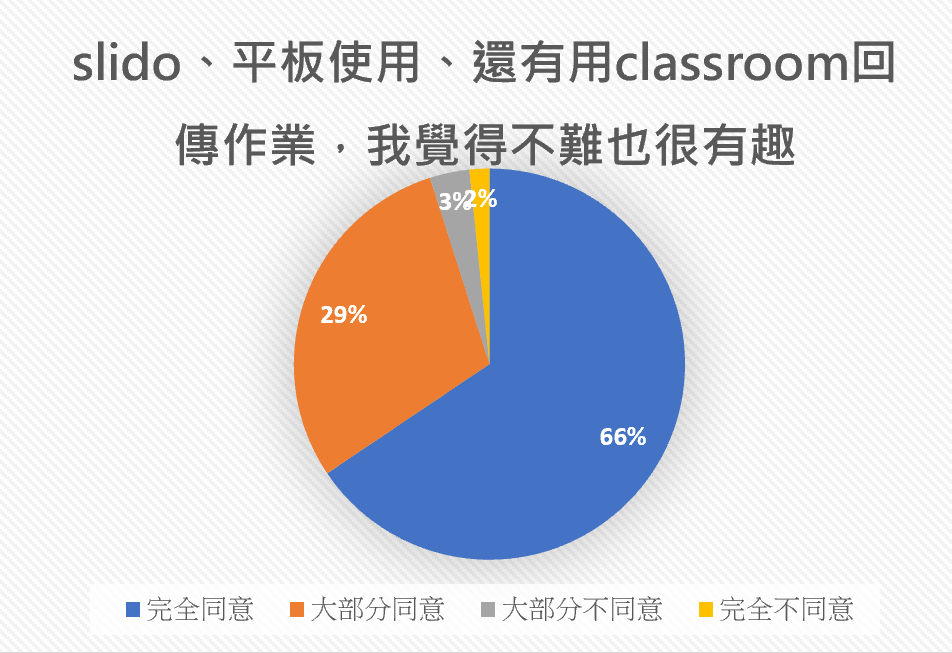 教學評量多元化1.形成性評量：小組討論、個人口說發表、照片回傳、學習單書寫、學習態度、2.總結性評量：作品產出、作品上傳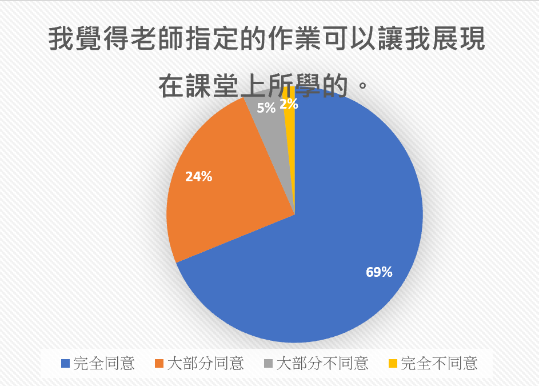 項目困境解決方案時間浸泡、定色浸泡和定色都需時間無法在課堂上進行後馬上看出結果，未來可利用早自修時間進行紮染的動作，課堂上再呈現紮染成果。圖案綁布只使用夾和綁1.綁布的工具只有筷子和橡皮筋，可以讓孩子討論可否嘗試其他的工具，讓紮染的圖案有更多元。2.教師只用口頭說明綁布技巧且綁布工具有限，未來上課時可先設計學習單讓孩子討論綁布工具和技法，讓孩子可以發揮創意，另外也可圖片說明來指導紮染步驟，讓孩子做中學得心應手。3.綁布有很多種方法：  (1)絞染法 (徒手擰絞染布，再用橡皮筋、棉線或曬衣夾固定)(2)縫染法 (用針線縫製圖案，縫畢將現拉緊並打結)(3)夾染法 (直接用曬衣夾夾住染布，或用冰棒棍上下夾住染布，再用 布，再用曬衣夾固定)(4)綁染法 (直接將染布打結，或用橡皮筋、棉線綁染布)(5)混搭法 (上述各種技法的任意組合)這次上課只用了第一和第三種圖文設計綁法的幾巧，所以未來可以傳授更多種方法，讓孩子的成品有更豐的圖案。紮染顏色不夠深紫，圖案不夠明顯1.染液的濃度會影響顏色和圖案，所以未來在製作染液的濃度時要留意水量和蔬菜的量，授課前教師要先測試過，什麼的濃度紮染的效果會比較好。2.有過紅鳳菜染布的實作經驗後，未來可將實驗方式應用於其他植物染料，進行更多樣化的植物染實驗。3.植物原色發色效果不佳，可利用蘇打粉、石灰、木灰、醋酸鋁、醋酸銅、醋酸鐵等媒染劑作為媒介，補強發色。這次只用了白醋，未來可再試試其他的媒染劑。項次檢視重點檢核內容學校檢核(打ˇ)學校檢核(打ˇ)如填「否」，請敘明理由項次檢視重點檢核內容是否如填「否」，請敘明理由1聯繫窗口(對外)學校應指派專責人員為對外統一諮詢窗口，並設立專線提供家長及教師有關線上學習諮詢及協助。專責人員姓名、職稱：連絡電話(辦公室、手機)：諮詢專線：2網站公告學校網站首頁應公告「停課不停學」居家線上學習相關資訊(含停課期間、線上學習課表、線上學習資源及注意事項等)。公告時間：110 年	月 日	時3設備盤點提供校內線上資源設備(含筆電、平板、無線網卡)予缺乏資訊設備及網路之學生借用。4帳密開通全校教師及學生皆已建置線上學習平臺帳號密碼並完成開 通，且能登入教師線上課堂進行學習。5班級聯繫協助教師關懷班級學生居家線上自主學習及健康狀況。6課表異動學校網站公告課表異動資訊。7線上巡查掌握教師教學與學生居家學習情形。8學生關懷教師應主動關懷學生(可採電話、通訊軟體或視訊等)，了解學生居家線上自主學習情形及健康狀態。項目項目內容學校辦理情形說明一、要點訂定1-1各校要點訂定1-1-1學校訂有校外人士協助教學或活動要點，並經校務會議通過是□否會議通過時間： 111年02月14日一、要點訂定1-2各校要點公告1-1-2學校將經校務會議通過之要點公告於校網首頁是□否公告網址：https://www.slps.tyc.edu.tw/nss/p/billboard二、要點實施2-1校外人士之進用與運用2-1-1學校未進用或運用涉有注意事項第四點各款情形（如性平、體罰或霸凌事件者）之校外人士協助教學或活動 是□否勾「否」之原因為：□本學期無校外人士協助教學或活動□其他（請說明）：二、要點實施2-2落實應遵循之規定2-2-1學校進用或運用之校外人士協助教學或活動，皆能遵守十二年課綱、教育基本法、性別平等法、國際人權公約等相關法規是□否勾「否」之原因為：□本學期無校外人士協助教學或活動□其他（請說明）：二、要點實施2-2落實應遵循之規定2-2-2學校進用或運用校外人士協助教學或活動，學校有要求前開人員遵循及落實注意事項第七點各項情形是□否勾「否」之原因為：□本學期無校外人士協助教學或活動□其他（請說明）：二、要點實施2-3志願服務者之運用2-3-1學校進用或運用志願服務者協助與學生學習之相關教學或活動，確依注意事項辦理□是否勾「否」之原因為：本學期無校外人士協助教學或活動□其他（請說明）：二、要點實施2-3志願服務者之運用2-3-2長期協助學校教學或活動之志願服務者，學校提供必要之職能訓練□是否勾「否」之原因為：本學期無校外人士協助教學或活動□其他（請說明）：二、要點實施2-4課程審核與公告2-4-1學校部定、校訂課程有校外人士協助，課程已納入學校課程計畫內，經課發會通過並報局備查□是否勾「否」之原因為：本學期無校外人士協助教學或活動□其他（請說明）：二、要點實施2-4課程審核與公告2-4-2學校非部定、校訂課程有校外人士協助，相關課程或資料已經學校相關機制審核通過是□否勾「否」之原因為：□本學期無校外人士協助教學或活動□其他（請說明）：二、要點實施2-4課程審核與公告2-4-3因臨時性需求而有校外人士入校協助教學或活動，於課程開始前一週，依規定辦理審核機制□是否勾「否」之原因為：□本學期無校外人士協助教學或活動□其他（請說明）：
時程難以完全配合二、要點實施2-4課程審核與公告2-4-4校外人士協助教學或活動之課程或相關資訊，以書面、網站或其他多元管道，向學生及家長說明是□否勾「否」之原因為：□本學期無校外人士協助教學或活動□其他（請說明）：公告及說明之方式：三、要點檢核3-1專責單位設立與成效檢核3-1-1學校已指定專責單位，負責校外人士協助教學或活動及家長諮詢、申訴之相關事項是□否專責單位：
教務處三、要點檢核3-1專責單位設立與成效檢核3-1-2學校評估校外人士協助教學或活動之成效，紀錄並作為學校課程及教材規劃、協助人士未來進用之參考□是否勾「否」之原因為：□本學期無校外人士協助教學或活動□其他（請說明）：
本校無規劃三、要點檢核3-2申訴及違反規定之處理3-2-1學校運用校外人士協助教學或活動，是否有相關申訴案件□是否勾「是」者，本學期共有____件申訴案件三、要點檢核3-2申訴及違反規定之處理3-2-2學校於期限內辦理申訴案件（30日內）□是否勾「否」之原因為：本學期無相關情事□其他（請說明）：三、要點檢核3-2申訴及違反規定之處理3-2-3學校因故無法在規定期限內辦結，已依分層負責簽請核准延長，並將延長理由以書面告知陳情人□是否勾「否」之原因為：本學期無相關情事□其他（請說明）：三、要點檢核3-2申訴及違反規定之處理3-2-4校外人士協助教學或活動違反相關法規或注意事項規定者，學校終止契約關係或運用關係，並依相關法令進行處置□是否勾「否」之原因為：本學期無相關情事□其他（請說明）：建議事項□本校校外人士協助高級中等以下學校教學或活動要點□網頁公告資訊（於『校網首頁』公告本校要點及運用校外人士之背景及  教材內容等）□校外人士協助高級中等以下學校教學或活動申請表□校外人士協助高級中等以下學校教學或活動入校須知□校外人士協助高級中等以下學校教學或活動入校非部定、校訂課程時段   或部定、校訂課程教學有臨時性需求者之教學計畫審查表□校外人士協助高級中等以下學校教學或活動入校重點項目檢核表□學校提供長期協助學校教學或活動志願服務者之職能訓練□學校課程計畫及課程計畫備查核定函□校外人士入校協助教學或活動課表□校務會議、課發會等會議記錄□學校評估校外人士協助教學或活動成效檢核之相關紀錄或佐證資料□校外人士協助教學或活動有申訴情事及違反相關法規或注意事項規定  者之相關資料（若無則免）□其他指標項目指標細項內容檢核重點學校課程發展委員會審查結果學校課程發展委員會審查結果上傳附件指標項目指標細項內容檢核重點符合不符上傳附件學校課程總體架構學校課程計畫依據與目的0-1學校課程計畫依據與目的□107年9月6日臺教授國字1070106766  號函國民中學及國民小學課程計畫備查作  業參考原則□108年4月3日桃教小字第1080026801  號函桃園市國民中學及國民小學學校課程  計畫備查作業注意事項□十二年國民基本教育課程綱要□九年一貫課程綱要□經111年06月30日學校課程發展委  員會會議決議0-1學校課程計畫依據與目的學校課程總體架構壹、學校現況與背景分析1-1學校現況□學校基本資料列表□全校教職員工編制數教師□特殊教育及特殊類型教育班級1-1學校現況學校課程總體架構壹、學校現況與背景分析1-2背景分析 □分內部因素（學校區位與規模、學校環境  設備、教師團隊、行政團隊、學生與家  長等）及外部因素（時代潮流與趨勢、教  育政策、外部合作與競爭關係、學校相關  系統教育資源）盤點，提出可行性策略1-2 背景分析學校課程總體架構貳、學校願景與課程願景2-1學校願景與課程願景□學校願景、課程願景及學生圖像2-1學校願景與課程願景學校課程總體架構參、課程架構3-1-1 總體課程架構□含學校願景、課程願景、課程目標、各年  級各領域/科目（部定課程）及各彈性學  習課程（校訂課程）3-1-1總體課程架構學校課程總體架構參、課程架構3-1-2 各年級各領域/科目及各彈性學習課程名稱與節數□一、二、三、四年級適用「十二年國民基  本教育課程綱要總綱」之學習課程名稱及  節數□彈性學習課程總節數需符合課綱規定  （總節數3-6節）□五、六年級適用「國民中小學九年一貫  課程綱要總綱」之學習課程名稱及節數3-1-2各年級各領域/科目及各彈性學習課程名稱與節數學校課程總體架構參、課程架構3-2法律規定教育議題實施規劃□性別平等教育8時(12節)/學年~除融入  課程外需獨立授課□家庭教育4時(6節)/學年~除融入課程外  需獨立授課□家庭暴力防治課程4時(6節)/學年~融  入□性侵害犯罪防治課程4時(6節)/學年~融  入□環境教育4時(6節)/學年~融入3-2法律規定之議題實施規劃學校課程總體架構參、課程架構3-3畢業考後至畢業前課程活動之規劃安排□時間規劃、領域、課程主題/內容說明，且能延續學生的學習發展3-3畢業考後至畢業前課程活動之規劃安排學校課程總體架構肆、課程實施與評鑑4-1-1課程實施說明-各年級各領域/科目及各彈性學習課程實施規劃說明□各年級各領域/科目及各彈性學習課程實施  設施、設備、時間及教學人力之規劃說明4-1-1各年級各領域/科目及各彈性學習課程實施規劃說明學校課程總體架構肆、課程實施與評鑑4-1-2課程發展相關組織之運作□課程發展相關組織如課程發展委員會、領  域/科目教學研究會、學年會議、專案小  組和教師專業學習社群等之運作，妥適說  明及規劃4-1-2課程發展相關組織之運作學校課程總體架構肆、課程實施與評鑑4-1-3課程專業研習及成長活動之規劃□辦理教師共備觀議課，相互學習成長(如  課程計畫附件7-8)，規劃安排教師專業  研習與成長活動4-1-3課程專業研習及成長活動之規劃學校課程總體架構肆、課程實施與評鑑4-2課程設計、實施與效果之評鑑規劃□課程設計、實施與學習成效之評鑑規劃4-2課程設計、實施與效果之評鑑規劃領域/科目課程計畫︵部定課程︶伍、各年級各領域 /科目課程計畫5-1 各年級各領域/科目課程計畫(含特殊班)□各年級各領域/科目課程目標或核心素養  、能力指標、教學單元/主題名稱、教學  重點、教學進度、學習節數及評量方式  之規劃符合課程綱要規定，且能有效促  進該領域/科目核心素養之達成□各年級各領域/科目課程計畫適合學生之  能力、興趣和動機，提供學生練習、體   驗思考探索整合之充分機會5-1-1國語文5-1-2英語文5-1-3本土語文/新住民語文/台灣手語5-1-4數學5-1-5社會5-1-6自然科學/自然與生活科技5-1-7藝術/藝術與人文5-1-8綜合活動5-1-9生活5-1-10健康與體育領域/科目課程計畫︵部定課程︶伍、各年級各領域 /科目課程計畫5-1-2各年級各領域/科目課程計畫(特殊教育班)□針對各類特殊需求學生可採「加深」、  「加廣」、「濃縮」、「簡化」、「減  量」、「分解」、「替代」及「重整」  的方式來調整5-1-2各年級各領域/科目課程計畫(特殊教育班)領域/科目課程計畫︵部定課程︶伍、各年級各領域 /科目課程計畫5-1-3各年級各領域/科目課程計畫(藝術才能班)□藝術才能班各學習階段、各領域/科目  、各班型依據適用之課程綱要規劃課程  節數及教學計畫 5-1-3各年級各領域/科目課程計畫(藝術才能班)領域/科目課程計畫︵部定課程︶伍、各年級各領域 /科目課程計畫5-2各年級各領域/科目課程教學進度表⬜上下學期週次必須符合行事曆，每  學期最後一週仍須編寫課程進度5-2各年級各領域/科目課程教學進度表領域/科目課程計畫︵部定課程︶伍、各年級各領域 /科目課程計畫5-3融入之議題內容重點⬜課綱19項議題融入教學5-3融入之議題內容重點領域/科目課程計畫︵部定課程︶伍、各年級各領域 /科目課程計畫5-4-1各年級各領域/科目選用之教科書(含自編教材)⬜各年級各領域/科目選用之教科書版本，須經教育部審定通過5-4-1各年級各領域/科目選用教科書表領域/科目課程計畫︵部定課程︶伍、各年級各領域 /科目課程計畫5-4-2各年級領域/科目自編教材⬜自編教材依課程綱要規定，須經學校課  程發展委員會審查通過5-4-2各年級領域/科目自編教材表□本校無實施□本校有實施領域/科目課程計畫︵部定課程︶伍、各年級各領域 /科目課程計畫5-5跨領域或跨科目協同教學課程計畫⬜具課程統整精神，能有效促成相關領域   / 科目核心素養及精熟學習重點。協同教  學之師資、時數規劃及實施過程具可行  性、合理性5-5跨領域/科目課程計畫或協同教學規劃□本校無實施□本校有實施，且另案函報教育局審核彈性學習課程計畫︵校訂課程︶陸、各年級彈性學習課程計畫6-1各年級彈性學習課程規劃表⬜一至六年級彈性學習課程規劃⬜原住民族地區及重點學校應於彈性習課     程，規劃劃原住民族知識課程及文化學  習活動）6-1各年級彈性學習課程規劃表彈性學習課程計畫︵校訂課程︶陸、各年級彈性學習課程計畫6-2-1彈性學習課程─統整性主題/專題/議題探究課程□須為跨領域課程，重視「統整性探究」  ，且為「主題／專題／議題」的性質□課程名稱不得僅為部定課程單一領域□課程設計應含兩個領域/議題以上指標內  容，不得為同一領域下科目之間的重複  學習6-2-1彈性學習課程─統整性主題專題議題探究課程彈性學習課程計畫︵校訂課程︶陸、各年級彈性學習課程計畫6-2-2彈性學習課程-社團活動與技藝課程□由個別學生依興趣及能力進行公開、公  平之自由選擇，不得由原班學生逕行成  立單一社團，亦不得以學業成績或其他  生活學習表現限縮學生排定之優先序位□著重課程多元性以利學生適性發展，不  得僅有學術性社團課程□技藝課程以促進手眼身心等感官統合、  習得生活所需實用技能、培養勞動神聖  精神、探索人與科技及工作世界的關係  之課程為主，得併同社團活動，由學生  依興趣及性向自由選修6-2-2彈性學習課程-社團活動與技藝課程彈性學習課程計畫︵校訂課程︶陸、各年級彈性學習課程計畫6-2-3彈性學習課程-特殊需求領域課程□本類課程須經由專業評估或依學生專長  發展所需據以安排，並經特殊教育推行  委員會及課程發展委員會審議通過□特殊教育學生（含資優班、特教班、資  源班、接受巡迴輔導服務等）、特殊類  型班級學生(藝才班、體育班等）應依照  學生學習需求安排課程。特殊教育學生  、特殊類型班級學生之領域及彈性學習  課程均得彈性調整(包含學習節數/學分  數配置比例與學習內容），並得於彈性  學習課程開設特殊需求領域課程，惟不  應減少學習總節數6-2-3彈性學習課程-特殊需求領域課程彈性學習課程計畫︵校訂課程︶陸、各年級彈性學習課程計畫6-2-4彈性學習課程-其他類課程□其他類課程包括本土語文/臺灣手語/新  住民語文、服務學習、戶外教育、班際  或校際交流、自治活動、班級輔導、學  生自主學習及法定議題融入等各式課程□彈性學習課程開設自主學習的課程，其  目的在於增進學生自發性的學習，「學   習如何學習」，避免全學期皆由老師直  接授課。□課中補救教學（學習扶助）應依相關規  定，不得納為單一領域之學習節數，亦  不得進行原班級學生之統一教學，並應  針對不需要學習扶助教學之學生進行課  程安排6-2-4彈性學習課程-其他類課程彈性學習課程計畫︵校訂課程︶陸、各年級彈性學習課程計畫6-3各年級彈性學習課程教學進度表⬜上下學期週次必須符合行事曆，每學期  最後一週仍須編寫課程進度6-3各年級彈性學習課程教學總進度表彈性學習課程計畫︵校訂課程︶陸、各年級彈性學習課程計畫6-4彈性學習課程選用教科書/自編教材及師資安排表⬜選用教科書/自編教材依課程綱要規定，  並經學校課程發展委員會審查通過⬜安排具備專長之教師授課6-4彈性學習課程選用教科書/自編教材及師資安排表彈性學習課程計畫︵校訂課程︶陸、各年級彈性學習課程計畫6-5在地化課程計畫⬜品桃園-四年級、賞桃園-五年級6-5在地化課程計畫附件附件7-1-1 課程發展委員會組織要點□委員名單須含領域代表、特教代表、家  長代表7-1-1 請置入課程發展委員會組織要點附件附件7-1-2-1學校課程發展委員會會議紀錄□課發會會議記錄至少包含6次，含會議  時間、會議記錄、參與委員簽到表(含領  域代表、特教代表、家長代表)與簽到□需含111年課程計劃審查提案及決議通  過通過日期: (   年   月   日課發會  通過)□每次會議均需有三分之二以上委員出席，二分之一以上委員通過7-1-2 請置入學校課程發展委員會實際運作6次會議紀錄(含出席人員簽到表)附件附件7-1-2-2 特殊教育班課程計畫經特殊教育推行委員會及學校課程發展委員會審核通過會議紀錄7-1-2-2特教育班課程計畫□本校無實施□本校有實施附件附件7-1-2-3藝術才能班課程計畫經藝術才能班課程發展小組及學校課程發展委員會審核通過會議紀錄□藝術才能班各學習階段、各領域/科目  、各班型依據適用之課程綱要規劃課程  節數及教學計畫 7-1-2-3藝術才能班課程計畫□本校無實施□本校有實施□音樂□美術□舞蹈附件附件7-2學生在同一學習階段使用不同版本之銜接計畫□含前後使用版本差異性分析及銜接計畫7-2銜接計畫□本校無更換版本□本校有更換版本附件附件7-3全校教師授課節數一覽表□依據「桃園市國民小學教師每週授課節數   實施要點」(參考資料5)7-3全校教師每週授課節數一覽表附件附件7-4-1課程評鑑計畫□依據「桃園市國民中學及國民小學課程  評鑑注意事項」(參考資料6)7-4-1請置入貴校課程評鑑計畫附件附件7-4-2課程評鑑檢核表□依據「桃園市國民中學及國民小學課程  評鑑注意事項」(參考資料6)7-4-2課程評鑑檢核表附件附件7-5全校學生每日學校作息時間□依據「桃園市國民中小學學生在校時間   實施原則」(參考資料4)7-5全校學生每日學校作息時間附件附件7-6學校年度重大活動行事曆□加註家庭教育、在地化課程、交通安全  教育實施時間□加註有效運用學校社區資源(人力、物  力、環境)7-6全校行事曆附件附件7-7前一學年課程計畫實施情形及其效果檢討□量化及質化均可，以110學年課程總體  架構、領域/科目或彈性學習課程一門課  程之「實施」及「成效」評鑑紀錄□需含審查委員檢核簽名掃描檔7-7前一學年課程計畫實施情形及其效果檢討附件附件7-8校長及教師公開授課實施計畫□依據「桃園市國民中小學校長及教師  公開授課實施要點」(參考資料8)7-8請置入學校校長及教師公開授課計畫附件附件7-9補課計畫(含線上教學)□依據「桃園市高級中等以下學校因應嚴    重特殊傳染性肺炎」疫情停課、補課、  居家學習及成績評量實施原則補充規定  」(參考資料10) □依據「 桃園市高級中等以下學校線上教  學計畫」(參考資料11)7-9補課計畫(含線上教學)附件附件7-10校外人士協助之部定或校訂課程計畫□經學校課程發展委員會審查通過□依據「校外人士協助高級中等以下學校  教學或活動注意事項」(參考資料12)7-11校外人士協助部定或校訂課程表□本校無實施□本校有實施附件附件7-11桃園市111學年度國民小學學校課程計畫重點項目檢核表□本表核章後掃描pdf檔上傳7-12課程計畫檢核表課程發展委員會委員簽名課程發展委員會委員簽名